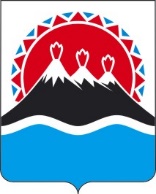 Р А С П О Р Я Ж Е Н И Е ПРАВИТЕЛЬСТВАКАМЧАТСКОГО КРАЯг. Петропавловск-Камчатский(в редакции распоряжения Правительства Камчатского края от 02.03.2023 № 81-РП)В целях реализации Национального плана («дорожной карты») развития конкуренции в Российской Федерации на 2021-2025 годы, а также во исполнение Перечня поручений Президента Российской Федерации от 15.05.2018 № Пр817ГС по итогам заседания Государственного совета Российской Федерации, состоявшегося 05.04.2018 года1. Утвердить План мероприятий («дорожную карту») по содействию развитию конкуренции в Камчатском крае на 2022-2025 годы (далее – «дорожная карта») согласно приложению к настоящему распоряжению.2. Руководителям исполнительных органов Камчатского края, являющихся ответственными исполнителями по мероприятиям «дорожной карты», обеспечить:(абзац первый части 2 в редакции распоряжения Правительства Камчатского края
от 02.03.2023 № 81-РП)1) достижение ключевых показателей развития конкуренции в Камчатском крае к 31.12.2025;2) представление в Министерство экономического развития Камчатского края: а) информации о ходе выполнения мероприятий «дорожной карты» в срок до 10 числа месяца, следующего за отчетным кварталом;б) анализа деятельности по развитию конкуренции и достигнутых результатов по реализации «дорожной карты» в срок до 1 февраля года, следующего за отчетным.Приложение к распоряжению Правительства Камчатского края от_27.12.2021_№_649-РП_План мероприятий «дорожная карта»по содействию развитию конкуренции в Камчатском крае на 2022-2025 годы(в редакции распоряжения Правительства Камчатского края от 02.03.2023 № 81-РП)Раздел 1. Перечень ключевых показателей (сфер, товарных рынков) для развития конкуренции в Камчатском крае на 2022-2025 годРаздел 2. Системные мероприятияРаздел 3. Мероприятия, направленные на достижение ключевых показателей развития конкуренции на товарных рынках Камчатского края[27.12.2021]№[649-РП]Председатель Правительства Камчатского края[горизонтальный штамп подписи 1]Е.А. Чекин№ п/пНаименование рынка (сферы)Наименование ключевого показателяФактическое значение ключевого показателяЦелевое значение ключевого показателяЦелевое значение ключевого показателяЦелевое значение ключевого показателяЦелевое значение ключевого показателяИсполнительный орган Камчатского края, ответственный за достижение ключевого показателя(в редакции распоряжения Правительства Камчатского края от 02.03.2023 № 81-РП)№ п/пНаименование рынка (сферы)Наименование ключевого показателяФактическое значение ключевого показателя31.12.202231.12.202331.12.202431.12.2025Исполнительный орган Камчатского края, ответственный за достижение ключевого показателя(в редакции распоряжения Правительства Камчатского края от 02.03.2023 № 81-РП)123456789Рынок услуг дошкольного образованияДоля детей, получающих образование в организациях частной формы собственности, от общего числа детей, получающих образование (процентов), не менее 1 частной организации1,71,61,61,61,6Министерство образования Камчатского краяРынок услуг среднего профессионального образованияДоля студентов, получающих среднее профессиональное образование в организациях частной формы собственности, от общего числа студентов, получающих среднее профессиональное образование (процентов), не менее 1 частной организации4,55,06,06,57,5Министерство образования Камчатского краяРынок услуг общего образованияДоля обучающихся в частных образовательных организациях, реализующих основные общеобразовательные программы – образовательные программы начального общего, основного общего, среднего общего образования, в общем числе обучающихся в образовательных организациях, реализующих основные общеобразовательные программы – образовательные программы начального общего, основного общего, среднего общего образования (процентов), не менее 1 частной организации0,20,20,20,20,2Министерство образования Камчатского краяРынок услуг дополнительного образования детейДоля негосударственных организаций в сфере услуг дополнительного образования детей, имеющих лицензию (процентов)8,78,710,511,512,0Министерство образования Камчатского краяРынок услуг детского отдыха и оздоровленияДоля организаций отдыха и оздоровления детей частной формы собственности (процентов)19,820202020Министерство образования Камчатского краяРынок социальных услугДоля частных организаций, оказывающих социальные услуги (процентов)37,9737,937,940,040,0Министерство социального благополучия и семейной политики Камчатского края(строка 6 в редакции распоряжения Правительства Камчатского края от 02.03.2023 № 81-РП)Рынок в сфере туризмаДоля туристских компаний, осуществляющих деятельность в сфере внутреннего въездного туризма (процентов)87,588,58989,590Министерство туризма Камчатского краяРынок медицинских услугДоля организаций частной формы собственности (процентов)–70737780Министерство здравоохранения Камчатского краяРынок услуг розничной торговли лекарственными препаратами, медицинскими изделиями и сопутствующими товарамиДоля организаций частной формы собственности на рынках розничной торговли лекарственными препаратами, медицинскими изделиями (процентов)–65676870Министерство здравоохранения Камчатского краяРозничная торговляКоличество нестационарных и мобильных торговых объектов, и торговых мест под них (единиц)751770790810830Министерство экономического развития Камчатского края, органы местного самоуправления (по согласованию)Рынок реализации сельскохозяйственной продукцииКоличество субъектов малого и среднего предпринимательства, включая крестьянские фермерские хозяйства и сельскохозяйственные кооперативы, получивших субсидии (единиц)–47495052Министерство сельского хозяйства, пищевой и перерабатывающей промышленностиРынок племенного животноводстваДоля организаций частной формы собственности на рынке племенного животноводства (процентов)25,520202020Министерство сельского хозяйства, пищевой и перерабатывающей промышленностиРынок семеноводстваДоля организации частной формы собственности на рынке семеноводства (процентов)100100100100100Министерство сельского хозяйства, пищевой и перерабатывающей промышленностиРынок вылова водных биоресурсовДоля организаций частной формы собственности на рынке вылова водных биоресурсов (процентов)99,8099,8099,8099,8099,80Министерство рыбного хозяйства Камчатского краяРынок переработки водных биоресурсовДоля организаций частной формы собственности на рынке переработки водных биоресурсов (процентов)99,7699,7699,7699,7699,76Министерство рыбного хозяйства Камчатского краяРынок производства электрической энергии (мощности) на розничном рынке электрической энергии (модности), включая производствоДоля хозяйствующих субъектов частной формы собственности на розничном рынке электрической энергии, включая производство электрической энергии (процентов)99,1799999999Министерство жилищно-коммунального хозяйства и энергетики Камчатского краяРынок купли-продажи электрической энергии (мощности) на розничном рынке электрической энергииДоля хозяйствующих субъектов частной формы собственности, осуществляющих деятельность по купле-продаже электроэнергии (энергосбытовую деятельность) на розничном рынке (процентов)97,9498989898Министерство жилищно-коммунального хозяйства и энергетики Камчатского краяРынок теплоснабжения (производство тепловой энергии)Доля организации частной формы собственности в сфере теплоснабжения (производство тепловой энергии) (процентов)25,1227282930Министерство жилищно-коммунального хозяйства и энергетики Камчатского краяРынок услуг по сбору и транспортированию твердых коммунальных отходовОбъем твердых коммунальных отходов, транспортируемых организациями частной формы собственности (негосударственными и немуниципальными организациями) и не аффилированными с региональным оператором по обращению с твердыми коммунальными отходами (процентов)–30303030Министерство жилищно-коммунального хозяйства и энергетики Камчатского краяРынок выполнения работ по содержанию и текущему ремонту общего имущества собственников в помещении в многоквартирном домеДоля организаций частной формы собственности в сфере выполнения работ по содержанию и текущему ремонту общего имущества собственников помещений в многоквартирном доме (процентов)88,989909090Государственная жилищная инспекция Камчатского краяРынок выполнения работ по благоустройствуДоля организаций частной формы собственности в сфере выполнения работ по благоустройству городской среды (процентов)9090909090Министерство строительства и жилищной политики Камчатского края (строка 21 в редакции распоряжения Правительства Камчатского края от 02.03.2023 № 81-РП)Рынок строительства (по виду экономической деятельности «строительство»)Доля организаций частной формы собственности в объеме выполненных работ по виду экономической деятельности «Строительство» (процентов)74,6(графа 4 строки 22 в редакции распоряжения Правительства Камчатского края от 02.03.2023 № 81-РП)74,6808691Министерство строительства и жилищной политики Камчатского краяРынок производства бетонаДоля организаций частной формы собственности в сфере производства бетона (процентов)100100100100100Министерство строительства и жилищной политики Камчатского краяРынок кадастровых и землеустроительных работ Доля организаций частной формы собственности в сфере кадастровых и землеустроительных работ (процентов)100100100100100Министерство имущественных и земельных отношений Камчатского краяРынок оказания услуг по перевозке пассажиров автомобильным транспортом по муниципальным маршрутам регулярных перевозокДоля услуг (работ) по перевозке пассажиров автомобильным транспортом по муниципальным маршрутам регулярных перевозок, оказанных (выполненных) организациями частной формы собственности (процентов)8282757575Министерство транспорта и дорожного строительства Камчатского края(строка 25 в редакции распоряжения Правительства Камчатского края от 02.03.2023 № 81-РП)Рынок оказания услуг по перевозке пассажиров автомобильным транспортом по межмуниципальным маршрутам регулярных перевозокДоля услуг (работ) по перевозке пассажиров автомобильным транспортом по межмуниципальным маршрутам регулярных перевозок, оказанных (выполненных) организациями100100100100100Министерство транспорта и дорожного строительства Камчатского края(строка 26 в редакции распоряжения Правительства Камчатского края от 02.03.2023 № 81-РП)Рынок оказания услуг по перевозке пассажиров и багажа легковым такси на территории Камчатского краяДоля организаций частной формы собственности в сфере оказания услуг по перевозке пассажиров и багажа легковым такси на территории Камчатского края, (процентов)100100100100100Министерство транспорта и дорожного строительства Камчатского краяРынок оказания услуг по ремонту автотранспортных средствДоля организаций частной формы собственности в сфере оказания услуг по ремонту автотранспортных средств (процентов)100100100100100Министерство транспорта и дорожного строительства Камчатского краяРынок дорожной деятельностиДоля организаций частной формы собственности в сфере дорожной деятельности (за исключением проектирования) (процентов)5050,150,250,350,4Министерство транспорта и дорожного строительства Камчатского края(строка 29 в редакции распоряжения Правительства Камчатского края от 02.03.2023 № 81-РП)Рынок добычи общераспространенных полезных ископаемых на участках недр местного значенияДоля организаций частной формы собственности в сфере добычи общераспространенных полезных ископаемых на участках недр местного значения (процентов)88,588,588,588,688,6Министерство природных ресурсов и экологии Камчатского края(строка 30 в редакции распоряжения Правительства Камчатского края от 02.03.2023 № 81-РП)Рынок обработки древесины и производства изделий из дереваДоля организации частной формы собственности в сфере обработки древесины и производства изделий из дерева (процентов)9090909090Агентство лесного хозяйства Камчатского краяРынок легкой промышленностиДоля организаций частной формы собственности в сфере легкой промышленности (процентов)100100100100100Министерство экономического развития Камчатского края Сфера ритуальных услугДоля кладбищ, включенных информация о которых включена в реестр (процентов)––2050100Органы местного самоуправления Камчатского края (по согласованию)Сфера наружной рекламыДоля организаций частной формы собственности в сфере наружной рекламы, процентов100100100100100Органы местного самоуправления Камчатского края(по согласованию)№ п/пНаименование мероприятияОжидаемый результатСрок исполненияНаименование ключевого показателя Значение ключевого показателяЗначение ключевого показателяЗначение ключевого показателяЗначение ключевого показателяОтветственные исполнители№ п/пНаименование мероприятияОжидаемый результатСрок исполненияНаименование ключевого показателя 31.12.202231.12.202331.12.202431.12.2025Ответственные исполнители1. Развитие конкурентоспособности товаров, работ, услуг субъектов малого и среднего предпринимательства (далее – СМСП)1. Развитие конкурентоспособности товаров, работ, услуг субъектов малого и среднего предпринимательства (далее – СМСП)1. Развитие конкурентоспособности товаров, работ, услуг субъектов малого и среднего предпринимательства (далее – СМСП)1. Развитие конкурентоспособности товаров, работ, услуг субъектов малого и среднего предпринимательства (далее – СМСП)1. Развитие конкурентоспособности товаров, работ, услуг субъектов малого и среднего предпринимательства (далее – СМСП)1. Развитие конкурентоспособности товаров, работ, услуг субъектов малого и среднего предпринимательства (далее – СМСП)1. Развитие конкурентоспособности товаров, работ, услуг субъектов малого и среднего предпринимательства (далее – СМСП)1. Развитие конкурентоспособности товаров, работ, услуг субъектов малого и среднего предпринимательства (далее – СМСП)1. Развитие конкурентоспособности товаров, работ, услуг субъектов малого и среднего предпринимательства (далее – СМСП)1. Развитие конкурентоспособности товаров, работ, услуг субъектов малого и среднего предпринимательства (далее – СМСП)123456789101.1.Размещение на официальном сайте органов исполнительной власти, ответственных за реализацию государственной политики по развитию конкуренции в Камчатском крае информации о результатах реализации положений Национального планаСоздан электронный информационный ресурс в сети «Интернет», информация по исполнению мероприятий Национального плана размещена2022-2025Количество публикаций на официальной станице Министерства (единиц)6666Министерство экономического развития Камчатского края2. Развитие конкуренции при осуществлении процедур государственных и муниципальных закупок, а также закупок отдельными видами юридических лиц2. Развитие конкуренции при осуществлении процедур государственных и муниципальных закупок, а также закупок отдельными видами юридических лиц2. Развитие конкуренции при осуществлении процедур государственных и муниципальных закупок, а также закупок отдельными видами юридических лиц2. Развитие конкуренции при осуществлении процедур государственных и муниципальных закупок, а также закупок отдельными видами юридических лиц2. Развитие конкуренции при осуществлении процедур государственных и муниципальных закупок, а также закупок отдельными видами юридических лиц2. Развитие конкуренции при осуществлении процедур государственных и муниципальных закупок, а также закупок отдельными видами юридических лиц2. Развитие конкуренции при осуществлении процедур государственных и муниципальных закупок, а также закупок отдельными видами юридических лиц2. Развитие конкуренции при осуществлении процедур государственных и муниципальных закупок, а также закупок отдельными видами юридических лиц2. Развитие конкуренции при осуществлении процедур государственных и муниципальных закупок, а также закупок отдельными видами юридических лиц2. Развитие конкуренции при осуществлении процедур государственных и муниципальных закупок, а также закупок отдельными видами юридических лиц2.1.Обеспечение прозрачности и доступности закупок товаров, работ, услуг, осуществляемых с использованием конкурентных способов определения поставщиков (подрядчиков, исполнителей)Увеличение конкуренции, повышение эффективности процедур 2022-2025Среднее количество участников закупок, принявших участие в государственных закупках, осуществляемых конкурентными способами (процентов)2,32,52,62,7Министерство финансов Камчатского края2.2.Организация и проведение мероприятий (семинаров, «круглых столов», конференций, совещаний), направленных на повышение уровня квалификации заказчиков и участников закупок товаров, работ, услуг для обеспечения государственных и муниципальных нужд, а также обмен опытом в сфере закупокОбеспечение равных условий участников закупок, отсутствие обоснованных жалоб на ограничение конкуренции2022-2025Доля обоснованных жалоб и частично обоснованных жалоб, поданных на ограничение конкуренции в антимонопольный орган, в общем количестве процедур закупок товаров, работ, услуг для обеспечения государственных нужд, осуществленных конкурентными способами (процентов)0000Министерство финансов Камчатского края2.3.Устранение случаев (снижение количества) осуществления закупки у единственного поставщика (подрядчика, исполнителя)Развитие конкуренции, экономия бюджетных средств2022-2025Доля закупок товаров, работ, услуг у единственного поставщика (подрядчика, исполнителя) (закупки «малого объема») в объеме государственных закупок (процентов)42403835Министерство финансов Камчатского края,исполнительные органы Камчатского края (графа 10 строки 2.3 в редакции распоряжения Правительства Камчатского края от 02.03.2023 № 81-РП)2.4.Проведение ежегодного мониторинга закупок, осуществленных заказчиками Камчатского края у СМСП, социально ориентированных некоммерческих организаций (далее – СОНКО)Выявление заказчиков, не выполняющих требования части 1 статьи 30 Федерального закона № 44-ФЗ «О контрактной системе в сфере закупок товаров, работ, услуг для обеспечения государственных и муниципальных нужд» (далее - Федеральный закон № 44-ФЗ)2022-2025Доля закупок у СМСП, СОНКО в совокупном годовом объеме закупок Камчатского края, рассчитанном в соответствии с требованиями Федерального закона № 44-ФЗ (процентов)не менее 25не менее 27не менее 29не менее 30Министерство финансов Камчатского края3. Устранение избыточного государственного и муниципального регулирования, а также снижение административных барьеров3. Устранение избыточного государственного и муниципального регулирования, а также снижение административных барьеров3. Устранение избыточного государственного и муниципального регулирования, а также снижение административных барьеров3. Устранение избыточного государственного и муниципального регулирования, а также снижение административных барьеров3. Устранение избыточного государственного и муниципального регулирования, а также снижение административных барьеров3. Устранение избыточного государственного и муниципального регулирования, а также снижение административных барьеров3. Устранение избыточного государственного и муниципального регулирования, а также снижение административных барьеров3. Устранение избыточного государственного и муниципального регулирования, а также снижение административных барьеров3. Устранение избыточного государственного и муниципального регулирования, а также снижение административных барьеров3. Устранение избыточного государственного и муниципального регулирования, а также снижение административных барьеров3.1.Проведение оценки регулирующего воздействия проектов нормативных правовых актов Камчатского края в целях выявления положений, устанавливающих избыточные обязанности, запреты и ограничения для СМСПОтсутствие нормативных правовых актов Камчатского края, негативно воздействующих на конкуренцию2022-2025Доля прошедших процедуру оценки регулирующего воздействия проектов нормативных правовых актов Камчатского края, устанавливающих новые или изменяющих ранее предусмотренные нормативными правовыми актами Камчатского края обязанности для СМСП (процентов)100100100100Министерство экономического развития Камчатского края3.2.Проведение мониторинга с целью определения административных барьеров, экономических ограничений, иных факторов, являющихся барьерами входа на рынок (выхода с рынка) и их устранениеСвоевременно выявленные проблемы и препятствия, сдерживающие развитие предпринимательства2022-2025Отчет о наличии и уровне административных барьеров в динамике, включающий предложения по их устранению (единиц)1111Министерство экономического развития Камчатского края4. Совершенствование процессов управления в рамках полномочий исполнительных органов государственной власти Камчатского края или органов местного самоуправления муниципальных образований в Камчатском крае, закрепленных за ними законодательством Российской Федерации (далее – РФ), объектами государственной собственности Камчатского края и муниципальной собственности. Обеспечение равных условий доступа к информации о государственном (муниципальном) имуществе4. Совершенствование процессов управления в рамках полномочий исполнительных органов государственной власти Камчатского края или органов местного самоуправления муниципальных образований в Камчатском крае, закрепленных за ними законодательством Российской Федерации (далее – РФ), объектами государственной собственности Камчатского края и муниципальной собственности. Обеспечение равных условий доступа к информации о государственном (муниципальном) имуществе4. Совершенствование процессов управления в рамках полномочий исполнительных органов государственной власти Камчатского края или органов местного самоуправления муниципальных образований в Камчатском крае, закрепленных за ними законодательством Российской Федерации (далее – РФ), объектами государственной собственности Камчатского края и муниципальной собственности. Обеспечение равных условий доступа к информации о государственном (муниципальном) имуществе4. Совершенствование процессов управления в рамках полномочий исполнительных органов государственной власти Камчатского края или органов местного самоуправления муниципальных образований в Камчатском крае, закрепленных за ними законодательством Российской Федерации (далее – РФ), объектами государственной собственности Камчатского края и муниципальной собственности. Обеспечение равных условий доступа к информации о государственном (муниципальном) имуществе4. Совершенствование процессов управления в рамках полномочий исполнительных органов государственной власти Камчатского края или органов местного самоуправления муниципальных образований в Камчатском крае, закрепленных за ними законодательством Российской Федерации (далее – РФ), объектами государственной собственности Камчатского края и муниципальной собственности. Обеспечение равных условий доступа к информации о государственном (муниципальном) имуществе4. Совершенствование процессов управления в рамках полномочий исполнительных органов государственной власти Камчатского края или органов местного самоуправления муниципальных образований в Камчатском крае, закрепленных за ними законодательством Российской Федерации (далее – РФ), объектами государственной собственности Камчатского края и муниципальной собственности. Обеспечение равных условий доступа к информации о государственном (муниципальном) имуществе4. Совершенствование процессов управления в рамках полномочий исполнительных органов государственной власти Камчатского края или органов местного самоуправления муниципальных образований в Камчатском крае, закрепленных за ними законодательством Российской Федерации (далее – РФ), объектами государственной собственности Камчатского края и муниципальной собственности. Обеспечение равных условий доступа к информации о государственном (муниципальном) имуществе4. Совершенствование процессов управления в рамках полномочий исполнительных органов государственной власти Камчатского края или органов местного самоуправления муниципальных образований в Камчатском крае, закрепленных за ними законодательством Российской Федерации (далее – РФ), объектами государственной собственности Камчатского края и муниципальной собственности. Обеспечение равных условий доступа к информации о государственном (муниципальном) имуществе4. Совершенствование процессов управления в рамках полномочий исполнительных органов государственной власти Камчатского края или органов местного самоуправления муниципальных образований в Камчатском крае, закрепленных за ними законодательством Российской Федерации (далее – РФ), объектами государственной собственности Камчатского края и муниципальной собственности. Обеспечение равных условий доступа к информации о государственном (муниципальном) имуществе4. Совершенствование процессов управления в рамках полномочий исполнительных органов государственной власти Камчатского края или органов местного самоуправления муниципальных образований в Камчатском крае, закрепленных за ними законодательством Российской Федерации (далее – РФ), объектами государственной собственности Камчатского края и муниципальной собственности. Обеспечение равных условий доступа к информации о государственном (муниципальном) имуществе4.1.Формирование реестра хозяйствующих субъектов, доля участия Камчатского края или муниципального образования в Камчатском крае в которых составляет 50 и более процентов, с обозначением рынка их присутствия, указанием доли занимаемого рынка каждого такого хозяйствующего субъектаАнализ влияния предприятий с государственным (муниципальным) участием на развитие отраслевых рынков2022-2025Количество организаций, размещенных в реестре (единиц) 44434241Министерство имущественных и земельных отношений Камчатского края4.2. Преобразование краевых государственных унитарных предприятий в хозяйственные обществаСокращение количества государственных унитарных предприятий, действующих на товарных рынках2022–2025Количество приватизированных в 2022 - 2025 годах государственных унитарных предприятий Камчатского края (единиц)1200Министерство имущественных и земельных отношений Камчатского края(строка 4.2 в редакции распоряжения Правительства Камчатского края от 02.03.2023 № 81-РП)4.3.Определение состава имущества, находящегося в собственности Камчатского края, не используемого для реализации функций и полномочий органов государственной власти Камчатского края (далее – ОГВ)Сформирован перечень имущества, находящегося в собственности Камчатского края, не используемого для реализации функций и полномочий ОГВ01.01.2024Количество объектов, включенных в перечень имущества, находящегося в собственности Камчатского края, не используемого для реализации функций и полномочий органов государственной власти Камчатского края (единиц)1111Министерство имущественных и земельных отношений Камчатского края4.4.Составление плана-графика полной инвентаризации государственного имущества, в том числе закрепленного за предприятиями, учреждениямиСформирован план-график2022-2023Количество предприятий и учреждений. включенных в план-график (единиц)2–––Министерство имущественных и земельных отношений Камчатского края4.5.Проведение инвентаризации государственного имущества, определение имущества, находящегося в собственности Камчатского края, не используемого для реализации функций ОГВ, включение указанного имущества в программу приватизацииСформирован перечень имущества, находящегося в собственности Камчатского края, не используемого для реализации функций ОГВ, для включения указанного имущества в программу приватизации2022-2025План приватизации государственного имущества, находящегося в собственности Камчатского края (единиц)1111Министерство имущественных и земельных отношений Камчатского края4.6.Приватизация имущества, находящегося в собственности Камчатского края, не используемого для реализации функций и полномочий ОГВОбеспечена приватизация имущества, находящегося в собственности Камчатского края, не используемого для реализации функций и полномочий ОГВ31.12.2025Отчет об итогах исполнения плана приватизации (единиц)1111Министерство имущественных и земельных отношений Камчатского края4.7.Организация и проведение публичных торгов по реализации указанного имуществаРеализация государственного имущества, находящегося в собственности Камчатского края, не используемого для реализации функций и полномочий ОГВ2022–2025Количество проведенных торгов по реализации государственного имущества, находящегося в собственности Камчатского края (единиц)0300Министерство имущественных и земельных отношений Камчатского края(строка 4.7 в редакции распоряжения Правительства Камчатского края от 02.03.2023 № 81-РП)4.8.Определение состава муниципального имущества, не используемого для реализации функций и полномочий ОГВСформирован перечень муниципального имущества, не соответствующего требованиям отнесения к категории имущества, предназначенного для реализации функций и полномочий органов местного самоуправления01.01.2024Количество объектов, включенных в перечень имущества муниципального имущества (единиц)1111Органы местного самоуправления Камчатского края(по согласованию)4.9.Приватизация муниципального имущества, находящегося в собственности Камчатского края, не используемого для реализации функций и полномочий ОГВОбеспечена приватизация либо перепрофилирование (изменение целевого назначения имущества) муниципального имущества, не соответствующего требованиям отнесения к категории имущества, предназначенного для реализации функций и полномочий органов местного самоуправления31.12.2025Отчет об итогах исполнения плана приватизации (единиц)1111Органы местного самоуправления Камчатского края(по согласованию)4.10.Опубликование и актуализация на странице Министерства имущественных и земельных отношений Камчатского края сведений об объектах, учтенных в реестрах государственного имущества, а также информации об их реализацииПовышение эффективности управления государственным и муниципальным имуществом2022-2025Отчет о проделанной работе (единиц)1111Министерство имущественных и земельных отношений Камчатского края 5. Развитие механизмов поддержки технического и научно-технического творчества детей и молодежи, обучения их правовой, технологической грамотности и основам цифровой экономики, в том числе в рамках стационарных загородных лагерей с соответствующим специализированным уклоном, а также повышение их информированности о потенциальных возможностях саморазвития, обеспечения поддержки научной, творческой и предпринимательской активности5. Развитие механизмов поддержки технического и научно-технического творчества детей и молодежи, обучения их правовой, технологической грамотности и основам цифровой экономики, в том числе в рамках стационарных загородных лагерей с соответствующим специализированным уклоном, а также повышение их информированности о потенциальных возможностях саморазвития, обеспечения поддержки научной, творческой и предпринимательской активности5. Развитие механизмов поддержки технического и научно-технического творчества детей и молодежи, обучения их правовой, технологической грамотности и основам цифровой экономики, в том числе в рамках стационарных загородных лагерей с соответствующим специализированным уклоном, а также повышение их информированности о потенциальных возможностях саморазвития, обеспечения поддержки научной, творческой и предпринимательской активности5. Развитие механизмов поддержки технического и научно-технического творчества детей и молодежи, обучения их правовой, технологической грамотности и основам цифровой экономики, в том числе в рамках стационарных загородных лагерей с соответствующим специализированным уклоном, а также повышение их информированности о потенциальных возможностях саморазвития, обеспечения поддержки научной, творческой и предпринимательской активности5. Развитие механизмов поддержки технического и научно-технического творчества детей и молодежи, обучения их правовой, технологической грамотности и основам цифровой экономики, в том числе в рамках стационарных загородных лагерей с соответствующим специализированным уклоном, а также повышение их информированности о потенциальных возможностях саморазвития, обеспечения поддержки научной, творческой и предпринимательской активности5. Развитие механизмов поддержки технического и научно-технического творчества детей и молодежи, обучения их правовой, технологической грамотности и основам цифровой экономики, в том числе в рамках стационарных загородных лагерей с соответствующим специализированным уклоном, а также повышение их информированности о потенциальных возможностях саморазвития, обеспечения поддержки научной, творческой и предпринимательской активности5. Развитие механизмов поддержки технического и научно-технического творчества детей и молодежи, обучения их правовой, технологической грамотности и основам цифровой экономики, в том числе в рамках стационарных загородных лагерей с соответствующим специализированным уклоном, а также повышение их информированности о потенциальных возможностях саморазвития, обеспечения поддержки научной, творческой и предпринимательской активности5. Развитие механизмов поддержки технического и научно-технического творчества детей и молодежи, обучения их правовой, технологической грамотности и основам цифровой экономики, в том числе в рамках стационарных загородных лагерей с соответствующим специализированным уклоном, а также повышение их информированности о потенциальных возможностях саморазвития, обеспечения поддержки научной, творческой и предпринимательской активности5. Развитие механизмов поддержки технического и научно-технического творчества детей и молодежи, обучения их правовой, технологической грамотности и основам цифровой экономики, в том числе в рамках стационарных загородных лагерей с соответствующим специализированным уклоном, а также повышение их информированности о потенциальных возможностях саморазвития, обеспечения поддержки научной, творческой и предпринимательской активности5. Развитие механизмов поддержки технического и научно-технического творчества детей и молодежи, обучения их правовой, технологической грамотности и основам цифровой экономики, в том числе в рамках стационарных загородных лагерей с соответствующим специализированным уклоном, а также повышение их информированности о потенциальных возможностях саморазвития, обеспечения поддержки научной, творческой и предпринимательской активности5.1.Организация и проведение обучающих мероприятий (семинаров, «круглых столов», мастер-классов, совещаний) для представителей негосударственных, некоммерческих организаций, индивидуальных предпринимателей, осуществляющих деятельность научно-технической направленности, а также организация мероприятий в рамках стационарных загородных лагерей с соответствующим специализированным уклономПоддержка технического и научно-технического творчества детей и молодежи2022-2025Количество проведенных мероприятий (семинаров, «круглых столов», мастер-классов, совещаний и прочих мероприятий) (единиц)4444Министерство образования Камчатского края5.2. Создание и обеспечение деятельности центров детского и молодежного инновационного творчества, ориентированных на обеспечение деятельности в научно-технической сфереПоддержка технического и научно-технического творчества детей и молодежи2022-2025Количество центров детского и молодежного инновационного творчества(единиц)3444Министерство образования Камчатского края6. Мобильность трудовых ресурсов, способствующая повышению эффективности труда, включающая предварительное исследование потребностей товарного рынка, обучение и привлечение рабочей силы с квалификацией, соответствующей потребностям товарного рынка, в том числе привлечение высококвалифицированной рабочей силы из-за рубежа (приоритетом являются научно-технологические кадры)6. Мобильность трудовых ресурсов, способствующая повышению эффективности труда, включающая предварительное исследование потребностей товарного рынка, обучение и привлечение рабочей силы с квалификацией, соответствующей потребностям товарного рынка, в том числе привлечение высококвалифицированной рабочей силы из-за рубежа (приоритетом являются научно-технологические кадры)6. Мобильность трудовых ресурсов, способствующая повышению эффективности труда, включающая предварительное исследование потребностей товарного рынка, обучение и привлечение рабочей силы с квалификацией, соответствующей потребностям товарного рынка, в том числе привлечение высококвалифицированной рабочей силы из-за рубежа (приоритетом являются научно-технологические кадры)6. Мобильность трудовых ресурсов, способствующая повышению эффективности труда, включающая предварительное исследование потребностей товарного рынка, обучение и привлечение рабочей силы с квалификацией, соответствующей потребностям товарного рынка, в том числе привлечение высококвалифицированной рабочей силы из-за рубежа (приоритетом являются научно-технологические кадры)6. Мобильность трудовых ресурсов, способствующая повышению эффективности труда, включающая предварительное исследование потребностей товарного рынка, обучение и привлечение рабочей силы с квалификацией, соответствующей потребностям товарного рынка, в том числе привлечение высококвалифицированной рабочей силы из-за рубежа (приоритетом являются научно-технологические кадры)6. Мобильность трудовых ресурсов, способствующая повышению эффективности труда, включающая предварительное исследование потребностей товарного рынка, обучение и привлечение рабочей силы с квалификацией, соответствующей потребностям товарного рынка, в том числе привлечение высококвалифицированной рабочей силы из-за рубежа (приоритетом являются научно-технологические кадры)6. Мобильность трудовых ресурсов, способствующая повышению эффективности труда, включающая предварительное исследование потребностей товарного рынка, обучение и привлечение рабочей силы с квалификацией, соответствующей потребностям товарного рынка, в том числе привлечение высококвалифицированной рабочей силы из-за рубежа (приоритетом являются научно-технологические кадры)6. Мобильность трудовых ресурсов, способствующая повышению эффективности труда, включающая предварительное исследование потребностей товарного рынка, обучение и привлечение рабочей силы с квалификацией, соответствующей потребностям товарного рынка, в том числе привлечение высококвалифицированной рабочей силы из-за рубежа (приоритетом являются научно-технологические кадры)6. Мобильность трудовых ресурсов, способствующая повышению эффективности труда, включающая предварительное исследование потребностей товарного рынка, обучение и привлечение рабочей силы с квалификацией, соответствующей потребностям товарного рынка, в том числе привлечение высококвалифицированной рабочей силы из-за рубежа (приоритетом являются научно-технологические кадры)6. Мобильность трудовых ресурсов, способствующая повышению эффективности труда, включающая предварительное исследование потребностей товарного рынка, обучение и привлечение рабочей силы с квалификацией, соответствующей потребностям товарного рынка, в том числе привлечение высококвалифицированной рабочей силы из-за рубежа (приоритетом являются научно-технологические кадры)6.1.Реализация подпрограммы «Повышение мобильности трудовых ресурсов Камчатского края» государственной программы Камчатского края «Содействие занятости населения Камчатского края», утвержденной постановлением Правительства Камчатского края от 11.11.2013 № 490-ПОбеспечение экономики Камчатского края необходимыми трудовыми ресурсами2022-2025Численность работников, привлеченных работодателями из других субъектов РФ для реализации инвестиционных проектов, включенных в подпрограмму «Повышение мобильности трудовых ресурсов Камчатского края» (человек)65656565Министерство труда и развития кадрового потенциала Камчатского края6.2.Реализация мероприятий по профессиональному обучению и дополнительному профессиональному образованию лиц, обратившихся в органы службы занятостиОбеспечение экономики Камчатского края необходимыми трудовыми ресурсами2022-2025Численность направленных на обучение граждан (человек)670670675680Министерство труда и развития кадрового потенциала Камчатского края7. Развитие механизмов практико-ориентированного (дуального) образования и механизмов кадрового обеспечения высокотехнологичных отраслей промышленности по сквозным рабочим профессиям (с учетом стандартов и разработок международной организации Ворлдскиллс Интернешнл (WorldSkills International), а также содействие включению обучающихся, выпускников и молодых специалистов с инвалидностью или ограниченными возможностями здоровья в трудовую деятельность с учетом стандартов и разработок Международной Федерации «Абилимпикс»(International Abilympic Federation)7. Развитие механизмов практико-ориентированного (дуального) образования и механизмов кадрового обеспечения высокотехнологичных отраслей промышленности по сквозным рабочим профессиям (с учетом стандартов и разработок международной организации Ворлдскиллс Интернешнл (WorldSkills International), а также содействие включению обучающихся, выпускников и молодых специалистов с инвалидностью или ограниченными возможностями здоровья в трудовую деятельность с учетом стандартов и разработок Международной Федерации «Абилимпикс»(International Abilympic Federation)7. Развитие механизмов практико-ориентированного (дуального) образования и механизмов кадрового обеспечения высокотехнологичных отраслей промышленности по сквозным рабочим профессиям (с учетом стандартов и разработок международной организации Ворлдскиллс Интернешнл (WorldSkills International), а также содействие включению обучающихся, выпускников и молодых специалистов с инвалидностью или ограниченными возможностями здоровья в трудовую деятельность с учетом стандартов и разработок Международной Федерации «Абилимпикс»(International Abilympic Federation)7. Развитие механизмов практико-ориентированного (дуального) образования и механизмов кадрового обеспечения высокотехнологичных отраслей промышленности по сквозным рабочим профессиям (с учетом стандартов и разработок международной организации Ворлдскиллс Интернешнл (WorldSkills International), а также содействие включению обучающихся, выпускников и молодых специалистов с инвалидностью или ограниченными возможностями здоровья в трудовую деятельность с учетом стандартов и разработок Международной Федерации «Абилимпикс»(International Abilympic Federation)7. Развитие механизмов практико-ориентированного (дуального) образования и механизмов кадрового обеспечения высокотехнологичных отраслей промышленности по сквозным рабочим профессиям (с учетом стандартов и разработок международной организации Ворлдскиллс Интернешнл (WorldSkills International), а также содействие включению обучающихся, выпускников и молодых специалистов с инвалидностью или ограниченными возможностями здоровья в трудовую деятельность с учетом стандартов и разработок Международной Федерации «Абилимпикс»(International Abilympic Federation)7. Развитие механизмов практико-ориентированного (дуального) образования и механизмов кадрового обеспечения высокотехнологичных отраслей промышленности по сквозным рабочим профессиям (с учетом стандартов и разработок международной организации Ворлдскиллс Интернешнл (WorldSkills International), а также содействие включению обучающихся, выпускников и молодых специалистов с инвалидностью или ограниченными возможностями здоровья в трудовую деятельность с учетом стандартов и разработок Международной Федерации «Абилимпикс»(International Abilympic Federation)7. Развитие механизмов практико-ориентированного (дуального) образования и механизмов кадрового обеспечения высокотехнологичных отраслей промышленности по сквозным рабочим профессиям (с учетом стандартов и разработок международной организации Ворлдскиллс Интернешнл (WorldSkills International), а также содействие включению обучающихся, выпускников и молодых специалистов с инвалидностью или ограниченными возможностями здоровья в трудовую деятельность с учетом стандартов и разработок Международной Федерации «Абилимпикс»(International Abilympic Federation)7. Развитие механизмов практико-ориентированного (дуального) образования и механизмов кадрового обеспечения высокотехнологичных отраслей промышленности по сквозным рабочим профессиям (с учетом стандартов и разработок международной организации Ворлдскиллс Интернешнл (WorldSkills International), а также содействие включению обучающихся, выпускников и молодых специалистов с инвалидностью или ограниченными возможностями здоровья в трудовую деятельность с учетом стандартов и разработок Международной Федерации «Абилимпикс»(International Abilympic Federation)7. Развитие механизмов практико-ориентированного (дуального) образования и механизмов кадрового обеспечения высокотехнологичных отраслей промышленности по сквозным рабочим профессиям (с учетом стандартов и разработок международной организации Ворлдскиллс Интернешнл (WorldSkills International), а также содействие включению обучающихся, выпускников и молодых специалистов с инвалидностью или ограниченными возможностями здоровья в трудовую деятельность с учетом стандартов и разработок Международной Федерации «Абилимпикс»(International Abilympic Federation)7. Развитие механизмов практико-ориентированного (дуального) образования и механизмов кадрового обеспечения высокотехнологичных отраслей промышленности по сквозным рабочим профессиям (с учетом стандартов и разработок международной организации Ворлдскиллс Интернешнл (WorldSkills International), а также содействие включению обучающихся, выпускников и молодых специалистов с инвалидностью или ограниченными возможностями здоровья в трудовую деятельность с учетом стандартов и разработок Международной Федерации «Абилимпикс»(International Abilympic Federation)7.1. Реализация проекта по внедрению практико-ориентированного (дуального) обученияПрофессиональное образование,ориентированное на реальное производство2022-2025Доля студентов профессиональных образовательных организаций, обучающихся по образовательным программам среднего профессионального образования на основе дуальной модели обучения от общего количества студентов, обучающихся по очной форме обучения (человек)12,014,016,018,0Министерство образования Камчатского края7.2.Проведение регионального чемпионата профессионального мастерства среди инвалидов и лиц с ограниченными возможностями здоровья «Абилимпикс» в Камчатском краеПовышение мотивации к профессиональному обучению и снижению уровня безработицы среди людей с ограниченными возможностями здоровья2022-2025Количество участников регионального чемпионата профессионального мастерства среди инвалидов и лиц с ограниченными возможностями здоровья «Абилимпикс» в Камчатском крае (человек)9095100105Министерство образования Камчатского края8. Содействие созданию и развитию институтов поддержки субъектов малого предпринимательства в инновационной деятельности(прежде всего финансирование начальной стадии развития организации и гарантия непрерывности поддержки),обеспечивающих благоприятную экономическую среду для среднего и крупного бизнеса8. Содействие созданию и развитию институтов поддержки субъектов малого предпринимательства в инновационной деятельности(прежде всего финансирование начальной стадии развития организации и гарантия непрерывности поддержки),обеспечивающих благоприятную экономическую среду для среднего и крупного бизнеса8. Содействие созданию и развитию институтов поддержки субъектов малого предпринимательства в инновационной деятельности(прежде всего финансирование начальной стадии развития организации и гарантия непрерывности поддержки),обеспечивающих благоприятную экономическую среду для среднего и крупного бизнеса8. Содействие созданию и развитию институтов поддержки субъектов малого предпринимательства в инновационной деятельности(прежде всего финансирование начальной стадии развития организации и гарантия непрерывности поддержки),обеспечивающих благоприятную экономическую среду для среднего и крупного бизнеса8. Содействие созданию и развитию институтов поддержки субъектов малого предпринимательства в инновационной деятельности(прежде всего финансирование начальной стадии развития организации и гарантия непрерывности поддержки),обеспечивающих благоприятную экономическую среду для среднего и крупного бизнеса8. Содействие созданию и развитию институтов поддержки субъектов малого предпринимательства в инновационной деятельности(прежде всего финансирование начальной стадии развития организации и гарантия непрерывности поддержки),обеспечивающих благоприятную экономическую среду для среднего и крупного бизнеса8. Содействие созданию и развитию институтов поддержки субъектов малого предпринимательства в инновационной деятельности(прежде всего финансирование начальной стадии развития организации и гарантия непрерывности поддержки),обеспечивающих благоприятную экономическую среду для среднего и крупного бизнеса8. Содействие созданию и развитию институтов поддержки субъектов малого предпринимательства в инновационной деятельности(прежде всего финансирование начальной стадии развития организации и гарантия непрерывности поддержки),обеспечивающих благоприятную экономическую среду для среднего и крупного бизнеса8. Содействие созданию и развитию институтов поддержки субъектов малого предпринимательства в инновационной деятельности(прежде всего финансирование начальной стадии развития организации и гарантия непрерывности поддержки),обеспечивающих благоприятную экономическую среду для среднего и крупного бизнеса8. Содействие созданию и развитию институтов поддержки субъектов малого предпринимательства в инновационной деятельности(прежде всего финансирование начальной стадии развития организации и гарантия непрерывности поддержки),обеспечивающих благоприятную экономическую среду для среднего и крупного бизнеса8.1.Оказание поддержки СМСП в сфере инновационной деятельности (в том числе консультационной)Создание и развитие малых наукоемких предприятий в научно-технической сфере2022-2025Количество СМСП, которым оказана поддержка (единиц)2455Министерство экономического развития Камчатского края9. Повышение уровня финансовой грамотности населения (потребителей) и субъектов малого и среднего предпринимательства,в том числе путем увеличения доли населения, прошедшего обучение по повышению финансовой грамотност9. Повышение уровня финансовой грамотности населения (потребителей) и субъектов малого и среднего предпринимательства,в том числе путем увеличения доли населения, прошедшего обучение по повышению финансовой грамотност9. Повышение уровня финансовой грамотности населения (потребителей) и субъектов малого и среднего предпринимательства,в том числе путем увеличения доли населения, прошедшего обучение по повышению финансовой грамотност9. Повышение уровня финансовой грамотности населения (потребителей) и субъектов малого и среднего предпринимательства,в том числе путем увеличения доли населения, прошедшего обучение по повышению финансовой грамотност9. Повышение уровня финансовой грамотности населения (потребителей) и субъектов малого и среднего предпринимательства,в том числе путем увеличения доли населения, прошедшего обучение по повышению финансовой грамотност9. Повышение уровня финансовой грамотности населения (потребителей) и субъектов малого и среднего предпринимательства,в том числе путем увеличения доли населения, прошедшего обучение по повышению финансовой грамотност9. Повышение уровня финансовой грамотности населения (потребителей) и субъектов малого и среднего предпринимательства,в том числе путем увеличения доли населения, прошедшего обучение по повышению финансовой грамотност9. Повышение уровня финансовой грамотности населения (потребителей) и субъектов малого и среднего предпринимательства,в том числе путем увеличения доли населения, прошедшего обучение по повышению финансовой грамотност9. Повышение уровня финансовой грамотности населения (потребителей) и субъектов малого и среднего предпринимательства,в том числе путем увеличения доли населения, прошедшего обучение по повышению финансовой грамотност9. Повышение уровня финансовой грамотности населения (потребителей) и субъектов малого и среднего предпринимательства,в том числе путем увеличения доли населения, прошедшего обучение по повышению финансовой грамотност9.1.Координация работы по реализации региональной программы Камчатского края "Повышение финансовой грамотности населения Камчатского края на 2020-2023 годы", утвержденной распоряжением Правительства Камчатского края от 08.12.2020 № 600-РПРост финансовой грамотности населения2022-2025Общее количество мероприятий по обучению финансовой грамотности30405060Министерство финансов Камчатского края,Отделение по Камчатскому краю Дальневосточного главного управления Центрального банка РФ (по согласованию)9.2.Оказание информационно-консультационных услуг СМСП в области финансовой грамотности (семинары, форумы и прочие мероприятия)Рост финансовой грамотности СМСП2022-2025Количество СМСП, прошедших обучение (человек)50708090Министерство экономического развития Камчатского края, Отделение по Камчатскому краю Дальневосточного главного управления Центрального банка РФ (по согласованию)10. Обучение государственных гражданских служащих исполнительных органов государственной власти Камчатского края и работникових подведомственных предприятий и учреждений основам государственной политики в области развития конкуренции и антимонопольногозаконодательства РФ10. Обучение государственных гражданских служащих исполнительных органов государственной власти Камчатского края и работникових подведомственных предприятий и учреждений основам государственной политики в области развития конкуренции и антимонопольногозаконодательства РФ10. Обучение государственных гражданских служащих исполнительных органов государственной власти Камчатского края и работникових подведомственных предприятий и учреждений основам государственной политики в области развития конкуренции и антимонопольногозаконодательства РФ10. Обучение государственных гражданских служащих исполнительных органов государственной власти Камчатского края и работникових подведомственных предприятий и учреждений основам государственной политики в области развития конкуренции и антимонопольногозаконодательства РФ10. Обучение государственных гражданских служащих исполнительных органов государственной власти Камчатского края и работникових подведомственных предприятий и учреждений основам государственной политики в области развития конкуренции и антимонопольногозаконодательства РФ10. Обучение государственных гражданских служащих исполнительных органов государственной власти Камчатского края и работникових подведомственных предприятий и учреждений основам государственной политики в области развития конкуренции и антимонопольногозаконодательства РФ10. Обучение государственных гражданских служащих исполнительных органов государственной власти Камчатского края и работникових подведомственных предприятий и учреждений основам государственной политики в области развития конкуренции и антимонопольногозаконодательства РФ10. Обучение государственных гражданских служащих исполнительных органов государственной власти Камчатского края и работникових подведомственных предприятий и учреждений основам государственной политики в области развития конкуренции и антимонопольногозаконодательства РФ10. Обучение государственных гражданских служащих исполнительных органов государственной власти Камчатского края и работникових подведомственных предприятий и учреждений основам государственной политики в области развития конкуренции и антимонопольногозаконодательства РФ10. Обучение государственных гражданских служащих исполнительных органов государственной власти Камчатского края и работникових подведомственных предприятий и учреждений основам государственной политики в области развития конкуренции и антимонопольногозаконодательства РФ10.1.Проведение семинаров, разработка рекомендаций, обзоров изменений антимонопольного законодательства для проведения разъяснительной работы с ОГВ, подведомственными предприятиями и учреждениями, посвященных основам государственной политики в области развития конкуренции и наиболее проблемным вопросам применения антимонопольного законодательстваРазвитие конкуренции на рынках товаров, работ и услуг, сокращение нарушений антимонопольного законодательства2022-2025Количество проведенных семинаров (единиц)4444Управление Федеральной антимонопольной службы по Камчатскому краю (по согласованию)10.2. Проведение обучающих мероприятий для проведения разъяснительной работы с органами местного самоуправления муниципальных образований в Камчатском крае основам государственной политики в области развития конкуренцииРазвитие конкуренции на рынках товаров, работ и услуг, сокращение нарушений антимонопольного законодательства2022-2025Количество обучающих мероприятий (единиц)2222Министерство экономического развития Камчатского края11. Создание и реализация механизмов общественного контроля за деятельностью субъектов естественных монополий в Камчатском крае11. Создание и реализация механизмов общественного контроля за деятельностью субъектов естественных монополий в Камчатском крае11. Создание и реализация механизмов общественного контроля за деятельностью субъектов естественных монополий в Камчатском крае11. Создание и реализация механизмов общественного контроля за деятельностью субъектов естественных монополий в Камчатском крае11. Создание и реализация механизмов общественного контроля за деятельностью субъектов естественных монополий в Камчатском крае11. Создание и реализация механизмов общественного контроля за деятельностью субъектов естественных монополий в Камчатском крае11. Создание и реализация механизмов общественного контроля за деятельностью субъектов естественных монополий в Камчатском крае11. Создание и реализация механизмов общественного контроля за деятельностью субъектов естественных монополий в Камчатском крае11. Создание и реализация механизмов общественного контроля за деятельностью субъектов естественных монополий в Камчатском крае11. Создание и реализация механизмов общественного контроля за деятельностью субъектов естественных монополий в Камчатском крае11.1. Анализ данных об уровнях тарифов (цен), установленных субъектами естественных монополий за текущий и прошедший периодыСоздание системы прозрачного формирования тарифов на услуги естественных монополий2022-2025Отчет о проведенной работе (единиц)1111Региональная служба по тарифам и ценам Камчатского края11.2.Сбор данных об оценках эффективности реализации инвестиционных программ и отдельных инвестиционных проектов субъектов естественных монополий, в том числе на основании оценок, осуществляемых представителями потребителей товаров, работ и услуг, задействованных в механизмах общественного контроля за деятельностью субъектов естественных монополийСоздание системы прозрачного формирования тарифов на услуги естественных монополий2022-2025Отчет о проведенной работе (единиц)1111Региональная служба по тарифам и ценам Камчатского края11.3.Реализация мер по учету мнения потребителей, в том числе Совета потребителей по вопросам деятельности субъектов естественных монополий в Камчатском крае, на начальных этапах разработки и утверждения инвестиционных программСоздание системы прозрачного формирования тарифов на услуги естественных монополий2022-2025Отчет о проведенной работе (единиц)1111Региональная служба по тарифам и ценам Камчатского края11.4.Разработка механизма сбора предложений потребителей по вопросам деятельности субъектов естественных монополий, размещение информации на официальном сайте исполнительных органов государственной власти Камчатского края в информационно-телекоммуникационной сети «Интернет»Создание системы прозрачного формирования тарифов на услуги естественных монополий2022-2025Отчет о проведенной работе (единиц)1111Министерство жилищно-коммунального хозяйства и энергетики Камчатского края; 11.5.Направление в Совет потребителей по вопросам деятельности субъектов естественных монополий в Камчатском крае имеющейся информации о возникающих у застройщиков проблемах с технологическим присоединением к сетям инженерно-технического обеспеченияСоздание системы прозрачного формирования тарифов на услуги естественных монополий2022-2025Отчет о проведенной работе (единиц)1111Министерство жилищно-коммунального хозяйства и энергетики Камчатского края; 11.6.Размещение субъектами естественных монополий, осуществляющими деятельность в Камчатском крае, информации для общего сведения о своей деятельности, обязательное раскрытие которой предусмотрено законодательством РФСоздание системы прозрачного формирования тарифов на услуги естественных монополий2022-2025Отчет о проведенной работе (единиц)1111Региональная служба по тарифам и ценам Камчатского края12. Мероприятия, направленные на разработку и утверждение типового административного регламента предоставления муниципальной услуги по выдаче разрешения на строительство и типового административного регламента предоставления муниципальной услуги по выдаче разрешений на ввод объекта в эксплуатацию при осуществлении строительства, реконструкции, капитального ремонта объектов капитального строительства, внедрение которых целесообразно осуществить на всей территории Камчатского края, в рамках соответствующего соглашения или меморандума между исполнительными органами государственной власти Камчатского края и органами местного самоуправления муниципальных образованийв Камчатском крае12. Мероприятия, направленные на разработку и утверждение типового административного регламента предоставления муниципальной услуги по выдаче разрешения на строительство и типового административного регламента предоставления муниципальной услуги по выдаче разрешений на ввод объекта в эксплуатацию при осуществлении строительства, реконструкции, капитального ремонта объектов капитального строительства, внедрение которых целесообразно осуществить на всей территории Камчатского края, в рамках соответствующего соглашения или меморандума между исполнительными органами государственной власти Камчатского края и органами местного самоуправления муниципальных образованийв Камчатском крае12. Мероприятия, направленные на разработку и утверждение типового административного регламента предоставления муниципальной услуги по выдаче разрешения на строительство и типового административного регламента предоставления муниципальной услуги по выдаче разрешений на ввод объекта в эксплуатацию при осуществлении строительства, реконструкции, капитального ремонта объектов капитального строительства, внедрение которых целесообразно осуществить на всей территории Камчатского края, в рамках соответствующего соглашения или меморандума между исполнительными органами государственной власти Камчатского края и органами местного самоуправления муниципальных образованийв Камчатском крае12. Мероприятия, направленные на разработку и утверждение типового административного регламента предоставления муниципальной услуги по выдаче разрешения на строительство и типового административного регламента предоставления муниципальной услуги по выдаче разрешений на ввод объекта в эксплуатацию при осуществлении строительства, реконструкции, капитального ремонта объектов капитального строительства, внедрение которых целесообразно осуществить на всей территории Камчатского края, в рамках соответствующего соглашения или меморандума между исполнительными органами государственной власти Камчатского края и органами местного самоуправления муниципальных образованийв Камчатском крае12. Мероприятия, направленные на разработку и утверждение типового административного регламента предоставления муниципальной услуги по выдаче разрешения на строительство и типового административного регламента предоставления муниципальной услуги по выдаче разрешений на ввод объекта в эксплуатацию при осуществлении строительства, реконструкции, капитального ремонта объектов капитального строительства, внедрение которых целесообразно осуществить на всей территории Камчатского края, в рамках соответствующего соглашения или меморандума между исполнительными органами государственной власти Камчатского края и органами местного самоуправления муниципальных образованийв Камчатском крае12. Мероприятия, направленные на разработку и утверждение типового административного регламента предоставления муниципальной услуги по выдаче разрешения на строительство и типового административного регламента предоставления муниципальной услуги по выдаче разрешений на ввод объекта в эксплуатацию при осуществлении строительства, реконструкции, капитального ремонта объектов капитального строительства, внедрение которых целесообразно осуществить на всей территории Камчатского края, в рамках соответствующего соглашения или меморандума между исполнительными органами государственной власти Камчатского края и органами местного самоуправления муниципальных образованийв Камчатском крае12. Мероприятия, направленные на разработку и утверждение типового административного регламента предоставления муниципальной услуги по выдаче разрешения на строительство и типового административного регламента предоставления муниципальной услуги по выдаче разрешений на ввод объекта в эксплуатацию при осуществлении строительства, реконструкции, капитального ремонта объектов капитального строительства, внедрение которых целесообразно осуществить на всей территории Камчатского края, в рамках соответствующего соглашения или меморандума между исполнительными органами государственной власти Камчатского края и органами местного самоуправления муниципальных образованийв Камчатском крае12. Мероприятия, направленные на разработку и утверждение типового административного регламента предоставления муниципальной услуги по выдаче разрешения на строительство и типового административного регламента предоставления муниципальной услуги по выдаче разрешений на ввод объекта в эксплуатацию при осуществлении строительства, реконструкции, капитального ремонта объектов капитального строительства, внедрение которых целесообразно осуществить на всей территории Камчатского края, в рамках соответствующего соглашения или меморандума между исполнительными органами государственной власти Камчатского края и органами местного самоуправления муниципальных образованийв Камчатском крае12. Мероприятия, направленные на разработку и утверждение типового административного регламента предоставления муниципальной услуги по выдаче разрешения на строительство и типового административного регламента предоставления муниципальной услуги по выдаче разрешений на ввод объекта в эксплуатацию при осуществлении строительства, реконструкции, капитального ремонта объектов капитального строительства, внедрение которых целесообразно осуществить на всей территории Камчатского края, в рамках соответствующего соглашения или меморандума между исполнительными органами государственной власти Камчатского края и органами местного самоуправления муниципальных образованийв Камчатском крае12. Мероприятия, направленные на разработку и утверждение типового административного регламента предоставления муниципальной услуги по выдаче разрешения на строительство и типового административного регламента предоставления муниципальной услуги по выдаче разрешений на ввод объекта в эксплуатацию при осуществлении строительства, реконструкции, капитального ремонта объектов капитального строительства, внедрение которых целесообразно осуществить на всей территории Камчатского края, в рамках соответствующего соглашения или меморандума между исполнительными органами государственной власти Камчатского края и органами местного самоуправления муниципальных образованийв Камчатском крае12.1.Корректировка типовых административных регламентов в сфере строительства для органов местного самоуправления муниципальных образований в Камчатском крае в целях соблюдения требований действующего законодательстваСоздание условий максимального благоприятствования хозяйствующим субъектам при входе на рынок2022-2025Количество скорректированных типовых административных регламентов в сфере строительства (единиц)5555Министерство строительства и жилищной политики Камчатского края12.2.Утверждение и корректировка административных регламентов органов местного самоуправления муниципальных образований в Камчатском крае в соответствии с внесенными изменениями в федеральное законодательство в сфере строительстваСоздание условий максимального благоприятствования хозяйствующим субъектам при входе на рынок2022-2025Количество утвержденных и откорректированных административных регламентов органов местного самоуправления муниципальных образований в Камчатском крае в сфере строительства (единиц)135135135135Министерство строительства и жилищной политики Камчатского края№ п/пНаименование мероприятияОжидаемый результатСрок исполненияНаименование ключевого показателя Значение ключевого показателяЗначение ключевого показателяЗначение ключевого показателяЗначение ключевого показателяОтветственные исполнители№ п/пНаименование мероприятияОжидаемый результатСрок исполненияНаименование ключевого показателя 31.12. 202231.12. 202331.12.202431.12.2025Ответственные исполнители122334556789101. Рынок услуг дошкольного образованияКонкурентная среда в сфере дошкольного образования Камчатского края формируется деятельностью 140 муниципальных и государственных образовательных организаций, в числе которых: - 102 муниципальные дошкольные образовательные организации; - 38 организаций, реализующих программу дошкольного образования.На рынке услуг дошкольного образования и присмотра и ухода за детьми дошкольного возраста участвуют 11 индивидуальных предпринимателей и 1 негосударственная организация. Основными проблемами развития рынка услуг дошкольного образования, выявленными по результатам мониторинга развития конкуренции, проведённого в 2021 году, являются:- отсутствие помещений, соответствующих требованиям СанПиН дошкольного образования;- высокий размер арендной платы за помещения, предоставляемые индивидуальным предпринимателям;- высокие тарифы ЖКХ.В связи с чем, во многих частных детских садах установлен высокий размер родительской платы (от 13 000 до 20 000 руб.) по отношению к размеру родительской платы в муниципальных дошкольных образовательных организациях Петропавловск-Камчатского городского округа (5 244,8 руб.).Меры, направленные на развитие конкуренции, поддержку организаций негосударственного сектора на рынке услуг дошкольного образования предусмотрены:- государственной программой Камчатского края «Развитие образования в Камчатском крае», утверждённой постановлением Правительства Камчатского края от 29.11.2013 № 532-П.Анализ состояния развития негосударственного сектора в сфере дошкольного образования показал высокий уровень удовлетворённости услугами, предоставляемыми негосударственным сектором в сфере дошкольного образования.В рамках финансовой поддержки негосударственных организаций, оказывающих услуги в сфере образования, предоставляются:- компенсация части платы, взимаемой с родителей (законных представителей) в образовательных организациях в Камчатском крае, реализующих образовательные программы (у индивидуальных предпринимателей, имеющих лицензию на образовательную деятельность);- субсидия из краевого бюджета на возмещение расходов, связанных с предоставлением дошкольного образования (индивидуальным предпринимателям, имеющим лицензию на осуществление образовательной деятельности).1. Рынок услуг дошкольного образованияКонкурентная среда в сфере дошкольного образования Камчатского края формируется деятельностью 140 муниципальных и государственных образовательных организаций, в числе которых: - 102 муниципальные дошкольные образовательные организации; - 38 организаций, реализующих программу дошкольного образования.На рынке услуг дошкольного образования и присмотра и ухода за детьми дошкольного возраста участвуют 11 индивидуальных предпринимателей и 1 негосударственная организация. Основными проблемами развития рынка услуг дошкольного образования, выявленными по результатам мониторинга развития конкуренции, проведённого в 2021 году, являются:- отсутствие помещений, соответствующих требованиям СанПиН дошкольного образования;- высокий размер арендной платы за помещения, предоставляемые индивидуальным предпринимателям;- высокие тарифы ЖКХ.В связи с чем, во многих частных детских садах установлен высокий размер родительской платы (от 13 000 до 20 000 руб.) по отношению к размеру родительской платы в муниципальных дошкольных образовательных организациях Петропавловск-Камчатского городского округа (5 244,8 руб.).Меры, направленные на развитие конкуренции, поддержку организаций негосударственного сектора на рынке услуг дошкольного образования предусмотрены:- государственной программой Камчатского края «Развитие образования в Камчатском крае», утверждённой постановлением Правительства Камчатского края от 29.11.2013 № 532-П.Анализ состояния развития негосударственного сектора в сфере дошкольного образования показал высокий уровень удовлетворённости услугами, предоставляемыми негосударственным сектором в сфере дошкольного образования.В рамках финансовой поддержки негосударственных организаций, оказывающих услуги в сфере образования, предоставляются:- компенсация части платы, взимаемой с родителей (законных представителей) в образовательных организациях в Камчатском крае, реализующих образовательные программы (у индивидуальных предпринимателей, имеющих лицензию на образовательную деятельность);- субсидия из краевого бюджета на возмещение расходов, связанных с предоставлением дошкольного образования (индивидуальным предпринимателям, имеющим лицензию на осуществление образовательной деятельности).1. Рынок услуг дошкольного образованияКонкурентная среда в сфере дошкольного образования Камчатского края формируется деятельностью 140 муниципальных и государственных образовательных организаций, в числе которых: - 102 муниципальные дошкольные образовательные организации; - 38 организаций, реализующих программу дошкольного образования.На рынке услуг дошкольного образования и присмотра и ухода за детьми дошкольного возраста участвуют 11 индивидуальных предпринимателей и 1 негосударственная организация. Основными проблемами развития рынка услуг дошкольного образования, выявленными по результатам мониторинга развития конкуренции, проведённого в 2021 году, являются:- отсутствие помещений, соответствующих требованиям СанПиН дошкольного образования;- высокий размер арендной платы за помещения, предоставляемые индивидуальным предпринимателям;- высокие тарифы ЖКХ.В связи с чем, во многих частных детских садах установлен высокий размер родительской платы (от 13 000 до 20 000 руб.) по отношению к размеру родительской платы в муниципальных дошкольных образовательных организациях Петропавловск-Камчатского городского округа (5 244,8 руб.).Меры, направленные на развитие конкуренции, поддержку организаций негосударственного сектора на рынке услуг дошкольного образования предусмотрены:- государственной программой Камчатского края «Развитие образования в Камчатском крае», утверждённой постановлением Правительства Камчатского края от 29.11.2013 № 532-П.Анализ состояния развития негосударственного сектора в сфере дошкольного образования показал высокий уровень удовлетворённости услугами, предоставляемыми негосударственным сектором в сфере дошкольного образования.В рамках финансовой поддержки негосударственных организаций, оказывающих услуги в сфере образования, предоставляются:- компенсация части платы, взимаемой с родителей (законных представителей) в образовательных организациях в Камчатском крае, реализующих образовательные программы (у индивидуальных предпринимателей, имеющих лицензию на образовательную деятельность);- субсидия из краевого бюджета на возмещение расходов, связанных с предоставлением дошкольного образования (индивидуальным предпринимателям, имеющим лицензию на осуществление образовательной деятельности).1. Рынок услуг дошкольного образованияКонкурентная среда в сфере дошкольного образования Камчатского края формируется деятельностью 140 муниципальных и государственных образовательных организаций, в числе которых: - 102 муниципальные дошкольные образовательные организации; - 38 организаций, реализующих программу дошкольного образования.На рынке услуг дошкольного образования и присмотра и ухода за детьми дошкольного возраста участвуют 11 индивидуальных предпринимателей и 1 негосударственная организация. Основными проблемами развития рынка услуг дошкольного образования, выявленными по результатам мониторинга развития конкуренции, проведённого в 2021 году, являются:- отсутствие помещений, соответствующих требованиям СанПиН дошкольного образования;- высокий размер арендной платы за помещения, предоставляемые индивидуальным предпринимателям;- высокие тарифы ЖКХ.В связи с чем, во многих частных детских садах установлен высокий размер родительской платы (от 13 000 до 20 000 руб.) по отношению к размеру родительской платы в муниципальных дошкольных образовательных организациях Петропавловск-Камчатского городского округа (5 244,8 руб.).Меры, направленные на развитие конкуренции, поддержку организаций негосударственного сектора на рынке услуг дошкольного образования предусмотрены:- государственной программой Камчатского края «Развитие образования в Камчатском крае», утверждённой постановлением Правительства Камчатского края от 29.11.2013 № 532-П.Анализ состояния развития негосударственного сектора в сфере дошкольного образования показал высокий уровень удовлетворённости услугами, предоставляемыми негосударственным сектором в сфере дошкольного образования.В рамках финансовой поддержки негосударственных организаций, оказывающих услуги в сфере образования, предоставляются:- компенсация части платы, взимаемой с родителей (законных представителей) в образовательных организациях в Камчатском крае, реализующих образовательные программы (у индивидуальных предпринимателей, имеющих лицензию на образовательную деятельность);- субсидия из краевого бюджета на возмещение расходов, связанных с предоставлением дошкольного образования (индивидуальным предпринимателям, имеющим лицензию на осуществление образовательной деятельности).1. Рынок услуг дошкольного образованияКонкурентная среда в сфере дошкольного образования Камчатского края формируется деятельностью 140 муниципальных и государственных образовательных организаций, в числе которых: - 102 муниципальные дошкольные образовательные организации; - 38 организаций, реализующих программу дошкольного образования.На рынке услуг дошкольного образования и присмотра и ухода за детьми дошкольного возраста участвуют 11 индивидуальных предпринимателей и 1 негосударственная организация. Основными проблемами развития рынка услуг дошкольного образования, выявленными по результатам мониторинга развития конкуренции, проведённого в 2021 году, являются:- отсутствие помещений, соответствующих требованиям СанПиН дошкольного образования;- высокий размер арендной платы за помещения, предоставляемые индивидуальным предпринимателям;- высокие тарифы ЖКХ.В связи с чем, во многих частных детских садах установлен высокий размер родительской платы (от 13 000 до 20 000 руб.) по отношению к размеру родительской платы в муниципальных дошкольных образовательных организациях Петропавловск-Камчатского городского округа (5 244,8 руб.).Меры, направленные на развитие конкуренции, поддержку организаций негосударственного сектора на рынке услуг дошкольного образования предусмотрены:- государственной программой Камчатского края «Развитие образования в Камчатском крае», утверждённой постановлением Правительства Камчатского края от 29.11.2013 № 532-П.Анализ состояния развития негосударственного сектора в сфере дошкольного образования показал высокий уровень удовлетворённости услугами, предоставляемыми негосударственным сектором в сфере дошкольного образования.В рамках финансовой поддержки негосударственных организаций, оказывающих услуги в сфере образования, предоставляются:- компенсация части платы, взимаемой с родителей (законных представителей) в образовательных организациях в Камчатском крае, реализующих образовательные программы (у индивидуальных предпринимателей, имеющих лицензию на образовательную деятельность);- субсидия из краевого бюджета на возмещение расходов, связанных с предоставлением дошкольного образования (индивидуальным предпринимателям, имеющим лицензию на осуществление образовательной деятельности).1. Рынок услуг дошкольного образованияКонкурентная среда в сфере дошкольного образования Камчатского края формируется деятельностью 140 муниципальных и государственных образовательных организаций, в числе которых: - 102 муниципальные дошкольные образовательные организации; - 38 организаций, реализующих программу дошкольного образования.На рынке услуг дошкольного образования и присмотра и ухода за детьми дошкольного возраста участвуют 11 индивидуальных предпринимателей и 1 негосударственная организация. Основными проблемами развития рынка услуг дошкольного образования, выявленными по результатам мониторинга развития конкуренции, проведённого в 2021 году, являются:- отсутствие помещений, соответствующих требованиям СанПиН дошкольного образования;- высокий размер арендной платы за помещения, предоставляемые индивидуальным предпринимателям;- высокие тарифы ЖКХ.В связи с чем, во многих частных детских садах установлен высокий размер родительской платы (от 13 000 до 20 000 руб.) по отношению к размеру родительской платы в муниципальных дошкольных образовательных организациях Петропавловск-Камчатского городского округа (5 244,8 руб.).Меры, направленные на развитие конкуренции, поддержку организаций негосударственного сектора на рынке услуг дошкольного образования предусмотрены:- государственной программой Камчатского края «Развитие образования в Камчатском крае», утверждённой постановлением Правительства Камчатского края от 29.11.2013 № 532-П.Анализ состояния развития негосударственного сектора в сфере дошкольного образования показал высокий уровень удовлетворённости услугами, предоставляемыми негосударственным сектором в сфере дошкольного образования.В рамках финансовой поддержки негосударственных организаций, оказывающих услуги в сфере образования, предоставляются:- компенсация части платы, взимаемой с родителей (законных представителей) в образовательных организациях в Камчатском крае, реализующих образовательные программы (у индивидуальных предпринимателей, имеющих лицензию на образовательную деятельность);- субсидия из краевого бюджета на возмещение расходов, связанных с предоставлением дошкольного образования (индивидуальным предпринимателям, имеющим лицензию на осуществление образовательной деятельности).1. Рынок услуг дошкольного образованияКонкурентная среда в сфере дошкольного образования Камчатского края формируется деятельностью 140 муниципальных и государственных образовательных организаций, в числе которых: - 102 муниципальные дошкольные образовательные организации; - 38 организаций, реализующих программу дошкольного образования.На рынке услуг дошкольного образования и присмотра и ухода за детьми дошкольного возраста участвуют 11 индивидуальных предпринимателей и 1 негосударственная организация. Основными проблемами развития рынка услуг дошкольного образования, выявленными по результатам мониторинга развития конкуренции, проведённого в 2021 году, являются:- отсутствие помещений, соответствующих требованиям СанПиН дошкольного образования;- высокий размер арендной платы за помещения, предоставляемые индивидуальным предпринимателям;- высокие тарифы ЖКХ.В связи с чем, во многих частных детских садах установлен высокий размер родительской платы (от 13 000 до 20 000 руб.) по отношению к размеру родительской платы в муниципальных дошкольных образовательных организациях Петропавловск-Камчатского городского округа (5 244,8 руб.).Меры, направленные на развитие конкуренции, поддержку организаций негосударственного сектора на рынке услуг дошкольного образования предусмотрены:- государственной программой Камчатского края «Развитие образования в Камчатском крае», утверждённой постановлением Правительства Камчатского края от 29.11.2013 № 532-П.Анализ состояния развития негосударственного сектора в сфере дошкольного образования показал высокий уровень удовлетворённости услугами, предоставляемыми негосударственным сектором в сфере дошкольного образования.В рамках финансовой поддержки негосударственных организаций, оказывающих услуги в сфере образования, предоставляются:- компенсация части платы, взимаемой с родителей (законных представителей) в образовательных организациях в Камчатском крае, реализующих образовательные программы (у индивидуальных предпринимателей, имеющих лицензию на образовательную деятельность);- субсидия из краевого бюджета на возмещение расходов, связанных с предоставлением дошкольного образования (индивидуальным предпринимателям, имеющим лицензию на осуществление образовательной деятельности).1. Рынок услуг дошкольного образованияКонкурентная среда в сфере дошкольного образования Камчатского края формируется деятельностью 140 муниципальных и государственных образовательных организаций, в числе которых: - 102 муниципальные дошкольные образовательные организации; - 38 организаций, реализующих программу дошкольного образования.На рынке услуг дошкольного образования и присмотра и ухода за детьми дошкольного возраста участвуют 11 индивидуальных предпринимателей и 1 негосударственная организация. Основными проблемами развития рынка услуг дошкольного образования, выявленными по результатам мониторинга развития конкуренции, проведённого в 2021 году, являются:- отсутствие помещений, соответствующих требованиям СанПиН дошкольного образования;- высокий размер арендной платы за помещения, предоставляемые индивидуальным предпринимателям;- высокие тарифы ЖКХ.В связи с чем, во многих частных детских садах установлен высокий размер родительской платы (от 13 000 до 20 000 руб.) по отношению к размеру родительской платы в муниципальных дошкольных образовательных организациях Петропавловск-Камчатского городского округа (5 244,8 руб.).Меры, направленные на развитие конкуренции, поддержку организаций негосударственного сектора на рынке услуг дошкольного образования предусмотрены:- государственной программой Камчатского края «Развитие образования в Камчатском крае», утверждённой постановлением Правительства Камчатского края от 29.11.2013 № 532-П.Анализ состояния развития негосударственного сектора в сфере дошкольного образования показал высокий уровень удовлетворённости услугами, предоставляемыми негосударственным сектором в сфере дошкольного образования.В рамках финансовой поддержки негосударственных организаций, оказывающих услуги в сфере образования, предоставляются:- компенсация части платы, взимаемой с родителей (законных представителей) в образовательных организациях в Камчатском крае, реализующих образовательные программы (у индивидуальных предпринимателей, имеющих лицензию на образовательную деятельность);- субсидия из краевого бюджета на возмещение расходов, связанных с предоставлением дошкольного образования (индивидуальным предпринимателям, имеющим лицензию на осуществление образовательной деятельности).1. Рынок услуг дошкольного образованияКонкурентная среда в сфере дошкольного образования Камчатского края формируется деятельностью 140 муниципальных и государственных образовательных организаций, в числе которых: - 102 муниципальные дошкольные образовательные организации; - 38 организаций, реализующих программу дошкольного образования.На рынке услуг дошкольного образования и присмотра и ухода за детьми дошкольного возраста участвуют 11 индивидуальных предпринимателей и 1 негосударственная организация. Основными проблемами развития рынка услуг дошкольного образования, выявленными по результатам мониторинга развития конкуренции, проведённого в 2021 году, являются:- отсутствие помещений, соответствующих требованиям СанПиН дошкольного образования;- высокий размер арендной платы за помещения, предоставляемые индивидуальным предпринимателям;- высокие тарифы ЖКХ.В связи с чем, во многих частных детских садах установлен высокий размер родительской платы (от 13 000 до 20 000 руб.) по отношению к размеру родительской платы в муниципальных дошкольных образовательных организациях Петропавловск-Камчатского городского округа (5 244,8 руб.).Меры, направленные на развитие конкуренции, поддержку организаций негосударственного сектора на рынке услуг дошкольного образования предусмотрены:- государственной программой Камчатского края «Развитие образования в Камчатском крае», утверждённой постановлением Правительства Камчатского края от 29.11.2013 № 532-П.Анализ состояния развития негосударственного сектора в сфере дошкольного образования показал высокий уровень удовлетворённости услугами, предоставляемыми негосударственным сектором в сфере дошкольного образования.В рамках финансовой поддержки негосударственных организаций, оказывающих услуги в сфере образования, предоставляются:- компенсация части платы, взимаемой с родителей (законных представителей) в образовательных организациях в Камчатском крае, реализующих образовательные программы (у индивидуальных предпринимателей, имеющих лицензию на образовательную деятельность);- субсидия из краевого бюджета на возмещение расходов, связанных с предоставлением дошкольного образования (индивидуальным предпринимателям, имеющим лицензию на осуществление образовательной деятельности).1. Рынок услуг дошкольного образованияКонкурентная среда в сфере дошкольного образования Камчатского края формируется деятельностью 140 муниципальных и государственных образовательных организаций, в числе которых: - 102 муниципальные дошкольные образовательные организации; - 38 организаций, реализующих программу дошкольного образования.На рынке услуг дошкольного образования и присмотра и ухода за детьми дошкольного возраста участвуют 11 индивидуальных предпринимателей и 1 негосударственная организация. Основными проблемами развития рынка услуг дошкольного образования, выявленными по результатам мониторинга развития конкуренции, проведённого в 2021 году, являются:- отсутствие помещений, соответствующих требованиям СанПиН дошкольного образования;- высокий размер арендной платы за помещения, предоставляемые индивидуальным предпринимателям;- высокие тарифы ЖКХ.В связи с чем, во многих частных детских садах установлен высокий размер родительской платы (от 13 000 до 20 000 руб.) по отношению к размеру родительской платы в муниципальных дошкольных образовательных организациях Петропавловск-Камчатского городского округа (5 244,8 руб.).Меры, направленные на развитие конкуренции, поддержку организаций негосударственного сектора на рынке услуг дошкольного образования предусмотрены:- государственной программой Камчатского края «Развитие образования в Камчатском крае», утверждённой постановлением Правительства Камчатского края от 29.11.2013 № 532-П.Анализ состояния развития негосударственного сектора в сфере дошкольного образования показал высокий уровень удовлетворённости услугами, предоставляемыми негосударственным сектором в сфере дошкольного образования.В рамках финансовой поддержки негосударственных организаций, оказывающих услуги в сфере образования, предоставляются:- компенсация части платы, взимаемой с родителей (законных представителей) в образовательных организациях в Камчатском крае, реализующих образовательные программы (у индивидуальных предпринимателей, имеющих лицензию на образовательную деятельность);- субсидия из краевого бюджета на возмещение расходов, связанных с предоставлением дошкольного образования (индивидуальным предпринимателям, имеющим лицензию на осуществление образовательной деятельности).1. Рынок услуг дошкольного образованияКонкурентная среда в сфере дошкольного образования Камчатского края формируется деятельностью 140 муниципальных и государственных образовательных организаций, в числе которых: - 102 муниципальные дошкольные образовательные организации; - 38 организаций, реализующих программу дошкольного образования.На рынке услуг дошкольного образования и присмотра и ухода за детьми дошкольного возраста участвуют 11 индивидуальных предпринимателей и 1 негосударственная организация. Основными проблемами развития рынка услуг дошкольного образования, выявленными по результатам мониторинга развития конкуренции, проведённого в 2021 году, являются:- отсутствие помещений, соответствующих требованиям СанПиН дошкольного образования;- высокий размер арендной платы за помещения, предоставляемые индивидуальным предпринимателям;- высокие тарифы ЖКХ.В связи с чем, во многих частных детских садах установлен высокий размер родительской платы (от 13 000 до 20 000 руб.) по отношению к размеру родительской платы в муниципальных дошкольных образовательных организациях Петропавловск-Камчатского городского округа (5 244,8 руб.).Меры, направленные на развитие конкуренции, поддержку организаций негосударственного сектора на рынке услуг дошкольного образования предусмотрены:- государственной программой Камчатского края «Развитие образования в Камчатском крае», утверждённой постановлением Правительства Камчатского края от 29.11.2013 № 532-П.Анализ состояния развития негосударственного сектора в сфере дошкольного образования показал высокий уровень удовлетворённости услугами, предоставляемыми негосударственным сектором в сфере дошкольного образования.В рамках финансовой поддержки негосударственных организаций, оказывающих услуги в сфере образования, предоставляются:- компенсация части платы, взимаемой с родителей (законных представителей) в образовательных организациях в Камчатском крае, реализующих образовательные программы (у индивидуальных предпринимателей, имеющих лицензию на образовательную деятельность);- субсидия из краевого бюджета на возмещение расходов, связанных с предоставлением дошкольного образования (индивидуальным предпринимателям, имеющим лицензию на осуществление образовательной деятельности).1. Рынок услуг дошкольного образованияКонкурентная среда в сфере дошкольного образования Камчатского края формируется деятельностью 140 муниципальных и государственных образовательных организаций, в числе которых: - 102 муниципальные дошкольные образовательные организации; - 38 организаций, реализующих программу дошкольного образования.На рынке услуг дошкольного образования и присмотра и ухода за детьми дошкольного возраста участвуют 11 индивидуальных предпринимателей и 1 негосударственная организация. Основными проблемами развития рынка услуг дошкольного образования, выявленными по результатам мониторинга развития конкуренции, проведённого в 2021 году, являются:- отсутствие помещений, соответствующих требованиям СанПиН дошкольного образования;- высокий размер арендной платы за помещения, предоставляемые индивидуальным предпринимателям;- высокие тарифы ЖКХ.В связи с чем, во многих частных детских садах установлен высокий размер родительской платы (от 13 000 до 20 000 руб.) по отношению к размеру родительской платы в муниципальных дошкольных образовательных организациях Петропавловск-Камчатского городского округа (5 244,8 руб.).Меры, направленные на развитие конкуренции, поддержку организаций негосударственного сектора на рынке услуг дошкольного образования предусмотрены:- государственной программой Камчатского края «Развитие образования в Камчатском крае», утверждённой постановлением Правительства Камчатского края от 29.11.2013 № 532-П.Анализ состояния развития негосударственного сектора в сфере дошкольного образования показал высокий уровень удовлетворённости услугами, предоставляемыми негосударственным сектором в сфере дошкольного образования.В рамках финансовой поддержки негосударственных организаций, оказывающих услуги в сфере образования, предоставляются:- компенсация части платы, взимаемой с родителей (законных представителей) в образовательных организациях в Камчатском крае, реализующих образовательные программы (у индивидуальных предпринимателей, имеющих лицензию на образовательную деятельность);- субсидия из краевого бюджета на возмещение расходов, связанных с предоставлением дошкольного образования (индивидуальным предпринимателям, имеющим лицензию на осуществление образовательной деятельности).1. Рынок услуг дошкольного образованияКонкурентная среда в сфере дошкольного образования Камчатского края формируется деятельностью 140 муниципальных и государственных образовательных организаций, в числе которых: - 102 муниципальные дошкольные образовательные организации; - 38 организаций, реализующих программу дошкольного образования.На рынке услуг дошкольного образования и присмотра и ухода за детьми дошкольного возраста участвуют 11 индивидуальных предпринимателей и 1 негосударственная организация. Основными проблемами развития рынка услуг дошкольного образования, выявленными по результатам мониторинга развития конкуренции, проведённого в 2021 году, являются:- отсутствие помещений, соответствующих требованиям СанПиН дошкольного образования;- высокий размер арендной платы за помещения, предоставляемые индивидуальным предпринимателям;- высокие тарифы ЖКХ.В связи с чем, во многих частных детских садах установлен высокий размер родительской платы (от 13 000 до 20 000 руб.) по отношению к размеру родительской платы в муниципальных дошкольных образовательных организациях Петропавловск-Камчатского городского округа (5 244,8 руб.).Меры, направленные на развитие конкуренции, поддержку организаций негосударственного сектора на рынке услуг дошкольного образования предусмотрены:- государственной программой Камчатского края «Развитие образования в Камчатском крае», утверждённой постановлением Правительства Камчатского края от 29.11.2013 № 532-П.Анализ состояния развития негосударственного сектора в сфере дошкольного образования показал высокий уровень удовлетворённости услугами, предоставляемыми негосударственным сектором в сфере дошкольного образования.В рамках финансовой поддержки негосударственных организаций, оказывающих услуги в сфере образования, предоставляются:- компенсация части платы, взимаемой с родителей (законных представителей) в образовательных организациях в Камчатском крае, реализующих образовательные программы (у индивидуальных предпринимателей, имеющих лицензию на образовательную деятельность);- субсидия из краевого бюджета на возмещение расходов, связанных с предоставлением дошкольного образования (индивидуальным предпринимателям, имеющим лицензию на осуществление образовательной деятельности).1.1.Субсидирование затрат на образовательную деятельность негосударственных организаций, индивидуальных предпринимателей, реализующих программы дошкольного образования (на конкурсной основе)Субсидирование затрат на образовательную деятельность негосударственных организаций, индивидуальных предпринимателей, реализующих программы дошкольного образования (на конкурсной основе)Разработаны меры поддержки частных образовательных организаций, реализующих образовательную программу дошкольного образования и (или) осуществляющих присмотр и уход за детьми Разработаны меры поддержки частных образовательных организаций, реализующих образовательную программу дошкольного образования и (или) осуществляющих присмотр и уход за детьми 2022-2025Доля детей, получающих образование в организациях частной формы собственности, от общего числа детей, получающих образование (процентов)Доля детей, получающих образование в организациях частной формы собственности, от общего числа детей, получающих образование (процентов)1,61,61,61,6Министерство образования Камчатского края1.2.Методическое и информационное сопровождение негосударственных организаций, индивидуальных предпринимателей, оказывающих услуги в сфере дошкольного образованияМетодическое и информационное сопровождение негосударственных организаций, индивидуальных предпринимателей, оказывающих услуги в сфере дошкольного образованияМетодическая поддержка сектора частных дошкольных образовательных организацийМетодическая поддержка сектора частных дошкольных образовательных организаций2022-2025Количество проведенных мероприятий (семинаров, «круглых столов», мастер-классов, совещаний и др. мероприятий) для представителей негосударственных организаций, индивидуальных предпринимателей, оказывающих услуги в сфере дошкольного образования (единиц)Количество проведенных мероприятий (семинаров, «круглых столов», мастер-классов, совещаний и др. мероприятий) для представителей негосударственных организаций, индивидуальных предпринимателей, оказывающих услуги в сфере дошкольного образования (единиц)5555Министерство образования Камчатского края1.3.Содействие повышению квалификации педагогических работников, административно-управленческого персонала негосударственных организаций, индивидуальных предпринимателей, оказывающих услуги в сфере дошкольного образования, привлечение их в качестве слушателей на курсы повышения квалификации работников системы образования Камчатского краяСодействие повышению квалификации педагогических работников, административно-управленческого персонала негосударственных организаций, индивидуальных предпринимателей, оказывающих услуги в сфере дошкольного образования, привлечение их в качестве слушателей на курсы повышения квалификации работников системы образования Камчатского краяМетодическая поддержка сектора частных дошкольных образовательных организацийМетодическая поддержка сектора частных дошкольных образовательных организаций2022-2025Численность работников негосударственных организаций, индивидуальных предпринимателей, оказывающих услуги в сфере дошкольного образования, прошедших повышение квалификации (нарастающим итогом) (человек)Численность работников негосударственных организаций, индивидуальных предпринимателей, оказывающих услуги в сфере дошкольного образования, прошедших повышение квалификации (нарастающим итогом) (человек)46810Министерство образования Камчатского края2. Рынок услуг среднего профессионального образованияНа территории Камчатского края подготовку кадров по образовательным программам среднего профессионального образования осуществляют 11 профессиональных образовательных организаций, в том числе 1 негосударственная - профессиональное образовательное частное учреждение «Камчатский кооперативный техникум» (далее – ПОЧУ «Камчатский кооперативный техникум»). В 2021-2022 учебном году контингент студентов ПОЧУ «Камчатский кооперативный техникум» составляет 905 чел., что составляет 12 % от общего числа студентов профессиональных образовательных организаций Камчатского края. ПОЧУ «Камчатский кооперативный техникум» ежегодно принимает участие в конкурсе на распределение контрольных цифр приёма по образовательным программам среднего профессионального образования за счёт средств краевого бюджета. Так, в 2021-2022 учебном году счёт средств краевого бюджета обучается 297 человек, что составляет 4,5% от общего количества студентов, обучающихся за счёт средств краевого бюджета. Субсидия, предоставляемая частной образовательной организации, направлена на выплаты по оплате труда персонала, принимающего непосредственное участие в учебном процессе, на приобретение учебников и учебных пособий, средств обучения.2. Рынок услуг среднего профессионального образованияНа территории Камчатского края подготовку кадров по образовательным программам среднего профессионального образования осуществляют 11 профессиональных образовательных организаций, в том числе 1 негосударственная - профессиональное образовательное частное учреждение «Камчатский кооперативный техникум» (далее – ПОЧУ «Камчатский кооперативный техникум»). В 2021-2022 учебном году контингент студентов ПОЧУ «Камчатский кооперативный техникум» составляет 905 чел., что составляет 12 % от общего числа студентов профессиональных образовательных организаций Камчатского края. ПОЧУ «Камчатский кооперативный техникум» ежегодно принимает участие в конкурсе на распределение контрольных цифр приёма по образовательным программам среднего профессионального образования за счёт средств краевого бюджета. Так, в 2021-2022 учебном году счёт средств краевого бюджета обучается 297 человек, что составляет 4,5% от общего количества студентов, обучающихся за счёт средств краевого бюджета. Субсидия, предоставляемая частной образовательной организации, направлена на выплаты по оплате труда персонала, принимающего непосредственное участие в учебном процессе, на приобретение учебников и учебных пособий, средств обучения.2. Рынок услуг среднего профессионального образованияНа территории Камчатского края подготовку кадров по образовательным программам среднего профессионального образования осуществляют 11 профессиональных образовательных организаций, в том числе 1 негосударственная - профессиональное образовательное частное учреждение «Камчатский кооперативный техникум» (далее – ПОЧУ «Камчатский кооперативный техникум»). В 2021-2022 учебном году контингент студентов ПОЧУ «Камчатский кооперативный техникум» составляет 905 чел., что составляет 12 % от общего числа студентов профессиональных образовательных организаций Камчатского края. ПОЧУ «Камчатский кооперативный техникум» ежегодно принимает участие в конкурсе на распределение контрольных цифр приёма по образовательным программам среднего профессионального образования за счёт средств краевого бюджета. Так, в 2021-2022 учебном году счёт средств краевого бюджета обучается 297 человек, что составляет 4,5% от общего количества студентов, обучающихся за счёт средств краевого бюджета. Субсидия, предоставляемая частной образовательной организации, направлена на выплаты по оплате труда персонала, принимающего непосредственное участие в учебном процессе, на приобретение учебников и учебных пособий, средств обучения.2. Рынок услуг среднего профессионального образованияНа территории Камчатского края подготовку кадров по образовательным программам среднего профессионального образования осуществляют 11 профессиональных образовательных организаций, в том числе 1 негосударственная - профессиональное образовательное частное учреждение «Камчатский кооперативный техникум» (далее – ПОЧУ «Камчатский кооперативный техникум»). В 2021-2022 учебном году контингент студентов ПОЧУ «Камчатский кооперативный техникум» составляет 905 чел., что составляет 12 % от общего числа студентов профессиональных образовательных организаций Камчатского края. ПОЧУ «Камчатский кооперативный техникум» ежегодно принимает участие в конкурсе на распределение контрольных цифр приёма по образовательным программам среднего профессионального образования за счёт средств краевого бюджета. Так, в 2021-2022 учебном году счёт средств краевого бюджета обучается 297 человек, что составляет 4,5% от общего количества студентов, обучающихся за счёт средств краевого бюджета. Субсидия, предоставляемая частной образовательной организации, направлена на выплаты по оплате труда персонала, принимающего непосредственное участие в учебном процессе, на приобретение учебников и учебных пособий, средств обучения.2. Рынок услуг среднего профессионального образованияНа территории Камчатского края подготовку кадров по образовательным программам среднего профессионального образования осуществляют 11 профессиональных образовательных организаций, в том числе 1 негосударственная - профессиональное образовательное частное учреждение «Камчатский кооперативный техникум» (далее – ПОЧУ «Камчатский кооперативный техникум»). В 2021-2022 учебном году контингент студентов ПОЧУ «Камчатский кооперативный техникум» составляет 905 чел., что составляет 12 % от общего числа студентов профессиональных образовательных организаций Камчатского края. ПОЧУ «Камчатский кооперативный техникум» ежегодно принимает участие в конкурсе на распределение контрольных цифр приёма по образовательным программам среднего профессионального образования за счёт средств краевого бюджета. Так, в 2021-2022 учебном году счёт средств краевого бюджета обучается 297 человек, что составляет 4,5% от общего количества студентов, обучающихся за счёт средств краевого бюджета. Субсидия, предоставляемая частной образовательной организации, направлена на выплаты по оплате труда персонала, принимающего непосредственное участие в учебном процессе, на приобретение учебников и учебных пособий, средств обучения.2. Рынок услуг среднего профессионального образованияНа территории Камчатского края подготовку кадров по образовательным программам среднего профессионального образования осуществляют 11 профессиональных образовательных организаций, в том числе 1 негосударственная - профессиональное образовательное частное учреждение «Камчатский кооперативный техникум» (далее – ПОЧУ «Камчатский кооперативный техникум»). В 2021-2022 учебном году контингент студентов ПОЧУ «Камчатский кооперативный техникум» составляет 905 чел., что составляет 12 % от общего числа студентов профессиональных образовательных организаций Камчатского края. ПОЧУ «Камчатский кооперативный техникум» ежегодно принимает участие в конкурсе на распределение контрольных цифр приёма по образовательным программам среднего профессионального образования за счёт средств краевого бюджета. Так, в 2021-2022 учебном году счёт средств краевого бюджета обучается 297 человек, что составляет 4,5% от общего количества студентов, обучающихся за счёт средств краевого бюджета. Субсидия, предоставляемая частной образовательной организации, направлена на выплаты по оплате труда персонала, принимающего непосредственное участие в учебном процессе, на приобретение учебников и учебных пособий, средств обучения.2. Рынок услуг среднего профессионального образованияНа территории Камчатского края подготовку кадров по образовательным программам среднего профессионального образования осуществляют 11 профессиональных образовательных организаций, в том числе 1 негосударственная - профессиональное образовательное частное учреждение «Камчатский кооперативный техникум» (далее – ПОЧУ «Камчатский кооперативный техникум»). В 2021-2022 учебном году контингент студентов ПОЧУ «Камчатский кооперативный техникум» составляет 905 чел., что составляет 12 % от общего числа студентов профессиональных образовательных организаций Камчатского края. ПОЧУ «Камчатский кооперативный техникум» ежегодно принимает участие в конкурсе на распределение контрольных цифр приёма по образовательным программам среднего профессионального образования за счёт средств краевого бюджета. Так, в 2021-2022 учебном году счёт средств краевого бюджета обучается 297 человек, что составляет 4,5% от общего количества студентов, обучающихся за счёт средств краевого бюджета. Субсидия, предоставляемая частной образовательной организации, направлена на выплаты по оплате труда персонала, принимающего непосредственное участие в учебном процессе, на приобретение учебников и учебных пособий, средств обучения.2. Рынок услуг среднего профессионального образованияНа территории Камчатского края подготовку кадров по образовательным программам среднего профессионального образования осуществляют 11 профессиональных образовательных организаций, в том числе 1 негосударственная - профессиональное образовательное частное учреждение «Камчатский кооперативный техникум» (далее – ПОЧУ «Камчатский кооперативный техникум»). В 2021-2022 учебном году контингент студентов ПОЧУ «Камчатский кооперативный техникум» составляет 905 чел., что составляет 12 % от общего числа студентов профессиональных образовательных организаций Камчатского края. ПОЧУ «Камчатский кооперативный техникум» ежегодно принимает участие в конкурсе на распределение контрольных цифр приёма по образовательным программам среднего профессионального образования за счёт средств краевого бюджета. Так, в 2021-2022 учебном году счёт средств краевого бюджета обучается 297 человек, что составляет 4,5% от общего количества студентов, обучающихся за счёт средств краевого бюджета. Субсидия, предоставляемая частной образовательной организации, направлена на выплаты по оплате труда персонала, принимающего непосредственное участие в учебном процессе, на приобретение учебников и учебных пособий, средств обучения.2. Рынок услуг среднего профессионального образованияНа территории Камчатского края подготовку кадров по образовательным программам среднего профессионального образования осуществляют 11 профессиональных образовательных организаций, в том числе 1 негосударственная - профессиональное образовательное частное учреждение «Камчатский кооперативный техникум» (далее – ПОЧУ «Камчатский кооперативный техникум»). В 2021-2022 учебном году контингент студентов ПОЧУ «Камчатский кооперативный техникум» составляет 905 чел., что составляет 12 % от общего числа студентов профессиональных образовательных организаций Камчатского края. ПОЧУ «Камчатский кооперативный техникум» ежегодно принимает участие в конкурсе на распределение контрольных цифр приёма по образовательным программам среднего профессионального образования за счёт средств краевого бюджета. Так, в 2021-2022 учебном году счёт средств краевого бюджета обучается 297 человек, что составляет 4,5% от общего количества студентов, обучающихся за счёт средств краевого бюджета. Субсидия, предоставляемая частной образовательной организации, направлена на выплаты по оплате труда персонала, принимающего непосредственное участие в учебном процессе, на приобретение учебников и учебных пособий, средств обучения.2. Рынок услуг среднего профессионального образованияНа территории Камчатского края подготовку кадров по образовательным программам среднего профессионального образования осуществляют 11 профессиональных образовательных организаций, в том числе 1 негосударственная - профессиональное образовательное частное учреждение «Камчатский кооперативный техникум» (далее – ПОЧУ «Камчатский кооперативный техникум»). В 2021-2022 учебном году контингент студентов ПОЧУ «Камчатский кооперативный техникум» составляет 905 чел., что составляет 12 % от общего числа студентов профессиональных образовательных организаций Камчатского края. ПОЧУ «Камчатский кооперативный техникум» ежегодно принимает участие в конкурсе на распределение контрольных цифр приёма по образовательным программам среднего профессионального образования за счёт средств краевого бюджета. Так, в 2021-2022 учебном году счёт средств краевого бюджета обучается 297 человек, что составляет 4,5% от общего количества студентов, обучающихся за счёт средств краевого бюджета. Субсидия, предоставляемая частной образовательной организации, направлена на выплаты по оплате труда персонала, принимающего непосредственное участие в учебном процессе, на приобретение учебников и учебных пособий, средств обучения.2. Рынок услуг среднего профессионального образованияНа территории Камчатского края подготовку кадров по образовательным программам среднего профессионального образования осуществляют 11 профессиональных образовательных организаций, в том числе 1 негосударственная - профессиональное образовательное частное учреждение «Камчатский кооперативный техникум» (далее – ПОЧУ «Камчатский кооперативный техникум»). В 2021-2022 учебном году контингент студентов ПОЧУ «Камчатский кооперативный техникум» составляет 905 чел., что составляет 12 % от общего числа студентов профессиональных образовательных организаций Камчатского края. ПОЧУ «Камчатский кооперативный техникум» ежегодно принимает участие в конкурсе на распределение контрольных цифр приёма по образовательным программам среднего профессионального образования за счёт средств краевого бюджета. Так, в 2021-2022 учебном году счёт средств краевого бюджета обучается 297 человек, что составляет 4,5% от общего количества студентов, обучающихся за счёт средств краевого бюджета. Субсидия, предоставляемая частной образовательной организации, направлена на выплаты по оплате труда персонала, принимающего непосредственное участие в учебном процессе, на приобретение учебников и учебных пособий, средств обучения.2. Рынок услуг среднего профессионального образованияНа территории Камчатского края подготовку кадров по образовательным программам среднего профессионального образования осуществляют 11 профессиональных образовательных организаций, в том числе 1 негосударственная - профессиональное образовательное частное учреждение «Камчатский кооперативный техникум» (далее – ПОЧУ «Камчатский кооперативный техникум»). В 2021-2022 учебном году контингент студентов ПОЧУ «Камчатский кооперативный техникум» составляет 905 чел., что составляет 12 % от общего числа студентов профессиональных образовательных организаций Камчатского края. ПОЧУ «Камчатский кооперативный техникум» ежегодно принимает участие в конкурсе на распределение контрольных цифр приёма по образовательным программам среднего профессионального образования за счёт средств краевого бюджета. Так, в 2021-2022 учебном году счёт средств краевого бюджета обучается 297 человек, что составляет 4,5% от общего количества студентов, обучающихся за счёт средств краевого бюджета. Субсидия, предоставляемая частной образовательной организации, направлена на выплаты по оплате труда персонала, принимающего непосредственное участие в учебном процессе, на приобретение учебников и учебных пособий, средств обучения.2. Рынок услуг среднего профессионального образованияНа территории Камчатского края подготовку кадров по образовательным программам среднего профессионального образования осуществляют 11 профессиональных образовательных организаций, в том числе 1 негосударственная - профессиональное образовательное частное учреждение «Камчатский кооперативный техникум» (далее – ПОЧУ «Камчатский кооперативный техникум»). В 2021-2022 учебном году контингент студентов ПОЧУ «Камчатский кооперативный техникум» составляет 905 чел., что составляет 12 % от общего числа студентов профессиональных образовательных организаций Камчатского края. ПОЧУ «Камчатский кооперативный техникум» ежегодно принимает участие в конкурсе на распределение контрольных цифр приёма по образовательным программам среднего профессионального образования за счёт средств краевого бюджета. Так, в 2021-2022 учебном году счёт средств краевого бюджета обучается 297 человек, что составляет 4,5% от общего количества студентов, обучающихся за счёт средств краевого бюджета. Субсидия, предоставляемая частной образовательной организации, направлена на выплаты по оплате труда персонала, принимающего непосредственное участие в учебном процессе, на приобретение учебников и учебных пособий, средств обучения.2.1.Субсидирование затрат на образовательную деятельность негосударственных организаций, реализующих программы среднего профессионального образования (на конкурсной основе)Субсидирование затрат на образовательную деятельность негосударственных организаций, реализующих программы среднего профессионального образования (на конкурсной основе)Финансовая поддержка сектора частных профессиональных образовательных организацийФинансовая поддержка сектора частных профессиональных образовательных организаций2022-2025Доля студентов, обучающихся по программам среднего профессионального образования в организациях частной формы собственности, от общего числа студентов, получающих среднее профессиональное образование (процентов)Доля студентов, обучающихся по программам среднего профессионального образования в организациях частной формы собственности, от общего числа студентов, получающих среднее профессиональное образование (процентов)5,06,07,08,0Министерство образования Камчатского края2.2.Содействие повышению квалификации педагогических работников, административно- управленческого персонала негосударственных организаций, индивидуальных предпринимателей, оказывающих услуги в сфере среднего профессионального образования, привлечение их в качестве слушателей на курсы повышения квалификации работников системы образования Камчатского краяСодействие повышению квалификации педагогических работников, административно- управленческого персонала негосударственных организаций, индивидуальных предпринимателей, оказывающих услуги в сфере среднего профессионального образования, привлечение их в качестве слушателей на курсы повышения квалификации работников системы образования Камчатского краяМетодическая поддержка сектора частных профессиональных образовательных организацийМетодическая поддержка сектора частных профессиональных образовательных организаций2022-2025Удельный вес численности работников негосударственных организаций, индивидуальных предпринимателей, оказывающих услуги в сфере среднего профессионального образования, прошедших повышение квалификации (нарастающим итогом) (человек)Удельный вес численности работников негосударственных организаций, индивидуальных предпринимателей, оказывающих услуги в сфере среднего профессионального образования, прошедших повышение квалификации (нарастающим итогом) (человек)581012Министерство образования Камчатского края3. Рынок услуг общего образованияПостановлением Законодательного Собрания Камчатского края от 27.04.2021 № 1079 принят Закон Камчатского края от 21.05.2021 № 592 «О наделении органов местного самоуправления муниципальных образований в Камчатском крае государственным полномочием Камчатского края по финансовому обеспечению получения дошкольного образования в частных дошкольных образовательных организациях, дошкольного, начального общего, основного общего, среднего общего образования в частных общеобразовательных организациях, осуществляющих образовательную деятельность по имеющим государственную аккредитацию основным общеобразовательным программам».В настоящее время в Камчатском крае отсутствуют общеобразовательные организации частной формы собственности.Проблемы:- отсутствие практики ведения бизнеса в данном виде рынка услуг в Камчатском крае, отсутствие его аналитики;- недостаточное предоставление государственных или муниципальных преференций органами государственной власти Камчатского края и (или) органами местного самоуправления частным образовательным организациям, реализующим основные общеобразовательные программы;- высокий размер арендной платы за помещения, предоставляемые индивидуальным предпринимателям;- высокие тарифы ЖКХ;- высокая стоимость образовательных услуг, в которую входит организация горячего питания школьников. В целях развития рынка услуг общего образования детей Минобразования Камчатского края осуществляется:- анализ целевого использования государственных объектов недвижимого имущества с целью выявления неиспользуемых по назначению объектов социальной сферы, которые могут быть переданы негосударственным (немуниципальным) организациям с применением механизмов государственно-частного и (или) муниципально-частного партнёрства, в том числе посредством заключения концессионного соглашения, с обязательством сохранения целевого назначения и использования объекта недвижимого имущества в сфере дополнительного образования;- оказание методической, консультационной и информационной поддержки негосударственным организациям, оказывающим услуги в сфере общего образования.3. Рынок услуг общего образованияПостановлением Законодательного Собрания Камчатского края от 27.04.2021 № 1079 принят Закон Камчатского края от 21.05.2021 № 592 «О наделении органов местного самоуправления муниципальных образований в Камчатском крае государственным полномочием Камчатского края по финансовому обеспечению получения дошкольного образования в частных дошкольных образовательных организациях, дошкольного, начального общего, основного общего, среднего общего образования в частных общеобразовательных организациях, осуществляющих образовательную деятельность по имеющим государственную аккредитацию основным общеобразовательным программам».В настоящее время в Камчатском крае отсутствуют общеобразовательные организации частной формы собственности.Проблемы:- отсутствие практики ведения бизнеса в данном виде рынка услуг в Камчатском крае, отсутствие его аналитики;- недостаточное предоставление государственных или муниципальных преференций органами государственной власти Камчатского края и (или) органами местного самоуправления частным образовательным организациям, реализующим основные общеобразовательные программы;- высокий размер арендной платы за помещения, предоставляемые индивидуальным предпринимателям;- высокие тарифы ЖКХ;- высокая стоимость образовательных услуг, в которую входит организация горячего питания школьников. В целях развития рынка услуг общего образования детей Минобразования Камчатского края осуществляется:- анализ целевого использования государственных объектов недвижимого имущества с целью выявления неиспользуемых по назначению объектов социальной сферы, которые могут быть переданы негосударственным (немуниципальным) организациям с применением механизмов государственно-частного и (или) муниципально-частного партнёрства, в том числе посредством заключения концессионного соглашения, с обязательством сохранения целевого назначения и использования объекта недвижимого имущества в сфере дополнительного образования;- оказание методической, консультационной и информационной поддержки негосударственным организациям, оказывающим услуги в сфере общего образования.3. Рынок услуг общего образованияПостановлением Законодательного Собрания Камчатского края от 27.04.2021 № 1079 принят Закон Камчатского края от 21.05.2021 № 592 «О наделении органов местного самоуправления муниципальных образований в Камчатском крае государственным полномочием Камчатского края по финансовому обеспечению получения дошкольного образования в частных дошкольных образовательных организациях, дошкольного, начального общего, основного общего, среднего общего образования в частных общеобразовательных организациях, осуществляющих образовательную деятельность по имеющим государственную аккредитацию основным общеобразовательным программам».В настоящее время в Камчатском крае отсутствуют общеобразовательные организации частной формы собственности.Проблемы:- отсутствие практики ведения бизнеса в данном виде рынка услуг в Камчатском крае, отсутствие его аналитики;- недостаточное предоставление государственных или муниципальных преференций органами государственной власти Камчатского края и (или) органами местного самоуправления частным образовательным организациям, реализующим основные общеобразовательные программы;- высокий размер арендной платы за помещения, предоставляемые индивидуальным предпринимателям;- высокие тарифы ЖКХ;- высокая стоимость образовательных услуг, в которую входит организация горячего питания школьников. В целях развития рынка услуг общего образования детей Минобразования Камчатского края осуществляется:- анализ целевого использования государственных объектов недвижимого имущества с целью выявления неиспользуемых по назначению объектов социальной сферы, которые могут быть переданы негосударственным (немуниципальным) организациям с применением механизмов государственно-частного и (или) муниципально-частного партнёрства, в том числе посредством заключения концессионного соглашения, с обязательством сохранения целевого назначения и использования объекта недвижимого имущества в сфере дополнительного образования;- оказание методической, консультационной и информационной поддержки негосударственным организациям, оказывающим услуги в сфере общего образования.3. Рынок услуг общего образованияПостановлением Законодательного Собрания Камчатского края от 27.04.2021 № 1079 принят Закон Камчатского края от 21.05.2021 № 592 «О наделении органов местного самоуправления муниципальных образований в Камчатском крае государственным полномочием Камчатского края по финансовому обеспечению получения дошкольного образования в частных дошкольных образовательных организациях, дошкольного, начального общего, основного общего, среднего общего образования в частных общеобразовательных организациях, осуществляющих образовательную деятельность по имеющим государственную аккредитацию основным общеобразовательным программам».В настоящее время в Камчатском крае отсутствуют общеобразовательные организации частной формы собственности.Проблемы:- отсутствие практики ведения бизнеса в данном виде рынка услуг в Камчатском крае, отсутствие его аналитики;- недостаточное предоставление государственных или муниципальных преференций органами государственной власти Камчатского края и (или) органами местного самоуправления частным образовательным организациям, реализующим основные общеобразовательные программы;- высокий размер арендной платы за помещения, предоставляемые индивидуальным предпринимателям;- высокие тарифы ЖКХ;- высокая стоимость образовательных услуг, в которую входит организация горячего питания школьников. В целях развития рынка услуг общего образования детей Минобразования Камчатского края осуществляется:- анализ целевого использования государственных объектов недвижимого имущества с целью выявления неиспользуемых по назначению объектов социальной сферы, которые могут быть переданы негосударственным (немуниципальным) организациям с применением механизмов государственно-частного и (или) муниципально-частного партнёрства, в том числе посредством заключения концессионного соглашения, с обязательством сохранения целевого назначения и использования объекта недвижимого имущества в сфере дополнительного образования;- оказание методической, консультационной и информационной поддержки негосударственным организациям, оказывающим услуги в сфере общего образования.3. Рынок услуг общего образованияПостановлением Законодательного Собрания Камчатского края от 27.04.2021 № 1079 принят Закон Камчатского края от 21.05.2021 № 592 «О наделении органов местного самоуправления муниципальных образований в Камчатском крае государственным полномочием Камчатского края по финансовому обеспечению получения дошкольного образования в частных дошкольных образовательных организациях, дошкольного, начального общего, основного общего, среднего общего образования в частных общеобразовательных организациях, осуществляющих образовательную деятельность по имеющим государственную аккредитацию основным общеобразовательным программам».В настоящее время в Камчатском крае отсутствуют общеобразовательные организации частной формы собственности.Проблемы:- отсутствие практики ведения бизнеса в данном виде рынка услуг в Камчатском крае, отсутствие его аналитики;- недостаточное предоставление государственных или муниципальных преференций органами государственной власти Камчатского края и (или) органами местного самоуправления частным образовательным организациям, реализующим основные общеобразовательные программы;- высокий размер арендной платы за помещения, предоставляемые индивидуальным предпринимателям;- высокие тарифы ЖКХ;- высокая стоимость образовательных услуг, в которую входит организация горячего питания школьников. В целях развития рынка услуг общего образования детей Минобразования Камчатского края осуществляется:- анализ целевого использования государственных объектов недвижимого имущества с целью выявления неиспользуемых по назначению объектов социальной сферы, которые могут быть переданы негосударственным (немуниципальным) организациям с применением механизмов государственно-частного и (или) муниципально-частного партнёрства, в том числе посредством заключения концессионного соглашения, с обязательством сохранения целевого назначения и использования объекта недвижимого имущества в сфере дополнительного образования;- оказание методической, консультационной и информационной поддержки негосударственным организациям, оказывающим услуги в сфере общего образования.3. Рынок услуг общего образованияПостановлением Законодательного Собрания Камчатского края от 27.04.2021 № 1079 принят Закон Камчатского края от 21.05.2021 № 592 «О наделении органов местного самоуправления муниципальных образований в Камчатском крае государственным полномочием Камчатского края по финансовому обеспечению получения дошкольного образования в частных дошкольных образовательных организациях, дошкольного, начального общего, основного общего, среднего общего образования в частных общеобразовательных организациях, осуществляющих образовательную деятельность по имеющим государственную аккредитацию основным общеобразовательным программам».В настоящее время в Камчатском крае отсутствуют общеобразовательные организации частной формы собственности.Проблемы:- отсутствие практики ведения бизнеса в данном виде рынка услуг в Камчатском крае, отсутствие его аналитики;- недостаточное предоставление государственных или муниципальных преференций органами государственной власти Камчатского края и (или) органами местного самоуправления частным образовательным организациям, реализующим основные общеобразовательные программы;- высокий размер арендной платы за помещения, предоставляемые индивидуальным предпринимателям;- высокие тарифы ЖКХ;- высокая стоимость образовательных услуг, в которую входит организация горячего питания школьников. В целях развития рынка услуг общего образования детей Минобразования Камчатского края осуществляется:- анализ целевого использования государственных объектов недвижимого имущества с целью выявления неиспользуемых по назначению объектов социальной сферы, которые могут быть переданы негосударственным (немуниципальным) организациям с применением механизмов государственно-частного и (или) муниципально-частного партнёрства, в том числе посредством заключения концессионного соглашения, с обязательством сохранения целевого назначения и использования объекта недвижимого имущества в сфере дополнительного образования;- оказание методической, консультационной и информационной поддержки негосударственным организациям, оказывающим услуги в сфере общего образования.3. Рынок услуг общего образованияПостановлением Законодательного Собрания Камчатского края от 27.04.2021 № 1079 принят Закон Камчатского края от 21.05.2021 № 592 «О наделении органов местного самоуправления муниципальных образований в Камчатском крае государственным полномочием Камчатского края по финансовому обеспечению получения дошкольного образования в частных дошкольных образовательных организациях, дошкольного, начального общего, основного общего, среднего общего образования в частных общеобразовательных организациях, осуществляющих образовательную деятельность по имеющим государственную аккредитацию основным общеобразовательным программам».В настоящее время в Камчатском крае отсутствуют общеобразовательные организации частной формы собственности.Проблемы:- отсутствие практики ведения бизнеса в данном виде рынка услуг в Камчатском крае, отсутствие его аналитики;- недостаточное предоставление государственных или муниципальных преференций органами государственной власти Камчатского края и (или) органами местного самоуправления частным образовательным организациям, реализующим основные общеобразовательные программы;- высокий размер арендной платы за помещения, предоставляемые индивидуальным предпринимателям;- высокие тарифы ЖКХ;- высокая стоимость образовательных услуг, в которую входит организация горячего питания школьников. В целях развития рынка услуг общего образования детей Минобразования Камчатского края осуществляется:- анализ целевого использования государственных объектов недвижимого имущества с целью выявления неиспользуемых по назначению объектов социальной сферы, которые могут быть переданы негосударственным (немуниципальным) организациям с применением механизмов государственно-частного и (или) муниципально-частного партнёрства, в том числе посредством заключения концессионного соглашения, с обязательством сохранения целевого назначения и использования объекта недвижимого имущества в сфере дополнительного образования;- оказание методической, консультационной и информационной поддержки негосударственным организациям, оказывающим услуги в сфере общего образования.3. Рынок услуг общего образованияПостановлением Законодательного Собрания Камчатского края от 27.04.2021 № 1079 принят Закон Камчатского края от 21.05.2021 № 592 «О наделении органов местного самоуправления муниципальных образований в Камчатском крае государственным полномочием Камчатского края по финансовому обеспечению получения дошкольного образования в частных дошкольных образовательных организациях, дошкольного, начального общего, основного общего, среднего общего образования в частных общеобразовательных организациях, осуществляющих образовательную деятельность по имеющим государственную аккредитацию основным общеобразовательным программам».В настоящее время в Камчатском крае отсутствуют общеобразовательные организации частной формы собственности.Проблемы:- отсутствие практики ведения бизнеса в данном виде рынка услуг в Камчатском крае, отсутствие его аналитики;- недостаточное предоставление государственных или муниципальных преференций органами государственной власти Камчатского края и (или) органами местного самоуправления частным образовательным организациям, реализующим основные общеобразовательные программы;- высокий размер арендной платы за помещения, предоставляемые индивидуальным предпринимателям;- высокие тарифы ЖКХ;- высокая стоимость образовательных услуг, в которую входит организация горячего питания школьников. В целях развития рынка услуг общего образования детей Минобразования Камчатского края осуществляется:- анализ целевого использования государственных объектов недвижимого имущества с целью выявления неиспользуемых по назначению объектов социальной сферы, которые могут быть переданы негосударственным (немуниципальным) организациям с применением механизмов государственно-частного и (или) муниципально-частного партнёрства, в том числе посредством заключения концессионного соглашения, с обязательством сохранения целевого назначения и использования объекта недвижимого имущества в сфере дополнительного образования;- оказание методической, консультационной и информационной поддержки негосударственным организациям, оказывающим услуги в сфере общего образования.3. Рынок услуг общего образованияПостановлением Законодательного Собрания Камчатского края от 27.04.2021 № 1079 принят Закон Камчатского края от 21.05.2021 № 592 «О наделении органов местного самоуправления муниципальных образований в Камчатском крае государственным полномочием Камчатского края по финансовому обеспечению получения дошкольного образования в частных дошкольных образовательных организациях, дошкольного, начального общего, основного общего, среднего общего образования в частных общеобразовательных организациях, осуществляющих образовательную деятельность по имеющим государственную аккредитацию основным общеобразовательным программам».В настоящее время в Камчатском крае отсутствуют общеобразовательные организации частной формы собственности.Проблемы:- отсутствие практики ведения бизнеса в данном виде рынка услуг в Камчатском крае, отсутствие его аналитики;- недостаточное предоставление государственных или муниципальных преференций органами государственной власти Камчатского края и (или) органами местного самоуправления частным образовательным организациям, реализующим основные общеобразовательные программы;- высокий размер арендной платы за помещения, предоставляемые индивидуальным предпринимателям;- высокие тарифы ЖКХ;- высокая стоимость образовательных услуг, в которую входит организация горячего питания школьников. В целях развития рынка услуг общего образования детей Минобразования Камчатского края осуществляется:- анализ целевого использования государственных объектов недвижимого имущества с целью выявления неиспользуемых по назначению объектов социальной сферы, которые могут быть переданы негосударственным (немуниципальным) организациям с применением механизмов государственно-частного и (или) муниципально-частного партнёрства, в том числе посредством заключения концессионного соглашения, с обязательством сохранения целевого назначения и использования объекта недвижимого имущества в сфере дополнительного образования;- оказание методической, консультационной и информационной поддержки негосударственным организациям, оказывающим услуги в сфере общего образования.3. Рынок услуг общего образованияПостановлением Законодательного Собрания Камчатского края от 27.04.2021 № 1079 принят Закон Камчатского края от 21.05.2021 № 592 «О наделении органов местного самоуправления муниципальных образований в Камчатском крае государственным полномочием Камчатского края по финансовому обеспечению получения дошкольного образования в частных дошкольных образовательных организациях, дошкольного, начального общего, основного общего, среднего общего образования в частных общеобразовательных организациях, осуществляющих образовательную деятельность по имеющим государственную аккредитацию основным общеобразовательным программам».В настоящее время в Камчатском крае отсутствуют общеобразовательные организации частной формы собственности.Проблемы:- отсутствие практики ведения бизнеса в данном виде рынка услуг в Камчатском крае, отсутствие его аналитики;- недостаточное предоставление государственных или муниципальных преференций органами государственной власти Камчатского края и (или) органами местного самоуправления частным образовательным организациям, реализующим основные общеобразовательные программы;- высокий размер арендной платы за помещения, предоставляемые индивидуальным предпринимателям;- высокие тарифы ЖКХ;- высокая стоимость образовательных услуг, в которую входит организация горячего питания школьников. В целях развития рынка услуг общего образования детей Минобразования Камчатского края осуществляется:- анализ целевого использования государственных объектов недвижимого имущества с целью выявления неиспользуемых по назначению объектов социальной сферы, которые могут быть переданы негосударственным (немуниципальным) организациям с применением механизмов государственно-частного и (или) муниципально-частного партнёрства, в том числе посредством заключения концессионного соглашения, с обязательством сохранения целевого назначения и использования объекта недвижимого имущества в сфере дополнительного образования;- оказание методической, консультационной и информационной поддержки негосударственным организациям, оказывающим услуги в сфере общего образования.3. Рынок услуг общего образованияПостановлением Законодательного Собрания Камчатского края от 27.04.2021 № 1079 принят Закон Камчатского края от 21.05.2021 № 592 «О наделении органов местного самоуправления муниципальных образований в Камчатском крае государственным полномочием Камчатского края по финансовому обеспечению получения дошкольного образования в частных дошкольных образовательных организациях, дошкольного, начального общего, основного общего, среднего общего образования в частных общеобразовательных организациях, осуществляющих образовательную деятельность по имеющим государственную аккредитацию основным общеобразовательным программам».В настоящее время в Камчатском крае отсутствуют общеобразовательные организации частной формы собственности.Проблемы:- отсутствие практики ведения бизнеса в данном виде рынка услуг в Камчатском крае, отсутствие его аналитики;- недостаточное предоставление государственных или муниципальных преференций органами государственной власти Камчатского края и (или) органами местного самоуправления частным образовательным организациям, реализующим основные общеобразовательные программы;- высокий размер арендной платы за помещения, предоставляемые индивидуальным предпринимателям;- высокие тарифы ЖКХ;- высокая стоимость образовательных услуг, в которую входит организация горячего питания школьников. В целях развития рынка услуг общего образования детей Минобразования Камчатского края осуществляется:- анализ целевого использования государственных объектов недвижимого имущества с целью выявления неиспользуемых по назначению объектов социальной сферы, которые могут быть переданы негосударственным (немуниципальным) организациям с применением механизмов государственно-частного и (или) муниципально-частного партнёрства, в том числе посредством заключения концессионного соглашения, с обязательством сохранения целевого назначения и использования объекта недвижимого имущества в сфере дополнительного образования;- оказание методической, консультационной и информационной поддержки негосударственным организациям, оказывающим услуги в сфере общего образования.3. Рынок услуг общего образованияПостановлением Законодательного Собрания Камчатского края от 27.04.2021 № 1079 принят Закон Камчатского края от 21.05.2021 № 592 «О наделении органов местного самоуправления муниципальных образований в Камчатском крае государственным полномочием Камчатского края по финансовому обеспечению получения дошкольного образования в частных дошкольных образовательных организациях, дошкольного, начального общего, основного общего, среднего общего образования в частных общеобразовательных организациях, осуществляющих образовательную деятельность по имеющим государственную аккредитацию основным общеобразовательным программам».В настоящее время в Камчатском крае отсутствуют общеобразовательные организации частной формы собственности.Проблемы:- отсутствие практики ведения бизнеса в данном виде рынка услуг в Камчатском крае, отсутствие его аналитики;- недостаточное предоставление государственных или муниципальных преференций органами государственной власти Камчатского края и (или) органами местного самоуправления частным образовательным организациям, реализующим основные общеобразовательные программы;- высокий размер арендной платы за помещения, предоставляемые индивидуальным предпринимателям;- высокие тарифы ЖКХ;- высокая стоимость образовательных услуг, в которую входит организация горячего питания школьников. В целях развития рынка услуг общего образования детей Минобразования Камчатского края осуществляется:- анализ целевого использования государственных объектов недвижимого имущества с целью выявления неиспользуемых по назначению объектов социальной сферы, которые могут быть переданы негосударственным (немуниципальным) организациям с применением механизмов государственно-частного и (или) муниципально-частного партнёрства, в том числе посредством заключения концессионного соглашения, с обязательством сохранения целевого назначения и использования объекта недвижимого имущества в сфере дополнительного образования;- оказание методической, консультационной и информационной поддержки негосударственным организациям, оказывающим услуги в сфере общего образования.3. Рынок услуг общего образованияПостановлением Законодательного Собрания Камчатского края от 27.04.2021 № 1079 принят Закон Камчатского края от 21.05.2021 № 592 «О наделении органов местного самоуправления муниципальных образований в Камчатском крае государственным полномочием Камчатского края по финансовому обеспечению получения дошкольного образования в частных дошкольных образовательных организациях, дошкольного, начального общего, основного общего, среднего общего образования в частных общеобразовательных организациях, осуществляющих образовательную деятельность по имеющим государственную аккредитацию основным общеобразовательным программам».В настоящее время в Камчатском крае отсутствуют общеобразовательные организации частной формы собственности.Проблемы:- отсутствие практики ведения бизнеса в данном виде рынка услуг в Камчатском крае, отсутствие его аналитики;- недостаточное предоставление государственных или муниципальных преференций органами государственной власти Камчатского края и (или) органами местного самоуправления частным образовательным организациям, реализующим основные общеобразовательные программы;- высокий размер арендной платы за помещения, предоставляемые индивидуальным предпринимателям;- высокие тарифы ЖКХ;- высокая стоимость образовательных услуг, в которую входит организация горячего питания школьников. В целях развития рынка услуг общего образования детей Минобразования Камчатского края осуществляется:- анализ целевого использования государственных объектов недвижимого имущества с целью выявления неиспользуемых по назначению объектов социальной сферы, которые могут быть переданы негосударственным (немуниципальным) организациям с применением механизмов государственно-частного и (или) муниципально-частного партнёрства, в том числе посредством заключения концессионного соглашения, с обязательством сохранения целевого назначения и использования объекта недвижимого имущества в сфере дополнительного образования;- оказание методической, консультационной и информационной поддержки негосударственным организациям, оказывающим услуги в сфере общего образования.3.1.Предоставление субсидий на финансовое обеспечение государственных гарантий реализации прав на получение общедоступного и бесплатного начального общего. Основного общего, среднего общего образования общеобразовательных организаций частной формы собственностиПредоставление субсидий на финансовое обеспечение государственных гарантий реализации прав на получение общедоступного и бесплатного начального общего. Основного общего, среднего общего образования общеобразовательных организаций частной формы собственностиФинансовая поддержка сектора частных дошкольных образовательных организацийФинансовая поддержка сектора частных дошкольных образовательных организаций2022-2025Доля обучающихся в частных образовательных организациях, реализующих основные общеобразовательные программы – образовательные программы начального общего, основного общего, среднего общего образования, в общем числе обучающихся в образовательных организациях, реализующих основные общеобразовательные программы – образовательные программы начального общего, основного общего, среднего общего образования (процентов)Доля обучающихся в частных образовательных организациях, реализующих основные общеобразовательные программы – образовательные программы начального общего, основного общего, среднего общего образования, в общем числе обучающихся в образовательных организациях, реализующих основные общеобразовательные программы – образовательные программы начального общего, основного общего, среднего общего образования (процентов)0,2111Министерство образования Камчатского края3.2Методическое и информационное сопровождение негосударственных организаций, индивидуальных предпринимателей, оказывающих услуги в сфере общего образованияМетодическое и информационное сопровождение негосударственных организаций, индивидуальных предпринимателей, оказывающих услуги в сфере общего образованияМетодическая поддержка сектора частных общеобразовательных организацийМетодическая поддержка сектора частных общеобразовательных организаций2022-2025Количество проведённых мероприятий (семинаров, «круглых столов», мастер-классов, совещаний и др. мероприятий) для представителей негосударственных организаций, индивидуальных предпринимателей, оказывающих услуги в сфере дошкольного образования (единиц)Количество проведённых мероприятий (семинаров, «круглых столов», мастер-классов, совещаний и др. мероприятий) для представителей негосударственных организаций, индивидуальных предпринимателей, оказывающих услуги в сфере дошкольного образования (единиц)2235Министерство образования Камчатского края3.3.Содействие повышению квалификации педагогических работников, административно-управленческого персонала негосударственных организаций, индивидуальных предпринимателей, оказывающих услуги в сфере общего образования, привлечение их в качестве слушателей на курсы повышения квалификации работников системы образования Камчатского краяСодействие повышению квалификации педагогических работников, административно-управленческого персонала негосударственных организаций, индивидуальных предпринимателей, оказывающих услуги в сфере общего образования, привлечение их в качестве слушателей на курсы повышения квалификации работников системы образования Камчатского краяМетодическая поддержка сектора частных общеобразовательных организацийМетодическая поддержка сектора частных общеобразовательных организаций2022-2025Численность работников негосударственных организаций, индивидуальных предпринимателей, оказывающих услуги в сфере общего образования, прошедших повышение квалификации (нарастающим итогом) (человек)Численность работников негосударственных организаций, индивидуальных предпринимателей, оказывающих услуги в сфере общего образования, прошедших повышение квалификации (нарастающим итогом) (человек)2444Министерство образования Камчатского края4. Рынок услуг дополнительного образования детейВ 2021 году негосударственный сектор в сфере дополнительного образования представлен 43 организациями (41,75%), в которых обучаются 3 043 ребёнка (9,3% от общего числа детей, охваченных программами дополнительного образования).В целях создания здоровой конкурентной среды на рынке услуг дополнительного образования и повышения их уровня открытости в настоящее время актуально расширение сети организаций дополнительного образования через развитие негосударственного сектора образовательных учреждений в данной сфере, а также для достижения целевых показателей по увеличению к 2024 году числа детей в возрасте от 5 до 18 лет, обучающихся по дополнительным образовательным программам, в общей численности детей этого возраста до 82%, так как:- решается задача дефицита узких направленностей;- повышается разнообразие и расширение ассортимента образовательных программ для детей и молодёжи;- стимулируется развитие малого и среднего предпринимательства;- развитие конкуренции на рынке услуг дополнительного образования.Основными административными и экономическими барьерами на рынке услуг дополнительного образования являются: - высокая стоимость аренды помещений; - высокая стоимость оборудования для занятий, расходных материалов; - высокая стоимость обучения в частных организациях по отношению к бесплатным объединениям в государственных и муниципальных организациях дополнительного образования (как следствие первых 2 фактора).В целях дальнейшего развития рынка услуг дополнительного образования детей Министерством образования Камчатского края осуществляется:- анализ целевого использования государственных объектов недвижимого имущества с целью выявления неиспользуемых по назначению объектов социальной сферы, которые могут быть переданы негосударственным (немуниципальным) организациям с применением механизмов государственно-частного партнёрства, в том числе посредством заключения концессионного соглашения, с обязательством сохранения целевого назначения и использования объекта недвижимого имущества в сфере дополнительного образования;- внедрение системы персонифицированного финансирования дополнительного образования детей;- оказание методической, консультационной и информационной поддержки негосударственным организациям, оказывающим услуги в сфере дополнительного образования.4. Рынок услуг дополнительного образования детейВ 2021 году негосударственный сектор в сфере дополнительного образования представлен 43 организациями (41,75%), в которых обучаются 3 043 ребёнка (9,3% от общего числа детей, охваченных программами дополнительного образования).В целях создания здоровой конкурентной среды на рынке услуг дополнительного образования и повышения их уровня открытости в настоящее время актуально расширение сети организаций дополнительного образования через развитие негосударственного сектора образовательных учреждений в данной сфере, а также для достижения целевых показателей по увеличению к 2024 году числа детей в возрасте от 5 до 18 лет, обучающихся по дополнительным образовательным программам, в общей численности детей этого возраста до 82%, так как:- решается задача дефицита узких направленностей;- повышается разнообразие и расширение ассортимента образовательных программ для детей и молодёжи;- стимулируется развитие малого и среднего предпринимательства;- развитие конкуренции на рынке услуг дополнительного образования.Основными административными и экономическими барьерами на рынке услуг дополнительного образования являются: - высокая стоимость аренды помещений; - высокая стоимость оборудования для занятий, расходных материалов; - высокая стоимость обучения в частных организациях по отношению к бесплатным объединениям в государственных и муниципальных организациях дополнительного образования (как следствие первых 2 фактора).В целях дальнейшего развития рынка услуг дополнительного образования детей Министерством образования Камчатского края осуществляется:- анализ целевого использования государственных объектов недвижимого имущества с целью выявления неиспользуемых по назначению объектов социальной сферы, которые могут быть переданы негосударственным (немуниципальным) организациям с применением механизмов государственно-частного партнёрства, в том числе посредством заключения концессионного соглашения, с обязательством сохранения целевого назначения и использования объекта недвижимого имущества в сфере дополнительного образования;- внедрение системы персонифицированного финансирования дополнительного образования детей;- оказание методической, консультационной и информационной поддержки негосударственным организациям, оказывающим услуги в сфере дополнительного образования.4. Рынок услуг дополнительного образования детейВ 2021 году негосударственный сектор в сфере дополнительного образования представлен 43 организациями (41,75%), в которых обучаются 3 043 ребёнка (9,3% от общего числа детей, охваченных программами дополнительного образования).В целях создания здоровой конкурентной среды на рынке услуг дополнительного образования и повышения их уровня открытости в настоящее время актуально расширение сети организаций дополнительного образования через развитие негосударственного сектора образовательных учреждений в данной сфере, а также для достижения целевых показателей по увеличению к 2024 году числа детей в возрасте от 5 до 18 лет, обучающихся по дополнительным образовательным программам, в общей численности детей этого возраста до 82%, так как:- решается задача дефицита узких направленностей;- повышается разнообразие и расширение ассортимента образовательных программ для детей и молодёжи;- стимулируется развитие малого и среднего предпринимательства;- развитие конкуренции на рынке услуг дополнительного образования.Основными административными и экономическими барьерами на рынке услуг дополнительного образования являются: - высокая стоимость аренды помещений; - высокая стоимость оборудования для занятий, расходных материалов; - высокая стоимость обучения в частных организациях по отношению к бесплатным объединениям в государственных и муниципальных организациях дополнительного образования (как следствие первых 2 фактора).В целях дальнейшего развития рынка услуг дополнительного образования детей Министерством образования Камчатского края осуществляется:- анализ целевого использования государственных объектов недвижимого имущества с целью выявления неиспользуемых по назначению объектов социальной сферы, которые могут быть переданы негосударственным (немуниципальным) организациям с применением механизмов государственно-частного партнёрства, в том числе посредством заключения концессионного соглашения, с обязательством сохранения целевого назначения и использования объекта недвижимого имущества в сфере дополнительного образования;- внедрение системы персонифицированного финансирования дополнительного образования детей;- оказание методической, консультационной и информационной поддержки негосударственным организациям, оказывающим услуги в сфере дополнительного образования.4. Рынок услуг дополнительного образования детейВ 2021 году негосударственный сектор в сфере дополнительного образования представлен 43 организациями (41,75%), в которых обучаются 3 043 ребёнка (9,3% от общего числа детей, охваченных программами дополнительного образования).В целях создания здоровой конкурентной среды на рынке услуг дополнительного образования и повышения их уровня открытости в настоящее время актуально расширение сети организаций дополнительного образования через развитие негосударственного сектора образовательных учреждений в данной сфере, а также для достижения целевых показателей по увеличению к 2024 году числа детей в возрасте от 5 до 18 лет, обучающихся по дополнительным образовательным программам, в общей численности детей этого возраста до 82%, так как:- решается задача дефицита узких направленностей;- повышается разнообразие и расширение ассортимента образовательных программ для детей и молодёжи;- стимулируется развитие малого и среднего предпринимательства;- развитие конкуренции на рынке услуг дополнительного образования.Основными административными и экономическими барьерами на рынке услуг дополнительного образования являются: - высокая стоимость аренды помещений; - высокая стоимость оборудования для занятий, расходных материалов; - высокая стоимость обучения в частных организациях по отношению к бесплатным объединениям в государственных и муниципальных организациях дополнительного образования (как следствие первых 2 фактора).В целях дальнейшего развития рынка услуг дополнительного образования детей Министерством образования Камчатского края осуществляется:- анализ целевого использования государственных объектов недвижимого имущества с целью выявления неиспользуемых по назначению объектов социальной сферы, которые могут быть переданы негосударственным (немуниципальным) организациям с применением механизмов государственно-частного партнёрства, в том числе посредством заключения концессионного соглашения, с обязательством сохранения целевого назначения и использования объекта недвижимого имущества в сфере дополнительного образования;- внедрение системы персонифицированного финансирования дополнительного образования детей;- оказание методической, консультационной и информационной поддержки негосударственным организациям, оказывающим услуги в сфере дополнительного образования.4. Рынок услуг дополнительного образования детейВ 2021 году негосударственный сектор в сфере дополнительного образования представлен 43 организациями (41,75%), в которых обучаются 3 043 ребёнка (9,3% от общего числа детей, охваченных программами дополнительного образования).В целях создания здоровой конкурентной среды на рынке услуг дополнительного образования и повышения их уровня открытости в настоящее время актуально расширение сети организаций дополнительного образования через развитие негосударственного сектора образовательных учреждений в данной сфере, а также для достижения целевых показателей по увеличению к 2024 году числа детей в возрасте от 5 до 18 лет, обучающихся по дополнительным образовательным программам, в общей численности детей этого возраста до 82%, так как:- решается задача дефицита узких направленностей;- повышается разнообразие и расширение ассортимента образовательных программ для детей и молодёжи;- стимулируется развитие малого и среднего предпринимательства;- развитие конкуренции на рынке услуг дополнительного образования.Основными административными и экономическими барьерами на рынке услуг дополнительного образования являются: - высокая стоимость аренды помещений; - высокая стоимость оборудования для занятий, расходных материалов; - высокая стоимость обучения в частных организациях по отношению к бесплатным объединениям в государственных и муниципальных организациях дополнительного образования (как следствие первых 2 фактора).В целях дальнейшего развития рынка услуг дополнительного образования детей Министерством образования Камчатского края осуществляется:- анализ целевого использования государственных объектов недвижимого имущества с целью выявления неиспользуемых по назначению объектов социальной сферы, которые могут быть переданы негосударственным (немуниципальным) организациям с применением механизмов государственно-частного партнёрства, в том числе посредством заключения концессионного соглашения, с обязательством сохранения целевого назначения и использования объекта недвижимого имущества в сфере дополнительного образования;- внедрение системы персонифицированного финансирования дополнительного образования детей;- оказание методической, консультационной и информационной поддержки негосударственным организациям, оказывающим услуги в сфере дополнительного образования.4. Рынок услуг дополнительного образования детейВ 2021 году негосударственный сектор в сфере дополнительного образования представлен 43 организациями (41,75%), в которых обучаются 3 043 ребёнка (9,3% от общего числа детей, охваченных программами дополнительного образования).В целях создания здоровой конкурентной среды на рынке услуг дополнительного образования и повышения их уровня открытости в настоящее время актуально расширение сети организаций дополнительного образования через развитие негосударственного сектора образовательных учреждений в данной сфере, а также для достижения целевых показателей по увеличению к 2024 году числа детей в возрасте от 5 до 18 лет, обучающихся по дополнительным образовательным программам, в общей численности детей этого возраста до 82%, так как:- решается задача дефицита узких направленностей;- повышается разнообразие и расширение ассортимента образовательных программ для детей и молодёжи;- стимулируется развитие малого и среднего предпринимательства;- развитие конкуренции на рынке услуг дополнительного образования.Основными административными и экономическими барьерами на рынке услуг дополнительного образования являются: - высокая стоимость аренды помещений; - высокая стоимость оборудования для занятий, расходных материалов; - высокая стоимость обучения в частных организациях по отношению к бесплатным объединениям в государственных и муниципальных организациях дополнительного образования (как следствие первых 2 фактора).В целях дальнейшего развития рынка услуг дополнительного образования детей Министерством образования Камчатского края осуществляется:- анализ целевого использования государственных объектов недвижимого имущества с целью выявления неиспользуемых по назначению объектов социальной сферы, которые могут быть переданы негосударственным (немуниципальным) организациям с применением механизмов государственно-частного партнёрства, в том числе посредством заключения концессионного соглашения, с обязательством сохранения целевого назначения и использования объекта недвижимого имущества в сфере дополнительного образования;- внедрение системы персонифицированного финансирования дополнительного образования детей;- оказание методической, консультационной и информационной поддержки негосударственным организациям, оказывающим услуги в сфере дополнительного образования.4. Рынок услуг дополнительного образования детейВ 2021 году негосударственный сектор в сфере дополнительного образования представлен 43 организациями (41,75%), в которых обучаются 3 043 ребёнка (9,3% от общего числа детей, охваченных программами дополнительного образования).В целях создания здоровой конкурентной среды на рынке услуг дополнительного образования и повышения их уровня открытости в настоящее время актуально расширение сети организаций дополнительного образования через развитие негосударственного сектора образовательных учреждений в данной сфере, а также для достижения целевых показателей по увеличению к 2024 году числа детей в возрасте от 5 до 18 лет, обучающихся по дополнительным образовательным программам, в общей численности детей этого возраста до 82%, так как:- решается задача дефицита узких направленностей;- повышается разнообразие и расширение ассортимента образовательных программ для детей и молодёжи;- стимулируется развитие малого и среднего предпринимательства;- развитие конкуренции на рынке услуг дополнительного образования.Основными административными и экономическими барьерами на рынке услуг дополнительного образования являются: - высокая стоимость аренды помещений; - высокая стоимость оборудования для занятий, расходных материалов; - высокая стоимость обучения в частных организациях по отношению к бесплатным объединениям в государственных и муниципальных организациях дополнительного образования (как следствие первых 2 фактора).В целях дальнейшего развития рынка услуг дополнительного образования детей Министерством образования Камчатского края осуществляется:- анализ целевого использования государственных объектов недвижимого имущества с целью выявления неиспользуемых по назначению объектов социальной сферы, которые могут быть переданы негосударственным (немуниципальным) организациям с применением механизмов государственно-частного партнёрства, в том числе посредством заключения концессионного соглашения, с обязательством сохранения целевого назначения и использования объекта недвижимого имущества в сфере дополнительного образования;- внедрение системы персонифицированного финансирования дополнительного образования детей;- оказание методической, консультационной и информационной поддержки негосударственным организациям, оказывающим услуги в сфере дополнительного образования.4. Рынок услуг дополнительного образования детейВ 2021 году негосударственный сектор в сфере дополнительного образования представлен 43 организациями (41,75%), в которых обучаются 3 043 ребёнка (9,3% от общего числа детей, охваченных программами дополнительного образования).В целях создания здоровой конкурентной среды на рынке услуг дополнительного образования и повышения их уровня открытости в настоящее время актуально расширение сети организаций дополнительного образования через развитие негосударственного сектора образовательных учреждений в данной сфере, а также для достижения целевых показателей по увеличению к 2024 году числа детей в возрасте от 5 до 18 лет, обучающихся по дополнительным образовательным программам, в общей численности детей этого возраста до 82%, так как:- решается задача дефицита узких направленностей;- повышается разнообразие и расширение ассортимента образовательных программ для детей и молодёжи;- стимулируется развитие малого и среднего предпринимательства;- развитие конкуренции на рынке услуг дополнительного образования.Основными административными и экономическими барьерами на рынке услуг дополнительного образования являются: - высокая стоимость аренды помещений; - высокая стоимость оборудования для занятий, расходных материалов; - высокая стоимость обучения в частных организациях по отношению к бесплатным объединениям в государственных и муниципальных организациях дополнительного образования (как следствие первых 2 фактора).В целях дальнейшего развития рынка услуг дополнительного образования детей Министерством образования Камчатского края осуществляется:- анализ целевого использования государственных объектов недвижимого имущества с целью выявления неиспользуемых по назначению объектов социальной сферы, которые могут быть переданы негосударственным (немуниципальным) организациям с применением механизмов государственно-частного партнёрства, в том числе посредством заключения концессионного соглашения, с обязательством сохранения целевого назначения и использования объекта недвижимого имущества в сфере дополнительного образования;- внедрение системы персонифицированного финансирования дополнительного образования детей;- оказание методической, консультационной и информационной поддержки негосударственным организациям, оказывающим услуги в сфере дополнительного образования.4. Рынок услуг дополнительного образования детейВ 2021 году негосударственный сектор в сфере дополнительного образования представлен 43 организациями (41,75%), в которых обучаются 3 043 ребёнка (9,3% от общего числа детей, охваченных программами дополнительного образования).В целях создания здоровой конкурентной среды на рынке услуг дополнительного образования и повышения их уровня открытости в настоящее время актуально расширение сети организаций дополнительного образования через развитие негосударственного сектора образовательных учреждений в данной сфере, а также для достижения целевых показателей по увеличению к 2024 году числа детей в возрасте от 5 до 18 лет, обучающихся по дополнительным образовательным программам, в общей численности детей этого возраста до 82%, так как:- решается задача дефицита узких направленностей;- повышается разнообразие и расширение ассортимента образовательных программ для детей и молодёжи;- стимулируется развитие малого и среднего предпринимательства;- развитие конкуренции на рынке услуг дополнительного образования.Основными административными и экономическими барьерами на рынке услуг дополнительного образования являются: - высокая стоимость аренды помещений; - высокая стоимость оборудования для занятий, расходных материалов; - высокая стоимость обучения в частных организациях по отношению к бесплатным объединениям в государственных и муниципальных организациях дополнительного образования (как следствие первых 2 фактора).В целях дальнейшего развития рынка услуг дополнительного образования детей Министерством образования Камчатского края осуществляется:- анализ целевого использования государственных объектов недвижимого имущества с целью выявления неиспользуемых по назначению объектов социальной сферы, которые могут быть переданы негосударственным (немуниципальным) организациям с применением механизмов государственно-частного партнёрства, в том числе посредством заключения концессионного соглашения, с обязательством сохранения целевого назначения и использования объекта недвижимого имущества в сфере дополнительного образования;- внедрение системы персонифицированного финансирования дополнительного образования детей;- оказание методической, консультационной и информационной поддержки негосударственным организациям, оказывающим услуги в сфере дополнительного образования.4. Рынок услуг дополнительного образования детейВ 2021 году негосударственный сектор в сфере дополнительного образования представлен 43 организациями (41,75%), в которых обучаются 3 043 ребёнка (9,3% от общего числа детей, охваченных программами дополнительного образования).В целях создания здоровой конкурентной среды на рынке услуг дополнительного образования и повышения их уровня открытости в настоящее время актуально расширение сети организаций дополнительного образования через развитие негосударственного сектора образовательных учреждений в данной сфере, а также для достижения целевых показателей по увеличению к 2024 году числа детей в возрасте от 5 до 18 лет, обучающихся по дополнительным образовательным программам, в общей численности детей этого возраста до 82%, так как:- решается задача дефицита узких направленностей;- повышается разнообразие и расширение ассортимента образовательных программ для детей и молодёжи;- стимулируется развитие малого и среднего предпринимательства;- развитие конкуренции на рынке услуг дополнительного образования.Основными административными и экономическими барьерами на рынке услуг дополнительного образования являются: - высокая стоимость аренды помещений; - высокая стоимость оборудования для занятий, расходных материалов; - высокая стоимость обучения в частных организациях по отношению к бесплатным объединениям в государственных и муниципальных организациях дополнительного образования (как следствие первых 2 фактора).В целях дальнейшего развития рынка услуг дополнительного образования детей Министерством образования Камчатского края осуществляется:- анализ целевого использования государственных объектов недвижимого имущества с целью выявления неиспользуемых по назначению объектов социальной сферы, которые могут быть переданы негосударственным (немуниципальным) организациям с применением механизмов государственно-частного партнёрства, в том числе посредством заключения концессионного соглашения, с обязательством сохранения целевого назначения и использования объекта недвижимого имущества в сфере дополнительного образования;- внедрение системы персонифицированного финансирования дополнительного образования детей;- оказание методической, консультационной и информационной поддержки негосударственным организациям, оказывающим услуги в сфере дополнительного образования.4. Рынок услуг дополнительного образования детейВ 2021 году негосударственный сектор в сфере дополнительного образования представлен 43 организациями (41,75%), в которых обучаются 3 043 ребёнка (9,3% от общего числа детей, охваченных программами дополнительного образования).В целях создания здоровой конкурентной среды на рынке услуг дополнительного образования и повышения их уровня открытости в настоящее время актуально расширение сети организаций дополнительного образования через развитие негосударственного сектора образовательных учреждений в данной сфере, а также для достижения целевых показателей по увеличению к 2024 году числа детей в возрасте от 5 до 18 лет, обучающихся по дополнительным образовательным программам, в общей численности детей этого возраста до 82%, так как:- решается задача дефицита узких направленностей;- повышается разнообразие и расширение ассортимента образовательных программ для детей и молодёжи;- стимулируется развитие малого и среднего предпринимательства;- развитие конкуренции на рынке услуг дополнительного образования.Основными административными и экономическими барьерами на рынке услуг дополнительного образования являются: - высокая стоимость аренды помещений; - высокая стоимость оборудования для занятий, расходных материалов; - высокая стоимость обучения в частных организациях по отношению к бесплатным объединениям в государственных и муниципальных организациях дополнительного образования (как следствие первых 2 фактора).В целях дальнейшего развития рынка услуг дополнительного образования детей Министерством образования Камчатского края осуществляется:- анализ целевого использования государственных объектов недвижимого имущества с целью выявления неиспользуемых по назначению объектов социальной сферы, которые могут быть переданы негосударственным (немуниципальным) организациям с применением механизмов государственно-частного партнёрства, в том числе посредством заключения концессионного соглашения, с обязательством сохранения целевого назначения и использования объекта недвижимого имущества в сфере дополнительного образования;- внедрение системы персонифицированного финансирования дополнительного образования детей;- оказание методической, консультационной и информационной поддержки негосударственным организациям, оказывающим услуги в сфере дополнительного образования.4. Рынок услуг дополнительного образования детейВ 2021 году негосударственный сектор в сфере дополнительного образования представлен 43 организациями (41,75%), в которых обучаются 3 043 ребёнка (9,3% от общего числа детей, охваченных программами дополнительного образования).В целях создания здоровой конкурентной среды на рынке услуг дополнительного образования и повышения их уровня открытости в настоящее время актуально расширение сети организаций дополнительного образования через развитие негосударственного сектора образовательных учреждений в данной сфере, а также для достижения целевых показателей по увеличению к 2024 году числа детей в возрасте от 5 до 18 лет, обучающихся по дополнительным образовательным программам, в общей численности детей этого возраста до 82%, так как:- решается задача дефицита узких направленностей;- повышается разнообразие и расширение ассортимента образовательных программ для детей и молодёжи;- стимулируется развитие малого и среднего предпринимательства;- развитие конкуренции на рынке услуг дополнительного образования.Основными административными и экономическими барьерами на рынке услуг дополнительного образования являются: - высокая стоимость аренды помещений; - высокая стоимость оборудования для занятий, расходных материалов; - высокая стоимость обучения в частных организациях по отношению к бесплатным объединениям в государственных и муниципальных организациях дополнительного образования (как следствие первых 2 фактора).В целях дальнейшего развития рынка услуг дополнительного образования детей Министерством образования Камчатского края осуществляется:- анализ целевого использования государственных объектов недвижимого имущества с целью выявления неиспользуемых по назначению объектов социальной сферы, которые могут быть переданы негосударственным (немуниципальным) организациям с применением механизмов государственно-частного партнёрства, в том числе посредством заключения концессионного соглашения, с обязательством сохранения целевого назначения и использования объекта недвижимого имущества в сфере дополнительного образования;- внедрение системы персонифицированного финансирования дополнительного образования детей;- оказание методической, консультационной и информационной поддержки негосударственным организациям, оказывающим услуги в сфере дополнительного образования.4. Рынок услуг дополнительного образования детейВ 2021 году негосударственный сектор в сфере дополнительного образования представлен 43 организациями (41,75%), в которых обучаются 3 043 ребёнка (9,3% от общего числа детей, охваченных программами дополнительного образования).В целях создания здоровой конкурентной среды на рынке услуг дополнительного образования и повышения их уровня открытости в настоящее время актуально расширение сети организаций дополнительного образования через развитие негосударственного сектора образовательных учреждений в данной сфере, а также для достижения целевых показателей по увеличению к 2024 году числа детей в возрасте от 5 до 18 лет, обучающихся по дополнительным образовательным программам, в общей численности детей этого возраста до 82%, так как:- решается задача дефицита узких направленностей;- повышается разнообразие и расширение ассортимента образовательных программ для детей и молодёжи;- стимулируется развитие малого и среднего предпринимательства;- развитие конкуренции на рынке услуг дополнительного образования.Основными административными и экономическими барьерами на рынке услуг дополнительного образования являются: - высокая стоимость аренды помещений; - высокая стоимость оборудования для занятий, расходных материалов; - высокая стоимость обучения в частных организациях по отношению к бесплатным объединениям в государственных и муниципальных организациях дополнительного образования (как следствие первых 2 фактора).В целях дальнейшего развития рынка услуг дополнительного образования детей Министерством образования Камчатского края осуществляется:- анализ целевого использования государственных объектов недвижимого имущества с целью выявления неиспользуемых по назначению объектов социальной сферы, которые могут быть переданы негосударственным (немуниципальным) организациям с применением механизмов государственно-частного партнёрства, в том числе посредством заключения концессионного соглашения, с обязательством сохранения целевого назначения и использования объекта недвижимого имущества в сфере дополнительного образования;- внедрение системы персонифицированного финансирования дополнительного образования детей;- оказание методической, консультационной и информационной поддержки негосударственным организациям, оказывающим услуги в сфере дополнительного образования.4.1.Внедрение и распространение системы персонифицированного финансирования дополнительного образования детей, образовательных организаций всех форм собственности и индивидуальных предпринимателей (за исключением финансирования дополнительного образования в детских школах искусств) Внедрение и распространение системы персонифицированного финансирования дополнительного образования детей, образовательных организаций всех форм собственности и индивидуальных предпринимателей (за исключением финансирования дополнительного образования в детских школах искусств) Расширение вариативности дополнительных общеразвивающих программРасширение вариативности дополнительных общеразвивающих программ31.12.2023Число выданных сертификатов персонифицированного финансирования (единиц)Число выданных сертификатов персонифицированного финансирования (единиц)1000150018002000Министерство образования Камчатского края4.2.Оказание методической и консультативной помощи частным образовательным организациям, в том числе физическим лицам по вопросам включения в ГИС «Навигатор дополнительного образования Камчатского края»Оказание методической и консультативной помощи частным образовательным организациям, в том числе физическим лицам по вопросам включения в ГИС «Навигатор дополнительного образования Камчатского края»Доля негосударственных организаций в сфере услуг дополнительного образования детей, имеющих лицензию, включённых в ГИС «Навигатор дополнительного образования Камчатского края», процентовДоля негосударственных организаций в сфере услуг дополнительного образования детей, имеющих лицензию, включённых в ГИС «Навигатор дополнительного образования Камчатского края», процентов2022-2025Доля организаций частной формы собственности в сфере услуг дополнительного образования детей, (процентов)Доля организаций частной формы собственности в сфере услуг дополнительного образования детей, (процентов)35710Министерство образования Камчатского края5. Рынок услуг детского отдыха и оздоровленияВ 2021 году доля частных детских оздоровительных лагерей составляет 75% (4 лагеря).Основной проблемой развития данного рынка является 75% наполняемость лагерей с учётом санитарно-эпидемиологических требований, что связано с угрозой распространения коронавирусной инфекции.В качестве мер для развития прорабатывается вопрос передачи частному инвестору загородного ДОЛ «Восход» по концессионному соглашению.5. Рынок услуг детского отдыха и оздоровленияВ 2021 году доля частных детских оздоровительных лагерей составляет 75% (4 лагеря).Основной проблемой развития данного рынка является 75% наполняемость лагерей с учётом санитарно-эпидемиологических требований, что связано с угрозой распространения коронавирусной инфекции.В качестве мер для развития прорабатывается вопрос передачи частному инвестору загородного ДОЛ «Восход» по концессионному соглашению.5. Рынок услуг детского отдыха и оздоровленияВ 2021 году доля частных детских оздоровительных лагерей составляет 75% (4 лагеря).Основной проблемой развития данного рынка является 75% наполняемость лагерей с учётом санитарно-эпидемиологических требований, что связано с угрозой распространения коронавирусной инфекции.В качестве мер для развития прорабатывается вопрос передачи частному инвестору загородного ДОЛ «Восход» по концессионному соглашению.5. Рынок услуг детского отдыха и оздоровленияВ 2021 году доля частных детских оздоровительных лагерей составляет 75% (4 лагеря).Основной проблемой развития данного рынка является 75% наполняемость лагерей с учётом санитарно-эпидемиологических требований, что связано с угрозой распространения коронавирусной инфекции.В качестве мер для развития прорабатывается вопрос передачи частному инвестору загородного ДОЛ «Восход» по концессионному соглашению.5. Рынок услуг детского отдыха и оздоровленияВ 2021 году доля частных детских оздоровительных лагерей составляет 75% (4 лагеря).Основной проблемой развития данного рынка является 75% наполняемость лагерей с учётом санитарно-эпидемиологических требований, что связано с угрозой распространения коронавирусной инфекции.В качестве мер для развития прорабатывается вопрос передачи частному инвестору загородного ДОЛ «Восход» по концессионному соглашению.5. Рынок услуг детского отдыха и оздоровленияВ 2021 году доля частных детских оздоровительных лагерей составляет 75% (4 лагеря).Основной проблемой развития данного рынка является 75% наполняемость лагерей с учётом санитарно-эпидемиологических требований, что связано с угрозой распространения коронавирусной инфекции.В качестве мер для развития прорабатывается вопрос передачи частному инвестору загородного ДОЛ «Восход» по концессионному соглашению.5. Рынок услуг детского отдыха и оздоровленияВ 2021 году доля частных детских оздоровительных лагерей составляет 75% (4 лагеря).Основной проблемой развития данного рынка является 75% наполняемость лагерей с учётом санитарно-эпидемиологических требований, что связано с угрозой распространения коронавирусной инфекции.В качестве мер для развития прорабатывается вопрос передачи частному инвестору загородного ДОЛ «Восход» по концессионному соглашению.5. Рынок услуг детского отдыха и оздоровленияВ 2021 году доля частных детских оздоровительных лагерей составляет 75% (4 лагеря).Основной проблемой развития данного рынка является 75% наполняемость лагерей с учётом санитарно-эпидемиологических требований, что связано с угрозой распространения коронавирусной инфекции.В качестве мер для развития прорабатывается вопрос передачи частному инвестору загородного ДОЛ «Восход» по концессионному соглашению.5. Рынок услуг детского отдыха и оздоровленияВ 2021 году доля частных детских оздоровительных лагерей составляет 75% (4 лагеря).Основной проблемой развития данного рынка является 75% наполняемость лагерей с учётом санитарно-эпидемиологических требований, что связано с угрозой распространения коронавирусной инфекции.В качестве мер для развития прорабатывается вопрос передачи частному инвестору загородного ДОЛ «Восход» по концессионному соглашению.5. Рынок услуг детского отдыха и оздоровленияВ 2021 году доля частных детских оздоровительных лагерей составляет 75% (4 лагеря).Основной проблемой развития данного рынка является 75% наполняемость лагерей с учётом санитарно-эпидемиологических требований, что связано с угрозой распространения коронавирусной инфекции.В качестве мер для развития прорабатывается вопрос передачи частному инвестору загородного ДОЛ «Восход» по концессионному соглашению.5. Рынок услуг детского отдыха и оздоровленияВ 2021 году доля частных детских оздоровительных лагерей составляет 75% (4 лагеря).Основной проблемой развития данного рынка является 75% наполняемость лагерей с учётом санитарно-эпидемиологических требований, что связано с угрозой распространения коронавирусной инфекции.В качестве мер для развития прорабатывается вопрос передачи частному инвестору загородного ДОЛ «Восход» по концессионному соглашению.5. Рынок услуг детского отдыха и оздоровленияВ 2021 году доля частных детских оздоровительных лагерей составляет 75% (4 лагеря).Основной проблемой развития данного рынка является 75% наполняемость лагерей с учётом санитарно-эпидемиологических требований, что связано с угрозой распространения коронавирусной инфекции.В качестве мер для развития прорабатывается вопрос передачи частному инвестору загородного ДОЛ «Восход» по концессионному соглашению.5. Рынок услуг детского отдыха и оздоровленияВ 2021 году доля частных детских оздоровительных лагерей составляет 75% (4 лагеря).Основной проблемой развития данного рынка является 75% наполняемость лагерей с учётом санитарно-эпидемиологических требований, что связано с угрозой распространения коронавирусной инфекции.В качестве мер для развития прорабатывается вопрос передачи частному инвестору загородного ДОЛ «Восход» по концессионному соглашению.5.1.Выплата денежных средств на частичную оплату стоимости путевки в загородные стационарные детские оздоровительные лагеря частной собственности на финансовое обеспечение затрат в связи с представлением загородными стационарными детскими оздоровительными лагерями услуг по отдыху и оздоровлению детейВыплата денежных средств на частичную оплату стоимости путевки в загородные стационарные детские оздоровительные лагеря частной собственности на финансовое обеспечение затрат в связи с представлением загородными стационарными детскими оздоровительными лагерями услуг по отдыху и оздоровлению детейПовышение качества услуг, улучшение инфраструктуры и материально-технической базы негосударственных оздоровительно-образовательных организацийПовышение качества услуг, улучшение инфраструктуры и материально-технической базы негосударственных оздоровительно-образовательных организаций2022-2025Увеличение численности детей в возрасте от 6 до 18 лет, получающих услуги с учетом частичного возмещения стоимости путевки за отдых в частных (негосударственных) загородных стационарных детских оздоровительных лагерях (человек)Увеличение численности детей в возрасте от 6 до 18 лет, получающих услуги с учетом частичного возмещения стоимости путевки за отдых в частных (негосударственных) загородных стационарных детских оздоровительных лагерях (человек)2000215023002400Министерство образования Камчатского края5.2.Повышение информированности представителей негосударственного сектора в сфере отдыха и оздоровления детей об изменениях законодательства, регулирующего сферу детского отдыха, а также о новых методических разработках по организации детского отдыхаПовышение информированности представителей негосударственного сектора в сфере отдыха и оздоровления детей об изменениях законодательства, регулирующего сферу детского отдыха, а также о новых методических разработках по организации детского отдыхаИнформирование представителей негосударственного сектора в целях развития сферы отдыха и оздоровления детейИнформирование представителей негосударственного сектора в целях развития сферы отдыха и оздоровления детей2022-2025Количество информационных сообщений об изменениях законодательства, регулирующего сферу детского отдыха, а также о новых методических разработках по организации детского отдыха, размещаемых на странице Министерства образования Камчатского края Камчатского края сайта Правительства Камчатского края (единиц)Количество информационных сообщений об изменениях законодательства, регулирующего сферу детского отдыха, а также о новых методических разработках по организации детского отдыха, размещаемых на странице Министерства образования Камчатского края Камчатского края сайта Правительства Камчатского края (единиц)3456Министерство образования Камчатского края6. Рынок социальных услугВ соответствии с Федеральным законом от 28.12.2013 № 442-ФЗ «Об основах социального обслуживания граждан в Российской Федерации» поставщиком социальных услуг могут быть не только организации социального обслуживания, но и негосударственные (коммерческие и некоммерческие) организации социального обслуживания, в том числе социально ориентированные некоммерческие организации, осуществляющие социальное обслуживание, а также индивидуальные предприниматели.Привлечение на рынок социальных услуг негосударственных организаций позволит не только уменьшить время нахождения в очереди за услугой среди получателей социальных услуг, но и повысить качество социальных услуг ввиду появления конкуренции среди поставщиков социальных услуг.По состоянию на 01.12.2021 в реестр поставщиков социальных услуг Камчатского края включены 30 организаций социального обслуживания, в том числе 13 негосударственных организаций, из которых 4 организации некоммерческие.В течение 2021 года доля граждан, нуждающихся в социальном обслуживании, получивших социальные услуги у негосударственных поставщиков социальных услуг, от общего количества граждан, получивших социальные услуги, составила 3,48%.В целях повышения конкуренции и обеспечения доступа негосударственных организаций, осуществляющих деятельность в социальной сфере, к бюджетным средствам, выделяемым на предоставление социальных услуг населению, приказом Министерства социального развития и труда Камчатского края от 24.12.2014 № 1255-п утвержден Порядок выплаты компенсации поставщику(ам) социальных услуг, включенному(ым) в реестр поставщиков социальных услуг Камчатского края, но не участвующему(им) в выполнении государственного задания (заказа), у которого(ых) гражданин получает социальные услуги, предусмотренные программой предоставления социальных услуг.6. Рынок социальных услугВ соответствии с Федеральным законом от 28.12.2013 № 442-ФЗ «Об основах социального обслуживания граждан в Российской Федерации» поставщиком социальных услуг могут быть не только организации социального обслуживания, но и негосударственные (коммерческие и некоммерческие) организации социального обслуживания, в том числе социально ориентированные некоммерческие организации, осуществляющие социальное обслуживание, а также индивидуальные предприниматели.Привлечение на рынок социальных услуг негосударственных организаций позволит не только уменьшить время нахождения в очереди за услугой среди получателей социальных услуг, но и повысить качество социальных услуг ввиду появления конкуренции среди поставщиков социальных услуг.По состоянию на 01.12.2021 в реестр поставщиков социальных услуг Камчатского края включены 30 организаций социального обслуживания, в том числе 13 негосударственных организаций, из которых 4 организации некоммерческие.В течение 2021 года доля граждан, нуждающихся в социальном обслуживании, получивших социальные услуги у негосударственных поставщиков социальных услуг, от общего количества граждан, получивших социальные услуги, составила 3,48%.В целях повышения конкуренции и обеспечения доступа негосударственных организаций, осуществляющих деятельность в социальной сфере, к бюджетным средствам, выделяемым на предоставление социальных услуг населению, приказом Министерства социального развития и труда Камчатского края от 24.12.2014 № 1255-п утвержден Порядок выплаты компенсации поставщику(ам) социальных услуг, включенному(ым) в реестр поставщиков социальных услуг Камчатского края, но не участвующему(им) в выполнении государственного задания (заказа), у которого(ых) гражданин получает социальные услуги, предусмотренные программой предоставления социальных услуг.6. Рынок социальных услугВ соответствии с Федеральным законом от 28.12.2013 № 442-ФЗ «Об основах социального обслуживания граждан в Российской Федерации» поставщиком социальных услуг могут быть не только организации социального обслуживания, но и негосударственные (коммерческие и некоммерческие) организации социального обслуживания, в том числе социально ориентированные некоммерческие организации, осуществляющие социальное обслуживание, а также индивидуальные предприниматели.Привлечение на рынок социальных услуг негосударственных организаций позволит не только уменьшить время нахождения в очереди за услугой среди получателей социальных услуг, но и повысить качество социальных услуг ввиду появления конкуренции среди поставщиков социальных услуг.По состоянию на 01.12.2021 в реестр поставщиков социальных услуг Камчатского края включены 30 организаций социального обслуживания, в том числе 13 негосударственных организаций, из которых 4 организации некоммерческие.В течение 2021 года доля граждан, нуждающихся в социальном обслуживании, получивших социальные услуги у негосударственных поставщиков социальных услуг, от общего количества граждан, получивших социальные услуги, составила 3,48%.В целях повышения конкуренции и обеспечения доступа негосударственных организаций, осуществляющих деятельность в социальной сфере, к бюджетным средствам, выделяемым на предоставление социальных услуг населению, приказом Министерства социального развития и труда Камчатского края от 24.12.2014 № 1255-п утвержден Порядок выплаты компенсации поставщику(ам) социальных услуг, включенному(ым) в реестр поставщиков социальных услуг Камчатского края, но не участвующему(им) в выполнении государственного задания (заказа), у которого(ых) гражданин получает социальные услуги, предусмотренные программой предоставления социальных услуг.6. Рынок социальных услугВ соответствии с Федеральным законом от 28.12.2013 № 442-ФЗ «Об основах социального обслуживания граждан в Российской Федерации» поставщиком социальных услуг могут быть не только организации социального обслуживания, но и негосударственные (коммерческие и некоммерческие) организации социального обслуживания, в том числе социально ориентированные некоммерческие организации, осуществляющие социальное обслуживание, а также индивидуальные предприниматели.Привлечение на рынок социальных услуг негосударственных организаций позволит не только уменьшить время нахождения в очереди за услугой среди получателей социальных услуг, но и повысить качество социальных услуг ввиду появления конкуренции среди поставщиков социальных услуг.По состоянию на 01.12.2021 в реестр поставщиков социальных услуг Камчатского края включены 30 организаций социального обслуживания, в том числе 13 негосударственных организаций, из которых 4 организации некоммерческие.В течение 2021 года доля граждан, нуждающихся в социальном обслуживании, получивших социальные услуги у негосударственных поставщиков социальных услуг, от общего количества граждан, получивших социальные услуги, составила 3,48%.В целях повышения конкуренции и обеспечения доступа негосударственных организаций, осуществляющих деятельность в социальной сфере, к бюджетным средствам, выделяемым на предоставление социальных услуг населению, приказом Министерства социального развития и труда Камчатского края от 24.12.2014 № 1255-п утвержден Порядок выплаты компенсации поставщику(ам) социальных услуг, включенному(ым) в реестр поставщиков социальных услуг Камчатского края, но не участвующему(им) в выполнении государственного задания (заказа), у которого(ых) гражданин получает социальные услуги, предусмотренные программой предоставления социальных услуг.6. Рынок социальных услугВ соответствии с Федеральным законом от 28.12.2013 № 442-ФЗ «Об основах социального обслуживания граждан в Российской Федерации» поставщиком социальных услуг могут быть не только организации социального обслуживания, но и негосударственные (коммерческие и некоммерческие) организации социального обслуживания, в том числе социально ориентированные некоммерческие организации, осуществляющие социальное обслуживание, а также индивидуальные предприниматели.Привлечение на рынок социальных услуг негосударственных организаций позволит не только уменьшить время нахождения в очереди за услугой среди получателей социальных услуг, но и повысить качество социальных услуг ввиду появления конкуренции среди поставщиков социальных услуг.По состоянию на 01.12.2021 в реестр поставщиков социальных услуг Камчатского края включены 30 организаций социального обслуживания, в том числе 13 негосударственных организаций, из которых 4 организации некоммерческие.В течение 2021 года доля граждан, нуждающихся в социальном обслуживании, получивших социальные услуги у негосударственных поставщиков социальных услуг, от общего количества граждан, получивших социальные услуги, составила 3,48%.В целях повышения конкуренции и обеспечения доступа негосударственных организаций, осуществляющих деятельность в социальной сфере, к бюджетным средствам, выделяемым на предоставление социальных услуг населению, приказом Министерства социального развития и труда Камчатского края от 24.12.2014 № 1255-п утвержден Порядок выплаты компенсации поставщику(ам) социальных услуг, включенному(ым) в реестр поставщиков социальных услуг Камчатского края, но не участвующему(им) в выполнении государственного задания (заказа), у которого(ых) гражданин получает социальные услуги, предусмотренные программой предоставления социальных услуг.6. Рынок социальных услугВ соответствии с Федеральным законом от 28.12.2013 № 442-ФЗ «Об основах социального обслуживания граждан в Российской Федерации» поставщиком социальных услуг могут быть не только организации социального обслуживания, но и негосударственные (коммерческие и некоммерческие) организации социального обслуживания, в том числе социально ориентированные некоммерческие организации, осуществляющие социальное обслуживание, а также индивидуальные предприниматели.Привлечение на рынок социальных услуг негосударственных организаций позволит не только уменьшить время нахождения в очереди за услугой среди получателей социальных услуг, но и повысить качество социальных услуг ввиду появления конкуренции среди поставщиков социальных услуг.По состоянию на 01.12.2021 в реестр поставщиков социальных услуг Камчатского края включены 30 организаций социального обслуживания, в том числе 13 негосударственных организаций, из которых 4 организации некоммерческие.В течение 2021 года доля граждан, нуждающихся в социальном обслуживании, получивших социальные услуги у негосударственных поставщиков социальных услуг, от общего количества граждан, получивших социальные услуги, составила 3,48%.В целях повышения конкуренции и обеспечения доступа негосударственных организаций, осуществляющих деятельность в социальной сфере, к бюджетным средствам, выделяемым на предоставление социальных услуг населению, приказом Министерства социального развития и труда Камчатского края от 24.12.2014 № 1255-п утвержден Порядок выплаты компенсации поставщику(ам) социальных услуг, включенному(ым) в реестр поставщиков социальных услуг Камчатского края, но не участвующему(им) в выполнении государственного задания (заказа), у которого(ых) гражданин получает социальные услуги, предусмотренные программой предоставления социальных услуг.6. Рынок социальных услугВ соответствии с Федеральным законом от 28.12.2013 № 442-ФЗ «Об основах социального обслуживания граждан в Российской Федерации» поставщиком социальных услуг могут быть не только организации социального обслуживания, но и негосударственные (коммерческие и некоммерческие) организации социального обслуживания, в том числе социально ориентированные некоммерческие организации, осуществляющие социальное обслуживание, а также индивидуальные предприниматели.Привлечение на рынок социальных услуг негосударственных организаций позволит не только уменьшить время нахождения в очереди за услугой среди получателей социальных услуг, но и повысить качество социальных услуг ввиду появления конкуренции среди поставщиков социальных услуг.По состоянию на 01.12.2021 в реестр поставщиков социальных услуг Камчатского края включены 30 организаций социального обслуживания, в том числе 13 негосударственных организаций, из которых 4 организации некоммерческие.В течение 2021 года доля граждан, нуждающихся в социальном обслуживании, получивших социальные услуги у негосударственных поставщиков социальных услуг, от общего количества граждан, получивших социальные услуги, составила 3,48%.В целях повышения конкуренции и обеспечения доступа негосударственных организаций, осуществляющих деятельность в социальной сфере, к бюджетным средствам, выделяемым на предоставление социальных услуг населению, приказом Министерства социального развития и труда Камчатского края от 24.12.2014 № 1255-п утвержден Порядок выплаты компенсации поставщику(ам) социальных услуг, включенному(ым) в реестр поставщиков социальных услуг Камчатского края, но не участвующему(им) в выполнении государственного задания (заказа), у которого(ых) гражданин получает социальные услуги, предусмотренные программой предоставления социальных услуг.6. Рынок социальных услугВ соответствии с Федеральным законом от 28.12.2013 № 442-ФЗ «Об основах социального обслуживания граждан в Российской Федерации» поставщиком социальных услуг могут быть не только организации социального обслуживания, но и негосударственные (коммерческие и некоммерческие) организации социального обслуживания, в том числе социально ориентированные некоммерческие организации, осуществляющие социальное обслуживание, а также индивидуальные предприниматели.Привлечение на рынок социальных услуг негосударственных организаций позволит не только уменьшить время нахождения в очереди за услугой среди получателей социальных услуг, но и повысить качество социальных услуг ввиду появления конкуренции среди поставщиков социальных услуг.По состоянию на 01.12.2021 в реестр поставщиков социальных услуг Камчатского края включены 30 организаций социального обслуживания, в том числе 13 негосударственных организаций, из которых 4 организации некоммерческие.В течение 2021 года доля граждан, нуждающихся в социальном обслуживании, получивших социальные услуги у негосударственных поставщиков социальных услуг, от общего количества граждан, получивших социальные услуги, составила 3,48%.В целях повышения конкуренции и обеспечения доступа негосударственных организаций, осуществляющих деятельность в социальной сфере, к бюджетным средствам, выделяемым на предоставление социальных услуг населению, приказом Министерства социального развития и труда Камчатского края от 24.12.2014 № 1255-п утвержден Порядок выплаты компенсации поставщику(ам) социальных услуг, включенному(ым) в реестр поставщиков социальных услуг Камчатского края, но не участвующему(им) в выполнении государственного задания (заказа), у которого(ых) гражданин получает социальные услуги, предусмотренные программой предоставления социальных услуг.6. Рынок социальных услугВ соответствии с Федеральным законом от 28.12.2013 № 442-ФЗ «Об основах социального обслуживания граждан в Российской Федерации» поставщиком социальных услуг могут быть не только организации социального обслуживания, но и негосударственные (коммерческие и некоммерческие) организации социального обслуживания, в том числе социально ориентированные некоммерческие организации, осуществляющие социальное обслуживание, а также индивидуальные предприниматели.Привлечение на рынок социальных услуг негосударственных организаций позволит не только уменьшить время нахождения в очереди за услугой среди получателей социальных услуг, но и повысить качество социальных услуг ввиду появления конкуренции среди поставщиков социальных услуг.По состоянию на 01.12.2021 в реестр поставщиков социальных услуг Камчатского края включены 30 организаций социального обслуживания, в том числе 13 негосударственных организаций, из которых 4 организации некоммерческие.В течение 2021 года доля граждан, нуждающихся в социальном обслуживании, получивших социальные услуги у негосударственных поставщиков социальных услуг, от общего количества граждан, получивших социальные услуги, составила 3,48%.В целях повышения конкуренции и обеспечения доступа негосударственных организаций, осуществляющих деятельность в социальной сфере, к бюджетным средствам, выделяемым на предоставление социальных услуг населению, приказом Министерства социального развития и труда Камчатского края от 24.12.2014 № 1255-п утвержден Порядок выплаты компенсации поставщику(ам) социальных услуг, включенному(ым) в реестр поставщиков социальных услуг Камчатского края, но не участвующему(им) в выполнении государственного задания (заказа), у которого(ых) гражданин получает социальные услуги, предусмотренные программой предоставления социальных услуг.6. Рынок социальных услугВ соответствии с Федеральным законом от 28.12.2013 № 442-ФЗ «Об основах социального обслуживания граждан в Российской Федерации» поставщиком социальных услуг могут быть не только организации социального обслуживания, но и негосударственные (коммерческие и некоммерческие) организации социального обслуживания, в том числе социально ориентированные некоммерческие организации, осуществляющие социальное обслуживание, а также индивидуальные предприниматели.Привлечение на рынок социальных услуг негосударственных организаций позволит не только уменьшить время нахождения в очереди за услугой среди получателей социальных услуг, но и повысить качество социальных услуг ввиду появления конкуренции среди поставщиков социальных услуг.По состоянию на 01.12.2021 в реестр поставщиков социальных услуг Камчатского края включены 30 организаций социального обслуживания, в том числе 13 негосударственных организаций, из которых 4 организации некоммерческие.В течение 2021 года доля граждан, нуждающихся в социальном обслуживании, получивших социальные услуги у негосударственных поставщиков социальных услуг, от общего количества граждан, получивших социальные услуги, составила 3,48%.В целях повышения конкуренции и обеспечения доступа негосударственных организаций, осуществляющих деятельность в социальной сфере, к бюджетным средствам, выделяемым на предоставление социальных услуг населению, приказом Министерства социального развития и труда Камчатского края от 24.12.2014 № 1255-п утвержден Порядок выплаты компенсации поставщику(ам) социальных услуг, включенному(ым) в реестр поставщиков социальных услуг Камчатского края, но не участвующему(им) в выполнении государственного задания (заказа), у которого(ых) гражданин получает социальные услуги, предусмотренные программой предоставления социальных услуг.6. Рынок социальных услугВ соответствии с Федеральным законом от 28.12.2013 № 442-ФЗ «Об основах социального обслуживания граждан в Российской Федерации» поставщиком социальных услуг могут быть не только организации социального обслуживания, но и негосударственные (коммерческие и некоммерческие) организации социального обслуживания, в том числе социально ориентированные некоммерческие организации, осуществляющие социальное обслуживание, а также индивидуальные предприниматели.Привлечение на рынок социальных услуг негосударственных организаций позволит не только уменьшить время нахождения в очереди за услугой среди получателей социальных услуг, но и повысить качество социальных услуг ввиду появления конкуренции среди поставщиков социальных услуг.По состоянию на 01.12.2021 в реестр поставщиков социальных услуг Камчатского края включены 30 организаций социального обслуживания, в том числе 13 негосударственных организаций, из которых 4 организации некоммерческие.В течение 2021 года доля граждан, нуждающихся в социальном обслуживании, получивших социальные услуги у негосударственных поставщиков социальных услуг, от общего количества граждан, получивших социальные услуги, составила 3,48%.В целях повышения конкуренции и обеспечения доступа негосударственных организаций, осуществляющих деятельность в социальной сфере, к бюджетным средствам, выделяемым на предоставление социальных услуг населению, приказом Министерства социального развития и труда Камчатского края от 24.12.2014 № 1255-п утвержден Порядок выплаты компенсации поставщику(ам) социальных услуг, включенному(ым) в реестр поставщиков социальных услуг Камчатского края, но не участвующему(им) в выполнении государственного задания (заказа), у которого(ых) гражданин получает социальные услуги, предусмотренные программой предоставления социальных услуг.6. Рынок социальных услугВ соответствии с Федеральным законом от 28.12.2013 № 442-ФЗ «Об основах социального обслуживания граждан в Российской Федерации» поставщиком социальных услуг могут быть не только организации социального обслуживания, но и негосударственные (коммерческие и некоммерческие) организации социального обслуживания, в том числе социально ориентированные некоммерческие организации, осуществляющие социальное обслуживание, а также индивидуальные предприниматели.Привлечение на рынок социальных услуг негосударственных организаций позволит не только уменьшить время нахождения в очереди за услугой среди получателей социальных услуг, но и повысить качество социальных услуг ввиду появления конкуренции среди поставщиков социальных услуг.По состоянию на 01.12.2021 в реестр поставщиков социальных услуг Камчатского края включены 30 организаций социального обслуживания, в том числе 13 негосударственных организаций, из которых 4 организации некоммерческие.В течение 2021 года доля граждан, нуждающихся в социальном обслуживании, получивших социальные услуги у негосударственных поставщиков социальных услуг, от общего количества граждан, получивших социальные услуги, составила 3,48%.В целях повышения конкуренции и обеспечения доступа негосударственных организаций, осуществляющих деятельность в социальной сфере, к бюджетным средствам, выделяемым на предоставление социальных услуг населению, приказом Министерства социального развития и труда Камчатского края от 24.12.2014 № 1255-п утвержден Порядок выплаты компенсации поставщику(ам) социальных услуг, включенному(ым) в реестр поставщиков социальных услуг Камчатского края, но не участвующему(им) в выполнении государственного задания (заказа), у которого(ых) гражданин получает социальные услуги, предусмотренные программой предоставления социальных услуг.6. Рынок социальных услугВ соответствии с Федеральным законом от 28.12.2013 № 442-ФЗ «Об основах социального обслуживания граждан в Российской Федерации» поставщиком социальных услуг могут быть не только организации социального обслуживания, но и негосударственные (коммерческие и некоммерческие) организации социального обслуживания, в том числе социально ориентированные некоммерческие организации, осуществляющие социальное обслуживание, а также индивидуальные предприниматели.Привлечение на рынок социальных услуг негосударственных организаций позволит не только уменьшить время нахождения в очереди за услугой среди получателей социальных услуг, но и повысить качество социальных услуг ввиду появления конкуренции среди поставщиков социальных услуг.По состоянию на 01.12.2021 в реестр поставщиков социальных услуг Камчатского края включены 30 организаций социального обслуживания, в том числе 13 негосударственных организаций, из которых 4 организации некоммерческие.В течение 2021 года доля граждан, нуждающихся в социальном обслуживании, получивших социальные услуги у негосударственных поставщиков социальных услуг, от общего количества граждан, получивших социальные услуги, составила 3,48%.В целях повышения конкуренции и обеспечения доступа негосударственных организаций, осуществляющих деятельность в социальной сфере, к бюджетным средствам, выделяемым на предоставление социальных услуг населению, приказом Министерства социального развития и труда Камчатского края от 24.12.2014 № 1255-п утвержден Порядок выплаты компенсации поставщику(ам) социальных услуг, включенному(ым) в реестр поставщиков социальных услуг Камчатского края, но не участвующему(им) в выполнении государственного задания (заказа), у которого(ых) гражданин получает социальные услуги, предусмотренные программой предоставления социальных услуг.6.1.Мониторинг деятельности государственных организаций социального обслуживания и негосударственных поставщиков Камчатского края, и проведение оптимизационных мероприятий в государственных организациях, при одновременном увеличении количества и повышения качества услуг, предоставляемых негосударственными организациямиМониторинг деятельности государственных организаций социального обслуживания и негосударственных поставщиков Камчатского края, и проведение оптимизационных мероприятий в государственных организациях, при одновременном увеличении количества и повышения качества услуг, предоставляемых негосударственными организациямиУвеличено количество негосударственных организаций на рынке оказания социальных услуг в Камчатском краеУвеличено количество негосударственных организаций на рынке оказания социальных услуг в Камчатском крае2022–2025Доля частных организаций, оказывающих социальные услуги (процентов)Доля частных организаций, оказывающих социальные услуги (процентов)37,937,940,040,0Министерство социального благополучия и семейной политики Камчатского края(строка 6.1 в редакции распоряжения Правительства Камчатского края от 02.03.2023 № 81-РП)6.2.Оказание методической и консультативной помощи негосударственным организациям по порядку предоставления субсидийОказание методической и консультативной помощи негосударственным организациям по порядку предоставления субсидийПовышение информированности СМСП о действующих мерах поддержкиПовышение информированности СМСП о действующих мерах поддержки2022-2025Количество проведенных мероприятий (единиц)Количество проведенных мероприятий (единиц)2222Министерство социального благополучия и семейной политики Камчатского края7. Рынок в сфере туризмаВ Камчатском крае рынок туристских и гостиничных услуг представлен в основном частным сектором. Доля хозяйствующих субъектов частной формы собственности на рынке туристских услуг по отношению к общему количеству организаций туристской сферы составляет 98,4 %, на рынке гостиничных услуг по отношению к общему количеству организаций гостиничной сферы 95,24 %. Заметны изменения конкурентной среды во времени по видам экономической деятельности и по категориям бизнеса. К особенностям рынка туристских услуг можно отнести достаточно легкое вхождение в бизнес.  Развитие конкуренции на рынке туристских услуг в Камчатском крае можно охарактеризовать как стабильно увеличивающуюся, что также подтверждает и число организаций оказывающие туристские услуги: 2019г. – 296 (88 –туроператоры, 208 – турагентства), 2020г. – 349 (107 –туроператоры, 242 – турагентства), 2021г. (оценка за 9 мес.) – 338 (120 –туроператоры, 218 – турагентства). Также в Камчатском крае прослеживается увеличение коллективных средств размещения: 2019г. – 151, 2020г. – 155, 2021г. – 158.Административные барьеры не являются существенным препятствием для входа на рынок туризма для СМСП. Вместе с тем, существуют ограничивающие факторы для появления новых субъектов рынка: большие затраты на транспортную и инженерную инфраструктуру при создании туристских объектов; отсутствие доступных долгосрочных кредитных инструментов с процентными ставками, позволяющими окупать инвестиции в объекты туристско-рекреационного комплекса в приемлемые для инвесторов сроки; невысокое качество обслуживания во всех секторах туристской индустрии вследствие недостатка профессиональных кадров; недостаточное продвижение камчатского турпродукта на туристских рынках.Устранение указанных факторов позволит создать условия для развития конкуренции в сфере туристских услуг и даст возможность формированию благоприятной среды и «атмосферы гостеприимства» в Камчатском крае. В целях устранения выявленных проблем и развития рынка следует выделить следующие приоритетные задачи:1) создание современной туристической инфраструктуры высокого уровня, качества услуг в сфере туризма. Реализация инвестиционных проектов туристской отрасли, в том числе в режимах ТОР и СПВ;2) реализация мероприятий государственной программы Камчатского края «Развитие внутреннего и въездного туризма в Камчатском крае» по развитию инфраструктуры муниципальных образований, оснащению туристских маршрутов Камчатского края туристской навигацией, продвижению туристского продукта на мировом рынке, обучению представителей сферы туризма;3) создание условий для увеличения числа СМСП в сфере туризма;4) улучшение взаимодействия (совещания, форумы, краевые мероприятия) с СМСП в сфере туризма, выработка совместных решений для эффективного развития туризма.7. Рынок в сфере туризмаВ Камчатском крае рынок туристских и гостиничных услуг представлен в основном частным сектором. Доля хозяйствующих субъектов частной формы собственности на рынке туристских услуг по отношению к общему количеству организаций туристской сферы составляет 98,4 %, на рынке гостиничных услуг по отношению к общему количеству организаций гостиничной сферы 95,24 %. Заметны изменения конкурентной среды во времени по видам экономической деятельности и по категориям бизнеса. К особенностям рынка туристских услуг можно отнести достаточно легкое вхождение в бизнес.  Развитие конкуренции на рынке туристских услуг в Камчатском крае можно охарактеризовать как стабильно увеличивающуюся, что также подтверждает и число организаций оказывающие туристские услуги: 2019г. – 296 (88 –туроператоры, 208 – турагентства), 2020г. – 349 (107 –туроператоры, 242 – турагентства), 2021г. (оценка за 9 мес.) – 338 (120 –туроператоры, 218 – турагентства). Также в Камчатском крае прослеживается увеличение коллективных средств размещения: 2019г. – 151, 2020г. – 155, 2021г. – 158.Административные барьеры не являются существенным препятствием для входа на рынок туризма для СМСП. Вместе с тем, существуют ограничивающие факторы для появления новых субъектов рынка: большие затраты на транспортную и инженерную инфраструктуру при создании туристских объектов; отсутствие доступных долгосрочных кредитных инструментов с процентными ставками, позволяющими окупать инвестиции в объекты туристско-рекреационного комплекса в приемлемые для инвесторов сроки; невысокое качество обслуживания во всех секторах туристской индустрии вследствие недостатка профессиональных кадров; недостаточное продвижение камчатского турпродукта на туристских рынках.Устранение указанных факторов позволит создать условия для развития конкуренции в сфере туристских услуг и даст возможность формированию благоприятной среды и «атмосферы гостеприимства» в Камчатском крае. В целях устранения выявленных проблем и развития рынка следует выделить следующие приоритетные задачи:1) создание современной туристической инфраструктуры высокого уровня, качества услуг в сфере туризма. Реализация инвестиционных проектов туристской отрасли, в том числе в режимах ТОР и СПВ;2) реализация мероприятий государственной программы Камчатского края «Развитие внутреннего и въездного туризма в Камчатском крае» по развитию инфраструктуры муниципальных образований, оснащению туристских маршрутов Камчатского края туристской навигацией, продвижению туристского продукта на мировом рынке, обучению представителей сферы туризма;3) создание условий для увеличения числа СМСП в сфере туризма;4) улучшение взаимодействия (совещания, форумы, краевые мероприятия) с СМСП в сфере туризма, выработка совместных решений для эффективного развития туризма.7. Рынок в сфере туризмаВ Камчатском крае рынок туристских и гостиничных услуг представлен в основном частным сектором. Доля хозяйствующих субъектов частной формы собственности на рынке туристских услуг по отношению к общему количеству организаций туристской сферы составляет 98,4 %, на рынке гостиничных услуг по отношению к общему количеству организаций гостиничной сферы 95,24 %. Заметны изменения конкурентной среды во времени по видам экономической деятельности и по категориям бизнеса. К особенностям рынка туристских услуг можно отнести достаточно легкое вхождение в бизнес.  Развитие конкуренции на рынке туристских услуг в Камчатском крае можно охарактеризовать как стабильно увеличивающуюся, что также подтверждает и число организаций оказывающие туристские услуги: 2019г. – 296 (88 –туроператоры, 208 – турагентства), 2020г. – 349 (107 –туроператоры, 242 – турагентства), 2021г. (оценка за 9 мес.) – 338 (120 –туроператоры, 218 – турагентства). Также в Камчатском крае прослеживается увеличение коллективных средств размещения: 2019г. – 151, 2020г. – 155, 2021г. – 158.Административные барьеры не являются существенным препятствием для входа на рынок туризма для СМСП. Вместе с тем, существуют ограничивающие факторы для появления новых субъектов рынка: большие затраты на транспортную и инженерную инфраструктуру при создании туристских объектов; отсутствие доступных долгосрочных кредитных инструментов с процентными ставками, позволяющими окупать инвестиции в объекты туристско-рекреационного комплекса в приемлемые для инвесторов сроки; невысокое качество обслуживания во всех секторах туристской индустрии вследствие недостатка профессиональных кадров; недостаточное продвижение камчатского турпродукта на туристских рынках.Устранение указанных факторов позволит создать условия для развития конкуренции в сфере туристских услуг и даст возможность формированию благоприятной среды и «атмосферы гостеприимства» в Камчатском крае. В целях устранения выявленных проблем и развития рынка следует выделить следующие приоритетные задачи:1) создание современной туристической инфраструктуры высокого уровня, качества услуг в сфере туризма. Реализация инвестиционных проектов туристской отрасли, в том числе в режимах ТОР и СПВ;2) реализация мероприятий государственной программы Камчатского края «Развитие внутреннего и въездного туризма в Камчатском крае» по развитию инфраструктуры муниципальных образований, оснащению туристских маршрутов Камчатского края туристской навигацией, продвижению туристского продукта на мировом рынке, обучению представителей сферы туризма;3) создание условий для увеличения числа СМСП в сфере туризма;4) улучшение взаимодействия (совещания, форумы, краевые мероприятия) с СМСП в сфере туризма, выработка совместных решений для эффективного развития туризма.7. Рынок в сфере туризмаВ Камчатском крае рынок туристских и гостиничных услуг представлен в основном частным сектором. Доля хозяйствующих субъектов частной формы собственности на рынке туристских услуг по отношению к общему количеству организаций туристской сферы составляет 98,4 %, на рынке гостиничных услуг по отношению к общему количеству организаций гостиничной сферы 95,24 %. Заметны изменения конкурентной среды во времени по видам экономической деятельности и по категориям бизнеса. К особенностям рынка туристских услуг можно отнести достаточно легкое вхождение в бизнес.  Развитие конкуренции на рынке туристских услуг в Камчатском крае можно охарактеризовать как стабильно увеличивающуюся, что также подтверждает и число организаций оказывающие туристские услуги: 2019г. – 296 (88 –туроператоры, 208 – турагентства), 2020г. – 349 (107 –туроператоры, 242 – турагентства), 2021г. (оценка за 9 мес.) – 338 (120 –туроператоры, 218 – турагентства). Также в Камчатском крае прослеживается увеличение коллективных средств размещения: 2019г. – 151, 2020г. – 155, 2021г. – 158.Административные барьеры не являются существенным препятствием для входа на рынок туризма для СМСП. Вместе с тем, существуют ограничивающие факторы для появления новых субъектов рынка: большие затраты на транспортную и инженерную инфраструктуру при создании туристских объектов; отсутствие доступных долгосрочных кредитных инструментов с процентными ставками, позволяющими окупать инвестиции в объекты туристско-рекреационного комплекса в приемлемые для инвесторов сроки; невысокое качество обслуживания во всех секторах туристской индустрии вследствие недостатка профессиональных кадров; недостаточное продвижение камчатского турпродукта на туристских рынках.Устранение указанных факторов позволит создать условия для развития конкуренции в сфере туристских услуг и даст возможность формированию благоприятной среды и «атмосферы гостеприимства» в Камчатском крае. В целях устранения выявленных проблем и развития рынка следует выделить следующие приоритетные задачи:1) создание современной туристической инфраструктуры высокого уровня, качества услуг в сфере туризма. Реализация инвестиционных проектов туристской отрасли, в том числе в режимах ТОР и СПВ;2) реализация мероприятий государственной программы Камчатского края «Развитие внутреннего и въездного туризма в Камчатском крае» по развитию инфраструктуры муниципальных образований, оснащению туристских маршрутов Камчатского края туристской навигацией, продвижению туристского продукта на мировом рынке, обучению представителей сферы туризма;3) создание условий для увеличения числа СМСП в сфере туризма;4) улучшение взаимодействия (совещания, форумы, краевые мероприятия) с СМСП в сфере туризма, выработка совместных решений для эффективного развития туризма.7. Рынок в сфере туризмаВ Камчатском крае рынок туристских и гостиничных услуг представлен в основном частным сектором. Доля хозяйствующих субъектов частной формы собственности на рынке туристских услуг по отношению к общему количеству организаций туристской сферы составляет 98,4 %, на рынке гостиничных услуг по отношению к общему количеству организаций гостиничной сферы 95,24 %. Заметны изменения конкурентной среды во времени по видам экономической деятельности и по категориям бизнеса. К особенностям рынка туристских услуг можно отнести достаточно легкое вхождение в бизнес.  Развитие конкуренции на рынке туристских услуг в Камчатском крае можно охарактеризовать как стабильно увеличивающуюся, что также подтверждает и число организаций оказывающие туристские услуги: 2019г. – 296 (88 –туроператоры, 208 – турагентства), 2020г. – 349 (107 –туроператоры, 242 – турагентства), 2021г. (оценка за 9 мес.) – 338 (120 –туроператоры, 218 – турагентства). Также в Камчатском крае прослеживается увеличение коллективных средств размещения: 2019г. – 151, 2020г. – 155, 2021г. – 158.Административные барьеры не являются существенным препятствием для входа на рынок туризма для СМСП. Вместе с тем, существуют ограничивающие факторы для появления новых субъектов рынка: большие затраты на транспортную и инженерную инфраструктуру при создании туристских объектов; отсутствие доступных долгосрочных кредитных инструментов с процентными ставками, позволяющими окупать инвестиции в объекты туристско-рекреационного комплекса в приемлемые для инвесторов сроки; невысокое качество обслуживания во всех секторах туристской индустрии вследствие недостатка профессиональных кадров; недостаточное продвижение камчатского турпродукта на туристских рынках.Устранение указанных факторов позволит создать условия для развития конкуренции в сфере туристских услуг и даст возможность формированию благоприятной среды и «атмосферы гостеприимства» в Камчатском крае. В целях устранения выявленных проблем и развития рынка следует выделить следующие приоритетные задачи:1) создание современной туристической инфраструктуры высокого уровня, качества услуг в сфере туризма. Реализация инвестиционных проектов туристской отрасли, в том числе в режимах ТОР и СПВ;2) реализация мероприятий государственной программы Камчатского края «Развитие внутреннего и въездного туризма в Камчатском крае» по развитию инфраструктуры муниципальных образований, оснащению туристских маршрутов Камчатского края туристской навигацией, продвижению туристского продукта на мировом рынке, обучению представителей сферы туризма;3) создание условий для увеличения числа СМСП в сфере туризма;4) улучшение взаимодействия (совещания, форумы, краевые мероприятия) с СМСП в сфере туризма, выработка совместных решений для эффективного развития туризма.7. Рынок в сфере туризмаВ Камчатском крае рынок туристских и гостиничных услуг представлен в основном частным сектором. Доля хозяйствующих субъектов частной формы собственности на рынке туристских услуг по отношению к общему количеству организаций туристской сферы составляет 98,4 %, на рынке гостиничных услуг по отношению к общему количеству организаций гостиничной сферы 95,24 %. Заметны изменения конкурентной среды во времени по видам экономической деятельности и по категориям бизнеса. К особенностям рынка туристских услуг можно отнести достаточно легкое вхождение в бизнес.  Развитие конкуренции на рынке туристских услуг в Камчатском крае можно охарактеризовать как стабильно увеличивающуюся, что также подтверждает и число организаций оказывающие туристские услуги: 2019г. – 296 (88 –туроператоры, 208 – турагентства), 2020г. – 349 (107 –туроператоры, 242 – турагентства), 2021г. (оценка за 9 мес.) – 338 (120 –туроператоры, 218 – турагентства). Также в Камчатском крае прослеживается увеличение коллективных средств размещения: 2019г. – 151, 2020г. – 155, 2021г. – 158.Административные барьеры не являются существенным препятствием для входа на рынок туризма для СМСП. Вместе с тем, существуют ограничивающие факторы для появления новых субъектов рынка: большие затраты на транспортную и инженерную инфраструктуру при создании туристских объектов; отсутствие доступных долгосрочных кредитных инструментов с процентными ставками, позволяющими окупать инвестиции в объекты туристско-рекреационного комплекса в приемлемые для инвесторов сроки; невысокое качество обслуживания во всех секторах туристской индустрии вследствие недостатка профессиональных кадров; недостаточное продвижение камчатского турпродукта на туристских рынках.Устранение указанных факторов позволит создать условия для развития конкуренции в сфере туристских услуг и даст возможность формированию благоприятной среды и «атмосферы гостеприимства» в Камчатском крае. В целях устранения выявленных проблем и развития рынка следует выделить следующие приоритетные задачи:1) создание современной туристической инфраструктуры высокого уровня, качества услуг в сфере туризма. Реализация инвестиционных проектов туристской отрасли, в том числе в режимах ТОР и СПВ;2) реализация мероприятий государственной программы Камчатского края «Развитие внутреннего и въездного туризма в Камчатском крае» по развитию инфраструктуры муниципальных образований, оснащению туристских маршрутов Камчатского края туристской навигацией, продвижению туристского продукта на мировом рынке, обучению представителей сферы туризма;3) создание условий для увеличения числа СМСП в сфере туризма;4) улучшение взаимодействия (совещания, форумы, краевые мероприятия) с СМСП в сфере туризма, выработка совместных решений для эффективного развития туризма.7. Рынок в сфере туризмаВ Камчатском крае рынок туристских и гостиничных услуг представлен в основном частным сектором. Доля хозяйствующих субъектов частной формы собственности на рынке туристских услуг по отношению к общему количеству организаций туристской сферы составляет 98,4 %, на рынке гостиничных услуг по отношению к общему количеству организаций гостиничной сферы 95,24 %. Заметны изменения конкурентной среды во времени по видам экономической деятельности и по категориям бизнеса. К особенностям рынка туристских услуг можно отнести достаточно легкое вхождение в бизнес.  Развитие конкуренции на рынке туристских услуг в Камчатском крае можно охарактеризовать как стабильно увеличивающуюся, что также подтверждает и число организаций оказывающие туристские услуги: 2019г. – 296 (88 –туроператоры, 208 – турагентства), 2020г. – 349 (107 –туроператоры, 242 – турагентства), 2021г. (оценка за 9 мес.) – 338 (120 –туроператоры, 218 – турагентства). Также в Камчатском крае прослеживается увеличение коллективных средств размещения: 2019г. – 151, 2020г. – 155, 2021г. – 158.Административные барьеры не являются существенным препятствием для входа на рынок туризма для СМСП. Вместе с тем, существуют ограничивающие факторы для появления новых субъектов рынка: большие затраты на транспортную и инженерную инфраструктуру при создании туристских объектов; отсутствие доступных долгосрочных кредитных инструментов с процентными ставками, позволяющими окупать инвестиции в объекты туристско-рекреационного комплекса в приемлемые для инвесторов сроки; невысокое качество обслуживания во всех секторах туристской индустрии вследствие недостатка профессиональных кадров; недостаточное продвижение камчатского турпродукта на туристских рынках.Устранение указанных факторов позволит создать условия для развития конкуренции в сфере туристских услуг и даст возможность формированию благоприятной среды и «атмосферы гостеприимства» в Камчатском крае. В целях устранения выявленных проблем и развития рынка следует выделить следующие приоритетные задачи:1) создание современной туристической инфраструктуры высокого уровня, качества услуг в сфере туризма. Реализация инвестиционных проектов туристской отрасли, в том числе в режимах ТОР и СПВ;2) реализация мероприятий государственной программы Камчатского края «Развитие внутреннего и въездного туризма в Камчатском крае» по развитию инфраструктуры муниципальных образований, оснащению туристских маршрутов Камчатского края туристской навигацией, продвижению туристского продукта на мировом рынке, обучению представителей сферы туризма;3) создание условий для увеличения числа СМСП в сфере туризма;4) улучшение взаимодействия (совещания, форумы, краевые мероприятия) с СМСП в сфере туризма, выработка совместных решений для эффективного развития туризма.7. Рынок в сфере туризмаВ Камчатском крае рынок туристских и гостиничных услуг представлен в основном частным сектором. Доля хозяйствующих субъектов частной формы собственности на рынке туристских услуг по отношению к общему количеству организаций туристской сферы составляет 98,4 %, на рынке гостиничных услуг по отношению к общему количеству организаций гостиничной сферы 95,24 %. Заметны изменения конкурентной среды во времени по видам экономической деятельности и по категориям бизнеса. К особенностям рынка туристских услуг можно отнести достаточно легкое вхождение в бизнес.  Развитие конкуренции на рынке туристских услуг в Камчатском крае можно охарактеризовать как стабильно увеличивающуюся, что также подтверждает и число организаций оказывающие туристские услуги: 2019г. – 296 (88 –туроператоры, 208 – турагентства), 2020г. – 349 (107 –туроператоры, 242 – турагентства), 2021г. (оценка за 9 мес.) – 338 (120 –туроператоры, 218 – турагентства). Также в Камчатском крае прослеживается увеличение коллективных средств размещения: 2019г. – 151, 2020г. – 155, 2021г. – 158.Административные барьеры не являются существенным препятствием для входа на рынок туризма для СМСП. Вместе с тем, существуют ограничивающие факторы для появления новых субъектов рынка: большие затраты на транспортную и инженерную инфраструктуру при создании туристских объектов; отсутствие доступных долгосрочных кредитных инструментов с процентными ставками, позволяющими окупать инвестиции в объекты туристско-рекреационного комплекса в приемлемые для инвесторов сроки; невысокое качество обслуживания во всех секторах туристской индустрии вследствие недостатка профессиональных кадров; недостаточное продвижение камчатского турпродукта на туристских рынках.Устранение указанных факторов позволит создать условия для развития конкуренции в сфере туристских услуг и даст возможность формированию благоприятной среды и «атмосферы гостеприимства» в Камчатском крае. В целях устранения выявленных проблем и развития рынка следует выделить следующие приоритетные задачи:1) создание современной туристической инфраструктуры высокого уровня, качества услуг в сфере туризма. Реализация инвестиционных проектов туристской отрасли, в том числе в режимах ТОР и СПВ;2) реализация мероприятий государственной программы Камчатского края «Развитие внутреннего и въездного туризма в Камчатском крае» по развитию инфраструктуры муниципальных образований, оснащению туристских маршрутов Камчатского края туристской навигацией, продвижению туристского продукта на мировом рынке, обучению представителей сферы туризма;3) создание условий для увеличения числа СМСП в сфере туризма;4) улучшение взаимодействия (совещания, форумы, краевые мероприятия) с СМСП в сфере туризма, выработка совместных решений для эффективного развития туризма.7. Рынок в сфере туризмаВ Камчатском крае рынок туристских и гостиничных услуг представлен в основном частным сектором. Доля хозяйствующих субъектов частной формы собственности на рынке туристских услуг по отношению к общему количеству организаций туристской сферы составляет 98,4 %, на рынке гостиничных услуг по отношению к общему количеству организаций гостиничной сферы 95,24 %. Заметны изменения конкурентной среды во времени по видам экономической деятельности и по категориям бизнеса. К особенностям рынка туристских услуг можно отнести достаточно легкое вхождение в бизнес.  Развитие конкуренции на рынке туристских услуг в Камчатском крае можно охарактеризовать как стабильно увеличивающуюся, что также подтверждает и число организаций оказывающие туристские услуги: 2019г. – 296 (88 –туроператоры, 208 – турагентства), 2020г. – 349 (107 –туроператоры, 242 – турагентства), 2021г. (оценка за 9 мес.) – 338 (120 –туроператоры, 218 – турагентства). Также в Камчатском крае прослеживается увеличение коллективных средств размещения: 2019г. – 151, 2020г. – 155, 2021г. – 158.Административные барьеры не являются существенным препятствием для входа на рынок туризма для СМСП. Вместе с тем, существуют ограничивающие факторы для появления новых субъектов рынка: большие затраты на транспортную и инженерную инфраструктуру при создании туристских объектов; отсутствие доступных долгосрочных кредитных инструментов с процентными ставками, позволяющими окупать инвестиции в объекты туристско-рекреационного комплекса в приемлемые для инвесторов сроки; невысокое качество обслуживания во всех секторах туристской индустрии вследствие недостатка профессиональных кадров; недостаточное продвижение камчатского турпродукта на туристских рынках.Устранение указанных факторов позволит создать условия для развития конкуренции в сфере туристских услуг и даст возможность формированию благоприятной среды и «атмосферы гостеприимства» в Камчатском крае. В целях устранения выявленных проблем и развития рынка следует выделить следующие приоритетные задачи:1) создание современной туристической инфраструктуры высокого уровня, качества услуг в сфере туризма. Реализация инвестиционных проектов туристской отрасли, в том числе в режимах ТОР и СПВ;2) реализация мероприятий государственной программы Камчатского края «Развитие внутреннего и въездного туризма в Камчатском крае» по развитию инфраструктуры муниципальных образований, оснащению туристских маршрутов Камчатского края туристской навигацией, продвижению туристского продукта на мировом рынке, обучению представителей сферы туризма;3) создание условий для увеличения числа СМСП в сфере туризма;4) улучшение взаимодействия (совещания, форумы, краевые мероприятия) с СМСП в сфере туризма, выработка совместных решений для эффективного развития туризма.7. Рынок в сфере туризмаВ Камчатском крае рынок туристских и гостиничных услуг представлен в основном частным сектором. Доля хозяйствующих субъектов частной формы собственности на рынке туристских услуг по отношению к общему количеству организаций туристской сферы составляет 98,4 %, на рынке гостиничных услуг по отношению к общему количеству организаций гостиничной сферы 95,24 %. Заметны изменения конкурентной среды во времени по видам экономической деятельности и по категориям бизнеса. К особенностям рынка туристских услуг можно отнести достаточно легкое вхождение в бизнес.  Развитие конкуренции на рынке туристских услуг в Камчатском крае можно охарактеризовать как стабильно увеличивающуюся, что также подтверждает и число организаций оказывающие туристские услуги: 2019г. – 296 (88 –туроператоры, 208 – турагентства), 2020г. – 349 (107 –туроператоры, 242 – турагентства), 2021г. (оценка за 9 мес.) – 338 (120 –туроператоры, 218 – турагентства). Также в Камчатском крае прослеживается увеличение коллективных средств размещения: 2019г. – 151, 2020г. – 155, 2021г. – 158.Административные барьеры не являются существенным препятствием для входа на рынок туризма для СМСП. Вместе с тем, существуют ограничивающие факторы для появления новых субъектов рынка: большие затраты на транспортную и инженерную инфраструктуру при создании туристских объектов; отсутствие доступных долгосрочных кредитных инструментов с процентными ставками, позволяющими окупать инвестиции в объекты туристско-рекреационного комплекса в приемлемые для инвесторов сроки; невысокое качество обслуживания во всех секторах туристской индустрии вследствие недостатка профессиональных кадров; недостаточное продвижение камчатского турпродукта на туристских рынках.Устранение указанных факторов позволит создать условия для развития конкуренции в сфере туристских услуг и даст возможность формированию благоприятной среды и «атмосферы гостеприимства» в Камчатском крае. В целях устранения выявленных проблем и развития рынка следует выделить следующие приоритетные задачи:1) создание современной туристической инфраструктуры высокого уровня, качества услуг в сфере туризма. Реализация инвестиционных проектов туристской отрасли, в том числе в режимах ТОР и СПВ;2) реализация мероприятий государственной программы Камчатского края «Развитие внутреннего и въездного туризма в Камчатском крае» по развитию инфраструктуры муниципальных образований, оснащению туристских маршрутов Камчатского края туристской навигацией, продвижению туристского продукта на мировом рынке, обучению представителей сферы туризма;3) создание условий для увеличения числа СМСП в сфере туризма;4) улучшение взаимодействия (совещания, форумы, краевые мероприятия) с СМСП в сфере туризма, выработка совместных решений для эффективного развития туризма.7. Рынок в сфере туризмаВ Камчатском крае рынок туристских и гостиничных услуг представлен в основном частным сектором. Доля хозяйствующих субъектов частной формы собственности на рынке туристских услуг по отношению к общему количеству организаций туристской сферы составляет 98,4 %, на рынке гостиничных услуг по отношению к общему количеству организаций гостиничной сферы 95,24 %. Заметны изменения конкурентной среды во времени по видам экономической деятельности и по категориям бизнеса. К особенностям рынка туристских услуг можно отнести достаточно легкое вхождение в бизнес.  Развитие конкуренции на рынке туристских услуг в Камчатском крае можно охарактеризовать как стабильно увеличивающуюся, что также подтверждает и число организаций оказывающие туристские услуги: 2019г. – 296 (88 –туроператоры, 208 – турагентства), 2020г. – 349 (107 –туроператоры, 242 – турагентства), 2021г. (оценка за 9 мес.) – 338 (120 –туроператоры, 218 – турагентства). Также в Камчатском крае прослеживается увеличение коллективных средств размещения: 2019г. – 151, 2020г. – 155, 2021г. – 158.Административные барьеры не являются существенным препятствием для входа на рынок туризма для СМСП. Вместе с тем, существуют ограничивающие факторы для появления новых субъектов рынка: большие затраты на транспортную и инженерную инфраструктуру при создании туристских объектов; отсутствие доступных долгосрочных кредитных инструментов с процентными ставками, позволяющими окупать инвестиции в объекты туристско-рекреационного комплекса в приемлемые для инвесторов сроки; невысокое качество обслуживания во всех секторах туристской индустрии вследствие недостатка профессиональных кадров; недостаточное продвижение камчатского турпродукта на туристских рынках.Устранение указанных факторов позволит создать условия для развития конкуренции в сфере туристских услуг и даст возможность формированию благоприятной среды и «атмосферы гостеприимства» в Камчатском крае. В целях устранения выявленных проблем и развития рынка следует выделить следующие приоритетные задачи:1) создание современной туристической инфраструктуры высокого уровня, качества услуг в сфере туризма. Реализация инвестиционных проектов туристской отрасли, в том числе в режимах ТОР и СПВ;2) реализация мероприятий государственной программы Камчатского края «Развитие внутреннего и въездного туризма в Камчатском крае» по развитию инфраструктуры муниципальных образований, оснащению туристских маршрутов Камчатского края туристской навигацией, продвижению туристского продукта на мировом рынке, обучению представителей сферы туризма;3) создание условий для увеличения числа СМСП в сфере туризма;4) улучшение взаимодействия (совещания, форумы, краевые мероприятия) с СМСП в сфере туризма, выработка совместных решений для эффективного развития туризма.7. Рынок в сфере туризмаВ Камчатском крае рынок туристских и гостиничных услуг представлен в основном частным сектором. Доля хозяйствующих субъектов частной формы собственности на рынке туристских услуг по отношению к общему количеству организаций туристской сферы составляет 98,4 %, на рынке гостиничных услуг по отношению к общему количеству организаций гостиничной сферы 95,24 %. Заметны изменения конкурентной среды во времени по видам экономической деятельности и по категориям бизнеса. К особенностям рынка туристских услуг можно отнести достаточно легкое вхождение в бизнес.  Развитие конкуренции на рынке туристских услуг в Камчатском крае можно охарактеризовать как стабильно увеличивающуюся, что также подтверждает и число организаций оказывающие туристские услуги: 2019г. – 296 (88 –туроператоры, 208 – турагентства), 2020г. – 349 (107 –туроператоры, 242 – турагентства), 2021г. (оценка за 9 мес.) – 338 (120 –туроператоры, 218 – турагентства). Также в Камчатском крае прослеживается увеличение коллективных средств размещения: 2019г. – 151, 2020г. – 155, 2021г. – 158.Административные барьеры не являются существенным препятствием для входа на рынок туризма для СМСП. Вместе с тем, существуют ограничивающие факторы для появления новых субъектов рынка: большие затраты на транспортную и инженерную инфраструктуру при создании туристских объектов; отсутствие доступных долгосрочных кредитных инструментов с процентными ставками, позволяющими окупать инвестиции в объекты туристско-рекреационного комплекса в приемлемые для инвесторов сроки; невысокое качество обслуживания во всех секторах туристской индустрии вследствие недостатка профессиональных кадров; недостаточное продвижение камчатского турпродукта на туристских рынках.Устранение указанных факторов позволит создать условия для развития конкуренции в сфере туристских услуг и даст возможность формированию благоприятной среды и «атмосферы гостеприимства» в Камчатском крае. В целях устранения выявленных проблем и развития рынка следует выделить следующие приоритетные задачи:1) создание современной туристической инфраструктуры высокого уровня, качества услуг в сфере туризма. Реализация инвестиционных проектов туристской отрасли, в том числе в режимах ТОР и СПВ;2) реализация мероприятий государственной программы Камчатского края «Развитие внутреннего и въездного туризма в Камчатском крае» по развитию инфраструктуры муниципальных образований, оснащению туристских маршрутов Камчатского края туристской навигацией, продвижению туристского продукта на мировом рынке, обучению представителей сферы туризма;3) создание условий для увеличения числа СМСП в сфере туризма;4) улучшение взаимодействия (совещания, форумы, краевые мероприятия) с СМСП в сфере туризма, выработка совместных решений для эффективного развития туризма.7. Рынок в сфере туризмаВ Камчатском крае рынок туристских и гостиничных услуг представлен в основном частным сектором. Доля хозяйствующих субъектов частной формы собственности на рынке туристских услуг по отношению к общему количеству организаций туристской сферы составляет 98,4 %, на рынке гостиничных услуг по отношению к общему количеству организаций гостиничной сферы 95,24 %. Заметны изменения конкурентной среды во времени по видам экономической деятельности и по категориям бизнеса. К особенностям рынка туристских услуг можно отнести достаточно легкое вхождение в бизнес.  Развитие конкуренции на рынке туристских услуг в Камчатском крае можно охарактеризовать как стабильно увеличивающуюся, что также подтверждает и число организаций оказывающие туристские услуги: 2019г. – 296 (88 –туроператоры, 208 – турагентства), 2020г. – 349 (107 –туроператоры, 242 – турагентства), 2021г. (оценка за 9 мес.) – 338 (120 –туроператоры, 218 – турагентства). Также в Камчатском крае прослеживается увеличение коллективных средств размещения: 2019г. – 151, 2020г. – 155, 2021г. – 158.Административные барьеры не являются существенным препятствием для входа на рынок туризма для СМСП. Вместе с тем, существуют ограничивающие факторы для появления новых субъектов рынка: большие затраты на транспортную и инженерную инфраструктуру при создании туристских объектов; отсутствие доступных долгосрочных кредитных инструментов с процентными ставками, позволяющими окупать инвестиции в объекты туристско-рекреационного комплекса в приемлемые для инвесторов сроки; невысокое качество обслуживания во всех секторах туристской индустрии вследствие недостатка профессиональных кадров; недостаточное продвижение камчатского турпродукта на туристских рынках.Устранение указанных факторов позволит создать условия для развития конкуренции в сфере туристских услуг и даст возможность формированию благоприятной среды и «атмосферы гостеприимства» в Камчатском крае. В целях устранения выявленных проблем и развития рынка следует выделить следующие приоритетные задачи:1) создание современной туристической инфраструктуры высокого уровня, качества услуг в сфере туризма. Реализация инвестиционных проектов туристской отрасли, в том числе в режимах ТОР и СПВ;2) реализация мероприятий государственной программы Камчатского края «Развитие внутреннего и въездного туризма в Камчатском крае» по развитию инфраструктуры муниципальных образований, оснащению туристских маршрутов Камчатского края туристской навигацией, продвижению туристского продукта на мировом рынке, обучению представителей сферы туризма;3) создание условий для увеличения числа СМСП в сфере туризма;4) улучшение взаимодействия (совещания, форумы, краевые мероприятия) с СМСП в сфере туризма, выработка совместных решений для эффективного развития туризма.7.1.Мониторинг конкурентной среды в сфере туристических услугМониторинг конкурентной среды в сфере туристических услугАктуальные реестры СМСП, оказывающих услуги в сфере туризмаАктуальные реестры СМСП, оказывающих услуги в сфере туризма2022-2025КПЭ не установлен (мероприятие носит организационный характер)КПЭ не установлен (мероприятие носит организационный характер)––––Министерство туризма Камчатского края7.2.Проведение отраслевых совещаний с бизнесом по выявлению и устранению административных барьеров и существующих проблем в сфере туристических услугПроведение отраслевых совещаний с бизнесом по выявлению и устранению административных барьеров и существующих проблем в сфере туристических услугЭффективное выявление административных барьеров и текущих проблем в сфере туристических услуг и подготовка перечня мер по их устранениюЭффективное выявление административных барьеров и текущих проблем в сфере туристических услуг и подготовка перечня мер по их устранению2022-2025Количество проведенных совещаний с предпринимателями сферы туризма по выявлению проблем (единиц)Количество проведенных совещаний с предпринимателями сферы туризма по выявлению проблем (единиц)2222Министерство туризма Камчатского края7.3.Организация и проведение семинаров, консультаций, мастер- классов, направленных на повышение профессионального уровня организаций предпринимательства в сфере туризмаОрганизация и проведение семинаров, консультаций, мастер- классов, направленных на повышение профессионального уровня организаций предпринимательства в сфере туризмаПовышение качества обслуживания туристов турфирмами Камчатского края; повышение конкурентоспособности коллективных средств размещения  Повышение качества обслуживания туристов турфирмами Камчатского края; повышение конкурентоспособности коллективных средств размещения  2022-2025Количество профессионально обученных в сфере туризма (человек)Количество профессионально обученных в сфере туризма (человек)150150150150(графа 9 строки 7.3 строка 6.1 в редакции распоряжения Правительства Камчатского края от 02.03.2023 № 81-РП)Министерство туризма Камчатского края7.4.Разработка комплекса мероприятий, направленных на увеличение числа СМСП, занимающихся предпринимательской деятельностью в сфере туризмаРазработка комплекса мероприятий, направленных на увеличение числа СМСП, занимающихся предпринимательской деятельностью в сфере туризмаУвеличение числа СМСП в сфере туризмаУвеличение числа СМСП в сфере туризма2022-2025Доля туристских компаний, осуществляющих деятельность в сфере внутреннего въездного туризма (процентов)Доля туристских компаний, осуществляющих деятельность в сфере внутреннего въездного туризма (процентов)88,58989,590Министерство туризма Камчатского края7.5.Создание туристической инфраструктурыСоздание туристической инфраструктурыУвеличение созданных и обустроенных туристских объектов в муниципальных образованиях в Камчатском крае, включая обустройство «точек притяжения туристов»;расширение и актуализация перечня «точек притяжения туристов»;создание нового турпродуктаУвеличение созданных и обустроенных туристских объектов в муниципальных образованиях в Камчатском крае, включая обустройство «точек притяжения туристов»;расширение и актуализация перечня «точек притяжения туристов»;создание нового турпродукта2022-2025Количество созданных/реконструированных объектов туристической инфраструктуры (единиц)Количество созданных/реконструированных объектов туристической инфраструктуры (единиц)2222Министерство туризма Камчатского края7.6.Расширение сети туристических информационных центровРасширение сети туристических информационных центровУвеличение количества туристических информационных центров;увеличение количества посетителей туристических информационных центровУвеличение количества туристических информационных центров;увеличение количества посетителей туристических информационных центров2022-2025Количество посетителей туристических информационных центров (человек)Количество посетителей туристических информационных центров (человек)550600650700Министерство туризма Камчатского края8. Рынок медицинских услугВ настоящее время в Камчатском крае имеют лицензии на медицинскую деятельность 108 организаций частной формы собственности (70 %) и 46 государственных учреждений здравоохранения. Несмотря на влияние на развитие конкурентной среды в сфере здравоохранения государственных медицинских организаций, в Камчатском крае отмечается устойчивая тенденция увеличения доли медицинских организаций негосударственной формы собственности в общем количестве организаций. Рынок платных медицинских услуг имеет ежегодную тенденцию к незначительному росту.Основными проблемами на указанном товарном рынке в Камчатском крае, в части вхождения частных медицинских компаний на рынок являются:- неудовлетворенность в тарифе на некоторые виды медицинских услуг, что обусловлено тем, что утвержденные тарифы на оказание медицинских услуг не в полной мере позволяют полностью покрывать реальные затраты, произведенные при оказании данной медицинской услуги;- значительные требования к оказанным медицинским услугам и оформлению документации со стороны медицинских страховых компаний, участвующих в реализации Территориальной программы обязательного медицинского страхования (далее - ТП ОМС);- большой объем отчетности в системе обязательного медицинского страхования.Выходом из сложившейся ситуации может послужить:- внесение изменений в Федеральный закон от 29.11.2010 № 326-ФЗ «Об обязательном медицинском страховании в Российской Федерации» в части установления права на получение медицинскими организациями частных форм собственности части расходов, не покрытых тарифом на оказание медицинской помощи в системе обязательного медицинского страхования, за счет средств пациента, то есть оплаты услуг за счет двух источников;- получение частными компаниями лицензий на оказание наиболее востребованных у пациентов услуг: высокотехнологичной, специализированной медицинской помощи, услуг на реабилитацию и др., которую оказывает ограниченное количество государственных медицинских организаций края, что увеличивает сроки ожидания услуги у пациентов.В настоящее время существенным административным барьером, затрудняющим ведение бизнеса в сфере здравоохранения, является лицензирование медицинской деятельности для оказания отдельных медицинских услуг. В пределах 90 % частных медицинских организаций в Камчатском крае относятся к микропредприятиям, то есть численность сотрудников этих предприятий составляет до 15 чел., и они не имеют значительных финансовых ресурсов для полного оснащения медицинским оборудованием в рамках постановления Правительства РФ от 01.06.2021 № 852. Внесение соответствующих изменений в нормативные документы позволит упростить малому бизнесу доступ к оказанию медицинских услуг.Проведенные семинары, сессии, рабочие встречи и работа по увеличению тарифа на виды медицинских услуг в системе ОМС, оказанные в рамках ТП ОМС, позволят увеличить число медицинских организаций частной формы собственности, участвующих в ТП ОМС. Проведенная работа также приводит к диверсификации рынка медицинских услуг частным сектором.8. Рынок медицинских услугВ настоящее время в Камчатском крае имеют лицензии на медицинскую деятельность 108 организаций частной формы собственности (70 %) и 46 государственных учреждений здравоохранения. Несмотря на влияние на развитие конкурентной среды в сфере здравоохранения государственных медицинских организаций, в Камчатском крае отмечается устойчивая тенденция увеличения доли медицинских организаций негосударственной формы собственности в общем количестве организаций. Рынок платных медицинских услуг имеет ежегодную тенденцию к незначительному росту.Основными проблемами на указанном товарном рынке в Камчатском крае, в части вхождения частных медицинских компаний на рынок являются:- неудовлетворенность в тарифе на некоторые виды медицинских услуг, что обусловлено тем, что утвержденные тарифы на оказание медицинских услуг не в полной мере позволяют полностью покрывать реальные затраты, произведенные при оказании данной медицинской услуги;- значительные требования к оказанным медицинским услугам и оформлению документации со стороны медицинских страховых компаний, участвующих в реализации Территориальной программы обязательного медицинского страхования (далее - ТП ОМС);- большой объем отчетности в системе обязательного медицинского страхования.Выходом из сложившейся ситуации может послужить:- внесение изменений в Федеральный закон от 29.11.2010 № 326-ФЗ «Об обязательном медицинском страховании в Российской Федерации» в части установления права на получение медицинскими организациями частных форм собственности части расходов, не покрытых тарифом на оказание медицинской помощи в системе обязательного медицинского страхования, за счет средств пациента, то есть оплаты услуг за счет двух источников;- получение частными компаниями лицензий на оказание наиболее востребованных у пациентов услуг: высокотехнологичной, специализированной медицинской помощи, услуг на реабилитацию и др., которую оказывает ограниченное количество государственных медицинских организаций края, что увеличивает сроки ожидания услуги у пациентов.В настоящее время существенным административным барьером, затрудняющим ведение бизнеса в сфере здравоохранения, является лицензирование медицинской деятельности для оказания отдельных медицинских услуг. В пределах 90 % частных медицинских организаций в Камчатском крае относятся к микропредприятиям, то есть численность сотрудников этих предприятий составляет до 15 чел., и они не имеют значительных финансовых ресурсов для полного оснащения медицинским оборудованием в рамках постановления Правительства РФ от 01.06.2021 № 852. Внесение соответствующих изменений в нормативные документы позволит упростить малому бизнесу доступ к оказанию медицинских услуг.Проведенные семинары, сессии, рабочие встречи и работа по увеличению тарифа на виды медицинских услуг в системе ОМС, оказанные в рамках ТП ОМС, позволят увеличить число медицинских организаций частной формы собственности, участвующих в ТП ОМС. Проведенная работа также приводит к диверсификации рынка медицинских услуг частным сектором.8. Рынок медицинских услугВ настоящее время в Камчатском крае имеют лицензии на медицинскую деятельность 108 организаций частной формы собственности (70 %) и 46 государственных учреждений здравоохранения. Несмотря на влияние на развитие конкурентной среды в сфере здравоохранения государственных медицинских организаций, в Камчатском крае отмечается устойчивая тенденция увеличения доли медицинских организаций негосударственной формы собственности в общем количестве организаций. Рынок платных медицинских услуг имеет ежегодную тенденцию к незначительному росту.Основными проблемами на указанном товарном рынке в Камчатском крае, в части вхождения частных медицинских компаний на рынок являются:- неудовлетворенность в тарифе на некоторые виды медицинских услуг, что обусловлено тем, что утвержденные тарифы на оказание медицинских услуг не в полной мере позволяют полностью покрывать реальные затраты, произведенные при оказании данной медицинской услуги;- значительные требования к оказанным медицинским услугам и оформлению документации со стороны медицинских страховых компаний, участвующих в реализации Территориальной программы обязательного медицинского страхования (далее - ТП ОМС);- большой объем отчетности в системе обязательного медицинского страхования.Выходом из сложившейся ситуации может послужить:- внесение изменений в Федеральный закон от 29.11.2010 № 326-ФЗ «Об обязательном медицинском страховании в Российской Федерации» в части установления права на получение медицинскими организациями частных форм собственности части расходов, не покрытых тарифом на оказание медицинской помощи в системе обязательного медицинского страхования, за счет средств пациента, то есть оплаты услуг за счет двух источников;- получение частными компаниями лицензий на оказание наиболее востребованных у пациентов услуг: высокотехнологичной, специализированной медицинской помощи, услуг на реабилитацию и др., которую оказывает ограниченное количество государственных медицинских организаций края, что увеличивает сроки ожидания услуги у пациентов.В настоящее время существенным административным барьером, затрудняющим ведение бизнеса в сфере здравоохранения, является лицензирование медицинской деятельности для оказания отдельных медицинских услуг. В пределах 90 % частных медицинских организаций в Камчатском крае относятся к микропредприятиям, то есть численность сотрудников этих предприятий составляет до 15 чел., и они не имеют значительных финансовых ресурсов для полного оснащения медицинским оборудованием в рамках постановления Правительства РФ от 01.06.2021 № 852. Внесение соответствующих изменений в нормативные документы позволит упростить малому бизнесу доступ к оказанию медицинских услуг.Проведенные семинары, сессии, рабочие встречи и работа по увеличению тарифа на виды медицинских услуг в системе ОМС, оказанные в рамках ТП ОМС, позволят увеличить число медицинских организаций частной формы собственности, участвующих в ТП ОМС. Проведенная работа также приводит к диверсификации рынка медицинских услуг частным сектором.8. Рынок медицинских услугВ настоящее время в Камчатском крае имеют лицензии на медицинскую деятельность 108 организаций частной формы собственности (70 %) и 46 государственных учреждений здравоохранения. Несмотря на влияние на развитие конкурентной среды в сфере здравоохранения государственных медицинских организаций, в Камчатском крае отмечается устойчивая тенденция увеличения доли медицинских организаций негосударственной формы собственности в общем количестве организаций. Рынок платных медицинских услуг имеет ежегодную тенденцию к незначительному росту.Основными проблемами на указанном товарном рынке в Камчатском крае, в части вхождения частных медицинских компаний на рынок являются:- неудовлетворенность в тарифе на некоторые виды медицинских услуг, что обусловлено тем, что утвержденные тарифы на оказание медицинских услуг не в полной мере позволяют полностью покрывать реальные затраты, произведенные при оказании данной медицинской услуги;- значительные требования к оказанным медицинским услугам и оформлению документации со стороны медицинских страховых компаний, участвующих в реализации Территориальной программы обязательного медицинского страхования (далее - ТП ОМС);- большой объем отчетности в системе обязательного медицинского страхования.Выходом из сложившейся ситуации может послужить:- внесение изменений в Федеральный закон от 29.11.2010 № 326-ФЗ «Об обязательном медицинском страховании в Российской Федерации» в части установления права на получение медицинскими организациями частных форм собственности части расходов, не покрытых тарифом на оказание медицинской помощи в системе обязательного медицинского страхования, за счет средств пациента, то есть оплаты услуг за счет двух источников;- получение частными компаниями лицензий на оказание наиболее востребованных у пациентов услуг: высокотехнологичной, специализированной медицинской помощи, услуг на реабилитацию и др., которую оказывает ограниченное количество государственных медицинских организаций края, что увеличивает сроки ожидания услуги у пациентов.В настоящее время существенным административным барьером, затрудняющим ведение бизнеса в сфере здравоохранения, является лицензирование медицинской деятельности для оказания отдельных медицинских услуг. В пределах 90 % частных медицинских организаций в Камчатском крае относятся к микропредприятиям, то есть численность сотрудников этих предприятий составляет до 15 чел., и они не имеют значительных финансовых ресурсов для полного оснащения медицинским оборудованием в рамках постановления Правительства РФ от 01.06.2021 № 852. Внесение соответствующих изменений в нормативные документы позволит упростить малому бизнесу доступ к оказанию медицинских услуг.Проведенные семинары, сессии, рабочие встречи и работа по увеличению тарифа на виды медицинских услуг в системе ОМС, оказанные в рамках ТП ОМС, позволят увеличить число медицинских организаций частной формы собственности, участвующих в ТП ОМС. Проведенная работа также приводит к диверсификации рынка медицинских услуг частным сектором.8. Рынок медицинских услугВ настоящее время в Камчатском крае имеют лицензии на медицинскую деятельность 108 организаций частной формы собственности (70 %) и 46 государственных учреждений здравоохранения. Несмотря на влияние на развитие конкурентной среды в сфере здравоохранения государственных медицинских организаций, в Камчатском крае отмечается устойчивая тенденция увеличения доли медицинских организаций негосударственной формы собственности в общем количестве организаций. Рынок платных медицинских услуг имеет ежегодную тенденцию к незначительному росту.Основными проблемами на указанном товарном рынке в Камчатском крае, в части вхождения частных медицинских компаний на рынок являются:- неудовлетворенность в тарифе на некоторые виды медицинских услуг, что обусловлено тем, что утвержденные тарифы на оказание медицинских услуг не в полной мере позволяют полностью покрывать реальные затраты, произведенные при оказании данной медицинской услуги;- значительные требования к оказанным медицинским услугам и оформлению документации со стороны медицинских страховых компаний, участвующих в реализации Территориальной программы обязательного медицинского страхования (далее - ТП ОМС);- большой объем отчетности в системе обязательного медицинского страхования.Выходом из сложившейся ситуации может послужить:- внесение изменений в Федеральный закон от 29.11.2010 № 326-ФЗ «Об обязательном медицинском страховании в Российской Федерации» в части установления права на получение медицинскими организациями частных форм собственности части расходов, не покрытых тарифом на оказание медицинской помощи в системе обязательного медицинского страхования, за счет средств пациента, то есть оплаты услуг за счет двух источников;- получение частными компаниями лицензий на оказание наиболее востребованных у пациентов услуг: высокотехнологичной, специализированной медицинской помощи, услуг на реабилитацию и др., которую оказывает ограниченное количество государственных медицинских организаций края, что увеличивает сроки ожидания услуги у пациентов.В настоящее время существенным административным барьером, затрудняющим ведение бизнеса в сфере здравоохранения, является лицензирование медицинской деятельности для оказания отдельных медицинских услуг. В пределах 90 % частных медицинских организаций в Камчатском крае относятся к микропредприятиям, то есть численность сотрудников этих предприятий составляет до 15 чел., и они не имеют значительных финансовых ресурсов для полного оснащения медицинским оборудованием в рамках постановления Правительства РФ от 01.06.2021 № 852. Внесение соответствующих изменений в нормативные документы позволит упростить малому бизнесу доступ к оказанию медицинских услуг.Проведенные семинары, сессии, рабочие встречи и работа по увеличению тарифа на виды медицинских услуг в системе ОМС, оказанные в рамках ТП ОМС, позволят увеличить число медицинских организаций частной формы собственности, участвующих в ТП ОМС. Проведенная работа также приводит к диверсификации рынка медицинских услуг частным сектором.8. Рынок медицинских услугВ настоящее время в Камчатском крае имеют лицензии на медицинскую деятельность 108 организаций частной формы собственности (70 %) и 46 государственных учреждений здравоохранения. Несмотря на влияние на развитие конкурентной среды в сфере здравоохранения государственных медицинских организаций, в Камчатском крае отмечается устойчивая тенденция увеличения доли медицинских организаций негосударственной формы собственности в общем количестве организаций. Рынок платных медицинских услуг имеет ежегодную тенденцию к незначительному росту.Основными проблемами на указанном товарном рынке в Камчатском крае, в части вхождения частных медицинских компаний на рынок являются:- неудовлетворенность в тарифе на некоторые виды медицинских услуг, что обусловлено тем, что утвержденные тарифы на оказание медицинских услуг не в полной мере позволяют полностью покрывать реальные затраты, произведенные при оказании данной медицинской услуги;- значительные требования к оказанным медицинским услугам и оформлению документации со стороны медицинских страховых компаний, участвующих в реализации Территориальной программы обязательного медицинского страхования (далее - ТП ОМС);- большой объем отчетности в системе обязательного медицинского страхования.Выходом из сложившейся ситуации может послужить:- внесение изменений в Федеральный закон от 29.11.2010 № 326-ФЗ «Об обязательном медицинском страховании в Российской Федерации» в части установления права на получение медицинскими организациями частных форм собственности части расходов, не покрытых тарифом на оказание медицинской помощи в системе обязательного медицинского страхования, за счет средств пациента, то есть оплаты услуг за счет двух источников;- получение частными компаниями лицензий на оказание наиболее востребованных у пациентов услуг: высокотехнологичной, специализированной медицинской помощи, услуг на реабилитацию и др., которую оказывает ограниченное количество государственных медицинских организаций края, что увеличивает сроки ожидания услуги у пациентов.В настоящее время существенным административным барьером, затрудняющим ведение бизнеса в сфере здравоохранения, является лицензирование медицинской деятельности для оказания отдельных медицинских услуг. В пределах 90 % частных медицинских организаций в Камчатском крае относятся к микропредприятиям, то есть численность сотрудников этих предприятий составляет до 15 чел., и они не имеют значительных финансовых ресурсов для полного оснащения медицинским оборудованием в рамках постановления Правительства РФ от 01.06.2021 № 852. Внесение соответствующих изменений в нормативные документы позволит упростить малому бизнесу доступ к оказанию медицинских услуг.Проведенные семинары, сессии, рабочие встречи и работа по увеличению тарифа на виды медицинских услуг в системе ОМС, оказанные в рамках ТП ОМС, позволят увеличить число медицинских организаций частной формы собственности, участвующих в ТП ОМС. Проведенная работа также приводит к диверсификации рынка медицинских услуг частным сектором.8. Рынок медицинских услугВ настоящее время в Камчатском крае имеют лицензии на медицинскую деятельность 108 организаций частной формы собственности (70 %) и 46 государственных учреждений здравоохранения. Несмотря на влияние на развитие конкурентной среды в сфере здравоохранения государственных медицинских организаций, в Камчатском крае отмечается устойчивая тенденция увеличения доли медицинских организаций негосударственной формы собственности в общем количестве организаций. Рынок платных медицинских услуг имеет ежегодную тенденцию к незначительному росту.Основными проблемами на указанном товарном рынке в Камчатском крае, в части вхождения частных медицинских компаний на рынок являются:- неудовлетворенность в тарифе на некоторые виды медицинских услуг, что обусловлено тем, что утвержденные тарифы на оказание медицинских услуг не в полной мере позволяют полностью покрывать реальные затраты, произведенные при оказании данной медицинской услуги;- значительные требования к оказанным медицинским услугам и оформлению документации со стороны медицинских страховых компаний, участвующих в реализации Территориальной программы обязательного медицинского страхования (далее - ТП ОМС);- большой объем отчетности в системе обязательного медицинского страхования.Выходом из сложившейся ситуации может послужить:- внесение изменений в Федеральный закон от 29.11.2010 № 326-ФЗ «Об обязательном медицинском страховании в Российской Федерации» в части установления права на получение медицинскими организациями частных форм собственности части расходов, не покрытых тарифом на оказание медицинской помощи в системе обязательного медицинского страхования, за счет средств пациента, то есть оплаты услуг за счет двух источников;- получение частными компаниями лицензий на оказание наиболее востребованных у пациентов услуг: высокотехнологичной, специализированной медицинской помощи, услуг на реабилитацию и др., которую оказывает ограниченное количество государственных медицинских организаций края, что увеличивает сроки ожидания услуги у пациентов.В настоящее время существенным административным барьером, затрудняющим ведение бизнеса в сфере здравоохранения, является лицензирование медицинской деятельности для оказания отдельных медицинских услуг. В пределах 90 % частных медицинских организаций в Камчатском крае относятся к микропредприятиям, то есть численность сотрудников этих предприятий составляет до 15 чел., и они не имеют значительных финансовых ресурсов для полного оснащения медицинским оборудованием в рамках постановления Правительства РФ от 01.06.2021 № 852. Внесение соответствующих изменений в нормативные документы позволит упростить малому бизнесу доступ к оказанию медицинских услуг.Проведенные семинары, сессии, рабочие встречи и работа по увеличению тарифа на виды медицинских услуг в системе ОМС, оказанные в рамках ТП ОМС, позволят увеличить число медицинских организаций частной формы собственности, участвующих в ТП ОМС. Проведенная работа также приводит к диверсификации рынка медицинских услуг частным сектором.8. Рынок медицинских услугВ настоящее время в Камчатском крае имеют лицензии на медицинскую деятельность 108 организаций частной формы собственности (70 %) и 46 государственных учреждений здравоохранения. Несмотря на влияние на развитие конкурентной среды в сфере здравоохранения государственных медицинских организаций, в Камчатском крае отмечается устойчивая тенденция увеличения доли медицинских организаций негосударственной формы собственности в общем количестве организаций. Рынок платных медицинских услуг имеет ежегодную тенденцию к незначительному росту.Основными проблемами на указанном товарном рынке в Камчатском крае, в части вхождения частных медицинских компаний на рынок являются:- неудовлетворенность в тарифе на некоторые виды медицинских услуг, что обусловлено тем, что утвержденные тарифы на оказание медицинских услуг не в полной мере позволяют полностью покрывать реальные затраты, произведенные при оказании данной медицинской услуги;- значительные требования к оказанным медицинским услугам и оформлению документации со стороны медицинских страховых компаний, участвующих в реализации Территориальной программы обязательного медицинского страхования (далее - ТП ОМС);- большой объем отчетности в системе обязательного медицинского страхования.Выходом из сложившейся ситуации может послужить:- внесение изменений в Федеральный закон от 29.11.2010 № 326-ФЗ «Об обязательном медицинском страховании в Российской Федерации» в части установления права на получение медицинскими организациями частных форм собственности части расходов, не покрытых тарифом на оказание медицинской помощи в системе обязательного медицинского страхования, за счет средств пациента, то есть оплаты услуг за счет двух источников;- получение частными компаниями лицензий на оказание наиболее востребованных у пациентов услуг: высокотехнологичной, специализированной медицинской помощи, услуг на реабилитацию и др., которую оказывает ограниченное количество государственных медицинских организаций края, что увеличивает сроки ожидания услуги у пациентов.В настоящее время существенным административным барьером, затрудняющим ведение бизнеса в сфере здравоохранения, является лицензирование медицинской деятельности для оказания отдельных медицинских услуг. В пределах 90 % частных медицинских организаций в Камчатском крае относятся к микропредприятиям, то есть численность сотрудников этих предприятий составляет до 15 чел., и они не имеют значительных финансовых ресурсов для полного оснащения медицинским оборудованием в рамках постановления Правительства РФ от 01.06.2021 № 852. Внесение соответствующих изменений в нормативные документы позволит упростить малому бизнесу доступ к оказанию медицинских услуг.Проведенные семинары, сессии, рабочие встречи и работа по увеличению тарифа на виды медицинских услуг в системе ОМС, оказанные в рамках ТП ОМС, позволят увеличить число медицинских организаций частной формы собственности, участвующих в ТП ОМС. Проведенная работа также приводит к диверсификации рынка медицинских услуг частным сектором.8. Рынок медицинских услугВ настоящее время в Камчатском крае имеют лицензии на медицинскую деятельность 108 организаций частной формы собственности (70 %) и 46 государственных учреждений здравоохранения. Несмотря на влияние на развитие конкурентной среды в сфере здравоохранения государственных медицинских организаций, в Камчатском крае отмечается устойчивая тенденция увеличения доли медицинских организаций негосударственной формы собственности в общем количестве организаций. Рынок платных медицинских услуг имеет ежегодную тенденцию к незначительному росту.Основными проблемами на указанном товарном рынке в Камчатском крае, в части вхождения частных медицинских компаний на рынок являются:- неудовлетворенность в тарифе на некоторые виды медицинских услуг, что обусловлено тем, что утвержденные тарифы на оказание медицинских услуг не в полной мере позволяют полностью покрывать реальные затраты, произведенные при оказании данной медицинской услуги;- значительные требования к оказанным медицинским услугам и оформлению документации со стороны медицинских страховых компаний, участвующих в реализации Территориальной программы обязательного медицинского страхования (далее - ТП ОМС);- большой объем отчетности в системе обязательного медицинского страхования.Выходом из сложившейся ситуации может послужить:- внесение изменений в Федеральный закон от 29.11.2010 № 326-ФЗ «Об обязательном медицинском страховании в Российской Федерации» в части установления права на получение медицинскими организациями частных форм собственности части расходов, не покрытых тарифом на оказание медицинской помощи в системе обязательного медицинского страхования, за счет средств пациента, то есть оплаты услуг за счет двух источников;- получение частными компаниями лицензий на оказание наиболее востребованных у пациентов услуг: высокотехнологичной, специализированной медицинской помощи, услуг на реабилитацию и др., которую оказывает ограниченное количество государственных медицинских организаций края, что увеличивает сроки ожидания услуги у пациентов.В настоящее время существенным административным барьером, затрудняющим ведение бизнеса в сфере здравоохранения, является лицензирование медицинской деятельности для оказания отдельных медицинских услуг. В пределах 90 % частных медицинских организаций в Камчатском крае относятся к микропредприятиям, то есть численность сотрудников этих предприятий составляет до 15 чел., и они не имеют значительных финансовых ресурсов для полного оснащения медицинским оборудованием в рамках постановления Правительства РФ от 01.06.2021 № 852. Внесение соответствующих изменений в нормативные документы позволит упростить малому бизнесу доступ к оказанию медицинских услуг.Проведенные семинары, сессии, рабочие встречи и работа по увеличению тарифа на виды медицинских услуг в системе ОМС, оказанные в рамках ТП ОМС, позволят увеличить число медицинских организаций частной формы собственности, участвующих в ТП ОМС. Проведенная работа также приводит к диверсификации рынка медицинских услуг частным сектором.8. Рынок медицинских услугВ настоящее время в Камчатском крае имеют лицензии на медицинскую деятельность 108 организаций частной формы собственности (70 %) и 46 государственных учреждений здравоохранения. Несмотря на влияние на развитие конкурентной среды в сфере здравоохранения государственных медицинских организаций, в Камчатском крае отмечается устойчивая тенденция увеличения доли медицинских организаций негосударственной формы собственности в общем количестве организаций. Рынок платных медицинских услуг имеет ежегодную тенденцию к незначительному росту.Основными проблемами на указанном товарном рынке в Камчатском крае, в части вхождения частных медицинских компаний на рынок являются:- неудовлетворенность в тарифе на некоторые виды медицинских услуг, что обусловлено тем, что утвержденные тарифы на оказание медицинских услуг не в полной мере позволяют полностью покрывать реальные затраты, произведенные при оказании данной медицинской услуги;- значительные требования к оказанным медицинским услугам и оформлению документации со стороны медицинских страховых компаний, участвующих в реализации Территориальной программы обязательного медицинского страхования (далее - ТП ОМС);- большой объем отчетности в системе обязательного медицинского страхования.Выходом из сложившейся ситуации может послужить:- внесение изменений в Федеральный закон от 29.11.2010 № 326-ФЗ «Об обязательном медицинском страховании в Российской Федерации» в части установления права на получение медицинскими организациями частных форм собственности части расходов, не покрытых тарифом на оказание медицинской помощи в системе обязательного медицинского страхования, за счет средств пациента, то есть оплаты услуг за счет двух источников;- получение частными компаниями лицензий на оказание наиболее востребованных у пациентов услуг: высокотехнологичной, специализированной медицинской помощи, услуг на реабилитацию и др., которую оказывает ограниченное количество государственных медицинских организаций края, что увеличивает сроки ожидания услуги у пациентов.В настоящее время существенным административным барьером, затрудняющим ведение бизнеса в сфере здравоохранения, является лицензирование медицинской деятельности для оказания отдельных медицинских услуг. В пределах 90 % частных медицинских организаций в Камчатском крае относятся к микропредприятиям, то есть численность сотрудников этих предприятий составляет до 15 чел., и они не имеют значительных финансовых ресурсов для полного оснащения медицинским оборудованием в рамках постановления Правительства РФ от 01.06.2021 № 852. Внесение соответствующих изменений в нормативные документы позволит упростить малому бизнесу доступ к оказанию медицинских услуг.Проведенные семинары, сессии, рабочие встречи и работа по увеличению тарифа на виды медицинских услуг в системе ОМС, оказанные в рамках ТП ОМС, позволят увеличить число медицинских организаций частной формы собственности, участвующих в ТП ОМС. Проведенная работа также приводит к диверсификации рынка медицинских услуг частным сектором.8. Рынок медицинских услугВ настоящее время в Камчатском крае имеют лицензии на медицинскую деятельность 108 организаций частной формы собственности (70 %) и 46 государственных учреждений здравоохранения. Несмотря на влияние на развитие конкурентной среды в сфере здравоохранения государственных медицинских организаций, в Камчатском крае отмечается устойчивая тенденция увеличения доли медицинских организаций негосударственной формы собственности в общем количестве организаций. Рынок платных медицинских услуг имеет ежегодную тенденцию к незначительному росту.Основными проблемами на указанном товарном рынке в Камчатском крае, в части вхождения частных медицинских компаний на рынок являются:- неудовлетворенность в тарифе на некоторые виды медицинских услуг, что обусловлено тем, что утвержденные тарифы на оказание медицинских услуг не в полной мере позволяют полностью покрывать реальные затраты, произведенные при оказании данной медицинской услуги;- значительные требования к оказанным медицинским услугам и оформлению документации со стороны медицинских страховых компаний, участвующих в реализации Территориальной программы обязательного медицинского страхования (далее - ТП ОМС);- большой объем отчетности в системе обязательного медицинского страхования.Выходом из сложившейся ситуации может послужить:- внесение изменений в Федеральный закон от 29.11.2010 № 326-ФЗ «Об обязательном медицинском страховании в Российской Федерации» в части установления права на получение медицинскими организациями частных форм собственности части расходов, не покрытых тарифом на оказание медицинской помощи в системе обязательного медицинского страхования, за счет средств пациента, то есть оплаты услуг за счет двух источников;- получение частными компаниями лицензий на оказание наиболее востребованных у пациентов услуг: высокотехнологичной, специализированной медицинской помощи, услуг на реабилитацию и др., которую оказывает ограниченное количество государственных медицинских организаций края, что увеличивает сроки ожидания услуги у пациентов.В настоящее время существенным административным барьером, затрудняющим ведение бизнеса в сфере здравоохранения, является лицензирование медицинской деятельности для оказания отдельных медицинских услуг. В пределах 90 % частных медицинских организаций в Камчатском крае относятся к микропредприятиям, то есть численность сотрудников этих предприятий составляет до 15 чел., и они не имеют значительных финансовых ресурсов для полного оснащения медицинским оборудованием в рамках постановления Правительства РФ от 01.06.2021 № 852. Внесение соответствующих изменений в нормативные документы позволит упростить малому бизнесу доступ к оказанию медицинских услуг.Проведенные семинары, сессии, рабочие встречи и работа по увеличению тарифа на виды медицинских услуг в системе ОМС, оказанные в рамках ТП ОМС, позволят увеличить число медицинских организаций частной формы собственности, участвующих в ТП ОМС. Проведенная работа также приводит к диверсификации рынка медицинских услуг частным сектором.8. Рынок медицинских услугВ настоящее время в Камчатском крае имеют лицензии на медицинскую деятельность 108 организаций частной формы собственности (70 %) и 46 государственных учреждений здравоохранения. Несмотря на влияние на развитие конкурентной среды в сфере здравоохранения государственных медицинских организаций, в Камчатском крае отмечается устойчивая тенденция увеличения доли медицинских организаций негосударственной формы собственности в общем количестве организаций. Рынок платных медицинских услуг имеет ежегодную тенденцию к незначительному росту.Основными проблемами на указанном товарном рынке в Камчатском крае, в части вхождения частных медицинских компаний на рынок являются:- неудовлетворенность в тарифе на некоторые виды медицинских услуг, что обусловлено тем, что утвержденные тарифы на оказание медицинских услуг не в полной мере позволяют полностью покрывать реальные затраты, произведенные при оказании данной медицинской услуги;- значительные требования к оказанным медицинским услугам и оформлению документации со стороны медицинских страховых компаний, участвующих в реализации Территориальной программы обязательного медицинского страхования (далее - ТП ОМС);- большой объем отчетности в системе обязательного медицинского страхования.Выходом из сложившейся ситуации может послужить:- внесение изменений в Федеральный закон от 29.11.2010 № 326-ФЗ «Об обязательном медицинском страховании в Российской Федерации» в части установления права на получение медицинскими организациями частных форм собственности части расходов, не покрытых тарифом на оказание медицинской помощи в системе обязательного медицинского страхования, за счет средств пациента, то есть оплаты услуг за счет двух источников;- получение частными компаниями лицензий на оказание наиболее востребованных у пациентов услуг: высокотехнологичной, специализированной медицинской помощи, услуг на реабилитацию и др., которую оказывает ограниченное количество государственных медицинских организаций края, что увеличивает сроки ожидания услуги у пациентов.В настоящее время существенным административным барьером, затрудняющим ведение бизнеса в сфере здравоохранения, является лицензирование медицинской деятельности для оказания отдельных медицинских услуг. В пределах 90 % частных медицинских организаций в Камчатском крае относятся к микропредприятиям, то есть численность сотрудников этих предприятий составляет до 15 чел., и они не имеют значительных финансовых ресурсов для полного оснащения медицинским оборудованием в рамках постановления Правительства РФ от 01.06.2021 № 852. Внесение соответствующих изменений в нормативные документы позволит упростить малому бизнесу доступ к оказанию медицинских услуг.Проведенные семинары, сессии, рабочие встречи и работа по увеличению тарифа на виды медицинских услуг в системе ОМС, оказанные в рамках ТП ОМС, позволят увеличить число медицинских организаций частной формы собственности, участвующих в ТП ОМС. Проведенная работа также приводит к диверсификации рынка медицинских услуг частным сектором.8. Рынок медицинских услугВ настоящее время в Камчатском крае имеют лицензии на медицинскую деятельность 108 организаций частной формы собственности (70 %) и 46 государственных учреждений здравоохранения. Несмотря на влияние на развитие конкурентной среды в сфере здравоохранения государственных медицинских организаций, в Камчатском крае отмечается устойчивая тенденция увеличения доли медицинских организаций негосударственной формы собственности в общем количестве организаций. Рынок платных медицинских услуг имеет ежегодную тенденцию к незначительному росту.Основными проблемами на указанном товарном рынке в Камчатском крае, в части вхождения частных медицинских компаний на рынок являются:- неудовлетворенность в тарифе на некоторые виды медицинских услуг, что обусловлено тем, что утвержденные тарифы на оказание медицинских услуг не в полной мере позволяют полностью покрывать реальные затраты, произведенные при оказании данной медицинской услуги;- значительные требования к оказанным медицинским услугам и оформлению документации со стороны медицинских страховых компаний, участвующих в реализации Территориальной программы обязательного медицинского страхования (далее - ТП ОМС);- большой объем отчетности в системе обязательного медицинского страхования.Выходом из сложившейся ситуации может послужить:- внесение изменений в Федеральный закон от 29.11.2010 № 326-ФЗ «Об обязательном медицинском страховании в Российской Федерации» в части установления права на получение медицинскими организациями частных форм собственности части расходов, не покрытых тарифом на оказание медицинской помощи в системе обязательного медицинского страхования, за счет средств пациента, то есть оплаты услуг за счет двух источников;- получение частными компаниями лицензий на оказание наиболее востребованных у пациентов услуг: высокотехнологичной, специализированной медицинской помощи, услуг на реабилитацию и др., которую оказывает ограниченное количество государственных медицинских организаций края, что увеличивает сроки ожидания услуги у пациентов.В настоящее время существенным административным барьером, затрудняющим ведение бизнеса в сфере здравоохранения, является лицензирование медицинской деятельности для оказания отдельных медицинских услуг. В пределах 90 % частных медицинских организаций в Камчатском крае относятся к микропредприятиям, то есть численность сотрудников этих предприятий составляет до 15 чел., и они не имеют значительных финансовых ресурсов для полного оснащения медицинским оборудованием в рамках постановления Правительства РФ от 01.06.2021 № 852. Внесение соответствующих изменений в нормативные документы позволит упростить малому бизнесу доступ к оказанию медицинских услуг.Проведенные семинары, сессии, рабочие встречи и работа по увеличению тарифа на виды медицинских услуг в системе ОМС, оказанные в рамках ТП ОМС, позволят увеличить число медицинских организаций частной формы собственности, участвующих в ТП ОМС. Проведенная работа также приводит к диверсификации рынка медицинских услуг частным сектором.8.1.Введение электронных форм подачи заявок на получение лицензий на осуществление медицинской деятельности через портал государственных и муниципальных услуг Камчатского краяВведение электронных форм подачи заявок на получение лицензий на осуществление медицинской деятельности через портал государственных и муниципальных услуг Камчатского краяСнижение административных барьеров для выхода на товарный рынокСнижение административных барьеров для выхода на товарный рынок2022-2025Доля СМСП на товарном рынке (процентов)Доля СМСП на товарном рынке (процентов)70737780Министерство здравоохранения Камчатского края8.2.Снижение административных барьеров на рынке медицинских услугСнижение административных барьеров на рынке медицинских услугПроведение отраслевых совещаний по выявлению и устранениюадминистративных барьеров на рынке медицинских услугПроведение отраслевых совещаний по выявлению и устранениюадминистративных барьеров на рынке медицинских услуг2022-2025Количество отраслевых совещаний (единиц)Количество отраслевых совещаний (единиц)4444Министерство здравоохранения Камчатского края8.3.Проведение информационно-разъяснительной работы для частных медицинских организаций по вхождению и работе в системе обязательного медицинского страхованияПроведение информационно-разъяснительной работы для частных медицинских организаций по вхождению и работе в системе обязательного медицинского страхованияУчастие СМСП в Территориальной программе государственных гарантий бесплатного оказания гражданам медицинской помощи на территории Камчатского краяУчастие СМСП в Территориальной программе государственных гарантий бесплатного оказания гражданам медицинской помощи на территории Камчатского края2022-2025Доля негосударственных медицинских организаций, участвующих в реализации Территориальной программы государственных гарантий бесплатного оказания гражданам медицинской помощи на территории Камчатского края (процентов)Доля негосударственных медицинских организаций, участвующих в реализации Территориальной программы государственных гарантий бесплатного оказания гражданам медицинской помощи на территории Камчатского края (процентов)17,818,018,519,0Министерство здравоохранения Камчатского края9. Рынок услуг розничной торговли лекарственными препаратами, медицинскими изделиями и сопутствующими товарамиВ настоящее время в Камчатском крае розничную фармацевтическую деятельность осуществляют 47 аптечных организаций. В общей структуре доля частного сектора занимает 89 % (42 аптечные организации), муниципальной формы собственности - 9 % (4 аптечных организаций), государственных - 2 % (1 аптечная организация).Учитывая жесткие требования, предъявляемые к обороту наркотических средств и психотропных веществ, в Камчатском крае частные медицинские организации и частные аптеки не участвуют в данном сегменте рынка.Сегмент рынка розничной торговли лекарственными средствами в Камчатском крае представлен аптечными организациями различной формы собственности (точка продаж).Актуальной проблемой уже в течение многих лет в Камчатском крае остается проблема лекарственного обеспечения жителей, проживающих в отдаленных и труднодоступных районах Камчатского края. В ряде сельских поселений отсутствуют аптечные организации. Это связано с тем, что для осуществления фармацевтической деятельности в сфере обращения лекарственных средств для медицинского применения требуется наличие у специалиста высшего либо среднего фармацевтического образования. Отсутствие фармацевтических кадров не позволяет частным аптечным организациям открывать филиалы в отдаленных и труднодоступных районах Камчатского края. Кроме того, в сельских отдаленных территориях края существует проблема недостаточного сбыта лекарств через аптеки частных форм собственности, в связи с завышенными ценами, так как расходы на логистику очень высоки.9. Рынок услуг розничной торговли лекарственными препаратами, медицинскими изделиями и сопутствующими товарамиВ настоящее время в Камчатском крае розничную фармацевтическую деятельность осуществляют 47 аптечных организаций. В общей структуре доля частного сектора занимает 89 % (42 аптечные организации), муниципальной формы собственности - 9 % (4 аптечных организаций), государственных - 2 % (1 аптечная организация).Учитывая жесткие требования, предъявляемые к обороту наркотических средств и психотропных веществ, в Камчатском крае частные медицинские организации и частные аптеки не участвуют в данном сегменте рынка.Сегмент рынка розничной торговли лекарственными средствами в Камчатском крае представлен аптечными организациями различной формы собственности (точка продаж).Актуальной проблемой уже в течение многих лет в Камчатском крае остается проблема лекарственного обеспечения жителей, проживающих в отдаленных и труднодоступных районах Камчатского края. В ряде сельских поселений отсутствуют аптечные организации. Это связано с тем, что для осуществления фармацевтической деятельности в сфере обращения лекарственных средств для медицинского применения требуется наличие у специалиста высшего либо среднего фармацевтического образования. Отсутствие фармацевтических кадров не позволяет частным аптечным организациям открывать филиалы в отдаленных и труднодоступных районах Камчатского края. Кроме того, в сельских отдаленных территориях края существует проблема недостаточного сбыта лекарств через аптеки частных форм собственности, в связи с завышенными ценами, так как расходы на логистику очень высоки.9. Рынок услуг розничной торговли лекарственными препаратами, медицинскими изделиями и сопутствующими товарамиВ настоящее время в Камчатском крае розничную фармацевтическую деятельность осуществляют 47 аптечных организаций. В общей структуре доля частного сектора занимает 89 % (42 аптечные организации), муниципальной формы собственности - 9 % (4 аптечных организаций), государственных - 2 % (1 аптечная организация).Учитывая жесткие требования, предъявляемые к обороту наркотических средств и психотропных веществ, в Камчатском крае частные медицинские организации и частные аптеки не участвуют в данном сегменте рынка.Сегмент рынка розничной торговли лекарственными средствами в Камчатском крае представлен аптечными организациями различной формы собственности (точка продаж).Актуальной проблемой уже в течение многих лет в Камчатском крае остается проблема лекарственного обеспечения жителей, проживающих в отдаленных и труднодоступных районах Камчатского края. В ряде сельских поселений отсутствуют аптечные организации. Это связано с тем, что для осуществления фармацевтической деятельности в сфере обращения лекарственных средств для медицинского применения требуется наличие у специалиста высшего либо среднего фармацевтического образования. Отсутствие фармацевтических кадров не позволяет частным аптечным организациям открывать филиалы в отдаленных и труднодоступных районах Камчатского края. Кроме того, в сельских отдаленных территориях края существует проблема недостаточного сбыта лекарств через аптеки частных форм собственности, в связи с завышенными ценами, так как расходы на логистику очень высоки.9. Рынок услуг розничной торговли лекарственными препаратами, медицинскими изделиями и сопутствующими товарамиВ настоящее время в Камчатском крае розничную фармацевтическую деятельность осуществляют 47 аптечных организаций. В общей структуре доля частного сектора занимает 89 % (42 аптечные организации), муниципальной формы собственности - 9 % (4 аптечных организаций), государственных - 2 % (1 аптечная организация).Учитывая жесткие требования, предъявляемые к обороту наркотических средств и психотропных веществ, в Камчатском крае частные медицинские организации и частные аптеки не участвуют в данном сегменте рынка.Сегмент рынка розничной торговли лекарственными средствами в Камчатском крае представлен аптечными организациями различной формы собственности (точка продаж).Актуальной проблемой уже в течение многих лет в Камчатском крае остается проблема лекарственного обеспечения жителей, проживающих в отдаленных и труднодоступных районах Камчатского края. В ряде сельских поселений отсутствуют аптечные организации. Это связано с тем, что для осуществления фармацевтической деятельности в сфере обращения лекарственных средств для медицинского применения требуется наличие у специалиста высшего либо среднего фармацевтического образования. Отсутствие фармацевтических кадров не позволяет частным аптечным организациям открывать филиалы в отдаленных и труднодоступных районах Камчатского края. Кроме того, в сельских отдаленных территориях края существует проблема недостаточного сбыта лекарств через аптеки частных форм собственности, в связи с завышенными ценами, так как расходы на логистику очень высоки.9. Рынок услуг розничной торговли лекарственными препаратами, медицинскими изделиями и сопутствующими товарамиВ настоящее время в Камчатском крае розничную фармацевтическую деятельность осуществляют 47 аптечных организаций. В общей структуре доля частного сектора занимает 89 % (42 аптечные организации), муниципальной формы собственности - 9 % (4 аптечных организаций), государственных - 2 % (1 аптечная организация).Учитывая жесткие требования, предъявляемые к обороту наркотических средств и психотропных веществ, в Камчатском крае частные медицинские организации и частные аптеки не участвуют в данном сегменте рынка.Сегмент рынка розничной торговли лекарственными средствами в Камчатском крае представлен аптечными организациями различной формы собственности (точка продаж).Актуальной проблемой уже в течение многих лет в Камчатском крае остается проблема лекарственного обеспечения жителей, проживающих в отдаленных и труднодоступных районах Камчатского края. В ряде сельских поселений отсутствуют аптечные организации. Это связано с тем, что для осуществления фармацевтической деятельности в сфере обращения лекарственных средств для медицинского применения требуется наличие у специалиста высшего либо среднего фармацевтического образования. Отсутствие фармацевтических кадров не позволяет частным аптечным организациям открывать филиалы в отдаленных и труднодоступных районах Камчатского края. Кроме того, в сельских отдаленных территориях края существует проблема недостаточного сбыта лекарств через аптеки частных форм собственности, в связи с завышенными ценами, так как расходы на логистику очень высоки.9. Рынок услуг розничной торговли лекарственными препаратами, медицинскими изделиями и сопутствующими товарамиВ настоящее время в Камчатском крае розничную фармацевтическую деятельность осуществляют 47 аптечных организаций. В общей структуре доля частного сектора занимает 89 % (42 аптечные организации), муниципальной формы собственности - 9 % (4 аптечных организаций), государственных - 2 % (1 аптечная организация).Учитывая жесткие требования, предъявляемые к обороту наркотических средств и психотропных веществ, в Камчатском крае частные медицинские организации и частные аптеки не участвуют в данном сегменте рынка.Сегмент рынка розничной торговли лекарственными средствами в Камчатском крае представлен аптечными организациями различной формы собственности (точка продаж).Актуальной проблемой уже в течение многих лет в Камчатском крае остается проблема лекарственного обеспечения жителей, проживающих в отдаленных и труднодоступных районах Камчатского края. В ряде сельских поселений отсутствуют аптечные организации. Это связано с тем, что для осуществления фармацевтической деятельности в сфере обращения лекарственных средств для медицинского применения требуется наличие у специалиста высшего либо среднего фармацевтического образования. Отсутствие фармацевтических кадров не позволяет частным аптечным организациям открывать филиалы в отдаленных и труднодоступных районах Камчатского края. Кроме того, в сельских отдаленных территориях края существует проблема недостаточного сбыта лекарств через аптеки частных форм собственности, в связи с завышенными ценами, так как расходы на логистику очень высоки.9. Рынок услуг розничной торговли лекарственными препаратами, медицинскими изделиями и сопутствующими товарамиВ настоящее время в Камчатском крае розничную фармацевтическую деятельность осуществляют 47 аптечных организаций. В общей структуре доля частного сектора занимает 89 % (42 аптечные организации), муниципальной формы собственности - 9 % (4 аптечных организаций), государственных - 2 % (1 аптечная организация).Учитывая жесткие требования, предъявляемые к обороту наркотических средств и психотропных веществ, в Камчатском крае частные медицинские организации и частные аптеки не участвуют в данном сегменте рынка.Сегмент рынка розничной торговли лекарственными средствами в Камчатском крае представлен аптечными организациями различной формы собственности (точка продаж).Актуальной проблемой уже в течение многих лет в Камчатском крае остается проблема лекарственного обеспечения жителей, проживающих в отдаленных и труднодоступных районах Камчатского края. В ряде сельских поселений отсутствуют аптечные организации. Это связано с тем, что для осуществления фармацевтической деятельности в сфере обращения лекарственных средств для медицинского применения требуется наличие у специалиста высшего либо среднего фармацевтического образования. Отсутствие фармацевтических кадров не позволяет частным аптечным организациям открывать филиалы в отдаленных и труднодоступных районах Камчатского края. Кроме того, в сельских отдаленных территориях края существует проблема недостаточного сбыта лекарств через аптеки частных форм собственности, в связи с завышенными ценами, так как расходы на логистику очень высоки.9. Рынок услуг розничной торговли лекарственными препаратами, медицинскими изделиями и сопутствующими товарамиВ настоящее время в Камчатском крае розничную фармацевтическую деятельность осуществляют 47 аптечных организаций. В общей структуре доля частного сектора занимает 89 % (42 аптечные организации), муниципальной формы собственности - 9 % (4 аптечных организаций), государственных - 2 % (1 аптечная организация).Учитывая жесткие требования, предъявляемые к обороту наркотических средств и психотропных веществ, в Камчатском крае частные медицинские организации и частные аптеки не участвуют в данном сегменте рынка.Сегмент рынка розничной торговли лекарственными средствами в Камчатском крае представлен аптечными организациями различной формы собственности (точка продаж).Актуальной проблемой уже в течение многих лет в Камчатском крае остается проблема лекарственного обеспечения жителей, проживающих в отдаленных и труднодоступных районах Камчатского края. В ряде сельских поселений отсутствуют аптечные организации. Это связано с тем, что для осуществления фармацевтической деятельности в сфере обращения лекарственных средств для медицинского применения требуется наличие у специалиста высшего либо среднего фармацевтического образования. Отсутствие фармацевтических кадров не позволяет частным аптечным организациям открывать филиалы в отдаленных и труднодоступных районах Камчатского края. Кроме того, в сельских отдаленных территориях края существует проблема недостаточного сбыта лекарств через аптеки частных форм собственности, в связи с завышенными ценами, так как расходы на логистику очень высоки.9. Рынок услуг розничной торговли лекарственными препаратами, медицинскими изделиями и сопутствующими товарамиВ настоящее время в Камчатском крае розничную фармацевтическую деятельность осуществляют 47 аптечных организаций. В общей структуре доля частного сектора занимает 89 % (42 аптечные организации), муниципальной формы собственности - 9 % (4 аптечных организаций), государственных - 2 % (1 аптечная организация).Учитывая жесткие требования, предъявляемые к обороту наркотических средств и психотропных веществ, в Камчатском крае частные медицинские организации и частные аптеки не участвуют в данном сегменте рынка.Сегмент рынка розничной торговли лекарственными средствами в Камчатском крае представлен аптечными организациями различной формы собственности (точка продаж).Актуальной проблемой уже в течение многих лет в Камчатском крае остается проблема лекарственного обеспечения жителей, проживающих в отдаленных и труднодоступных районах Камчатского края. В ряде сельских поселений отсутствуют аптечные организации. Это связано с тем, что для осуществления фармацевтической деятельности в сфере обращения лекарственных средств для медицинского применения требуется наличие у специалиста высшего либо среднего фармацевтического образования. Отсутствие фармацевтических кадров не позволяет частным аптечным организациям открывать филиалы в отдаленных и труднодоступных районах Камчатского края. Кроме того, в сельских отдаленных территориях края существует проблема недостаточного сбыта лекарств через аптеки частных форм собственности, в связи с завышенными ценами, так как расходы на логистику очень высоки.9. Рынок услуг розничной торговли лекарственными препаратами, медицинскими изделиями и сопутствующими товарамиВ настоящее время в Камчатском крае розничную фармацевтическую деятельность осуществляют 47 аптечных организаций. В общей структуре доля частного сектора занимает 89 % (42 аптечные организации), муниципальной формы собственности - 9 % (4 аптечных организаций), государственных - 2 % (1 аптечная организация).Учитывая жесткие требования, предъявляемые к обороту наркотических средств и психотропных веществ, в Камчатском крае частные медицинские организации и частные аптеки не участвуют в данном сегменте рынка.Сегмент рынка розничной торговли лекарственными средствами в Камчатском крае представлен аптечными организациями различной формы собственности (точка продаж).Актуальной проблемой уже в течение многих лет в Камчатском крае остается проблема лекарственного обеспечения жителей, проживающих в отдаленных и труднодоступных районах Камчатского края. В ряде сельских поселений отсутствуют аптечные организации. Это связано с тем, что для осуществления фармацевтической деятельности в сфере обращения лекарственных средств для медицинского применения требуется наличие у специалиста высшего либо среднего фармацевтического образования. Отсутствие фармацевтических кадров не позволяет частным аптечным организациям открывать филиалы в отдаленных и труднодоступных районах Камчатского края. Кроме того, в сельских отдаленных территориях края существует проблема недостаточного сбыта лекарств через аптеки частных форм собственности, в связи с завышенными ценами, так как расходы на логистику очень высоки.9. Рынок услуг розничной торговли лекарственными препаратами, медицинскими изделиями и сопутствующими товарамиВ настоящее время в Камчатском крае розничную фармацевтическую деятельность осуществляют 47 аптечных организаций. В общей структуре доля частного сектора занимает 89 % (42 аптечные организации), муниципальной формы собственности - 9 % (4 аптечных организаций), государственных - 2 % (1 аптечная организация).Учитывая жесткие требования, предъявляемые к обороту наркотических средств и психотропных веществ, в Камчатском крае частные медицинские организации и частные аптеки не участвуют в данном сегменте рынка.Сегмент рынка розничной торговли лекарственными средствами в Камчатском крае представлен аптечными организациями различной формы собственности (точка продаж).Актуальной проблемой уже в течение многих лет в Камчатском крае остается проблема лекарственного обеспечения жителей, проживающих в отдаленных и труднодоступных районах Камчатского края. В ряде сельских поселений отсутствуют аптечные организации. Это связано с тем, что для осуществления фармацевтической деятельности в сфере обращения лекарственных средств для медицинского применения требуется наличие у специалиста высшего либо среднего фармацевтического образования. Отсутствие фармацевтических кадров не позволяет частным аптечным организациям открывать филиалы в отдаленных и труднодоступных районах Камчатского края. Кроме того, в сельских отдаленных территориях края существует проблема недостаточного сбыта лекарств через аптеки частных форм собственности, в связи с завышенными ценами, так как расходы на логистику очень высоки.9. Рынок услуг розничной торговли лекарственными препаратами, медицинскими изделиями и сопутствующими товарамиВ настоящее время в Камчатском крае розничную фармацевтическую деятельность осуществляют 47 аптечных организаций. В общей структуре доля частного сектора занимает 89 % (42 аптечные организации), муниципальной формы собственности - 9 % (4 аптечных организаций), государственных - 2 % (1 аптечная организация).Учитывая жесткие требования, предъявляемые к обороту наркотических средств и психотропных веществ, в Камчатском крае частные медицинские организации и частные аптеки не участвуют в данном сегменте рынка.Сегмент рынка розничной торговли лекарственными средствами в Камчатском крае представлен аптечными организациями различной формы собственности (точка продаж).Актуальной проблемой уже в течение многих лет в Камчатском крае остается проблема лекарственного обеспечения жителей, проживающих в отдаленных и труднодоступных районах Камчатского края. В ряде сельских поселений отсутствуют аптечные организации. Это связано с тем, что для осуществления фармацевтической деятельности в сфере обращения лекарственных средств для медицинского применения требуется наличие у специалиста высшего либо среднего фармацевтического образования. Отсутствие фармацевтических кадров не позволяет частным аптечным организациям открывать филиалы в отдаленных и труднодоступных районах Камчатского края. Кроме того, в сельских отдаленных территориях края существует проблема недостаточного сбыта лекарств через аптеки частных форм собственности, в связи с завышенными ценами, так как расходы на логистику очень высоки.9. Рынок услуг розничной торговли лекарственными препаратами, медицинскими изделиями и сопутствующими товарамиВ настоящее время в Камчатском крае розничную фармацевтическую деятельность осуществляют 47 аптечных организаций. В общей структуре доля частного сектора занимает 89 % (42 аптечные организации), муниципальной формы собственности - 9 % (4 аптечных организаций), государственных - 2 % (1 аптечная организация).Учитывая жесткие требования, предъявляемые к обороту наркотических средств и психотропных веществ, в Камчатском крае частные медицинские организации и частные аптеки не участвуют в данном сегменте рынка.Сегмент рынка розничной торговли лекарственными средствами в Камчатском крае представлен аптечными организациями различной формы собственности (точка продаж).Актуальной проблемой уже в течение многих лет в Камчатском крае остается проблема лекарственного обеспечения жителей, проживающих в отдаленных и труднодоступных районах Камчатского края. В ряде сельских поселений отсутствуют аптечные организации. Это связано с тем, что для осуществления фармацевтической деятельности в сфере обращения лекарственных средств для медицинского применения требуется наличие у специалиста высшего либо среднего фармацевтического образования. Отсутствие фармацевтических кадров не позволяет частным аптечным организациям открывать филиалы в отдаленных и труднодоступных районах Камчатского края. Кроме того, в сельских отдаленных территориях края существует проблема недостаточного сбыта лекарств через аптеки частных форм собственности, в связи с завышенными ценами, так как расходы на логистику очень высоки.9.1.Оказание методической и консультационной помощи СМСП по вопросам лицензирования фармацевтической деятельности, а также по организации торговой деятельности и соблюдению законодательства в сфере розничной торговли лекарственными препаратами, медицинскими изделиями и сопутствующими товарамиОказание методической и консультационной помощи СМСП по вопросам лицензирования фармацевтической деятельности, а также по организации торговой деятельности и соблюдению законодательства в сфере розничной торговли лекарственными препаратами, медицинскими изделиями и сопутствующими товарамиПовышена информационнаяграмотность предпринимателей,осуществляющих хозяйственнуюдеятельность на рынкеПовышена информационнаяграмотность предпринимателей,осуществляющих хозяйственнуюдеятельность на рынке2022-2025Доля организаций частной формы собственности на рынках розничной торговли лекарственными препаратами, медицинскими изделиями (процентов)Доля организаций частной формы собственности на рынках розничной торговли лекарственными препаратами, медицинскими изделиями (процентов)65676870Министерство здравоохранения Камчатского края9.2.Содействие подготовке квалифицированных кадров для работы в организацияхСодействие подготовке квалифицированных кадров для работы в организацияхОбеспечение квалифицированными кадрами фармацевтические организацииОбеспечение квалифицированными кадрами фармацевтические организации2022-2025Доля фармацевтических специалистов, выпускаемых ГБОУ СПО «Камчатский медицинский колледж» в общем количестве выпускаемых специалистов в Камчатском крае (процентов)Доля фармацевтических специалистов, выпускаемых ГБОУ СПО «Камчатский медицинский колледж» в общем количестве выпускаемых специалистов в Камчатском крае (процентов)12141618Министерство здравоохранения Камчатского края 9.3.Обеспечение развития розничной торговли лекарственными препаратами, медицинскими изделиями и сопутствующими товарами в отдаленных, труднодоступных и малочисленных населенных пунктахОбеспечение развития розничной торговли лекарственными препаратами, медицинскими изделиями и сопутствующими товарами в отдаленных, труднодоступных и малочисленных населенных пунктахДоступные лекарственные препараты, медицинские изделия и сопутствующие товары в отдаленных, труднодоступных и малочисленных населенных пунктахДоступные лекарственные препараты, медицинские изделия и сопутствующие товары в отдаленных, труднодоступных и малочисленных населенных пунктах2022-2025Наличие аптечных пунктов в отдаленных района Камчатского края (единиц)Наличие аптечных пунктов в отдаленных района Камчатского края (единиц)12141618Министерство здравоохранения Камчатского края10. Розничная торговляПо состоянию на 01.01.2020 доля частных организаций на рынке услуг розничной торговли по отношению к общему количеству организаций розничной торговли составила 98,76 %. Общее количество организаций розничной торговли составляет 891, из них 880 относятся к частным, 11 - к государственным и муниципальным организациям.Основными проблемами и факторами, сдерживающими развитие конкуренции в сфере розничной торговли, являются:1) высокая доля транспортных затрат в себестоимости продукции; 2) сосредоточенность торговых объектов в крупных населенных пунктах Камчатского края; 3) низкий уровень развития транспортной инфраструктуры, которая имеет наиболее критичные значения по техническим характеристикам в Корякском округе; 4) высокий уровень социальной стратификации среди населения муниципальных образований в Камчатском крае; 5) отсутствие развитого оптового звена с соответствующей инфраструктурой; 6) зависимость от экономических условий, связанных с падением курса национальной валюты; 7) демографический кризис на фоне отрицательного миграционного прироста; 8) недостаточность оборотных средств организаций торговли и ограниченная доступность финансовых ресурсов; 9) проникновение на рынок контрафактной и низкокачественной продукции; 10) территориальная отдаленность региона от центральных районов с развитой производственной инфраструктурой.В целях устранения выявленных проблем и развития конкуренции на рынке необходимо выделить следующие задач: - формирование развитой системы товародвижения, создающей благоприятные возможности для товаропроизводителей края и способствующей оптимальному соотношению на потребительском рынке местных и завозимых товаров; - сбалансированное развитие всех форматов торговли на территории Камчатского края, нацеленных на создание полноценной рыночной среды, удовлетворение спроса населения на потребительские товары; - создание эффективной конкурентной среды для предотвращения монополизации отдельных секторов рынка, стабилизации цен и улучшение качества обслуживания; - развитие сети магазинов, расположенных в радиусе пешеходной доступности и торгующих повседневным ассортиментом продовольственных и непродовольственных товаров, максимально приближенным к местам проживания населения; - обеспечение первоочередной доступности товаров местных товаропроизводителей в торговую сеть Камчатского края, в том числе путем организации собственных товаропроизводящих сетей, повышения качества и расширения ассортимента, произведенных в Камчатском крае потребительских товаров, а также создания условий для реализации излишков сельскохозяйственной продукции (крестьянских (фермерских) хозяйств, личных подсобных хозяйств граждан); - содействие в развитии и расширении продажи на розничных рынках и ярмарках различных форматов; - проведение мониторинга цен на социально значимые продовольственные товары; - развитие нестационарной розничной торговли; - формирование конкурентной среды, стимулирующей увеличение общего количества субъектов торговой деятельности; - поддержка высокого уровня деловой активности в потребительской сфере бизнес-сообщества, в том числе проведение на постоянной основе специализированных отраслевых выставок, конкурсов, конференций, семинаров, ярмарок; - содействие повышению правовой грамотности и информированности населения Камчатского края в вопросах защиты прав потребителей, формирование навыков рационального потребительского поведения; совершенствование форм обслуживания маломобильных категорий населения; - создание системы государственного информационного обеспечения в области потребительского рынка.10. Розничная торговляПо состоянию на 01.01.2020 доля частных организаций на рынке услуг розничной торговли по отношению к общему количеству организаций розничной торговли составила 98,76 %. Общее количество организаций розничной торговли составляет 891, из них 880 относятся к частным, 11 - к государственным и муниципальным организациям.Основными проблемами и факторами, сдерживающими развитие конкуренции в сфере розничной торговли, являются:1) высокая доля транспортных затрат в себестоимости продукции; 2) сосредоточенность торговых объектов в крупных населенных пунктах Камчатского края; 3) низкий уровень развития транспортной инфраструктуры, которая имеет наиболее критичные значения по техническим характеристикам в Корякском округе; 4) высокий уровень социальной стратификации среди населения муниципальных образований в Камчатском крае; 5) отсутствие развитого оптового звена с соответствующей инфраструктурой; 6) зависимость от экономических условий, связанных с падением курса национальной валюты; 7) демографический кризис на фоне отрицательного миграционного прироста; 8) недостаточность оборотных средств организаций торговли и ограниченная доступность финансовых ресурсов; 9) проникновение на рынок контрафактной и низкокачественной продукции; 10) территориальная отдаленность региона от центральных районов с развитой производственной инфраструктурой.В целях устранения выявленных проблем и развития конкуренции на рынке необходимо выделить следующие задач: - формирование развитой системы товародвижения, создающей благоприятные возможности для товаропроизводителей края и способствующей оптимальному соотношению на потребительском рынке местных и завозимых товаров; - сбалансированное развитие всех форматов торговли на территории Камчатского края, нацеленных на создание полноценной рыночной среды, удовлетворение спроса населения на потребительские товары; - создание эффективной конкурентной среды для предотвращения монополизации отдельных секторов рынка, стабилизации цен и улучшение качества обслуживания; - развитие сети магазинов, расположенных в радиусе пешеходной доступности и торгующих повседневным ассортиментом продовольственных и непродовольственных товаров, максимально приближенным к местам проживания населения; - обеспечение первоочередной доступности товаров местных товаропроизводителей в торговую сеть Камчатского края, в том числе путем организации собственных товаропроизводящих сетей, повышения качества и расширения ассортимента, произведенных в Камчатском крае потребительских товаров, а также создания условий для реализации излишков сельскохозяйственной продукции (крестьянских (фермерских) хозяйств, личных подсобных хозяйств граждан); - содействие в развитии и расширении продажи на розничных рынках и ярмарках различных форматов; - проведение мониторинга цен на социально значимые продовольственные товары; - развитие нестационарной розничной торговли; - формирование конкурентной среды, стимулирующей увеличение общего количества субъектов торговой деятельности; - поддержка высокого уровня деловой активности в потребительской сфере бизнес-сообщества, в том числе проведение на постоянной основе специализированных отраслевых выставок, конкурсов, конференций, семинаров, ярмарок; - содействие повышению правовой грамотности и информированности населения Камчатского края в вопросах защиты прав потребителей, формирование навыков рационального потребительского поведения; совершенствование форм обслуживания маломобильных категорий населения; - создание системы государственного информационного обеспечения в области потребительского рынка.10. Розничная торговляПо состоянию на 01.01.2020 доля частных организаций на рынке услуг розничной торговли по отношению к общему количеству организаций розничной торговли составила 98,76 %. Общее количество организаций розничной торговли составляет 891, из них 880 относятся к частным, 11 - к государственным и муниципальным организациям.Основными проблемами и факторами, сдерживающими развитие конкуренции в сфере розничной торговли, являются:1) высокая доля транспортных затрат в себестоимости продукции; 2) сосредоточенность торговых объектов в крупных населенных пунктах Камчатского края; 3) низкий уровень развития транспортной инфраструктуры, которая имеет наиболее критичные значения по техническим характеристикам в Корякском округе; 4) высокий уровень социальной стратификации среди населения муниципальных образований в Камчатском крае; 5) отсутствие развитого оптового звена с соответствующей инфраструктурой; 6) зависимость от экономических условий, связанных с падением курса национальной валюты; 7) демографический кризис на фоне отрицательного миграционного прироста; 8) недостаточность оборотных средств организаций торговли и ограниченная доступность финансовых ресурсов; 9) проникновение на рынок контрафактной и низкокачественной продукции; 10) территориальная отдаленность региона от центральных районов с развитой производственной инфраструктурой.В целях устранения выявленных проблем и развития конкуренции на рынке необходимо выделить следующие задач: - формирование развитой системы товародвижения, создающей благоприятные возможности для товаропроизводителей края и способствующей оптимальному соотношению на потребительском рынке местных и завозимых товаров; - сбалансированное развитие всех форматов торговли на территории Камчатского края, нацеленных на создание полноценной рыночной среды, удовлетворение спроса населения на потребительские товары; - создание эффективной конкурентной среды для предотвращения монополизации отдельных секторов рынка, стабилизации цен и улучшение качества обслуживания; - развитие сети магазинов, расположенных в радиусе пешеходной доступности и торгующих повседневным ассортиментом продовольственных и непродовольственных товаров, максимально приближенным к местам проживания населения; - обеспечение первоочередной доступности товаров местных товаропроизводителей в торговую сеть Камчатского края, в том числе путем организации собственных товаропроизводящих сетей, повышения качества и расширения ассортимента, произведенных в Камчатском крае потребительских товаров, а также создания условий для реализации излишков сельскохозяйственной продукции (крестьянских (фермерских) хозяйств, личных подсобных хозяйств граждан); - содействие в развитии и расширении продажи на розничных рынках и ярмарках различных форматов; - проведение мониторинга цен на социально значимые продовольственные товары; - развитие нестационарной розничной торговли; - формирование конкурентной среды, стимулирующей увеличение общего количества субъектов торговой деятельности; - поддержка высокого уровня деловой активности в потребительской сфере бизнес-сообщества, в том числе проведение на постоянной основе специализированных отраслевых выставок, конкурсов, конференций, семинаров, ярмарок; - содействие повышению правовой грамотности и информированности населения Камчатского края в вопросах защиты прав потребителей, формирование навыков рационального потребительского поведения; совершенствование форм обслуживания маломобильных категорий населения; - создание системы государственного информационного обеспечения в области потребительского рынка.10. Розничная торговляПо состоянию на 01.01.2020 доля частных организаций на рынке услуг розничной торговли по отношению к общему количеству организаций розничной торговли составила 98,76 %. Общее количество организаций розничной торговли составляет 891, из них 880 относятся к частным, 11 - к государственным и муниципальным организациям.Основными проблемами и факторами, сдерживающими развитие конкуренции в сфере розничной торговли, являются:1) высокая доля транспортных затрат в себестоимости продукции; 2) сосредоточенность торговых объектов в крупных населенных пунктах Камчатского края; 3) низкий уровень развития транспортной инфраструктуры, которая имеет наиболее критичные значения по техническим характеристикам в Корякском округе; 4) высокий уровень социальной стратификации среди населения муниципальных образований в Камчатском крае; 5) отсутствие развитого оптового звена с соответствующей инфраструктурой; 6) зависимость от экономических условий, связанных с падением курса национальной валюты; 7) демографический кризис на фоне отрицательного миграционного прироста; 8) недостаточность оборотных средств организаций торговли и ограниченная доступность финансовых ресурсов; 9) проникновение на рынок контрафактной и низкокачественной продукции; 10) территориальная отдаленность региона от центральных районов с развитой производственной инфраструктурой.В целях устранения выявленных проблем и развития конкуренции на рынке необходимо выделить следующие задач: - формирование развитой системы товародвижения, создающей благоприятные возможности для товаропроизводителей края и способствующей оптимальному соотношению на потребительском рынке местных и завозимых товаров; - сбалансированное развитие всех форматов торговли на территории Камчатского края, нацеленных на создание полноценной рыночной среды, удовлетворение спроса населения на потребительские товары; - создание эффективной конкурентной среды для предотвращения монополизации отдельных секторов рынка, стабилизации цен и улучшение качества обслуживания; - развитие сети магазинов, расположенных в радиусе пешеходной доступности и торгующих повседневным ассортиментом продовольственных и непродовольственных товаров, максимально приближенным к местам проживания населения; - обеспечение первоочередной доступности товаров местных товаропроизводителей в торговую сеть Камчатского края, в том числе путем организации собственных товаропроизводящих сетей, повышения качества и расширения ассортимента, произведенных в Камчатском крае потребительских товаров, а также создания условий для реализации излишков сельскохозяйственной продукции (крестьянских (фермерских) хозяйств, личных подсобных хозяйств граждан); - содействие в развитии и расширении продажи на розничных рынках и ярмарках различных форматов; - проведение мониторинга цен на социально значимые продовольственные товары; - развитие нестационарной розничной торговли; - формирование конкурентной среды, стимулирующей увеличение общего количества субъектов торговой деятельности; - поддержка высокого уровня деловой активности в потребительской сфере бизнес-сообщества, в том числе проведение на постоянной основе специализированных отраслевых выставок, конкурсов, конференций, семинаров, ярмарок; - содействие повышению правовой грамотности и информированности населения Камчатского края в вопросах защиты прав потребителей, формирование навыков рационального потребительского поведения; совершенствование форм обслуживания маломобильных категорий населения; - создание системы государственного информационного обеспечения в области потребительского рынка.10. Розничная торговляПо состоянию на 01.01.2020 доля частных организаций на рынке услуг розничной торговли по отношению к общему количеству организаций розничной торговли составила 98,76 %. Общее количество организаций розничной торговли составляет 891, из них 880 относятся к частным, 11 - к государственным и муниципальным организациям.Основными проблемами и факторами, сдерживающими развитие конкуренции в сфере розничной торговли, являются:1) высокая доля транспортных затрат в себестоимости продукции; 2) сосредоточенность торговых объектов в крупных населенных пунктах Камчатского края; 3) низкий уровень развития транспортной инфраструктуры, которая имеет наиболее критичные значения по техническим характеристикам в Корякском округе; 4) высокий уровень социальной стратификации среди населения муниципальных образований в Камчатском крае; 5) отсутствие развитого оптового звена с соответствующей инфраструктурой; 6) зависимость от экономических условий, связанных с падением курса национальной валюты; 7) демографический кризис на фоне отрицательного миграционного прироста; 8) недостаточность оборотных средств организаций торговли и ограниченная доступность финансовых ресурсов; 9) проникновение на рынок контрафактной и низкокачественной продукции; 10) территориальная отдаленность региона от центральных районов с развитой производственной инфраструктурой.В целях устранения выявленных проблем и развития конкуренции на рынке необходимо выделить следующие задач: - формирование развитой системы товародвижения, создающей благоприятные возможности для товаропроизводителей края и способствующей оптимальному соотношению на потребительском рынке местных и завозимых товаров; - сбалансированное развитие всех форматов торговли на территории Камчатского края, нацеленных на создание полноценной рыночной среды, удовлетворение спроса населения на потребительские товары; - создание эффективной конкурентной среды для предотвращения монополизации отдельных секторов рынка, стабилизации цен и улучшение качества обслуживания; - развитие сети магазинов, расположенных в радиусе пешеходной доступности и торгующих повседневным ассортиментом продовольственных и непродовольственных товаров, максимально приближенным к местам проживания населения; - обеспечение первоочередной доступности товаров местных товаропроизводителей в торговую сеть Камчатского края, в том числе путем организации собственных товаропроизводящих сетей, повышения качества и расширения ассортимента, произведенных в Камчатском крае потребительских товаров, а также создания условий для реализации излишков сельскохозяйственной продукции (крестьянских (фермерских) хозяйств, личных подсобных хозяйств граждан); - содействие в развитии и расширении продажи на розничных рынках и ярмарках различных форматов; - проведение мониторинга цен на социально значимые продовольственные товары; - развитие нестационарной розничной торговли; - формирование конкурентной среды, стимулирующей увеличение общего количества субъектов торговой деятельности; - поддержка высокого уровня деловой активности в потребительской сфере бизнес-сообщества, в том числе проведение на постоянной основе специализированных отраслевых выставок, конкурсов, конференций, семинаров, ярмарок; - содействие повышению правовой грамотности и информированности населения Камчатского края в вопросах защиты прав потребителей, формирование навыков рационального потребительского поведения; совершенствование форм обслуживания маломобильных категорий населения; - создание системы государственного информационного обеспечения в области потребительского рынка.10. Розничная торговляПо состоянию на 01.01.2020 доля частных организаций на рынке услуг розничной торговли по отношению к общему количеству организаций розничной торговли составила 98,76 %. Общее количество организаций розничной торговли составляет 891, из них 880 относятся к частным, 11 - к государственным и муниципальным организациям.Основными проблемами и факторами, сдерживающими развитие конкуренции в сфере розничной торговли, являются:1) высокая доля транспортных затрат в себестоимости продукции; 2) сосредоточенность торговых объектов в крупных населенных пунктах Камчатского края; 3) низкий уровень развития транспортной инфраструктуры, которая имеет наиболее критичные значения по техническим характеристикам в Корякском округе; 4) высокий уровень социальной стратификации среди населения муниципальных образований в Камчатском крае; 5) отсутствие развитого оптового звена с соответствующей инфраструктурой; 6) зависимость от экономических условий, связанных с падением курса национальной валюты; 7) демографический кризис на фоне отрицательного миграционного прироста; 8) недостаточность оборотных средств организаций торговли и ограниченная доступность финансовых ресурсов; 9) проникновение на рынок контрафактной и низкокачественной продукции; 10) территориальная отдаленность региона от центральных районов с развитой производственной инфраструктурой.В целях устранения выявленных проблем и развития конкуренции на рынке необходимо выделить следующие задач: - формирование развитой системы товародвижения, создающей благоприятные возможности для товаропроизводителей края и способствующей оптимальному соотношению на потребительском рынке местных и завозимых товаров; - сбалансированное развитие всех форматов торговли на территории Камчатского края, нацеленных на создание полноценной рыночной среды, удовлетворение спроса населения на потребительские товары; - создание эффективной конкурентной среды для предотвращения монополизации отдельных секторов рынка, стабилизации цен и улучшение качества обслуживания; - развитие сети магазинов, расположенных в радиусе пешеходной доступности и торгующих повседневным ассортиментом продовольственных и непродовольственных товаров, максимально приближенным к местам проживания населения; - обеспечение первоочередной доступности товаров местных товаропроизводителей в торговую сеть Камчатского края, в том числе путем организации собственных товаропроизводящих сетей, повышения качества и расширения ассортимента, произведенных в Камчатском крае потребительских товаров, а также создания условий для реализации излишков сельскохозяйственной продукции (крестьянских (фермерских) хозяйств, личных подсобных хозяйств граждан); - содействие в развитии и расширении продажи на розничных рынках и ярмарках различных форматов; - проведение мониторинга цен на социально значимые продовольственные товары; - развитие нестационарной розничной торговли; - формирование конкурентной среды, стимулирующей увеличение общего количества субъектов торговой деятельности; - поддержка высокого уровня деловой активности в потребительской сфере бизнес-сообщества, в том числе проведение на постоянной основе специализированных отраслевых выставок, конкурсов, конференций, семинаров, ярмарок; - содействие повышению правовой грамотности и информированности населения Камчатского края в вопросах защиты прав потребителей, формирование навыков рационального потребительского поведения; совершенствование форм обслуживания маломобильных категорий населения; - создание системы государственного информационного обеспечения в области потребительского рынка.10. Розничная торговляПо состоянию на 01.01.2020 доля частных организаций на рынке услуг розничной торговли по отношению к общему количеству организаций розничной торговли составила 98,76 %. Общее количество организаций розничной торговли составляет 891, из них 880 относятся к частным, 11 - к государственным и муниципальным организациям.Основными проблемами и факторами, сдерживающими развитие конкуренции в сфере розничной торговли, являются:1) высокая доля транспортных затрат в себестоимости продукции; 2) сосредоточенность торговых объектов в крупных населенных пунктах Камчатского края; 3) низкий уровень развития транспортной инфраструктуры, которая имеет наиболее критичные значения по техническим характеристикам в Корякском округе; 4) высокий уровень социальной стратификации среди населения муниципальных образований в Камчатском крае; 5) отсутствие развитого оптового звена с соответствующей инфраструктурой; 6) зависимость от экономических условий, связанных с падением курса национальной валюты; 7) демографический кризис на фоне отрицательного миграционного прироста; 8) недостаточность оборотных средств организаций торговли и ограниченная доступность финансовых ресурсов; 9) проникновение на рынок контрафактной и низкокачественной продукции; 10) территориальная отдаленность региона от центральных районов с развитой производственной инфраструктурой.В целях устранения выявленных проблем и развития конкуренции на рынке необходимо выделить следующие задач: - формирование развитой системы товародвижения, создающей благоприятные возможности для товаропроизводителей края и способствующей оптимальному соотношению на потребительском рынке местных и завозимых товаров; - сбалансированное развитие всех форматов торговли на территории Камчатского края, нацеленных на создание полноценной рыночной среды, удовлетворение спроса населения на потребительские товары; - создание эффективной конкурентной среды для предотвращения монополизации отдельных секторов рынка, стабилизации цен и улучшение качества обслуживания; - развитие сети магазинов, расположенных в радиусе пешеходной доступности и торгующих повседневным ассортиментом продовольственных и непродовольственных товаров, максимально приближенным к местам проживания населения; - обеспечение первоочередной доступности товаров местных товаропроизводителей в торговую сеть Камчатского края, в том числе путем организации собственных товаропроизводящих сетей, повышения качества и расширения ассортимента, произведенных в Камчатском крае потребительских товаров, а также создания условий для реализации излишков сельскохозяйственной продукции (крестьянских (фермерских) хозяйств, личных подсобных хозяйств граждан); - содействие в развитии и расширении продажи на розничных рынках и ярмарках различных форматов; - проведение мониторинга цен на социально значимые продовольственные товары; - развитие нестационарной розничной торговли; - формирование конкурентной среды, стимулирующей увеличение общего количества субъектов торговой деятельности; - поддержка высокого уровня деловой активности в потребительской сфере бизнес-сообщества, в том числе проведение на постоянной основе специализированных отраслевых выставок, конкурсов, конференций, семинаров, ярмарок; - содействие повышению правовой грамотности и информированности населения Камчатского края в вопросах защиты прав потребителей, формирование навыков рационального потребительского поведения; совершенствование форм обслуживания маломобильных категорий населения; - создание системы государственного информационного обеспечения в области потребительского рынка.10. Розничная торговляПо состоянию на 01.01.2020 доля частных организаций на рынке услуг розничной торговли по отношению к общему количеству организаций розничной торговли составила 98,76 %. Общее количество организаций розничной торговли составляет 891, из них 880 относятся к частным, 11 - к государственным и муниципальным организациям.Основными проблемами и факторами, сдерживающими развитие конкуренции в сфере розничной торговли, являются:1) высокая доля транспортных затрат в себестоимости продукции; 2) сосредоточенность торговых объектов в крупных населенных пунктах Камчатского края; 3) низкий уровень развития транспортной инфраструктуры, которая имеет наиболее критичные значения по техническим характеристикам в Корякском округе; 4) высокий уровень социальной стратификации среди населения муниципальных образований в Камчатском крае; 5) отсутствие развитого оптового звена с соответствующей инфраструктурой; 6) зависимость от экономических условий, связанных с падением курса национальной валюты; 7) демографический кризис на фоне отрицательного миграционного прироста; 8) недостаточность оборотных средств организаций торговли и ограниченная доступность финансовых ресурсов; 9) проникновение на рынок контрафактной и низкокачественной продукции; 10) территориальная отдаленность региона от центральных районов с развитой производственной инфраструктурой.В целях устранения выявленных проблем и развития конкуренции на рынке необходимо выделить следующие задач: - формирование развитой системы товародвижения, создающей благоприятные возможности для товаропроизводителей края и способствующей оптимальному соотношению на потребительском рынке местных и завозимых товаров; - сбалансированное развитие всех форматов торговли на территории Камчатского края, нацеленных на создание полноценной рыночной среды, удовлетворение спроса населения на потребительские товары; - создание эффективной конкурентной среды для предотвращения монополизации отдельных секторов рынка, стабилизации цен и улучшение качества обслуживания; - развитие сети магазинов, расположенных в радиусе пешеходной доступности и торгующих повседневным ассортиментом продовольственных и непродовольственных товаров, максимально приближенным к местам проживания населения; - обеспечение первоочередной доступности товаров местных товаропроизводителей в торговую сеть Камчатского края, в том числе путем организации собственных товаропроизводящих сетей, повышения качества и расширения ассортимента, произведенных в Камчатском крае потребительских товаров, а также создания условий для реализации излишков сельскохозяйственной продукции (крестьянских (фермерских) хозяйств, личных подсобных хозяйств граждан); - содействие в развитии и расширении продажи на розничных рынках и ярмарках различных форматов; - проведение мониторинга цен на социально значимые продовольственные товары; - развитие нестационарной розничной торговли; - формирование конкурентной среды, стимулирующей увеличение общего количества субъектов торговой деятельности; - поддержка высокого уровня деловой активности в потребительской сфере бизнес-сообщества, в том числе проведение на постоянной основе специализированных отраслевых выставок, конкурсов, конференций, семинаров, ярмарок; - содействие повышению правовой грамотности и информированности населения Камчатского края в вопросах защиты прав потребителей, формирование навыков рационального потребительского поведения; совершенствование форм обслуживания маломобильных категорий населения; - создание системы государственного информационного обеспечения в области потребительского рынка.10. Розничная торговляПо состоянию на 01.01.2020 доля частных организаций на рынке услуг розничной торговли по отношению к общему количеству организаций розничной торговли составила 98,76 %. Общее количество организаций розничной торговли составляет 891, из них 880 относятся к частным, 11 - к государственным и муниципальным организациям.Основными проблемами и факторами, сдерживающими развитие конкуренции в сфере розничной торговли, являются:1) высокая доля транспортных затрат в себестоимости продукции; 2) сосредоточенность торговых объектов в крупных населенных пунктах Камчатского края; 3) низкий уровень развития транспортной инфраструктуры, которая имеет наиболее критичные значения по техническим характеристикам в Корякском округе; 4) высокий уровень социальной стратификации среди населения муниципальных образований в Камчатском крае; 5) отсутствие развитого оптового звена с соответствующей инфраструктурой; 6) зависимость от экономических условий, связанных с падением курса национальной валюты; 7) демографический кризис на фоне отрицательного миграционного прироста; 8) недостаточность оборотных средств организаций торговли и ограниченная доступность финансовых ресурсов; 9) проникновение на рынок контрафактной и низкокачественной продукции; 10) территориальная отдаленность региона от центральных районов с развитой производственной инфраструктурой.В целях устранения выявленных проблем и развития конкуренции на рынке необходимо выделить следующие задач: - формирование развитой системы товародвижения, создающей благоприятные возможности для товаропроизводителей края и способствующей оптимальному соотношению на потребительском рынке местных и завозимых товаров; - сбалансированное развитие всех форматов торговли на территории Камчатского края, нацеленных на создание полноценной рыночной среды, удовлетворение спроса населения на потребительские товары; - создание эффективной конкурентной среды для предотвращения монополизации отдельных секторов рынка, стабилизации цен и улучшение качества обслуживания; - развитие сети магазинов, расположенных в радиусе пешеходной доступности и торгующих повседневным ассортиментом продовольственных и непродовольственных товаров, максимально приближенным к местам проживания населения; - обеспечение первоочередной доступности товаров местных товаропроизводителей в торговую сеть Камчатского края, в том числе путем организации собственных товаропроизводящих сетей, повышения качества и расширения ассортимента, произведенных в Камчатском крае потребительских товаров, а также создания условий для реализации излишков сельскохозяйственной продукции (крестьянских (фермерских) хозяйств, личных подсобных хозяйств граждан); - содействие в развитии и расширении продажи на розничных рынках и ярмарках различных форматов; - проведение мониторинга цен на социально значимые продовольственные товары; - развитие нестационарной розничной торговли; - формирование конкурентной среды, стимулирующей увеличение общего количества субъектов торговой деятельности; - поддержка высокого уровня деловой активности в потребительской сфере бизнес-сообщества, в том числе проведение на постоянной основе специализированных отраслевых выставок, конкурсов, конференций, семинаров, ярмарок; - содействие повышению правовой грамотности и информированности населения Камчатского края в вопросах защиты прав потребителей, формирование навыков рационального потребительского поведения; совершенствование форм обслуживания маломобильных категорий населения; - создание системы государственного информационного обеспечения в области потребительского рынка.10. Розничная торговляПо состоянию на 01.01.2020 доля частных организаций на рынке услуг розничной торговли по отношению к общему количеству организаций розничной торговли составила 98,76 %. Общее количество организаций розничной торговли составляет 891, из них 880 относятся к частным, 11 - к государственным и муниципальным организациям.Основными проблемами и факторами, сдерживающими развитие конкуренции в сфере розничной торговли, являются:1) высокая доля транспортных затрат в себестоимости продукции; 2) сосредоточенность торговых объектов в крупных населенных пунктах Камчатского края; 3) низкий уровень развития транспортной инфраструктуры, которая имеет наиболее критичные значения по техническим характеристикам в Корякском округе; 4) высокий уровень социальной стратификации среди населения муниципальных образований в Камчатском крае; 5) отсутствие развитого оптового звена с соответствующей инфраструктурой; 6) зависимость от экономических условий, связанных с падением курса национальной валюты; 7) демографический кризис на фоне отрицательного миграционного прироста; 8) недостаточность оборотных средств организаций торговли и ограниченная доступность финансовых ресурсов; 9) проникновение на рынок контрафактной и низкокачественной продукции; 10) территориальная отдаленность региона от центральных районов с развитой производственной инфраструктурой.В целях устранения выявленных проблем и развития конкуренции на рынке необходимо выделить следующие задач: - формирование развитой системы товародвижения, создающей благоприятные возможности для товаропроизводителей края и способствующей оптимальному соотношению на потребительском рынке местных и завозимых товаров; - сбалансированное развитие всех форматов торговли на территории Камчатского края, нацеленных на создание полноценной рыночной среды, удовлетворение спроса населения на потребительские товары; - создание эффективной конкурентной среды для предотвращения монополизации отдельных секторов рынка, стабилизации цен и улучшение качества обслуживания; - развитие сети магазинов, расположенных в радиусе пешеходной доступности и торгующих повседневным ассортиментом продовольственных и непродовольственных товаров, максимально приближенным к местам проживания населения; - обеспечение первоочередной доступности товаров местных товаропроизводителей в торговую сеть Камчатского края, в том числе путем организации собственных товаропроизводящих сетей, повышения качества и расширения ассортимента, произведенных в Камчатском крае потребительских товаров, а также создания условий для реализации излишков сельскохозяйственной продукции (крестьянских (фермерских) хозяйств, личных подсобных хозяйств граждан); - содействие в развитии и расширении продажи на розничных рынках и ярмарках различных форматов; - проведение мониторинга цен на социально значимые продовольственные товары; - развитие нестационарной розничной торговли; - формирование конкурентной среды, стимулирующей увеличение общего количества субъектов торговой деятельности; - поддержка высокого уровня деловой активности в потребительской сфере бизнес-сообщества, в том числе проведение на постоянной основе специализированных отраслевых выставок, конкурсов, конференций, семинаров, ярмарок; - содействие повышению правовой грамотности и информированности населения Камчатского края в вопросах защиты прав потребителей, формирование навыков рационального потребительского поведения; совершенствование форм обслуживания маломобильных категорий населения; - создание системы государственного информационного обеспечения в области потребительского рынка.10. Розничная торговляПо состоянию на 01.01.2020 доля частных организаций на рынке услуг розничной торговли по отношению к общему количеству организаций розничной торговли составила 98,76 %. Общее количество организаций розничной торговли составляет 891, из них 880 относятся к частным, 11 - к государственным и муниципальным организациям.Основными проблемами и факторами, сдерживающими развитие конкуренции в сфере розничной торговли, являются:1) высокая доля транспортных затрат в себестоимости продукции; 2) сосредоточенность торговых объектов в крупных населенных пунктах Камчатского края; 3) низкий уровень развития транспортной инфраструктуры, которая имеет наиболее критичные значения по техническим характеристикам в Корякском округе; 4) высокий уровень социальной стратификации среди населения муниципальных образований в Камчатском крае; 5) отсутствие развитого оптового звена с соответствующей инфраструктурой; 6) зависимость от экономических условий, связанных с падением курса национальной валюты; 7) демографический кризис на фоне отрицательного миграционного прироста; 8) недостаточность оборотных средств организаций торговли и ограниченная доступность финансовых ресурсов; 9) проникновение на рынок контрафактной и низкокачественной продукции; 10) территориальная отдаленность региона от центральных районов с развитой производственной инфраструктурой.В целях устранения выявленных проблем и развития конкуренции на рынке необходимо выделить следующие задач: - формирование развитой системы товародвижения, создающей благоприятные возможности для товаропроизводителей края и способствующей оптимальному соотношению на потребительском рынке местных и завозимых товаров; - сбалансированное развитие всех форматов торговли на территории Камчатского края, нацеленных на создание полноценной рыночной среды, удовлетворение спроса населения на потребительские товары; - создание эффективной конкурентной среды для предотвращения монополизации отдельных секторов рынка, стабилизации цен и улучшение качества обслуживания; - развитие сети магазинов, расположенных в радиусе пешеходной доступности и торгующих повседневным ассортиментом продовольственных и непродовольственных товаров, максимально приближенным к местам проживания населения; - обеспечение первоочередной доступности товаров местных товаропроизводителей в торговую сеть Камчатского края, в том числе путем организации собственных товаропроизводящих сетей, повышения качества и расширения ассортимента, произведенных в Камчатском крае потребительских товаров, а также создания условий для реализации излишков сельскохозяйственной продукции (крестьянских (фермерских) хозяйств, личных подсобных хозяйств граждан); - содействие в развитии и расширении продажи на розничных рынках и ярмарках различных форматов; - проведение мониторинга цен на социально значимые продовольственные товары; - развитие нестационарной розничной торговли; - формирование конкурентной среды, стимулирующей увеличение общего количества субъектов торговой деятельности; - поддержка высокого уровня деловой активности в потребительской сфере бизнес-сообщества, в том числе проведение на постоянной основе специализированных отраслевых выставок, конкурсов, конференций, семинаров, ярмарок; - содействие повышению правовой грамотности и информированности населения Камчатского края в вопросах защиты прав потребителей, формирование навыков рационального потребительского поведения; совершенствование форм обслуживания маломобильных категорий населения; - создание системы государственного информационного обеспечения в области потребительского рынка.10. Розничная торговляПо состоянию на 01.01.2020 доля частных организаций на рынке услуг розничной торговли по отношению к общему количеству организаций розничной торговли составила 98,76 %. Общее количество организаций розничной торговли составляет 891, из них 880 относятся к частным, 11 - к государственным и муниципальным организациям.Основными проблемами и факторами, сдерживающими развитие конкуренции в сфере розничной торговли, являются:1) высокая доля транспортных затрат в себестоимости продукции; 2) сосредоточенность торговых объектов в крупных населенных пунктах Камчатского края; 3) низкий уровень развития транспортной инфраструктуры, которая имеет наиболее критичные значения по техническим характеристикам в Корякском округе; 4) высокий уровень социальной стратификации среди населения муниципальных образований в Камчатском крае; 5) отсутствие развитого оптового звена с соответствующей инфраструктурой; 6) зависимость от экономических условий, связанных с падением курса национальной валюты; 7) демографический кризис на фоне отрицательного миграционного прироста; 8) недостаточность оборотных средств организаций торговли и ограниченная доступность финансовых ресурсов; 9) проникновение на рынок контрафактной и низкокачественной продукции; 10) территориальная отдаленность региона от центральных районов с развитой производственной инфраструктурой.В целях устранения выявленных проблем и развития конкуренции на рынке необходимо выделить следующие задач: - формирование развитой системы товародвижения, создающей благоприятные возможности для товаропроизводителей края и способствующей оптимальному соотношению на потребительском рынке местных и завозимых товаров; - сбалансированное развитие всех форматов торговли на территории Камчатского края, нацеленных на создание полноценной рыночной среды, удовлетворение спроса населения на потребительские товары; - создание эффективной конкурентной среды для предотвращения монополизации отдельных секторов рынка, стабилизации цен и улучшение качества обслуживания; - развитие сети магазинов, расположенных в радиусе пешеходной доступности и торгующих повседневным ассортиментом продовольственных и непродовольственных товаров, максимально приближенным к местам проживания населения; - обеспечение первоочередной доступности товаров местных товаропроизводителей в торговую сеть Камчатского края, в том числе путем организации собственных товаропроизводящих сетей, повышения качества и расширения ассортимента, произведенных в Камчатском крае потребительских товаров, а также создания условий для реализации излишков сельскохозяйственной продукции (крестьянских (фермерских) хозяйств, личных подсобных хозяйств граждан); - содействие в развитии и расширении продажи на розничных рынках и ярмарках различных форматов; - проведение мониторинга цен на социально значимые продовольственные товары; - развитие нестационарной розничной торговли; - формирование конкурентной среды, стимулирующей увеличение общего количества субъектов торговой деятельности; - поддержка высокого уровня деловой активности в потребительской сфере бизнес-сообщества, в том числе проведение на постоянной основе специализированных отраслевых выставок, конкурсов, конференций, семинаров, ярмарок; - содействие повышению правовой грамотности и информированности населения Камчатского края в вопросах защиты прав потребителей, формирование навыков рационального потребительского поведения; совершенствование форм обслуживания маломобильных категорий населения; - создание системы государственного информационного обеспечения в области потребительского рынка.10. Розничная торговляПо состоянию на 01.01.2020 доля частных организаций на рынке услуг розничной торговли по отношению к общему количеству организаций розничной торговли составила 98,76 %. Общее количество организаций розничной торговли составляет 891, из них 880 относятся к частным, 11 - к государственным и муниципальным организациям.Основными проблемами и факторами, сдерживающими развитие конкуренции в сфере розничной торговли, являются:1) высокая доля транспортных затрат в себестоимости продукции; 2) сосредоточенность торговых объектов в крупных населенных пунктах Камчатского края; 3) низкий уровень развития транспортной инфраструктуры, которая имеет наиболее критичные значения по техническим характеристикам в Корякском округе; 4) высокий уровень социальной стратификации среди населения муниципальных образований в Камчатском крае; 5) отсутствие развитого оптового звена с соответствующей инфраструктурой; 6) зависимость от экономических условий, связанных с падением курса национальной валюты; 7) демографический кризис на фоне отрицательного миграционного прироста; 8) недостаточность оборотных средств организаций торговли и ограниченная доступность финансовых ресурсов; 9) проникновение на рынок контрафактной и низкокачественной продукции; 10) территориальная отдаленность региона от центральных районов с развитой производственной инфраструктурой.В целях устранения выявленных проблем и развития конкуренции на рынке необходимо выделить следующие задач: - формирование развитой системы товародвижения, создающей благоприятные возможности для товаропроизводителей края и способствующей оптимальному соотношению на потребительском рынке местных и завозимых товаров; - сбалансированное развитие всех форматов торговли на территории Камчатского края, нацеленных на создание полноценной рыночной среды, удовлетворение спроса населения на потребительские товары; - создание эффективной конкурентной среды для предотвращения монополизации отдельных секторов рынка, стабилизации цен и улучшение качества обслуживания; - развитие сети магазинов, расположенных в радиусе пешеходной доступности и торгующих повседневным ассортиментом продовольственных и непродовольственных товаров, максимально приближенным к местам проживания населения; - обеспечение первоочередной доступности товаров местных товаропроизводителей в торговую сеть Камчатского края, в том числе путем организации собственных товаропроизводящих сетей, повышения качества и расширения ассортимента, произведенных в Камчатском крае потребительских товаров, а также создания условий для реализации излишков сельскохозяйственной продукции (крестьянских (фермерских) хозяйств, личных подсобных хозяйств граждан); - содействие в развитии и расширении продажи на розничных рынках и ярмарках различных форматов; - проведение мониторинга цен на социально значимые продовольственные товары; - развитие нестационарной розничной торговли; - формирование конкурентной среды, стимулирующей увеличение общего количества субъектов торговой деятельности; - поддержка высокого уровня деловой активности в потребительской сфере бизнес-сообщества, в том числе проведение на постоянной основе специализированных отраслевых выставок, конкурсов, конференций, семинаров, ярмарок; - содействие повышению правовой грамотности и информированности населения Камчатского края в вопросах защиты прав потребителей, формирование навыков рационального потребительского поведения; совершенствование форм обслуживания маломобильных категорий населения; - создание системы государственного информационного обеспечения в области потребительского рынка.10.1.Проведение открытых опросов предпринимателей в целях определения спроса/потребности в предоставлении мест под размещение НТОПроведение открытых опросов предпринимателей в целях определения спроса/потребности в предоставлении мест под размещение НТОФормирование информационных баз данных, содержащих сведения о хозяйствующих субъектах потребительского рынкаФормирование информационных баз данных, содержащих сведения о хозяйствующих субъектах потребительского рынка2022-2025Отчет о проделанной работе (единиц)Отчет о проделанной работе (единиц)1111Министерство экономического развития Камчатского края,органы местного самоуправления Камчатского края (по согласованию)10.2.Содействие в обеспечении специально отведенных мест для сезонной торговли гражданами (ЛПХ, дачниками, садоводами, огородниками) собственной плодоовощной продукциейСодействие в обеспечении специально отведенных мест для сезонной торговли гражданами (ЛПХ, дачниками, садоводами, огородниками) собственной плодоовощной продукциейОбеспечение граждан, ведущим ЛПХ,занимающимся садоводством, огородничество, заготовкой пищевых лесных ресурсов, возможности торговли, в том числе развозной в местах с высокой проходимостью, выделение им необходимое количество мест для осуществления торговлиОбеспечение граждан, ведущим ЛПХ,занимающимся садоводством, огородничество, заготовкой пищевых лесных ресурсов, возможности торговли, в том числе развозной в местах с высокой проходимостью, выделение им необходимое количество мест для осуществления торговли2022–2025Количество мест, специально отведенные для сезонной торговли гражданами (единиц)Количество мест, специально отведенные для сезонной торговли гражданами (единиц)60636670Министерство экономического развития Камчатского края(строка 10.2 в редакции распоряжения Правительства Камчатского края от 02.03.2023 № 81-РП)10.3.Организация ярмарочных форматов торговлиОрганизация ярмарочных форматов торговлиУвеличение доли ярмарок в общем объеме розничного товарооборотаУвеличение доли ярмарок в общем объеме розничного товарооборота2022–2025Количество площадок, задействованных для проведения ярмарочных мероприятий (единиц)Количество площадок, задействованных для проведения ярмарочных мероприятий (единиц)63646566Министерство экономического развития Камчатского края, органы местного самоуправления Камчатского края (по согласованию)(строка 10.3 в редакции распоряжения Правительства Камчатского края от 02.03.2023 № 81-РП)10.4.Проведение мониторинга с целью определения административных барьеров, экономических ограничений, иных факторов, являющихся барьерами входа на рынок (выхода с рынка), и их устранение, проведение межведомственных экспертных советовПроведение мониторинга с целью определения административных барьеров, экономических ограничений, иных факторов, являющихся барьерами входа на рынок (выхода с рынка), и их устранение, проведение межведомственных экспертных советовФормирование информации, содержащей сведения об административных барьерах, экономических ограничениях, иных факторахФормирование информации, содержащей сведения об административных барьерах, экономических ограничениях, иных факторах2022-2025Отчет о проделанной работе (единиц)Отчет о проделанной работе (единиц)1111Министерство экономического развития Камчатского края11. Рынок реализации сельскохозяйственной продукцииВ настоящее время в сфере сельского хозяйства на территории Камчатского края зарегистрировано 427 СМСП, в т.ч. 3 (три) сельскохозяйственных кооператива, 2 (два) из которых относятся к сельскохозяйственным производственным кооперативам, и 1 (один) является сельскохозяйственным потребительским кооперативом. Всего в сельскохозяйственных производственных кооперативах занято около 23 человека или мене 2% от всех работающих в сельскохозяйственных организациях Камчатского края (без крестьянских (фермерских) хозяйств). Реализация производимой продукции составляет менее 2% от всей реализуемой сельхоз организациями продукции.Производство основных видов сельскохозяйственной продукции, производимой крестьянскими (фермерскими) хозяйствами составляет по молоку около 15%, по производству скота и птицы на убой в живом весе около 4%, по производству яйца около 2% от общего производства продукции по краю.Основными проблемами развития сельскохозяйственной кооперации, как и СМСП, в Камчатском крае являются:1) низкая плотность населения;2) высокий уровень риска производства продукции, связанный со сложностью ведения сельскохозяйственной деятельности в ряде муниципальных районов в связи с суровыми климатическими условиями, так как период заготовки кормов и уборки урожая в силу региональных особенностей весьма короткий по времени;3) стоимость как создаваемых, так и приобретённых основных фондов, а также оборотных активов (сырьё, материалы) в Камчатском крае значительно превышает стоимость аналогичных активов на материковой части РФ в силу труднодоступности территории и высокой стоимости трудовых ресурсов;4) территориальная разбросанность и заметное различие по масштабам производства и экономическому положению хозяйствующих субъектовпредопределяет снижение мотивации к объединению;5) региональная особенность края - закрытый рынок сбыта сельскохозяйственной продукции, снижение возможностей экспорта продукции в соседние регионы в связи с высокими транспортными тарифами (Камчатский край связан с соседними регионами только морским и воздушным транспортом);6) сложность формирования необходимого стартового капитала и слабая материально-техническая база для создания сельскохозяйственных кооперативов;7) низкая предпринимательская активность населения, недостаток навыков хозяйственного управления у сельских жителей, отсутствие на селеспециалистов способных обеспечить развитие хозяйств;8) объективно высокая себестоимость сельскохозяйственной продукции, связанная с высокой стоимостью доставки материальных ресурсов в регион, стоимостью оплаты труда и его низкой производительностью, что весьма снижает ценовую конкурентоспособность местной продукции.)11. Рынок реализации сельскохозяйственной продукцииВ настоящее время в сфере сельского хозяйства на территории Камчатского края зарегистрировано 427 СМСП, в т.ч. 3 (три) сельскохозяйственных кооператива, 2 (два) из которых относятся к сельскохозяйственным производственным кооперативам, и 1 (один) является сельскохозяйственным потребительским кооперативом. Всего в сельскохозяйственных производственных кооперативах занято около 23 человека или мене 2% от всех работающих в сельскохозяйственных организациях Камчатского края (без крестьянских (фермерских) хозяйств). Реализация производимой продукции составляет менее 2% от всей реализуемой сельхоз организациями продукции.Производство основных видов сельскохозяйственной продукции, производимой крестьянскими (фермерскими) хозяйствами составляет по молоку около 15%, по производству скота и птицы на убой в живом весе около 4%, по производству яйца около 2% от общего производства продукции по краю.Основными проблемами развития сельскохозяйственной кооперации, как и СМСП, в Камчатском крае являются:1) низкая плотность населения;2) высокий уровень риска производства продукции, связанный со сложностью ведения сельскохозяйственной деятельности в ряде муниципальных районов в связи с суровыми климатическими условиями, так как период заготовки кормов и уборки урожая в силу региональных особенностей весьма короткий по времени;3) стоимость как создаваемых, так и приобретённых основных фондов, а также оборотных активов (сырьё, материалы) в Камчатском крае значительно превышает стоимость аналогичных активов на материковой части РФ в силу труднодоступности территории и высокой стоимости трудовых ресурсов;4) территориальная разбросанность и заметное различие по масштабам производства и экономическому положению хозяйствующих субъектовпредопределяет снижение мотивации к объединению;5) региональная особенность края - закрытый рынок сбыта сельскохозяйственной продукции, снижение возможностей экспорта продукции в соседние регионы в связи с высокими транспортными тарифами (Камчатский край связан с соседними регионами только морским и воздушным транспортом);6) сложность формирования необходимого стартового капитала и слабая материально-техническая база для создания сельскохозяйственных кооперативов;7) низкая предпринимательская активность населения, недостаток навыков хозяйственного управления у сельских жителей, отсутствие на селеспециалистов способных обеспечить развитие хозяйств;8) объективно высокая себестоимость сельскохозяйственной продукции, связанная с высокой стоимостью доставки материальных ресурсов в регион, стоимостью оплаты труда и его низкой производительностью, что весьма снижает ценовую конкурентоспособность местной продукции.)11. Рынок реализации сельскохозяйственной продукцииВ настоящее время в сфере сельского хозяйства на территории Камчатского края зарегистрировано 427 СМСП, в т.ч. 3 (три) сельскохозяйственных кооператива, 2 (два) из которых относятся к сельскохозяйственным производственным кооперативам, и 1 (один) является сельскохозяйственным потребительским кооперативом. Всего в сельскохозяйственных производственных кооперативах занято около 23 человека или мене 2% от всех работающих в сельскохозяйственных организациях Камчатского края (без крестьянских (фермерских) хозяйств). Реализация производимой продукции составляет менее 2% от всей реализуемой сельхоз организациями продукции.Производство основных видов сельскохозяйственной продукции, производимой крестьянскими (фермерскими) хозяйствами составляет по молоку около 15%, по производству скота и птицы на убой в живом весе около 4%, по производству яйца около 2% от общего производства продукции по краю.Основными проблемами развития сельскохозяйственной кооперации, как и СМСП, в Камчатском крае являются:1) низкая плотность населения;2) высокий уровень риска производства продукции, связанный со сложностью ведения сельскохозяйственной деятельности в ряде муниципальных районов в связи с суровыми климатическими условиями, так как период заготовки кормов и уборки урожая в силу региональных особенностей весьма короткий по времени;3) стоимость как создаваемых, так и приобретённых основных фондов, а также оборотных активов (сырьё, материалы) в Камчатском крае значительно превышает стоимость аналогичных активов на материковой части РФ в силу труднодоступности территории и высокой стоимости трудовых ресурсов;4) территориальная разбросанность и заметное различие по масштабам производства и экономическому положению хозяйствующих субъектовпредопределяет снижение мотивации к объединению;5) региональная особенность края - закрытый рынок сбыта сельскохозяйственной продукции, снижение возможностей экспорта продукции в соседние регионы в связи с высокими транспортными тарифами (Камчатский край связан с соседними регионами только морским и воздушным транспортом);6) сложность формирования необходимого стартового капитала и слабая материально-техническая база для создания сельскохозяйственных кооперативов;7) низкая предпринимательская активность населения, недостаток навыков хозяйственного управления у сельских жителей, отсутствие на селеспециалистов способных обеспечить развитие хозяйств;8) объективно высокая себестоимость сельскохозяйственной продукции, связанная с высокой стоимостью доставки материальных ресурсов в регион, стоимостью оплаты труда и его низкой производительностью, что весьма снижает ценовую конкурентоспособность местной продукции.)11. Рынок реализации сельскохозяйственной продукцииВ настоящее время в сфере сельского хозяйства на территории Камчатского края зарегистрировано 427 СМСП, в т.ч. 3 (три) сельскохозяйственных кооператива, 2 (два) из которых относятся к сельскохозяйственным производственным кооперативам, и 1 (один) является сельскохозяйственным потребительским кооперативом. Всего в сельскохозяйственных производственных кооперативах занято около 23 человека или мене 2% от всех работающих в сельскохозяйственных организациях Камчатского края (без крестьянских (фермерских) хозяйств). Реализация производимой продукции составляет менее 2% от всей реализуемой сельхоз организациями продукции.Производство основных видов сельскохозяйственной продукции, производимой крестьянскими (фермерскими) хозяйствами составляет по молоку около 15%, по производству скота и птицы на убой в живом весе около 4%, по производству яйца около 2% от общего производства продукции по краю.Основными проблемами развития сельскохозяйственной кооперации, как и СМСП, в Камчатском крае являются:1) низкая плотность населения;2) высокий уровень риска производства продукции, связанный со сложностью ведения сельскохозяйственной деятельности в ряде муниципальных районов в связи с суровыми климатическими условиями, так как период заготовки кормов и уборки урожая в силу региональных особенностей весьма короткий по времени;3) стоимость как создаваемых, так и приобретённых основных фондов, а также оборотных активов (сырьё, материалы) в Камчатском крае значительно превышает стоимость аналогичных активов на материковой части РФ в силу труднодоступности территории и высокой стоимости трудовых ресурсов;4) территориальная разбросанность и заметное различие по масштабам производства и экономическому положению хозяйствующих субъектовпредопределяет снижение мотивации к объединению;5) региональная особенность края - закрытый рынок сбыта сельскохозяйственной продукции, снижение возможностей экспорта продукции в соседние регионы в связи с высокими транспортными тарифами (Камчатский край связан с соседними регионами только морским и воздушным транспортом);6) сложность формирования необходимого стартового капитала и слабая материально-техническая база для создания сельскохозяйственных кооперативов;7) низкая предпринимательская активность населения, недостаток навыков хозяйственного управления у сельских жителей, отсутствие на селеспециалистов способных обеспечить развитие хозяйств;8) объективно высокая себестоимость сельскохозяйственной продукции, связанная с высокой стоимостью доставки материальных ресурсов в регион, стоимостью оплаты труда и его низкой производительностью, что весьма снижает ценовую конкурентоспособность местной продукции.)11. Рынок реализации сельскохозяйственной продукцииВ настоящее время в сфере сельского хозяйства на территории Камчатского края зарегистрировано 427 СМСП, в т.ч. 3 (три) сельскохозяйственных кооператива, 2 (два) из которых относятся к сельскохозяйственным производственным кооперативам, и 1 (один) является сельскохозяйственным потребительским кооперативом. Всего в сельскохозяйственных производственных кооперативах занято около 23 человека или мене 2% от всех работающих в сельскохозяйственных организациях Камчатского края (без крестьянских (фермерских) хозяйств). Реализация производимой продукции составляет менее 2% от всей реализуемой сельхоз организациями продукции.Производство основных видов сельскохозяйственной продукции, производимой крестьянскими (фермерскими) хозяйствами составляет по молоку около 15%, по производству скота и птицы на убой в живом весе около 4%, по производству яйца около 2% от общего производства продукции по краю.Основными проблемами развития сельскохозяйственной кооперации, как и СМСП, в Камчатском крае являются:1) низкая плотность населения;2) высокий уровень риска производства продукции, связанный со сложностью ведения сельскохозяйственной деятельности в ряде муниципальных районов в связи с суровыми климатическими условиями, так как период заготовки кормов и уборки урожая в силу региональных особенностей весьма короткий по времени;3) стоимость как создаваемых, так и приобретённых основных фондов, а также оборотных активов (сырьё, материалы) в Камчатском крае значительно превышает стоимость аналогичных активов на материковой части РФ в силу труднодоступности территории и высокой стоимости трудовых ресурсов;4) территориальная разбросанность и заметное различие по масштабам производства и экономическому положению хозяйствующих субъектовпредопределяет снижение мотивации к объединению;5) региональная особенность края - закрытый рынок сбыта сельскохозяйственной продукции, снижение возможностей экспорта продукции в соседние регионы в связи с высокими транспортными тарифами (Камчатский край связан с соседними регионами только морским и воздушным транспортом);6) сложность формирования необходимого стартового капитала и слабая материально-техническая база для создания сельскохозяйственных кооперативов;7) низкая предпринимательская активность населения, недостаток навыков хозяйственного управления у сельских жителей, отсутствие на селеспециалистов способных обеспечить развитие хозяйств;8) объективно высокая себестоимость сельскохозяйственной продукции, связанная с высокой стоимостью доставки материальных ресурсов в регион, стоимостью оплаты труда и его низкой производительностью, что весьма снижает ценовую конкурентоспособность местной продукции.)11. Рынок реализации сельскохозяйственной продукцииВ настоящее время в сфере сельского хозяйства на территории Камчатского края зарегистрировано 427 СМСП, в т.ч. 3 (три) сельскохозяйственных кооператива, 2 (два) из которых относятся к сельскохозяйственным производственным кооперативам, и 1 (один) является сельскохозяйственным потребительским кооперативом. Всего в сельскохозяйственных производственных кооперативах занято около 23 человека или мене 2% от всех работающих в сельскохозяйственных организациях Камчатского края (без крестьянских (фермерских) хозяйств). Реализация производимой продукции составляет менее 2% от всей реализуемой сельхоз организациями продукции.Производство основных видов сельскохозяйственной продукции, производимой крестьянскими (фермерскими) хозяйствами составляет по молоку около 15%, по производству скота и птицы на убой в живом весе около 4%, по производству яйца около 2% от общего производства продукции по краю.Основными проблемами развития сельскохозяйственной кооперации, как и СМСП, в Камчатском крае являются:1) низкая плотность населения;2) высокий уровень риска производства продукции, связанный со сложностью ведения сельскохозяйственной деятельности в ряде муниципальных районов в связи с суровыми климатическими условиями, так как период заготовки кормов и уборки урожая в силу региональных особенностей весьма короткий по времени;3) стоимость как создаваемых, так и приобретённых основных фондов, а также оборотных активов (сырьё, материалы) в Камчатском крае значительно превышает стоимость аналогичных активов на материковой части РФ в силу труднодоступности территории и высокой стоимости трудовых ресурсов;4) территориальная разбросанность и заметное различие по масштабам производства и экономическому положению хозяйствующих субъектовпредопределяет снижение мотивации к объединению;5) региональная особенность края - закрытый рынок сбыта сельскохозяйственной продукции, снижение возможностей экспорта продукции в соседние регионы в связи с высокими транспортными тарифами (Камчатский край связан с соседними регионами только морским и воздушным транспортом);6) сложность формирования необходимого стартового капитала и слабая материально-техническая база для создания сельскохозяйственных кооперативов;7) низкая предпринимательская активность населения, недостаток навыков хозяйственного управления у сельских жителей, отсутствие на селеспециалистов способных обеспечить развитие хозяйств;8) объективно высокая себестоимость сельскохозяйственной продукции, связанная с высокой стоимостью доставки материальных ресурсов в регион, стоимостью оплаты труда и его низкой производительностью, что весьма снижает ценовую конкурентоспособность местной продукции.)11. Рынок реализации сельскохозяйственной продукцииВ настоящее время в сфере сельского хозяйства на территории Камчатского края зарегистрировано 427 СМСП, в т.ч. 3 (три) сельскохозяйственных кооператива, 2 (два) из которых относятся к сельскохозяйственным производственным кооперативам, и 1 (один) является сельскохозяйственным потребительским кооперативом. Всего в сельскохозяйственных производственных кооперативах занято около 23 человека или мене 2% от всех работающих в сельскохозяйственных организациях Камчатского края (без крестьянских (фермерских) хозяйств). Реализация производимой продукции составляет менее 2% от всей реализуемой сельхоз организациями продукции.Производство основных видов сельскохозяйственной продукции, производимой крестьянскими (фермерскими) хозяйствами составляет по молоку около 15%, по производству скота и птицы на убой в живом весе около 4%, по производству яйца около 2% от общего производства продукции по краю.Основными проблемами развития сельскохозяйственной кооперации, как и СМСП, в Камчатском крае являются:1) низкая плотность населения;2) высокий уровень риска производства продукции, связанный со сложностью ведения сельскохозяйственной деятельности в ряде муниципальных районов в связи с суровыми климатическими условиями, так как период заготовки кормов и уборки урожая в силу региональных особенностей весьма короткий по времени;3) стоимость как создаваемых, так и приобретённых основных фондов, а также оборотных активов (сырьё, материалы) в Камчатском крае значительно превышает стоимость аналогичных активов на материковой части РФ в силу труднодоступности территории и высокой стоимости трудовых ресурсов;4) территориальная разбросанность и заметное различие по масштабам производства и экономическому положению хозяйствующих субъектовпредопределяет снижение мотивации к объединению;5) региональная особенность края - закрытый рынок сбыта сельскохозяйственной продукции, снижение возможностей экспорта продукции в соседние регионы в связи с высокими транспортными тарифами (Камчатский край связан с соседними регионами только морским и воздушным транспортом);6) сложность формирования необходимого стартового капитала и слабая материально-техническая база для создания сельскохозяйственных кооперативов;7) низкая предпринимательская активность населения, недостаток навыков хозяйственного управления у сельских жителей, отсутствие на селеспециалистов способных обеспечить развитие хозяйств;8) объективно высокая себестоимость сельскохозяйственной продукции, связанная с высокой стоимостью доставки материальных ресурсов в регион, стоимостью оплаты труда и его низкой производительностью, что весьма снижает ценовую конкурентоспособность местной продукции.)11. Рынок реализации сельскохозяйственной продукцииВ настоящее время в сфере сельского хозяйства на территории Камчатского края зарегистрировано 427 СМСП, в т.ч. 3 (три) сельскохозяйственных кооператива, 2 (два) из которых относятся к сельскохозяйственным производственным кооперативам, и 1 (один) является сельскохозяйственным потребительским кооперативом. Всего в сельскохозяйственных производственных кооперативах занято около 23 человека или мене 2% от всех работающих в сельскохозяйственных организациях Камчатского края (без крестьянских (фермерских) хозяйств). Реализация производимой продукции составляет менее 2% от всей реализуемой сельхоз организациями продукции.Производство основных видов сельскохозяйственной продукции, производимой крестьянскими (фермерскими) хозяйствами составляет по молоку около 15%, по производству скота и птицы на убой в живом весе около 4%, по производству яйца около 2% от общего производства продукции по краю.Основными проблемами развития сельскохозяйственной кооперации, как и СМСП, в Камчатском крае являются:1) низкая плотность населения;2) высокий уровень риска производства продукции, связанный со сложностью ведения сельскохозяйственной деятельности в ряде муниципальных районов в связи с суровыми климатическими условиями, так как период заготовки кормов и уборки урожая в силу региональных особенностей весьма короткий по времени;3) стоимость как создаваемых, так и приобретённых основных фондов, а также оборотных активов (сырьё, материалы) в Камчатском крае значительно превышает стоимость аналогичных активов на материковой части РФ в силу труднодоступности территории и высокой стоимости трудовых ресурсов;4) территориальная разбросанность и заметное различие по масштабам производства и экономическому положению хозяйствующих субъектовпредопределяет снижение мотивации к объединению;5) региональная особенность края - закрытый рынок сбыта сельскохозяйственной продукции, снижение возможностей экспорта продукции в соседние регионы в связи с высокими транспортными тарифами (Камчатский край связан с соседними регионами только морским и воздушным транспортом);6) сложность формирования необходимого стартового капитала и слабая материально-техническая база для создания сельскохозяйственных кооперативов;7) низкая предпринимательская активность населения, недостаток навыков хозяйственного управления у сельских жителей, отсутствие на селеспециалистов способных обеспечить развитие хозяйств;8) объективно высокая себестоимость сельскохозяйственной продукции, связанная с высокой стоимостью доставки материальных ресурсов в регион, стоимостью оплаты труда и его низкой производительностью, что весьма снижает ценовую конкурентоспособность местной продукции.)11. Рынок реализации сельскохозяйственной продукцииВ настоящее время в сфере сельского хозяйства на территории Камчатского края зарегистрировано 427 СМСП, в т.ч. 3 (три) сельскохозяйственных кооператива, 2 (два) из которых относятся к сельскохозяйственным производственным кооперативам, и 1 (один) является сельскохозяйственным потребительским кооперативом. Всего в сельскохозяйственных производственных кооперативах занято около 23 человека или мене 2% от всех работающих в сельскохозяйственных организациях Камчатского края (без крестьянских (фермерских) хозяйств). Реализация производимой продукции составляет менее 2% от всей реализуемой сельхоз организациями продукции.Производство основных видов сельскохозяйственной продукции, производимой крестьянскими (фермерскими) хозяйствами составляет по молоку около 15%, по производству скота и птицы на убой в живом весе около 4%, по производству яйца около 2% от общего производства продукции по краю.Основными проблемами развития сельскохозяйственной кооперации, как и СМСП, в Камчатском крае являются:1) низкая плотность населения;2) высокий уровень риска производства продукции, связанный со сложностью ведения сельскохозяйственной деятельности в ряде муниципальных районов в связи с суровыми климатическими условиями, так как период заготовки кормов и уборки урожая в силу региональных особенностей весьма короткий по времени;3) стоимость как создаваемых, так и приобретённых основных фондов, а также оборотных активов (сырьё, материалы) в Камчатском крае значительно превышает стоимость аналогичных активов на материковой части РФ в силу труднодоступности территории и высокой стоимости трудовых ресурсов;4) территориальная разбросанность и заметное различие по масштабам производства и экономическому положению хозяйствующих субъектовпредопределяет снижение мотивации к объединению;5) региональная особенность края - закрытый рынок сбыта сельскохозяйственной продукции, снижение возможностей экспорта продукции в соседние регионы в связи с высокими транспортными тарифами (Камчатский край связан с соседними регионами только морским и воздушным транспортом);6) сложность формирования необходимого стартового капитала и слабая материально-техническая база для создания сельскохозяйственных кооперативов;7) низкая предпринимательская активность населения, недостаток навыков хозяйственного управления у сельских жителей, отсутствие на селеспециалистов способных обеспечить развитие хозяйств;8) объективно высокая себестоимость сельскохозяйственной продукции, связанная с высокой стоимостью доставки материальных ресурсов в регион, стоимостью оплаты труда и его низкой производительностью, что весьма снижает ценовую конкурентоспособность местной продукции.)11. Рынок реализации сельскохозяйственной продукцииВ настоящее время в сфере сельского хозяйства на территории Камчатского края зарегистрировано 427 СМСП, в т.ч. 3 (три) сельскохозяйственных кооператива, 2 (два) из которых относятся к сельскохозяйственным производственным кооперативам, и 1 (один) является сельскохозяйственным потребительским кооперативом. Всего в сельскохозяйственных производственных кооперативах занято около 23 человека или мене 2% от всех работающих в сельскохозяйственных организациях Камчатского края (без крестьянских (фермерских) хозяйств). Реализация производимой продукции составляет менее 2% от всей реализуемой сельхоз организациями продукции.Производство основных видов сельскохозяйственной продукции, производимой крестьянскими (фермерскими) хозяйствами составляет по молоку около 15%, по производству скота и птицы на убой в живом весе около 4%, по производству яйца около 2% от общего производства продукции по краю.Основными проблемами развития сельскохозяйственной кооперации, как и СМСП, в Камчатском крае являются:1) низкая плотность населения;2) высокий уровень риска производства продукции, связанный со сложностью ведения сельскохозяйственной деятельности в ряде муниципальных районов в связи с суровыми климатическими условиями, так как период заготовки кормов и уборки урожая в силу региональных особенностей весьма короткий по времени;3) стоимость как создаваемых, так и приобретённых основных фондов, а также оборотных активов (сырьё, материалы) в Камчатском крае значительно превышает стоимость аналогичных активов на материковой части РФ в силу труднодоступности территории и высокой стоимости трудовых ресурсов;4) территориальная разбросанность и заметное различие по масштабам производства и экономическому положению хозяйствующих субъектовпредопределяет снижение мотивации к объединению;5) региональная особенность края - закрытый рынок сбыта сельскохозяйственной продукции, снижение возможностей экспорта продукции в соседние регионы в связи с высокими транспортными тарифами (Камчатский край связан с соседними регионами только морским и воздушным транспортом);6) сложность формирования необходимого стартового капитала и слабая материально-техническая база для создания сельскохозяйственных кооперативов;7) низкая предпринимательская активность населения, недостаток навыков хозяйственного управления у сельских жителей, отсутствие на селеспециалистов способных обеспечить развитие хозяйств;8) объективно высокая себестоимость сельскохозяйственной продукции, связанная с высокой стоимостью доставки материальных ресурсов в регион, стоимостью оплаты труда и его низкой производительностью, что весьма снижает ценовую конкурентоспособность местной продукции.)11. Рынок реализации сельскохозяйственной продукцииВ настоящее время в сфере сельского хозяйства на территории Камчатского края зарегистрировано 427 СМСП, в т.ч. 3 (три) сельскохозяйственных кооператива, 2 (два) из которых относятся к сельскохозяйственным производственным кооперативам, и 1 (один) является сельскохозяйственным потребительским кооперативом. Всего в сельскохозяйственных производственных кооперативах занято около 23 человека или мене 2% от всех работающих в сельскохозяйственных организациях Камчатского края (без крестьянских (фермерских) хозяйств). Реализация производимой продукции составляет менее 2% от всей реализуемой сельхоз организациями продукции.Производство основных видов сельскохозяйственной продукции, производимой крестьянскими (фермерскими) хозяйствами составляет по молоку около 15%, по производству скота и птицы на убой в живом весе около 4%, по производству яйца около 2% от общего производства продукции по краю.Основными проблемами развития сельскохозяйственной кооперации, как и СМСП, в Камчатском крае являются:1) низкая плотность населения;2) высокий уровень риска производства продукции, связанный со сложностью ведения сельскохозяйственной деятельности в ряде муниципальных районов в связи с суровыми климатическими условиями, так как период заготовки кормов и уборки урожая в силу региональных особенностей весьма короткий по времени;3) стоимость как создаваемых, так и приобретённых основных фондов, а также оборотных активов (сырьё, материалы) в Камчатском крае значительно превышает стоимость аналогичных активов на материковой части РФ в силу труднодоступности территории и высокой стоимости трудовых ресурсов;4) территориальная разбросанность и заметное различие по масштабам производства и экономическому положению хозяйствующих субъектовпредопределяет снижение мотивации к объединению;5) региональная особенность края - закрытый рынок сбыта сельскохозяйственной продукции, снижение возможностей экспорта продукции в соседние регионы в связи с высокими транспортными тарифами (Камчатский край связан с соседними регионами только морским и воздушным транспортом);6) сложность формирования необходимого стартового капитала и слабая материально-техническая база для создания сельскохозяйственных кооперативов;7) низкая предпринимательская активность населения, недостаток навыков хозяйственного управления у сельских жителей, отсутствие на селеспециалистов способных обеспечить развитие хозяйств;8) объективно высокая себестоимость сельскохозяйственной продукции, связанная с высокой стоимостью доставки материальных ресурсов в регион, стоимостью оплаты труда и его низкой производительностью, что весьма снижает ценовую конкурентоспособность местной продукции.)11. Рынок реализации сельскохозяйственной продукцииВ настоящее время в сфере сельского хозяйства на территории Камчатского края зарегистрировано 427 СМСП, в т.ч. 3 (три) сельскохозяйственных кооператива, 2 (два) из которых относятся к сельскохозяйственным производственным кооперативам, и 1 (один) является сельскохозяйственным потребительским кооперативом. Всего в сельскохозяйственных производственных кооперативах занято около 23 человека или мене 2% от всех работающих в сельскохозяйственных организациях Камчатского края (без крестьянских (фермерских) хозяйств). Реализация производимой продукции составляет менее 2% от всей реализуемой сельхоз организациями продукции.Производство основных видов сельскохозяйственной продукции, производимой крестьянскими (фермерскими) хозяйствами составляет по молоку около 15%, по производству скота и птицы на убой в живом весе около 4%, по производству яйца около 2% от общего производства продукции по краю.Основными проблемами развития сельскохозяйственной кооперации, как и СМСП, в Камчатском крае являются:1) низкая плотность населения;2) высокий уровень риска производства продукции, связанный со сложностью ведения сельскохозяйственной деятельности в ряде муниципальных районов в связи с суровыми климатическими условиями, так как период заготовки кормов и уборки урожая в силу региональных особенностей весьма короткий по времени;3) стоимость как создаваемых, так и приобретённых основных фондов, а также оборотных активов (сырьё, материалы) в Камчатском крае значительно превышает стоимость аналогичных активов на материковой части РФ в силу труднодоступности территории и высокой стоимости трудовых ресурсов;4) территориальная разбросанность и заметное различие по масштабам производства и экономическому положению хозяйствующих субъектовпредопределяет снижение мотивации к объединению;5) региональная особенность края - закрытый рынок сбыта сельскохозяйственной продукции, снижение возможностей экспорта продукции в соседние регионы в связи с высокими транспортными тарифами (Камчатский край связан с соседними регионами только морским и воздушным транспортом);6) сложность формирования необходимого стартового капитала и слабая материально-техническая база для создания сельскохозяйственных кооперативов;7) низкая предпринимательская активность населения, недостаток навыков хозяйственного управления у сельских жителей, отсутствие на селеспециалистов способных обеспечить развитие хозяйств;8) объективно высокая себестоимость сельскохозяйственной продукции, связанная с высокой стоимостью доставки материальных ресурсов в регион, стоимостью оплаты труда и его низкой производительностью, что весьма снижает ценовую конкурентоспособность местной продукции.)11. Рынок реализации сельскохозяйственной продукцииВ настоящее время в сфере сельского хозяйства на территории Камчатского края зарегистрировано 427 СМСП, в т.ч. 3 (три) сельскохозяйственных кооператива, 2 (два) из которых относятся к сельскохозяйственным производственным кооперативам, и 1 (один) является сельскохозяйственным потребительским кооперативом. Всего в сельскохозяйственных производственных кооперативах занято около 23 человека или мене 2% от всех работающих в сельскохозяйственных организациях Камчатского края (без крестьянских (фермерских) хозяйств). Реализация производимой продукции составляет менее 2% от всей реализуемой сельхоз организациями продукции.Производство основных видов сельскохозяйственной продукции, производимой крестьянскими (фермерскими) хозяйствами составляет по молоку около 15%, по производству скота и птицы на убой в живом весе около 4%, по производству яйца около 2% от общего производства продукции по краю.Основными проблемами развития сельскохозяйственной кооперации, как и СМСП, в Камчатском крае являются:1) низкая плотность населения;2) высокий уровень риска производства продукции, связанный со сложностью ведения сельскохозяйственной деятельности в ряде муниципальных районов в связи с суровыми климатическими условиями, так как период заготовки кормов и уборки урожая в силу региональных особенностей весьма короткий по времени;3) стоимость как создаваемых, так и приобретённых основных фондов, а также оборотных активов (сырьё, материалы) в Камчатском крае значительно превышает стоимость аналогичных активов на материковой части РФ в силу труднодоступности территории и высокой стоимости трудовых ресурсов;4) территориальная разбросанность и заметное различие по масштабам производства и экономическому положению хозяйствующих субъектовпредопределяет снижение мотивации к объединению;5) региональная особенность края - закрытый рынок сбыта сельскохозяйственной продукции, снижение возможностей экспорта продукции в соседние регионы в связи с высокими транспортными тарифами (Камчатский край связан с соседними регионами только морским и воздушным транспортом);6) сложность формирования необходимого стартового капитала и слабая материально-техническая база для создания сельскохозяйственных кооперативов;7) низкая предпринимательская активность населения, недостаток навыков хозяйственного управления у сельских жителей, отсутствие на селеспециалистов способных обеспечить развитие хозяйств;8) объективно высокая себестоимость сельскохозяйственной продукции, связанная с высокой стоимостью доставки материальных ресурсов в регион, стоимостью оплаты труда и его низкой производительностью, что весьма снижает ценовую конкурентоспособность местной продукции.)11.1.Разработка и принятие нормативного правового Камчатского края, определяющего порядок подачи заявления на получение субсидии сельскохозяйственными товаропроизводителями в электронном виде через государственную информационную системуРазработка и принятие нормативного правового Камчатского края, определяющего порядок подачи заявления на получение субсидии сельскохозяйственными товаропроизводителями в электронном виде через государственную информационную системуОбеспечение равного доступа к мерам поддержкиОбеспечение равного доступа к мерам поддержки2022-2025Нормативный правовой акт Камчатского края, определяющий порядок подачи заявления на получение субсидии (единиц)Нормативный правовой акт Камчатского края, определяющий порядок подачи заявления на получение субсидии (единиц)1111Министерство сельского хозяйства, пищевой и перерабатывающей промышленности11.2.Создание возможности подачи заявления на получение субсидии сельскохозяйственными товаропроизводителями в электронном виде через государственную информационную системуСоздание возможности подачи заявления на получение субсидии сельскохозяйственными товаропроизводителями в электронном виде через государственную информационную системуОбеспечение равного доступа к мерам поддержкиОбеспечение равного доступа к мерам поддержки2022-2025Количество СМСП, включая крестьянские фермерские хозяйства и сельскохозяйственные кооперативы, получивших субсидии (единиц)Количество СМСП, включая крестьянские фермерские хозяйства и сельскохозяйственные кооперативы, получивших субсидии (единиц)47495052Министерство сельского хозяйства, пищевой и перерабатывающей промышленности11.3.Создание реестра НПА о мерах поддержки, размещение его в открытом доступеСоздание реестра НПА о мерах поддержки, размещение его в открытом доступеОбеспечение равного доступа к мерам поддержкиОбеспечение равного доступа к мерам поддержки2022-2025Сформированный реестр о мерах поддержки (единиц)Сформированный реестр о мерах поддержки (единиц)1111Министерство сельского хозяйства, пищевой и перерабатывающей промышленности;11.4.Проведение анализа НПА о мерах поддержки на соответствие положениям антимонопольного законодательстваПроведение анализа НПА о мерах поддержки на соответствие положениям антимонопольного законодательстваОбеспечение равного доступа к мерам поддержкиОбеспечение равного доступа к мерам поддержки2022-2025Отчет о проведенной работе (единиц)Отчет о проведенной работе (единиц)1111Министерство сельского хозяйства, пищевой и перерабатывающей промышленности;Управление Федеральной антимонопольной службы Камчатского края (по согласованию) 12. Рынок племенного животноводстваДоля присутствия частного бизнеса по отношению к общему количеству предприятий, осуществляющих деятельность в области племенного животноводства составляет 62,5 %. Племенная база Камчатского края представлена следующими племенными предприятиями: молочное скотоводство -3 племенных репродуктора; северное оленеводство - 3 племенных репродуктора; свиноводство - 1 племенной репродуктор; овцеводство - 1 генофондное хозяйство; организация по искусственному осеменению сельскохозяйственных животных - 1; предприятия по хранению и реализации семени - 2; региональный информационно-селекционный центр - 1.Основными причинами, сдерживающими развитие рынка племенной продукции, являются:- проблема реализации собственной племенной продукции, в связи с отдаленностью региона от материковой части;- диспаритет цен на сельскохозяйственную продукцию и товары, необходимые для ее производства (горючее, корма, ветеринарные лекарства);- ограниченное количество потенциальных покупателей племенной продукции на территории края.Для организаций - производителей молока, зарегистрированных в государственном племенном регистре, предусмотрен повышающий коэффициент при получении субсидий, направленных на финансовое обеспечение затрат связанных с производством реализованного и (или) отгруженного на собственную переработку коровьего молока. Так же предусмотрены субсидии на возмещение затрат, связанных с приобретением племенного молодняка крупного рогатого скота молочного направления в племенных стадах, зарегистрированных в государственном племенном регистре.12. Рынок племенного животноводстваДоля присутствия частного бизнеса по отношению к общему количеству предприятий, осуществляющих деятельность в области племенного животноводства составляет 62,5 %. Племенная база Камчатского края представлена следующими племенными предприятиями: молочное скотоводство -3 племенных репродуктора; северное оленеводство - 3 племенных репродуктора; свиноводство - 1 племенной репродуктор; овцеводство - 1 генофондное хозяйство; организация по искусственному осеменению сельскохозяйственных животных - 1; предприятия по хранению и реализации семени - 2; региональный информационно-селекционный центр - 1.Основными причинами, сдерживающими развитие рынка племенной продукции, являются:- проблема реализации собственной племенной продукции, в связи с отдаленностью региона от материковой части;- диспаритет цен на сельскохозяйственную продукцию и товары, необходимые для ее производства (горючее, корма, ветеринарные лекарства);- ограниченное количество потенциальных покупателей племенной продукции на территории края.Для организаций - производителей молока, зарегистрированных в государственном племенном регистре, предусмотрен повышающий коэффициент при получении субсидий, направленных на финансовое обеспечение затрат связанных с производством реализованного и (или) отгруженного на собственную переработку коровьего молока. Так же предусмотрены субсидии на возмещение затрат, связанных с приобретением племенного молодняка крупного рогатого скота молочного направления в племенных стадах, зарегистрированных в государственном племенном регистре.12. Рынок племенного животноводстваДоля присутствия частного бизнеса по отношению к общему количеству предприятий, осуществляющих деятельность в области племенного животноводства составляет 62,5 %. Племенная база Камчатского края представлена следующими племенными предприятиями: молочное скотоводство -3 племенных репродуктора; северное оленеводство - 3 племенных репродуктора; свиноводство - 1 племенной репродуктор; овцеводство - 1 генофондное хозяйство; организация по искусственному осеменению сельскохозяйственных животных - 1; предприятия по хранению и реализации семени - 2; региональный информационно-селекционный центр - 1.Основными причинами, сдерживающими развитие рынка племенной продукции, являются:- проблема реализации собственной племенной продукции, в связи с отдаленностью региона от материковой части;- диспаритет цен на сельскохозяйственную продукцию и товары, необходимые для ее производства (горючее, корма, ветеринарные лекарства);- ограниченное количество потенциальных покупателей племенной продукции на территории края.Для организаций - производителей молока, зарегистрированных в государственном племенном регистре, предусмотрен повышающий коэффициент при получении субсидий, направленных на финансовое обеспечение затрат связанных с производством реализованного и (или) отгруженного на собственную переработку коровьего молока. Так же предусмотрены субсидии на возмещение затрат, связанных с приобретением племенного молодняка крупного рогатого скота молочного направления в племенных стадах, зарегистрированных в государственном племенном регистре.12. Рынок племенного животноводстваДоля присутствия частного бизнеса по отношению к общему количеству предприятий, осуществляющих деятельность в области племенного животноводства составляет 62,5 %. Племенная база Камчатского края представлена следующими племенными предприятиями: молочное скотоводство -3 племенных репродуктора; северное оленеводство - 3 племенных репродуктора; свиноводство - 1 племенной репродуктор; овцеводство - 1 генофондное хозяйство; организация по искусственному осеменению сельскохозяйственных животных - 1; предприятия по хранению и реализации семени - 2; региональный информационно-селекционный центр - 1.Основными причинами, сдерживающими развитие рынка племенной продукции, являются:- проблема реализации собственной племенной продукции, в связи с отдаленностью региона от материковой части;- диспаритет цен на сельскохозяйственную продукцию и товары, необходимые для ее производства (горючее, корма, ветеринарные лекарства);- ограниченное количество потенциальных покупателей племенной продукции на территории края.Для организаций - производителей молока, зарегистрированных в государственном племенном регистре, предусмотрен повышающий коэффициент при получении субсидий, направленных на финансовое обеспечение затрат связанных с производством реализованного и (или) отгруженного на собственную переработку коровьего молока. Так же предусмотрены субсидии на возмещение затрат, связанных с приобретением племенного молодняка крупного рогатого скота молочного направления в племенных стадах, зарегистрированных в государственном племенном регистре.12. Рынок племенного животноводстваДоля присутствия частного бизнеса по отношению к общему количеству предприятий, осуществляющих деятельность в области племенного животноводства составляет 62,5 %. Племенная база Камчатского края представлена следующими племенными предприятиями: молочное скотоводство -3 племенных репродуктора; северное оленеводство - 3 племенных репродуктора; свиноводство - 1 племенной репродуктор; овцеводство - 1 генофондное хозяйство; организация по искусственному осеменению сельскохозяйственных животных - 1; предприятия по хранению и реализации семени - 2; региональный информационно-селекционный центр - 1.Основными причинами, сдерживающими развитие рынка племенной продукции, являются:- проблема реализации собственной племенной продукции, в связи с отдаленностью региона от материковой части;- диспаритет цен на сельскохозяйственную продукцию и товары, необходимые для ее производства (горючее, корма, ветеринарные лекарства);- ограниченное количество потенциальных покупателей племенной продукции на территории края.Для организаций - производителей молока, зарегистрированных в государственном племенном регистре, предусмотрен повышающий коэффициент при получении субсидий, направленных на финансовое обеспечение затрат связанных с производством реализованного и (или) отгруженного на собственную переработку коровьего молока. Так же предусмотрены субсидии на возмещение затрат, связанных с приобретением племенного молодняка крупного рогатого скота молочного направления в племенных стадах, зарегистрированных в государственном племенном регистре.12. Рынок племенного животноводстваДоля присутствия частного бизнеса по отношению к общему количеству предприятий, осуществляющих деятельность в области племенного животноводства составляет 62,5 %. Племенная база Камчатского края представлена следующими племенными предприятиями: молочное скотоводство -3 племенных репродуктора; северное оленеводство - 3 племенных репродуктора; свиноводство - 1 племенной репродуктор; овцеводство - 1 генофондное хозяйство; организация по искусственному осеменению сельскохозяйственных животных - 1; предприятия по хранению и реализации семени - 2; региональный информационно-селекционный центр - 1.Основными причинами, сдерживающими развитие рынка племенной продукции, являются:- проблема реализации собственной племенной продукции, в связи с отдаленностью региона от материковой части;- диспаритет цен на сельскохозяйственную продукцию и товары, необходимые для ее производства (горючее, корма, ветеринарные лекарства);- ограниченное количество потенциальных покупателей племенной продукции на территории края.Для организаций - производителей молока, зарегистрированных в государственном племенном регистре, предусмотрен повышающий коэффициент при получении субсидий, направленных на финансовое обеспечение затрат связанных с производством реализованного и (или) отгруженного на собственную переработку коровьего молока. Так же предусмотрены субсидии на возмещение затрат, связанных с приобретением племенного молодняка крупного рогатого скота молочного направления в племенных стадах, зарегистрированных в государственном племенном регистре.12. Рынок племенного животноводстваДоля присутствия частного бизнеса по отношению к общему количеству предприятий, осуществляющих деятельность в области племенного животноводства составляет 62,5 %. Племенная база Камчатского края представлена следующими племенными предприятиями: молочное скотоводство -3 племенных репродуктора; северное оленеводство - 3 племенных репродуктора; свиноводство - 1 племенной репродуктор; овцеводство - 1 генофондное хозяйство; организация по искусственному осеменению сельскохозяйственных животных - 1; предприятия по хранению и реализации семени - 2; региональный информационно-селекционный центр - 1.Основными причинами, сдерживающими развитие рынка племенной продукции, являются:- проблема реализации собственной племенной продукции, в связи с отдаленностью региона от материковой части;- диспаритет цен на сельскохозяйственную продукцию и товары, необходимые для ее производства (горючее, корма, ветеринарные лекарства);- ограниченное количество потенциальных покупателей племенной продукции на территории края.Для организаций - производителей молока, зарегистрированных в государственном племенном регистре, предусмотрен повышающий коэффициент при получении субсидий, направленных на финансовое обеспечение затрат связанных с производством реализованного и (или) отгруженного на собственную переработку коровьего молока. Так же предусмотрены субсидии на возмещение затрат, связанных с приобретением племенного молодняка крупного рогатого скота молочного направления в племенных стадах, зарегистрированных в государственном племенном регистре.12. Рынок племенного животноводстваДоля присутствия частного бизнеса по отношению к общему количеству предприятий, осуществляющих деятельность в области племенного животноводства составляет 62,5 %. Племенная база Камчатского края представлена следующими племенными предприятиями: молочное скотоводство -3 племенных репродуктора; северное оленеводство - 3 племенных репродуктора; свиноводство - 1 племенной репродуктор; овцеводство - 1 генофондное хозяйство; организация по искусственному осеменению сельскохозяйственных животных - 1; предприятия по хранению и реализации семени - 2; региональный информационно-селекционный центр - 1.Основными причинами, сдерживающими развитие рынка племенной продукции, являются:- проблема реализации собственной племенной продукции, в связи с отдаленностью региона от материковой части;- диспаритет цен на сельскохозяйственную продукцию и товары, необходимые для ее производства (горючее, корма, ветеринарные лекарства);- ограниченное количество потенциальных покупателей племенной продукции на территории края.Для организаций - производителей молока, зарегистрированных в государственном племенном регистре, предусмотрен повышающий коэффициент при получении субсидий, направленных на финансовое обеспечение затрат связанных с производством реализованного и (или) отгруженного на собственную переработку коровьего молока. Так же предусмотрены субсидии на возмещение затрат, связанных с приобретением племенного молодняка крупного рогатого скота молочного направления в племенных стадах, зарегистрированных в государственном племенном регистре.12. Рынок племенного животноводстваДоля присутствия частного бизнеса по отношению к общему количеству предприятий, осуществляющих деятельность в области племенного животноводства составляет 62,5 %. Племенная база Камчатского края представлена следующими племенными предприятиями: молочное скотоводство -3 племенных репродуктора; северное оленеводство - 3 племенных репродуктора; свиноводство - 1 племенной репродуктор; овцеводство - 1 генофондное хозяйство; организация по искусственному осеменению сельскохозяйственных животных - 1; предприятия по хранению и реализации семени - 2; региональный информационно-селекционный центр - 1.Основными причинами, сдерживающими развитие рынка племенной продукции, являются:- проблема реализации собственной племенной продукции, в связи с отдаленностью региона от материковой части;- диспаритет цен на сельскохозяйственную продукцию и товары, необходимые для ее производства (горючее, корма, ветеринарные лекарства);- ограниченное количество потенциальных покупателей племенной продукции на территории края.Для организаций - производителей молока, зарегистрированных в государственном племенном регистре, предусмотрен повышающий коэффициент при получении субсидий, направленных на финансовое обеспечение затрат связанных с производством реализованного и (или) отгруженного на собственную переработку коровьего молока. Так же предусмотрены субсидии на возмещение затрат, связанных с приобретением племенного молодняка крупного рогатого скота молочного направления в племенных стадах, зарегистрированных в государственном племенном регистре.12. Рынок племенного животноводстваДоля присутствия частного бизнеса по отношению к общему количеству предприятий, осуществляющих деятельность в области племенного животноводства составляет 62,5 %. Племенная база Камчатского края представлена следующими племенными предприятиями: молочное скотоводство -3 племенных репродуктора; северное оленеводство - 3 племенных репродуктора; свиноводство - 1 племенной репродуктор; овцеводство - 1 генофондное хозяйство; организация по искусственному осеменению сельскохозяйственных животных - 1; предприятия по хранению и реализации семени - 2; региональный информационно-селекционный центр - 1.Основными причинами, сдерживающими развитие рынка племенной продукции, являются:- проблема реализации собственной племенной продукции, в связи с отдаленностью региона от материковой части;- диспаритет цен на сельскохозяйственную продукцию и товары, необходимые для ее производства (горючее, корма, ветеринарные лекарства);- ограниченное количество потенциальных покупателей племенной продукции на территории края.Для организаций - производителей молока, зарегистрированных в государственном племенном регистре, предусмотрен повышающий коэффициент при получении субсидий, направленных на финансовое обеспечение затрат связанных с производством реализованного и (или) отгруженного на собственную переработку коровьего молока. Так же предусмотрены субсидии на возмещение затрат, связанных с приобретением племенного молодняка крупного рогатого скота молочного направления в племенных стадах, зарегистрированных в государственном племенном регистре.12. Рынок племенного животноводстваДоля присутствия частного бизнеса по отношению к общему количеству предприятий, осуществляющих деятельность в области племенного животноводства составляет 62,5 %. Племенная база Камчатского края представлена следующими племенными предприятиями: молочное скотоводство -3 племенных репродуктора; северное оленеводство - 3 племенных репродуктора; свиноводство - 1 племенной репродуктор; овцеводство - 1 генофондное хозяйство; организация по искусственному осеменению сельскохозяйственных животных - 1; предприятия по хранению и реализации семени - 2; региональный информационно-селекционный центр - 1.Основными причинами, сдерживающими развитие рынка племенной продукции, являются:- проблема реализации собственной племенной продукции, в связи с отдаленностью региона от материковой части;- диспаритет цен на сельскохозяйственную продукцию и товары, необходимые для ее производства (горючее, корма, ветеринарные лекарства);- ограниченное количество потенциальных покупателей племенной продукции на территории края.Для организаций - производителей молока, зарегистрированных в государственном племенном регистре, предусмотрен повышающий коэффициент при получении субсидий, направленных на финансовое обеспечение затрат связанных с производством реализованного и (или) отгруженного на собственную переработку коровьего молока. Так же предусмотрены субсидии на возмещение затрат, связанных с приобретением племенного молодняка крупного рогатого скота молочного направления в племенных стадах, зарегистрированных в государственном племенном регистре.12. Рынок племенного животноводстваДоля присутствия частного бизнеса по отношению к общему количеству предприятий, осуществляющих деятельность в области племенного животноводства составляет 62,5 %. Племенная база Камчатского края представлена следующими племенными предприятиями: молочное скотоводство -3 племенных репродуктора; северное оленеводство - 3 племенных репродуктора; свиноводство - 1 племенной репродуктор; овцеводство - 1 генофондное хозяйство; организация по искусственному осеменению сельскохозяйственных животных - 1; предприятия по хранению и реализации семени - 2; региональный информационно-селекционный центр - 1.Основными причинами, сдерживающими развитие рынка племенной продукции, являются:- проблема реализации собственной племенной продукции, в связи с отдаленностью региона от материковой части;- диспаритет цен на сельскохозяйственную продукцию и товары, необходимые для ее производства (горючее, корма, ветеринарные лекарства);- ограниченное количество потенциальных покупателей племенной продукции на территории края.Для организаций - производителей молока, зарегистрированных в государственном племенном регистре, предусмотрен повышающий коэффициент при получении субсидий, направленных на финансовое обеспечение затрат связанных с производством реализованного и (или) отгруженного на собственную переработку коровьего молока. Так же предусмотрены субсидии на возмещение затрат, связанных с приобретением племенного молодняка крупного рогатого скота молочного направления в племенных стадах, зарегистрированных в государственном племенном регистре.12. Рынок племенного животноводстваДоля присутствия частного бизнеса по отношению к общему количеству предприятий, осуществляющих деятельность в области племенного животноводства составляет 62,5 %. Племенная база Камчатского края представлена следующими племенными предприятиями: молочное скотоводство -3 племенных репродуктора; северное оленеводство - 3 племенных репродуктора; свиноводство - 1 племенной репродуктор; овцеводство - 1 генофондное хозяйство; организация по искусственному осеменению сельскохозяйственных животных - 1; предприятия по хранению и реализации семени - 2; региональный информационно-селекционный центр - 1.Основными причинами, сдерживающими развитие рынка племенной продукции, являются:- проблема реализации собственной племенной продукции, в связи с отдаленностью региона от материковой части;- диспаритет цен на сельскохозяйственную продукцию и товары, необходимые для ее производства (горючее, корма, ветеринарные лекарства);- ограниченное количество потенциальных покупателей племенной продукции на территории края.Для организаций - производителей молока, зарегистрированных в государственном племенном регистре, предусмотрен повышающий коэффициент при получении субсидий, направленных на финансовое обеспечение затрат связанных с производством реализованного и (или) отгруженного на собственную переработку коровьего молока. Так же предусмотрены субсидии на возмещение затрат, связанных с приобретением племенного молодняка крупного рогатого скота молочного направления в племенных стадах, зарегистрированных в государственном племенном регистре.12.1.Оказание содействия в регистрации организаций Камчатского края в Государственном племенном регистре РФОказание содействия в регистрации организаций Камчатского края в Государственном племенном регистре РФУвеличение количества племенных организаций частной формы собственностиУвеличение количества племенных организаций частной формы собственности2022-2025Доля организаций частной формы собственности на рынке племенного животноводства (процентов)Доля организаций частной формы собственности на рынке племенного животноводства (процентов)20202020Министерство сельского хозяйства, пищевой и перерабатывающей промышленности Камчатского края12.2.Стимулирование и оказание содействия в реализации племенного молодняка сельскохозяйственных животных, организация выдачи племенных сертификатов (свидетельств) на племенную продукцию (материал)Стимулирование и оказание содействия в реализации племенного молодняка сельскохозяйственных животных, организация выдачи племенных сертификатов (свидетельств) на племенную продукцию (материал)Увеличение количества реализованного племенного молоднякаУвеличение количества реализованного племенного молодняка2022-2025Количество реализованного племенного молодняка сельскохозяйственных животных (единиц)Количество реализованного племенного молодняка сельскохозяйственных животных (единиц)100101103105Министерство сельского хозяйства, пищевой и перерабатывающей промышленности Камчатского края13. Рынок семеноводстваРынок семеноводства в Камчатском крае представлен одной организацией частной формы хозяйствования, осуществляющей выращивание и реализацию семенного картофеля. Объем семенного картофеля, направленного на посадку (посев) в целях размножения 2020 году составил 125,00 тонн, при плане – 120,0 тонн, объем семенного картофеля, направленного на посадку немного выше планового показателя в связи с увеличением производства картофеля, повышением урожайности. Также способствует компенсация затрат на приобретение семенного картофеля из краевого бюджета сельскохозяйственным товаропроизводителям. Основными проблемами рынка является отсутствие организаций, осуществляющих данный вид деятельности, дефицит качественного семенного материала, стихийные рыночные отношения в семеноводстве. развитию конкурентной среды на товарном рынке- требуют усиления планово-рыночного государственного регулирования в этой отрасли в сочетании с рыночным механизмом саморегулирования.Для развития рынка необходимо: становление цивилизованного, гибко регулируемого рынка семенного картофеля требует восстановления управляемости семеноводческим процессом по всей вертикали или выделения его как единого объекта управления где современное семеноводство картофеля — самостоятельная, экономически выгодная отрасль сельского хозяйства.13. Рынок семеноводстваРынок семеноводства в Камчатском крае представлен одной организацией частной формы хозяйствования, осуществляющей выращивание и реализацию семенного картофеля. Объем семенного картофеля, направленного на посадку (посев) в целях размножения 2020 году составил 125,00 тонн, при плане – 120,0 тонн, объем семенного картофеля, направленного на посадку немного выше планового показателя в связи с увеличением производства картофеля, повышением урожайности. Также способствует компенсация затрат на приобретение семенного картофеля из краевого бюджета сельскохозяйственным товаропроизводителям. Основными проблемами рынка является отсутствие организаций, осуществляющих данный вид деятельности, дефицит качественного семенного материала, стихийные рыночные отношения в семеноводстве. развитию конкурентной среды на товарном рынке- требуют усиления планово-рыночного государственного регулирования в этой отрасли в сочетании с рыночным механизмом саморегулирования.Для развития рынка необходимо: становление цивилизованного, гибко регулируемого рынка семенного картофеля требует восстановления управляемости семеноводческим процессом по всей вертикали или выделения его как единого объекта управления где современное семеноводство картофеля — самостоятельная, экономически выгодная отрасль сельского хозяйства.13. Рынок семеноводстваРынок семеноводства в Камчатском крае представлен одной организацией частной формы хозяйствования, осуществляющей выращивание и реализацию семенного картофеля. Объем семенного картофеля, направленного на посадку (посев) в целях размножения 2020 году составил 125,00 тонн, при плане – 120,0 тонн, объем семенного картофеля, направленного на посадку немного выше планового показателя в связи с увеличением производства картофеля, повышением урожайности. Также способствует компенсация затрат на приобретение семенного картофеля из краевого бюджета сельскохозяйственным товаропроизводителям. Основными проблемами рынка является отсутствие организаций, осуществляющих данный вид деятельности, дефицит качественного семенного материала, стихийные рыночные отношения в семеноводстве. развитию конкурентной среды на товарном рынке- требуют усиления планово-рыночного государственного регулирования в этой отрасли в сочетании с рыночным механизмом саморегулирования.Для развития рынка необходимо: становление цивилизованного, гибко регулируемого рынка семенного картофеля требует восстановления управляемости семеноводческим процессом по всей вертикали или выделения его как единого объекта управления где современное семеноводство картофеля — самостоятельная, экономически выгодная отрасль сельского хозяйства.13. Рынок семеноводстваРынок семеноводства в Камчатском крае представлен одной организацией частной формы хозяйствования, осуществляющей выращивание и реализацию семенного картофеля. Объем семенного картофеля, направленного на посадку (посев) в целях размножения 2020 году составил 125,00 тонн, при плане – 120,0 тонн, объем семенного картофеля, направленного на посадку немного выше планового показателя в связи с увеличением производства картофеля, повышением урожайности. Также способствует компенсация затрат на приобретение семенного картофеля из краевого бюджета сельскохозяйственным товаропроизводителям. Основными проблемами рынка является отсутствие организаций, осуществляющих данный вид деятельности, дефицит качественного семенного материала, стихийные рыночные отношения в семеноводстве. развитию конкурентной среды на товарном рынке- требуют усиления планово-рыночного государственного регулирования в этой отрасли в сочетании с рыночным механизмом саморегулирования.Для развития рынка необходимо: становление цивилизованного, гибко регулируемого рынка семенного картофеля требует восстановления управляемости семеноводческим процессом по всей вертикали или выделения его как единого объекта управления где современное семеноводство картофеля — самостоятельная, экономически выгодная отрасль сельского хозяйства.13. Рынок семеноводстваРынок семеноводства в Камчатском крае представлен одной организацией частной формы хозяйствования, осуществляющей выращивание и реализацию семенного картофеля. Объем семенного картофеля, направленного на посадку (посев) в целях размножения 2020 году составил 125,00 тонн, при плане – 120,0 тонн, объем семенного картофеля, направленного на посадку немного выше планового показателя в связи с увеличением производства картофеля, повышением урожайности. Также способствует компенсация затрат на приобретение семенного картофеля из краевого бюджета сельскохозяйственным товаропроизводителям. Основными проблемами рынка является отсутствие организаций, осуществляющих данный вид деятельности, дефицит качественного семенного материала, стихийные рыночные отношения в семеноводстве. развитию конкурентной среды на товарном рынке- требуют усиления планово-рыночного государственного регулирования в этой отрасли в сочетании с рыночным механизмом саморегулирования.Для развития рынка необходимо: становление цивилизованного, гибко регулируемого рынка семенного картофеля требует восстановления управляемости семеноводческим процессом по всей вертикали или выделения его как единого объекта управления где современное семеноводство картофеля — самостоятельная, экономически выгодная отрасль сельского хозяйства.13. Рынок семеноводстваРынок семеноводства в Камчатском крае представлен одной организацией частной формы хозяйствования, осуществляющей выращивание и реализацию семенного картофеля. Объем семенного картофеля, направленного на посадку (посев) в целях размножения 2020 году составил 125,00 тонн, при плане – 120,0 тонн, объем семенного картофеля, направленного на посадку немного выше планового показателя в связи с увеличением производства картофеля, повышением урожайности. Также способствует компенсация затрат на приобретение семенного картофеля из краевого бюджета сельскохозяйственным товаропроизводителям. Основными проблемами рынка является отсутствие организаций, осуществляющих данный вид деятельности, дефицит качественного семенного материала, стихийные рыночные отношения в семеноводстве. развитию конкурентной среды на товарном рынке- требуют усиления планово-рыночного государственного регулирования в этой отрасли в сочетании с рыночным механизмом саморегулирования.Для развития рынка необходимо: становление цивилизованного, гибко регулируемого рынка семенного картофеля требует восстановления управляемости семеноводческим процессом по всей вертикали или выделения его как единого объекта управления где современное семеноводство картофеля — самостоятельная, экономически выгодная отрасль сельского хозяйства.13. Рынок семеноводстваРынок семеноводства в Камчатском крае представлен одной организацией частной формы хозяйствования, осуществляющей выращивание и реализацию семенного картофеля. Объем семенного картофеля, направленного на посадку (посев) в целях размножения 2020 году составил 125,00 тонн, при плане – 120,0 тонн, объем семенного картофеля, направленного на посадку немного выше планового показателя в связи с увеличением производства картофеля, повышением урожайности. Также способствует компенсация затрат на приобретение семенного картофеля из краевого бюджета сельскохозяйственным товаропроизводителям. Основными проблемами рынка является отсутствие организаций, осуществляющих данный вид деятельности, дефицит качественного семенного материала, стихийные рыночные отношения в семеноводстве. развитию конкурентной среды на товарном рынке- требуют усиления планово-рыночного государственного регулирования в этой отрасли в сочетании с рыночным механизмом саморегулирования.Для развития рынка необходимо: становление цивилизованного, гибко регулируемого рынка семенного картофеля требует восстановления управляемости семеноводческим процессом по всей вертикали или выделения его как единого объекта управления где современное семеноводство картофеля — самостоятельная, экономически выгодная отрасль сельского хозяйства.13. Рынок семеноводстваРынок семеноводства в Камчатском крае представлен одной организацией частной формы хозяйствования, осуществляющей выращивание и реализацию семенного картофеля. Объем семенного картофеля, направленного на посадку (посев) в целях размножения 2020 году составил 125,00 тонн, при плане – 120,0 тонн, объем семенного картофеля, направленного на посадку немного выше планового показателя в связи с увеличением производства картофеля, повышением урожайности. Также способствует компенсация затрат на приобретение семенного картофеля из краевого бюджета сельскохозяйственным товаропроизводителям. Основными проблемами рынка является отсутствие организаций, осуществляющих данный вид деятельности, дефицит качественного семенного материала, стихийные рыночные отношения в семеноводстве. развитию конкурентной среды на товарном рынке- требуют усиления планово-рыночного государственного регулирования в этой отрасли в сочетании с рыночным механизмом саморегулирования.Для развития рынка необходимо: становление цивилизованного, гибко регулируемого рынка семенного картофеля требует восстановления управляемости семеноводческим процессом по всей вертикали или выделения его как единого объекта управления где современное семеноводство картофеля — самостоятельная, экономически выгодная отрасль сельского хозяйства.13. Рынок семеноводстваРынок семеноводства в Камчатском крае представлен одной организацией частной формы хозяйствования, осуществляющей выращивание и реализацию семенного картофеля. Объем семенного картофеля, направленного на посадку (посев) в целях размножения 2020 году составил 125,00 тонн, при плане – 120,0 тонн, объем семенного картофеля, направленного на посадку немного выше планового показателя в связи с увеличением производства картофеля, повышением урожайности. Также способствует компенсация затрат на приобретение семенного картофеля из краевого бюджета сельскохозяйственным товаропроизводителям. Основными проблемами рынка является отсутствие организаций, осуществляющих данный вид деятельности, дефицит качественного семенного материала, стихийные рыночные отношения в семеноводстве. развитию конкурентной среды на товарном рынке- требуют усиления планово-рыночного государственного регулирования в этой отрасли в сочетании с рыночным механизмом саморегулирования.Для развития рынка необходимо: становление цивилизованного, гибко регулируемого рынка семенного картофеля требует восстановления управляемости семеноводческим процессом по всей вертикали или выделения его как единого объекта управления где современное семеноводство картофеля — самостоятельная, экономически выгодная отрасль сельского хозяйства.13. Рынок семеноводстваРынок семеноводства в Камчатском крае представлен одной организацией частной формы хозяйствования, осуществляющей выращивание и реализацию семенного картофеля. Объем семенного картофеля, направленного на посадку (посев) в целях размножения 2020 году составил 125,00 тонн, при плане – 120,0 тонн, объем семенного картофеля, направленного на посадку немного выше планового показателя в связи с увеличением производства картофеля, повышением урожайности. Также способствует компенсация затрат на приобретение семенного картофеля из краевого бюджета сельскохозяйственным товаропроизводителям. Основными проблемами рынка является отсутствие организаций, осуществляющих данный вид деятельности, дефицит качественного семенного материала, стихийные рыночные отношения в семеноводстве. развитию конкурентной среды на товарном рынке- требуют усиления планово-рыночного государственного регулирования в этой отрасли в сочетании с рыночным механизмом саморегулирования.Для развития рынка необходимо: становление цивилизованного, гибко регулируемого рынка семенного картофеля требует восстановления управляемости семеноводческим процессом по всей вертикали или выделения его как единого объекта управления где современное семеноводство картофеля — самостоятельная, экономически выгодная отрасль сельского хозяйства.13. Рынок семеноводстваРынок семеноводства в Камчатском крае представлен одной организацией частной формы хозяйствования, осуществляющей выращивание и реализацию семенного картофеля. Объем семенного картофеля, направленного на посадку (посев) в целях размножения 2020 году составил 125,00 тонн, при плане – 120,0 тонн, объем семенного картофеля, направленного на посадку немного выше планового показателя в связи с увеличением производства картофеля, повышением урожайности. Также способствует компенсация затрат на приобретение семенного картофеля из краевого бюджета сельскохозяйственным товаропроизводителям. Основными проблемами рынка является отсутствие организаций, осуществляющих данный вид деятельности, дефицит качественного семенного материала, стихийные рыночные отношения в семеноводстве. развитию конкурентной среды на товарном рынке- требуют усиления планово-рыночного государственного регулирования в этой отрасли в сочетании с рыночным механизмом саморегулирования.Для развития рынка необходимо: становление цивилизованного, гибко регулируемого рынка семенного картофеля требует восстановления управляемости семеноводческим процессом по всей вертикали или выделения его как единого объекта управления где современное семеноводство картофеля — самостоятельная, экономически выгодная отрасль сельского хозяйства.13. Рынок семеноводстваРынок семеноводства в Камчатском крае представлен одной организацией частной формы хозяйствования, осуществляющей выращивание и реализацию семенного картофеля. Объем семенного картофеля, направленного на посадку (посев) в целях размножения 2020 году составил 125,00 тонн, при плане – 120,0 тонн, объем семенного картофеля, направленного на посадку немного выше планового показателя в связи с увеличением производства картофеля, повышением урожайности. Также способствует компенсация затрат на приобретение семенного картофеля из краевого бюджета сельскохозяйственным товаропроизводителям. Основными проблемами рынка является отсутствие организаций, осуществляющих данный вид деятельности, дефицит качественного семенного материала, стихийные рыночные отношения в семеноводстве. развитию конкурентной среды на товарном рынке- требуют усиления планово-рыночного государственного регулирования в этой отрасли в сочетании с рыночным механизмом саморегулирования.Для развития рынка необходимо: становление цивилизованного, гибко регулируемого рынка семенного картофеля требует восстановления управляемости семеноводческим процессом по всей вертикали или выделения его как единого объекта управления где современное семеноводство картофеля — самостоятельная, экономически выгодная отрасль сельского хозяйства.13. Рынок семеноводстваРынок семеноводства в Камчатском крае представлен одной организацией частной формы хозяйствования, осуществляющей выращивание и реализацию семенного картофеля. Объем семенного картофеля, направленного на посадку (посев) в целях размножения 2020 году составил 125,00 тонн, при плане – 120,0 тонн, объем семенного картофеля, направленного на посадку немного выше планового показателя в связи с увеличением производства картофеля, повышением урожайности. Также способствует компенсация затрат на приобретение семенного картофеля из краевого бюджета сельскохозяйственным товаропроизводителям. Основными проблемами рынка является отсутствие организаций, осуществляющих данный вид деятельности, дефицит качественного семенного материала, стихийные рыночные отношения в семеноводстве. развитию конкурентной среды на товарном рынке- требуют усиления планово-рыночного государственного регулирования в этой отрасли в сочетании с рыночным механизмом саморегулирования.Для развития рынка необходимо: становление цивилизованного, гибко регулируемого рынка семенного картофеля требует восстановления управляемости семеноводческим процессом по всей вертикали или выделения его как единого объекта управления где современное семеноводство картофеля — самостоятельная, экономически выгодная отрасль сельского хозяйства.13.1.Субсидирование части затрат на приобретение элитных семян (на конкурсной основе)Субсидирование части затрат на приобретение элитных семян (на конкурсной основе)Повышение доступности качественного посевного материалаПовышение доступности качественного посевного материала2022-2025Доля доведенных бюджетных ассигнований до сельскохозяйственных товаропроизводителей. (процентов)Доля доведенных бюджетных ассигнований до сельскохозяйственных товаропроизводителей. (процентов)3445Министерство сельского хозяйства, пищевой и перерабатывающей промышленности Камчатского края13.2.Ежегодное проведение совещаний с участниками рынка по выявлению и устранению административных барьеров, разъяснению порядка мер поддержки и изменений в механизмах мер поддержкиЕжегодное проведение совещаний с участниками рынка по выявлению и устранению административных барьеров, разъяснению порядка мер поддержки и изменений в механизмах мер поддержкиУстранение административных барьеров вхождения на рынок и работы на немУстранение административных барьеров вхождения на рынок и работы на нем2022-2025Количество проведенных совещаний (единиц)Количество проведенных совещаний (единиц)1111Министерство сельского хозяйства, пищевой и перерабатывающей промышленности Камчатского края14. Рынок вылова водных биоресурсовДоля частных организаций по отношению к общему количеству организаций на рынке вылова водных биоресурсов составляет 99,80 %.Рыбная отрасль традиционно является доминирующей в хозяйственной жизни Камчатского края, она определяет направления и динамику развития многих других секторов экономики региона.Морская акватория, прилегающая к территории Камчатского края, является крупнейшим промысловым районом в Дальневосточном регионе.Анализ структуры участников рынка «Вылов водных биоресурсов» показал, что более 70 % уловов рыбы и морепродуктов приходится на долю крупных предприятий добывающей отрасли. Ситуация сложилась исторически, поскольку именно традиционность промысловой деятельности была положена в основу долгосрочного долевого закрепления долей квот на вылов водных биологических биоресурсов.Административными и экономическими барьерами входа на рынок вылова водных биоресурсов являются:- высокие налоги; - дефицит традиционных водных биологических ресурсов исключительной экономической зоны РФ, недостаточные объемы квот на вылов водных биологических ресурсов для обеспечения рентабельной работы судов;- высокие стартовые затраты на приобретение (строительство) промысловых судов и перерабатывающего оборудования;- длительные сроки окупаемости капитальных вложений;- высокая степень износа основных производственных фондов;- высокие текущие затраты для обеспечения работы судов (особенно на топливо и другие горюче-смазочные материалы);- транспортные тарифы и тарифы на электрическую энергию;- уровень платежеспособного спроса населения;- рост международной конкуренции в условиях ограниченного спроса.Наличие «исторического принципа» при распределении прав на добычу водных биологических ресурсов само по себе свидетельствует об отсутствии и невозможности конкуренции в рыболовной отрасли. Закрытость отрасли и как следствие ограничение конкуренции проявляется не в количестве лиц, исторически получивших квоту на добычу водных биологических ресурсов, а в том, что фактически этими лицами отрасль ограничена. И если весь объем квотируемого ресурса уже распределен, присутствие в будущем иных лиц, потенциально заинтересованных в добыче водных биоресурсов, практически невозможно.В качестве возможных направлений по развитию конкуренции в рыбохозяйственном комплексе Камчатского края следует выделить:- обеспечение доступности пользователей к водным биологическим ресурсам;- снижение уровня износа основных производственных фондов.14. Рынок вылова водных биоресурсовДоля частных организаций по отношению к общему количеству организаций на рынке вылова водных биоресурсов составляет 99,80 %.Рыбная отрасль традиционно является доминирующей в хозяйственной жизни Камчатского края, она определяет направления и динамику развития многих других секторов экономики региона.Морская акватория, прилегающая к территории Камчатского края, является крупнейшим промысловым районом в Дальневосточном регионе.Анализ структуры участников рынка «Вылов водных биоресурсов» показал, что более 70 % уловов рыбы и морепродуктов приходится на долю крупных предприятий добывающей отрасли. Ситуация сложилась исторически, поскольку именно традиционность промысловой деятельности была положена в основу долгосрочного долевого закрепления долей квот на вылов водных биологических биоресурсов.Административными и экономическими барьерами входа на рынок вылова водных биоресурсов являются:- высокие налоги; - дефицит традиционных водных биологических ресурсов исключительной экономической зоны РФ, недостаточные объемы квот на вылов водных биологических ресурсов для обеспечения рентабельной работы судов;- высокие стартовые затраты на приобретение (строительство) промысловых судов и перерабатывающего оборудования;- длительные сроки окупаемости капитальных вложений;- высокая степень износа основных производственных фондов;- высокие текущие затраты для обеспечения работы судов (особенно на топливо и другие горюче-смазочные материалы);- транспортные тарифы и тарифы на электрическую энергию;- уровень платежеспособного спроса населения;- рост международной конкуренции в условиях ограниченного спроса.Наличие «исторического принципа» при распределении прав на добычу водных биологических ресурсов само по себе свидетельствует об отсутствии и невозможности конкуренции в рыболовной отрасли. Закрытость отрасли и как следствие ограничение конкуренции проявляется не в количестве лиц, исторически получивших квоту на добычу водных биологических ресурсов, а в том, что фактически этими лицами отрасль ограничена. И если весь объем квотируемого ресурса уже распределен, присутствие в будущем иных лиц, потенциально заинтересованных в добыче водных биоресурсов, практически невозможно.В качестве возможных направлений по развитию конкуренции в рыбохозяйственном комплексе Камчатского края следует выделить:- обеспечение доступности пользователей к водным биологическим ресурсам;- снижение уровня износа основных производственных фондов.14. Рынок вылова водных биоресурсовДоля частных организаций по отношению к общему количеству организаций на рынке вылова водных биоресурсов составляет 99,80 %.Рыбная отрасль традиционно является доминирующей в хозяйственной жизни Камчатского края, она определяет направления и динамику развития многих других секторов экономики региона.Морская акватория, прилегающая к территории Камчатского края, является крупнейшим промысловым районом в Дальневосточном регионе.Анализ структуры участников рынка «Вылов водных биоресурсов» показал, что более 70 % уловов рыбы и морепродуктов приходится на долю крупных предприятий добывающей отрасли. Ситуация сложилась исторически, поскольку именно традиционность промысловой деятельности была положена в основу долгосрочного долевого закрепления долей квот на вылов водных биологических биоресурсов.Административными и экономическими барьерами входа на рынок вылова водных биоресурсов являются:- высокие налоги; - дефицит традиционных водных биологических ресурсов исключительной экономической зоны РФ, недостаточные объемы квот на вылов водных биологических ресурсов для обеспечения рентабельной работы судов;- высокие стартовые затраты на приобретение (строительство) промысловых судов и перерабатывающего оборудования;- длительные сроки окупаемости капитальных вложений;- высокая степень износа основных производственных фондов;- высокие текущие затраты для обеспечения работы судов (особенно на топливо и другие горюче-смазочные материалы);- транспортные тарифы и тарифы на электрическую энергию;- уровень платежеспособного спроса населения;- рост международной конкуренции в условиях ограниченного спроса.Наличие «исторического принципа» при распределении прав на добычу водных биологических ресурсов само по себе свидетельствует об отсутствии и невозможности конкуренции в рыболовной отрасли. Закрытость отрасли и как следствие ограничение конкуренции проявляется не в количестве лиц, исторически получивших квоту на добычу водных биологических ресурсов, а в том, что фактически этими лицами отрасль ограничена. И если весь объем квотируемого ресурса уже распределен, присутствие в будущем иных лиц, потенциально заинтересованных в добыче водных биоресурсов, практически невозможно.В качестве возможных направлений по развитию конкуренции в рыбохозяйственном комплексе Камчатского края следует выделить:- обеспечение доступности пользователей к водным биологическим ресурсам;- снижение уровня износа основных производственных фондов.14. Рынок вылова водных биоресурсовДоля частных организаций по отношению к общему количеству организаций на рынке вылова водных биоресурсов составляет 99,80 %.Рыбная отрасль традиционно является доминирующей в хозяйственной жизни Камчатского края, она определяет направления и динамику развития многих других секторов экономики региона.Морская акватория, прилегающая к территории Камчатского края, является крупнейшим промысловым районом в Дальневосточном регионе.Анализ структуры участников рынка «Вылов водных биоресурсов» показал, что более 70 % уловов рыбы и морепродуктов приходится на долю крупных предприятий добывающей отрасли. Ситуация сложилась исторически, поскольку именно традиционность промысловой деятельности была положена в основу долгосрочного долевого закрепления долей квот на вылов водных биологических биоресурсов.Административными и экономическими барьерами входа на рынок вылова водных биоресурсов являются:- высокие налоги; - дефицит традиционных водных биологических ресурсов исключительной экономической зоны РФ, недостаточные объемы квот на вылов водных биологических ресурсов для обеспечения рентабельной работы судов;- высокие стартовые затраты на приобретение (строительство) промысловых судов и перерабатывающего оборудования;- длительные сроки окупаемости капитальных вложений;- высокая степень износа основных производственных фондов;- высокие текущие затраты для обеспечения работы судов (особенно на топливо и другие горюче-смазочные материалы);- транспортные тарифы и тарифы на электрическую энергию;- уровень платежеспособного спроса населения;- рост международной конкуренции в условиях ограниченного спроса.Наличие «исторического принципа» при распределении прав на добычу водных биологических ресурсов само по себе свидетельствует об отсутствии и невозможности конкуренции в рыболовной отрасли. Закрытость отрасли и как следствие ограничение конкуренции проявляется не в количестве лиц, исторически получивших квоту на добычу водных биологических ресурсов, а в том, что фактически этими лицами отрасль ограничена. И если весь объем квотируемого ресурса уже распределен, присутствие в будущем иных лиц, потенциально заинтересованных в добыче водных биоресурсов, практически невозможно.В качестве возможных направлений по развитию конкуренции в рыбохозяйственном комплексе Камчатского края следует выделить:- обеспечение доступности пользователей к водным биологическим ресурсам;- снижение уровня износа основных производственных фондов.14. Рынок вылова водных биоресурсовДоля частных организаций по отношению к общему количеству организаций на рынке вылова водных биоресурсов составляет 99,80 %.Рыбная отрасль традиционно является доминирующей в хозяйственной жизни Камчатского края, она определяет направления и динамику развития многих других секторов экономики региона.Морская акватория, прилегающая к территории Камчатского края, является крупнейшим промысловым районом в Дальневосточном регионе.Анализ структуры участников рынка «Вылов водных биоресурсов» показал, что более 70 % уловов рыбы и морепродуктов приходится на долю крупных предприятий добывающей отрасли. Ситуация сложилась исторически, поскольку именно традиционность промысловой деятельности была положена в основу долгосрочного долевого закрепления долей квот на вылов водных биологических биоресурсов.Административными и экономическими барьерами входа на рынок вылова водных биоресурсов являются:- высокие налоги; - дефицит традиционных водных биологических ресурсов исключительной экономической зоны РФ, недостаточные объемы квот на вылов водных биологических ресурсов для обеспечения рентабельной работы судов;- высокие стартовые затраты на приобретение (строительство) промысловых судов и перерабатывающего оборудования;- длительные сроки окупаемости капитальных вложений;- высокая степень износа основных производственных фондов;- высокие текущие затраты для обеспечения работы судов (особенно на топливо и другие горюче-смазочные материалы);- транспортные тарифы и тарифы на электрическую энергию;- уровень платежеспособного спроса населения;- рост международной конкуренции в условиях ограниченного спроса.Наличие «исторического принципа» при распределении прав на добычу водных биологических ресурсов само по себе свидетельствует об отсутствии и невозможности конкуренции в рыболовной отрасли. Закрытость отрасли и как следствие ограничение конкуренции проявляется не в количестве лиц, исторически получивших квоту на добычу водных биологических ресурсов, а в том, что фактически этими лицами отрасль ограничена. И если весь объем квотируемого ресурса уже распределен, присутствие в будущем иных лиц, потенциально заинтересованных в добыче водных биоресурсов, практически невозможно.В качестве возможных направлений по развитию конкуренции в рыбохозяйственном комплексе Камчатского края следует выделить:- обеспечение доступности пользователей к водным биологическим ресурсам;- снижение уровня износа основных производственных фондов.14. Рынок вылова водных биоресурсовДоля частных организаций по отношению к общему количеству организаций на рынке вылова водных биоресурсов составляет 99,80 %.Рыбная отрасль традиционно является доминирующей в хозяйственной жизни Камчатского края, она определяет направления и динамику развития многих других секторов экономики региона.Морская акватория, прилегающая к территории Камчатского края, является крупнейшим промысловым районом в Дальневосточном регионе.Анализ структуры участников рынка «Вылов водных биоресурсов» показал, что более 70 % уловов рыбы и морепродуктов приходится на долю крупных предприятий добывающей отрасли. Ситуация сложилась исторически, поскольку именно традиционность промысловой деятельности была положена в основу долгосрочного долевого закрепления долей квот на вылов водных биологических биоресурсов.Административными и экономическими барьерами входа на рынок вылова водных биоресурсов являются:- высокие налоги; - дефицит традиционных водных биологических ресурсов исключительной экономической зоны РФ, недостаточные объемы квот на вылов водных биологических ресурсов для обеспечения рентабельной работы судов;- высокие стартовые затраты на приобретение (строительство) промысловых судов и перерабатывающего оборудования;- длительные сроки окупаемости капитальных вложений;- высокая степень износа основных производственных фондов;- высокие текущие затраты для обеспечения работы судов (особенно на топливо и другие горюче-смазочные материалы);- транспортные тарифы и тарифы на электрическую энергию;- уровень платежеспособного спроса населения;- рост международной конкуренции в условиях ограниченного спроса.Наличие «исторического принципа» при распределении прав на добычу водных биологических ресурсов само по себе свидетельствует об отсутствии и невозможности конкуренции в рыболовной отрасли. Закрытость отрасли и как следствие ограничение конкуренции проявляется не в количестве лиц, исторически получивших квоту на добычу водных биологических ресурсов, а в том, что фактически этими лицами отрасль ограничена. И если весь объем квотируемого ресурса уже распределен, присутствие в будущем иных лиц, потенциально заинтересованных в добыче водных биоресурсов, практически невозможно.В качестве возможных направлений по развитию конкуренции в рыбохозяйственном комплексе Камчатского края следует выделить:- обеспечение доступности пользователей к водным биологическим ресурсам;- снижение уровня износа основных производственных фондов.14. Рынок вылова водных биоресурсовДоля частных организаций по отношению к общему количеству организаций на рынке вылова водных биоресурсов составляет 99,80 %.Рыбная отрасль традиционно является доминирующей в хозяйственной жизни Камчатского края, она определяет направления и динамику развития многих других секторов экономики региона.Морская акватория, прилегающая к территории Камчатского края, является крупнейшим промысловым районом в Дальневосточном регионе.Анализ структуры участников рынка «Вылов водных биоресурсов» показал, что более 70 % уловов рыбы и морепродуктов приходится на долю крупных предприятий добывающей отрасли. Ситуация сложилась исторически, поскольку именно традиционность промысловой деятельности была положена в основу долгосрочного долевого закрепления долей квот на вылов водных биологических биоресурсов.Административными и экономическими барьерами входа на рынок вылова водных биоресурсов являются:- высокие налоги; - дефицит традиционных водных биологических ресурсов исключительной экономической зоны РФ, недостаточные объемы квот на вылов водных биологических ресурсов для обеспечения рентабельной работы судов;- высокие стартовые затраты на приобретение (строительство) промысловых судов и перерабатывающего оборудования;- длительные сроки окупаемости капитальных вложений;- высокая степень износа основных производственных фондов;- высокие текущие затраты для обеспечения работы судов (особенно на топливо и другие горюче-смазочные материалы);- транспортные тарифы и тарифы на электрическую энергию;- уровень платежеспособного спроса населения;- рост международной конкуренции в условиях ограниченного спроса.Наличие «исторического принципа» при распределении прав на добычу водных биологических ресурсов само по себе свидетельствует об отсутствии и невозможности конкуренции в рыболовной отрасли. Закрытость отрасли и как следствие ограничение конкуренции проявляется не в количестве лиц, исторически получивших квоту на добычу водных биологических ресурсов, а в том, что фактически этими лицами отрасль ограничена. И если весь объем квотируемого ресурса уже распределен, присутствие в будущем иных лиц, потенциально заинтересованных в добыче водных биоресурсов, практически невозможно.В качестве возможных направлений по развитию конкуренции в рыбохозяйственном комплексе Камчатского края следует выделить:- обеспечение доступности пользователей к водным биологическим ресурсам;- снижение уровня износа основных производственных фондов.14. Рынок вылова водных биоресурсовДоля частных организаций по отношению к общему количеству организаций на рынке вылова водных биоресурсов составляет 99,80 %.Рыбная отрасль традиционно является доминирующей в хозяйственной жизни Камчатского края, она определяет направления и динамику развития многих других секторов экономики региона.Морская акватория, прилегающая к территории Камчатского края, является крупнейшим промысловым районом в Дальневосточном регионе.Анализ структуры участников рынка «Вылов водных биоресурсов» показал, что более 70 % уловов рыбы и морепродуктов приходится на долю крупных предприятий добывающей отрасли. Ситуация сложилась исторически, поскольку именно традиционность промысловой деятельности была положена в основу долгосрочного долевого закрепления долей квот на вылов водных биологических биоресурсов.Административными и экономическими барьерами входа на рынок вылова водных биоресурсов являются:- высокие налоги; - дефицит традиционных водных биологических ресурсов исключительной экономической зоны РФ, недостаточные объемы квот на вылов водных биологических ресурсов для обеспечения рентабельной работы судов;- высокие стартовые затраты на приобретение (строительство) промысловых судов и перерабатывающего оборудования;- длительные сроки окупаемости капитальных вложений;- высокая степень износа основных производственных фондов;- высокие текущие затраты для обеспечения работы судов (особенно на топливо и другие горюче-смазочные материалы);- транспортные тарифы и тарифы на электрическую энергию;- уровень платежеспособного спроса населения;- рост международной конкуренции в условиях ограниченного спроса.Наличие «исторического принципа» при распределении прав на добычу водных биологических ресурсов само по себе свидетельствует об отсутствии и невозможности конкуренции в рыболовной отрасли. Закрытость отрасли и как следствие ограничение конкуренции проявляется не в количестве лиц, исторически получивших квоту на добычу водных биологических ресурсов, а в том, что фактически этими лицами отрасль ограничена. И если весь объем квотируемого ресурса уже распределен, присутствие в будущем иных лиц, потенциально заинтересованных в добыче водных биоресурсов, практически невозможно.В качестве возможных направлений по развитию конкуренции в рыбохозяйственном комплексе Камчатского края следует выделить:- обеспечение доступности пользователей к водным биологическим ресурсам;- снижение уровня износа основных производственных фондов.14. Рынок вылова водных биоресурсовДоля частных организаций по отношению к общему количеству организаций на рынке вылова водных биоресурсов составляет 99,80 %.Рыбная отрасль традиционно является доминирующей в хозяйственной жизни Камчатского края, она определяет направления и динамику развития многих других секторов экономики региона.Морская акватория, прилегающая к территории Камчатского края, является крупнейшим промысловым районом в Дальневосточном регионе.Анализ структуры участников рынка «Вылов водных биоресурсов» показал, что более 70 % уловов рыбы и морепродуктов приходится на долю крупных предприятий добывающей отрасли. Ситуация сложилась исторически, поскольку именно традиционность промысловой деятельности была положена в основу долгосрочного долевого закрепления долей квот на вылов водных биологических биоресурсов.Административными и экономическими барьерами входа на рынок вылова водных биоресурсов являются:- высокие налоги; - дефицит традиционных водных биологических ресурсов исключительной экономической зоны РФ, недостаточные объемы квот на вылов водных биологических ресурсов для обеспечения рентабельной работы судов;- высокие стартовые затраты на приобретение (строительство) промысловых судов и перерабатывающего оборудования;- длительные сроки окупаемости капитальных вложений;- высокая степень износа основных производственных фондов;- высокие текущие затраты для обеспечения работы судов (особенно на топливо и другие горюче-смазочные материалы);- транспортные тарифы и тарифы на электрическую энергию;- уровень платежеспособного спроса населения;- рост международной конкуренции в условиях ограниченного спроса.Наличие «исторического принципа» при распределении прав на добычу водных биологических ресурсов само по себе свидетельствует об отсутствии и невозможности конкуренции в рыболовной отрасли. Закрытость отрасли и как следствие ограничение конкуренции проявляется не в количестве лиц, исторически получивших квоту на добычу водных биологических ресурсов, а в том, что фактически этими лицами отрасль ограничена. И если весь объем квотируемого ресурса уже распределен, присутствие в будущем иных лиц, потенциально заинтересованных в добыче водных биоресурсов, практически невозможно.В качестве возможных направлений по развитию конкуренции в рыбохозяйственном комплексе Камчатского края следует выделить:- обеспечение доступности пользователей к водным биологическим ресурсам;- снижение уровня износа основных производственных фондов.14. Рынок вылова водных биоресурсовДоля частных организаций по отношению к общему количеству организаций на рынке вылова водных биоресурсов составляет 99,80 %.Рыбная отрасль традиционно является доминирующей в хозяйственной жизни Камчатского края, она определяет направления и динамику развития многих других секторов экономики региона.Морская акватория, прилегающая к территории Камчатского края, является крупнейшим промысловым районом в Дальневосточном регионе.Анализ структуры участников рынка «Вылов водных биоресурсов» показал, что более 70 % уловов рыбы и морепродуктов приходится на долю крупных предприятий добывающей отрасли. Ситуация сложилась исторически, поскольку именно традиционность промысловой деятельности была положена в основу долгосрочного долевого закрепления долей квот на вылов водных биологических биоресурсов.Административными и экономическими барьерами входа на рынок вылова водных биоресурсов являются:- высокие налоги; - дефицит традиционных водных биологических ресурсов исключительной экономической зоны РФ, недостаточные объемы квот на вылов водных биологических ресурсов для обеспечения рентабельной работы судов;- высокие стартовые затраты на приобретение (строительство) промысловых судов и перерабатывающего оборудования;- длительные сроки окупаемости капитальных вложений;- высокая степень износа основных производственных фондов;- высокие текущие затраты для обеспечения работы судов (особенно на топливо и другие горюче-смазочные материалы);- транспортные тарифы и тарифы на электрическую энергию;- уровень платежеспособного спроса населения;- рост международной конкуренции в условиях ограниченного спроса.Наличие «исторического принципа» при распределении прав на добычу водных биологических ресурсов само по себе свидетельствует об отсутствии и невозможности конкуренции в рыболовной отрасли. Закрытость отрасли и как следствие ограничение конкуренции проявляется не в количестве лиц, исторически получивших квоту на добычу водных биологических ресурсов, а в том, что фактически этими лицами отрасль ограничена. И если весь объем квотируемого ресурса уже распределен, присутствие в будущем иных лиц, потенциально заинтересованных в добыче водных биоресурсов, практически невозможно.В качестве возможных направлений по развитию конкуренции в рыбохозяйственном комплексе Камчатского края следует выделить:- обеспечение доступности пользователей к водным биологическим ресурсам;- снижение уровня износа основных производственных фондов.14. Рынок вылова водных биоресурсовДоля частных организаций по отношению к общему количеству организаций на рынке вылова водных биоресурсов составляет 99,80 %.Рыбная отрасль традиционно является доминирующей в хозяйственной жизни Камчатского края, она определяет направления и динамику развития многих других секторов экономики региона.Морская акватория, прилегающая к территории Камчатского края, является крупнейшим промысловым районом в Дальневосточном регионе.Анализ структуры участников рынка «Вылов водных биоресурсов» показал, что более 70 % уловов рыбы и морепродуктов приходится на долю крупных предприятий добывающей отрасли. Ситуация сложилась исторически, поскольку именно традиционность промысловой деятельности была положена в основу долгосрочного долевого закрепления долей квот на вылов водных биологических биоресурсов.Административными и экономическими барьерами входа на рынок вылова водных биоресурсов являются:- высокие налоги; - дефицит традиционных водных биологических ресурсов исключительной экономической зоны РФ, недостаточные объемы квот на вылов водных биологических ресурсов для обеспечения рентабельной работы судов;- высокие стартовые затраты на приобретение (строительство) промысловых судов и перерабатывающего оборудования;- длительные сроки окупаемости капитальных вложений;- высокая степень износа основных производственных фондов;- высокие текущие затраты для обеспечения работы судов (особенно на топливо и другие горюче-смазочные материалы);- транспортные тарифы и тарифы на электрическую энергию;- уровень платежеспособного спроса населения;- рост международной конкуренции в условиях ограниченного спроса.Наличие «исторического принципа» при распределении прав на добычу водных биологических ресурсов само по себе свидетельствует об отсутствии и невозможности конкуренции в рыболовной отрасли. Закрытость отрасли и как следствие ограничение конкуренции проявляется не в количестве лиц, исторически получивших квоту на добычу водных биологических ресурсов, а в том, что фактически этими лицами отрасль ограничена. И если весь объем квотируемого ресурса уже распределен, присутствие в будущем иных лиц, потенциально заинтересованных в добыче водных биоресурсов, практически невозможно.В качестве возможных направлений по развитию конкуренции в рыбохозяйственном комплексе Камчатского края следует выделить:- обеспечение доступности пользователей к водным биологическим ресурсам;- снижение уровня износа основных производственных фондов.14. Рынок вылова водных биоресурсовДоля частных организаций по отношению к общему количеству организаций на рынке вылова водных биоресурсов составляет 99,80 %.Рыбная отрасль традиционно является доминирующей в хозяйственной жизни Камчатского края, она определяет направления и динамику развития многих других секторов экономики региона.Морская акватория, прилегающая к территории Камчатского края, является крупнейшим промысловым районом в Дальневосточном регионе.Анализ структуры участников рынка «Вылов водных биоресурсов» показал, что более 70 % уловов рыбы и морепродуктов приходится на долю крупных предприятий добывающей отрасли. Ситуация сложилась исторически, поскольку именно традиционность промысловой деятельности была положена в основу долгосрочного долевого закрепления долей квот на вылов водных биологических биоресурсов.Административными и экономическими барьерами входа на рынок вылова водных биоресурсов являются:- высокие налоги; - дефицит традиционных водных биологических ресурсов исключительной экономической зоны РФ, недостаточные объемы квот на вылов водных биологических ресурсов для обеспечения рентабельной работы судов;- высокие стартовые затраты на приобретение (строительство) промысловых судов и перерабатывающего оборудования;- длительные сроки окупаемости капитальных вложений;- высокая степень износа основных производственных фондов;- высокие текущие затраты для обеспечения работы судов (особенно на топливо и другие горюче-смазочные материалы);- транспортные тарифы и тарифы на электрическую энергию;- уровень платежеспособного спроса населения;- рост международной конкуренции в условиях ограниченного спроса.Наличие «исторического принципа» при распределении прав на добычу водных биологических ресурсов само по себе свидетельствует об отсутствии и невозможности конкуренции в рыболовной отрасли. Закрытость отрасли и как следствие ограничение конкуренции проявляется не в количестве лиц, исторически получивших квоту на добычу водных биологических ресурсов, а в том, что фактически этими лицами отрасль ограничена. И если весь объем квотируемого ресурса уже распределен, присутствие в будущем иных лиц, потенциально заинтересованных в добыче водных биоресурсов, практически невозможно.В качестве возможных направлений по развитию конкуренции в рыбохозяйственном комплексе Камчатского края следует выделить:- обеспечение доступности пользователей к водным биологическим ресурсам;- снижение уровня износа основных производственных фондов.14. Рынок вылова водных биоресурсовДоля частных организаций по отношению к общему количеству организаций на рынке вылова водных биоресурсов составляет 99,80 %.Рыбная отрасль традиционно является доминирующей в хозяйственной жизни Камчатского края, она определяет направления и динамику развития многих других секторов экономики региона.Морская акватория, прилегающая к территории Камчатского края, является крупнейшим промысловым районом в Дальневосточном регионе.Анализ структуры участников рынка «Вылов водных биоресурсов» показал, что более 70 % уловов рыбы и морепродуктов приходится на долю крупных предприятий добывающей отрасли. Ситуация сложилась исторически, поскольку именно традиционность промысловой деятельности была положена в основу долгосрочного долевого закрепления долей квот на вылов водных биологических биоресурсов.Административными и экономическими барьерами входа на рынок вылова водных биоресурсов являются:- высокие налоги; - дефицит традиционных водных биологических ресурсов исключительной экономической зоны РФ, недостаточные объемы квот на вылов водных биологических ресурсов для обеспечения рентабельной работы судов;- высокие стартовые затраты на приобретение (строительство) промысловых судов и перерабатывающего оборудования;- длительные сроки окупаемости капитальных вложений;- высокая степень износа основных производственных фондов;- высокие текущие затраты для обеспечения работы судов (особенно на топливо и другие горюче-смазочные материалы);- транспортные тарифы и тарифы на электрическую энергию;- уровень платежеспособного спроса населения;- рост международной конкуренции в условиях ограниченного спроса.Наличие «исторического принципа» при распределении прав на добычу водных биологических ресурсов само по себе свидетельствует об отсутствии и невозможности конкуренции в рыболовной отрасли. Закрытость отрасли и как следствие ограничение конкуренции проявляется не в количестве лиц, исторически получивших квоту на добычу водных биологических ресурсов, а в том, что фактически этими лицами отрасль ограничена. И если весь объем квотируемого ресурса уже распределен, присутствие в будущем иных лиц, потенциально заинтересованных в добыче водных биоресурсов, практически невозможно.В качестве возможных направлений по развитию конкуренции в рыбохозяйственном комплексе Камчатского края следует выделить:- обеспечение доступности пользователей к водным биологическим ресурсам;- снижение уровня износа основных производственных фондов.14.1.Создание благоприятных условий для привлечения инвестиций в рыбохозяйственный комплекс Камчатского краяСоздание благоприятных условий для привлечения инвестиций в рыбохозяйственный комплекс Камчатского краяУвеличение проектов по обновлению рыбопромыслового флота Увеличение проектов по обновлению рыбопромыслового флота 2022-2025Объем инвестиций в основной капитал в рамках государственной программы Камчатского края «Развитие рыбохозяйственного комплекса Камчатского края», утвержденной постановлением Правительства Камчатского края от 29.11.2013 № 533-П (млн рублей) Объем инвестиций в основной капитал в рамках государственной программы Камчатского края «Развитие рыбохозяйственного комплекса Камчатского края», утвержденной постановлением Правительства Камчатского края от 29.11.2013 № 533-П (млн рублей) 2850290030003100Министерство рыбного хозяйства Камчатского края14.2.Проведение консультаций (совещаний, опросов) с представителями организаций рыбохозяйственного комплекса Камчатского края, направленных на выявление и устранение административных барьеров, препятствующих осуществлению предпринимательской деятельностиПроведение консультаций (совещаний, опросов) с представителями организаций рыбохозяйственного комплекса Камчатского края, направленных на выявление и устранение административных барьеров, препятствующих осуществлению предпринимательской деятельностиСнижение административных барьеровСнижение административных барьеров2022-2025Количество консультаций (совещаний, опросов) с участниками рынка переработки водных биологических ресурсов по выявлению и устранению административных барьеров, препятствующих осуществлению предпринимательской деятельности (единиц)Количество консультаций (совещаний, опросов) с участниками рынка переработки водных биологических ресурсов по выявлению и устранению административных барьеров, препятствующих осуществлению предпринимательской деятельности (единиц)32323232Министерство рыбного хозяйства Камчатского края15. Рынок переработки водных биоресурсовДоля частных организаций по отношению к общему количеству организаций на рынке вылова водных биоресурсов составляет 99,76 %.Рыбная отрасль традиционно является доминирующей в хозяйственной жизни Камчатского края, она определяет направления и динамику развития многих других секторов экономики региона.Морская акватория, прилегающая к территории Камчатского края, является крупнейшим промысловым районом в Дальневосточном регионе.Анализ структуры участников рынка «Вылов водных биоресурсов» показал, что более 70 % уловов рыбы и морепродуктов приходится на долю крупных предприятий добывающей отрасли. Ситуация сложилась исторически, поскольку именно традиционность промысловой деятельности была положена в основу долгосрочного долевого закрепления долей квот на вылов водных биологических биоресурсов.Административными и экономическими барьерами входа на рынок вылова водных биоресурсов являются:- высокие налоги; - дефицит традиционных водных биологических ресурсов исключительной экономической зоны РФ, недостаточные объемы квот на вылов водных биологических ресурсов для обеспечения рентабельной работы судов;- высокие стартовые затраты на приобретение (строительство) промысловых судов и перерабатывающего оборудования;- длительные сроки окупаемости капитальных вложений;- высокая степень износа основных производственных фондов;- высокие текущие затраты для обеспечения работы судов (особенно на топливо и другие горюче-смазочные материалы);- транспортные тарифы и тарифы на электрическую энергию;- уровень платежеспособного спроса населения;- рост международной конкуренции в условиях ограниченного спроса.Наличие «исторического принципа» при распределении прав на добычу водных биологических ресурсов само по себе свидетельствует об отсутствии и невозможности конкуренции в рыболовной отрасли. Закрытость отрасли и как следствие ограничение конкуренции проявляется не в количестве лиц, исторически получивших квоту на добычу водных биологических ресурсов, а в том, что фактически этими лицами отрасль ограничена. И если весь объем квотируемого ресурса уже распределен, присутствие в будущем иных лиц, потенциально заинтересованных в добыче водных биоресурсов, практически невозможно.В качестве возможных направлений по развитию конкуренции в рыбохозяйственном комплексе Камчатского края следует выделить:- обеспечение доступности пользователей к водным биологическим ресурсам;- снижение уровня износа основных производственных фондов.15. Рынок переработки водных биоресурсовДоля частных организаций по отношению к общему количеству организаций на рынке вылова водных биоресурсов составляет 99,76 %.Рыбная отрасль традиционно является доминирующей в хозяйственной жизни Камчатского края, она определяет направления и динамику развития многих других секторов экономики региона.Морская акватория, прилегающая к территории Камчатского края, является крупнейшим промысловым районом в Дальневосточном регионе.Анализ структуры участников рынка «Вылов водных биоресурсов» показал, что более 70 % уловов рыбы и морепродуктов приходится на долю крупных предприятий добывающей отрасли. Ситуация сложилась исторически, поскольку именно традиционность промысловой деятельности была положена в основу долгосрочного долевого закрепления долей квот на вылов водных биологических биоресурсов.Административными и экономическими барьерами входа на рынок вылова водных биоресурсов являются:- высокие налоги; - дефицит традиционных водных биологических ресурсов исключительной экономической зоны РФ, недостаточные объемы квот на вылов водных биологических ресурсов для обеспечения рентабельной работы судов;- высокие стартовые затраты на приобретение (строительство) промысловых судов и перерабатывающего оборудования;- длительные сроки окупаемости капитальных вложений;- высокая степень износа основных производственных фондов;- высокие текущие затраты для обеспечения работы судов (особенно на топливо и другие горюче-смазочные материалы);- транспортные тарифы и тарифы на электрическую энергию;- уровень платежеспособного спроса населения;- рост международной конкуренции в условиях ограниченного спроса.Наличие «исторического принципа» при распределении прав на добычу водных биологических ресурсов само по себе свидетельствует об отсутствии и невозможности конкуренции в рыболовной отрасли. Закрытость отрасли и как следствие ограничение конкуренции проявляется не в количестве лиц, исторически получивших квоту на добычу водных биологических ресурсов, а в том, что фактически этими лицами отрасль ограничена. И если весь объем квотируемого ресурса уже распределен, присутствие в будущем иных лиц, потенциально заинтересованных в добыче водных биоресурсов, практически невозможно.В качестве возможных направлений по развитию конкуренции в рыбохозяйственном комплексе Камчатского края следует выделить:- обеспечение доступности пользователей к водным биологическим ресурсам;- снижение уровня износа основных производственных фондов.15. Рынок переработки водных биоресурсовДоля частных организаций по отношению к общему количеству организаций на рынке вылова водных биоресурсов составляет 99,76 %.Рыбная отрасль традиционно является доминирующей в хозяйственной жизни Камчатского края, она определяет направления и динамику развития многих других секторов экономики региона.Морская акватория, прилегающая к территории Камчатского края, является крупнейшим промысловым районом в Дальневосточном регионе.Анализ структуры участников рынка «Вылов водных биоресурсов» показал, что более 70 % уловов рыбы и морепродуктов приходится на долю крупных предприятий добывающей отрасли. Ситуация сложилась исторически, поскольку именно традиционность промысловой деятельности была положена в основу долгосрочного долевого закрепления долей квот на вылов водных биологических биоресурсов.Административными и экономическими барьерами входа на рынок вылова водных биоресурсов являются:- высокие налоги; - дефицит традиционных водных биологических ресурсов исключительной экономической зоны РФ, недостаточные объемы квот на вылов водных биологических ресурсов для обеспечения рентабельной работы судов;- высокие стартовые затраты на приобретение (строительство) промысловых судов и перерабатывающего оборудования;- длительные сроки окупаемости капитальных вложений;- высокая степень износа основных производственных фондов;- высокие текущие затраты для обеспечения работы судов (особенно на топливо и другие горюче-смазочные материалы);- транспортные тарифы и тарифы на электрическую энергию;- уровень платежеспособного спроса населения;- рост международной конкуренции в условиях ограниченного спроса.Наличие «исторического принципа» при распределении прав на добычу водных биологических ресурсов само по себе свидетельствует об отсутствии и невозможности конкуренции в рыболовной отрасли. Закрытость отрасли и как следствие ограничение конкуренции проявляется не в количестве лиц, исторически получивших квоту на добычу водных биологических ресурсов, а в том, что фактически этими лицами отрасль ограничена. И если весь объем квотируемого ресурса уже распределен, присутствие в будущем иных лиц, потенциально заинтересованных в добыче водных биоресурсов, практически невозможно.В качестве возможных направлений по развитию конкуренции в рыбохозяйственном комплексе Камчатского края следует выделить:- обеспечение доступности пользователей к водным биологическим ресурсам;- снижение уровня износа основных производственных фондов.15. Рынок переработки водных биоресурсовДоля частных организаций по отношению к общему количеству организаций на рынке вылова водных биоресурсов составляет 99,76 %.Рыбная отрасль традиционно является доминирующей в хозяйственной жизни Камчатского края, она определяет направления и динамику развития многих других секторов экономики региона.Морская акватория, прилегающая к территории Камчатского края, является крупнейшим промысловым районом в Дальневосточном регионе.Анализ структуры участников рынка «Вылов водных биоресурсов» показал, что более 70 % уловов рыбы и морепродуктов приходится на долю крупных предприятий добывающей отрасли. Ситуация сложилась исторически, поскольку именно традиционность промысловой деятельности была положена в основу долгосрочного долевого закрепления долей квот на вылов водных биологических биоресурсов.Административными и экономическими барьерами входа на рынок вылова водных биоресурсов являются:- высокие налоги; - дефицит традиционных водных биологических ресурсов исключительной экономической зоны РФ, недостаточные объемы квот на вылов водных биологических ресурсов для обеспечения рентабельной работы судов;- высокие стартовые затраты на приобретение (строительство) промысловых судов и перерабатывающего оборудования;- длительные сроки окупаемости капитальных вложений;- высокая степень износа основных производственных фондов;- высокие текущие затраты для обеспечения работы судов (особенно на топливо и другие горюче-смазочные материалы);- транспортные тарифы и тарифы на электрическую энергию;- уровень платежеспособного спроса населения;- рост международной конкуренции в условиях ограниченного спроса.Наличие «исторического принципа» при распределении прав на добычу водных биологических ресурсов само по себе свидетельствует об отсутствии и невозможности конкуренции в рыболовной отрасли. Закрытость отрасли и как следствие ограничение конкуренции проявляется не в количестве лиц, исторически получивших квоту на добычу водных биологических ресурсов, а в том, что фактически этими лицами отрасль ограничена. И если весь объем квотируемого ресурса уже распределен, присутствие в будущем иных лиц, потенциально заинтересованных в добыче водных биоресурсов, практически невозможно.В качестве возможных направлений по развитию конкуренции в рыбохозяйственном комплексе Камчатского края следует выделить:- обеспечение доступности пользователей к водным биологическим ресурсам;- снижение уровня износа основных производственных фондов.15. Рынок переработки водных биоресурсовДоля частных организаций по отношению к общему количеству организаций на рынке вылова водных биоресурсов составляет 99,76 %.Рыбная отрасль традиционно является доминирующей в хозяйственной жизни Камчатского края, она определяет направления и динамику развития многих других секторов экономики региона.Морская акватория, прилегающая к территории Камчатского края, является крупнейшим промысловым районом в Дальневосточном регионе.Анализ структуры участников рынка «Вылов водных биоресурсов» показал, что более 70 % уловов рыбы и морепродуктов приходится на долю крупных предприятий добывающей отрасли. Ситуация сложилась исторически, поскольку именно традиционность промысловой деятельности была положена в основу долгосрочного долевого закрепления долей квот на вылов водных биологических биоресурсов.Административными и экономическими барьерами входа на рынок вылова водных биоресурсов являются:- высокие налоги; - дефицит традиционных водных биологических ресурсов исключительной экономической зоны РФ, недостаточные объемы квот на вылов водных биологических ресурсов для обеспечения рентабельной работы судов;- высокие стартовые затраты на приобретение (строительство) промысловых судов и перерабатывающего оборудования;- длительные сроки окупаемости капитальных вложений;- высокая степень износа основных производственных фондов;- высокие текущие затраты для обеспечения работы судов (особенно на топливо и другие горюче-смазочные материалы);- транспортные тарифы и тарифы на электрическую энергию;- уровень платежеспособного спроса населения;- рост международной конкуренции в условиях ограниченного спроса.Наличие «исторического принципа» при распределении прав на добычу водных биологических ресурсов само по себе свидетельствует об отсутствии и невозможности конкуренции в рыболовной отрасли. Закрытость отрасли и как следствие ограничение конкуренции проявляется не в количестве лиц, исторически получивших квоту на добычу водных биологических ресурсов, а в том, что фактически этими лицами отрасль ограничена. И если весь объем квотируемого ресурса уже распределен, присутствие в будущем иных лиц, потенциально заинтересованных в добыче водных биоресурсов, практически невозможно.В качестве возможных направлений по развитию конкуренции в рыбохозяйственном комплексе Камчатского края следует выделить:- обеспечение доступности пользователей к водным биологическим ресурсам;- снижение уровня износа основных производственных фондов.15. Рынок переработки водных биоресурсовДоля частных организаций по отношению к общему количеству организаций на рынке вылова водных биоресурсов составляет 99,76 %.Рыбная отрасль традиционно является доминирующей в хозяйственной жизни Камчатского края, она определяет направления и динамику развития многих других секторов экономики региона.Морская акватория, прилегающая к территории Камчатского края, является крупнейшим промысловым районом в Дальневосточном регионе.Анализ структуры участников рынка «Вылов водных биоресурсов» показал, что более 70 % уловов рыбы и морепродуктов приходится на долю крупных предприятий добывающей отрасли. Ситуация сложилась исторически, поскольку именно традиционность промысловой деятельности была положена в основу долгосрочного долевого закрепления долей квот на вылов водных биологических биоресурсов.Административными и экономическими барьерами входа на рынок вылова водных биоресурсов являются:- высокие налоги; - дефицит традиционных водных биологических ресурсов исключительной экономической зоны РФ, недостаточные объемы квот на вылов водных биологических ресурсов для обеспечения рентабельной работы судов;- высокие стартовые затраты на приобретение (строительство) промысловых судов и перерабатывающего оборудования;- длительные сроки окупаемости капитальных вложений;- высокая степень износа основных производственных фондов;- высокие текущие затраты для обеспечения работы судов (особенно на топливо и другие горюче-смазочные материалы);- транспортные тарифы и тарифы на электрическую энергию;- уровень платежеспособного спроса населения;- рост международной конкуренции в условиях ограниченного спроса.Наличие «исторического принципа» при распределении прав на добычу водных биологических ресурсов само по себе свидетельствует об отсутствии и невозможности конкуренции в рыболовной отрасли. Закрытость отрасли и как следствие ограничение конкуренции проявляется не в количестве лиц, исторически получивших квоту на добычу водных биологических ресурсов, а в том, что фактически этими лицами отрасль ограничена. И если весь объем квотируемого ресурса уже распределен, присутствие в будущем иных лиц, потенциально заинтересованных в добыче водных биоресурсов, практически невозможно.В качестве возможных направлений по развитию конкуренции в рыбохозяйственном комплексе Камчатского края следует выделить:- обеспечение доступности пользователей к водным биологическим ресурсам;- снижение уровня износа основных производственных фондов.15. Рынок переработки водных биоресурсовДоля частных организаций по отношению к общему количеству организаций на рынке вылова водных биоресурсов составляет 99,76 %.Рыбная отрасль традиционно является доминирующей в хозяйственной жизни Камчатского края, она определяет направления и динамику развития многих других секторов экономики региона.Морская акватория, прилегающая к территории Камчатского края, является крупнейшим промысловым районом в Дальневосточном регионе.Анализ структуры участников рынка «Вылов водных биоресурсов» показал, что более 70 % уловов рыбы и морепродуктов приходится на долю крупных предприятий добывающей отрасли. Ситуация сложилась исторически, поскольку именно традиционность промысловой деятельности была положена в основу долгосрочного долевого закрепления долей квот на вылов водных биологических биоресурсов.Административными и экономическими барьерами входа на рынок вылова водных биоресурсов являются:- высокие налоги; - дефицит традиционных водных биологических ресурсов исключительной экономической зоны РФ, недостаточные объемы квот на вылов водных биологических ресурсов для обеспечения рентабельной работы судов;- высокие стартовые затраты на приобретение (строительство) промысловых судов и перерабатывающего оборудования;- длительные сроки окупаемости капитальных вложений;- высокая степень износа основных производственных фондов;- высокие текущие затраты для обеспечения работы судов (особенно на топливо и другие горюче-смазочные материалы);- транспортные тарифы и тарифы на электрическую энергию;- уровень платежеспособного спроса населения;- рост международной конкуренции в условиях ограниченного спроса.Наличие «исторического принципа» при распределении прав на добычу водных биологических ресурсов само по себе свидетельствует об отсутствии и невозможности конкуренции в рыболовной отрасли. Закрытость отрасли и как следствие ограничение конкуренции проявляется не в количестве лиц, исторически получивших квоту на добычу водных биологических ресурсов, а в том, что фактически этими лицами отрасль ограничена. И если весь объем квотируемого ресурса уже распределен, присутствие в будущем иных лиц, потенциально заинтересованных в добыче водных биоресурсов, практически невозможно.В качестве возможных направлений по развитию конкуренции в рыбохозяйственном комплексе Камчатского края следует выделить:- обеспечение доступности пользователей к водным биологическим ресурсам;- снижение уровня износа основных производственных фондов.15. Рынок переработки водных биоресурсовДоля частных организаций по отношению к общему количеству организаций на рынке вылова водных биоресурсов составляет 99,76 %.Рыбная отрасль традиционно является доминирующей в хозяйственной жизни Камчатского края, она определяет направления и динамику развития многих других секторов экономики региона.Морская акватория, прилегающая к территории Камчатского края, является крупнейшим промысловым районом в Дальневосточном регионе.Анализ структуры участников рынка «Вылов водных биоресурсов» показал, что более 70 % уловов рыбы и морепродуктов приходится на долю крупных предприятий добывающей отрасли. Ситуация сложилась исторически, поскольку именно традиционность промысловой деятельности была положена в основу долгосрочного долевого закрепления долей квот на вылов водных биологических биоресурсов.Административными и экономическими барьерами входа на рынок вылова водных биоресурсов являются:- высокие налоги; - дефицит традиционных водных биологических ресурсов исключительной экономической зоны РФ, недостаточные объемы квот на вылов водных биологических ресурсов для обеспечения рентабельной работы судов;- высокие стартовые затраты на приобретение (строительство) промысловых судов и перерабатывающего оборудования;- длительные сроки окупаемости капитальных вложений;- высокая степень износа основных производственных фондов;- высокие текущие затраты для обеспечения работы судов (особенно на топливо и другие горюче-смазочные материалы);- транспортные тарифы и тарифы на электрическую энергию;- уровень платежеспособного спроса населения;- рост международной конкуренции в условиях ограниченного спроса.Наличие «исторического принципа» при распределении прав на добычу водных биологических ресурсов само по себе свидетельствует об отсутствии и невозможности конкуренции в рыболовной отрасли. Закрытость отрасли и как следствие ограничение конкуренции проявляется не в количестве лиц, исторически получивших квоту на добычу водных биологических ресурсов, а в том, что фактически этими лицами отрасль ограничена. И если весь объем квотируемого ресурса уже распределен, присутствие в будущем иных лиц, потенциально заинтересованных в добыче водных биоресурсов, практически невозможно.В качестве возможных направлений по развитию конкуренции в рыбохозяйственном комплексе Камчатского края следует выделить:- обеспечение доступности пользователей к водным биологическим ресурсам;- снижение уровня износа основных производственных фондов.15. Рынок переработки водных биоресурсовДоля частных организаций по отношению к общему количеству организаций на рынке вылова водных биоресурсов составляет 99,76 %.Рыбная отрасль традиционно является доминирующей в хозяйственной жизни Камчатского края, она определяет направления и динамику развития многих других секторов экономики региона.Морская акватория, прилегающая к территории Камчатского края, является крупнейшим промысловым районом в Дальневосточном регионе.Анализ структуры участников рынка «Вылов водных биоресурсов» показал, что более 70 % уловов рыбы и морепродуктов приходится на долю крупных предприятий добывающей отрасли. Ситуация сложилась исторически, поскольку именно традиционность промысловой деятельности была положена в основу долгосрочного долевого закрепления долей квот на вылов водных биологических биоресурсов.Административными и экономическими барьерами входа на рынок вылова водных биоресурсов являются:- высокие налоги; - дефицит традиционных водных биологических ресурсов исключительной экономической зоны РФ, недостаточные объемы квот на вылов водных биологических ресурсов для обеспечения рентабельной работы судов;- высокие стартовые затраты на приобретение (строительство) промысловых судов и перерабатывающего оборудования;- длительные сроки окупаемости капитальных вложений;- высокая степень износа основных производственных фондов;- высокие текущие затраты для обеспечения работы судов (особенно на топливо и другие горюче-смазочные материалы);- транспортные тарифы и тарифы на электрическую энергию;- уровень платежеспособного спроса населения;- рост международной конкуренции в условиях ограниченного спроса.Наличие «исторического принципа» при распределении прав на добычу водных биологических ресурсов само по себе свидетельствует об отсутствии и невозможности конкуренции в рыболовной отрасли. Закрытость отрасли и как следствие ограничение конкуренции проявляется не в количестве лиц, исторически получивших квоту на добычу водных биологических ресурсов, а в том, что фактически этими лицами отрасль ограничена. И если весь объем квотируемого ресурса уже распределен, присутствие в будущем иных лиц, потенциально заинтересованных в добыче водных биоресурсов, практически невозможно.В качестве возможных направлений по развитию конкуренции в рыбохозяйственном комплексе Камчатского края следует выделить:- обеспечение доступности пользователей к водным биологическим ресурсам;- снижение уровня износа основных производственных фондов.15. Рынок переработки водных биоресурсовДоля частных организаций по отношению к общему количеству организаций на рынке вылова водных биоресурсов составляет 99,76 %.Рыбная отрасль традиционно является доминирующей в хозяйственной жизни Камчатского края, она определяет направления и динамику развития многих других секторов экономики региона.Морская акватория, прилегающая к территории Камчатского края, является крупнейшим промысловым районом в Дальневосточном регионе.Анализ структуры участников рынка «Вылов водных биоресурсов» показал, что более 70 % уловов рыбы и морепродуктов приходится на долю крупных предприятий добывающей отрасли. Ситуация сложилась исторически, поскольку именно традиционность промысловой деятельности была положена в основу долгосрочного долевого закрепления долей квот на вылов водных биологических биоресурсов.Административными и экономическими барьерами входа на рынок вылова водных биоресурсов являются:- высокие налоги; - дефицит традиционных водных биологических ресурсов исключительной экономической зоны РФ, недостаточные объемы квот на вылов водных биологических ресурсов для обеспечения рентабельной работы судов;- высокие стартовые затраты на приобретение (строительство) промысловых судов и перерабатывающего оборудования;- длительные сроки окупаемости капитальных вложений;- высокая степень износа основных производственных фондов;- высокие текущие затраты для обеспечения работы судов (особенно на топливо и другие горюче-смазочные материалы);- транспортные тарифы и тарифы на электрическую энергию;- уровень платежеспособного спроса населения;- рост международной конкуренции в условиях ограниченного спроса.Наличие «исторического принципа» при распределении прав на добычу водных биологических ресурсов само по себе свидетельствует об отсутствии и невозможности конкуренции в рыболовной отрасли. Закрытость отрасли и как следствие ограничение конкуренции проявляется не в количестве лиц, исторически получивших квоту на добычу водных биологических ресурсов, а в том, что фактически этими лицами отрасль ограничена. И если весь объем квотируемого ресурса уже распределен, присутствие в будущем иных лиц, потенциально заинтересованных в добыче водных биоресурсов, практически невозможно.В качестве возможных направлений по развитию конкуренции в рыбохозяйственном комплексе Камчатского края следует выделить:- обеспечение доступности пользователей к водным биологическим ресурсам;- снижение уровня износа основных производственных фондов.15. Рынок переработки водных биоресурсовДоля частных организаций по отношению к общему количеству организаций на рынке вылова водных биоресурсов составляет 99,76 %.Рыбная отрасль традиционно является доминирующей в хозяйственной жизни Камчатского края, она определяет направления и динамику развития многих других секторов экономики региона.Морская акватория, прилегающая к территории Камчатского края, является крупнейшим промысловым районом в Дальневосточном регионе.Анализ структуры участников рынка «Вылов водных биоресурсов» показал, что более 70 % уловов рыбы и морепродуктов приходится на долю крупных предприятий добывающей отрасли. Ситуация сложилась исторически, поскольку именно традиционность промысловой деятельности была положена в основу долгосрочного долевого закрепления долей квот на вылов водных биологических биоресурсов.Административными и экономическими барьерами входа на рынок вылова водных биоресурсов являются:- высокие налоги; - дефицит традиционных водных биологических ресурсов исключительной экономической зоны РФ, недостаточные объемы квот на вылов водных биологических ресурсов для обеспечения рентабельной работы судов;- высокие стартовые затраты на приобретение (строительство) промысловых судов и перерабатывающего оборудования;- длительные сроки окупаемости капитальных вложений;- высокая степень износа основных производственных фондов;- высокие текущие затраты для обеспечения работы судов (особенно на топливо и другие горюче-смазочные материалы);- транспортные тарифы и тарифы на электрическую энергию;- уровень платежеспособного спроса населения;- рост международной конкуренции в условиях ограниченного спроса.Наличие «исторического принципа» при распределении прав на добычу водных биологических ресурсов само по себе свидетельствует об отсутствии и невозможности конкуренции в рыболовной отрасли. Закрытость отрасли и как следствие ограничение конкуренции проявляется не в количестве лиц, исторически получивших квоту на добычу водных биологических ресурсов, а в том, что фактически этими лицами отрасль ограничена. И если весь объем квотируемого ресурса уже распределен, присутствие в будущем иных лиц, потенциально заинтересованных в добыче водных биоресурсов, практически невозможно.В качестве возможных направлений по развитию конкуренции в рыбохозяйственном комплексе Камчатского края следует выделить:- обеспечение доступности пользователей к водным биологическим ресурсам;- снижение уровня износа основных производственных фондов.15. Рынок переработки водных биоресурсовДоля частных организаций по отношению к общему количеству организаций на рынке вылова водных биоресурсов составляет 99,76 %.Рыбная отрасль традиционно является доминирующей в хозяйственной жизни Камчатского края, она определяет направления и динамику развития многих других секторов экономики региона.Морская акватория, прилегающая к территории Камчатского края, является крупнейшим промысловым районом в Дальневосточном регионе.Анализ структуры участников рынка «Вылов водных биоресурсов» показал, что более 70 % уловов рыбы и морепродуктов приходится на долю крупных предприятий добывающей отрасли. Ситуация сложилась исторически, поскольку именно традиционность промысловой деятельности была положена в основу долгосрочного долевого закрепления долей квот на вылов водных биологических биоресурсов.Административными и экономическими барьерами входа на рынок вылова водных биоресурсов являются:- высокие налоги; - дефицит традиционных водных биологических ресурсов исключительной экономической зоны РФ, недостаточные объемы квот на вылов водных биологических ресурсов для обеспечения рентабельной работы судов;- высокие стартовые затраты на приобретение (строительство) промысловых судов и перерабатывающего оборудования;- длительные сроки окупаемости капитальных вложений;- высокая степень износа основных производственных фондов;- высокие текущие затраты для обеспечения работы судов (особенно на топливо и другие горюче-смазочные материалы);- транспортные тарифы и тарифы на электрическую энергию;- уровень платежеспособного спроса населения;- рост международной конкуренции в условиях ограниченного спроса.Наличие «исторического принципа» при распределении прав на добычу водных биологических ресурсов само по себе свидетельствует об отсутствии и невозможности конкуренции в рыболовной отрасли. Закрытость отрасли и как следствие ограничение конкуренции проявляется не в количестве лиц, исторически получивших квоту на добычу водных биологических ресурсов, а в том, что фактически этими лицами отрасль ограничена. И если весь объем квотируемого ресурса уже распределен, присутствие в будущем иных лиц, потенциально заинтересованных в добыче водных биоресурсов, практически невозможно.В качестве возможных направлений по развитию конкуренции в рыбохозяйственном комплексе Камчатского края следует выделить:- обеспечение доступности пользователей к водным биологическим ресурсам;- снижение уровня износа основных производственных фондов.15. Рынок переработки водных биоресурсовДоля частных организаций по отношению к общему количеству организаций на рынке вылова водных биоресурсов составляет 99,76 %.Рыбная отрасль традиционно является доминирующей в хозяйственной жизни Камчатского края, она определяет направления и динамику развития многих других секторов экономики региона.Морская акватория, прилегающая к территории Камчатского края, является крупнейшим промысловым районом в Дальневосточном регионе.Анализ структуры участников рынка «Вылов водных биоресурсов» показал, что более 70 % уловов рыбы и морепродуктов приходится на долю крупных предприятий добывающей отрасли. Ситуация сложилась исторически, поскольку именно традиционность промысловой деятельности была положена в основу долгосрочного долевого закрепления долей квот на вылов водных биологических биоресурсов.Административными и экономическими барьерами входа на рынок вылова водных биоресурсов являются:- высокие налоги; - дефицит традиционных водных биологических ресурсов исключительной экономической зоны РФ, недостаточные объемы квот на вылов водных биологических ресурсов для обеспечения рентабельной работы судов;- высокие стартовые затраты на приобретение (строительство) промысловых судов и перерабатывающего оборудования;- длительные сроки окупаемости капитальных вложений;- высокая степень износа основных производственных фондов;- высокие текущие затраты для обеспечения работы судов (особенно на топливо и другие горюче-смазочные материалы);- транспортные тарифы и тарифы на электрическую энергию;- уровень платежеспособного спроса населения;- рост международной конкуренции в условиях ограниченного спроса.Наличие «исторического принципа» при распределении прав на добычу водных биологических ресурсов само по себе свидетельствует об отсутствии и невозможности конкуренции в рыболовной отрасли. Закрытость отрасли и как следствие ограничение конкуренции проявляется не в количестве лиц, исторически получивших квоту на добычу водных биологических ресурсов, а в том, что фактически этими лицами отрасль ограничена. И если весь объем квотируемого ресурса уже распределен, присутствие в будущем иных лиц, потенциально заинтересованных в добыче водных биоресурсов, практически невозможно.В качестве возможных направлений по развитию конкуренции в рыбохозяйственном комплексе Камчатского края следует выделить:- обеспечение доступности пользователей к водным биологическим ресурсам;- снижение уровня износа основных производственных фондов.15.1Создание благоприятных условий для привлечения инвестиций в рыбохозяйственный комплекс Камчатского краяСоздание благоприятных условий для привлечения инвестиций в рыбохозяйственный комплекс Камчатского краяВвод в эксплуатацию высокотехнологичных производств по выпуску качественной продукции из водных биологических ресурсовВвод в эксплуатацию высокотехнологичных производств по выпуску качественной продукции из водных биологических ресурсов2022-2025Объем инвестиций в основной капитал в рамках государственной программы Камчатского края «Развитие рыбохозяйственного комплекса Камчатского края», утвержденной постановлением Правительства Камчатского края от 29.11.2013 № 533-П (млн рублей)Объем инвестиций в основной капитал в рамках государственной программы Камчатского края «Развитие рыбохозяйственного комплекса Камчатского края», утвержденной постановлением Правительства Камчатского края от 29.11.2013 № 533-П (млн рублей)2850290030003100Министерство рыбного хозяйства Камчатского края15.2Обеспечение доступа рыбоперерабатывающих предприятий к информации о новейших технологиях по производству рыбо- и морепродукции посредством создания и актуализации Реестра предлагаемых к внедрению научных разработок на официальном сайте исполнительных органов государственной власти Камчатского края в информационно-телекоммуникацион-ной сети «Интернет»Обеспечение доступа рыбоперерабатывающих предприятий к информации о новейших технологиях по производству рыбо- и морепродукции посредством создания и актуализации Реестра предлагаемых к внедрению научных разработок на официальном сайте исполнительных органов государственной власти Камчатского края в информационно-телекоммуникацион-ной сети «Интернет»Создание и актуализация Реестра предлагаемых к внедрению научных разработок о новейших технологиях по производству рыбо- и морепродукцииСоздание и актуализация Реестра предлагаемых к внедрению научных разработок о новейших технологиях по производству рыбо- и морепродукции2022-2025Количество размещенных пресс-релизов (единиц)Количество размещенных пресс-релизов (единиц)1111Министерство рыбного хозяйства Камчатского края15.3Проведение консультаций (совещаний, опросов) с представителями организаций рыбохозяйственного комплекса Камчатского края, направленных на выявление и устранение административных барьеров, препятствующих осуществлению предпринимательской деятельностиПроведение консультаций (совещаний, опросов) с представителями организаций рыбохозяйственного комплекса Камчатского края, направленных на выявление и устранение административных барьеров, препятствующих осуществлению предпринимательской деятельностиСнижение административных барьеровСнижение административных барьеров2022-2025Количество консультаций (совещаний, опросов) с участниками рынка переработки водных биологических ресурсов по выявлению и устранению административных барьеров, препятствующих осуществлению предпринимательской деятельности (единиц)Количество консультаций (совещаний, опросов) с участниками рынка переработки водных биологических ресурсов по выявлению и устранению административных барьеров, препятствующих осуществлению предпринимательской деятельности (единиц)32323232Министерство рыбного хозяйства Камчатского края15.4Участие в работе по формированию (расширению) на территории Камчатского края розничной сети магазинов (торговых точек) по реализации рыбной продукцииУчастие в работе по формированию (расширению) на территории Камчатского края розничной сети магазинов (торговых точек) по реализации рыбной продукцииНаличие розничной сети магазинов (торговых точек) по реализации рыбной продукцииНаличие розничной сети магазинов (торговых точек) по реализации рыбной продукции2022-2025Отчет о проделанной работе (единиц)Отчет о проделанной работе (единиц)1111Министерство рыбного хозяйства Камчатского края15.5Оказание содействия предприятиям рыбохозяйственного комплекса региона по участию в выставочно-ярмарочных и презентационныхмероприятиях, форумах, конференциях, организации бизнес-миссийОказание содействия предприятиям рыбохозяйственного комплекса региона по участию в выставочно-ярмарочных и презентационныхмероприятиях, форумах, конференциях, организации бизнес-миссийУвеличение поставок продукции из водных биологических ресурсов на внутренний рынок и на экспортУвеличение поставок продукции из водных биологических ресурсов на внутренний рынок и на экспорт2022-2025Количество мероприятий с участием предприятий рыбохозяйственного комплекса,размещение информации о проведенных мероприятиях в открытом доступе в сети Интернет (единиц)Количество мероприятий с участием предприятий рыбохозяйственного комплекса,размещение информации о проведенных мероприятиях в открытом доступе в сети Интернет (единиц)3333Министерство рыбного хозяйства Камчатского края16. Рынок производства электрической энергии (мощности) на розничном рынке электрической энергии (модности), включая производствоВ Камчатском крае в сфере производства электрической энергии осуществляют свою деятельность 10 предприятий, том числе 7 частной формы собственности, что составляет 70 % от общего числа организаций. Рынок данной в данной сфере в части форм собственности достаточно стабилен и снижение показателя в ближайшей перспективе не прогнозируется.Значительная доля выработки электрической энергии приходится на такие ресурсоснабжающие организациями как ПАО «Камчатскэнерго», АО «ЮЭСК», АО «Геотерм», ПАО «КамГЭК», которые входят в систему ПАО «РусГидро». Согласно методики ФАС России, утвержденной приказом от 29.08.2018 № 1232/18 (в редакции 06.08.2019 № 1059/19), выработка электрической энергии данных предприятий не учитывается при расчете ключевого показателя развития конкуренции на рынке производства электрической энергии (мощности), так как более 50% уставного капитала принадлежит РФ.Организацией, не относящейся к организациям частной формы собственности, осуществляющей свою деятельность на территории изолированного энергоузла, является АО «Оссора», 100% уставного капитала которого находится в собственности городского поселения «поселок Оссора». Доля акционерного общества на рынке производства электрической энергии и мощности составляет менее одного процента. Учитывая удаленность муниципального образования, деятельность организации частной формы собственности с участием муниципального образования является наиболее приемлемой и обоснованной, позволяющей обеспечить энергетическую безопасность локального энергоузла и создать условия для надежного и устойчивого электроснабжения городского поселения «поселок Оссора».Рынок в данной сфере в части форм собственности достаточно стабилен и увеличение или снижение показателя в ближайшей перспективе не прогнозируется.На территории Камчатского края сфера производства электроэнергии (мощности) относится к рынку с неразвитой конкуренцией. Основными факторами отсутствия конкуренции является:- использование ресурсоснабжающими предприятиями достаточно сложной технологической инфраструктуры. Оказание услуг потребителям зависит от расположения электрических сетей, а потребитель приобретает и потребляет услуги только от того поставщика, к сетям которого присоединены его потребляющие установки;- избыточность энергетической системы Камчатского края.Решениями проблем могут быть:1) Диверсификация производства электрической энергии на основе безтопливной энергетики (с опорой на использование энергии рек и морских приливов, геотермальной энергии, а также энергии ветра для изолированных энергоузлов).2) Снижение энергозатратности путем модернизации существующего генерирующего оборудования для повышения эффективности использования топлива (газ, мазут, уголь, дизельное топливо) и повышение энергоэффективности.3) Повышение эффективности управления региональным энергетическим сектором со стороны органов региональной власти Камчатского края.4) Совершенствование взаимодействия в энергетической сфере региональных и муниципальных органов власти и организаций, участвующих в энергоснабжении Камчатского края.16. Рынок производства электрической энергии (мощности) на розничном рынке электрической энергии (модности), включая производствоВ Камчатском крае в сфере производства электрической энергии осуществляют свою деятельность 10 предприятий, том числе 7 частной формы собственности, что составляет 70 % от общего числа организаций. Рынок данной в данной сфере в части форм собственности достаточно стабилен и снижение показателя в ближайшей перспективе не прогнозируется.Значительная доля выработки электрической энергии приходится на такие ресурсоснабжающие организациями как ПАО «Камчатскэнерго», АО «ЮЭСК», АО «Геотерм», ПАО «КамГЭК», которые входят в систему ПАО «РусГидро». Согласно методики ФАС России, утвержденной приказом от 29.08.2018 № 1232/18 (в редакции 06.08.2019 № 1059/19), выработка электрической энергии данных предприятий не учитывается при расчете ключевого показателя развития конкуренции на рынке производства электрической энергии (мощности), так как более 50% уставного капитала принадлежит РФ.Организацией, не относящейся к организациям частной формы собственности, осуществляющей свою деятельность на территории изолированного энергоузла, является АО «Оссора», 100% уставного капитала которого находится в собственности городского поселения «поселок Оссора». Доля акционерного общества на рынке производства электрической энергии и мощности составляет менее одного процента. Учитывая удаленность муниципального образования, деятельность организации частной формы собственности с участием муниципального образования является наиболее приемлемой и обоснованной, позволяющей обеспечить энергетическую безопасность локального энергоузла и создать условия для надежного и устойчивого электроснабжения городского поселения «поселок Оссора».Рынок в данной сфере в части форм собственности достаточно стабилен и увеличение или снижение показателя в ближайшей перспективе не прогнозируется.На территории Камчатского края сфера производства электроэнергии (мощности) относится к рынку с неразвитой конкуренцией. Основными факторами отсутствия конкуренции является:- использование ресурсоснабжающими предприятиями достаточно сложной технологической инфраструктуры. Оказание услуг потребителям зависит от расположения электрических сетей, а потребитель приобретает и потребляет услуги только от того поставщика, к сетям которого присоединены его потребляющие установки;- избыточность энергетической системы Камчатского края.Решениями проблем могут быть:1) Диверсификация производства электрической энергии на основе безтопливной энергетики (с опорой на использование энергии рек и морских приливов, геотермальной энергии, а также энергии ветра для изолированных энергоузлов).2) Снижение энергозатратности путем модернизации существующего генерирующего оборудования для повышения эффективности использования топлива (газ, мазут, уголь, дизельное топливо) и повышение энергоэффективности.3) Повышение эффективности управления региональным энергетическим сектором со стороны органов региональной власти Камчатского края.4) Совершенствование взаимодействия в энергетической сфере региональных и муниципальных органов власти и организаций, участвующих в энергоснабжении Камчатского края.16. Рынок производства электрической энергии (мощности) на розничном рынке электрической энергии (модности), включая производствоВ Камчатском крае в сфере производства электрической энергии осуществляют свою деятельность 10 предприятий, том числе 7 частной формы собственности, что составляет 70 % от общего числа организаций. Рынок данной в данной сфере в части форм собственности достаточно стабилен и снижение показателя в ближайшей перспективе не прогнозируется.Значительная доля выработки электрической энергии приходится на такие ресурсоснабжающие организациями как ПАО «Камчатскэнерго», АО «ЮЭСК», АО «Геотерм», ПАО «КамГЭК», которые входят в систему ПАО «РусГидро». Согласно методики ФАС России, утвержденной приказом от 29.08.2018 № 1232/18 (в редакции 06.08.2019 № 1059/19), выработка электрической энергии данных предприятий не учитывается при расчете ключевого показателя развития конкуренции на рынке производства электрической энергии (мощности), так как более 50% уставного капитала принадлежит РФ.Организацией, не относящейся к организациям частной формы собственности, осуществляющей свою деятельность на территории изолированного энергоузла, является АО «Оссора», 100% уставного капитала которого находится в собственности городского поселения «поселок Оссора». Доля акционерного общества на рынке производства электрической энергии и мощности составляет менее одного процента. Учитывая удаленность муниципального образования, деятельность организации частной формы собственности с участием муниципального образования является наиболее приемлемой и обоснованной, позволяющей обеспечить энергетическую безопасность локального энергоузла и создать условия для надежного и устойчивого электроснабжения городского поселения «поселок Оссора».Рынок в данной сфере в части форм собственности достаточно стабилен и увеличение или снижение показателя в ближайшей перспективе не прогнозируется.На территории Камчатского края сфера производства электроэнергии (мощности) относится к рынку с неразвитой конкуренцией. Основными факторами отсутствия конкуренции является:- использование ресурсоснабжающими предприятиями достаточно сложной технологической инфраструктуры. Оказание услуг потребителям зависит от расположения электрических сетей, а потребитель приобретает и потребляет услуги только от того поставщика, к сетям которого присоединены его потребляющие установки;- избыточность энергетической системы Камчатского края.Решениями проблем могут быть:1) Диверсификация производства электрической энергии на основе безтопливной энергетики (с опорой на использование энергии рек и морских приливов, геотермальной энергии, а также энергии ветра для изолированных энергоузлов).2) Снижение энергозатратности путем модернизации существующего генерирующего оборудования для повышения эффективности использования топлива (газ, мазут, уголь, дизельное топливо) и повышение энергоэффективности.3) Повышение эффективности управления региональным энергетическим сектором со стороны органов региональной власти Камчатского края.4) Совершенствование взаимодействия в энергетической сфере региональных и муниципальных органов власти и организаций, участвующих в энергоснабжении Камчатского края.16. Рынок производства электрической энергии (мощности) на розничном рынке электрической энергии (модности), включая производствоВ Камчатском крае в сфере производства электрической энергии осуществляют свою деятельность 10 предприятий, том числе 7 частной формы собственности, что составляет 70 % от общего числа организаций. Рынок данной в данной сфере в части форм собственности достаточно стабилен и снижение показателя в ближайшей перспективе не прогнозируется.Значительная доля выработки электрической энергии приходится на такие ресурсоснабжающие организациями как ПАО «Камчатскэнерго», АО «ЮЭСК», АО «Геотерм», ПАО «КамГЭК», которые входят в систему ПАО «РусГидро». Согласно методики ФАС России, утвержденной приказом от 29.08.2018 № 1232/18 (в редакции 06.08.2019 № 1059/19), выработка электрической энергии данных предприятий не учитывается при расчете ключевого показателя развития конкуренции на рынке производства электрической энергии (мощности), так как более 50% уставного капитала принадлежит РФ.Организацией, не относящейся к организациям частной формы собственности, осуществляющей свою деятельность на территории изолированного энергоузла, является АО «Оссора», 100% уставного капитала которого находится в собственности городского поселения «поселок Оссора». Доля акционерного общества на рынке производства электрической энергии и мощности составляет менее одного процента. Учитывая удаленность муниципального образования, деятельность организации частной формы собственности с участием муниципального образования является наиболее приемлемой и обоснованной, позволяющей обеспечить энергетическую безопасность локального энергоузла и создать условия для надежного и устойчивого электроснабжения городского поселения «поселок Оссора».Рынок в данной сфере в части форм собственности достаточно стабилен и увеличение или снижение показателя в ближайшей перспективе не прогнозируется.На территории Камчатского края сфера производства электроэнергии (мощности) относится к рынку с неразвитой конкуренцией. Основными факторами отсутствия конкуренции является:- использование ресурсоснабжающими предприятиями достаточно сложной технологической инфраструктуры. Оказание услуг потребителям зависит от расположения электрических сетей, а потребитель приобретает и потребляет услуги только от того поставщика, к сетям которого присоединены его потребляющие установки;- избыточность энергетической системы Камчатского края.Решениями проблем могут быть:1) Диверсификация производства электрической энергии на основе безтопливной энергетики (с опорой на использование энергии рек и морских приливов, геотермальной энергии, а также энергии ветра для изолированных энергоузлов).2) Снижение энергозатратности путем модернизации существующего генерирующего оборудования для повышения эффективности использования топлива (газ, мазут, уголь, дизельное топливо) и повышение энергоэффективности.3) Повышение эффективности управления региональным энергетическим сектором со стороны органов региональной власти Камчатского края.4) Совершенствование взаимодействия в энергетической сфере региональных и муниципальных органов власти и организаций, участвующих в энергоснабжении Камчатского края.16. Рынок производства электрической энергии (мощности) на розничном рынке электрической энергии (модности), включая производствоВ Камчатском крае в сфере производства электрической энергии осуществляют свою деятельность 10 предприятий, том числе 7 частной формы собственности, что составляет 70 % от общего числа организаций. Рынок данной в данной сфере в части форм собственности достаточно стабилен и снижение показателя в ближайшей перспективе не прогнозируется.Значительная доля выработки электрической энергии приходится на такие ресурсоснабжающие организациями как ПАО «Камчатскэнерго», АО «ЮЭСК», АО «Геотерм», ПАО «КамГЭК», которые входят в систему ПАО «РусГидро». Согласно методики ФАС России, утвержденной приказом от 29.08.2018 № 1232/18 (в редакции 06.08.2019 № 1059/19), выработка электрической энергии данных предприятий не учитывается при расчете ключевого показателя развития конкуренции на рынке производства электрической энергии (мощности), так как более 50% уставного капитала принадлежит РФ.Организацией, не относящейся к организациям частной формы собственности, осуществляющей свою деятельность на территории изолированного энергоузла, является АО «Оссора», 100% уставного капитала которого находится в собственности городского поселения «поселок Оссора». Доля акционерного общества на рынке производства электрической энергии и мощности составляет менее одного процента. Учитывая удаленность муниципального образования, деятельность организации частной формы собственности с участием муниципального образования является наиболее приемлемой и обоснованной, позволяющей обеспечить энергетическую безопасность локального энергоузла и создать условия для надежного и устойчивого электроснабжения городского поселения «поселок Оссора».Рынок в данной сфере в части форм собственности достаточно стабилен и увеличение или снижение показателя в ближайшей перспективе не прогнозируется.На территории Камчатского края сфера производства электроэнергии (мощности) относится к рынку с неразвитой конкуренцией. Основными факторами отсутствия конкуренции является:- использование ресурсоснабжающими предприятиями достаточно сложной технологической инфраструктуры. Оказание услуг потребителям зависит от расположения электрических сетей, а потребитель приобретает и потребляет услуги только от того поставщика, к сетям которого присоединены его потребляющие установки;- избыточность энергетической системы Камчатского края.Решениями проблем могут быть:1) Диверсификация производства электрической энергии на основе безтопливной энергетики (с опорой на использование энергии рек и морских приливов, геотермальной энергии, а также энергии ветра для изолированных энергоузлов).2) Снижение энергозатратности путем модернизации существующего генерирующего оборудования для повышения эффективности использования топлива (газ, мазут, уголь, дизельное топливо) и повышение энергоэффективности.3) Повышение эффективности управления региональным энергетическим сектором со стороны органов региональной власти Камчатского края.4) Совершенствование взаимодействия в энергетической сфере региональных и муниципальных органов власти и организаций, участвующих в энергоснабжении Камчатского края.16. Рынок производства электрической энергии (мощности) на розничном рынке электрической энергии (модности), включая производствоВ Камчатском крае в сфере производства электрической энергии осуществляют свою деятельность 10 предприятий, том числе 7 частной формы собственности, что составляет 70 % от общего числа организаций. Рынок данной в данной сфере в части форм собственности достаточно стабилен и снижение показателя в ближайшей перспективе не прогнозируется.Значительная доля выработки электрической энергии приходится на такие ресурсоснабжающие организациями как ПАО «Камчатскэнерго», АО «ЮЭСК», АО «Геотерм», ПАО «КамГЭК», которые входят в систему ПАО «РусГидро». Согласно методики ФАС России, утвержденной приказом от 29.08.2018 № 1232/18 (в редакции 06.08.2019 № 1059/19), выработка электрической энергии данных предприятий не учитывается при расчете ключевого показателя развития конкуренции на рынке производства электрической энергии (мощности), так как более 50% уставного капитала принадлежит РФ.Организацией, не относящейся к организациям частной формы собственности, осуществляющей свою деятельность на территории изолированного энергоузла, является АО «Оссора», 100% уставного капитала которого находится в собственности городского поселения «поселок Оссора». Доля акционерного общества на рынке производства электрической энергии и мощности составляет менее одного процента. Учитывая удаленность муниципального образования, деятельность организации частной формы собственности с участием муниципального образования является наиболее приемлемой и обоснованной, позволяющей обеспечить энергетическую безопасность локального энергоузла и создать условия для надежного и устойчивого электроснабжения городского поселения «поселок Оссора».Рынок в данной сфере в части форм собственности достаточно стабилен и увеличение или снижение показателя в ближайшей перспективе не прогнозируется.На территории Камчатского края сфера производства электроэнергии (мощности) относится к рынку с неразвитой конкуренцией. Основными факторами отсутствия конкуренции является:- использование ресурсоснабжающими предприятиями достаточно сложной технологической инфраструктуры. Оказание услуг потребителям зависит от расположения электрических сетей, а потребитель приобретает и потребляет услуги только от того поставщика, к сетям которого присоединены его потребляющие установки;- избыточность энергетической системы Камчатского края.Решениями проблем могут быть:1) Диверсификация производства электрической энергии на основе безтопливной энергетики (с опорой на использование энергии рек и морских приливов, геотермальной энергии, а также энергии ветра для изолированных энергоузлов).2) Снижение энергозатратности путем модернизации существующего генерирующего оборудования для повышения эффективности использования топлива (газ, мазут, уголь, дизельное топливо) и повышение энергоэффективности.3) Повышение эффективности управления региональным энергетическим сектором со стороны органов региональной власти Камчатского края.4) Совершенствование взаимодействия в энергетической сфере региональных и муниципальных органов власти и организаций, участвующих в энергоснабжении Камчатского края.16. Рынок производства электрической энергии (мощности) на розничном рынке электрической энергии (модности), включая производствоВ Камчатском крае в сфере производства электрической энергии осуществляют свою деятельность 10 предприятий, том числе 7 частной формы собственности, что составляет 70 % от общего числа организаций. Рынок данной в данной сфере в части форм собственности достаточно стабилен и снижение показателя в ближайшей перспективе не прогнозируется.Значительная доля выработки электрической энергии приходится на такие ресурсоснабжающие организациями как ПАО «Камчатскэнерго», АО «ЮЭСК», АО «Геотерм», ПАО «КамГЭК», которые входят в систему ПАО «РусГидро». Согласно методики ФАС России, утвержденной приказом от 29.08.2018 № 1232/18 (в редакции 06.08.2019 № 1059/19), выработка электрической энергии данных предприятий не учитывается при расчете ключевого показателя развития конкуренции на рынке производства электрической энергии (мощности), так как более 50% уставного капитала принадлежит РФ.Организацией, не относящейся к организациям частной формы собственности, осуществляющей свою деятельность на территории изолированного энергоузла, является АО «Оссора», 100% уставного капитала которого находится в собственности городского поселения «поселок Оссора». Доля акционерного общества на рынке производства электрической энергии и мощности составляет менее одного процента. Учитывая удаленность муниципального образования, деятельность организации частной формы собственности с участием муниципального образования является наиболее приемлемой и обоснованной, позволяющей обеспечить энергетическую безопасность локального энергоузла и создать условия для надежного и устойчивого электроснабжения городского поселения «поселок Оссора».Рынок в данной сфере в части форм собственности достаточно стабилен и увеличение или снижение показателя в ближайшей перспективе не прогнозируется.На территории Камчатского края сфера производства электроэнергии (мощности) относится к рынку с неразвитой конкуренцией. Основными факторами отсутствия конкуренции является:- использование ресурсоснабжающими предприятиями достаточно сложной технологической инфраструктуры. Оказание услуг потребителям зависит от расположения электрических сетей, а потребитель приобретает и потребляет услуги только от того поставщика, к сетям которого присоединены его потребляющие установки;- избыточность энергетической системы Камчатского края.Решениями проблем могут быть:1) Диверсификация производства электрической энергии на основе безтопливной энергетики (с опорой на использование энергии рек и морских приливов, геотермальной энергии, а также энергии ветра для изолированных энергоузлов).2) Снижение энергозатратности путем модернизации существующего генерирующего оборудования для повышения эффективности использования топлива (газ, мазут, уголь, дизельное топливо) и повышение энергоэффективности.3) Повышение эффективности управления региональным энергетическим сектором со стороны органов региональной власти Камчатского края.4) Совершенствование взаимодействия в энергетической сфере региональных и муниципальных органов власти и организаций, участвующих в энергоснабжении Камчатского края.16. Рынок производства электрической энергии (мощности) на розничном рынке электрической энергии (модности), включая производствоВ Камчатском крае в сфере производства электрической энергии осуществляют свою деятельность 10 предприятий, том числе 7 частной формы собственности, что составляет 70 % от общего числа организаций. Рынок данной в данной сфере в части форм собственности достаточно стабилен и снижение показателя в ближайшей перспективе не прогнозируется.Значительная доля выработки электрической энергии приходится на такие ресурсоснабжающие организациями как ПАО «Камчатскэнерго», АО «ЮЭСК», АО «Геотерм», ПАО «КамГЭК», которые входят в систему ПАО «РусГидро». Согласно методики ФАС России, утвержденной приказом от 29.08.2018 № 1232/18 (в редакции 06.08.2019 № 1059/19), выработка электрической энергии данных предприятий не учитывается при расчете ключевого показателя развития конкуренции на рынке производства электрической энергии (мощности), так как более 50% уставного капитала принадлежит РФ.Организацией, не относящейся к организациям частной формы собственности, осуществляющей свою деятельность на территории изолированного энергоузла, является АО «Оссора», 100% уставного капитала которого находится в собственности городского поселения «поселок Оссора». Доля акционерного общества на рынке производства электрической энергии и мощности составляет менее одного процента. Учитывая удаленность муниципального образования, деятельность организации частной формы собственности с участием муниципального образования является наиболее приемлемой и обоснованной, позволяющей обеспечить энергетическую безопасность локального энергоузла и создать условия для надежного и устойчивого электроснабжения городского поселения «поселок Оссора».Рынок в данной сфере в части форм собственности достаточно стабилен и увеличение или снижение показателя в ближайшей перспективе не прогнозируется.На территории Камчатского края сфера производства электроэнергии (мощности) относится к рынку с неразвитой конкуренцией. Основными факторами отсутствия конкуренции является:- использование ресурсоснабжающими предприятиями достаточно сложной технологической инфраструктуры. Оказание услуг потребителям зависит от расположения электрических сетей, а потребитель приобретает и потребляет услуги только от того поставщика, к сетям которого присоединены его потребляющие установки;- избыточность энергетической системы Камчатского края.Решениями проблем могут быть:1) Диверсификация производства электрической энергии на основе безтопливной энергетики (с опорой на использование энергии рек и морских приливов, геотермальной энергии, а также энергии ветра для изолированных энергоузлов).2) Снижение энергозатратности путем модернизации существующего генерирующего оборудования для повышения эффективности использования топлива (газ, мазут, уголь, дизельное топливо) и повышение энергоэффективности.3) Повышение эффективности управления региональным энергетическим сектором со стороны органов региональной власти Камчатского края.4) Совершенствование взаимодействия в энергетической сфере региональных и муниципальных органов власти и организаций, участвующих в энергоснабжении Камчатского края.16. Рынок производства электрической энергии (мощности) на розничном рынке электрической энергии (модности), включая производствоВ Камчатском крае в сфере производства электрической энергии осуществляют свою деятельность 10 предприятий, том числе 7 частной формы собственности, что составляет 70 % от общего числа организаций. Рынок данной в данной сфере в части форм собственности достаточно стабилен и снижение показателя в ближайшей перспективе не прогнозируется.Значительная доля выработки электрической энергии приходится на такие ресурсоснабжающие организациями как ПАО «Камчатскэнерго», АО «ЮЭСК», АО «Геотерм», ПАО «КамГЭК», которые входят в систему ПАО «РусГидро». Согласно методики ФАС России, утвержденной приказом от 29.08.2018 № 1232/18 (в редакции 06.08.2019 № 1059/19), выработка электрической энергии данных предприятий не учитывается при расчете ключевого показателя развития конкуренции на рынке производства электрической энергии (мощности), так как более 50% уставного капитала принадлежит РФ.Организацией, не относящейся к организациям частной формы собственности, осуществляющей свою деятельность на территории изолированного энергоузла, является АО «Оссора», 100% уставного капитала которого находится в собственности городского поселения «поселок Оссора». Доля акционерного общества на рынке производства электрической энергии и мощности составляет менее одного процента. Учитывая удаленность муниципального образования, деятельность организации частной формы собственности с участием муниципального образования является наиболее приемлемой и обоснованной, позволяющей обеспечить энергетическую безопасность локального энергоузла и создать условия для надежного и устойчивого электроснабжения городского поселения «поселок Оссора».Рынок в данной сфере в части форм собственности достаточно стабилен и увеличение или снижение показателя в ближайшей перспективе не прогнозируется.На территории Камчатского края сфера производства электроэнергии (мощности) относится к рынку с неразвитой конкуренцией. Основными факторами отсутствия конкуренции является:- использование ресурсоснабжающими предприятиями достаточно сложной технологической инфраструктуры. Оказание услуг потребителям зависит от расположения электрических сетей, а потребитель приобретает и потребляет услуги только от того поставщика, к сетям которого присоединены его потребляющие установки;- избыточность энергетической системы Камчатского края.Решениями проблем могут быть:1) Диверсификация производства электрической энергии на основе безтопливной энергетики (с опорой на использование энергии рек и морских приливов, геотермальной энергии, а также энергии ветра для изолированных энергоузлов).2) Снижение энергозатратности путем модернизации существующего генерирующего оборудования для повышения эффективности использования топлива (газ, мазут, уголь, дизельное топливо) и повышение энергоэффективности.3) Повышение эффективности управления региональным энергетическим сектором со стороны органов региональной власти Камчатского края.4) Совершенствование взаимодействия в энергетической сфере региональных и муниципальных органов власти и организаций, участвующих в энергоснабжении Камчатского края.16. Рынок производства электрической энергии (мощности) на розничном рынке электрической энергии (модности), включая производствоВ Камчатском крае в сфере производства электрической энергии осуществляют свою деятельность 10 предприятий, том числе 7 частной формы собственности, что составляет 70 % от общего числа организаций. Рынок данной в данной сфере в части форм собственности достаточно стабилен и снижение показателя в ближайшей перспективе не прогнозируется.Значительная доля выработки электрической энергии приходится на такие ресурсоснабжающие организациями как ПАО «Камчатскэнерго», АО «ЮЭСК», АО «Геотерм», ПАО «КамГЭК», которые входят в систему ПАО «РусГидро». Согласно методики ФАС России, утвержденной приказом от 29.08.2018 № 1232/18 (в редакции 06.08.2019 № 1059/19), выработка электрической энергии данных предприятий не учитывается при расчете ключевого показателя развития конкуренции на рынке производства электрической энергии (мощности), так как более 50% уставного капитала принадлежит РФ.Организацией, не относящейся к организациям частной формы собственности, осуществляющей свою деятельность на территории изолированного энергоузла, является АО «Оссора», 100% уставного капитала которого находится в собственности городского поселения «поселок Оссора». Доля акционерного общества на рынке производства электрической энергии и мощности составляет менее одного процента. Учитывая удаленность муниципального образования, деятельность организации частной формы собственности с участием муниципального образования является наиболее приемлемой и обоснованной, позволяющей обеспечить энергетическую безопасность локального энергоузла и создать условия для надежного и устойчивого электроснабжения городского поселения «поселок Оссора».Рынок в данной сфере в части форм собственности достаточно стабилен и увеличение или снижение показателя в ближайшей перспективе не прогнозируется.На территории Камчатского края сфера производства электроэнергии (мощности) относится к рынку с неразвитой конкуренцией. Основными факторами отсутствия конкуренции является:- использование ресурсоснабжающими предприятиями достаточно сложной технологической инфраструктуры. Оказание услуг потребителям зависит от расположения электрических сетей, а потребитель приобретает и потребляет услуги только от того поставщика, к сетям которого присоединены его потребляющие установки;- избыточность энергетической системы Камчатского края.Решениями проблем могут быть:1) Диверсификация производства электрической энергии на основе безтопливной энергетики (с опорой на использование энергии рек и морских приливов, геотермальной энергии, а также энергии ветра для изолированных энергоузлов).2) Снижение энергозатратности путем модернизации существующего генерирующего оборудования для повышения эффективности использования топлива (газ, мазут, уголь, дизельное топливо) и повышение энергоэффективности.3) Повышение эффективности управления региональным энергетическим сектором со стороны органов региональной власти Камчатского края.4) Совершенствование взаимодействия в энергетической сфере региональных и муниципальных органов власти и организаций, участвующих в энергоснабжении Камчатского края.16. Рынок производства электрической энергии (мощности) на розничном рынке электрической энергии (модности), включая производствоВ Камчатском крае в сфере производства электрической энергии осуществляют свою деятельность 10 предприятий, том числе 7 частной формы собственности, что составляет 70 % от общего числа организаций. Рынок данной в данной сфере в части форм собственности достаточно стабилен и снижение показателя в ближайшей перспективе не прогнозируется.Значительная доля выработки электрической энергии приходится на такие ресурсоснабжающие организациями как ПАО «Камчатскэнерго», АО «ЮЭСК», АО «Геотерм», ПАО «КамГЭК», которые входят в систему ПАО «РусГидро». Согласно методики ФАС России, утвержденной приказом от 29.08.2018 № 1232/18 (в редакции 06.08.2019 № 1059/19), выработка электрической энергии данных предприятий не учитывается при расчете ключевого показателя развития конкуренции на рынке производства электрической энергии (мощности), так как более 50% уставного капитала принадлежит РФ.Организацией, не относящейся к организациям частной формы собственности, осуществляющей свою деятельность на территории изолированного энергоузла, является АО «Оссора», 100% уставного капитала которого находится в собственности городского поселения «поселок Оссора». Доля акционерного общества на рынке производства электрической энергии и мощности составляет менее одного процента. Учитывая удаленность муниципального образования, деятельность организации частной формы собственности с участием муниципального образования является наиболее приемлемой и обоснованной, позволяющей обеспечить энергетическую безопасность локального энергоузла и создать условия для надежного и устойчивого электроснабжения городского поселения «поселок Оссора».Рынок в данной сфере в части форм собственности достаточно стабилен и увеличение или снижение показателя в ближайшей перспективе не прогнозируется.На территории Камчатского края сфера производства электроэнергии (мощности) относится к рынку с неразвитой конкуренцией. Основными факторами отсутствия конкуренции является:- использование ресурсоснабжающими предприятиями достаточно сложной технологической инфраструктуры. Оказание услуг потребителям зависит от расположения электрических сетей, а потребитель приобретает и потребляет услуги только от того поставщика, к сетям которого присоединены его потребляющие установки;- избыточность энергетической системы Камчатского края.Решениями проблем могут быть:1) Диверсификация производства электрической энергии на основе безтопливной энергетики (с опорой на использование энергии рек и морских приливов, геотермальной энергии, а также энергии ветра для изолированных энергоузлов).2) Снижение энергозатратности путем модернизации существующего генерирующего оборудования для повышения эффективности использования топлива (газ, мазут, уголь, дизельное топливо) и повышение энергоэффективности.3) Повышение эффективности управления региональным энергетическим сектором со стороны органов региональной власти Камчатского края.4) Совершенствование взаимодействия в энергетической сфере региональных и муниципальных органов власти и организаций, участвующих в энергоснабжении Камчатского края.16. Рынок производства электрической энергии (мощности) на розничном рынке электрической энергии (модности), включая производствоВ Камчатском крае в сфере производства электрической энергии осуществляют свою деятельность 10 предприятий, том числе 7 частной формы собственности, что составляет 70 % от общего числа организаций. Рынок данной в данной сфере в части форм собственности достаточно стабилен и снижение показателя в ближайшей перспективе не прогнозируется.Значительная доля выработки электрической энергии приходится на такие ресурсоснабжающие организациями как ПАО «Камчатскэнерго», АО «ЮЭСК», АО «Геотерм», ПАО «КамГЭК», которые входят в систему ПАО «РусГидро». Согласно методики ФАС России, утвержденной приказом от 29.08.2018 № 1232/18 (в редакции 06.08.2019 № 1059/19), выработка электрической энергии данных предприятий не учитывается при расчете ключевого показателя развития конкуренции на рынке производства электрической энергии (мощности), так как более 50% уставного капитала принадлежит РФ.Организацией, не относящейся к организациям частной формы собственности, осуществляющей свою деятельность на территории изолированного энергоузла, является АО «Оссора», 100% уставного капитала которого находится в собственности городского поселения «поселок Оссора». Доля акционерного общества на рынке производства электрической энергии и мощности составляет менее одного процента. Учитывая удаленность муниципального образования, деятельность организации частной формы собственности с участием муниципального образования является наиболее приемлемой и обоснованной, позволяющей обеспечить энергетическую безопасность локального энергоузла и создать условия для надежного и устойчивого электроснабжения городского поселения «поселок Оссора».Рынок в данной сфере в части форм собственности достаточно стабилен и увеличение или снижение показателя в ближайшей перспективе не прогнозируется.На территории Камчатского края сфера производства электроэнергии (мощности) относится к рынку с неразвитой конкуренцией. Основными факторами отсутствия конкуренции является:- использование ресурсоснабжающими предприятиями достаточно сложной технологической инфраструктуры. Оказание услуг потребителям зависит от расположения электрических сетей, а потребитель приобретает и потребляет услуги только от того поставщика, к сетям которого присоединены его потребляющие установки;- избыточность энергетической системы Камчатского края.Решениями проблем могут быть:1) Диверсификация производства электрической энергии на основе безтопливной энергетики (с опорой на использование энергии рек и морских приливов, геотермальной энергии, а также энергии ветра для изолированных энергоузлов).2) Снижение энергозатратности путем модернизации существующего генерирующего оборудования для повышения эффективности использования топлива (газ, мазут, уголь, дизельное топливо) и повышение энергоэффективности.3) Повышение эффективности управления региональным энергетическим сектором со стороны органов региональной власти Камчатского края.4) Совершенствование взаимодействия в энергетической сфере региональных и муниципальных органов власти и организаций, участвующих в энергоснабжении Камчатского края.16. Рынок производства электрической энергии (мощности) на розничном рынке электрической энергии (модности), включая производствоВ Камчатском крае в сфере производства электрической энергии осуществляют свою деятельность 10 предприятий, том числе 7 частной формы собственности, что составляет 70 % от общего числа организаций. Рынок данной в данной сфере в части форм собственности достаточно стабилен и снижение показателя в ближайшей перспективе не прогнозируется.Значительная доля выработки электрической энергии приходится на такие ресурсоснабжающие организациями как ПАО «Камчатскэнерго», АО «ЮЭСК», АО «Геотерм», ПАО «КамГЭК», которые входят в систему ПАО «РусГидро». Согласно методики ФАС России, утвержденной приказом от 29.08.2018 № 1232/18 (в редакции 06.08.2019 № 1059/19), выработка электрической энергии данных предприятий не учитывается при расчете ключевого показателя развития конкуренции на рынке производства электрической энергии (мощности), так как более 50% уставного капитала принадлежит РФ.Организацией, не относящейся к организациям частной формы собственности, осуществляющей свою деятельность на территории изолированного энергоузла, является АО «Оссора», 100% уставного капитала которого находится в собственности городского поселения «поселок Оссора». Доля акционерного общества на рынке производства электрической энергии и мощности составляет менее одного процента. Учитывая удаленность муниципального образования, деятельность организации частной формы собственности с участием муниципального образования является наиболее приемлемой и обоснованной, позволяющей обеспечить энергетическую безопасность локального энергоузла и создать условия для надежного и устойчивого электроснабжения городского поселения «поселок Оссора».Рынок в данной сфере в части форм собственности достаточно стабилен и увеличение или снижение показателя в ближайшей перспективе не прогнозируется.На территории Камчатского края сфера производства электроэнергии (мощности) относится к рынку с неразвитой конкуренцией. Основными факторами отсутствия конкуренции является:- использование ресурсоснабжающими предприятиями достаточно сложной технологической инфраструктуры. Оказание услуг потребителям зависит от расположения электрических сетей, а потребитель приобретает и потребляет услуги только от того поставщика, к сетям которого присоединены его потребляющие установки;- избыточность энергетической системы Камчатского края.Решениями проблем могут быть:1) Диверсификация производства электрической энергии на основе безтопливной энергетики (с опорой на использование энергии рек и морских приливов, геотермальной энергии, а также энергии ветра для изолированных энергоузлов).2) Снижение энергозатратности путем модернизации существующего генерирующего оборудования для повышения эффективности использования топлива (газ, мазут, уголь, дизельное топливо) и повышение энергоэффективности.3) Повышение эффективности управления региональным энергетическим сектором со стороны органов региональной власти Камчатского края.4) Совершенствование взаимодействия в энергетической сфере региональных и муниципальных органов власти и организаций, участвующих в энергоснабжении Камчатского края.16.1.Создание условий для оформления документов по подключению (технологическому присоединению) объектов капитального строительства к сетям инженерно-технического обеспечения в электронной формеСоздание условий для оформления документов по подключению (технологическому присоединению) объектов капитального строительства к сетям инженерно-технического обеспечения в электронной формеОформление документов по подключению технологическому присоединению) объектов капитального строительства к сетям инженерно-технического обеспечения осуществляется в электронной формеОформление документов по подключению технологическому присоединению) объектов капитального строительства к сетям инженерно-технического обеспечения осуществляется в электронной форме2022-2025Нормативный правовой акт (единиц)Нормативный правовой акт (единиц)–––1Министерство жилищно-коммунального хозяйства и энергетики Камчатского края, Министерство строительства и жилищной политики Камчатского края 16.2.Мониторинг участия организаций с долей Камчатского края или муниципального образования в Камчатском крае более 50 процентов на розничном рынке электрической энергии, включая производство электрической энергии в режиме когенерацииМониторинг участия организаций с долей Камчатского края или муниципального образования в Камчатском крае более 50 процентов на розничном рынке электрической энергии, включая производство электрической энергии в режиме когенерацииСохранение доли рынка за организациями частной формы собственности не ниже значений, установленных КПЭСохранение доли рынка за организациями частной формы собственности не ниже значений, установленных КПЭ2022-2025Доля хозяйствующих субъектов частной формы собственности на розничном рынке электрической энергии, включая производство электрической энергии (процентов)Доля хозяйствующих субъектов частной формы собственности на розничном рынке электрической энергии, включая производство электрической энергии (процентов)99999999Министерство жилищно-коммунального хозяйства и энергетики Камчатского края17. Рынок купли-продажи электрической энергии (мощности) на розничном рынке электрической энергииДоля частных организаций по отношению к общему количеству организаций на рынке составляет 57%.Всего в Камчатском крае электрическую энергию (мощность) реализуют 7 организации, из них 4 организации частной формы собственности. Значительная доля отпущенной электрической энергии приходится на такие ресурсоснабжающие организациями как ПАО «Камчатскэнерго», АО «ЮЭСК», АО «Геотерм», которые входят в систему ПАО «РусГидро». Согласно методики ФАС России, утвержденной приказом от 29.08.2018 № 1232/18 (в редакции 06.08.2019 № 1059/19), полезный отпуск электрической энергии данных предприятий не учитывается при расчете ключевого показателя развития конкуренции на рынке купли-продажи электрической энергии (мощности), так как более 50% уставного капитала принадлежит Российской Федерации.Организацией, не относящейся к организациям частной формы собственности, осуществляющей свою деятельность на территории изолированного энергоузла, является АО «Оссора», 100% уставного капитала которого находится в собственности городского поселения «поселок Оссора». Доля акционерного общества на розничном рынке купли-продажи электрической энергии и мощности составляет менее трех процентов. Учитывая удаленность муниципального образования, деятельность организации частной формы собственности с участием муниципального образования является наиболее приемлемой и обоснованной, позволяющей обеспечить энергетическую безопасность локального энергоузла и создать условия для надежного и устойчивого электроснабжения городского поселения «поселок Оссора».Рынок в данной сфере в части форм собственности достаточно стабилен и увеличение или снижение показателя в ближайшей перспективе не прогнозируется.Административными и экономическими барьерами входа на рынок хозяйствующих субъектов являются:- значительные первоначальные капитальные вложения на строительство или приобретение существующих имущественных объектов при длительных сроках их окупаемости; - регулируемый вид деятельности и необходимость обращения в уполномоченный орган исполнительной власти за установлением тарифа на осуществление определенного вида деятельности; -высокие требования к качеству оказываемых услуг, установленные законодательством РФ.17. Рынок купли-продажи электрической энергии (мощности) на розничном рынке электрической энергииДоля частных организаций по отношению к общему количеству организаций на рынке составляет 57%.Всего в Камчатском крае электрическую энергию (мощность) реализуют 7 организации, из них 4 организации частной формы собственности. Значительная доля отпущенной электрической энергии приходится на такие ресурсоснабжающие организациями как ПАО «Камчатскэнерго», АО «ЮЭСК», АО «Геотерм», которые входят в систему ПАО «РусГидро». Согласно методики ФАС России, утвержденной приказом от 29.08.2018 № 1232/18 (в редакции 06.08.2019 № 1059/19), полезный отпуск электрической энергии данных предприятий не учитывается при расчете ключевого показателя развития конкуренции на рынке купли-продажи электрической энергии (мощности), так как более 50% уставного капитала принадлежит Российской Федерации.Организацией, не относящейся к организациям частной формы собственности, осуществляющей свою деятельность на территории изолированного энергоузла, является АО «Оссора», 100% уставного капитала которого находится в собственности городского поселения «поселок Оссора». Доля акционерного общества на розничном рынке купли-продажи электрической энергии и мощности составляет менее трех процентов. Учитывая удаленность муниципального образования, деятельность организации частной формы собственности с участием муниципального образования является наиболее приемлемой и обоснованной, позволяющей обеспечить энергетическую безопасность локального энергоузла и создать условия для надежного и устойчивого электроснабжения городского поселения «поселок Оссора».Рынок в данной сфере в части форм собственности достаточно стабилен и увеличение или снижение показателя в ближайшей перспективе не прогнозируется.Административными и экономическими барьерами входа на рынок хозяйствующих субъектов являются:- значительные первоначальные капитальные вложения на строительство или приобретение существующих имущественных объектов при длительных сроках их окупаемости; - регулируемый вид деятельности и необходимость обращения в уполномоченный орган исполнительной власти за установлением тарифа на осуществление определенного вида деятельности; -высокие требования к качеству оказываемых услуг, установленные законодательством РФ.17. Рынок купли-продажи электрической энергии (мощности) на розничном рынке электрической энергииДоля частных организаций по отношению к общему количеству организаций на рынке составляет 57%.Всего в Камчатском крае электрическую энергию (мощность) реализуют 7 организации, из них 4 организации частной формы собственности. Значительная доля отпущенной электрической энергии приходится на такие ресурсоснабжающие организациями как ПАО «Камчатскэнерго», АО «ЮЭСК», АО «Геотерм», которые входят в систему ПАО «РусГидро». Согласно методики ФАС России, утвержденной приказом от 29.08.2018 № 1232/18 (в редакции 06.08.2019 № 1059/19), полезный отпуск электрической энергии данных предприятий не учитывается при расчете ключевого показателя развития конкуренции на рынке купли-продажи электрической энергии (мощности), так как более 50% уставного капитала принадлежит Российской Федерации.Организацией, не относящейся к организациям частной формы собственности, осуществляющей свою деятельность на территории изолированного энергоузла, является АО «Оссора», 100% уставного капитала которого находится в собственности городского поселения «поселок Оссора». Доля акционерного общества на розничном рынке купли-продажи электрической энергии и мощности составляет менее трех процентов. Учитывая удаленность муниципального образования, деятельность организации частной формы собственности с участием муниципального образования является наиболее приемлемой и обоснованной, позволяющей обеспечить энергетическую безопасность локального энергоузла и создать условия для надежного и устойчивого электроснабжения городского поселения «поселок Оссора».Рынок в данной сфере в части форм собственности достаточно стабилен и увеличение или снижение показателя в ближайшей перспективе не прогнозируется.Административными и экономическими барьерами входа на рынок хозяйствующих субъектов являются:- значительные первоначальные капитальные вложения на строительство или приобретение существующих имущественных объектов при длительных сроках их окупаемости; - регулируемый вид деятельности и необходимость обращения в уполномоченный орган исполнительной власти за установлением тарифа на осуществление определенного вида деятельности; -высокие требования к качеству оказываемых услуг, установленные законодательством РФ.17. Рынок купли-продажи электрической энергии (мощности) на розничном рынке электрической энергииДоля частных организаций по отношению к общему количеству организаций на рынке составляет 57%.Всего в Камчатском крае электрическую энергию (мощность) реализуют 7 организации, из них 4 организации частной формы собственности. Значительная доля отпущенной электрической энергии приходится на такие ресурсоснабжающие организациями как ПАО «Камчатскэнерго», АО «ЮЭСК», АО «Геотерм», которые входят в систему ПАО «РусГидро». Согласно методики ФАС России, утвержденной приказом от 29.08.2018 № 1232/18 (в редакции 06.08.2019 № 1059/19), полезный отпуск электрической энергии данных предприятий не учитывается при расчете ключевого показателя развития конкуренции на рынке купли-продажи электрической энергии (мощности), так как более 50% уставного капитала принадлежит Российской Федерации.Организацией, не относящейся к организациям частной формы собственности, осуществляющей свою деятельность на территории изолированного энергоузла, является АО «Оссора», 100% уставного капитала которого находится в собственности городского поселения «поселок Оссора». Доля акционерного общества на розничном рынке купли-продажи электрической энергии и мощности составляет менее трех процентов. Учитывая удаленность муниципального образования, деятельность организации частной формы собственности с участием муниципального образования является наиболее приемлемой и обоснованной, позволяющей обеспечить энергетическую безопасность локального энергоузла и создать условия для надежного и устойчивого электроснабжения городского поселения «поселок Оссора».Рынок в данной сфере в части форм собственности достаточно стабилен и увеличение или снижение показателя в ближайшей перспективе не прогнозируется.Административными и экономическими барьерами входа на рынок хозяйствующих субъектов являются:- значительные первоначальные капитальные вложения на строительство или приобретение существующих имущественных объектов при длительных сроках их окупаемости; - регулируемый вид деятельности и необходимость обращения в уполномоченный орган исполнительной власти за установлением тарифа на осуществление определенного вида деятельности; -высокие требования к качеству оказываемых услуг, установленные законодательством РФ.17. Рынок купли-продажи электрической энергии (мощности) на розничном рынке электрической энергииДоля частных организаций по отношению к общему количеству организаций на рынке составляет 57%.Всего в Камчатском крае электрическую энергию (мощность) реализуют 7 организации, из них 4 организации частной формы собственности. Значительная доля отпущенной электрической энергии приходится на такие ресурсоснабжающие организациями как ПАО «Камчатскэнерго», АО «ЮЭСК», АО «Геотерм», которые входят в систему ПАО «РусГидро». Согласно методики ФАС России, утвержденной приказом от 29.08.2018 № 1232/18 (в редакции 06.08.2019 № 1059/19), полезный отпуск электрической энергии данных предприятий не учитывается при расчете ключевого показателя развития конкуренции на рынке купли-продажи электрической энергии (мощности), так как более 50% уставного капитала принадлежит Российской Федерации.Организацией, не относящейся к организациям частной формы собственности, осуществляющей свою деятельность на территории изолированного энергоузла, является АО «Оссора», 100% уставного капитала которого находится в собственности городского поселения «поселок Оссора». Доля акционерного общества на розничном рынке купли-продажи электрической энергии и мощности составляет менее трех процентов. Учитывая удаленность муниципального образования, деятельность организации частной формы собственности с участием муниципального образования является наиболее приемлемой и обоснованной, позволяющей обеспечить энергетическую безопасность локального энергоузла и создать условия для надежного и устойчивого электроснабжения городского поселения «поселок Оссора».Рынок в данной сфере в части форм собственности достаточно стабилен и увеличение или снижение показателя в ближайшей перспективе не прогнозируется.Административными и экономическими барьерами входа на рынок хозяйствующих субъектов являются:- значительные первоначальные капитальные вложения на строительство или приобретение существующих имущественных объектов при длительных сроках их окупаемости; - регулируемый вид деятельности и необходимость обращения в уполномоченный орган исполнительной власти за установлением тарифа на осуществление определенного вида деятельности; -высокие требования к качеству оказываемых услуг, установленные законодательством РФ.17. Рынок купли-продажи электрической энергии (мощности) на розничном рынке электрической энергииДоля частных организаций по отношению к общему количеству организаций на рынке составляет 57%.Всего в Камчатском крае электрическую энергию (мощность) реализуют 7 организации, из них 4 организации частной формы собственности. Значительная доля отпущенной электрической энергии приходится на такие ресурсоснабжающие организациями как ПАО «Камчатскэнерго», АО «ЮЭСК», АО «Геотерм», которые входят в систему ПАО «РусГидро». Согласно методики ФАС России, утвержденной приказом от 29.08.2018 № 1232/18 (в редакции 06.08.2019 № 1059/19), полезный отпуск электрической энергии данных предприятий не учитывается при расчете ключевого показателя развития конкуренции на рынке купли-продажи электрической энергии (мощности), так как более 50% уставного капитала принадлежит Российской Федерации.Организацией, не относящейся к организациям частной формы собственности, осуществляющей свою деятельность на территории изолированного энергоузла, является АО «Оссора», 100% уставного капитала которого находится в собственности городского поселения «поселок Оссора». Доля акционерного общества на розничном рынке купли-продажи электрической энергии и мощности составляет менее трех процентов. Учитывая удаленность муниципального образования, деятельность организации частной формы собственности с участием муниципального образования является наиболее приемлемой и обоснованной, позволяющей обеспечить энергетическую безопасность локального энергоузла и создать условия для надежного и устойчивого электроснабжения городского поселения «поселок Оссора».Рынок в данной сфере в части форм собственности достаточно стабилен и увеличение или снижение показателя в ближайшей перспективе не прогнозируется.Административными и экономическими барьерами входа на рынок хозяйствующих субъектов являются:- значительные первоначальные капитальные вложения на строительство или приобретение существующих имущественных объектов при длительных сроках их окупаемости; - регулируемый вид деятельности и необходимость обращения в уполномоченный орган исполнительной власти за установлением тарифа на осуществление определенного вида деятельности; -высокие требования к качеству оказываемых услуг, установленные законодательством РФ.17. Рынок купли-продажи электрической энергии (мощности) на розничном рынке электрической энергииДоля частных организаций по отношению к общему количеству организаций на рынке составляет 57%.Всего в Камчатском крае электрическую энергию (мощность) реализуют 7 организации, из них 4 организации частной формы собственности. Значительная доля отпущенной электрической энергии приходится на такие ресурсоснабжающие организациями как ПАО «Камчатскэнерго», АО «ЮЭСК», АО «Геотерм», которые входят в систему ПАО «РусГидро». Согласно методики ФАС России, утвержденной приказом от 29.08.2018 № 1232/18 (в редакции 06.08.2019 № 1059/19), полезный отпуск электрической энергии данных предприятий не учитывается при расчете ключевого показателя развития конкуренции на рынке купли-продажи электрической энергии (мощности), так как более 50% уставного капитала принадлежит Российской Федерации.Организацией, не относящейся к организациям частной формы собственности, осуществляющей свою деятельность на территории изолированного энергоузла, является АО «Оссора», 100% уставного капитала которого находится в собственности городского поселения «поселок Оссора». Доля акционерного общества на розничном рынке купли-продажи электрической энергии и мощности составляет менее трех процентов. Учитывая удаленность муниципального образования, деятельность организации частной формы собственности с участием муниципального образования является наиболее приемлемой и обоснованной, позволяющей обеспечить энергетическую безопасность локального энергоузла и создать условия для надежного и устойчивого электроснабжения городского поселения «поселок Оссора».Рынок в данной сфере в части форм собственности достаточно стабилен и увеличение или снижение показателя в ближайшей перспективе не прогнозируется.Административными и экономическими барьерами входа на рынок хозяйствующих субъектов являются:- значительные первоначальные капитальные вложения на строительство или приобретение существующих имущественных объектов при длительных сроках их окупаемости; - регулируемый вид деятельности и необходимость обращения в уполномоченный орган исполнительной власти за установлением тарифа на осуществление определенного вида деятельности; -высокие требования к качеству оказываемых услуг, установленные законодательством РФ.17. Рынок купли-продажи электрической энергии (мощности) на розничном рынке электрической энергииДоля частных организаций по отношению к общему количеству организаций на рынке составляет 57%.Всего в Камчатском крае электрическую энергию (мощность) реализуют 7 организации, из них 4 организации частной формы собственности. Значительная доля отпущенной электрической энергии приходится на такие ресурсоснабжающие организациями как ПАО «Камчатскэнерго», АО «ЮЭСК», АО «Геотерм», которые входят в систему ПАО «РусГидро». Согласно методики ФАС России, утвержденной приказом от 29.08.2018 № 1232/18 (в редакции 06.08.2019 № 1059/19), полезный отпуск электрической энергии данных предприятий не учитывается при расчете ключевого показателя развития конкуренции на рынке купли-продажи электрической энергии (мощности), так как более 50% уставного капитала принадлежит Российской Федерации.Организацией, не относящейся к организациям частной формы собственности, осуществляющей свою деятельность на территории изолированного энергоузла, является АО «Оссора», 100% уставного капитала которого находится в собственности городского поселения «поселок Оссора». Доля акционерного общества на розничном рынке купли-продажи электрической энергии и мощности составляет менее трех процентов. Учитывая удаленность муниципального образования, деятельность организации частной формы собственности с участием муниципального образования является наиболее приемлемой и обоснованной, позволяющей обеспечить энергетическую безопасность локального энергоузла и создать условия для надежного и устойчивого электроснабжения городского поселения «поселок Оссора».Рынок в данной сфере в части форм собственности достаточно стабилен и увеличение или снижение показателя в ближайшей перспективе не прогнозируется.Административными и экономическими барьерами входа на рынок хозяйствующих субъектов являются:- значительные первоначальные капитальные вложения на строительство или приобретение существующих имущественных объектов при длительных сроках их окупаемости; - регулируемый вид деятельности и необходимость обращения в уполномоченный орган исполнительной власти за установлением тарифа на осуществление определенного вида деятельности; -высокие требования к качеству оказываемых услуг, установленные законодательством РФ.17. Рынок купли-продажи электрической энергии (мощности) на розничном рынке электрической энергииДоля частных организаций по отношению к общему количеству организаций на рынке составляет 57%.Всего в Камчатском крае электрическую энергию (мощность) реализуют 7 организации, из них 4 организации частной формы собственности. Значительная доля отпущенной электрической энергии приходится на такие ресурсоснабжающие организациями как ПАО «Камчатскэнерго», АО «ЮЭСК», АО «Геотерм», которые входят в систему ПАО «РусГидро». Согласно методики ФАС России, утвержденной приказом от 29.08.2018 № 1232/18 (в редакции 06.08.2019 № 1059/19), полезный отпуск электрической энергии данных предприятий не учитывается при расчете ключевого показателя развития конкуренции на рынке купли-продажи электрической энергии (мощности), так как более 50% уставного капитала принадлежит Российской Федерации.Организацией, не относящейся к организациям частной формы собственности, осуществляющей свою деятельность на территории изолированного энергоузла, является АО «Оссора», 100% уставного капитала которого находится в собственности городского поселения «поселок Оссора». Доля акционерного общества на розничном рынке купли-продажи электрической энергии и мощности составляет менее трех процентов. Учитывая удаленность муниципального образования, деятельность организации частной формы собственности с участием муниципального образования является наиболее приемлемой и обоснованной, позволяющей обеспечить энергетическую безопасность локального энергоузла и создать условия для надежного и устойчивого электроснабжения городского поселения «поселок Оссора».Рынок в данной сфере в части форм собственности достаточно стабилен и увеличение или снижение показателя в ближайшей перспективе не прогнозируется.Административными и экономическими барьерами входа на рынок хозяйствующих субъектов являются:- значительные первоначальные капитальные вложения на строительство или приобретение существующих имущественных объектов при длительных сроках их окупаемости; - регулируемый вид деятельности и необходимость обращения в уполномоченный орган исполнительной власти за установлением тарифа на осуществление определенного вида деятельности; -высокие требования к качеству оказываемых услуг, установленные законодательством РФ.17. Рынок купли-продажи электрической энергии (мощности) на розничном рынке электрической энергииДоля частных организаций по отношению к общему количеству организаций на рынке составляет 57%.Всего в Камчатском крае электрическую энергию (мощность) реализуют 7 организации, из них 4 организации частной формы собственности. Значительная доля отпущенной электрической энергии приходится на такие ресурсоснабжающие организациями как ПАО «Камчатскэнерго», АО «ЮЭСК», АО «Геотерм», которые входят в систему ПАО «РусГидро». Согласно методики ФАС России, утвержденной приказом от 29.08.2018 № 1232/18 (в редакции 06.08.2019 № 1059/19), полезный отпуск электрической энергии данных предприятий не учитывается при расчете ключевого показателя развития конкуренции на рынке купли-продажи электрической энергии (мощности), так как более 50% уставного капитала принадлежит Российской Федерации.Организацией, не относящейся к организациям частной формы собственности, осуществляющей свою деятельность на территории изолированного энергоузла, является АО «Оссора», 100% уставного капитала которого находится в собственности городского поселения «поселок Оссора». Доля акционерного общества на розничном рынке купли-продажи электрической энергии и мощности составляет менее трех процентов. Учитывая удаленность муниципального образования, деятельность организации частной формы собственности с участием муниципального образования является наиболее приемлемой и обоснованной, позволяющей обеспечить энергетическую безопасность локального энергоузла и создать условия для надежного и устойчивого электроснабжения городского поселения «поселок Оссора».Рынок в данной сфере в части форм собственности достаточно стабилен и увеличение или снижение показателя в ближайшей перспективе не прогнозируется.Административными и экономическими барьерами входа на рынок хозяйствующих субъектов являются:- значительные первоначальные капитальные вложения на строительство или приобретение существующих имущественных объектов при длительных сроках их окупаемости; - регулируемый вид деятельности и необходимость обращения в уполномоченный орган исполнительной власти за установлением тарифа на осуществление определенного вида деятельности; -высокие требования к качеству оказываемых услуг, установленные законодательством РФ.17. Рынок купли-продажи электрической энергии (мощности) на розничном рынке электрической энергииДоля частных организаций по отношению к общему количеству организаций на рынке составляет 57%.Всего в Камчатском крае электрическую энергию (мощность) реализуют 7 организации, из них 4 организации частной формы собственности. Значительная доля отпущенной электрической энергии приходится на такие ресурсоснабжающие организациями как ПАО «Камчатскэнерго», АО «ЮЭСК», АО «Геотерм», которые входят в систему ПАО «РусГидро». Согласно методики ФАС России, утвержденной приказом от 29.08.2018 № 1232/18 (в редакции 06.08.2019 № 1059/19), полезный отпуск электрической энергии данных предприятий не учитывается при расчете ключевого показателя развития конкуренции на рынке купли-продажи электрической энергии (мощности), так как более 50% уставного капитала принадлежит Российской Федерации.Организацией, не относящейся к организациям частной формы собственности, осуществляющей свою деятельность на территории изолированного энергоузла, является АО «Оссора», 100% уставного капитала которого находится в собственности городского поселения «поселок Оссора». Доля акционерного общества на розничном рынке купли-продажи электрической энергии и мощности составляет менее трех процентов. Учитывая удаленность муниципального образования, деятельность организации частной формы собственности с участием муниципального образования является наиболее приемлемой и обоснованной, позволяющей обеспечить энергетическую безопасность локального энергоузла и создать условия для надежного и устойчивого электроснабжения городского поселения «поселок Оссора».Рынок в данной сфере в части форм собственности достаточно стабилен и увеличение или снижение показателя в ближайшей перспективе не прогнозируется.Административными и экономическими барьерами входа на рынок хозяйствующих субъектов являются:- значительные первоначальные капитальные вложения на строительство или приобретение существующих имущественных объектов при длительных сроках их окупаемости; - регулируемый вид деятельности и необходимость обращения в уполномоченный орган исполнительной власти за установлением тарифа на осуществление определенного вида деятельности; -высокие требования к качеству оказываемых услуг, установленные законодательством РФ.17. Рынок купли-продажи электрической энергии (мощности) на розничном рынке электрической энергииДоля частных организаций по отношению к общему количеству организаций на рынке составляет 57%.Всего в Камчатском крае электрическую энергию (мощность) реализуют 7 организации, из них 4 организации частной формы собственности. Значительная доля отпущенной электрической энергии приходится на такие ресурсоснабжающие организациями как ПАО «Камчатскэнерго», АО «ЮЭСК», АО «Геотерм», которые входят в систему ПАО «РусГидро». Согласно методики ФАС России, утвержденной приказом от 29.08.2018 № 1232/18 (в редакции 06.08.2019 № 1059/19), полезный отпуск электрической энергии данных предприятий не учитывается при расчете ключевого показателя развития конкуренции на рынке купли-продажи электрической энергии (мощности), так как более 50% уставного капитала принадлежит Российской Федерации.Организацией, не относящейся к организациям частной формы собственности, осуществляющей свою деятельность на территории изолированного энергоузла, является АО «Оссора», 100% уставного капитала которого находится в собственности городского поселения «поселок Оссора». Доля акционерного общества на розничном рынке купли-продажи электрической энергии и мощности составляет менее трех процентов. Учитывая удаленность муниципального образования, деятельность организации частной формы собственности с участием муниципального образования является наиболее приемлемой и обоснованной, позволяющей обеспечить энергетическую безопасность локального энергоузла и создать условия для надежного и устойчивого электроснабжения городского поселения «поселок Оссора».Рынок в данной сфере в части форм собственности достаточно стабилен и увеличение или снижение показателя в ближайшей перспективе не прогнозируется.Административными и экономическими барьерами входа на рынок хозяйствующих субъектов являются:- значительные первоначальные капитальные вложения на строительство или приобретение существующих имущественных объектов при длительных сроках их окупаемости; - регулируемый вид деятельности и необходимость обращения в уполномоченный орган исполнительной власти за установлением тарифа на осуществление определенного вида деятельности; -высокие требования к качеству оказываемых услуг, установленные законодательством РФ.17. Рынок купли-продажи электрической энергии (мощности) на розничном рынке электрической энергииДоля частных организаций по отношению к общему количеству организаций на рынке составляет 57%.Всего в Камчатском крае электрическую энергию (мощность) реализуют 7 организации, из них 4 организации частной формы собственности. Значительная доля отпущенной электрической энергии приходится на такие ресурсоснабжающие организациями как ПАО «Камчатскэнерго», АО «ЮЭСК», АО «Геотерм», которые входят в систему ПАО «РусГидро». Согласно методики ФАС России, утвержденной приказом от 29.08.2018 № 1232/18 (в редакции 06.08.2019 № 1059/19), полезный отпуск электрической энергии данных предприятий не учитывается при расчете ключевого показателя развития конкуренции на рынке купли-продажи электрической энергии (мощности), так как более 50% уставного капитала принадлежит Российской Федерации.Организацией, не относящейся к организациям частной формы собственности, осуществляющей свою деятельность на территории изолированного энергоузла, является АО «Оссора», 100% уставного капитала которого находится в собственности городского поселения «поселок Оссора». Доля акционерного общества на розничном рынке купли-продажи электрической энергии и мощности составляет менее трех процентов. Учитывая удаленность муниципального образования, деятельность организации частной формы собственности с участием муниципального образования является наиболее приемлемой и обоснованной, позволяющей обеспечить энергетическую безопасность локального энергоузла и создать условия для надежного и устойчивого электроснабжения городского поселения «поселок Оссора».Рынок в данной сфере в части форм собственности достаточно стабилен и увеличение или снижение показателя в ближайшей перспективе не прогнозируется.Административными и экономическими барьерами входа на рынок хозяйствующих субъектов являются:- значительные первоначальные капитальные вложения на строительство или приобретение существующих имущественных объектов при длительных сроках их окупаемости; - регулируемый вид деятельности и необходимость обращения в уполномоченный орган исполнительной власти за установлением тарифа на осуществление определенного вида деятельности; -высокие требования к качеству оказываемых услуг, установленные законодательством РФ.17.1.Передача объектов жилищно-коммунального хозяйства неэффективных энергосбытовых организаций частным операторам на основе концессионных соглашенийПередача объектов жилищно-коммунального хозяйства неэффективных энергосбытовых организаций частным операторам на основе концессионных соглашенийСохранение доли рынка за организациями частной формы собственности не ниже значений, установленных КПЭСохранение доли рынка за организациями частной формы собственности не ниже значений, установленных КПЭ2022-2025Доля хозяйствующих субъектов частной формы собственности, осуществляющих деятельность по купле-продаже электроэнергии (энергосбытовую деятельность) на розничном рынке (процентов)Доля хозяйствующих субъектов частной формы собственности, осуществляющих деятельность по купле-продаже электроэнергии (энергосбытовую деятельность) на розничном рынке (процентов)97979797Министерство жилищно-коммунального хозяйства и энергетики Камчатского края18. Рынок теплоснабжения (производство тепловой энергии)Доля частных организаций по отношению к общему количеству организаций на рынке составляет 50 %.Всего в Камчатском крае тепловую энергию потребителям реализует 34 организации (27 организаций коммунального и топливно-энергетического комплексов (организации, основной вид деятельности которых включает производство и передачу пара и горячей воды (тепловой энергии) котельными, обеспечение работоспособности котельных и тепловых сетей), из них 17 организаций частной формы собственности, что составляет 50 % от общего числа, а также 17 организаций с долей участия РФ, субъекта РФ и муниципальных образований более 50 %, включая 7 муниципальных унитарных предприятий и автономных учреждений. Рынок в сфере теплоснабжения в части форм собственности достаточно стабилен и снижение показателя в ближайшей перспективе не прогнозируется. Значительная доля выработки тепловой энергии приходится на такие ресурсоснабжающие организациями как ПАО «Камчатскэнерго», АО «ЮЭСК», которые входят в систему ПАО «РусГидро». Согласно методики ФАС России, утвержденной приказом от 29.08.2018 № 1232/18 (в редакции 06.08.2019 № 1059/19), полезный отпуск тепловой энергии данных предприятий не учитывается при расчете ключевого показателя развития конкуренции в сфере теплоснабжения, так как более 50% уставного капитала принадлежит РФ.Дополнительно проводится работа по сокращению доли муниципальных унитарных предприятий, оказывающих услуги по теплоснабжению потребителей в муниципальных образованиях Камчатского края путем передачи объектов муниципальной собственности в частную собственность в рамках заключения концессионных соглашений. Административными и экономическими барьерами входа на рынок хозяйствующих субъектов являются:- значительные первоначальные капитальные вложения на строительство или приобретение существующих имущественных объектов при длительных сроках их окупаемости;- рост дебиторской задолженности предприятий за отпущенную тепловую энергию;- регулируемый вид деятельности и необходимость обращения в уполномоченный орган исполнительной власти за установлением тарифа на осуществление определенного вида деятельности;- высокие требования к качеству оказываемых услуг, установленные законодательством РФ.Проведение торгов способствует развитию конкуренции за обладание сетевой инфраструктурой путем создания условий для выбора контрагента, предлагающего наилучшие условия, что обеспечивает равный доступ к государственному и муниципальному имуществу для всех заинтересованных лиц, а также выбор наиболее эффективного правообладателя.Привлечение на рынок новых участников, их инвестиций будет способствовать решению проблемы, связанной с высокой степенью износа основных фондов в сфере теплоснабжения.18. Рынок теплоснабжения (производство тепловой энергии)Доля частных организаций по отношению к общему количеству организаций на рынке составляет 50 %.Всего в Камчатском крае тепловую энергию потребителям реализует 34 организации (27 организаций коммунального и топливно-энергетического комплексов (организации, основной вид деятельности которых включает производство и передачу пара и горячей воды (тепловой энергии) котельными, обеспечение работоспособности котельных и тепловых сетей), из них 17 организаций частной формы собственности, что составляет 50 % от общего числа, а также 17 организаций с долей участия РФ, субъекта РФ и муниципальных образований более 50 %, включая 7 муниципальных унитарных предприятий и автономных учреждений. Рынок в сфере теплоснабжения в части форм собственности достаточно стабилен и снижение показателя в ближайшей перспективе не прогнозируется. Значительная доля выработки тепловой энергии приходится на такие ресурсоснабжающие организациями как ПАО «Камчатскэнерго», АО «ЮЭСК», которые входят в систему ПАО «РусГидро». Согласно методики ФАС России, утвержденной приказом от 29.08.2018 № 1232/18 (в редакции 06.08.2019 № 1059/19), полезный отпуск тепловой энергии данных предприятий не учитывается при расчете ключевого показателя развития конкуренции в сфере теплоснабжения, так как более 50% уставного капитала принадлежит РФ.Дополнительно проводится работа по сокращению доли муниципальных унитарных предприятий, оказывающих услуги по теплоснабжению потребителей в муниципальных образованиях Камчатского края путем передачи объектов муниципальной собственности в частную собственность в рамках заключения концессионных соглашений. Административными и экономическими барьерами входа на рынок хозяйствующих субъектов являются:- значительные первоначальные капитальные вложения на строительство или приобретение существующих имущественных объектов при длительных сроках их окупаемости;- рост дебиторской задолженности предприятий за отпущенную тепловую энергию;- регулируемый вид деятельности и необходимость обращения в уполномоченный орган исполнительной власти за установлением тарифа на осуществление определенного вида деятельности;- высокие требования к качеству оказываемых услуг, установленные законодательством РФ.Проведение торгов способствует развитию конкуренции за обладание сетевой инфраструктурой путем создания условий для выбора контрагента, предлагающего наилучшие условия, что обеспечивает равный доступ к государственному и муниципальному имуществу для всех заинтересованных лиц, а также выбор наиболее эффективного правообладателя.Привлечение на рынок новых участников, их инвестиций будет способствовать решению проблемы, связанной с высокой степенью износа основных фондов в сфере теплоснабжения.18. Рынок теплоснабжения (производство тепловой энергии)Доля частных организаций по отношению к общему количеству организаций на рынке составляет 50 %.Всего в Камчатском крае тепловую энергию потребителям реализует 34 организации (27 организаций коммунального и топливно-энергетического комплексов (организации, основной вид деятельности которых включает производство и передачу пара и горячей воды (тепловой энергии) котельными, обеспечение работоспособности котельных и тепловых сетей), из них 17 организаций частной формы собственности, что составляет 50 % от общего числа, а также 17 организаций с долей участия РФ, субъекта РФ и муниципальных образований более 50 %, включая 7 муниципальных унитарных предприятий и автономных учреждений. Рынок в сфере теплоснабжения в части форм собственности достаточно стабилен и снижение показателя в ближайшей перспективе не прогнозируется. Значительная доля выработки тепловой энергии приходится на такие ресурсоснабжающие организациями как ПАО «Камчатскэнерго», АО «ЮЭСК», которые входят в систему ПАО «РусГидро». Согласно методики ФАС России, утвержденной приказом от 29.08.2018 № 1232/18 (в редакции 06.08.2019 № 1059/19), полезный отпуск тепловой энергии данных предприятий не учитывается при расчете ключевого показателя развития конкуренции в сфере теплоснабжения, так как более 50% уставного капитала принадлежит РФ.Дополнительно проводится работа по сокращению доли муниципальных унитарных предприятий, оказывающих услуги по теплоснабжению потребителей в муниципальных образованиях Камчатского края путем передачи объектов муниципальной собственности в частную собственность в рамках заключения концессионных соглашений. Административными и экономическими барьерами входа на рынок хозяйствующих субъектов являются:- значительные первоначальные капитальные вложения на строительство или приобретение существующих имущественных объектов при длительных сроках их окупаемости;- рост дебиторской задолженности предприятий за отпущенную тепловую энергию;- регулируемый вид деятельности и необходимость обращения в уполномоченный орган исполнительной власти за установлением тарифа на осуществление определенного вида деятельности;- высокие требования к качеству оказываемых услуг, установленные законодательством РФ.Проведение торгов способствует развитию конкуренции за обладание сетевой инфраструктурой путем создания условий для выбора контрагента, предлагающего наилучшие условия, что обеспечивает равный доступ к государственному и муниципальному имуществу для всех заинтересованных лиц, а также выбор наиболее эффективного правообладателя.Привлечение на рынок новых участников, их инвестиций будет способствовать решению проблемы, связанной с высокой степенью износа основных фондов в сфере теплоснабжения.18. Рынок теплоснабжения (производство тепловой энергии)Доля частных организаций по отношению к общему количеству организаций на рынке составляет 50 %.Всего в Камчатском крае тепловую энергию потребителям реализует 34 организации (27 организаций коммунального и топливно-энергетического комплексов (организации, основной вид деятельности которых включает производство и передачу пара и горячей воды (тепловой энергии) котельными, обеспечение работоспособности котельных и тепловых сетей), из них 17 организаций частной формы собственности, что составляет 50 % от общего числа, а также 17 организаций с долей участия РФ, субъекта РФ и муниципальных образований более 50 %, включая 7 муниципальных унитарных предприятий и автономных учреждений. Рынок в сфере теплоснабжения в части форм собственности достаточно стабилен и снижение показателя в ближайшей перспективе не прогнозируется. Значительная доля выработки тепловой энергии приходится на такие ресурсоснабжающие организациями как ПАО «Камчатскэнерго», АО «ЮЭСК», которые входят в систему ПАО «РусГидро». Согласно методики ФАС России, утвержденной приказом от 29.08.2018 № 1232/18 (в редакции 06.08.2019 № 1059/19), полезный отпуск тепловой энергии данных предприятий не учитывается при расчете ключевого показателя развития конкуренции в сфере теплоснабжения, так как более 50% уставного капитала принадлежит РФ.Дополнительно проводится работа по сокращению доли муниципальных унитарных предприятий, оказывающих услуги по теплоснабжению потребителей в муниципальных образованиях Камчатского края путем передачи объектов муниципальной собственности в частную собственность в рамках заключения концессионных соглашений. Административными и экономическими барьерами входа на рынок хозяйствующих субъектов являются:- значительные первоначальные капитальные вложения на строительство или приобретение существующих имущественных объектов при длительных сроках их окупаемости;- рост дебиторской задолженности предприятий за отпущенную тепловую энергию;- регулируемый вид деятельности и необходимость обращения в уполномоченный орган исполнительной власти за установлением тарифа на осуществление определенного вида деятельности;- высокие требования к качеству оказываемых услуг, установленные законодательством РФ.Проведение торгов способствует развитию конкуренции за обладание сетевой инфраструктурой путем создания условий для выбора контрагента, предлагающего наилучшие условия, что обеспечивает равный доступ к государственному и муниципальному имуществу для всех заинтересованных лиц, а также выбор наиболее эффективного правообладателя.Привлечение на рынок новых участников, их инвестиций будет способствовать решению проблемы, связанной с высокой степенью износа основных фондов в сфере теплоснабжения.18. Рынок теплоснабжения (производство тепловой энергии)Доля частных организаций по отношению к общему количеству организаций на рынке составляет 50 %.Всего в Камчатском крае тепловую энергию потребителям реализует 34 организации (27 организаций коммунального и топливно-энергетического комплексов (организации, основной вид деятельности которых включает производство и передачу пара и горячей воды (тепловой энергии) котельными, обеспечение работоспособности котельных и тепловых сетей), из них 17 организаций частной формы собственности, что составляет 50 % от общего числа, а также 17 организаций с долей участия РФ, субъекта РФ и муниципальных образований более 50 %, включая 7 муниципальных унитарных предприятий и автономных учреждений. Рынок в сфере теплоснабжения в части форм собственности достаточно стабилен и снижение показателя в ближайшей перспективе не прогнозируется. Значительная доля выработки тепловой энергии приходится на такие ресурсоснабжающие организациями как ПАО «Камчатскэнерго», АО «ЮЭСК», которые входят в систему ПАО «РусГидро». Согласно методики ФАС России, утвержденной приказом от 29.08.2018 № 1232/18 (в редакции 06.08.2019 № 1059/19), полезный отпуск тепловой энергии данных предприятий не учитывается при расчете ключевого показателя развития конкуренции в сфере теплоснабжения, так как более 50% уставного капитала принадлежит РФ.Дополнительно проводится работа по сокращению доли муниципальных унитарных предприятий, оказывающих услуги по теплоснабжению потребителей в муниципальных образованиях Камчатского края путем передачи объектов муниципальной собственности в частную собственность в рамках заключения концессионных соглашений. Административными и экономическими барьерами входа на рынок хозяйствующих субъектов являются:- значительные первоначальные капитальные вложения на строительство или приобретение существующих имущественных объектов при длительных сроках их окупаемости;- рост дебиторской задолженности предприятий за отпущенную тепловую энергию;- регулируемый вид деятельности и необходимость обращения в уполномоченный орган исполнительной власти за установлением тарифа на осуществление определенного вида деятельности;- высокие требования к качеству оказываемых услуг, установленные законодательством РФ.Проведение торгов способствует развитию конкуренции за обладание сетевой инфраструктурой путем создания условий для выбора контрагента, предлагающего наилучшие условия, что обеспечивает равный доступ к государственному и муниципальному имуществу для всех заинтересованных лиц, а также выбор наиболее эффективного правообладателя.Привлечение на рынок новых участников, их инвестиций будет способствовать решению проблемы, связанной с высокой степенью износа основных фондов в сфере теплоснабжения.18. Рынок теплоснабжения (производство тепловой энергии)Доля частных организаций по отношению к общему количеству организаций на рынке составляет 50 %.Всего в Камчатском крае тепловую энергию потребителям реализует 34 организации (27 организаций коммунального и топливно-энергетического комплексов (организации, основной вид деятельности которых включает производство и передачу пара и горячей воды (тепловой энергии) котельными, обеспечение работоспособности котельных и тепловых сетей), из них 17 организаций частной формы собственности, что составляет 50 % от общего числа, а также 17 организаций с долей участия РФ, субъекта РФ и муниципальных образований более 50 %, включая 7 муниципальных унитарных предприятий и автономных учреждений. Рынок в сфере теплоснабжения в части форм собственности достаточно стабилен и снижение показателя в ближайшей перспективе не прогнозируется. Значительная доля выработки тепловой энергии приходится на такие ресурсоснабжающие организациями как ПАО «Камчатскэнерго», АО «ЮЭСК», которые входят в систему ПАО «РусГидро». Согласно методики ФАС России, утвержденной приказом от 29.08.2018 № 1232/18 (в редакции 06.08.2019 № 1059/19), полезный отпуск тепловой энергии данных предприятий не учитывается при расчете ключевого показателя развития конкуренции в сфере теплоснабжения, так как более 50% уставного капитала принадлежит РФ.Дополнительно проводится работа по сокращению доли муниципальных унитарных предприятий, оказывающих услуги по теплоснабжению потребителей в муниципальных образованиях Камчатского края путем передачи объектов муниципальной собственности в частную собственность в рамках заключения концессионных соглашений. Административными и экономическими барьерами входа на рынок хозяйствующих субъектов являются:- значительные первоначальные капитальные вложения на строительство или приобретение существующих имущественных объектов при длительных сроках их окупаемости;- рост дебиторской задолженности предприятий за отпущенную тепловую энергию;- регулируемый вид деятельности и необходимость обращения в уполномоченный орган исполнительной власти за установлением тарифа на осуществление определенного вида деятельности;- высокие требования к качеству оказываемых услуг, установленные законодательством РФ.Проведение торгов способствует развитию конкуренции за обладание сетевой инфраструктурой путем создания условий для выбора контрагента, предлагающего наилучшие условия, что обеспечивает равный доступ к государственному и муниципальному имуществу для всех заинтересованных лиц, а также выбор наиболее эффективного правообладателя.Привлечение на рынок новых участников, их инвестиций будет способствовать решению проблемы, связанной с высокой степенью износа основных фондов в сфере теплоснабжения.18. Рынок теплоснабжения (производство тепловой энергии)Доля частных организаций по отношению к общему количеству организаций на рынке составляет 50 %.Всего в Камчатском крае тепловую энергию потребителям реализует 34 организации (27 организаций коммунального и топливно-энергетического комплексов (организации, основной вид деятельности которых включает производство и передачу пара и горячей воды (тепловой энергии) котельными, обеспечение работоспособности котельных и тепловых сетей), из них 17 организаций частной формы собственности, что составляет 50 % от общего числа, а также 17 организаций с долей участия РФ, субъекта РФ и муниципальных образований более 50 %, включая 7 муниципальных унитарных предприятий и автономных учреждений. Рынок в сфере теплоснабжения в части форм собственности достаточно стабилен и снижение показателя в ближайшей перспективе не прогнозируется. Значительная доля выработки тепловой энергии приходится на такие ресурсоснабжающие организациями как ПАО «Камчатскэнерго», АО «ЮЭСК», которые входят в систему ПАО «РусГидро». Согласно методики ФАС России, утвержденной приказом от 29.08.2018 № 1232/18 (в редакции 06.08.2019 № 1059/19), полезный отпуск тепловой энергии данных предприятий не учитывается при расчете ключевого показателя развития конкуренции в сфере теплоснабжения, так как более 50% уставного капитала принадлежит РФ.Дополнительно проводится работа по сокращению доли муниципальных унитарных предприятий, оказывающих услуги по теплоснабжению потребителей в муниципальных образованиях Камчатского края путем передачи объектов муниципальной собственности в частную собственность в рамках заключения концессионных соглашений. Административными и экономическими барьерами входа на рынок хозяйствующих субъектов являются:- значительные первоначальные капитальные вложения на строительство или приобретение существующих имущественных объектов при длительных сроках их окупаемости;- рост дебиторской задолженности предприятий за отпущенную тепловую энергию;- регулируемый вид деятельности и необходимость обращения в уполномоченный орган исполнительной власти за установлением тарифа на осуществление определенного вида деятельности;- высокие требования к качеству оказываемых услуг, установленные законодательством РФ.Проведение торгов способствует развитию конкуренции за обладание сетевой инфраструктурой путем создания условий для выбора контрагента, предлагающего наилучшие условия, что обеспечивает равный доступ к государственному и муниципальному имуществу для всех заинтересованных лиц, а также выбор наиболее эффективного правообладателя.Привлечение на рынок новых участников, их инвестиций будет способствовать решению проблемы, связанной с высокой степенью износа основных фондов в сфере теплоснабжения.18. Рынок теплоснабжения (производство тепловой энергии)Доля частных организаций по отношению к общему количеству организаций на рынке составляет 50 %.Всего в Камчатском крае тепловую энергию потребителям реализует 34 организации (27 организаций коммунального и топливно-энергетического комплексов (организации, основной вид деятельности которых включает производство и передачу пара и горячей воды (тепловой энергии) котельными, обеспечение работоспособности котельных и тепловых сетей), из них 17 организаций частной формы собственности, что составляет 50 % от общего числа, а также 17 организаций с долей участия РФ, субъекта РФ и муниципальных образований более 50 %, включая 7 муниципальных унитарных предприятий и автономных учреждений. Рынок в сфере теплоснабжения в части форм собственности достаточно стабилен и снижение показателя в ближайшей перспективе не прогнозируется. Значительная доля выработки тепловой энергии приходится на такие ресурсоснабжающие организациями как ПАО «Камчатскэнерго», АО «ЮЭСК», которые входят в систему ПАО «РусГидро». Согласно методики ФАС России, утвержденной приказом от 29.08.2018 № 1232/18 (в редакции 06.08.2019 № 1059/19), полезный отпуск тепловой энергии данных предприятий не учитывается при расчете ключевого показателя развития конкуренции в сфере теплоснабжения, так как более 50% уставного капитала принадлежит РФ.Дополнительно проводится работа по сокращению доли муниципальных унитарных предприятий, оказывающих услуги по теплоснабжению потребителей в муниципальных образованиях Камчатского края путем передачи объектов муниципальной собственности в частную собственность в рамках заключения концессионных соглашений. Административными и экономическими барьерами входа на рынок хозяйствующих субъектов являются:- значительные первоначальные капитальные вложения на строительство или приобретение существующих имущественных объектов при длительных сроках их окупаемости;- рост дебиторской задолженности предприятий за отпущенную тепловую энергию;- регулируемый вид деятельности и необходимость обращения в уполномоченный орган исполнительной власти за установлением тарифа на осуществление определенного вида деятельности;- высокие требования к качеству оказываемых услуг, установленные законодательством РФ.Проведение торгов способствует развитию конкуренции за обладание сетевой инфраструктурой путем создания условий для выбора контрагента, предлагающего наилучшие условия, что обеспечивает равный доступ к государственному и муниципальному имуществу для всех заинтересованных лиц, а также выбор наиболее эффективного правообладателя.Привлечение на рынок новых участников, их инвестиций будет способствовать решению проблемы, связанной с высокой степенью износа основных фондов в сфере теплоснабжения.18. Рынок теплоснабжения (производство тепловой энергии)Доля частных организаций по отношению к общему количеству организаций на рынке составляет 50 %.Всего в Камчатском крае тепловую энергию потребителям реализует 34 организации (27 организаций коммунального и топливно-энергетического комплексов (организации, основной вид деятельности которых включает производство и передачу пара и горячей воды (тепловой энергии) котельными, обеспечение работоспособности котельных и тепловых сетей), из них 17 организаций частной формы собственности, что составляет 50 % от общего числа, а также 17 организаций с долей участия РФ, субъекта РФ и муниципальных образований более 50 %, включая 7 муниципальных унитарных предприятий и автономных учреждений. Рынок в сфере теплоснабжения в части форм собственности достаточно стабилен и снижение показателя в ближайшей перспективе не прогнозируется. Значительная доля выработки тепловой энергии приходится на такие ресурсоснабжающие организациями как ПАО «Камчатскэнерго», АО «ЮЭСК», которые входят в систему ПАО «РусГидро». Согласно методики ФАС России, утвержденной приказом от 29.08.2018 № 1232/18 (в редакции 06.08.2019 № 1059/19), полезный отпуск тепловой энергии данных предприятий не учитывается при расчете ключевого показателя развития конкуренции в сфере теплоснабжения, так как более 50% уставного капитала принадлежит РФ.Дополнительно проводится работа по сокращению доли муниципальных унитарных предприятий, оказывающих услуги по теплоснабжению потребителей в муниципальных образованиях Камчатского края путем передачи объектов муниципальной собственности в частную собственность в рамках заключения концессионных соглашений. Административными и экономическими барьерами входа на рынок хозяйствующих субъектов являются:- значительные первоначальные капитальные вложения на строительство или приобретение существующих имущественных объектов при длительных сроках их окупаемости;- рост дебиторской задолженности предприятий за отпущенную тепловую энергию;- регулируемый вид деятельности и необходимость обращения в уполномоченный орган исполнительной власти за установлением тарифа на осуществление определенного вида деятельности;- высокие требования к качеству оказываемых услуг, установленные законодательством РФ.Проведение торгов способствует развитию конкуренции за обладание сетевой инфраструктурой путем создания условий для выбора контрагента, предлагающего наилучшие условия, что обеспечивает равный доступ к государственному и муниципальному имуществу для всех заинтересованных лиц, а также выбор наиболее эффективного правообладателя.Привлечение на рынок новых участников, их инвестиций будет способствовать решению проблемы, связанной с высокой степенью износа основных фондов в сфере теплоснабжения.18. Рынок теплоснабжения (производство тепловой энергии)Доля частных организаций по отношению к общему количеству организаций на рынке составляет 50 %.Всего в Камчатском крае тепловую энергию потребителям реализует 34 организации (27 организаций коммунального и топливно-энергетического комплексов (организации, основной вид деятельности которых включает производство и передачу пара и горячей воды (тепловой энергии) котельными, обеспечение работоспособности котельных и тепловых сетей), из них 17 организаций частной формы собственности, что составляет 50 % от общего числа, а также 17 организаций с долей участия РФ, субъекта РФ и муниципальных образований более 50 %, включая 7 муниципальных унитарных предприятий и автономных учреждений. Рынок в сфере теплоснабжения в части форм собственности достаточно стабилен и снижение показателя в ближайшей перспективе не прогнозируется. Значительная доля выработки тепловой энергии приходится на такие ресурсоснабжающие организациями как ПАО «Камчатскэнерго», АО «ЮЭСК», которые входят в систему ПАО «РусГидро». Согласно методики ФАС России, утвержденной приказом от 29.08.2018 № 1232/18 (в редакции 06.08.2019 № 1059/19), полезный отпуск тепловой энергии данных предприятий не учитывается при расчете ключевого показателя развития конкуренции в сфере теплоснабжения, так как более 50% уставного капитала принадлежит РФ.Дополнительно проводится работа по сокращению доли муниципальных унитарных предприятий, оказывающих услуги по теплоснабжению потребителей в муниципальных образованиях Камчатского края путем передачи объектов муниципальной собственности в частную собственность в рамках заключения концессионных соглашений. Административными и экономическими барьерами входа на рынок хозяйствующих субъектов являются:- значительные первоначальные капитальные вложения на строительство или приобретение существующих имущественных объектов при длительных сроках их окупаемости;- рост дебиторской задолженности предприятий за отпущенную тепловую энергию;- регулируемый вид деятельности и необходимость обращения в уполномоченный орган исполнительной власти за установлением тарифа на осуществление определенного вида деятельности;- высокие требования к качеству оказываемых услуг, установленные законодательством РФ.Проведение торгов способствует развитию конкуренции за обладание сетевой инфраструктурой путем создания условий для выбора контрагента, предлагающего наилучшие условия, что обеспечивает равный доступ к государственному и муниципальному имуществу для всех заинтересованных лиц, а также выбор наиболее эффективного правообладателя.Привлечение на рынок новых участников, их инвестиций будет способствовать решению проблемы, связанной с высокой степенью износа основных фондов в сфере теплоснабжения.18. Рынок теплоснабжения (производство тепловой энергии)Доля частных организаций по отношению к общему количеству организаций на рынке составляет 50 %.Всего в Камчатском крае тепловую энергию потребителям реализует 34 организации (27 организаций коммунального и топливно-энергетического комплексов (организации, основной вид деятельности которых включает производство и передачу пара и горячей воды (тепловой энергии) котельными, обеспечение работоспособности котельных и тепловых сетей), из них 17 организаций частной формы собственности, что составляет 50 % от общего числа, а также 17 организаций с долей участия РФ, субъекта РФ и муниципальных образований более 50 %, включая 7 муниципальных унитарных предприятий и автономных учреждений. Рынок в сфере теплоснабжения в части форм собственности достаточно стабилен и снижение показателя в ближайшей перспективе не прогнозируется. Значительная доля выработки тепловой энергии приходится на такие ресурсоснабжающие организациями как ПАО «Камчатскэнерго», АО «ЮЭСК», которые входят в систему ПАО «РусГидро». Согласно методики ФАС России, утвержденной приказом от 29.08.2018 № 1232/18 (в редакции 06.08.2019 № 1059/19), полезный отпуск тепловой энергии данных предприятий не учитывается при расчете ключевого показателя развития конкуренции в сфере теплоснабжения, так как более 50% уставного капитала принадлежит РФ.Дополнительно проводится работа по сокращению доли муниципальных унитарных предприятий, оказывающих услуги по теплоснабжению потребителей в муниципальных образованиях Камчатского края путем передачи объектов муниципальной собственности в частную собственность в рамках заключения концессионных соглашений. Административными и экономическими барьерами входа на рынок хозяйствующих субъектов являются:- значительные первоначальные капитальные вложения на строительство или приобретение существующих имущественных объектов при длительных сроках их окупаемости;- рост дебиторской задолженности предприятий за отпущенную тепловую энергию;- регулируемый вид деятельности и необходимость обращения в уполномоченный орган исполнительной власти за установлением тарифа на осуществление определенного вида деятельности;- высокие требования к качеству оказываемых услуг, установленные законодательством РФ.Проведение торгов способствует развитию конкуренции за обладание сетевой инфраструктурой путем создания условий для выбора контрагента, предлагающего наилучшие условия, что обеспечивает равный доступ к государственному и муниципальному имуществу для всех заинтересованных лиц, а также выбор наиболее эффективного правообладателя.Привлечение на рынок новых участников, их инвестиций будет способствовать решению проблемы, связанной с высокой степенью износа основных фондов в сфере теплоснабжения.18. Рынок теплоснабжения (производство тепловой энергии)Доля частных организаций по отношению к общему количеству организаций на рынке составляет 50 %.Всего в Камчатском крае тепловую энергию потребителям реализует 34 организации (27 организаций коммунального и топливно-энергетического комплексов (организации, основной вид деятельности которых включает производство и передачу пара и горячей воды (тепловой энергии) котельными, обеспечение работоспособности котельных и тепловых сетей), из них 17 организаций частной формы собственности, что составляет 50 % от общего числа, а также 17 организаций с долей участия РФ, субъекта РФ и муниципальных образований более 50 %, включая 7 муниципальных унитарных предприятий и автономных учреждений. Рынок в сфере теплоснабжения в части форм собственности достаточно стабилен и снижение показателя в ближайшей перспективе не прогнозируется. Значительная доля выработки тепловой энергии приходится на такие ресурсоснабжающие организациями как ПАО «Камчатскэнерго», АО «ЮЭСК», которые входят в систему ПАО «РусГидро». Согласно методики ФАС России, утвержденной приказом от 29.08.2018 № 1232/18 (в редакции 06.08.2019 № 1059/19), полезный отпуск тепловой энергии данных предприятий не учитывается при расчете ключевого показателя развития конкуренции в сфере теплоснабжения, так как более 50% уставного капитала принадлежит РФ.Дополнительно проводится работа по сокращению доли муниципальных унитарных предприятий, оказывающих услуги по теплоснабжению потребителей в муниципальных образованиях Камчатского края путем передачи объектов муниципальной собственности в частную собственность в рамках заключения концессионных соглашений. Административными и экономическими барьерами входа на рынок хозяйствующих субъектов являются:- значительные первоначальные капитальные вложения на строительство или приобретение существующих имущественных объектов при длительных сроках их окупаемости;- рост дебиторской задолженности предприятий за отпущенную тепловую энергию;- регулируемый вид деятельности и необходимость обращения в уполномоченный орган исполнительной власти за установлением тарифа на осуществление определенного вида деятельности;- высокие требования к качеству оказываемых услуг, установленные законодательством РФ.Проведение торгов способствует развитию конкуренции за обладание сетевой инфраструктурой путем создания условий для выбора контрагента, предлагающего наилучшие условия, что обеспечивает равный доступ к государственному и муниципальному имуществу для всех заинтересованных лиц, а также выбор наиболее эффективного правообладателя.Привлечение на рынок новых участников, их инвестиций будет способствовать решению проблемы, связанной с высокой степенью износа основных фондов в сфере теплоснабжения.18. Рынок теплоснабжения (производство тепловой энергии)Доля частных организаций по отношению к общему количеству организаций на рынке составляет 50 %.Всего в Камчатском крае тепловую энергию потребителям реализует 34 организации (27 организаций коммунального и топливно-энергетического комплексов (организации, основной вид деятельности которых включает производство и передачу пара и горячей воды (тепловой энергии) котельными, обеспечение работоспособности котельных и тепловых сетей), из них 17 организаций частной формы собственности, что составляет 50 % от общего числа, а также 17 организаций с долей участия РФ, субъекта РФ и муниципальных образований более 50 %, включая 7 муниципальных унитарных предприятий и автономных учреждений. Рынок в сфере теплоснабжения в части форм собственности достаточно стабилен и снижение показателя в ближайшей перспективе не прогнозируется. Значительная доля выработки тепловой энергии приходится на такие ресурсоснабжающие организациями как ПАО «Камчатскэнерго», АО «ЮЭСК», которые входят в систему ПАО «РусГидро». Согласно методики ФАС России, утвержденной приказом от 29.08.2018 № 1232/18 (в редакции 06.08.2019 № 1059/19), полезный отпуск тепловой энергии данных предприятий не учитывается при расчете ключевого показателя развития конкуренции в сфере теплоснабжения, так как более 50% уставного капитала принадлежит РФ.Дополнительно проводится работа по сокращению доли муниципальных унитарных предприятий, оказывающих услуги по теплоснабжению потребителей в муниципальных образованиях Камчатского края путем передачи объектов муниципальной собственности в частную собственность в рамках заключения концессионных соглашений. Административными и экономическими барьерами входа на рынок хозяйствующих субъектов являются:- значительные первоначальные капитальные вложения на строительство или приобретение существующих имущественных объектов при длительных сроках их окупаемости;- рост дебиторской задолженности предприятий за отпущенную тепловую энергию;- регулируемый вид деятельности и необходимость обращения в уполномоченный орган исполнительной власти за установлением тарифа на осуществление определенного вида деятельности;- высокие требования к качеству оказываемых услуг, установленные законодательством РФ.Проведение торгов способствует развитию конкуренции за обладание сетевой инфраструктурой путем создания условий для выбора контрагента, предлагающего наилучшие условия, что обеспечивает равный доступ к государственному и муниципальному имуществу для всех заинтересованных лиц, а также выбор наиболее эффективного правообладателя.Привлечение на рынок новых участников, их инвестиций будет способствовать решению проблемы, связанной с высокой степенью износа основных фондов в сфере теплоснабжения.18.1.Передача объектов теплоснабжения, находящихся под управлением организаций с участием Камчатского края или муниципального образования в Камчатском крае более 50 процентов, в концессию частным операторам на основании заключаемых концессионных соглашенийПередача объектов теплоснабжения, находящихся под управлением организаций с участием Камчатского края или муниципального образования в Камчатском крае более 50 процентов, в концессию частным операторам на основании заключаемых концессионных соглашенийДоступ организаций частной формы собственности в эксплуатацию объектов по производству тепловой энергии, принадлежащих Камчатскому краю, муниципальному образованию в Камчатском краеДоступ организаций частной формы собственности в эксплуатацию объектов по производству тепловой энергии, принадлежащих Камчатскому краю, муниципальному образованию в Камчатском крае2022-2025Доля организации частной формы собственности в сфере теплоснабжения (производство тепловой энергии) (процентов)Доля организации частной формы собственности в сфере теплоснабжения (производство тепловой энергии) (процентов)90909090Министерство жилищно-коммунального хозяйства и энергетики Камчатского края18.2.Оказание организационно-методической и информационно-консультационной помощи субъектам предпринимательства, осуществляющим (планирующим осуществлять) деятельность на рынкеОказание организационно-методической и информационно-консультационной помощи субъектам предпринимательства, осуществляющим (планирующим осуществлять) деятельность на рынкеИнформированность организаций частной формы собственности осуществляющих деятельность на рынкеИнформированность организаций частной формы собственности осуществляющих деятельность на рынке2022-2025Количество публикаций или проведенных мероприятий по разъяснению Федерального закона от 21.07.2005 «115-ФЗ «О концессионных соглашениях» (единиц)Количество публикаций или проведенных мероприятий по разъяснению Федерального закона от 21.07.2005 «115-ФЗ «О концессионных соглашениях» (единиц)4444Министерство жилищно-коммунального хозяйства и энергетики Камчатского края18.3.Включение в государственную программу Камчатского края «Энергоэффективность», развитие энергетики и коммунального хозяйства, обеспечение жителей населенных пунктов Камчатского края коммунальными услугами», утвержденную постановлением Правительства Камчатского края от 29.11.2013 № 525-П, субсидий на реализацию мероприятий по замене и ремонту ветхих аварийных сетейВключение в государственную программу Камчатского края «Энергоэффективность», развитие энергетики и коммунального хозяйства, обеспечение жителей населенных пунктов Камчатского края коммунальными услугами», утвержденную постановлением Правительства Камчатского края от 29.11.2013 № 525-П, субсидий на реализацию мероприятий по замене и ремонту ветхих аварийных сетейСохранение эксплуатационных свойств инженерных сетей коммунального комплексаСохранение эксплуатационных свойств инженерных сетей коммунального комплекса2022-2025КПЭ не установлен, организационное мероприятиеКПЭ не установлен, организационное мероприятие––––Министерство жилищно-коммунального хозяйства и энергетики Камчатского края19. Рынок услуг по сбору и транспортированию твердых коммунальных отходовДоля транспортирования отходов частными организациями по отношению к общему количеству организаций на рынке составляет 30%.Основы правового регулирования отрасли обращения с отходами содержатся в положениях Федерального закона от 24.06.1998 № 89-ФЗ «Об отходах производства и потребления», в частности даны понятия регионального оператор по обращению с твердыми коммунальными отходами и оператора по обращению с твердыми коммунальными отходами, а также установлен порядок присвоения юридическим лицам указанного статуса.В соответствии с соглашением от 30.12.2016 № 273 региональным оператором по обращению с твердыми коммунальными отходами на территории Камчатского края является ГУП «Спецтранс» (далее - Региональный оператор) - выбран на основании конкурсных процедур сроком на 10 лет.Региональный оператор осуществляет свою деятельность на всей территории Камчатского края, вместе с тем, большинство муниципальных образований Камчатского края относятся к отдаленным и труднодоступным, в которых отсутствуют организации (юридические лица), имеющие лицензии на осуществление соответствующего вида деятельности.Региональным оператором проводятся и будут проводиться конкурсные процедуры по выбору операторов по обращению с твердыми коммунальными отходами (индивидуальных предпринимателей или юридических лиц, осуществляющих деятельность по сбору, транспортированию, обработке, утилизации, обезвреживанию, захоронению твердых коммунальных отходов) на территории районов Камчатского края.19. Рынок услуг по сбору и транспортированию твердых коммунальных отходовДоля транспортирования отходов частными организациями по отношению к общему количеству организаций на рынке составляет 30%.Основы правового регулирования отрасли обращения с отходами содержатся в положениях Федерального закона от 24.06.1998 № 89-ФЗ «Об отходах производства и потребления», в частности даны понятия регионального оператор по обращению с твердыми коммунальными отходами и оператора по обращению с твердыми коммунальными отходами, а также установлен порядок присвоения юридическим лицам указанного статуса.В соответствии с соглашением от 30.12.2016 № 273 региональным оператором по обращению с твердыми коммунальными отходами на территории Камчатского края является ГУП «Спецтранс» (далее - Региональный оператор) - выбран на основании конкурсных процедур сроком на 10 лет.Региональный оператор осуществляет свою деятельность на всей территории Камчатского края, вместе с тем, большинство муниципальных образований Камчатского края относятся к отдаленным и труднодоступным, в которых отсутствуют организации (юридические лица), имеющие лицензии на осуществление соответствующего вида деятельности.Региональным оператором проводятся и будут проводиться конкурсные процедуры по выбору операторов по обращению с твердыми коммунальными отходами (индивидуальных предпринимателей или юридических лиц, осуществляющих деятельность по сбору, транспортированию, обработке, утилизации, обезвреживанию, захоронению твердых коммунальных отходов) на территории районов Камчатского края.19. Рынок услуг по сбору и транспортированию твердых коммунальных отходовДоля транспортирования отходов частными организациями по отношению к общему количеству организаций на рынке составляет 30%.Основы правового регулирования отрасли обращения с отходами содержатся в положениях Федерального закона от 24.06.1998 № 89-ФЗ «Об отходах производства и потребления», в частности даны понятия регионального оператор по обращению с твердыми коммунальными отходами и оператора по обращению с твердыми коммунальными отходами, а также установлен порядок присвоения юридическим лицам указанного статуса.В соответствии с соглашением от 30.12.2016 № 273 региональным оператором по обращению с твердыми коммунальными отходами на территории Камчатского края является ГУП «Спецтранс» (далее - Региональный оператор) - выбран на основании конкурсных процедур сроком на 10 лет.Региональный оператор осуществляет свою деятельность на всей территории Камчатского края, вместе с тем, большинство муниципальных образований Камчатского края относятся к отдаленным и труднодоступным, в которых отсутствуют организации (юридические лица), имеющие лицензии на осуществление соответствующего вида деятельности.Региональным оператором проводятся и будут проводиться конкурсные процедуры по выбору операторов по обращению с твердыми коммунальными отходами (индивидуальных предпринимателей или юридических лиц, осуществляющих деятельность по сбору, транспортированию, обработке, утилизации, обезвреживанию, захоронению твердых коммунальных отходов) на территории районов Камчатского края.19. Рынок услуг по сбору и транспортированию твердых коммунальных отходовДоля транспортирования отходов частными организациями по отношению к общему количеству организаций на рынке составляет 30%.Основы правового регулирования отрасли обращения с отходами содержатся в положениях Федерального закона от 24.06.1998 № 89-ФЗ «Об отходах производства и потребления», в частности даны понятия регионального оператор по обращению с твердыми коммунальными отходами и оператора по обращению с твердыми коммунальными отходами, а также установлен порядок присвоения юридическим лицам указанного статуса.В соответствии с соглашением от 30.12.2016 № 273 региональным оператором по обращению с твердыми коммунальными отходами на территории Камчатского края является ГУП «Спецтранс» (далее - Региональный оператор) - выбран на основании конкурсных процедур сроком на 10 лет.Региональный оператор осуществляет свою деятельность на всей территории Камчатского края, вместе с тем, большинство муниципальных образований Камчатского края относятся к отдаленным и труднодоступным, в которых отсутствуют организации (юридические лица), имеющие лицензии на осуществление соответствующего вида деятельности.Региональным оператором проводятся и будут проводиться конкурсные процедуры по выбору операторов по обращению с твердыми коммунальными отходами (индивидуальных предпринимателей или юридических лиц, осуществляющих деятельность по сбору, транспортированию, обработке, утилизации, обезвреживанию, захоронению твердых коммунальных отходов) на территории районов Камчатского края.19. Рынок услуг по сбору и транспортированию твердых коммунальных отходовДоля транспортирования отходов частными организациями по отношению к общему количеству организаций на рынке составляет 30%.Основы правового регулирования отрасли обращения с отходами содержатся в положениях Федерального закона от 24.06.1998 № 89-ФЗ «Об отходах производства и потребления», в частности даны понятия регионального оператор по обращению с твердыми коммунальными отходами и оператора по обращению с твердыми коммунальными отходами, а также установлен порядок присвоения юридическим лицам указанного статуса.В соответствии с соглашением от 30.12.2016 № 273 региональным оператором по обращению с твердыми коммунальными отходами на территории Камчатского края является ГУП «Спецтранс» (далее - Региональный оператор) - выбран на основании конкурсных процедур сроком на 10 лет.Региональный оператор осуществляет свою деятельность на всей территории Камчатского края, вместе с тем, большинство муниципальных образований Камчатского края относятся к отдаленным и труднодоступным, в которых отсутствуют организации (юридические лица), имеющие лицензии на осуществление соответствующего вида деятельности.Региональным оператором проводятся и будут проводиться конкурсные процедуры по выбору операторов по обращению с твердыми коммунальными отходами (индивидуальных предпринимателей или юридических лиц, осуществляющих деятельность по сбору, транспортированию, обработке, утилизации, обезвреживанию, захоронению твердых коммунальных отходов) на территории районов Камчатского края.19. Рынок услуг по сбору и транспортированию твердых коммунальных отходовДоля транспортирования отходов частными организациями по отношению к общему количеству организаций на рынке составляет 30%.Основы правового регулирования отрасли обращения с отходами содержатся в положениях Федерального закона от 24.06.1998 № 89-ФЗ «Об отходах производства и потребления», в частности даны понятия регионального оператор по обращению с твердыми коммунальными отходами и оператора по обращению с твердыми коммунальными отходами, а также установлен порядок присвоения юридическим лицам указанного статуса.В соответствии с соглашением от 30.12.2016 № 273 региональным оператором по обращению с твердыми коммунальными отходами на территории Камчатского края является ГУП «Спецтранс» (далее - Региональный оператор) - выбран на основании конкурсных процедур сроком на 10 лет.Региональный оператор осуществляет свою деятельность на всей территории Камчатского края, вместе с тем, большинство муниципальных образований Камчатского края относятся к отдаленным и труднодоступным, в которых отсутствуют организации (юридические лица), имеющие лицензии на осуществление соответствующего вида деятельности.Региональным оператором проводятся и будут проводиться конкурсные процедуры по выбору операторов по обращению с твердыми коммунальными отходами (индивидуальных предпринимателей или юридических лиц, осуществляющих деятельность по сбору, транспортированию, обработке, утилизации, обезвреживанию, захоронению твердых коммунальных отходов) на территории районов Камчатского края.19. Рынок услуг по сбору и транспортированию твердых коммунальных отходовДоля транспортирования отходов частными организациями по отношению к общему количеству организаций на рынке составляет 30%.Основы правового регулирования отрасли обращения с отходами содержатся в положениях Федерального закона от 24.06.1998 № 89-ФЗ «Об отходах производства и потребления», в частности даны понятия регионального оператор по обращению с твердыми коммунальными отходами и оператора по обращению с твердыми коммунальными отходами, а также установлен порядок присвоения юридическим лицам указанного статуса.В соответствии с соглашением от 30.12.2016 № 273 региональным оператором по обращению с твердыми коммунальными отходами на территории Камчатского края является ГУП «Спецтранс» (далее - Региональный оператор) - выбран на основании конкурсных процедур сроком на 10 лет.Региональный оператор осуществляет свою деятельность на всей территории Камчатского края, вместе с тем, большинство муниципальных образований Камчатского края относятся к отдаленным и труднодоступным, в которых отсутствуют организации (юридические лица), имеющие лицензии на осуществление соответствующего вида деятельности.Региональным оператором проводятся и будут проводиться конкурсные процедуры по выбору операторов по обращению с твердыми коммунальными отходами (индивидуальных предпринимателей или юридических лиц, осуществляющих деятельность по сбору, транспортированию, обработке, утилизации, обезвреживанию, захоронению твердых коммунальных отходов) на территории районов Камчатского края.19. Рынок услуг по сбору и транспортированию твердых коммунальных отходовДоля транспортирования отходов частными организациями по отношению к общему количеству организаций на рынке составляет 30%.Основы правового регулирования отрасли обращения с отходами содержатся в положениях Федерального закона от 24.06.1998 № 89-ФЗ «Об отходах производства и потребления», в частности даны понятия регионального оператор по обращению с твердыми коммунальными отходами и оператора по обращению с твердыми коммунальными отходами, а также установлен порядок присвоения юридическим лицам указанного статуса.В соответствии с соглашением от 30.12.2016 № 273 региональным оператором по обращению с твердыми коммунальными отходами на территории Камчатского края является ГУП «Спецтранс» (далее - Региональный оператор) - выбран на основании конкурсных процедур сроком на 10 лет.Региональный оператор осуществляет свою деятельность на всей территории Камчатского края, вместе с тем, большинство муниципальных образований Камчатского края относятся к отдаленным и труднодоступным, в которых отсутствуют организации (юридические лица), имеющие лицензии на осуществление соответствующего вида деятельности.Региональным оператором проводятся и будут проводиться конкурсные процедуры по выбору операторов по обращению с твердыми коммунальными отходами (индивидуальных предпринимателей или юридических лиц, осуществляющих деятельность по сбору, транспортированию, обработке, утилизации, обезвреживанию, захоронению твердых коммунальных отходов) на территории районов Камчатского края.19. Рынок услуг по сбору и транспортированию твердых коммунальных отходовДоля транспортирования отходов частными организациями по отношению к общему количеству организаций на рынке составляет 30%.Основы правового регулирования отрасли обращения с отходами содержатся в положениях Федерального закона от 24.06.1998 № 89-ФЗ «Об отходах производства и потребления», в частности даны понятия регионального оператор по обращению с твердыми коммунальными отходами и оператора по обращению с твердыми коммунальными отходами, а также установлен порядок присвоения юридическим лицам указанного статуса.В соответствии с соглашением от 30.12.2016 № 273 региональным оператором по обращению с твердыми коммунальными отходами на территории Камчатского края является ГУП «Спецтранс» (далее - Региональный оператор) - выбран на основании конкурсных процедур сроком на 10 лет.Региональный оператор осуществляет свою деятельность на всей территории Камчатского края, вместе с тем, большинство муниципальных образований Камчатского края относятся к отдаленным и труднодоступным, в которых отсутствуют организации (юридические лица), имеющие лицензии на осуществление соответствующего вида деятельности.Региональным оператором проводятся и будут проводиться конкурсные процедуры по выбору операторов по обращению с твердыми коммунальными отходами (индивидуальных предпринимателей или юридических лиц, осуществляющих деятельность по сбору, транспортированию, обработке, утилизации, обезвреживанию, захоронению твердых коммунальных отходов) на территории районов Камчатского края.19. Рынок услуг по сбору и транспортированию твердых коммунальных отходовДоля транспортирования отходов частными организациями по отношению к общему количеству организаций на рынке составляет 30%.Основы правового регулирования отрасли обращения с отходами содержатся в положениях Федерального закона от 24.06.1998 № 89-ФЗ «Об отходах производства и потребления», в частности даны понятия регионального оператор по обращению с твердыми коммунальными отходами и оператора по обращению с твердыми коммунальными отходами, а также установлен порядок присвоения юридическим лицам указанного статуса.В соответствии с соглашением от 30.12.2016 № 273 региональным оператором по обращению с твердыми коммунальными отходами на территории Камчатского края является ГУП «Спецтранс» (далее - Региональный оператор) - выбран на основании конкурсных процедур сроком на 10 лет.Региональный оператор осуществляет свою деятельность на всей территории Камчатского края, вместе с тем, большинство муниципальных образований Камчатского края относятся к отдаленным и труднодоступным, в которых отсутствуют организации (юридические лица), имеющие лицензии на осуществление соответствующего вида деятельности.Региональным оператором проводятся и будут проводиться конкурсные процедуры по выбору операторов по обращению с твердыми коммунальными отходами (индивидуальных предпринимателей или юридических лиц, осуществляющих деятельность по сбору, транспортированию, обработке, утилизации, обезвреживанию, захоронению твердых коммунальных отходов) на территории районов Камчатского края.19. Рынок услуг по сбору и транспортированию твердых коммунальных отходовДоля транспортирования отходов частными организациями по отношению к общему количеству организаций на рынке составляет 30%.Основы правового регулирования отрасли обращения с отходами содержатся в положениях Федерального закона от 24.06.1998 № 89-ФЗ «Об отходах производства и потребления», в частности даны понятия регионального оператор по обращению с твердыми коммунальными отходами и оператора по обращению с твердыми коммунальными отходами, а также установлен порядок присвоения юридическим лицам указанного статуса.В соответствии с соглашением от 30.12.2016 № 273 региональным оператором по обращению с твердыми коммунальными отходами на территории Камчатского края является ГУП «Спецтранс» (далее - Региональный оператор) - выбран на основании конкурсных процедур сроком на 10 лет.Региональный оператор осуществляет свою деятельность на всей территории Камчатского края, вместе с тем, большинство муниципальных образований Камчатского края относятся к отдаленным и труднодоступным, в которых отсутствуют организации (юридические лица), имеющие лицензии на осуществление соответствующего вида деятельности.Региональным оператором проводятся и будут проводиться конкурсные процедуры по выбору операторов по обращению с твердыми коммунальными отходами (индивидуальных предпринимателей или юридических лиц, осуществляющих деятельность по сбору, транспортированию, обработке, утилизации, обезвреживанию, захоронению твердых коммунальных отходов) на территории районов Камчатского края.19. Рынок услуг по сбору и транспортированию твердых коммунальных отходовДоля транспортирования отходов частными организациями по отношению к общему количеству организаций на рынке составляет 30%.Основы правового регулирования отрасли обращения с отходами содержатся в положениях Федерального закона от 24.06.1998 № 89-ФЗ «Об отходах производства и потребления», в частности даны понятия регионального оператор по обращению с твердыми коммунальными отходами и оператора по обращению с твердыми коммунальными отходами, а также установлен порядок присвоения юридическим лицам указанного статуса.В соответствии с соглашением от 30.12.2016 № 273 региональным оператором по обращению с твердыми коммунальными отходами на территории Камчатского края является ГУП «Спецтранс» (далее - Региональный оператор) - выбран на основании конкурсных процедур сроком на 10 лет.Региональный оператор осуществляет свою деятельность на всей территории Камчатского края, вместе с тем, большинство муниципальных образований Камчатского края относятся к отдаленным и труднодоступным, в которых отсутствуют организации (юридические лица), имеющие лицензии на осуществление соответствующего вида деятельности.Региональным оператором проводятся и будут проводиться конкурсные процедуры по выбору операторов по обращению с твердыми коммунальными отходами (индивидуальных предпринимателей или юридических лиц, осуществляющих деятельность по сбору, транспортированию, обработке, утилизации, обезвреживанию, захоронению твердых коммунальных отходов) на территории районов Камчатского края.19. Рынок услуг по сбору и транспортированию твердых коммунальных отходовДоля транспортирования отходов частными организациями по отношению к общему количеству организаций на рынке составляет 30%.Основы правового регулирования отрасли обращения с отходами содержатся в положениях Федерального закона от 24.06.1998 № 89-ФЗ «Об отходах производства и потребления», в частности даны понятия регионального оператор по обращению с твердыми коммунальными отходами и оператора по обращению с твердыми коммунальными отходами, а также установлен порядок присвоения юридическим лицам указанного статуса.В соответствии с соглашением от 30.12.2016 № 273 региональным оператором по обращению с твердыми коммунальными отходами на территории Камчатского края является ГУП «Спецтранс» (далее - Региональный оператор) - выбран на основании конкурсных процедур сроком на 10 лет.Региональный оператор осуществляет свою деятельность на всей территории Камчатского края, вместе с тем, большинство муниципальных образований Камчатского края относятся к отдаленным и труднодоступным, в которых отсутствуют организации (юридические лица), имеющие лицензии на осуществление соответствующего вида деятельности.Региональным оператором проводятся и будут проводиться конкурсные процедуры по выбору операторов по обращению с твердыми коммунальными отходами (индивидуальных предпринимателей или юридических лиц, осуществляющих деятельность по сбору, транспортированию, обработке, утилизации, обезвреживанию, захоронению твердых коммунальных отходов) на территории районов Камчатского края.19.1.Проведение торгов по результатам которых формируются цены на услуги по транспортированию твердых коммунальных отходов для регионального оператора по обращению с твердыми коммунальными отходами, в форме электронного аукциона в отношении всего объема твердых коммунальных отходов, образующихся в зоне (зонах) его деятельностиПроведение торгов по результатам которых формируются цены на услуги по транспортированию твердых коммунальных отходов для регионального оператора по обращению с твердыми коммунальными отходами, в форме электронного аукциона в отношении всего объема твердых коммунальных отходов, образующихся в зоне (зонах) его деятельностиСокращение монополизации товарного рынкаСокращение монополизации товарного рынка2022-2025Объем твердых коммунальных отходов, транспортируемых организациями частной формы собственности (негосударственными и немуниципальными организациями) и не аффилированными с региональным оператором по обращению с твердыми коммунальными отходами (процентов)Объем твердых коммунальных отходов, транспортируемых организациями частной формы собственности (негосударственными и немуниципальными организациями) и не аффилированными с региональным оператором по обращению с твердыми коммунальными отходами (процентов)30303030Министерство жилищно-коммунального хозяйства и энергетики Камчатского края19.2.Разделение региональным оператором на большое количество лотов услуги по транспортированию твердых коммунальных отходов в зоне его деятельности, а также увеличение объема услуг по транспортированию твердых коммунальных отходов, выделенных в отдельные лоты участниками аукционов по которым могут быть только СМСПРазделение региональным оператором на большое количество лотов услуги по транспортированию твердых коммунальных отходов в зоне его деятельности, а также увеличение объема услуг по транспортированию твердых коммунальных отходов, выделенных в отдельные лоты участниками аукционов по которым могут быть только СМСПСокращение монополизации товарного рынкаСокращение монополизации товарного рынка2025Сформированная типовая документация для регионального оператора (единиц)Сформированная типовая документация для регионального оператора (единиц)––1–Министерство жилищно-коммунального хозяйства и энергетики Камчатского края19.3.Проведение «круглых» столов, вебинаров, консультаций с действующими и потенциальными предпринимателями и коммерческими организациямиПроведение «круглых» столов, вебинаров, консультаций с действующими и потенциальными предпринимателями и коммерческими организациямиПовышение уровня информированности СМСП об условиях оказания услуг по сбору и транспортированию ТКОПовышение уровня информированности СМСП об условиях оказания услуг по сбору и транспортированию ТКО2022-2025Отчет о проделанной работе (единиц)Отчет о проделанной работе (единиц)1111Министерство жилищно-коммунального хозяйства и энергетики Камчатского края20. Рынок выполнения работ по содержанию и текущему ремонту общего имущества собственников в помещении в многоквартирном домеПо состоянию на 30.11.2021 года доля организаций частной формы собственности в сфере выполнения работ по содержанию и текущему ремонту общего имущества собственников помещений в многоквартирном доме составляет 88,9 %.Жилищный фонд Камчатского края состоит из 3571 многоквартирных домов, надзор за содержанием и эксплуатацией которого осуществляет Государственная жилищная инспекция Камчатского края (далее - Инспекция). Предпринимательскую деятельность по управлению многоквартирными домами осуществляют 140 управляющих организаций, в управлении которых находится 2744 многоквартирных домов, что составляет 76,9 % от общего количества жилого фонда Камчатского края.Наиболее благоприятные тенденции развития конкурентных отношений между организациями различных форм собственности в сфере управления и содержания жилищного фонда сложились в крупных муниципальных образованиях, таких как Петропавловск-Камчатский городской округ, Елизовский муниципальный район, Вилючинский городской округ. В сельских местностях и отдаленных муниципальных районах конкуренция развивается в меньшей степени. Особенность расположения этих территорий, низкая плотность населения, небольшие объемы работ не являются привлекательными для бизнеса.Основными перспективными направлениями развития рынка являются:- содействие в области подготовки, переподготовки и повышения квалификации кадров управляющих организаций;-  совершенствование нормативно-правовой базы в данной сфере, смягчение лицензионных требований в данной сфере.20. Рынок выполнения работ по содержанию и текущему ремонту общего имущества собственников в помещении в многоквартирном домеПо состоянию на 30.11.2021 года доля организаций частной формы собственности в сфере выполнения работ по содержанию и текущему ремонту общего имущества собственников помещений в многоквартирном доме составляет 88,9 %.Жилищный фонд Камчатского края состоит из 3571 многоквартирных домов, надзор за содержанием и эксплуатацией которого осуществляет Государственная жилищная инспекция Камчатского края (далее - Инспекция). Предпринимательскую деятельность по управлению многоквартирными домами осуществляют 140 управляющих организаций, в управлении которых находится 2744 многоквартирных домов, что составляет 76,9 % от общего количества жилого фонда Камчатского края.Наиболее благоприятные тенденции развития конкурентных отношений между организациями различных форм собственности в сфере управления и содержания жилищного фонда сложились в крупных муниципальных образованиях, таких как Петропавловск-Камчатский городской округ, Елизовский муниципальный район, Вилючинский городской округ. В сельских местностях и отдаленных муниципальных районах конкуренция развивается в меньшей степени. Особенность расположения этих территорий, низкая плотность населения, небольшие объемы работ не являются привлекательными для бизнеса.Основными перспективными направлениями развития рынка являются:- содействие в области подготовки, переподготовки и повышения квалификации кадров управляющих организаций;-  совершенствование нормативно-правовой базы в данной сфере, смягчение лицензионных требований в данной сфере.20. Рынок выполнения работ по содержанию и текущему ремонту общего имущества собственников в помещении в многоквартирном домеПо состоянию на 30.11.2021 года доля организаций частной формы собственности в сфере выполнения работ по содержанию и текущему ремонту общего имущества собственников помещений в многоквартирном доме составляет 88,9 %.Жилищный фонд Камчатского края состоит из 3571 многоквартирных домов, надзор за содержанием и эксплуатацией которого осуществляет Государственная жилищная инспекция Камчатского края (далее - Инспекция). Предпринимательскую деятельность по управлению многоквартирными домами осуществляют 140 управляющих организаций, в управлении которых находится 2744 многоквартирных домов, что составляет 76,9 % от общего количества жилого фонда Камчатского края.Наиболее благоприятные тенденции развития конкурентных отношений между организациями различных форм собственности в сфере управления и содержания жилищного фонда сложились в крупных муниципальных образованиях, таких как Петропавловск-Камчатский городской округ, Елизовский муниципальный район, Вилючинский городской округ. В сельских местностях и отдаленных муниципальных районах конкуренция развивается в меньшей степени. Особенность расположения этих территорий, низкая плотность населения, небольшие объемы работ не являются привлекательными для бизнеса.Основными перспективными направлениями развития рынка являются:- содействие в области подготовки, переподготовки и повышения квалификации кадров управляющих организаций;-  совершенствование нормативно-правовой базы в данной сфере, смягчение лицензионных требований в данной сфере.20. Рынок выполнения работ по содержанию и текущему ремонту общего имущества собственников в помещении в многоквартирном домеПо состоянию на 30.11.2021 года доля организаций частной формы собственности в сфере выполнения работ по содержанию и текущему ремонту общего имущества собственников помещений в многоквартирном доме составляет 88,9 %.Жилищный фонд Камчатского края состоит из 3571 многоквартирных домов, надзор за содержанием и эксплуатацией которого осуществляет Государственная жилищная инспекция Камчатского края (далее - Инспекция). Предпринимательскую деятельность по управлению многоквартирными домами осуществляют 140 управляющих организаций, в управлении которых находится 2744 многоквартирных домов, что составляет 76,9 % от общего количества жилого фонда Камчатского края.Наиболее благоприятные тенденции развития конкурентных отношений между организациями различных форм собственности в сфере управления и содержания жилищного фонда сложились в крупных муниципальных образованиях, таких как Петропавловск-Камчатский городской округ, Елизовский муниципальный район, Вилючинский городской округ. В сельских местностях и отдаленных муниципальных районах конкуренция развивается в меньшей степени. Особенность расположения этих территорий, низкая плотность населения, небольшие объемы работ не являются привлекательными для бизнеса.Основными перспективными направлениями развития рынка являются:- содействие в области подготовки, переподготовки и повышения квалификации кадров управляющих организаций;-  совершенствование нормативно-правовой базы в данной сфере, смягчение лицензионных требований в данной сфере.20. Рынок выполнения работ по содержанию и текущему ремонту общего имущества собственников в помещении в многоквартирном домеПо состоянию на 30.11.2021 года доля организаций частной формы собственности в сфере выполнения работ по содержанию и текущему ремонту общего имущества собственников помещений в многоквартирном доме составляет 88,9 %.Жилищный фонд Камчатского края состоит из 3571 многоквартирных домов, надзор за содержанием и эксплуатацией которого осуществляет Государственная жилищная инспекция Камчатского края (далее - Инспекция). Предпринимательскую деятельность по управлению многоквартирными домами осуществляют 140 управляющих организаций, в управлении которых находится 2744 многоквартирных домов, что составляет 76,9 % от общего количества жилого фонда Камчатского края.Наиболее благоприятные тенденции развития конкурентных отношений между организациями различных форм собственности в сфере управления и содержания жилищного фонда сложились в крупных муниципальных образованиях, таких как Петропавловск-Камчатский городской округ, Елизовский муниципальный район, Вилючинский городской округ. В сельских местностях и отдаленных муниципальных районах конкуренция развивается в меньшей степени. Особенность расположения этих территорий, низкая плотность населения, небольшие объемы работ не являются привлекательными для бизнеса.Основными перспективными направлениями развития рынка являются:- содействие в области подготовки, переподготовки и повышения квалификации кадров управляющих организаций;-  совершенствование нормативно-правовой базы в данной сфере, смягчение лицензионных требований в данной сфере.20. Рынок выполнения работ по содержанию и текущему ремонту общего имущества собственников в помещении в многоквартирном домеПо состоянию на 30.11.2021 года доля организаций частной формы собственности в сфере выполнения работ по содержанию и текущему ремонту общего имущества собственников помещений в многоквартирном доме составляет 88,9 %.Жилищный фонд Камчатского края состоит из 3571 многоквартирных домов, надзор за содержанием и эксплуатацией которого осуществляет Государственная жилищная инспекция Камчатского края (далее - Инспекция). Предпринимательскую деятельность по управлению многоквартирными домами осуществляют 140 управляющих организаций, в управлении которых находится 2744 многоквартирных домов, что составляет 76,9 % от общего количества жилого фонда Камчатского края.Наиболее благоприятные тенденции развития конкурентных отношений между организациями различных форм собственности в сфере управления и содержания жилищного фонда сложились в крупных муниципальных образованиях, таких как Петропавловск-Камчатский городской округ, Елизовский муниципальный район, Вилючинский городской округ. В сельских местностях и отдаленных муниципальных районах конкуренция развивается в меньшей степени. Особенность расположения этих территорий, низкая плотность населения, небольшие объемы работ не являются привлекательными для бизнеса.Основными перспективными направлениями развития рынка являются:- содействие в области подготовки, переподготовки и повышения квалификации кадров управляющих организаций;-  совершенствование нормативно-правовой базы в данной сфере, смягчение лицензионных требований в данной сфере.20. Рынок выполнения работ по содержанию и текущему ремонту общего имущества собственников в помещении в многоквартирном домеПо состоянию на 30.11.2021 года доля организаций частной формы собственности в сфере выполнения работ по содержанию и текущему ремонту общего имущества собственников помещений в многоквартирном доме составляет 88,9 %.Жилищный фонд Камчатского края состоит из 3571 многоквартирных домов, надзор за содержанием и эксплуатацией которого осуществляет Государственная жилищная инспекция Камчатского края (далее - Инспекция). Предпринимательскую деятельность по управлению многоквартирными домами осуществляют 140 управляющих организаций, в управлении которых находится 2744 многоквартирных домов, что составляет 76,9 % от общего количества жилого фонда Камчатского края.Наиболее благоприятные тенденции развития конкурентных отношений между организациями различных форм собственности в сфере управления и содержания жилищного фонда сложились в крупных муниципальных образованиях, таких как Петропавловск-Камчатский городской округ, Елизовский муниципальный район, Вилючинский городской округ. В сельских местностях и отдаленных муниципальных районах конкуренция развивается в меньшей степени. Особенность расположения этих территорий, низкая плотность населения, небольшие объемы работ не являются привлекательными для бизнеса.Основными перспективными направлениями развития рынка являются:- содействие в области подготовки, переподготовки и повышения квалификации кадров управляющих организаций;-  совершенствование нормативно-правовой базы в данной сфере, смягчение лицензионных требований в данной сфере.20. Рынок выполнения работ по содержанию и текущему ремонту общего имущества собственников в помещении в многоквартирном домеПо состоянию на 30.11.2021 года доля организаций частной формы собственности в сфере выполнения работ по содержанию и текущему ремонту общего имущества собственников помещений в многоквартирном доме составляет 88,9 %.Жилищный фонд Камчатского края состоит из 3571 многоквартирных домов, надзор за содержанием и эксплуатацией которого осуществляет Государственная жилищная инспекция Камчатского края (далее - Инспекция). Предпринимательскую деятельность по управлению многоквартирными домами осуществляют 140 управляющих организаций, в управлении которых находится 2744 многоквартирных домов, что составляет 76,9 % от общего количества жилого фонда Камчатского края.Наиболее благоприятные тенденции развития конкурентных отношений между организациями различных форм собственности в сфере управления и содержания жилищного фонда сложились в крупных муниципальных образованиях, таких как Петропавловск-Камчатский городской округ, Елизовский муниципальный район, Вилючинский городской округ. В сельских местностях и отдаленных муниципальных районах конкуренция развивается в меньшей степени. Особенность расположения этих территорий, низкая плотность населения, небольшие объемы работ не являются привлекательными для бизнеса.Основными перспективными направлениями развития рынка являются:- содействие в области подготовки, переподготовки и повышения квалификации кадров управляющих организаций;-  совершенствование нормативно-правовой базы в данной сфере, смягчение лицензионных требований в данной сфере.20. Рынок выполнения работ по содержанию и текущему ремонту общего имущества собственников в помещении в многоквартирном домеПо состоянию на 30.11.2021 года доля организаций частной формы собственности в сфере выполнения работ по содержанию и текущему ремонту общего имущества собственников помещений в многоквартирном доме составляет 88,9 %.Жилищный фонд Камчатского края состоит из 3571 многоквартирных домов, надзор за содержанием и эксплуатацией которого осуществляет Государственная жилищная инспекция Камчатского края (далее - Инспекция). Предпринимательскую деятельность по управлению многоквартирными домами осуществляют 140 управляющих организаций, в управлении которых находится 2744 многоквартирных домов, что составляет 76,9 % от общего количества жилого фонда Камчатского края.Наиболее благоприятные тенденции развития конкурентных отношений между организациями различных форм собственности в сфере управления и содержания жилищного фонда сложились в крупных муниципальных образованиях, таких как Петропавловск-Камчатский городской округ, Елизовский муниципальный район, Вилючинский городской округ. В сельских местностях и отдаленных муниципальных районах конкуренция развивается в меньшей степени. Особенность расположения этих территорий, низкая плотность населения, небольшие объемы работ не являются привлекательными для бизнеса.Основными перспективными направлениями развития рынка являются:- содействие в области подготовки, переподготовки и повышения квалификации кадров управляющих организаций;-  совершенствование нормативно-правовой базы в данной сфере, смягчение лицензионных требований в данной сфере.20. Рынок выполнения работ по содержанию и текущему ремонту общего имущества собственников в помещении в многоквартирном домеПо состоянию на 30.11.2021 года доля организаций частной формы собственности в сфере выполнения работ по содержанию и текущему ремонту общего имущества собственников помещений в многоквартирном доме составляет 88,9 %.Жилищный фонд Камчатского края состоит из 3571 многоквартирных домов, надзор за содержанием и эксплуатацией которого осуществляет Государственная жилищная инспекция Камчатского края (далее - Инспекция). Предпринимательскую деятельность по управлению многоквартирными домами осуществляют 140 управляющих организаций, в управлении которых находится 2744 многоквартирных домов, что составляет 76,9 % от общего количества жилого фонда Камчатского края.Наиболее благоприятные тенденции развития конкурентных отношений между организациями различных форм собственности в сфере управления и содержания жилищного фонда сложились в крупных муниципальных образованиях, таких как Петропавловск-Камчатский городской округ, Елизовский муниципальный район, Вилючинский городской округ. В сельских местностях и отдаленных муниципальных районах конкуренция развивается в меньшей степени. Особенность расположения этих территорий, низкая плотность населения, небольшие объемы работ не являются привлекательными для бизнеса.Основными перспективными направлениями развития рынка являются:- содействие в области подготовки, переподготовки и повышения квалификации кадров управляющих организаций;-  совершенствование нормативно-правовой базы в данной сфере, смягчение лицензионных требований в данной сфере.20. Рынок выполнения работ по содержанию и текущему ремонту общего имущества собственников в помещении в многоквартирном домеПо состоянию на 30.11.2021 года доля организаций частной формы собственности в сфере выполнения работ по содержанию и текущему ремонту общего имущества собственников помещений в многоквартирном доме составляет 88,9 %.Жилищный фонд Камчатского края состоит из 3571 многоквартирных домов, надзор за содержанием и эксплуатацией которого осуществляет Государственная жилищная инспекция Камчатского края (далее - Инспекция). Предпринимательскую деятельность по управлению многоквартирными домами осуществляют 140 управляющих организаций, в управлении которых находится 2744 многоквартирных домов, что составляет 76,9 % от общего количества жилого фонда Камчатского края.Наиболее благоприятные тенденции развития конкурентных отношений между организациями различных форм собственности в сфере управления и содержания жилищного фонда сложились в крупных муниципальных образованиях, таких как Петропавловск-Камчатский городской округ, Елизовский муниципальный район, Вилючинский городской округ. В сельских местностях и отдаленных муниципальных районах конкуренция развивается в меньшей степени. Особенность расположения этих территорий, низкая плотность населения, небольшие объемы работ не являются привлекательными для бизнеса.Основными перспективными направлениями развития рынка являются:- содействие в области подготовки, переподготовки и повышения квалификации кадров управляющих организаций;-  совершенствование нормативно-правовой базы в данной сфере, смягчение лицензионных требований в данной сфере.20. Рынок выполнения работ по содержанию и текущему ремонту общего имущества собственников в помещении в многоквартирном домеПо состоянию на 30.11.2021 года доля организаций частной формы собственности в сфере выполнения работ по содержанию и текущему ремонту общего имущества собственников помещений в многоквартирном доме составляет 88,9 %.Жилищный фонд Камчатского края состоит из 3571 многоквартирных домов, надзор за содержанием и эксплуатацией которого осуществляет Государственная жилищная инспекция Камчатского края (далее - Инспекция). Предпринимательскую деятельность по управлению многоквартирными домами осуществляют 140 управляющих организаций, в управлении которых находится 2744 многоквартирных домов, что составляет 76,9 % от общего количества жилого фонда Камчатского края.Наиболее благоприятные тенденции развития конкурентных отношений между организациями различных форм собственности в сфере управления и содержания жилищного фонда сложились в крупных муниципальных образованиях, таких как Петропавловск-Камчатский городской округ, Елизовский муниципальный район, Вилючинский городской округ. В сельских местностях и отдаленных муниципальных районах конкуренция развивается в меньшей степени. Особенность расположения этих территорий, низкая плотность населения, небольшие объемы работ не являются привлекательными для бизнеса.Основными перспективными направлениями развития рынка являются:- содействие в области подготовки, переподготовки и повышения квалификации кадров управляющих организаций;-  совершенствование нормативно-правовой базы в данной сфере, смягчение лицензионных требований в данной сфере.20. Рынок выполнения работ по содержанию и текущему ремонту общего имущества собственников в помещении в многоквартирном домеПо состоянию на 30.11.2021 года доля организаций частной формы собственности в сфере выполнения работ по содержанию и текущему ремонту общего имущества собственников помещений в многоквартирном доме составляет 88,9 %.Жилищный фонд Камчатского края состоит из 3571 многоквартирных домов, надзор за содержанием и эксплуатацией которого осуществляет Государственная жилищная инспекция Камчатского края (далее - Инспекция). Предпринимательскую деятельность по управлению многоквартирными домами осуществляют 140 управляющих организаций, в управлении которых находится 2744 многоквартирных домов, что составляет 76,9 % от общего количества жилого фонда Камчатского края.Наиболее благоприятные тенденции развития конкурентных отношений между организациями различных форм собственности в сфере управления и содержания жилищного фонда сложились в крупных муниципальных образованиях, таких как Петропавловск-Камчатский городской округ, Елизовский муниципальный район, Вилючинский городской округ. В сельских местностях и отдаленных муниципальных районах конкуренция развивается в меньшей степени. Особенность расположения этих территорий, низкая плотность населения, небольшие объемы работ не являются привлекательными для бизнеса.Основными перспективными направлениями развития рынка являются:- содействие в области подготовки, переподготовки и повышения квалификации кадров управляющих организаций;-  совершенствование нормативно-правовой базы в данной сфере, смягчение лицензионных требований в данной сфере.20.1.Размещение полной и достоверной информации по управлению многоквартирными домами управляющих организаций, осуществляющих свою деятельность на территории Камчатского краяРазмещение полной и достоверной информации по управлению многоквартирными домами управляющих организаций, осуществляющих свою деятельность на территории Камчатского краяОбеспечение для хозяйствующих субъектов всех форм собственности равных условий деятельности на товарном рынкеОбеспечение для хозяйствующих субъектов всех форм собственности равных условий деятельности на товарном рынке2022-2025Мониторинг размещения информации управляющими организациями на государственной информационной системы жилищно-коммунального хозяйства раз в полгода (единиц)Мониторинг размещения информации управляющими организациями на государственной информационной системы жилищно-коммунального хозяйства раз в полгода (единиц)4444Государственная жилищная инспекция Камчатского края21. Рынок выполнения работ по благоустройствуБлагоустройство городской среды включает в себя уборку муниципальных территорий, ремонт тротуаров, озеленение, создание пешеходной инфраструктуры, благоустройство пустырей и заброшенных зон, за исключением благоустройства автомобильных дорог. Источником получения информации по данному рынку являются данные органов местного самоуправления муниципальных образований в Камчатском крае.Административными и экономическими барьерами входа на рынок хозяйствующих субъектов являются:- низкая доля обеспеченности финансированием всех уровней бюджетной системы мероприятий по благоустройству;- значительная отдаленность территорий и ограниченные возможности транспортировки строительных материалов и элементов благоустройства;- (сезонность работ по благоустройству) короткий летний период, в который возможно выполнять работы по благоустройству;- низкая активность населения в реализации мероприятий по благоустройству территорий;- подготовка дизайн-проекта благоустройства дворовых территорий;- проведение общественных обсуждений;- разработка технической документации и прохождение экспертиз, в то числе государственных;- вложение средств граждан, в том числе на внедрение современных технологий для объектов благоустройства.Данный рынок требует решения задач по формированию благоприятной конкурентной среды, обеспечению инвестиционной привлекательности отрасли благоустройства, вывода из тени финансовых отраслевых потоков, стимулированию роста налоговых отчислений и устранению недобросовестной конкуренции.21. Рынок выполнения работ по благоустройствуБлагоустройство городской среды включает в себя уборку муниципальных территорий, ремонт тротуаров, озеленение, создание пешеходной инфраструктуры, благоустройство пустырей и заброшенных зон, за исключением благоустройства автомобильных дорог. Источником получения информации по данному рынку являются данные органов местного самоуправления муниципальных образований в Камчатском крае.Административными и экономическими барьерами входа на рынок хозяйствующих субъектов являются:- низкая доля обеспеченности финансированием всех уровней бюджетной системы мероприятий по благоустройству;- значительная отдаленность территорий и ограниченные возможности транспортировки строительных материалов и элементов благоустройства;- (сезонность работ по благоустройству) короткий летний период, в который возможно выполнять работы по благоустройству;- низкая активность населения в реализации мероприятий по благоустройству территорий;- подготовка дизайн-проекта благоустройства дворовых территорий;- проведение общественных обсуждений;- разработка технической документации и прохождение экспертиз, в то числе государственных;- вложение средств граждан, в том числе на внедрение современных технологий для объектов благоустройства.Данный рынок требует решения задач по формированию благоприятной конкурентной среды, обеспечению инвестиционной привлекательности отрасли благоустройства, вывода из тени финансовых отраслевых потоков, стимулированию роста налоговых отчислений и устранению недобросовестной конкуренции.21. Рынок выполнения работ по благоустройствуБлагоустройство городской среды включает в себя уборку муниципальных территорий, ремонт тротуаров, озеленение, создание пешеходной инфраструктуры, благоустройство пустырей и заброшенных зон, за исключением благоустройства автомобильных дорог. Источником получения информации по данному рынку являются данные органов местного самоуправления муниципальных образований в Камчатском крае.Административными и экономическими барьерами входа на рынок хозяйствующих субъектов являются:- низкая доля обеспеченности финансированием всех уровней бюджетной системы мероприятий по благоустройству;- значительная отдаленность территорий и ограниченные возможности транспортировки строительных материалов и элементов благоустройства;- (сезонность работ по благоустройству) короткий летний период, в который возможно выполнять работы по благоустройству;- низкая активность населения в реализации мероприятий по благоустройству территорий;- подготовка дизайн-проекта благоустройства дворовых территорий;- проведение общественных обсуждений;- разработка технической документации и прохождение экспертиз, в то числе государственных;- вложение средств граждан, в том числе на внедрение современных технологий для объектов благоустройства.Данный рынок требует решения задач по формированию благоприятной конкурентной среды, обеспечению инвестиционной привлекательности отрасли благоустройства, вывода из тени финансовых отраслевых потоков, стимулированию роста налоговых отчислений и устранению недобросовестной конкуренции.21. Рынок выполнения работ по благоустройствуБлагоустройство городской среды включает в себя уборку муниципальных территорий, ремонт тротуаров, озеленение, создание пешеходной инфраструктуры, благоустройство пустырей и заброшенных зон, за исключением благоустройства автомобильных дорог. Источником получения информации по данному рынку являются данные органов местного самоуправления муниципальных образований в Камчатском крае.Административными и экономическими барьерами входа на рынок хозяйствующих субъектов являются:- низкая доля обеспеченности финансированием всех уровней бюджетной системы мероприятий по благоустройству;- значительная отдаленность территорий и ограниченные возможности транспортировки строительных материалов и элементов благоустройства;- (сезонность работ по благоустройству) короткий летний период, в который возможно выполнять работы по благоустройству;- низкая активность населения в реализации мероприятий по благоустройству территорий;- подготовка дизайн-проекта благоустройства дворовых территорий;- проведение общественных обсуждений;- разработка технической документации и прохождение экспертиз, в то числе государственных;- вложение средств граждан, в том числе на внедрение современных технологий для объектов благоустройства.Данный рынок требует решения задач по формированию благоприятной конкурентной среды, обеспечению инвестиционной привлекательности отрасли благоустройства, вывода из тени финансовых отраслевых потоков, стимулированию роста налоговых отчислений и устранению недобросовестной конкуренции.21. Рынок выполнения работ по благоустройствуБлагоустройство городской среды включает в себя уборку муниципальных территорий, ремонт тротуаров, озеленение, создание пешеходной инфраструктуры, благоустройство пустырей и заброшенных зон, за исключением благоустройства автомобильных дорог. Источником получения информации по данному рынку являются данные органов местного самоуправления муниципальных образований в Камчатском крае.Административными и экономическими барьерами входа на рынок хозяйствующих субъектов являются:- низкая доля обеспеченности финансированием всех уровней бюджетной системы мероприятий по благоустройству;- значительная отдаленность территорий и ограниченные возможности транспортировки строительных материалов и элементов благоустройства;- (сезонность работ по благоустройству) короткий летний период, в который возможно выполнять работы по благоустройству;- низкая активность населения в реализации мероприятий по благоустройству территорий;- подготовка дизайн-проекта благоустройства дворовых территорий;- проведение общественных обсуждений;- разработка технической документации и прохождение экспертиз, в то числе государственных;- вложение средств граждан, в том числе на внедрение современных технологий для объектов благоустройства.Данный рынок требует решения задач по формированию благоприятной конкурентной среды, обеспечению инвестиционной привлекательности отрасли благоустройства, вывода из тени финансовых отраслевых потоков, стимулированию роста налоговых отчислений и устранению недобросовестной конкуренции.21. Рынок выполнения работ по благоустройствуБлагоустройство городской среды включает в себя уборку муниципальных территорий, ремонт тротуаров, озеленение, создание пешеходной инфраструктуры, благоустройство пустырей и заброшенных зон, за исключением благоустройства автомобильных дорог. Источником получения информации по данному рынку являются данные органов местного самоуправления муниципальных образований в Камчатском крае.Административными и экономическими барьерами входа на рынок хозяйствующих субъектов являются:- низкая доля обеспеченности финансированием всех уровней бюджетной системы мероприятий по благоустройству;- значительная отдаленность территорий и ограниченные возможности транспортировки строительных материалов и элементов благоустройства;- (сезонность работ по благоустройству) короткий летний период, в который возможно выполнять работы по благоустройству;- низкая активность населения в реализации мероприятий по благоустройству территорий;- подготовка дизайн-проекта благоустройства дворовых территорий;- проведение общественных обсуждений;- разработка технической документации и прохождение экспертиз, в то числе государственных;- вложение средств граждан, в том числе на внедрение современных технологий для объектов благоустройства.Данный рынок требует решения задач по формированию благоприятной конкурентной среды, обеспечению инвестиционной привлекательности отрасли благоустройства, вывода из тени финансовых отраслевых потоков, стимулированию роста налоговых отчислений и устранению недобросовестной конкуренции.21. Рынок выполнения работ по благоустройствуБлагоустройство городской среды включает в себя уборку муниципальных территорий, ремонт тротуаров, озеленение, создание пешеходной инфраструктуры, благоустройство пустырей и заброшенных зон, за исключением благоустройства автомобильных дорог. Источником получения информации по данному рынку являются данные органов местного самоуправления муниципальных образований в Камчатском крае.Административными и экономическими барьерами входа на рынок хозяйствующих субъектов являются:- низкая доля обеспеченности финансированием всех уровней бюджетной системы мероприятий по благоустройству;- значительная отдаленность территорий и ограниченные возможности транспортировки строительных материалов и элементов благоустройства;- (сезонность работ по благоустройству) короткий летний период, в который возможно выполнять работы по благоустройству;- низкая активность населения в реализации мероприятий по благоустройству территорий;- подготовка дизайн-проекта благоустройства дворовых территорий;- проведение общественных обсуждений;- разработка технической документации и прохождение экспертиз, в то числе государственных;- вложение средств граждан, в том числе на внедрение современных технологий для объектов благоустройства.Данный рынок требует решения задач по формированию благоприятной конкурентной среды, обеспечению инвестиционной привлекательности отрасли благоустройства, вывода из тени финансовых отраслевых потоков, стимулированию роста налоговых отчислений и устранению недобросовестной конкуренции.21. Рынок выполнения работ по благоустройствуБлагоустройство городской среды включает в себя уборку муниципальных территорий, ремонт тротуаров, озеленение, создание пешеходной инфраструктуры, благоустройство пустырей и заброшенных зон, за исключением благоустройства автомобильных дорог. Источником получения информации по данному рынку являются данные органов местного самоуправления муниципальных образований в Камчатском крае.Административными и экономическими барьерами входа на рынок хозяйствующих субъектов являются:- низкая доля обеспеченности финансированием всех уровней бюджетной системы мероприятий по благоустройству;- значительная отдаленность территорий и ограниченные возможности транспортировки строительных материалов и элементов благоустройства;- (сезонность работ по благоустройству) короткий летний период, в который возможно выполнять работы по благоустройству;- низкая активность населения в реализации мероприятий по благоустройству территорий;- подготовка дизайн-проекта благоустройства дворовых территорий;- проведение общественных обсуждений;- разработка технической документации и прохождение экспертиз, в то числе государственных;- вложение средств граждан, в том числе на внедрение современных технологий для объектов благоустройства.Данный рынок требует решения задач по формированию благоприятной конкурентной среды, обеспечению инвестиционной привлекательности отрасли благоустройства, вывода из тени финансовых отраслевых потоков, стимулированию роста налоговых отчислений и устранению недобросовестной конкуренции.21. Рынок выполнения работ по благоустройствуБлагоустройство городской среды включает в себя уборку муниципальных территорий, ремонт тротуаров, озеленение, создание пешеходной инфраструктуры, благоустройство пустырей и заброшенных зон, за исключением благоустройства автомобильных дорог. Источником получения информации по данному рынку являются данные органов местного самоуправления муниципальных образований в Камчатском крае.Административными и экономическими барьерами входа на рынок хозяйствующих субъектов являются:- низкая доля обеспеченности финансированием всех уровней бюджетной системы мероприятий по благоустройству;- значительная отдаленность территорий и ограниченные возможности транспортировки строительных материалов и элементов благоустройства;- (сезонность работ по благоустройству) короткий летний период, в который возможно выполнять работы по благоустройству;- низкая активность населения в реализации мероприятий по благоустройству территорий;- подготовка дизайн-проекта благоустройства дворовых территорий;- проведение общественных обсуждений;- разработка технической документации и прохождение экспертиз, в то числе государственных;- вложение средств граждан, в том числе на внедрение современных технологий для объектов благоустройства.Данный рынок требует решения задач по формированию благоприятной конкурентной среды, обеспечению инвестиционной привлекательности отрасли благоустройства, вывода из тени финансовых отраслевых потоков, стимулированию роста налоговых отчислений и устранению недобросовестной конкуренции.21. Рынок выполнения работ по благоустройствуБлагоустройство городской среды включает в себя уборку муниципальных территорий, ремонт тротуаров, озеленение, создание пешеходной инфраструктуры, благоустройство пустырей и заброшенных зон, за исключением благоустройства автомобильных дорог. Источником получения информации по данному рынку являются данные органов местного самоуправления муниципальных образований в Камчатском крае.Административными и экономическими барьерами входа на рынок хозяйствующих субъектов являются:- низкая доля обеспеченности финансированием всех уровней бюджетной системы мероприятий по благоустройству;- значительная отдаленность территорий и ограниченные возможности транспортировки строительных материалов и элементов благоустройства;- (сезонность работ по благоустройству) короткий летний период, в который возможно выполнять работы по благоустройству;- низкая активность населения в реализации мероприятий по благоустройству территорий;- подготовка дизайн-проекта благоустройства дворовых территорий;- проведение общественных обсуждений;- разработка технической документации и прохождение экспертиз, в то числе государственных;- вложение средств граждан, в том числе на внедрение современных технологий для объектов благоустройства.Данный рынок требует решения задач по формированию благоприятной конкурентной среды, обеспечению инвестиционной привлекательности отрасли благоустройства, вывода из тени финансовых отраслевых потоков, стимулированию роста налоговых отчислений и устранению недобросовестной конкуренции.21. Рынок выполнения работ по благоустройствуБлагоустройство городской среды включает в себя уборку муниципальных территорий, ремонт тротуаров, озеленение, создание пешеходной инфраструктуры, благоустройство пустырей и заброшенных зон, за исключением благоустройства автомобильных дорог. Источником получения информации по данному рынку являются данные органов местного самоуправления муниципальных образований в Камчатском крае.Административными и экономическими барьерами входа на рынок хозяйствующих субъектов являются:- низкая доля обеспеченности финансированием всех уровней бюджетной системы мероприятий по благоустройству;- значительная отдаленность территорий и ограниченные возможности транспортировки строительных материалов и элементов благоустройства;- (сезонность работ по благоустройству) короткий летний период, в который возможно выполнять работы по благоустройству;- низкая активность населения в реализации мероприятий по благоустройству территорий;- подготовка дизайн-проекта благоустройства дворовых территорий;- проведение общественных обсуждений;- разработка технической документации и прохождение экспертиз, в то числе государственных;- вложение средств граждан, в том числе на внедрение современных технологий для объектов благоустройства.Данный рынок требует решения задач по формированию благоприятной конкурентной среды, обеспечению инвестиционной привлекательности отрасли благоустройства, вывода из тени финансовых отраслевых потоков, стимулированию роста налоговых отчислений и устранению недобросовестной конкуренции.21. Рынок выполнения работ по благоустройствуБлагоустройство городской среды включает в себя уборку муниципальных территорий, ремонт тротуаров, озеленение, создание пешеходной инфраструктуры, благоустройство пустырей и заброшенных зон, за исключением благоустройства автомобильных дорог. Источником получения информации по данному рынку являются данные органов местного самоуправления муниципальных образований в Камчатском крае.Административными и экономическими барьерами входа на рынок хозяйствующих субъектов являются:- низкая доля обеспеченности финансированием всех уровней бюджетной системы мероприятий по благоустройству;- значительная отдаленность территорий и ограниченные возможности транспортировки строительных материалов и элементов благоустройства;- (сезонность работ по благоустройству) короткий летний период, в который возможно выполнять работы по благоустройству;- низкая активность населения в реализации мероприятий по благоустройству территорий;- подготовка дизайн-проекта благоустройства дворовых территорий;- проведение общественных обсуждений;- разработка технической документации и прохождение экспертиз, в то числе государственных;- вложение средств граждан, в том числе на внедрение современных технологий для объектов благоустройства.Данный рынок требует решения задач по формированию благоприятной конкурентной среды, обеспечению инвестиционной привлекательности отрасли благоустройства, вывода из тени финансовых отраслевых потоков, стимулированию роста налоговых отчислений и устранению недобросовестной конкуренции.21. Рынок выполнения работ по благоустройствуБлагоустройство городской среды включает в себя уборку муниципальных территорий, ремонт тротуаров, озеленение, создание пешеходной инфраструктуры, благоустройство пустырей и заброшенных зон, за исключением благоустройства автомобильных дорог. Источником получения информации по данному рынку являются данные органов местного самоуправления муниципальных образований в Камчатском крае.Административными и экономическими барьерами входа на рынок хозяйствующих субъектов являются:- низкая доля обеспеченности финансированием всех уровней бюджетной системы мероприятий по благоустройству;- значительная отдаленность территорий и ограниченные возможности транспортировки строительных материалов и элементов благоустройства;- (сезонность работ по благоустройству) короткий летний период, в который возможно выполнять работы по благоустройству;- низкая активность населения в реализации мероприятий по благоустройству территорий;- подготовка дизайн-проекта благоустройства дворовых территорий;- проведение общественных обсуждений;- разработка технической документации и прохождение экспертиз, в то числе государственных;- вложение средств граждан, в том числе на внедрение современных технологий для объектов благоустройства.Данный рынок требует решения задач по формированию благоприятной конкурентной среды, обеспечению инвестиционной привлекательности отрасли благоустройства, вывода из тени финансовых отраслевых потоков, стимулированию роста налоговых отчислений и устранению недобросовестной конкуренции.21.1.Реализация мероприятий, направленных на повышение вовлеченности граждан и организаций в сферу благоустройства территорий муниципальных образованийРеализация мероприятий, направленных на повышение вовлеченности граждан и организаций в сферу благоустройства территорий муниципальных образованийУвеличение числа участников рынка за счет увеличения финансирования мероприятий по созданию комфортной городской средыУвеличение числа участников рынка за счет увеличения финансирования мероприятий по созданию комфортной городской среды2022-2025Доля финансового участия граждан в реализации мероприятий по благоустройству от общей суммы предусмотренного финансирования федерального проекта «Формирование комфортной городской среды» (процентов) Доля финансового участия граждан в реализации мероприятий по благоустройству от общей суммы предусмотренного финансирования федерального проекта «Формирование комфортной городской среды» (процентов) 2222Министерство строительства и жилищной политики Камчатского края21.2.Реализация мероприятий по комплексному благоустройству общественных территорий в рамках приоритетного проекта «Формирование комфортной городской среды», предусматривающему установку детских спортивных площадок, различных малых архитектурных форм, озеленения территорий, обеспечение освещения и др.Реализация мероприятий по комплексному благоустройству общественных территорий в рамках приоритетного проекта «Формирование комфортной городской среды», предусматривающему установку детских спортивных площадок, различных малых архитектурных форм, озеленения территорий, обеспечение освещения и др.Увеличение количества организацийчастной формы собственности на рынкеУвеличение количества организацийчастной формы собственности на рынке2022-2025Доля средств, направленных на реализацию мероприятий по коммунальному благоустройству территорий в рамках федерального проекта «Формирование комфортной городской среды» от общего объема средств, направленных на благоустройство в рамках федерального проекта «Формирование комфортной городской среды» (процентов)Доля средств, направленных на реализацию мероприятий по коммунальному благоустройству территорий в рамках федерального проекта «Формирование комфортной городской среды» от общего объема средств, направленных на благоустройство в рамках федерального проекта «Формирование комфортной городской среды» (процентов)5555Министерство строительства и жилищной политики Камчатского края22. Рынок строительства (по виду экономической деятельности «строительство»)В Камчатском крае зарегистрировано 243 строительных организаций членов СРО, в том числе с государственным или муниципальным участием 4 организации. Процент присутствия организаций частной формы собственности в сфере строительства за 3 квартала 2021 года составляет 98,3 %В соответствии с разделом С Общероссийского классификатора видов экономической деятельности ОК 029-2014 (КДЕС Ред.2) хозяйствующие субъекты, заявившие при регистрации основной вид деятельности (41.2) «Строительство жилых и нежилых зданий» не имеют ограничений в выборе объектов (жилых и нежилых) и могут осуществлять строительство нескольких объектов различного назначения.Все контракты на строительство жилых и нежилых зданий заключаются на конкурсной основе в соответствии с действующим законодательством. Организации государственной и муниципальной формы участвуют в конкурсных процедурах на общих основаниях.22. Рынок строительства (по виду экономической деятельности «строительство»)В Камчатском крае зарегистрировано 243 строительных организаций членов СРО, в том числе с государственным или муниципальным участием 4 организации. Процент присутствия организаций частной формы собственности в сфере строительства за 3 квартала 2021 года составляет 98,3 %В соответствии с разделом С Общероссийского классификатора видов экономической деятельности ОК 029-2014 (КДЕС Ред.2) хозяйствующие субъекты, заявившие при регистрации основной вид деятельности (41.2) «Строительство жилых и нежилых зданий» не имеют ограничений в выборе объектов (жилых и нежилых) и могут осуществлять строительство нескольких объектов различного назначения.Все контракты на строительство жилых и нежилых зданий заключаются на конкурсной основе в соответствии с действующим законодательством. Организации государственной и муниципальной формы участвуют в конкурсных процедурах на общих основаниях.22. Рынок строительства (по виду экономической деятельности «строительство»)В Камчатском крае зарегистрировано 243 строительных организаций членов СРО, в том числе с государственным или муниципальным участием 4 организации. Процент присутствия организаций частной формы собственности в сфере строительства за 3 квартала 2021 года составляет 98,3 %В соответствии с разделом С Общероссийского классификатора видов экономической деятельности ОК 029-2014 (КДЕС Ред.2) хозяйствующие субъекты, заявившие при регистрации основной вид деятельности (41.2) «Строительство жилых и нежилых зданий» не имеют ограничений в выборе объектов (жилых и нежилых) и могут осуществлять строительство нескольких объектов различного назначения.Все контракты на строительство жилых и нежилых зданий заключаются на конкурсной основе в соответствии с действующим законодательством. Организации государственной и муниципальной формы участвуют в конкурсных процедурах на общих основаниях.22. Рынок строительства (по виду экономической деятельности «строительство»)В Камчатском крае зарегистрировано 243 строительных организаций членов СРО, в том числе с государственным или муниципальным участием 4 организации. Процент присутствия организаций частной формы собственности в сфере строительства за 3 квартала 2021 года составляет 98,3 %В соответствии с разделом С Общероссийского классификатора видов экономической деятельности ОК 029-2014 (КДЕС Ред.2) хозяйствующие субъекты, заявившие при регистрации основной вид деятельности (41.2) «Строительство жилых и нежилых зданий» не имеют ограничений в выборе объектов (жилых и нежилых) и могут осуществлять строительство нескольких объектов различного назначения.Все контракты на строительство жилых и нежилых зданий заключаются на конкурсной основе в соответствии с действующим законодательством. Организации государственной и муниципальной формы участвуют в конкурсных процедурах на общих основаниях.22. Рынок строительства (по виду экономической деятельности «строительство»)В Камчатском крае зарегистрировано 243 строительных организаций членов СРО, в том числе с государственным или муниципальным участием 4 организации. Процент присутствия организаций частной формы собственности в сфере строительства за 3 квартала 2021 года составляет 98,3 %В соответствии с разделом С Общероссийского классификатора видов экономической деятельности ОК 029-2014 (КДЕС Ред.2) хозяйствующие субъекты, заявившие при регистрации основной вид деятельности (41.2) «Строительство жилых и нежилых зданий» не имеют ограничений в выборе объектов (жилых и нежилых) и могут осуществлять строительство нескольких объектов различного назначения.Все контракты на строительство жилых и нежилых зданий заключаются на конкурсной основе в соответствии с действующим законодательством. Организации государственной и муниципальной формы участвуют в конкурсных процедурах на общих основаниях.22. Рынок строительства (по виду экономической деятельности «строительство»)В Камчатском крае зарегистрировано 243 строительных организаций членов СРО, в том числе с государственным или муниципальным участием 4 организации. Процент присутствия организаций частной формы собственности в сфере строительства за 3 квартала 2021 года составляет 98,3 %В соответствии с разделом С Общероссийского классификатора видов экономической деятельности ОК 029-2014 (КДЕС Ред.2) хозяйствующие субъекты, заявившие при регистрации основной вид деятельности (41.2) «Строительство жилых и нежилых зданий» не имеют ограничений в выборе объектов (жилых и нежилых) и могут осуществлять строительство нескольких объектов различного назначения.Все контракты на строительство жилых и нежилых зданий заключаются на конкурсной основе в соответствии с действующим законодательством. Организации государственной и муниципальной формы участвуют в конкурсных процедурах на общих основаниях.22. Рынок строительства (по виду экономической деятельности «строительство»)В Камчатском крае зарегистрировано 243 строительных организаций членов СРО, в том числе с государственным или муниципальным участием 4 организации. Процент присутствия организаций частной формы собственности в сфере строительства за 3 квартала 2021 года составляет 98,3 %В соответствии с разделом С Общероссийского классификатора видов экономической деятельности ОК 029-2014 (КДЕС Ред.2) хозяйствующие субъекты, заявившие при регистрации основной вид деятельности (41.2) «Строительство жилых и нежилых зданий» не имеют ограничений в выборе объектов (жилых и нежилых) и могут осуществлять строительство нескольких объектов различного назначения.Все контракты на строительство жилых и нежилых зданий заключаются на конкурсной основе в соответствии с действующим законодательством. Организации государственной и муниципальной формы участвуют в конкурсных процедурах на общих основаниях.22. Рынок строительства (по виду экономической деятельности «строительство»)В Камчатском крае зарегистрировано 243 строительных организаций членов СРО, в том числе с государственным или муниципальным участием 4 организации. Процент присутствия организаций частной формы собственности в сфере строительства за 3 квартала 2021 года составляет 98,3 %В соответствии с разделом С Общероссийского классификатора видов экономической деятельности ОК 029-2014 (КДЕС Ред.2) хозяйствующие субъекты, заявившие при регистрации основной вид деятельности (41.2) «Строительство жилых и нежилых зданий» не имеют ограничений в выборе объектов (жилых и нежилых) и могут осуществлять строительство нескольких объектов различного назначения.Все контракты на строительство жилых и нежилых зданий заключаются на конкурсной основе в соответствии с действующим законодательством. Организации государственной и муниципальной формы участвуют в конкурсных процедурах на общих основаниях.22. Рынок строительства (по виду экономической деятельности «строительство»)В Камчатском крае зарегистрировано 243 строительных организаций членов СРО, в том числе с государственным или муниципальным участием 4 организации. Процент присутствия организаций частной формы собственности в сфере строительства за 3 квартала 2021 года составляет 98,3 %В соответствии с разделом С Общероссийского классификатора видов экономической деятельности ОК 029-2014 (КДЕС Ред.2) хозяйствующие субъекты, заявившие при регистрации основной вид деятельности (41.2) «Строительство жилых и нежилых зданий» не имеют ограничений в выборе объектов (жилых и нежилых) и могут осуществлять строительство нескольких объектов различного назначения.Все контракты на строительство жилых и нежилых зданий заключаются на конкурсной основе в соответствии с действующим законодательством. Организации государственной и муниципальной формы участвуют в конкурсных процедурах на общих основаниях.22. Рынок строительства (по виду экономической деятельности «строительство»)В Камчатском крае зарегистрировано 243 строительных организаций членов СРО, в том числе с государственным или муниципальным участием 4 организации. Процент присутствия организаций частной формы собственности в сфере строительства за 3 квартала 2021 года составляет 98,3 %В соответствии с разделом С Общероссийского классификатора видов экономической деятельности ОК 029-2014 (КДЕС Ред.2) хозяйствующие субъекты, заявившие при регистрации основной вид деятельности (41.2) «Строительство жилых и нежилых зданий» не имеют ограничений в выборе объектов (жилых и нежилых) и могут осуществлять строительство нескольких объектов различного назначения.Все контракты на строительство жилых и нежилых зданий заключаются на конкурсной основе в соответствии с действующим законодательством. Организации государственной и муниципальной формы участвуют в конкурсных процедурах на общих основаниях.22. Рынок строительства (по виду экономической деятельности «строительство»)В Камчатском крае зарегистрировано 243 строительных организаций членов СРО, в том числе с государственным или муниципальным участием 4 организации. Процент присутствия организаций частной формы собственности в сфере строительства за 3 квартала 2021 года составляет 98,3 %В соответствии с разделом С Общероссийского классификатора видов экономической деятельности ОК 029-2014 (КДЕС Ред.2) хозяйствующие субъекты, заявившие при регистрации основной вид деятельности (41.2) «Строительство жилых и нежилых зданий» не имеют ограничений в выборе объектов (жилых и нежилых) и могут осуществлять строительство нескольких объектов различного назначения.Все контракты на строительство жилых и нежилых зданий заключаются на конкурсной основе в соответствии с действующим законодательством. Организации государственной и муниципальной формы участвуют в конкурсных процедурах на общих основаниях.22. Рынок строительства (по виду экономической деятельности «строительство»)В Камчатском крае зарегистрировано 243 строительных организаций членов СРО, в том числе с государственным или муниципальным участием 4 организации. Процент присутствия организаций частной формы собственности в сфере строительства за 3 квартала 2021 года составляет 98,3 %В соответствии с разделом С Общероссийского классификатора видов экономической деятельности ОК 029-2014 (КДЕС Ред.2) хозяйствующие субъекты, заявившие при регистрации основной вид деятельности (41.2) «Строительство жилых и нежилых зданий» не имеют ограничений в выборе объектов (жилых и нежилых) и могут осуществлять строительство нескольких объектов различного назначения.Все контракты на строительство жилых и нежилых зданий заключаются на конкурсной основе в соответствии с действующим законодательством. Организации государственной и муниципальной формы участвуют в конкурсных процедурах на общих основаниях.22. Рынок строительства (по виду экономической деятельности «строительство»)В Камчатском крае зарегистрировано 243 строительных организаций членов СРО, в том числе с государственным или муниципальным участием 4 организации. Процент присутствия организаций частной формы собственности в сфере строительства за 3 квартала 2021 года составляет 98,3 %В соответствии с разделом С Общероссийского классификатора видов экономической деятельности ОК 029-2014 (КДЕС Ред.2) хозяйствующие субъекты, заявившие при регистрации основной вид деятельности (41.2) «Строительство жилых и нежилых зданий» не имеют ограничений в выборе объектов (жилых и нежилых) и могут осуществлять строительство нескольких объектов различного назначения.Все контракты на строительство жилых и нежилых зданий заключаются на конкурсной основе в соответствии с действующим законодательством. Организации государственной и муниципальной формы участвуют в конкурсных процедурах на общих основаниях.22.1.Проведение совещаний с участниками рынка по выявлению и устранению административных барьеров на региональном рынке выполнения работ по строительству Проведение совещаний с участниками рынка по выявлению и устранению административных барьеров на региональном рынке выполнения работ по строительству Устранение административных барьеров для выхода на товарный рынокУстранение административных барьеров для выхода на товарный рынок2022-2025Доля организаций частной формы собственности в объеме выполненных работ по виду экономической деятельности «Строительство» (процентов)Доля организаций частной формы собственности в объеме выполненных работ по виду экономической деятельности «Строительство» (процентов)74,6808691Министерство строительства и жилищной политики Камчатского края23. Рынок производства бетонаПроцент присутствия организаций частной формы собственности в сфере производства бетона составляет 100 %.	В соответствии официальными статистическими данными Камчатстата производство по хозяйствующим субъектам, заявившим при регистрации деятельность, соответствующую классу 23.63 «Производство товарного бетона» Раздела С Общероссийского классификатора видов экономической деятельности ОК 029-2014 (КДЕС Ред.2), за январь-сентябрь 2021 года составило 61,7 тыс. м3 (105,7% к аналогичному периоду 2020 года).Проведение ежегодного мониторинга состояния и развития конкурентной среды на рынках товаров, работ и услуг Камчатского края путем проведения анкетирования в форме социологического опроса, как населения Камчатского края, так и субъектов предпринимательской деятельности показывает, что субъекты предпринимательской деятельности оценивают рынок производства бетона как рынок с высоким уровнем конкуренции.23. Рынок производства бетонаПроцент присутствия организаций частной формы собственности в сфере производства бетона составляет 100 %.	В соответствии официальными статистическими данными Камчатстата производство по хозяйствующим субъектам, заявившим при регистрации деятельность, соответствующую классу 23.63 «Производство товарного бетона» Раздела С Общероссийского классификатора видов экономической деятельности ОК 029-2014 (КДЕС Ред.2), за январь-сентябрь 2021 года составило 61,7 тыс. м3 (105,7% к аналогичному периоду 2020 года).Проведение ежегодного мониторинга состояния и развития конкурентной среды на рынках товаров, работ и услуг Камчатского края путем проведения анкетирования в форме социологического опроса, как населения Камчатского края, так и субъектов предпринимательской деятельности показывает, что субъекты предпринимательской деятельности оценивают рынок производства бетона как рынок с высоким уровнем конкуренции.23. Рынок производства бетонаПроцент присутствия организаций частной формы собственности в сфере производства бетона составляет 100 %.	В соответствии официальными статистическими данными Камчатстата производство по хозяйствующим субъектам, заявившим при регистрации деятельность, соответствующую классу 23.63 «Производство товарного бетона» Раздела С Общероссийского классификатора видов экономической деятельности ОК 029-2014 (КДЕС Ред.2), за январь-сентябрь 2021 года составило 61,7 тыс. м3 (105,7% к аналогичному периоду 2020 года).Проведение ежегодного мониторинга состояния и развития конкурентной среды на рынках товаров, работ и услуг Камчатского края путем проведения анкетирования в форме социологического опроса, как населения Камчатского края, так и субъектов предпринимательской деятельности показывает, что субъекты предпринимательской деятельности оценивают рынок производства бетона как рынок с высоким уровнем конкуренции.23. Рынок производства бетонаПроцент присутствия организаций частной формы собственности в сфере производства бетона составляет 100 %.	В соответствии официальными статистическими данными Камчатстата производство по хозяйствующим субъектам, заявившим при регистрации деятельность, соответствующую классу 23.63 «Производство товарного бетона» Раздела С Общероссийского классификатора видов экономической деятельности ОК 029-2014 (КДЕС Ред.2), за январь-сентябрь 2021 года составило 61,7 тыс. м3 (105,7% к аналогичному периоду 2020 года).Проведение ежегодного мониторинга состояния и развития конкурентной среды на рынках товаров, работ и услуг Камчатского края путем проведения анкетирования в форме социологического опроса, как населения Камчатского края, так и субъектов предпринимательской деятельности показывает, что субъекты предпринимательской деятельности оценивают рынок производства бетона как рынок с высоким уровнем конкуренции.23. Рынок производства бетонаПроцент присутствия организаций частной формы собственности в сфере производства бетона составляет 100 %.	В соответствии официальными статистическими данными Камчатстата производство по хозяйствующим субъектам, заявившим при регистрации деятельность, соответствующую классу 23.63 «Производство товарного бетона» Раздела С Общероссийского классификатора видов экономической деятельности ОК 029-2014 (КДЕС Ред.2), за январь-сентябрь 2021 года составило 61,7 тыс. м3 (105,7% к аналогичному периоду 2020 года).Проведение ежегодного мониторинга состояния и развития конкурентной среды на рынках товаров, работ и услуг Камчатского края путем проведения анкетирования в форме социологического опроса, как населения Камчатского края, так и субъектов предпринимательской деятельности показывает, что субъекты предпринимательской деятельности оценивают рынок производства бетона как рынок с высоким уровнем конкуренции.23. Рынок производства бетонаПроцент присутствия организаций частной формы собственности в сфере производства бетона составляет 100 %.	В соответствии официальными статистическими данными Камчатстата производство по хозяйствующим субъектам, заявившим при регистрации деятельность, соответствующую классу 23.63 «Производство товарного бетона» Раздела С Общероссийского классификатора видов экономической деятельности ОК 029-2014 (КДЕС Ред.2), за январь-сентябрь 2021 года составило 61,7 тыс. м3 (105,7% к аналогичному периоду 2020 года).Проведение ежегодного мониторинга состояния и развития конкурентной среды на рынках товаров, работ и услуг Камчатского края путем проведения анкетирования в форме социологического опроса, как населения Камчатского края, так и субъектов предпринимательской деятельности показывает, что субъекты предпринимательской деятельности оценивают рынок производства бетона как рынок с высоким уровнем конкуренции.23. Рынок производства бетонаПроцент присутствия организаций частной формы собственности в сфере производства бетона составляет 100 %.	В соответствии официальными статистическими данными Камчатстата производство по хозяйствующим субъектам, заявившим при регистрации деятельность, соответствующую классу 23.63 «Производство товарного бетона» Раздела С Общероссийского классификатора видов экономической деятельности ОК 029-2014 (КДЕС Ред.2), за январь-сентябрь 2021 года составило 61,7 тыс. м3 (105,7% к аналогичному периоду 2020 года).Проведение ежегодного мониторинга состояния и развития конкурентной среды на рынках товаров, работ и услуг Камчатского края путем проведения анкетирования в форме социологического опроса, как населения Камчатского края, так и субъектов предпринимательской деятельности показывает, что субъекты предпринимательской деятельности оценивают рынок производства бетона как рынок с высоким уровнем конкуренции.23. Рынок производства бетонаПроцент присутствия организаций частной формы собственности в сфере производства бетона составляет 100 %.	В соответствии официальными статистическими данными Камчатстата производство по хозяйствующим субъектам, заявившим при регистрации деятельность, соответствующую классу 23.63 «Производство товарного бетона» Раздела С Общероссийского классификатора видов экономической деятельности ОК 029-2014 (КДЕС Ред.2), за январь-сентябрь 2021 года составило 61,7 тыс. м3 (105,7% к аналогичному периоду 2020 года).Проведение ежегодного мониторинга состояния и развития конкурентной среды на рынках товаров, работ и услуг Камчатского края путем проведения анкетирования в форме социологического опроса, как населения Камчатского края, так и субъектов предпринимательской деятельности показывает, что субъекты предпринимательской деятельности оценивают рынок производства бетона как рынок с высоким уровнем конкуренции.23. Рынок производства бетонаПроцент присутствия организаций частной формы собственности в сфере производства бетона составляет 100 %.	В соответствии официальными статистическими данными Камчатстата производство по хозяйствующим субъектам, заявившим при регистрации деятельность, соответствующую классу 23.63 «Производство товарного бетона» Раздела С Общероссийского классификатора видов экономической деятельности ОК 029-2014 (КДЕС Ред.2), за январь-сентябрь 2021 года составило 61,7 тыс. м3 (105,7% к аналогичному периоду 2020 года).Проведение ежегодного мониторинга состояния и развития конкурентной среды на рынках товаров, работ и услуг Камчатского края путем проведения анкетирования в форме социологического опроса, как населения Камчатского края, так и субъектов предпринимательской деятельности показывает, что субъекты предпринимательской деятельности оценивают рынок производства бетона как рынок с высоким уровнем конкуренции.23. Рынок производства бетонаПроцент присутствия организаций частной формы собственности в сфере производства бетона составляет 100 %.	В соответствии официальными статистическими данными Камчатстата производство по хозяйствующим субъектам, заявившим при регистрации деятельность, соответствующую классу 23.63 «Производство товарного бетона» Раздела С Общероссийского классификатора видов экономической деятельности ОК 029-2014 (КДЕС Ред.2), за январь-сентябрь 2021 года составило 61,7 тыс. м3 (105,7% к аналогичному периоду 2020 года).Проведение ежегодного мониторинга состояния и развития конкурентной среды на рынках товаров, работ и услуг Камчатского края путем проведения анкетирования в форме социологического опроса, как населения Камчатского края, так и субъектов предпринимательской деятельности показывает, что субъекты предпринимательской деятельности оценивают рынок производства бетона как рынок с высоким уровнем конкуренции.23. Рынок производства бетонаПроцент присутствия организаций частной формы собственности в сфере производства бетона составляет 100 %.	В соответствии официальными статистическими данными Камчатстата производство по хозяйствующим субъектам, заявившим при регистрации деятельность, соответствующую классу 23.63 «Производство товарного бетона» Раздела С Общероссийского классификатора видов экономической деятельности ОК 029-2014 (КДЕС Ред.2), за январь-сентябрь 2021 года составило 61,7 тыс. м3 (105,7% к аналогичному периоду 2020 года).Проведение ежегодного мониторинга состояния и развития конкурентной среды на рынках товаров, работ и услуг Камчатского края путем проведения анкетирования в форме социологического опроса, как населения Камчатского края, так и субъектов предпринимательской деятельности показывает, что субъекты предпринимательской деятельности оценивают рынок производства бетона как рынок с высоким уровнем конкуренции.23. Рынок производства бетонаПроцент присутствия организаций частной формы собственности в сфере производства бетона составляет 100 %.	В соответствии официальными статистическими данными Камчатстата производство по хозяйствующим субъектам, заявившим при регистрации деятельность, соответствующую классу 23.63 «Производство товарного бетона» Раздела С Общероссийского классификатора видов экономической деятельности ОК 029-2014 (КДЕС Ред.2), за январь-сентябрь 2021 года составило 61,7 тыс. м3 (105,7% к аналогичному периоду 2020 года).Проведение ежегодного мониторинга состояния и развития конкурентной среды на рынках товаров, работ и услуг Камчатского края путем проведения анкетирования в форме социологического опроса, как населения Камчатского края, так и субъектов предпринимательской деятельности показывает, что субъекты предпринимательской деятельности оценивают рынок производства бетона как рынок с высоким уровнем конкуренции.23. Рынок производства бетонаПроцент присутствия организаций частной формы собственности в сфере производства бетона составляет 100 %.	В соответствии официальными статистическими данными Камчатстата производство по хозяйствующим субъектам, заявившим при регистрации деятельность, соответствующую классу 23.63 «Производство товарного бетона» Раздела С Общероссийского классификатора видов экономической деятельности ОК 029-2014 (КДЕС Ред.2), за январь-сентябрь 2021 года составило 61,7 тыс. м3 (105,7% к аналогичному периоду 2020 года).Проведение ежегодного мониторинга состояния и развития конкурентной среды на рынках товаров, работ и услуг Камчатского края путем проведения анкетирования в форме социологического опроса, как населения Камчатского края, так и субъектов предпринимательской деятельности показывает, что субъекты предпринимательской деятельности оценивают рынок производства бетона как рынок с высоким уровнем конкуренции.23.1.Стимулирование развития производства бетона посредством увеличения объемов капитального строительства. Мониторинг ситуации на рынке производства бетона частными хозяйствующими субъектами в общем производстве бетонаСтимулирование развития производства бетона посредством увеличения объемов капитального строительства. Мониторинг ситуации на рынке производства бетона частными хозяйствующими субъектами в общем производстве бетонаОтсутствие на рынке производства бетона предприятий с государственным участиемОтсутствие на рынке производства бетона предприятий с государственным участием2022-2025Отчет о проведенной работе (единиц)Отчет о проведенной работе (единиц)100100100100Министерство строительства и жилищной политики Камчатского края24. Рынок кадастровых и землеустроительных работРынок на территории Камчатского края почти на 100 % представлен СМСП, осуществляющими кадастровую и землеустроительную деятельность.По мнению СМСП, на рынке кадастровых и землеустроительных работ складывается сильная конкуренция, поскольку помимо местных исполнителей на рынок кадастровых работ выходят иногородние предприниматели.Основным барьером, осложняющим ведение бизнеса в сфере кадастрового учета и землеустроительных работ, предприниматели считают неоднозначность норм российского законодательства, регулирующего вопросы кадастрового учета и/или регистрации прав, и отсутствие единого подхода к толкованию всеми участниками кадастрового и регистрационного процесса.24. Рынок кадастровых и землеустроительных работРынок на территории Камчатского края почти на 100 % представлен СМСП, осуществляющими кадастровую и землеустроительную деятельность.По мнению СМСП, на рынке кадастровых и землеустроительных работ складывается сильная конкуренция, поскольку помимо местных исполнителей на рынок кадастровых работ выходят иногородние предприниматели.Основным барьером, осложняющим ведение бизнеса в сфере кадастрового учета и землеустроительных работ, предприниматели считают неоднозначность норм российского законодательства, регулирующего вопросы кадастрового учета и/или регистрации прав, и отсутствие единого подхода к толкованию всеми участниками кадастрового и регистрационного процесса.24. Рынок кадастровых и землеустроительных работРынок на территории Камчатского края почти на 100 % представлен СМСП, осуществляющими кадастровую и землеустроительную деятельность.По мнению СМСП, на рынке кадастровых и землеустроительных работ складывается сильная конкуренция, поскольку помимо местных исполнителей на рынок кадастровых работ выходят иногородние предприниматели.Основным барьером, осложняющим ведение бизнеса в сфере кадастрового учета и землеустроительных работ, предприниматели считают неоднозначность норм российского законодательства, регулирующего вопросы кадастрового учета и/или регистрации прав, и отсутствие единого подхода к толкованию всеми участниками кадастрового и регистрационного процесса.24. Рынок кадастровых и землеустроительных работРынок на территории Камчатского края почти на 100 % представлен СМСП, осуществляющими кадастровую и землеустроительную деятельность.По мнению СМСП, на рынке кадастровых и землеустроительных работ складывается сильная конкуренция, поскольку помимо местных исполнителей на рынок кадастровых работ выходят иногородние предприниматели.Основным барьером, осложняющим ведение бизнеса в сфере кадастрового учета и землеустроительных работ, предприниматели считают неоднозначность норм российского законодательства, регулирующего вопросы кадастрового учета и/или регистрации прав, и отсутствие единого подхода к толкованию всеми участниками кадастрового и регистрационного процесса.24. Рынок кадастровых и землеустроительных работРынок на территории Камчатского края почти на 100 % представлен СМСП, осуществляющими кадастровую и землеустроительную деятельность.По мнению СМСП, на рынке кадастровых и землеустроительных работ складывается сильная конкуренция, поскольку помимо местных исполнителей на рынок кадастровых работ выходят иногородние предприниматели.Основным барьером, осложняющим ведение бизнеса в сфере кадастрового учета и землеустроительных работ, предприниматели считают неоднозначность норм российского законодательства, регулирующего вопросы кадастрового учета и/или регистрации прав, и отсутствие единого подхода к толкованию всеми участниками кадастрового и регистрационного процесса.24. Рынок кадастровых и землеустроительных работРынок на территории Камчатского края почти на 100 % представлен СМСП, осуществляющими кадастровую и землеустроительную деятельность.По мнению СМСП, на рынке кадастровых и землеустроительных работ складывается сильная конкуренция, поскольку помимо местных исполнителей на рынок кадастровых работ выходят иногородние предприниматели.Основным барьером, осложняющим ведение бизнеса в сфере кадастрового учета и землеустроительных работ, предприниматели считают неоднозначность норм российского законодательства, регулирующего вопросы кадастрового учета и/или регистрации прав, и отсутствие единого подхода к толкованию всеми участниками кадастрового и регистрационного процесса.24. Рынок кадастровых и землеустроительных работРынок на территории Камчатского края почти на 100 % представлен СМСП, осуществляющими кадастровую и землеустроительную деятельность.По мнению СМСП, на рынке кадастровых и землеустроительных работ складывается сильная конкуренция, поскольку помимо местных исполнителей на рынок кадастровых работ выходят иногородние предприниматели.Основным барьером, осложняющим ведение бизнеса в сфере кадастрового учета и землеустроительных работ, предприниматели считают неоднозначность норм российского законодательства, регулирующего вопросы кадастрового учета и/или регистрации прав, и отсутствие единого подхода к толкованию всеми участниками кадастрового и регистрационного процесса.24. Рынок кадастровых и землеустроительных работРынок на территории Камчатского края почти на 100 % представлен СМСП, осуществляющими кадастровую и землеустроительную деятельность.По мнению СМСП, на рынке кадастровых и землеустроительных работ складывается сильная конкуренция, поскольку помимо местных исполнителей на рынок кадастровых работ выходят иногородние предприниматели.Основным барьером, осложняющим ведение бизнеса в сфере кадастрового учета и землеустроительных работ, предприниматели считают неоднозначность норм российского законодательства, регулирующего вопросы кадастрового учета и/или регистрации прав, и отсутствие единого подхода к толкованию всеми участниками кадастрового и регистрационного процесса.24. Рынок кадастровых и землеустроительных работРынок на территории Камчатского края почти на 100 % представлен СМСП, осуществляющими кадастровую и землеустроительную деятельность.По мнению СМСП, на рынке кадастровых и землеустроительных работ складывается сильная конкуренция, поскольку помимо местных исполнителей на рынок кадастровых работ выходят иногородние предприниматели.Основным барьером, осложняющим ведение бизнеса в сфере кадастрового учета и землеустроительных работ, предприниматели считают неоднозначность норм российского законодательства, регулирующего вопросы кадастрового учета и/или регистрации прав, и отсутствие единого подхода к толкованию всеми участниками кадастрового и регистрационного процесса.24. Рынок кадастровых и землеустроительных работРынок на территории Камчатского края почти на 100 % представлен СМСП, осуществляющими кадастровую и землеустроительную деятельность.По мнению СМСП, на рынке кадастровых и землеустроительных работ складывается сильная конкуренция, поскольку помимо местных исполнителей на рынок кадастровых работ выходят иногородние предприниматели.Основным барьером, осложняющим ведение бизнеса в сфере кадастрового учета и землеустроительных работ, предприниматели считают неоднозначность норм российского законодательства, регулирующего вопросы кадастрового учета и/или регистрации прав, и отсутствие единого подхода к толкованию всеми участниками кадастрового и регистрационного процесса.24. Рынок кадастровых и землеустроительных работРынок на территории Камчатского края почти на 100 % представлен СМСП, осуществляющими кадастровую и землеустроительную деятельность.По мнению СМСП, на рынке кадастровых и землеустроительных работ складывается сильная конкуренция, поскольку помимо местных исполнителей на рынок кадастровых работ выходят иногородние предприниматели.Основным барьером, осложняющим ведение бизнеса в сфере кадастрового учета и землеустроительных работ, предприниматели считают неоднозначность норм российского законодательства, регулирующего вопросы кадастрового учета и/или регистрации прав, и отсутствие единого подхода к толкованию всеми участниками кадастрового и регистрационного процесса.24. Рынок кадастровых и землеустроительных работРынок на территории Камчатского края почти на 100 % представлен СМСП, осуществляющими кадастровую и землеустроительную деятельность.По мнению СМСП, на рынке кадастровых и землеустроительных работ складывается сильная конкуренция, поскольку помимо местных исполнителей на рынок кадастровых работ выходят иногородние предприниматели.Основным барьером, осложняющим ведение бизнеса в сфере кадастрового учета и землеустроительных работ, предприниматели считают неоднозначность норм российского законодательства, регулирующего вопросы кадастрового учета и/или регистрации прав, и отсутствие единого подхода к толкованию всеми участниками кадастрового и регистрационного процесса.24. Рынок кадастровых и землеустроительных работРынок на территории Камчатского края почти на 100 % представлен СМСП, осуществляющими кадастровую и землеустроительную деятельность.По мнению СМСП, на рынке кадастровых и землеустроительных работ складывается сильная конкуренция, поскольку помимо местных исполнителей на рынок кадастровых работ выходят иногородние предприниматели.Основным барьером, осложняющим ведение бизнеса в сфере кадастрового учета и землеустроительных работ, предприниматели считают неоднозначность норм российского законодательства, регулирующего вопросы кадастрового учета и/или регистрации прав, и отсутствие единого подхода к толкованию всеми участниками кадастрового и регистрационного процесса.24.1.Осуществление закупок на выполнение кадастровых и землеустроительных работ у СМПОсуществление закупок на выполнение кадастровых и землеустроительных работ у СМПДостижение ключевого показателя на рынке кадастровых и землеустроительных работДостижение ключевого показателя на рынке кадастровых и землеустроительных работ2022-2025Доля закупок на выполнение кадастровых и землеустроительных работ у СМП в общем объеме закупок на выполнение кадастровых и землеустроительных работ (процентов)Доля закупок на выполнение кадастровых и землеустроительных работ у СМП в общем объеме закупок на выполнение кадастровых и землеустроительных работ (процентов)100100100100Министерство имущественных и земельных отношений Камчатского края25. Рынок оказания услуг по перевозке пассажиров автомобильным транспортом по муниципальным маршрутам регулярных перевозокДоля частных организаций по отношению к общему количеству организаций на рынке составляет 55%.В Камчатском крае рынок услуг перевозок пассажиров автомобильным транспортом сформирован с учетом сложившейся маршрутной сети.Перевозки пассажиров по внутримуниципальным маршрутам автомобильным и городским пассажирским транспортом относятся к сфере полномочий органов местного самоуправления.На данном рынке отсутствуют компании, занимающие доминирующее положение. Сегменты рынка, на которых в силу нормативных требований или объективных причин могут осуществлять деятельность только государственные и (или) муниципальные организации отсутствуют. Рынок с развитой конкуренцией.Среди основных барьеров, препятствующих выходу хозяйствующих субъектов на рынок услуг по перевозке пассажиров наземным транспортом в муниципальном сообщении, можно выделить следующие:1. Основным барьером, встающим перед потенциальным участником рынка, является необходимость осуществления значительных первоначальных вложений (покупка автотранспортных средств (подвижного состава).2. Согласно статьи 12 Федерального закона от 04.05.2011 № 99-ФЗ «О лицензировании отдельных видов деятельности», деятельность по перевозкам пассажиров автомобильным транспортом, оборудованным для перевозок более восьми человек (за исключением случая, если указанная деятельность осуществляется по заказам либо для обеспечения собственных нужд юридического лица или индивидуального предпринимателя), подлежит лицензированию.3. Проведение органами местного самоуправления конкурсов на право заключения муниципальных контрактов на выполнение работ, связанных с осуществлением регулярных перевозок пассажиров и багажа автомобильным транспортом и городским наземным электрическим транспортом.Однако можно сделать вывод, что данные барьеры являются преодолимыми для потенциальных участников рынка.В соответствии с действующим законодательством привлечение субъектов предпринимательской деятельности к регулярным перевозкам по маршрутам муниципального сообщения осуществляется исключительно на конкурсной основе. Проведение конкурсов дает возможность определять наиболее достойных перевозчиков, обеспечить безопасность и достаточный уровень качества транспортного обслуживания населения.25. Рынок оказания услуг по перевозке пассажиров автомобильным транспортом по муниципальным маршрутам регулярных перевозокДоля частных организаций по отношению к общему количеству организаций на рынке составляет 55%.В Камчатском крае рынок услуг перевозок пассажиров автомобильным транспортом сформирован с учетом сложившейся маршрутной сети.Перевозки пассажиров по внутримуниципальным маршрутам автомобильным и городским пассажирским транспортом относятся к сфере полномочий органов местного самоуправления.На данном рынке отсутствуют компании, занимающие доминирующее положение. Сегменты рынка, на которых в силу нормативных требований или объективных причин могут осуществлять деятельность только государственные и (или) муниципальные организации отсутствуют. Рынок с развитой конкуренцией.Среди основных барьеров, препятствующих выходу хозяйствующих субъектов на рынок услуг по перевозке пассажиров наземным транспортом в муниципальном сообщении, можно выделить следующие:1. Основным барьером, встающим перед потенциальным участником рынка, является необходимость осуществления значительных первоначальных вложений (покупка автотранспортных средств (подвижного состава).2. Согласно статьи 12 Федерального закона от 04.05.2011 № 99-ФЗ «О лицензировании отдельных видов деятельности», деятельность по перевозкам пассажиров автомобильным транспортом, оборудованным для перевозок более восьми человек (за исключением случая, если указанная деятельность осуществляется по заказам либо для обеспечения собственных нужд юридического лица или индивидуального предпринимателя), подлежит лицензированию.3. Проведение органами местного самоуправления конкурсов на право заключения муниципальных контрактов на выполнение работ, связанных с осуществлением регулярных перевозок пассажиров и багажа автомобильным транспортом и городским наземным электрическим транспортом.Однако можно сделать вывод, что данные барьеры являются преодолимыми для потенциальных участников рынка.В соответствии с действующим законодательством привлечение субъектов предпринимательской деятельности к регулярным перевозкам по маршрутам муниципального сообщения осуществляется исключительно на конкурсной основе. Проведение конкурсов дает возможность определять наиболее достойных перевозчиков, обеспечить безопасность и достаточный уровень качества транспортного обслуживания населения.25. Рынок оказания услуг по перевозке пассажиров автомобильным транспортом по муниципальным маршрутам регулярных перевозокДоля частных организаций по отношению к общему количеству организаций на рынке составляет 55%.В Камчатском крае рынок услуг перевозок пассажиров автомобильным транспортом сформирован с учетом сложившейся маршрутной сети.Перевозки пассажиров по внутримуниципальным маршрутам автомобильным и городским пассажирским транспортом относятся к сфере полномочий органов местного самоуправления.На данном рынке отсутствуют компании, занимающие доминирующее положение. Сегменты рынка, на которых в силу нормативных требований или объективных причин могут осуществлять деятельность только государственные и (или) муниципальные организации отсутствуют. Рынок с развитой конкуренцией.Среди основных барьеров, препятствующих выходу хозяйствующих субъектов на рынок услуг по перевозке пассажиров наземным транспортом в муниципальном сообщении, можно выделить следующие:1. Основным барьером, встающим перед потенциальным участником рынка, является необходимость осуществления значительных первоначальных вложений (покупка автотранспортных средств (подвижного состава).2. Согласно статьи 12 Федерального закона от 04.05.2011 № 99-ФЗ «О лицензировании отдельных видов деятельности», деятельность по перевозкам пассажиров автомобильным транспортом, оборудованным для перевозок более восьми человек (за исключением случая, если указанная деятельность осуществляется по заказам либо для обеспечения собственных нужд юридического лица или индивидуального предпринимателя), подлежит лицензированию.3. Проведение органами местного самоуправления конкурсов на право заключения муниципальных контрактов на выполнение работ, связанных с осуществлением регулярных перевозок пассажиров и багажа автомобильным транспортом и городским наземным электрическим транспортом.Однако можно сделать вывод, что данные барьеры являются преодолимыми для потенциальных участников рынка.В соответствии с действующим законодательством привлечение субъектов предпринимательской деятельности к регулярным перевозкам по маршрутам муниципального сообщения осуществляется исключительно на конкурсной основе. Проведение конкурсов дает возможность определять наиболее достойных перевозчиков, обеспечить безопасность и достаточный уровень качества транспортного обслуживания населения.25. Рынок оказания услуг по перевозке пассажиров автомобильным транспортом по муниципальным маршрутам регулярных перевозокДоля частных организаций по отношению к общему количеству организаций на рынке составляет 55%.В Камчатском крае рынок услуг перевозок пассажиров автомобильным транспортом сформирован с учетом сложившейся маршрутной сети.Перевозки пассажиров по внутримуниципальным маршрутам автомобильным и городским пассажирским транспортом относятся к сфере полномочий органов местного самоуправления.На данном рынке отсутствуют компании, занимающие доминирующее положение. Сегменты рынка, на которых в силу нормативных требований или объективных причин могут осуществлять деятельность только государственные и (или) муниципальные организации отсутствуют. Рынок с развитой конкуренцией.Среди основных барьеров, препятствующих выходу хозяйствующих субъектов на рынок услуг по перевозке пассажиров наземным транспортом в муниципальном сообщении, можно выделить следующие:1. Основным барьером, встающим перед потенциальным участником рынка, является необходимость осуществления значительных первоначальных вложений (покупка автотранспортных средств (подвижного состава).2. Согласно статьи 12 Федерального закона от 04.05.2011 № 99-ФЗ «О лицензировании отдельных видов деятельности», деятельность по перевозкам пассажиров автомобильным транспортом, оборудованным для перевозок более восьми человек (за исключением случая, если указанная деятельность осуществляется по заказам либо для обеспечения собственных нужд юридического лица или индивидуального предпринимателя), подлежит лицензированию.3. Проведение органами местного самоуправления конкурсов на право заключения муниципальных контрактов на выполнение работ, связанных с осуществлением регулярных перевозок пассажиров и багажа автомобильным транспортом и городским наземным электрическим транспортом.Однако можно сделать вывод, что данные барьеры являются преодолимыми для потенциальных участников рынка.В соответствии с действующим законодательством привлечение субъектов предпринимательской деятельности к регулярным перевозкам по маршрутам муниципального сообщения осуществляется исключительно на конкурсной основе. Проведение конкурсов дает возможность определять наиболее достойных перевозчиков, обеспечить безопасность и достаточный уровень качества транспортного обслуживания населения.25. Рынок оказания услуг по перевозке пассажиров автомобильным транспортом по муниципальным маршрутам регулярных перевозокДоля частных организаций по отношению к общему количеству организаций на рынке составляет 55%.В Камчатском крае рынок услуг перевозок пассажиров автомобильным транспортом сформирован с учетом сложившейся маршрутной сети.Перевозки пассажиров по внутримуниципальным маршрутам автомобильным и городским пассажирским транспортом относятся к сфере полномочий органов местного самоуправления.На данном рынке отсутствуют компании, занимающие доминирующее положение. Сегменты рынка, на которых в силу нормативных требований или объективных причин могут осуществлять деятельность только государственные и (или) муниципальные организации отсутствуют. Рынок с развитой конкуренцией.Среди основных барьеров, препятствующих выходу хозяйствующих субъектов на рынок услуг по перевозке пассажиров наземным транспортом в муниципальном сообщении, можно выделить следующие:1. Основным барьером, встающим перед потенциальным участником рынка, является необходимость осуществления значительных первоначальных вложений (покупка автотранспортных средств (подвижного состава).2. Согласно статьи 12 Федерального закона от 04.05.2011 № 99-ФЗ «О лицензировании отдельных видов деятельности», деятельность по перевозкам пассажиров автомобильным транспортом, оборудованным для перевозок более восьми человек (за исключением случая, если указанная деятельность осуществляется по заказам либо для обеспечения собственных нужд юридического лица или индивидуального предпринимателя), подлежит лицензированию.3. Проведение органами местного самоуправления конкурсов на право заключения муниципальных контрактов на выполнение работ, связанных с осуществлением регулярных перевозок пассажиров и багажа автомобильным транспортом и городским наземным электрическим транспортом.Однако можно сделать вывод, что данные барьеры являются преодолимыми для потенциальных участников рынка.В соответствии с действующим законодательством привлечение субъектов предпринимательской деятельности к регулярным перевозкам по маршрутам муниципального сообщения осуществляется исключительно на конкурсной основе. Проведение конкурсов дает возможность определять наиболее достойных перевозчиков, обеспечить безопасность и достаточный уровень качества транспортного обслуживания населения.25. Рынок оказания услуг по перевозке пассажиров автомобильным транспортом по муниципальным маршрутам регулярных перевозокДоля частных организаций по отношению к общему количеству организаций на рынке составляет 55%.В Камчатском крае рынок услуг перевозок пассажиров автомобильным транспортом сформирован с учетом сложившейся маршрутной сети.Перевозки пассажиров по внутримуниципальным маршрутам автомобильным и городским пассажирским транспортом относятся к сфере полномочий органов местного самоуправления.На данном рынке отсутствуют компании, занимающие доминирующее положение. Сегменты рынка, на которых в силу нормативных требований или объективных причин могут осуществлять деятельность только государственные и (или) муниципальные организации отсутствуют. Рынок с развитой конкуренцией.Среди основных барьеров, препятствующих выходу хозяйствующих субъектов на рынок услуг по перевозке пассажиров наземным транспортом в муниципальном сообщении, можно выделить следующие:1. Основным барьером, встающим перед потенциальным участником рынка, является необходимость осуществления значительных первоначальных вложений (покупка автотранспортных средств (подвижного состава).2. Согласно статьи 12 Федерального закона от 04.05.2011 № 99-ФЗ «О лицензировании отдельных видов деятельности», деятельность по перевозкам пассажиров автомобильным транспортом, оборудованным для перевозок более восьми человек (за исключением случая, если указанная деятельность осуществляется по заказам либо для обеспечения собственных нужд юридического лица или индивидуального предпринимателя), подлежит лицензированию.3. Проведение органами местного самоуправления конкурсов на право заключения муниципальных контрактов на выполнение работ, связанных с осуществлением регулярных перевозок пассажиров и багажа автомобильным транспортом и городским наземным электрическим транспортом.Однако можно сделать вывод, что данные барьеры являются преодолимыми для потенциальных участников рынка.В соответствии с действующим законодательством привлечение субъектов предпринимательской деятельности к регулярным перевозкам по маршрутам муниципального сообщения осуществляется исключительно на конкурсной основе. Проведение конкурсов дает возможность определять наиболее достойных перевозчиков, обеспечить безопасность и достаточный уровень качества транспортного обслуживания населения.25. Рынок оказания услуг по перевозке пассажиров автомобильным транспортом по муниципальным маршрутам регулярных перевозокДоля частных организаций по отношению к общему количеству организаций на рынке составляет 55%.В Камчатском крае рынок услуг перевозок пассажиров автомобильным транспортом сформирован с учетом сложившейся маршрутной сети.Перевозки пассажиров по внутримуниципальным маршрутам автомобильным и городским пассажирским транспортом относятся к сфере полномочий органов местного самоуправления.На данном рынке отсутствуют компании, занимающие доминирующее положение. Сегменты рынка, на которых в силу нормативных требований или объективных причин могут осуществлять деятельность только государственные и (или) муниципальные организации отсутствуют. Рынок с развитой конкуренцией.Среди основных барьеров, препятствующих выходу хозяйствующих субъектов на рынок услуг по перевозке пассажиров наземным транспортом в муниципальном сообщении, можно выделить следующие:1. Основным барьером, встающим перед потенциальным участником рынка, является необходимость осуществления значительных первоначальных вложений (покупка автотранспортных средств (подвижного состава).2. Согласно статьи 12 Федерального закона от 04.05.2011 № 99-ФЗ «О лицензировании отдельных видов деятельности», деятельность по перевозкам пассажиров автомобильным транспортом, оборудованным для перевозок более восьми человек (за исключением случая, если указанная деятельность осуществляется по заказам либо для обеспечения собственных нужд юридического лица или индивидуального предпринимателя), подлежит лицензированию.3. Проведение органами местного самоуправления конкурсов на право заключения муниципальных контрактов на выполнение работ, связанных с осуществлением регулярных перевозок пассажиров и багажа автомобильным транспортом и городским наземным электрическим транспортом.Однако можно сделать вывод, что данные барьеры являются преодолимыми для потенциальных участников рынка.В соответствии с действующим законодательством привлечение субъектов предпринимательской деятельности к регулярным перевозкам по маршрутам муниципального сообщения осуществляется исключительно на конкурсной основе. Проведение конкурсов дает возможность определять наиболее достойных перевозчиков, обеспечить безопасность и достаточный уровень качества транспортного обслуживания населения.25. Рынок оказания услуг по перевозке пассажиров автомобильным транспортом по муниципальным маршрутам регулярных перевозокДоля частных организаций по отношению к общему количеству организаций на рынке составляет 55%.В Камчатском крае рынок услуг перевозок пассажиров автомобильным транспортом сформирован с учетом сложившейся маршрутной сети.Перевозки пассажиров по внутримуниципальным маршрутам автомобильным и городским пассажирским транспортом относятся к сфере полномочий органов местного самоуправления.На данном рынке отсутствуют компании, занимающие доминирующее положение. Сегменты рынка, на которых в силу нормативных требований или объективных причин могут осуществлять деятельность только государственные и (или) муниципальные организации отсутствуют. Рынок с развитой конкуренцией.Среди основных барьеров, препятствующих выходу хозяйствующих субъектов на рынок услуг по перевозке пассажиров наземным транспортом в муниципальном сообщении, можно выделить следующие:1. Основным барьером, встающим перед потенциальным участником рынка, является необходимость осуществления значительных первоначальных вложений (покупка автотранспортных средств (подвижного состава).2. Согласно статьи 12 Федерального закона от 04.05.2011 № 99-ФЗ «О лицензировании отдельных видов деятельности», деятельность по перевозкам пассажиров автомобильным транспортом, оборудованным для перевозок более восьми человек (за исключением случая, если указанная деятельность осуществляется по заказам либо для обеспечения собственных нужд юридического лица или индивидуального предпринимателя), подлежит лицензированию.3. Проведение органами местного самоуправления конкурсов на право заключения муниципальных контрактов на выполнение работ, связанных с осуществлением регулярных перевозок пассажиров и багажа автомобильным транспортом и городским наземным электрическим транспортом.Однако можно сделать вывод, что данные барьеры являются преодолимыми для потенциальных участников рынка.В соответствии с действующим законодательством привлечение субъектов предпринимательской деятельности к регулярным перевозкам по маршрутам муниципального сообщения осуществляется исключительно на конкурсной основе. Проведение конкурсов дает возможность определять наиболее достойных перевозчиков, обеспечить безопасность и достаточный уровень качества транспортного обслуживания населения.25. Рынок оказания услуг по перевозке пассажиров автомобильным транспортом по муниципальным маршрутам регулярных перевозокДоля частных организаций по отношению к общему количеству организаций на рынке составляет 55%.В Камчатском крае рынок услуг перевозок пассажиров автомобильным транспортом сформирован с учетом сложившейся маршрутной сети.Перевозки пассажиров по внутримуниципальным маршрутам автомобильным и городским пассажирским транспортом относятся к сфере полномочий органов местного самоуправления.На данном рынке отсутствуют компании, занимающие доминирующее положение. Сегменты рынка, на которых в силу нормативных требований или объективных причин могут осуществлять деятельность только государственные и (или) муниципальные организации отсутствуют. Рынок с развитой конкуренцией.Среди основных барьеров, препятствующих выходу хозяйствующих субъектов на рынок услуг по перевозке пассажиров наземным транспортом в муниципальном сообщении, можно выделить следующие:1. Основным барьером, встающим перед потенциальным участником рынка, является необходимость осуществления значительных первоначальных вложений (покупка автотранспортных средств (подвижного состава).2. Согласно статьи 12 Федерального закона от 04.05.2011 № 99-ФЗ «О лицензировании отдельных видов деятельности», деятельность по перевозкам пассажиров автомобильным транспортом, оборудованным для перевозок более восьми человек (за исключением случая, если указанная деятельность осуществляется по заказам либо для обеспечения собственных нужд юридического лица или индивидуального предпринимателя), подлежит лицензированию.3. Проведение органами местного самоуправления конкурсов на право заключения муниципальных контрактов на выполнение работ, связанных с осуществлением регулярных перевозок пассажиров и багажа автомобильным транспортом и городским наземным электрическим транспортом.Однако можно сделать вывод, что данные барьеры являются преодолимыми для потенциальных участников рынка.В соответствии с действующим законодательством привлечение субъектов предпринимательской деятельности к регулярным перевозкам по маршрутам муниципального сообщения осуществляется исключительно на конкурсной основе. Проведение конкурсов дает возможность определять наиболее достойных перевозчиков, обеспечить безопасность и достаточный уровень качества транспортного обслуживания населения.25. Рынок оказания услуг по перевозке пассажиров автомобильным транспортом по муниципальным маршрутам регулярных перевозокДоля частных организаций по отношению к общему количеству организаций на рынке составляет 55%.В Камчатском крае рынок услуг перевозок пассажиров автомобильным транспортом сформирован с учетом сложившейся маршрутной сети.Перевозки пассажиров по внутримуниципальным маршрутам автомобильным и городским пассажирским транспортом относятся к сфере полномочий органов местного самоуправления.На данном рынке отсутствуют компании, занимающие доминирующее положение. Сегменты рынка, на которых в силу нормативных требований или объективных причин могут осуществлять деятельность только государственные и (или) муниципальные организации отсутствуют. Рынок с развитой конкуренцией.Среди основных барьеров, препятствующих выходу хозяйствующих субъектов на рынок услуг по перевозке пассажиров наземным транспортом в муниципальном сообщении, можно выделить следующие:1. Основным барьером, встающим перед потенциальным участником рынка, является необходимость осуществления значительных первоначальных вложений (покупка автотранспортных средств (подвижного состава).2. Согласно статьи 12 Федерального закона от 04.05.2011 № 99-ФЗ «О лицензировании отдельных видов деятельности», деятельность по перевозкам пассажиров автомобильным транспортом, оборудованным для перевозок более восьми человек (за исключением случая, если указанная деятельность осуществляется по заказам либо для обеспечения собственных нужд юридического лица или индивидуального предпринимателя), подлежит лицензированию.3. Проведение органами местного самоуправления конкурсов на право заключения муниципальных контрактов на выполнение работ, связанных с осуществлением регулярных перевозок пассажиров и багажа автомобильным транспортом и городским наземным электрическим транспортом.Однако можно сделать вывод, что данные барьеры являются преодолимыми для потенциальных участников рынка.В соответствии с действующим законодательством привлечение субъектов предпринимательской деятельности к регулярным перевозкам по маршрутам муниципального сообщения осуществляется исключительно на конкурсной основе. Проведение конкурсов дает возможность определять наиболее достойных перевозчиков, обеспечить безопасность и достаточный уровень качества транспортного обслуживания населения.25. Рынок оказания услуг по перевозке пассажиров автомобильным транспортом по муниципальным маршрутам регулярных перевозокДоля частных организаций по отношению к общему количеству организаций на рынке составляет 55%.В Камчатском крае рынок услуг перевозок пассажиров автомобильным транспортом сформирован с учетом сложившейся маршрутной сети.Перевозки пассажиров по внутримуниципальным маршрутам автомобильным и городским пассажирским транспортом относятся к сфере полномочий органов местного самоуправления.На данном рынке отсутствуют компании, занимающие доминирующее положение. Сегменты рынка, на которых в силу нормативных требований или объективных причин могут осуществлять деятельность только государственные и (или) муниципальные организации отсутствуют. Рынок с развитой конкуренцией.Среди основных барьеров, препятствующих выходу хозяйствующих субъектов на рынок услуг по перевозке пассажиров наземным транспортом в муниципальном сообщении, можно выделить следующие:1. Основным барьером, встающим перед потенциальным участником рынка, является необходимость осуществления значительных первоначальных вложений (покупка автотранспортных средств (подвижного состава).2. Согласно статьи 12 Федерального закона от 04.05.2011 № 99-ФЗ «О лицензировании отдельных видов деятельности», деятельность по перевозкам пассажиров автомобильным транспортом, оборудованным для перевозок более восьми человек (за исключением случая, если указанная деятельность осуществляется по заказам либо для обеспечения собственных нужд юридического лица или индивидуального предпринимателя), подлежит лицензированию.3. Проведение органами местного самоуправления конкурсов на право заключения муниципальных контрактов на выполнение работ, связанных с осуществлением регулярных перевозок пассажиров и багажа автомобильным транспортом и городским наземным электрическим транспортом.Однако можно сделать вывод, что данные барьеры являются преодолимыми для потенциальных участников рынка.В соответствии с действующим законодательством привлечение субъектов предпринимательской деятельности к регулярным перевозкам по маршрутам муниципального сообщения осуществляется исключительно на конкурсной основе. Проведение конкурсов дает возможность определять наиболее достойных перевозчиков, обеспечить безопасность и достаточный уровень качества транспортного обслуживания населения.25. Рынок оказания услуг по перевозке пассажиров автомобильным транспортом по муниципальным маршрутам регулярных перевозокДоля частных организаций по отношению к общему количеству организаций на рынке составляет 55%.В Камчатском крае рынок услуг перевозок пассажиров автомобильным транспортом сформирован с учетом сложившейся маршрутной сети.Перевозки пассажиров по внутримуниципальным маршрутам автомобильным и городским пассажирским транспортом относятся к сфере полномочий органов местного самоуправления.На данном рынке отсутствуют компании, занимающие доминирующее положение. Сегменты рынка, на которых в силу нормативных требований или объективных причин могут осуществлять деятельность только государственные и (или) муниципальные организации отсутствуют. Рынок с развитой конкуренцией.Среди основных барьеров, препятствующих выходу хозяйствующих субъектов на рынок услуг по перевозке пассажиров наземным транспортом в муниципальном сообщении, можно выделить следующие:1. Основным барьером, встающим перед потенциальным участником рынка, является необходимость осуществления значительных первоначальных вложений (покупка автотранспортных средств (подвижного состава).2. Согласно статьи 12 Федерального закона от 04.05.2011 № 99-ФЗ «О лицензировании отдельных видов деятельности», деятельность по перевозкам пассажиров автомобильным транспортом, оборудованным для перевозок более восьми человек (за исключением случая, если указанная деятельность осуществляется по заказам либо для обеспечения собственных нужд юридического лица или индивидуального предпринимателя), подлежит лицензированию.3. Проведение органами местного самоуправления конкурсов на право заключения муниципальных контрактов на выполнение работ, связанных с осуществлением регулярных перевозок пассажиров и багажа автомобильным транспортом и городским наземным электрическим транспортом.Однако можно сделать вывод, что данные барьеры являются преодолимыми для потенциальных участников рынка.В соответствии с действующим законодательством привлечение субъектов предпринимательской деятельности к регулярным перевозкам по маршрутам муниципального сообщения осуществляется исключительно на конкурсной основе. Проведение конкурсов дает возможность определять наиболее достойных перевозчиков, обеспечить безопасность и достаточный уровень качества транспортного обслуживания населения.25. Рынок оказания услуг по перевозке пассажиров автомобильным транспортом по муниципальным маршрутам регулярных перевозокДоля частных организаций по отношению к общему количеству организаций на рынке составляет 55%.В Камчатском крае рынок услуг перевозок пассажиров автомобильным транспортом сформирован с учетом сложившейся маршрутной сети.Перевозки пассажиров по внутримуниципальным маршрутам автомобильным и городским пассажирским транспортом относятся к сфере полномочий органов местного самоуправления.На данном рынке отсутствуют компании, занимающие доминирующее положение. Сегменты рынка, на которых в силу нормативных требований или объективных причин могут осуществлять деятельность только государственные и (или) муниципальные организации отсутствуют. Рынок с развитой конкуренцией.Среди основных барьеров, препятствующих выходу хозяйствующих субъектов на рынок услуг по перевозке пассажиров наземным транспортом в муниципальном сообщении, можно выделить следующие:1. Основным барьером, встающим перед потенциальным участником рынка, является необходимость осуществления значительных первоначальных вложений (покупка автотранспортных средств (подвижного состава).2. Согласно статьи 12 Федерального закона от 04.05.2011 № 99-ФЗ «О лицензировании отдельных видов деятельности», деятельность по перевозкам пассажиров автомобильным транспортом, оборудованным для перевозок более восьми человек (за исключением случая, если указанная деятельность осуществляется по заказам либо для обеспечения собственных нужд юридического лица или индивидуального предпринимателя), подлежит лицензированию.3. Проведение органами местного самоуправления конкурсов на право заключения муниципальных контрактов на выполнение работ, связанных с осуществлением регулярных перевозок пассажиров и багажа автомобильным транспортом и городским наземным электрическим транспортом.Однако можно сделать вывод, что данные барьеры являются преодолимыми для потенциальных участников рынка.В соответствии с действующим законодательством привлечение субъектов предпринимательской деятельности к регулярным перевозкам по маршрутам муниципального сообщения осуществляется исключительно на конкурсной основе. Проведение конкурсов дает возможность определять наиболее достойных перевозчиков, обеспечить безопасность и достаточный уровень качества транспортного обслуживания населения.25.1.Размещение информации о критериях конкурсного отбора перевозчиков в открытом доступе в сети интернет с целью обеспечения максимальной доступности информации и прозрачности условий работы на рынке пассажирских перевозок наземным транспортомРазмещение информации о критериях конкурсного отбора перевозчиков в открытом доступе в сети интернет с целью обеспечения максимальной доступности информации и прозрачности условий работы на рынке пассажирских перевозок наземным транспортомУвеличение доли услуг (работ) по перевозке пассажировУвеличение доли услуг (работ) по перевозке пассажиров2022–2025Доля услуг (работ) по перевозке пассажиров автомобильным транспортом по муниципальным маршрутам регулярных перевозок, оказанных (выполненных) организациями частной формы собственности (процентов)Доля услуг (работ) по перевозке пассажиров автомобильным транспортом по муниципальным маршрутам регулярных перевозок, оказанных (выполненных) организациями частной формы собственности (процентов)82757575Министерство транспорта и дорожного строительства Камчатского края(строка 25.1 в редакции распоряжения Правительства Камчатского края от 02.03.2023 № 81-РП)25.2.Формирование сети регулярных маршрутов с учетом предложений, изложенных в обращениях негосударственных перевозчиковФормирование сети регулярных маршрутов с учетом предложений, изложенных в обращениях негосударственных перевозчиковУстранение административных барьеров для выхода на товарный рынокУстранение административных барьеров для выхода на товарный рынок2022-2025Количество муниципальных образований, сформировавших сеть регулярных маршрутов с учетом предложений, изложенных в обращениях негосударственных перевозчиков (единиц)Количество муниципальных образований, сформировавших сеть регулярных маршрутов с учетом предложений, изложенных в обращениях негосударственных перевозчиков (единиц)2345Министерство транспорта и дорожного строительства Камчатского края25.3.Мониторинг пассажиропотока и потребности региона в корректировке существующей маршрутной сети и создание новых маршрутовМониторинг пассажиропотока и потребности региона в корректировке существующей маршрутной сети и создание новых маршрутовУстранение административных барьеров для выхода на товарный рынокУстранение административных барьеров для выхода на товарный рынок2022-2025Количество муниципальных образований, проводящих мониторинг пассажиропотока на муниципальных маршрутах регулярного сообщения (единиц)Количество муниципальных образований, проводящих мониторинг пассажиропотока на муниципальных маршрутах регулярного сообщения (единиц)5555Министерство транспорта и дорожного строительства Камчатского края25.4.Разработка документа планирования регулярных перевозок с учетом полученной информации по результатам мониторингаРазработка документа планирования регулярных перевозок с учетом полученной информации по результатам мониторингаУстранение административных барьеров для выхода на товарный рынокУстранение административных барьеров для выхода на товарный рынок2022-2025Количество муниципальных образований, разработавших документ планирования (единиц)Количество муниципальных образований, разработавших документ планирования (единиц)3456Министерство транспорта и дорожного строительства Камчатского края26. Рынок оказания услуг по перевозке пассажиров автомобильным транспортом по межмуниципальным маршрутам регулярных перевозокДоля частных организаций по отношению к общему количеству организаций на рынке составляет 100%.Рынок в Камчатском крае представлен 9 перевозчиками из которых являются не государственными. На данном рынке отсутствуют компании, занимающие доминирующее положение. Сегменты рынка, на которых в силу нормативных требований или объективных причин могут осуществлять деятельность только государственные и (или) муниципальные организации отсутствуют. Рынок с развитой конкуренцией.Среди основных барьеров, препятствующих выходу хозяйствующих субъектов на рынок услуг по перевозке пассажиров наземным транспортом в муниципальном сообщении, можно выделить следующие:1. Основным барьером, встающим перед потенциальным участником рынка, является необходимость осуществления значительных первоначальных вложений (покупка автотранспортных средств (подвижного состава).2. Согласно статьи 12 Федерального закона от 04.05.2011 № 99-ФЗ «О лицензировании отдельных видов деятельности», деятельность по перевозкам пассажиров автомобильным транспортом, оборудованным для перевозок более восьми человек (за исключением случая, если указанная деятельность осуществляется по заказам либо для обеспечения собственных нужд юридического лица или индивидуального предпринимателя), подлежит лицензированию.3. Проведение конкурсов на право заключения государственных контрактов на выполнение работ, связанных с осуществлением регулярных перевозок пассажиров и багажа автомобильным транспортом и городским наземным электрическим транспортом.Однако можно сделать вывод, что данные барьеры являются преодолимыми для потенциальных участников рынка.В соответствии с действующим законодательством привлечение субъектов предпринимательской деятельности к регулярным перевозкам по маршрутам межмуниципального сообщения осуществляется исключительно на конкурсной основе. Проведение конкурсов дает возможность определять наиболее достойных перевозчиков, обеспечить безопасность и достаточный уровень качества транспортного обслуживания населения.26. Рынок оказания услуг по перевозке пассажиров автомобильным транспортом по межмуниципальным маршрутам регулярных перевозокДоля частных организаций по отношению к общему количеству организаций на рынке составляет 100%.Рынок в Камчатском крае представлен 9 перевозчиками из которых являются не государственными. На данном рынке отсутствуют компании, занимающие доминирующее положение. Сегменты рынка, на которых в силу нормативных требований или объективных причин могут осуществлять деятельность только государственные и (или) муниципальные организации отсутствуют. Рынок с развитой конкуренцией.Среди основных барьеров, препятствующих выходу хозяйствующих субъектов на рынок услуг по перевозке пассажиров наземным транспортом в муниципальном сообщении, можно выделить следующие:1. Основным барьером, встающим перед потенциальным участником рынка, является необходимость осуществления значительных первоначальных вложений (покупка автотранспортных средств (подвижного состава).2. Согласно статьи 12 Федерального закона от 04.05.2011 № 99-ФЗ «О лицензировании отдельных видов деятельности», деятельность по перевозкам пассажиров автомобильным транспортом, оборудованным для перевозок более восьми человек (за исключением случая, если указанная деятельность осуществляется по заказам либо для обеспечения собственных нужд юридического лица или индивидуального предпринимателя), подлежит лицензированию.3. Проведение конкурсов на право заключения государственных контрактов на выполнение работ, связанных с осуществлением регулярных перевозок пассажиров и багажа автомобильным транспортом и городским наземным электрическим транспортом.Однако можно сделать вывод, что данные барьеры являются преодолимыми для потенциальных участников рынка.В соответствии с действующим законодательством привлечение субъектов предпринимательской деятельности к регулярным перевозкам по маршрутам межмуниципального сообщения осуществляется исключительно на конкурсной основе. Проведение конкурсов дает возможность определять наиболее достойных перевозчиков, обеспечить безопасность и достаточный уровень качества транспортного обслуживания населения.26. Рынок оказания услуг по перевозке пассажиров автомобильным транспортом по межмуниципальным маршрутам регулярных перевозокДоля частных организаций по отношению к общему количеству организаций на рынке составляет 100%.Рынок в Камчатском крае представлен 9 перевозчиками из которых являются не государственными. На данном рынке отсутствуют компании, занимающие доминирующее положение. Сегменты рынка, на которых в силу нормативных требований или объективных причин могут осуществлять деятельность только государственные и (или) муниципальные организации отсутствуют. Рынок с развитой конкуренцией.Среди основных барьеров, препятствующих выходу хозяйствующих субъектов на рынок услуг по перевозке пассажиров наземным транспортом в муниципальном сообщении, можно выделить следующие:1. Основным барьером, встающим перед потенциальным участником рынка, является необходимость осуществления значительных первоначальных вложений (покупка автотранспортных средств (подвижного состава).2. Согласно статьи 12 Федерального закона от 04.05.2011 № 99-ФЗ «О лицензировании отдельных видов деятельности», деятельность по перевозкам пассажиров автомобильным транспортом, оборудованным для перевозок более восьми человек (за исключением случая, если указанная деятельность осуществляется по заказам либо для обеспечения собственных нужд юридического лица или индивидуального предпринимателя), подлежит лицензированию.3. Проведение конкурсов на право заключения государственных контрактов на выполнение работ, связанных с осуществлением регулярных перевозок пассажиров и багажа автомобильным транспортом и городским наземным электрическим транспортом.Однако можно сделать вывод, что данные барьеры являются преодолимыми для потенциальных участников рынка.В соответствии с действующим законодательством привлечение субъектов предпринимательской деятельности к регулярным перевозкам по маршрутам межмуниципального сообщения осуществляется исключительно на конкурсной основе. Проведение конкурсов дает возможность определять наиболее достойных перевозчиков, обеспечить безопасность и достаточный уровень качества транспортного обслуживания населения.26. Рынок оказания услуг по перевозке пассажиров автомобильным транспортом по межмуниципальным маршрутам регулярных перевозокДоля частных организаций по отношению к общему количеству организаций на рынке составляет 100%.Рынок в Камчатском крае представлен 9 перевозчиками из которых являются не государственными. На данном рынке отсутствуют компании, занимающие доминирующее положение. Сегменты рынка, на которых в силу нормативных требований или объективных причин могут осуществлять деятельность только государственные и (или) муниципальные организации отсутствуют. Рынок с развитой конкуренцией.Среди основных барьеров, препятствующих выходу хозяйствующих субъектов на рынок услуг по перевозке пассажиров наземным транспортом в муниципальном сообщении, можно выделить следующие:1. Основным барьером, встающим перед потенциальным участником рынка, является необходимость осуществления значительных первоначальных вложений (покупка автотранспортных средств (подвижного состава).2. Согласно статьи 12 Федерального закона от 04.05.2011 № 99-ФЗ «О лицензировании отдельных видов деятельности», деятельность по перевозкам пассажиров автомобильным транспортом, оборудованным для перевозок более восьми человек (за исключением случая, если указанная деятельность осуществляется по заказам либо для обеспечения собственных нужд юридического лица или индивидуального предпринимателя), подлежит лицензированию.3. Проведение конкурсов на право заключения государственных контрактов на выполнение работ, связанных с осуществлением регулярных перевозок пассажиров и багажа автомобильным транспортом и городским наземным электрическим транспортом.Однако можно сделать вывод, что данные барьеры являются преодолимыми для потенциальных участников рынка.В соответствии с действующим законодательством привлечение субъектов предпринимательской деятельности к регулярным перевозкам по маршрутам межмуниципального сообщения осуществляется исключительно на конкурсной основе. Проведение конкурсов дает возможность определять наиболее достойных перевозчиков, обеспечить безопасность и достаточный уровень качества транспортного обслуживания населения.26. Рынок оказания услуг по перевозке пассажиров автомобильным транспортом по межмуниципальным маршрутам регулярных перевозокДоля частных организаций по отношению к общему количеству организаций на рынке составляет 100%.Рынок в Камчатском крае представлен 9 перевозчиками из которых являются не государственными. На данном рынке отсутствуют компании, занимающие доминирующее положение. Сегменты рынка, на которых в силу нормативных требований или объективных причин могут осуществлять деятельность только государственные и (или) муниципальные организации отсутствуют. Рынок с развитой конкуренцией.Среди основных барьеров, препятствующих выходу хозяйствующих субъектов на рынок услуг по перевозке пассажиров наземным транспортом в муниципальном сообщении, можно выделить следующие:1. Основным барьером, встающим перед потенциальным участником рынка, является необходимость осуществления значительных первоначальных вложений (покупка автотранспортных средств (подвижного состава).2. Согласно статьи 12 Федерального закона от 04.05.2011 № 99-ФЗ «О лицензировании отдельных видов деятельности», деятельность по перевозкам пассажиров автомобильным транспортом, оборудованным для перевозок более восьми человек (за исключением случая, если указанная деятельность осуществляется по заказам либо для обеспечения собственных нужд юридического лица или индивидуального предпринимателя), подлежит лицензированию.3. Проведение конкурсов на право заключения государственных контрактов на выполнение работ, связанных с осуществлением регулярных перевозок пассажиров и багажа автомобильным транспортом и городским наземным электрическим транспортом.Однако можно сделать вывод, что данные барьеры являются преодолимыми для потенциальных участников рынка.В соответствии с действующим законодательством привлечение субъектов предпринимательской деятельности к регулярным перевозкам по маршрутам межмуниципального сообщения осуществляется исключительно на конкурсной основе. Проведение конкурсов дает возможность определять наиболее достойных перевозчиков, обеспечить безопасность и достаточный уровень качества транспортного обслуживания населения.26. Рынок оказания услуг по перевозке пассажиров автомобильным транспортом по межмуниципальным маршрутам регулярных перевозокДоля частных организаций по отношению к общему количеству организаций на рынке составляет 100%.Рынок в Камчатском крае представлен 9 перевозчиками из которых являются не государственными. На данном рынке отсутствуют компании, занимающие доминирующее положение. Сегменты рынка, на которых в силу нормативных требований или объективных причин могут осуществлять деятельность только государственные и (или) муниципальные организации отсутствуют. Рынок с развитой конкуренцией.Среди основных барьеров, препятствующих выходу хозяйствующих субъектов на рынок услуг по перевозке пассажиров наземным транспортом в муниципальном сообщении, можно выделить следующие:1. Основным барьером, встающим перед потенциальным участником рынка, является необходимость осуществления значительных первоначальных вложений (покупка автотранспортных средств (подвижного состава).2. Согласно статьи 12 Федерального закона от 04.05.2011 № 99-ФЗ «О лицензировании отдельных видов деятельности», деятельность по перевозкам пассажиров автомобильным транспортом, оборудованным для перевозок более восьми человек (за исключением случая, если указанная деятельность осуществляется по заказам либо для обеспечения собственных нужд юридического лица или индивидуального предпринимателя), подлежит лицензированию.3. Проведение конкурсов на право заключения государственных контрактов на выполнение работ, связанных с осуществлением регулярных перевозок пассажиров и багажа автомобильным транспортом и городским наземным электрическим транспортом.Однако можно сделать вывод, что данные барьеры являются преодолимыми для потенциальных участников рынка.В соответствии с действующим законодательством привлечение субъектов предпринимательской деятельности к регулярным перевозкам по маршрутам межмуниципального сообщения осуществляется исключительно на конкурсной основе. Проведение конкурсов дает возможность определять наиболее достойных перевозчиков, обеспечить безопасность и достаточный уровень качества транспортного обслуживания населения.26. Рынок оказания услуг по перевозке пассажиров автомобильным транспортом по межмуниципальным маршрутам регулярных перевозокДоля частных организаций по отношению к общему количеству организаций на рынке составляет 100%.Рынок в Камчатском крае представлен 9 перевозчиками из которых являются не государственными. На данном рынке отсутствуют компании, занимающие доминирующее положение. Сегменты рынка, на которых в силу нормативных требований или объективных причин могут осуществлять деятельность только государственные и (или) муниципальные организации отсутствуют. Рынок с развитой конкуренцией.Среди основных барьеров, препятствующих выходу хозяйствующих субъектов на рынок услуг по перевозке пассажиров наземным транспортом в муниципальном сообщении, можно выделить следующие:1. Основным барьером, встающим перед потенциальным участником рынка, является необходимость осуществления значительных первоначальных вложений (покупка автотранспортных средств (подвижного состава).2. Согласно статьи 12 Федерального закона от 04.05.2011 № 99-ФЗ «О лицензировании отдельных видов деятельности», деятельность по перевозкам пассажиров автомобильным транспортом, оборудованным для перевозок более восьми человек (за исключением случая, если указанная деятельность осуществляется по заказам либо для обеспечения собственных нужд юридического лица или индивидуального предпринимателя), подлежит лицензированию.3. Проведение конкурсов на право заключения государственных контрактов на выполнение работ, связанных с осуществлением регулярных перевозок пассажиров и багажа автомобильным транспортом и городским наземным электрическим транспортом.Однако можно сделать вывод, что данные барьеры являются преодолимыми для потенциальных участников рынка.В соответствии с действующим законодательством привлечение субъектов предпринимательской деятельности к регулярным перевозкам по маршрутам межмуниципального сообщения осуществляется исключительно на конкурсной основе. Проведение конкурсов дает возможность определять наиболее достойных перевозчиков, обеспечить безопасность и достаточный уровень качества транспортного обслуживания населения.26. Рынок оказания услуг по перевозке пассажиров автомобильным транспортом по межмуниципальным маршрутам регулярных перевозокДоля частных организаций по отношению к общему количеству организаций на рынке составляет 100%.Рынок в Камчатском крае представлен 9 перевозчиками из которых являются не государственными. На данном рынке отсутствуют компании, занимающие доминирующее положение. Сегменты рынка, на которых в силу нормативных требований или объективных причин могут осуществлять деятельность только государственные и (или) муниципальные организации отсутствуют. Рынок с развитой конкуренцией.Среди основных барьеров, препятствующих выходу хозяйствующих субъектов на рынок услуг по перевозке пассажиров наземным транспортом в муниципальном сообщении, можно выделить следующие:1. Основным барьером, встающим перед потенциальным участником рынка, является необходимость осуществления значительных первоначальных вложений (покупка автотранспортных средств (подвижного состава).2. Согласно статьи 12 Федерального закона от 04.05.2011 № 99-ФЗ «О лицензировании отдельных видов деятельности», деятельность по перевозкам пассажиров автомобильным транспортом, оборудованным для перевозок более восьми человек (за исключением случая, если указанная деятельность осуществляется по заказам либо для обеспечения собственных нужд юридического лица или индивидуального предпринимателя), подлежит лицензированию.3. Проведение конкурсов на право заключения государственных контрактов на выполнение работ, связанных с осуществлением регулярных перевозок пассажиров и багажа автомобильным транспортом и городским наземным электрическим транспортом.Однако можно сделать вывод, что данные барьеры являются преодолимыми для потенциальных участников рынка.В соответствии с действующим законодательством привлечение субъектов предпринимательской деятельности к регулярным перевозкам по маршрутам межмуниципального сообщения осуществляется исключительно на конкурсной основе. Проведение конкурсов дает возможность определять наиболее достойных перевозчиков, обеспечить безопасность и достаточный уровень качества транспортного обслуживания населения.26. Рынок оказания услуг по перевозке пассажиров автомобильным транспортом по межмуниципальным маршрутам регулярных перевозокДоля частных организаций по отношению к общему количеству организаций на рынке составляет 100%.Рынок в Камчатском крае представлен 9 перевозчиками из которых являются не государственными. На данном рынке отсутствуют компании, занимающие доминирующее положение. Сегменты рынка, на которых в силу нормативных требований или объективных причин могут осуществлять деятельность только государственные и (или) муниципальные организации отсутствуют. Рынок с развитой конкуренцией.Среди основных барьеров, препятствующих выходу хозяйствующих субъектов на рынок услуг по перевозке пассажиров наземным транспортом в муниципальном сообщении, можно выделить следующие:1. Основным барьером, встающим перед потенциальным участником рынка, является необходимость осуществления значительных первоначальных вложений (покупка автотранспортных средств (подвижного состава).2. Согласно статьи 12 Федерального закона от 04.05.2011 № 99-ФЗ «О лицензировании отдельных видов деятельности», деятельность по перевозкам пассажиров автомобильным транспортом, оборудованным для перевозок более восьми человек (за исключением случая, если указанная деятельность осуществляется по заказам либо для обеспечения собственных нужд юридического лица или индивидуального предпринимателя), подлежит лицензированию.3. Проведение конкурсов на право заключения государственных контрактов на выполнение работ, связанных с осуществлением регулярных перевозок пассажиров и багажа автомобильным транспортом и городским наземным электрическим транспортом.Однако можно сделать вывод, что данные барьеры являются преодолимыми для потенциальных участников рынка.В соответствии с действующим законодательством привлечение субъектов предпринимательской деятельности к регулярным перевозкам по маршрутам межмуниципального сообщения осуществляется исключительно на конкурсной основе. Проведение конкурсов дает возможность определять наиболее достойных перевозчиков, обеспечить безопасность и достаточный уровень качества транспортного обслуживания населения.26. Рынок оказания услуг по перевозке пассажиров автомобильным транспортом по межмуниципальным маршрутам регулярных перевозокДоля частных организаций по отношению к общему количеству организаций на рынке составляет 100%.Рынок в Камчатском крае представлен 9 перевозчиками из которых являются не государственными. На данном рынке отсутствуют компании, занимающие доминирующее положение. Сегменты рынка, на которых в силу нормативных требований или объективных причин могут осуществлять деятельность только государственные и (или) муниципальные организации отсутствуют. Рынок с развитой конкуренцией.Среди основных барьеров, препятствующих выходу хозяйствующих субъектов на рынок услуг по перевозке пассажиров наземным транспортом в муниципальном сообщении, можно выделить следующие:1. Основным барьером, встающим перед потенциальным участником рынка, является необходимость осуществления значительных первоначальных вложений (покупка автотранспортных средств (подвижного состава).2. Согласно статьи 12 Федерального закона от 04.05.2011 № 99-ФЗ «О лицензировании отдельных видов деятельности», деятельность по перевозкам пассажиров автомобильным транспортом, оборудованным для перевозок более восьми человек (за исключением случая, если указанная деятельность осуществляется по заказам либо для обеспечения собственных нужд юридического лица или индивидуального предпринимателя), подлежит лицензированию.3. Проведение конкурсов на право заключения государственных контрактов на выполнение работ, связанных с осуществлением регулярных перевозок пассажиров и багажа автомобильным транспортом и городским наземным электрическим транспортом.Однако можно сделать вывод, что данные барьеры являются преодолимыми для потенциальных участников рынка.В соответствии с действующим законодательством привлечение субъектов предпринимательской деятельности к регулярным перевозкам по маршрутам межмуниципального сообщения осуществляется исключительно на конкурсной основе. Проведение конкурсов дает возможность определять наиболее достойных перевозчиков, обеспечить безопасность и достаточный уровень качества транспортного обслуживания населения.26. Рынок оказания услуг по перевозке пассажиров автомобильным транспортом по межмуниципальным маршрутам регулярных перевозокДоля частных организаций по отношению к общему количеству организаций на рынке составляет 100%.Рынок в Камчатском крае представлен 9 перевозчиками из которых являются не государственными. На данном рынке отсутствуют компании, занимающие доминирующее положение. Сегменты рынка, на которых в силу нормативных требований или объективных причин могут осуществлять деятельность только государственные и (или) муниципальные организации отсутствуют. Рынок с развитой конкуренцией.Среди основных барьеров, препятствующих выходу хозяйствующих субъектов на рынок услуг по перевозке пассажиров наземным транспортом в муниципальном сообщении, можно выделить следующие:1. Основным барьером, встающим перед потенциальным участником рынка, является необходимость осуществления значительных первоначальных вложений (покупка автотранспортных средств (подвижного состава).2. Согласно статьи 12 Федерального закона от 04.05.2011 № 99-ФЗ «О лицензировании отдельных видов деятельности», деятельность по перевозкам пассажиров автомобильным транспортом, оборудованным для перевозок более восьми человек (за исключением случая, если указанная деятельность осуществляется по заказам либо для обеспечения собственных нужд юридического лица или индивидуального предпринимателя), подлежит лицензированию.3. Проведение конкурсов на право заключения государственных контрактов на выполнение работ, связанных с осуществлением регулярных перевозок пассажиров и багажа автомобильным транспортом и городским наземным электрическим транспортом.Однако можно сделать вывод, что данные барьеры являются преодолимыми для потенциальных участников рынка.В соответствии с действующим законодательством привлечение субъектов предпринимательской деятельности к регулярным перевозкам по маршрутам межмуниципального сообщения осуществляется исключительно на конкурсной основе. Проведение конкурсов дает возможность определять наиболее достойных перевозчиков, обеспечить безопасность и достаточный уровень качества транспортного обслуживания населения.26. Рынок оказания услуг по перевозке пассажиров автомобильным транспортом по межмуниципальным маршрутам регулярных перевозокДоля частных организаций по отношению к общему количеству организаций на рынке составляет 100%.Рынок в Камчатском крае представлен 9 перевозчиками из которых являются не государственными. На данном рынке отсутствуют компании, занимающие доминирующее положение. Сегменты рынка, на которых в силу нормативных требований или объективных причин могут осуществлять деятельность только государственные и (или) муниципальные организации отсутствуют. Рынок с развитой конкуренцией.Среди основных барьеров, препятствующих выходу хозяйствующих субъектов на рынок услуг по перевозке пассажиров наземным транспортом в муниципальном сообщении, можно выделить следующие:1. Основным барьером, встающим перед потенциальным участником рынка, является необходимость осуществления значительных первоначальных вложений (покупка автотранспортных средств (подвижного состава).2. Согласно статьи 12 Федерального закона от 04.05.2011 № 99-ФЗ «О лицензировании отдельных видов деятельности», деятельность по перевозкам пассажиров автомобильным транспортом, оборудованным для перевозок более восьми человек (за исключением случая, если указанная деятельность осуществляется по заказам либо для обеспечения собственных нужд юридического лица или индивидуального предпринимателя), подлежит лицензированию.3. Проведение конкурсов на право заключения государственных контрактов на выполнение работ, связанных с осуществлением регулярных перевозок пассажиров и багажа автомобильным транспортом и городским наземным электрическим транспортом.Однако можно сделать вывод, что данные барьеры являются преодолимыми для потенциальных участников рынка.В соответствии с действующим законодательством привлечение субъектов предпринимательской деятельности к регулярным перевозкам по маршрутам межмуниципального сообщения осуществляется исключительно на конкурсной основе. Проведение конкурсов дает возможность определять наиболее достойных перевозчиков, обеспечить безопасность и достаточный уровень качества транспортного обслуживания населения.26. Рынок оказания услуг по перевозке пассажиров автомобильным транспортом по межмуниципальным маршрутам регулярных перевозокДоля частных организаций по отношению к общему количеству организаций на рынке составляет 100%.Рынок в Камчатском крае представлен 9 перевозчиками из которых являются не государственными. На данном рынке отсутствуют компании, занимающие доминирующее положение. Сегменты рынка, на которых в силу нормативных требований или объективных причин могут осуществлять деятельность только государственные и (или) муниципальные организации отсутствуют. Рынок с развитой конкуренцией.Среди основных барьеров, препятствующих выходу хозяйствующих субъектов на рынок услуг по перевозке пассажиров наземным транспортом в муниципальном сообщении, можно выделить следующие:1. Основным барьером, встающим перед потенциальным участником рынка, является необходимость осуществления значительных первоначальных вложений (покупка автотранспортных средств (подвижного состава).2. Согласно статьи 12 Федерального закона от 04.05.2011 № 99-ФЗ «О лицензировании отдельных видов деятельности», деятельность по перевозкам пассажиров автомобильным транспортом, оборудованным для перевозок более восьми человек (за исключением случая, если указанная деятельность осуществляется по заказам либо для обеспечения собственных нужд юридического лица или индивидуального предпринимателя), подлежит лицензированию.3. Проведение конкурсов на право заключения государственных контрактов на выполнение работ, связанных с осуществлением регулярных перевозок пассажиров и багажа автомобильным транспортом и городским наземным электрическим транспортом.Однако можно сделать вывод, что данные барьеры являются преодолимыми для потенциальных участников рынка.В соответствии с действующим законодательством привлечение субъектов предпринимательской деятельности к регулярным перевозкам по маршрутам межмуниципального сообщения осуществляется исключительно на конкурсной основе. Проведение конкурсов дает возможность определять наиболее достойных перевозчиков, обеспечить безопасность и достаточный уровень качества транспортного обслуживания населения.26.1.Размещение информации о критериях конкурсного отбора перевозчиков в открытом доступе в сети интернет с целью обеспечения максимальной доступности информации и прозрачности условий работы на рынке пассажирских перевозок наземным транспортомРазмещение информации о критериях конкурсного отбора перевозчиков в открытом доступе в сети интернет с целью обеспечения максимальной доступности информации и прозрачности условий работы на рынке пассажирских перевозок наземным транспортомУвеличение доли услуг (работ) по перевозке пассажировУвеличение доли услуг (работ) по перевозке пассажиров2022–2025Доля услуг (работ) по перевозке пассажиров автомобильным транспортом по межмуниципальным маршрутам регулярных перевозок, оказанных (выполненных) организациями частной формы собственности (процентов)Доля услуг (работ) по перевозке пассажиров автомобильным транспортом по межмуниципальным маршрутам регулярных перевозок, оказанных (выполненных) организациями частной формы собственности (процентов)100100100100Министерство транспорта и дорожного строительства Камчатского края(строка 26.1 в редакции распоряжения Правительства Камчатского края от 02.03.2023 № 81-РП)26.2.Формирование сети регулярных маршрутов с учетом предложений, изложенных в обращениях негосударственных перевозчиковФормирование сети регулярных маршрутов с учетом предложений, изложенных в обращениях негосударственных перевозчиковУстранение административных барьеров для выхода на товарный рынокУстранение административных барьеров для выхода на товарный рынок2022Маршрутная сеть межмуниципальных маршрутов регулярных перевозок, сформированная с учетом предложений, изложенных в обращениях негосударственных перевозчиков (единиц)Маршрутная сеть межмуниципальных маршрутов регулярных перевозок, сформированная с учетом предложений, изложенных в обращениях негосударственных перевозчиков (единиц)1–––Министерство транспорта и дорожного строительства Камчатского края26.3.Мониторинг пассажиропотока и потребности региона в корректировке существующей маршрутной сети и создание новых маршрутовМониторинг пассажиропотока и потребности региона в корректировке существующей маршрутной сети и создание новых маршрутовУстранение административных барьеров для выхода на товарный рынокУстранение административных барьеров для выхода на товарный рынок2022Проведение мониторинга пассажиропотока на межмуниципальных маршрутах регулярного сообщения (единиц)Проведение мониторинга пассажиропотока на межмуниципальных маршрутах регулярного сообщения (единиц)1–––Министерство транспорта и дорожного строительства Камчатского края26.4.Разработка документа планирования регулярных перевозок с учетом полученной информации по результатам мониторингаРазработка документа планирования регулярных перевозок с учетом полученной информации по результатам мониторингаУстранение административных барьеров для выхода на товарный рынокУстранение административных барьеров для выхода на товарный рынок2022Наличие утвержденного документа планирования регулярных перевозок с учетом полученной информации по результатам мониторинга (единиц)Наличие утвержденного документа планирования регулярных перевозок с учетом полученной информации по результатам мониторинга (единиц)1–––Министерство транспорта и дорожного строительства Камчатского края27. Рынок оказания услуг по перевозке пассажиров и багажа легковым такси на территории Камчатского краяРынок на территории Камчатского края на 100 % представлен не государственными организациями.На сегодняшний день с целью упорядочения рынка таксомоторных услуг, обеспечения безопасности перевозочного процесса и легализации «теневого» бизнеса таксомоторной отрасли, назрела острая необходимость совершенствования нормативно-правового регулирования деятельности по перевозке пассажиров и багажа легковым такси (далее - деятельность такси) на федеральном и региональном уровнях.В соответствии со статьей 9 Федерального закона от 21.04.2011 № 69-ФЗ «О внесении изменений в отдельные законодательные акты Российской Федерации» деятельность по перевозке пассажиров и багажа легковым такси на территории субъекта Российской Федерации осуществляется при условии получения юридическим лицом или индивидуальным предпринимателем разрешения на осуществление деятельности по перевозке пассажиров и багажа легковым такси. Вместе с тем процедура получения разрешения достаточна проста, что не создаст барьер для входа на рынок.Учитывая то, что основной проблемой в этой области является развитие нелегального извоза, приоритетным направлением по развитию сферы таксомоторных перевозок должен являться комплекс мероприятий по легализации занятых лиц в этом сегменте рынка. В комплекс мероприятий должны входить направления совершенствования государственного регионального контроля, меры экономического стимулирования участников рынка, развитие нормативно-правовой базы субъектов Российской Федерации.27. Рынок оказания услуг по перевозке пассажиров и багажа легковым такси на территории Камчатского краяРынок на территории Камчатского края на 100 % представлен не государственными организациями.На сегодняшний день с целью упорядочения рынка таксомоторных услуг, обеспечения безопасности перевозочного процесса и легализации «теневого» бизнеса таксомоторной отрасли, назрела острая необходимость совершенствования нормативно-правового регулирования деятельности по перевозке пассажиров и багажа легковым такси (далее - деятельность такси) на федеральном и региональном уровнях.В соответствии со статьей 9 Федерального закона от 21.04.2011 № 69-ФЗ «О внесении изменений в отдельные законодательные акты Российской Федерации» деятельность по перевозке пассажиров и багажа легковым такси на территории субъекта Российской Федерации осуществляется при условии получения юридическим лицом или индивидуальным предпринимателем разрешения на осуществление деятельности по перевозке пассажиров и багажа легковым такси. Вместе с тем процедура получения разрешения достаточна проста, что не создаст барьер для входа на рынок.Учитывая то, что основной проблемой в этой области является развитие нелегального извоза, приоритетным направлением по развитию сферы таксомоторных перевозок должен являться комплекс мероприятий по легализации занятых лиц в этом сегменте рынка. В комплекс мероприятий должны входить направления совершенствования государственного регионального контроля, меры экономического стимулирования участников рынка, развитие нормативно-правовой базы субъектов Российской Федерации.27. Рынок оказания услуг по перевозке пассажиров и багажа легковым такси на территории Камчатского краяРынок на территории Камчатского края на 100 % представлен не государственными организациями.На сегодняшний день с целью упорядочения рынка таксомоторных услуг, обеспечения безопасности перевозочного процесса и легализации «теневого» бизнеса таксомоторной отрасли, назрела острая необходимость совершенствования нормативно-правового регулирования деятельности по перевозке пассажиров и багажа легковым такси (далее - деятельность такси) на федеральном и региональном уровнях.В соответствии со статьей 9 Федерального закона от 21.04.2011 № 69-ФЗ «О внесении изменений в отдельные законодательные акты Российской Федерации» деятельность по перевозке пассажиров и багажа легковым такси на территории субъекта Российской Федерации осуществляется при условии получения юридическим лицом или индивидуальным предпринимателем разрешения на осуществление деятельности по перевозке пассажиров и багажа легковым такси. Вместе с тем процедура получения разрешения достаточна проста, что не создаст барьер для входа на рынок.Учитывая то, что основной проблемой в этой области является развитие нелегального извоза, приоритетным направлением по развитию сферы таксомоторных перевозок должен являться комплекс мероприятий по легализации занятых лиц в этом сегменте рынка. В комплекс мероприятий должны входить направления совершенствования государственного регионального контроля, меры экономического стимулирования участников рынка, развитие нормативно-правовой базы субъектов Российской Федерации.27. Рынок оказания услуг по перевозке пассажиров и багажа легковым такси на территории Камчатского краяРынок на территории Камчатского края на 100 % представлен не государственными организациями.На сегодняшний день с целью упорядочения рынка таксомоторных услуг, обеспечения безопасности перевозочного процесса и легализации «теневого» бизнеса таксомоторной отрасли, назрела острая необходимость совершенствования нормативно-правового регулирования деятельности по перевозке пассажиров и багажа легковым такси (далее - деятельность такси) на федеральном и региональном уровнях.В соответствии со статьей 9 Федерального закона от 21.04.2011 № 69-ФЗ «О внесении изменений в отдельные законодательные акты Российской Федерации» деятельность по перевозке пассажиров и багажа легковым такси на территории субъекта Российской Федерации осуществляется при условии получения юридическим лицом или индивидуальным предпринимателем разрешения на осуществление деятельности по перевозке пассажиров и багажа легковым такси. Вместе с тем процедура получения разрешения достаточна проста, что не создаст барьер для входа на рынок.Учитывая то, что основной проблемой в этой области является развитие нелегального извоза, приоритетным направлением по развитию сферы таксомоторных перевозок должен являться комплекс мероприятий по легализации занятых лиц в этом сегменте рынка. В комплекс мероприятий должны входить направления совершенствования государственного регионального контроля, меры экономического стимулирования участников рынка, развитие нормативно-правовой базы субъектов Российской Федерации.27. Рынок оказания услуг по перевозке пассажиров и багажа легковым такси на территории Камчатского краяРынок на территории Камчатского края на 100 % представлен не государственными организациями.На сегодняшний день с целью упорядочения рынка таксомоторных услуг, обеспечения безопасности перевозочного процесса и легализации «теневого» бизнеса таксомоторной отрасли, назрела острая необходимость совершенствования нормативно-правового регулирования деятельности по перевозке пассажиров и багажа легковым такси (далее - деятельность такси) на федеральном и региональном уровнях.В соответствии со статьей 9 Федерального закона от 21.04.2011 № 69-ФЗ «О внесении изменений в отдельные законодательные акты Российской Федерации» деятельность по перевозке пассажиров и багажа легковым такси на территории субъекта Российской Федерации осуществляется при условии получения юридическим лицом или индивидуальным предпринимателем разрешения на осуществление деятельности по перевозке пассажиров и багажа легковым такси. Вместе с тем процедура получения разрешения достаточна проста, что не создаст барьер для входа на рынок.Учитывая то, что основной проблемой в этой области является развитие нелегального извоза, приоритетным направлением по развитию сферы таксомоторных перевозок должен являться комплекс мероприятий по легализации занятых лиц в этом сегменте рынка. В комплекс мероприятий должны входить направления совершенствования государственного регионального контроля, меры экономического стимулирования участников рынка, развитие нормативно-правовой базы субъектов Российской Федерации.27. Рынок оказания услуг по перевозке пассажиров и багажа легковым такси на территории Камчатского краяРынок на территории Камчатского края на 100 % представлен не государственными организациями.На сегодняшний день с целью упорядочения рынка таксомоторных услуг, обеспечения безопасности перевозочного процесса и легализации «теневого» бизнеса таксомоторной отрасли, назрела острая необходимость совершенствования нормативно-правового регулирования деятельности по перевозке пассажиров и багажа легковым такси (далее - деятельность такси) на федеральном и региональном уровнях.В соответствии со статьей 9 Федерального закона от 21.04.2011 № 69-ФЗ «О внесении изменений в отдельные законодательные акты Российской Федерации» деятельность по перевозке пассажиров и багажа легковым такси на территории субъекта Российской Федерации осуществляется при условии получения юридическим лицом или индивидуальным предпринимателем разрешения на осуществление деятельности по перевозке пассажиров и багажа легковым такси. Вместе с тем процедура получения разрешения достаточна проста, что не создаст барьер для входа на рынок.Учитывая то, что основной проблемой в этой области является развитие нелегального извоза, приоритетным направлением по развитию сферы таксомоторных перевозок должен являться комплекс мероприятий по легализации занятых лиц в этом сегменте рынка. В комплекс мероприятий должны входить направления совершенствования государственного регионального контроля, меры экономического стимулирования участников рынка, развитие нормативно-правовой базы субъектов Российской Федерации.27. Рынок оказания услуг по перевозке пассажиров и багажа легковым такси на территории Камчатского краяРынок на территории Камчатского края на 100 % представлен не государственными организациями.На сегодняшний день с целью упорядочения рынка таксомоторных услуг, обеспечения безопасности перевозочного процесса и легализации «теневого» бизнеса таксомоторной отрасли, назрела острая необходимость совершенствования нормативно-правового регулирования деятельности по перевозке пассажиров и багажа легковым такси (далее - деятельность такси) на федеральном и региональном уровнях.В соответствии со статьей 9 Федерального закона от 21.04.2011 № 69-ФЗ «О внесении изменений в отдельные законодательные акты Российской Федерации» деятельность по перевозке пассажиров и багажа легковым такси на территории субъекта Российской Федерации осуществляется при условии получения юридическим лицом или индивидуальным предпринимателем разрешения на осуществление деятельности по перевозке пассажиров и багажа легковым такси. Вместе с тем процедура получения разрешения достаточна проста, что не создаст барьер для входа на рынок.Учитывая то, что основной проблемой в этой области является развитие нелегального извоза, приоритетным направлением по развитию сферы таксомоторных перевозок должен являться комплекс мероприятий по легализации занятых лиц в этом сегменте рынка. В комплекс мероприятий должны входить направления совершенствования государственного регионального контроля, меры экономического стимулирования участников рынка, развитие нормативно-правовой базы субъектов Российской Федерации.27. Рынок оказания услуг по перевозке пассажиров и багажа легковым такси на территории Камчатского краяРынок на территории Камчатского края на 100 % представлен не государственными организациями.На сегодняшний день с целью упорядочения рынка таксомоторных услуг, обеспечения безопасности перевозочного процесса и легализации «теневого» бизнеса таксомоторной отрасли, назрела острая необходимость совершенствования нормативно-правового регулирования деятельности по перевозке пассажиров и багажа легковым такси (далее - деятельность такси) на федеральном и региональном уровнях.В соответствии со статьей 9 Федерального закона от 21.04.2011 № 69-ФЗ «О внесении изменений в отдельные законодательные акты Российской Федерации» деятельность по перевозке пассажиров и багажа легковым такси на территории субъекта Российской Федерации осуществляется при условии получения юридическим лицом или индивидуальным предпринимателем разрешения на осуществление деятельности по перевозке пассажиров и багажа легковым такси. Вместе с тем процедура получения разрешения достаточна проста, что не создаст барьер для входа на рынок.Учитывая то, что основной проблемой в этой области является развитие нелегального извоза, приоритетным направлением по развитию сферы таксомоторных перевозок должен являться комплекс мероприятий по легализации занятых лиц в этом сегменте рынка. В комплекс мероприятий должны входить направления совершенствования государственного регионального контроля, меры экономического стимулирования участников рынка, развитие нормативно-правовой базы субъектов Российской Федерации.27. Рынок оказания услуг по перевозке пассажиров и багажа легковым такси на территории Камчатского краяРынок на территории Камчатского края на 100 % представлен не государственными организациями.На сегодняшний день с целью упорядочения рынка таксомоторных услуг, обеспечения безопасности перевозочного процесса и легализации «теневого» бизнеса таксомоторной отрасли, назрела острая необходимость совершенствования нормативно-правового регулирования деятельности по перевозке пассажиров и багажа легковым такси (далее - деятельность такси) на федеральном и региональном уровнях.В соответствии со статьей 9 Федерального закона от 21.04.2011 № 69-ФЗ «О внесении изменений в отдельные законодательные акты Российской Федерации» деятельность по перевозке пассажиров и багажа легковым такси на территории субъекта Российской Федерации осуществляется при условии получения юридическим лицом или индивидуальным предпринимателем разрешения на осуществление деятельности по перевозке пассажиров и багажа легковым такси. Вместе с тем процедура получения разрешения достаточна проста, что не создаст барьер для входа на рынок.Учитывая то, что основной проблемой в этой области является развитие нелегального извоза, приоритетным направлением по развитию сферы таксомоторных перевозок должен являться комплекс мероприятий по легализации занятых лиц в этом сегменте рынка. В комплекс мероприятий должны входить направления совершенствования государственного регионального контроля, меры экономического стимулирования участников рынка, развитие нормативно-правовой базы субъектов Российской Федерации.27. Рынок оказания услуг по перевозке пассажиров и багажа легковым такси на территории Камчатского краяРынок на территории Камчатского края на 100 % представлен не государственными организациями.На сегодняшний день с целью упорядочения рынка таксомоторных услуг, обеспечения безопасности перевозочного процесса и легализации «теневого» бизнеса таксомоторной отрасли, назрела острая необходимость совершенствования нормативно-правового регулирования деятельности по перевозке пассажиров и багажа легковым такси (далее - деятельность такси) на федеральном и региональном уровнях.В соответствии со статьей 9 Федерального закона от 21.04.2011 № 69-ФЗ «О внесении изменений в отдельные законодательные акты Российской Федерации» деятельность по перевозке пассажиров и багажа легковым такси на территории субъекта Российской Федерации осуществляется при условии получения юридическим лицом или индивидуальным предпринимателем разрешения на осуществление деятельности по перевозке пассажиров и багажа легковым такси. Вместе с тем процедура получения разрешения достаточна проста, что не создаст барьер для входа на рынок.Учитывая то, что основной проблемой в этой области является развитие нелегального извоза, приоритетным направлением по развитию сферы таксомоторных перевозок должен являться комплекс мероприятий по легализации занятых лиц в этом сегменте рынка. В комплекс мероприятий должны входить направления совершенствования государственного регионального контроля, меры экономического стимулирования участников рынка, развитие нормативно-правовой базы субъектов Российской Федерации.27. Рынок оказания услуг по перевозке пассажиров и багажа легковым такси на территории Камчатского краяРынок на территории Камчатского края на 100 % представлен не государственными организациями.На сегодняшний день с целью упорядочения рынка таксомоторных услуг, обеспечения безопасности перевозочного процесса и легализации «теневого» бизнеса таксомоторной отрасли, назрела острая необходимость совершенствования нормативно-правового регулирования деятельности по перевозке пассажиров и багажа легковым такси (далее - деятельность такси) на федеральном и региональном уровнях.В соответствии со статьей 9 Федерального закона от 21.04.2011 № 69-ФЗ «О внесении изменений в отдельные законодательные акты Российской Федерации» деятельность по перевозке пассажиров и багажа легковым такси на территории субъекта Российской Федерации осуществляется при условии получения юридическим лицом или индивидуальным предпринимателем разрешения на осуществление деятельности по перевозке пассажиров и багажа легковым такси. Вместе с тем процедура получения разрешения достаточна проста, что не создаст барьер для входа на рынок.Учитывая то, что основной проблемой в этой области является развитие нелегального извоза, приоритетным направлением по развитию сферы таксомоторных перевозок должен являться комплекс мероприятий по легализации занятых лиц в этом сегменте рынка. В комплекс мероприятий должны входить направления совершенствования государственного регионального контроля, меры экономического стимулирования участников рынка, развитие нормативно-правовой базы субъектов Российской Федерации.27. Рынок оказания услуг по перевозке пассажиров и багажа легковым такси на территории Камчатского краяРынок на территории Камчатского края на 100 % представлен не государственными организациями.На сегодняшний день с целью упорядочения рынка таксомоторных услуг, обеспечения безопасности перевозочного процесса и легализации «теневого» бизнеса таксомоторной отрасли, назрела острая необходимость совершенствования нормативно-правового регулирования деятельности по перевозке пассажиров и багажа легковым такси (далее - деятельность такси) на федеральном и региональном уровнях.В соответствии со статьей 9 Федерального закона от 21.04.2011 № 69-ФЗ «О внесении изменений в отдельные законодательные акты Российской Федерации» деятельность по перевозке пассажиров и багажа легковым такси на территории субъекта Российской Федерации осуществляется при условии получения юридическим лицом или индивидуальным предпринимателем разрешения на осуществление деятельности по перевозке пассажиров и багажа легковым такси. Вместе с тем процедура получения разрешения достаточна проста, что не создаст барьер для входа на рынок.Учитывая то, что основной проблемой в этой области является развитие нелегального извоза, приоритетным направлением по развитию сферы таксомоторных перевозок должен являться комплекс мероприятий по легализации занятых лиц в этом сегменте рынка. В комплекс мероприятий должны входить направления совершенствования государственного регионального контроля, меры экономического стимулирования участников рынка, развитие нормативно-правовой базы субъектов Российской Федерации.27. Рынок оказания услуг по перевозке пассажиров и багажа легковым такси на территории Камчатского краяРынок на территории Камчатского края на 100 % представлен не государственными организациями.На сегодняшний день с целью упорядочения рынка таксомоторных услуг, обеспечения безопасности перевозочного процесса и легализации «теневого» бизнеса таксомоторной отрасли, назрела острая необходимость совершенствования нормативно-правового регулирования деятельности по перевозке пассажиров и багажа легковым такси (далее - деятельность такси) на федеральном и региональном уровнях.В соответствии со статьей 9 Федерального закона от 21.04.2011 № 69-ФЗ «О внесении изменений в отдельные законодательные акты Российской Федерации» деятельность по перевозке пассажиров и багажа легковым такси на территории субъекта Российской Федерации осуществляется при условии получения юридическим лицом или индивидуальным предпринимателем разрешения на осуществление деятельности по перевозке пассажиров и багажа легковым такси. Вместе с тем процедура получения разрешения достаточна проста, что не создаст барьер для входа на рынок.Учитывая то, что основной проблемой в этой области является развитие нелегального извоза, приоритетным направлением по развитию сферы таксомоторных перевозок должен являться комплекс мероприятий по легализации занятых лиц в этом сегменте рынка. В комплекс мероприятий должны входить направления совершенствования государственного регионального контроля, меры экономического стимулирования участников рынка, развитие нормативно-правовой базы субъектов Российской Федерации.27.1.Проведение плановых и внеплановых проверок юридических лиц и индивидуальных предпринимателей, получивших разрешение на осуществление деятельности по перевозке пассажиров и багажа легковым такси на территории Камчатского краяПроведение плановых и внеплановых проверок юридических лиц и индивидуальных предпринимателей, получивших разрешение на осуществление деятельности по перевозке пассажиров и багажа легковым такси на территории Камчатского краяУстранение недобросовестных перевозчиков, улучшение конкурентной средыУстранение недобросовестных перевозчиков, улучшение конкурентной среды2022-2025Количество проверокКоличество проверок0222Министерство транспорта и дорожного строительства Камчатского края28. Рынок оказания услуг по ремонту автотранспортных средствНа рынке оказания услуг по ремонту автотранспортных средств 100% СМСП частной формы собственности. Административные, экономические и иные барьеры, затрудняющие предпринимательскую деятельность на данном рынке отсутствуют. В целях развития конкуренции на данном рынке применяются: создание правовых условий, направленных на повышение социально-экономической эффективности функционирования рынка; содействие повышению качества оказываемых услуг; информирование участников рынка о программах государственной поддержки предпринимательства.28. Рынок оказания услуг по ремонту автотранспортных средствНа рынке оказания услуг по ремонту автотранспортных средств 100% СМСП частной формы собственности. Административные, экономические и иные барьеры, затрудняющие предпринимательскую деятельность на данном рынке отсутствуют. В целях развития конкуренции на данном рынке применяются: создание правовых условий, направленных на повышение социально-экономической эффективности функционирования рынка; содействие повышению качества оказываемых услуг; информирование участников рынка о программах государственной поддержки предпринимательства.28. Рынок оказания услуг по ремонту автотранспортных средствНа рынке оказания услуг по ремонту автотранспортных средств 100% СМСП частной формы собственности. Административные, экономические и иные барьеры, затрудняющие предпринимательскую деятельность на данном рынке отсутствуют. В целях развития конкуренции на данном рынке применяются: создание правовых условий, направленных на повышение социально-экономической эффективности функционирования рынка; содействие повышению качества оказываемых услуг; информирование участников рынка о программах государственной поддержки предпринимательства.28. Рынок оказания услуг по ремонту автотранспортных средствНа рынке оказания услуг по ремонту автотранспортных средств 100% СМСП частной формы собственности. Административные, экономические и иные барьеры, затрудняющие предпринимательскую деятельность на данном рынке отсутствуют. В целях развития конкуренции на данном рынке применяются: создание правовых условий, направленных на повышение социально-экономической эффективности функционирования рынка; содействие повышению качества оказываемых услуг; информирование участников рынка о программах государственной поддержки предпринимательства.28. Рынок оказания услуг по ремонту автотранспортных средствНа рынке оказания услуг по ремонту автотранспортных средств 100% СМСП частной формы собственности. Административные, экономические и иные барьеры, затрудняющие предпринимательскую деятельность на данном рынке отсутствуют. В целях развития конкуренции на данном рынке применяются: создание правовых условий, направленных на повышение социально-экономической эффективности функционирования рынка; содействие повышению качества оказываемых услуг; информирование участников рынка о программах государственной поддержки предпринимательства.28. Рынок оказания услуг по ремонту автотранспортных средствНа рынке оказания услуг по ремонту автотранспортных средств 100% СМСП частной формы собственности. Административные, экономические и иные барьеры, затрудняющие предпринимательскую деятельность на данном рынке отсутствуют. В целях развития конкуренции на данном рынке применяются: создание правовых условий, направленных на повышение социально-экономической эффективности функционирования рынка; содействие повышению качества оказываемых услуг; информирование участников рынка о программах государственной поддержки предпринимательства.28. Рынок оказания услуг по ремонту автотранспортных средствНа рынке оказания услуг по ремонту автотранспортных средств 100% СМСП частной формы собственности. Административные, экономические и иные барьеры, затрудняющие предпринимательскую деятельность на данном рынке отсутствуют. В целях развития конкуренции на данном рынке применяются: создание правовых условий, направленных на повышение социально-экономической эффективности функционирования рынка; содействие повышению качества оказываемых услуг; информирование участников рынка о программах государственной поддержки предпринимательства.28. Рынок оказания услуг по ремонту автотранспортных средствНа рынке оказания услуг по ремонту автотранспортных средств 100% СМСП частной формы собственности. Административные, экономические и иные барьеры, затрудняющие предпринимательскую деятельность на данном рынке отсутствуют. В целях развития конкуренции на данном рынке применяются: создание правовых условий, направленных на повышение социально-экономической эффективности функционирования рынка; содействие повышению качества оказываемых услуг; информирование участников рынка о программах государственной поддержки предпринимательства.28. Рынок оказания услуг по ремонту автотранспортных средствНа рынке оказания услуг по ремонту автотранспортных средств 100% СМСП частной формы собственности. Административные, экономические и иные барьеры, затрудняющие предпринимательскую деятельность на данном рынке отсутствуют. В целях развития конкуренции на данном рынке применяются: создание правовых условий, направленных на повышение социально-экономической эффективности функционирования рынка; содействие повышению качества оказываемых услуг; информирование участников рынка о программах государственной поддержки предпринимательства.28. Рынок оказания услуг по ремонту автотранспортных средствНа рынке оказания услуг по ремонту автотранспортных средств 100% СМСП частной формы собственности. Административные, экономические и иные барьеры, затрудняющие предпринимательскую деятельность на данном рынке отсутствуют. В целях развития конкуренции на данном рынке применяются: создание правовых условий, направленных на повышение социально-экономической эффективности функционирования рынка; содействие повышению качества оказываемых услуг; информирование участников рынка о программах государственной поддержки предпринимательства.28. Рынок оказания услуг по ремонту автотранспортных средствНа рынке оказания услуг по ремонту автотранспортных средств 100% СМСП частной формы собственности. Административные, экономические и иные барьеры, затрудняющие предпринимательскую деятельность на данном рынке отсутствуют. В целях развития конкуренции на данном рынке применяются: создание правовых условий, направленных на повышение социально-экономической эффективности функционирования рынка; содействие повышению качества оказываемых услуг; информирование участников рынка о программах государственной поддержки предпринимательства.28. Рынок оказания услуг по ремонту автотранспортных средствНа рынке оказания услуг по ремонту автотранспортных средств 100% СМСП частной формы собственности. Административные, экономические и иные барьеры, затрудняющие предпринимательскую деятельность на данном рынке отсутствуют. В целях развития конкуренции на данном рынке применяются: создание правовых условий, направленных на повышение социально-экономической эффективности функционирования рынка; содействие повышению качества оказываемых услуг; информирование участников рынка о программах государственной поддержки предпринимательства.28. Рынок оказания услуг по ремонту автотранспортных средствНа рынке оказания услуг по ремонту автотранспортных средств 100% СМСП частной формы собственности. Административные, экономические и иные барьеры, затрудняющие предпринимательскую деятельность на данном рынке отсутствуют. В целях развития конкуренции на данном рынке применяются: создание правовых условий, направленных на повышение социально-экономической эффективности функционирования рынка; содействие повышению качества оказываемых услуг; информирование участников рынка о программах государственной поддержки предпринимательства.28.1.Сохранение наличия на рынке организаций исключительно негосударственной (частной) формы собственностиСохранение наличия на рынке организаций исключительно негосударственной (частной) формы собственностиОказание организационно-методической и информационно-консультационной помощи субъектам предпринимательства, осуществляющим деятельность на рынкеОказание организационно-методической и информационно-консультационной помощи субъектам предпринимательства, осуществляющим деятельность на рынке2022-2025Количество публикаций на официальном сайте Министерства транспорта и дорожного строительства Камчатского края (единиц)Количество публикаций на официальном сайте Министерства транспорта и дорожного строительства Камчатского края (единиц)1111Министерство транспорта и дорожного строительства Камчатского края29. Рынок дорожной деятельностиДоля частных организаций по отношению к общему количеству организаций на рынке составляет 81,8 %.Основной проблемой на рынке дорожной деятельности является устаревшая система ценообразования, повышение стоимости дорожно-строительных материалов не в полной мере учитывается при определении начальной максимальной цены контракта базисно-индексным методом, для решения данной проблемы необходим переход на ресурсный метод.Существенным экономическим препятствием для входа на рынок новых игроков, в части обслуживания отдалённых населённых пунктов, является необходимость наличия вблизи данного населённого пункта достаточного количества техники необходимой для проведения работ, либо доставки этой техники к месту проведения работ, а также заключенных договоров с карьерами на поставку инертных материалов, или необходимость получения разрешения на разработку карьера. Также к экономическим барьерам можно отнести дороговизну дорожно-строительной техники и битумных материалов.С целью недопущения ограничения или устранения конкуренции определение подрядчика осуществляющего дорожную деятельность в отношении автомобильных дорог регионального или межмуниципального и местного значения производится в соответствии с Федеральным законом № 44-ФЗ.Исходя из проведенного мониторинга тендерных процедур можно оценить состояние конкуренции дорожной отрасли в Камчатском крае как высокое.29. Рынок дорожной деятельностиДоля частных организаций по отношению к общему количеству организаций на рынке составляет 81,8 %.Основной проблемой на рынке дорожной деятельности является устаревшая система ценообразования, повышение стоимости дорожно-строительных материалов не в полной мере учитывается при определении начальной максимальной цены контракта базисно-индексным методом, для решения данной проблемы необходим переход на ресурсный метод.Существенным экономическим препятствием для входа на рынок новых игроков, в части обслуживания отдалённых населённых пунктов, является необходимость наличия вблизи данного населённого пункта достаточного количества техники необходимой для проведения работ, либо доставки этой техники к месту проведения работ, а также заключенных договоров с карьерами на поставку инертных материалов, или необходимость получения разрешения на разработку карьера. Также к экономическим барьерам можно отнести дороговизну дорожно-строительной техники и битумных материалов.С целью недопущения ограничения или устранения конкуренции определение подрядчика осуществляющего дорожную деятельность в отношении автомобильных дорог регионального или межмуниципального и местного значения производится в соответствии с Федеральным законом № 44-ФЗ.Исходя из проведенного мониторинга тендерных процедур можно оценить состояние конкуренции дорожной отрасли в Камчатском крае как высокое.29. Рынок дорожной деятельностиДоля частных организаций по отношению к общему количеству организаций на рынке составляет 81,8 %.Основной проблемой на рынке дорожной деятельности является устаревшая система ценообразования, повышение стоимости дорожно-строительных материалов не в полной мере учитывается при определении начальной максимальной цены контракта базисно-индексным методом, для решения данной проблемы необходим переход на ресурсный метод.Существенным экономическим препятствием для входа на рынок новых игроков, в части обслуживания отдалённых населённых пунктов, является необходимость наличия вблизи данного населённого пункта достаточного количества техники необходимой для проведения работ, либо доставки этой техники к месту проведения работ, а также заключенных договоров с карьерами на поставку инертных материалов, или необходимость получения разрешения на разработку карьера. Также к экономическим барьерам можно отнести дороговизну дорожно-строительной техники и битумных материалов.С целью недопущения ограничения или устранения конкуренции определение подрядчика осуществляющего дорожную деятельность в отношении автомобильных дорог регионального или межмуниципального и местного значения производится в соответствии с Федеральным законом № 44-ФЗ.Исходя из проведенного мониторинга тендерных процедур можно оценить состояние конкуренции дорожной отрасли в Камчатском крае как высокое.29. Рынок дорожной деятельностиДоля частных организаций по отношению к общему количеству организаций на рынке составляет 81,8 %.Основной проблемой на рынке дорожной деятельности является устаревшая система ценообразования, повышение стоимости дорожно-строительных материалов не в полной мере учитывается при определении начальной максимальной цены контракта базисно-индексным методом, для решения данной проблемы необходим переход на ресурсный метод.Существенным экономическим препятствием для входа на рынок новых игроков, в части обслуживания отдалённых населённых пунктов, является необходимость наличия вблизи данного населённого пункта достаточного количества техники необходимой для проведения работ, либо доставки этой техники к месту проведения работ, а также заключенных договоров с карьерами на поставку инертных материалов, или необходимость получения разрешения на разработку карьера. Также к экономическим барьерам можно отнести дороговизну дорожно-строительной техники и битумных материалов.С целью недопущения ограничения или устранения конкуренции определение подрядчика осуществляющего дорожную деятельность в отношении автомобильных дорог регионального или межмуниципального и местного значения производится в соответствии с Федеральным законом № 44-ФЗ.Исходя из проведенного мониторинга тендерных процедур можно оценить состояние конкуренции дорожной отрасли в Камчатском крае как высокое.29. Рынок дорожной деятельностиДоля частных организаций по отношению к общему количеству организаций на рынке составляет 81,8 %.Основной проблемой на рынке дорожной деятельности является устаревшая система ценообразования, повышение стоимости дорожно-строительных материалов не в полной мере учитывается при определении начальной максимальной цены контракта базисно-индексным методом, для решения данной проблемы необходим переход на ресурсный метод.Существенным экономическим препятствием для входа на рынок новых игроков, в части обслуживания отдалённых населённых пунктов, является необходимость наличия вблизи данного населённого пункта достаточного количества техники необходимой для проведения работ, либо доставки этой техники к месту проведения работ, а также заключенных договоров с карьерами на поставку инертных материалов, или необходимость получения разрешения на разработку карьера. Также к экономическим барьерам можно отнести дороговизну дорожно-строительной техники и битумных материалов.С целью недопущения ограничения или устранения конкуренции определение подрядчика осуществляющего дорожную деятельность в отношении автомобильных дорог регионального или межмуниципального и местного значения производится в соответствии с Федеральным законом № 44-ФЗ.Исходя из проведенного мониторинга тендерных процедур можно оценить состояние конкуренции дорожной отрасли в Камчатском крае как высокое.29. Рынок дорожной деятельностиДоля частных организаций по отношению к общему количеству организаций на рынке составляет 81,8 %.Основной проблемой на рынке дорожной деятельности является устаревшая система ценообразования, повышение стоимости дорожно-строительных материалов не в полной мере учитывается при определении начальной максимальной цены контракта базисно-индексным методом, для решения данной проблемы необходим переход на ресурсный метод.Существенным экономическим препятствием для входа на рынок новых игроков, в части обслуживания отдалённых населённых пунктов, является необходимость наличия вблизи данного населённого пункта достаточного количества техники необходимой для проведения работ, либо доставки этой техники к месту проведения работ, а также заключенных договоров с карьерами на поставку инертных материалов, или необходимость получения разрешения на разработку карьера. Также к экономическим барьерам можно отнести дороговизну дорожно-строительной техники и битумных материалов.С целью недопущения ограничения или устранения конкуренции определение подрядчика осуществляющего дорожную деятельность в отношении автомобильных дорог регионального или межмуниципального и местного значения производится в соответствии с Федеральным законом № 44-ФЗ.Исходя из проведенного мониторинга тендерных процедур можно оценить состояние конкуренции дорожной отрасли в Камчатском крае как высокое.29. Рынок дорожной деятельностиДоля частных организаций по отношению к общему количеству организаций на рынке составляет 81,8 %.Основной проблемой на рынке дорожной деятельности является устаревшая система ценообразования, повышение стоимости дорожно-строительных материалов не в полной мере учитывается при определении начальной максимальной цены контракта базисно-индексным методом, для решения данной проблемы необходим переход на ресурсный метод.Существенным экономическим препятствием для входа на рынок новых игроков, в части обслуживания отдалённых населённых пунктов, является необходимость наличия вблизи данного населённого пункта достаточного количества техники необходимой для проведения работ, либо доставки этой техники к месту проведения работ, а также заключенных договоров с карьерами на поставку инертных материалов, или необходимость получения разрешения на разработку карьера. Также к экономическим барьерам можно отнести дороговизну дорожно-строительной техники и битумных материалов.С целью недопущения ограничения или устранения конкуренции определение подрядчика осуществляющего дорожную деятельность в отношении автомобильных дорог регионального или межмуниципального и местного значения производится в соответствии с Федеральным законом № 44-ФЗ.Исходя из проведенного мониторинга тендерных процедур можно оценить состояние конкуренции дорожной отрасли в Камчатском крае как высокое.29. Рынок дорожной деятельностиДоля частных организаций по отношению к общему количеству организаций на рынке составляет 81,8 %.Основной проблемой на рынке дорожной деятельности является устаревшая система ценообразования, повышение стоимости дорожно-строительных материалов не в полной мере учитывается при определении начальной максимальной цены контракта базисно-индексным методом, для решения данной проблемы необходим переход на ресурсный метод.Существенным экономическим препятствием для входа на рынок новых игроков, в части обслуживания отдалённых населённых пунктов, является необходимость наличия вблизи данного населённого пункта достаточного количества техники необходимой для проведения работ, либо доставки этой техники к месту проведения работ, а также заключенных договоров с карьерами на поставку инертных материалов, или необходимость получения разрешения на разработку карьера. Также к экономическим барьерам можно отнести дороговизну дорожно-строительной техники и битумных материалов.С целью недопущения ограничения или устранения конкуренции определение подрядчика осуществляющего дорожную деятельность в отношении автомобильных дорог регионального или межмуниципального и местного значения производится в соответствии с Федеральным законом № 44-ФЗ.Исходя из проведенного мониторинга тендерных процедур можно оценить состояние конкуренции дорожной отрасли в Камчатском крае как высокое.29. Рынок дорожной деятельностиДоля частных организаций по отношению к общему количеству организаций на рынке составляет 81,8 %.Основной проблемой на рынке дорожной деятельности является устаревшая система ценообразования, повышение стоимости дорожно-строительных материалов не в полной мере учитывается при определении начальной максимальной цены контракта базисно-индексным методом, для решения данной проблемы необходим переход на ресурсный метод.Существенным экономическим препятствием для входа на рынок новых игроков, в части обслуживания отдалённых населённых пунктов, является необходимость наличия вблизи данного населённого пункта достаточного количества техники необходимой для проведения работ, либо доставки этой техники к месту проведения работ, а также заключенных договоров с карьерами на поставку инертных материалов, или необходимость получения разрешения на разработку карьера. Также к экономическим барьерам можно отнести дороговизну дорожно-строительной техники и битумных материалов.С целью недопущения ограничения или устранения конкуренции определение подрядчика осуществляющего дорожную деятельность в отношении автомобильных дорог регионального или межмуниципального и местного значения производится в соответствии с Федеральным законом № 44-ФЗ.Исходя из проведенного мониторинга тендерных процедур можно оценить состояние конкуренции дорожной отрасли в Камчатском крае как высокое.29. Рынок дорожной деятельностиДоля частных организаций по отношению к общему количеству организаций на рынке составляет 81,8 %.Основной проблемой на рынке дорожной деятельности является устаревшая система ценообразования, повышение стоимости дорожно-строительных материалов не в полной мере учитывается при определении начальной максимальной цены контракта базисно-индексным методом, для решения данной проблемы необходим переход на ресурсный метод.Существенным экономическим препятствием для входа на рынок новых игроков, в части обслуживания отдалённых населённых пунктов, является необходимость наличия вблизи данного населённого пункта достаточного количества техники необходимой для проведения работ, либо доставки этой техники к месту проведения работ, а также заключенных договоров с карьерами на поставку инертных материалов, или необходимость получения разрешения на разработку карьера. Также к экономическим барьерам можно отнести дороговизну дорожно-строительной техники и битумных материалов.С целью недопущения ограничения или устранения конкуренции определение подрядчика осуществляющего дорожную деятельность в отношении автомобильных дорог регионального или межмуниципального и местного значения производится в соответствии с Федеральным законом № 44-ФЗ.Исходя из проведенного мониторинга тендерных процедур можно оценить состояние конкуренции дорожной отрасли в Камчатском крае как высокое.29. Рынок дорожной деятельностиДоля частных организаций по отношению к общему количеству организаций на рынке составляет 81,8 %.Основной проблемой на рынке дорожной деятельности является устаревшая система ценообразования, повышение стоимости дорожно-строительных материалов не в полной мере учитывается при определении начальной максимальной цены контракта базисно-индексным методом, для решения данной проблемы необходим переход на ресурсный метод.Существенным экономическим препятствием для входа на рынок новых игроков, в части обслуживания отдалённых населённых пунктов, является необходимость наличия вблизи данного населённого пункта достаточного количества техники необходимой для проведения работ, либо доставки этой техники к месту проведения работ, а также заключенных договоров с карьерами на поставку инертных материалов, или необходимость получения разрешения на разработку карьера. Также к экономическим барьерам можно отнести дороговизну дорожно-строительной техники и битумных материалов.С целью недопущения ограничения или устранения конкуренции определение подрядчика осуществляющего дорожную деятельность в отношении автомобильных дорог регионального или межмуниципального и местного значения производится в соответствии с Федеральным законом № 44-ФЗ.Исходя из проведенного мониторинга тендерных процедур можно оценить состояние конкуренции дорожной отрасли в Камчатском крае как высокое.29. Рынок дорожной деятельностиДоля частных организаций по отношению к общему количеству организаций на рынке составляет 81,8 %.Основной проблемой на рынке дорожной деятельности является устаревшая система ценообразования, повышение стоимости дорожно-строительных материалов не в полной мере учитывается при определении начальной максимальной цены контракта базисно-индексным методом, для решения данной проблемы необходим переход на ресурсный метод.Существенным экономическим препятствием для входа на рынок новых игроков, в части обслуживания отдалённых населённых пунктов, является необходимость наличия вблизи данного населённого пункта достаточного количества техники необходимой для проведения работ, либо доставки этой техники к месту проведения работ, а также заключенных договоров с карьерами на поставку инертных материалов, или необходимость получения разрешения на разработку карьера. Также к экономическим барьерам можно отнести дороговизну дорожно-строительной техники и битумных материалов.С целью недопущения ограничения или устранения конкуренции определение подрядчика осуществляющего дорожную деятельность в отношении автомобильных дорог регионального или межмуниципального и местного значения производится в соответствии с Федеральным законом № 44-ФЗ.Исходя из проведенного мониторинга тендерных процедур можно оценить состояние конкуренции дорожной отрасли в Камчатском крае как высокое.29. Рынок дорожной деятельностиДоля частных организаций по отношению к общему количеству организаций на рынке составляет 81,8 %.Основной проблемой на рынке дорожной деятельности является устаревшая система ценообразования, повышение стоимости дорожно-строительных материалов не в полной мере учитывается при определении начальной максимальной цены контракта базисно-индексным методом, для решения данной проблемы необходим переход на ресурсный метод.Существенным экономическим препятствием для входа на рынок новых игроков, в части обслуживания отдалённых населённых пунктов, является необходимость наличия вблизи данного населённого пункта достаточного количества техники необходимой для проведения работ, либо доставки этой техники к месту проведения работ, а также заключенных договоров с карьерами на поставку инертных материалов, или необходимость получения разрешения на разработку карьера. Также к экономическим барьерам можно отнести дороговизну дорожно-строительной техники и битумных материалов.С целью недопущения ограничения или устранения конкуренции определение подрядчика осуществляющего дорожную деятельность в отношении автомобильных дорог регионального или межмуниципального и местного значения производится в соответствии с Федеральным законом № 44-ФЗ.Исходя из проведенного мониторинга тендерных процедур можно оценить состояние конкуренции дорожной отрасли в Камчатском крае как высокое.29.1.Проведение отраслевых совещаний с хозяйствующими субъектами, осуществляющими деятельность в области дорожного хозяйства, по выявлению и устранению административных барьеров на региональном рынке дорожного строительстваПроведение отраслевых совещаний с хозяйствующими субъектами, осуществляющими деятельность в области дорожного хозяйства, по выявлению и устранению административных барьеров на региональном рынке дорожного строительстваСвоевременное выявление проблем и препятствий, сдерживающих развитие предпринимательства на рынке дорожного строительства, подготовка предложений по их устранениюСвоевременное выявление проблем и препятствий, сдерживающих развитие предпринимательства на рынке дорожного строительства, подготовка предложений по их устранению2022-2025Количество проведенных отраслевых совещаний (единиц)Количество проведенных отраслевых совещаний (единиц)1111Министерство транспорта и дорожного строительства Камчатского края29.2.Проведение круглых столов с участием представителей Министерства труда и кадрового потенциала Камчатского края, а также хозяйствующих субъектов, осуществляющих деятельность на рынке дорожного строительства, с целью оказания содействия в подготовке квалифицированных кадров для работы в организациях дорожного хозяйстваПроведение круглых столов с участием представителей Министерства труда и кадрового потенциала Камчатского края, а также хозяйствующих субъектов, осуществляющих деятельность на рынке дорожного строительства, с целью оказания содействия в подготовке квалифицированных кадров для работы в организациях дорожного хозяйстваОбеспечение квалифицированными кадрами организаций дорожного строительства, как государственной, так и частной форм собственностиОбеспечение квалифицированными кадрами организаций дорожного строительства, как государственной, так и частной форм собственности2022-2025Количество проведенных круглых столов (единиц)Количество проведенных круглых столов (единиц)1111Министерство транспорта и дорожного строительства Камчатского края29.3.Направление предложений по совершенствованию нормативной правовой базы Камчатского края в сфере дорожного строительства на рассмотрение в Законодательное Собрание Камчатского краяНаправление предложений по совершенствованию нормативной правовой базы Камчатского края в сфере дорожного строительства на рассмотрение в Законодательное Собрание Камчатского краяСнижение административных барьеров, применительно к рынку дорожного строительстваСнижение административных барьеров, применительно к рынку дорожного строительства2022-2025Отчет о проведенной работе(единиц)Отчет о проведенной работе(единиц)1111Министерство транспорта и дорожного строительства Камчатского края29.4.Предоставление организациям различных форм собственности, оказывающим услуги на рынке дорожного строительства, равного доступа к информации о планируемых закупках товаров (работ, услуг), информирование о проведении закупок крупнейшими поставщикамиПредоставление организациям различных форм собственности, оказывающим услуги на рынке дорожного строительства, равного доступа к информации о планируемых закупках товаров (работ, услуг), информирование о проведении закупок крупнейшими поставщикамиПовышение информированности субъектов предпринимательской деятельности в сфере дорожного строительстваПовышение информированности субъектов предпринимательской деятельности в сфере дорожного строительства2022-2025Отчет о проведенной работе (единиц)Отчет о проведенной работе (единиц)1111Министерство транспорта и дорожного строительства Камчатского края30. Рынок добычи общераспространенных полезных ископаемых на участках недр местного значенияДоля организаций-недропользователей частной формы собственности на рынке общераспространенных полезных ископаемых на участках недр местного значения в Камчатском крае составляет более 83%, из которых более 70% относится к СМСП. Регулирование отношений в сфере недропользования на территории РФ определяется статьей 72 Конституции РФ и Законом РФ от 21.02.1992 № 2395-1 «О недрах» (далее ‒ Закон «О недрах»). Основанием возникновения права пользования участками недр местного значения для разведки и добычи общераспространенных полезных ископаемых (далее ‒ ОПИ) или для геологического изучения, разведки и добычи ОПИ в соответствии с абзацем 1 пункта 6 статьи 10.1 Закона «О недрах» является решение уполномоченного органа, принятое по результатам аукциона на право пользования участком недр местного значения, включенным в согласованный перечень участков недр местного значения (далее ‒ Перечень).Решение о включении участка недр местного значения в Перечень принимается исходя из принципов рационального пользования недрами и потребностей экономики края в строительном сырье. В соответствии со статьей 13.1 Закона «О недрах» основным критерием выявления победителя при проведении аукциона на право пользования участком недр является размер разового платежа за право пользования участком недр. Проведение аукциона на право пользования участками недр местного значения способствует свободной конкуренции в сфере недропользования и исключает любыеформы дискриминации хозяйствующих субъектов потенциальных недропользователей. Учитывая, что на рынке добычи ОПИ в Камчатском крае предприятия частной формы собственности составляют более 83% от всех субъектов хозяйствующей деятельности на рынке, при этом насчитывается всего 6 предприятий, совокупная доля участия в которых РФ, субъектов РФ, муниципальных образований составляет более 50 %, рынок добычи ОПИ в Камчатском крае не изменится в период до 2026 года.30. Рынок добычи общераспространенных полезных ископаемых на участках недр местного значенияДоля организаций-недропользователей частной формы собственности на рынке общераспространенных полезных ископаемых на участках недр местного значения в Камчатском крае составляет более 83%, из которых более 70% относится к СМСП. Регулирование отношений в сфере недропользования на территории РФ определяется статьей 72 Конституции РФ и Законом РФ от 21.02.1992 № 2395-1 «О недрах» (далее ‒ Закон «О недрах»). Основанием возникновения права пользования участками недр местного значения для разведки и добычи общераспространенных полезных ископаемых (далее ‒ ОПИ) или для геологического изучения, разведки и добычи ОПИ в соответствии с абзацем 1 пункта 6 статьи 10.1 Закона «О недрах» является решение уполномоченного органа, принятое по результатам аукциона на право пользования участком недр местного значения, включенным в согласованный перечень участков недр местного значения (далее ‒ Перечень).Решение о включении участка недр местного значения в Перечень принимается исходя из принципов рационального пользования недрами и потребностей экономики края в строительном сырье. В соответствии со статьей 13.1 Закона «О недрах» основным критерием выявления победителя при проведении аукциона на право пользования участком недр является размер разового платежа за право пользования участком недр. Проведение аукциона на право пользования участками недр местного значения способствует свободной конкуренции в сфере недропользования и исключает любыеформы дискриминации хозяйствующих субъектов потенциальных недропользователей. Учитывая, что на рынке добычи ОПИ в Камчатском крае предприятия частной формы собственности составляют более 83% от всех субъектов хозяйствующей деятельности на рынке, при этом насчитывается всего 6 предприятий, совокупная доля участия в которых РФ, субъектов РФ, муниципальных образований составляет более 50 %, рынок добычи ОПИ в Камчатском крае не изменится в период до 2026 года.30. Рынок добычи общераспространенных полезных ископаемых на участках недр местного значенияДоля организаций-недропользователей частной формы собственности на рынке общераспространенных полезных ископаемых на участках недр местного значения в Камчатском крае составляет более 83%, из которых более 70% относится к СМСП. Регулирование отношений в сфере недропользования на территории РФ определяется статьей 72 Конституции РФ и Законом РФ от 21.02.1992 № 2395-1 «О недрах» (далее ‒ Закон «О недрах»). Основанием возникновения права пользования участками недр местного значения для разведки и добычи общераспространенных полезных ископаемых (далее ‒ ОПИ) или для геологического изучения, разведки и добычи ОПИ в соответствии с абзацем 1 пункта 6 статьи 10.1 Закона «О недрах» является решение уполномоченного органа, принятое по результатам аукциона на право пользования участком недр местного значения, включенным в согласованный перечень участков недр местного значения (далее ‒ Перечень).Решение о включении участка недр местного значения в Перечень принимается исходя из принципов рационального пользования недрами и потребностей экономики края в строительном сырье. В соответствии со статьей 13.1 Закона «О недрах» основным критерием выявления победителя при проведении аукциона на право пользования участком недр является размер разового платежа за право пользования участком недр. Проведение аукциона на право пользования участками недр местного значения способствует свободной конкуренции в сфере недропользования и исключает любыеформы дискриминации хозяйствующих субъектов потенциальных недропользователей. Учитывая, что на рынке добычи ОПИ в Камчатском крае предприятия частной формы собственности составляют более 83% от всех субъектов хозяйствующей деятельности на рынке, при этом насчитывается всего 6 предприятий, совокупная доля участия в которых РФ, субъектов РФ, муниципальных образований составляет более 50 %, рынок добычи ОПИ в Камчатском крае не изменится в период до 2026 года.30. Рынок добычи общераспространенных полезных ископаемых на участках недр местного значенияДоля организаций-недропользователей частной формы собственности на рынке общераспространенных полезных ископаемых на участках недр местного значения в Камчатском крае составляет более 83%, из которых более 70% относится к СМСП. Регулирование отношений в сфере недропользования на территории РФ определяется статьей 72 Конституции РФ и Законом РФ от 21.02.1992 № 2395-1 «О недрах» (далее ‒ Закон «О недрах»). Основанием возникновения права пользования участками недр местного значения для разведки и добычи общераспространенных полезных ископаемых (далее ‒ ОПИ) или для геологического изучения, разведки и добычи ОПИ в соответствии с абзацем 1 пункта 6 статьи 10.1 Закона «О недрах» является решение уполномоченного органа, принятое по результатам аукциона на право пользования участком недр местного значения, включенным в согласованный перечень участков недр местного значения (далее ‒ Перечень).Решение о включении участка недр местного значения в Перечень принимается исходя из принципов рационального пользования недрами и потребностей экономики края в строительном сырье. В соответствии со статьей 13.1 Закона «О недрах» основным критерием выявления победителя при проведении аукциона на право пользования участком недр является размер разового платежа за право пользования участком недр. Проведение аукциона на право пользования участками недр местного значения способствует свободной конкуренции в сфере недропользования и исключает любыеформы дискриминации хозяйствующих субъектов потенциальных недропользователей. Учитывая, что на рынке добычи ОПИ в Камчатском крае предприятия частной формы собственности составляют более 83% от всех субъектов хозяйствующей деятельности на рынке, при этом насчитывается всего 6 предприятий, совокупная доля участия в которых РФ, субъектов РФ, муниципальных образований составляет более 50 %, рынок добычи ОПИ в Камчатском крае не изменится в период до 2026 года.30. Рынок добычи общераспространенных полезных ископаемых на участках недр местного значенияДоля организаций-недропользователей частной формы собственности на рынке общераспространенных полезных ископаемых на участках недр местного значения в Камчатском крае составляет более 83%, из которых более 70% относится к СМСП. Регулирование отношений в сфере недропользования на территории РФ определяется статьей 72 Конституции РФ и Законом РФ от 21.02.1992 № 2395-1 «О недрах» (далее ‒ Закон «О недрах»). Основанием возникновения права пользования участками недр местного значения для разведки и добычи общераспространенных полезных ископаемых (далее ‒ ОПИ) или для геологического изучения, разведки и добычи ОПИ в соответствии с абзацем 1 пункта 6 статьи 10.1 Закона «О недрах» является решение уполномоченного органа, принятое по результатам аукциона на право пользования участком недр местного значения, включенным в согласованный перечень участков недр местного значения (далее ‒ Перечень).Решение о включении участка недр местного значения в Перечень принимается исходя из принципов рационального пользования недрами и потребностей экономики края в строительном сырье. В соответствии со статьей 13.1 Закона «О недрах» основным критерием выявления победителя при проведении аукциона на право пользования участком недр является размер разового платежа за право пользования участком недр. Проведение аукциона на право пользования участками недр местного значения способствует свободной конкуренции в сфере недропользования и исключает любыеформы дискриминации хозяйствующих субъектов потенциальных недропользователей. Учитывая, что на рынке добычи ОПИ в Камчатском крае предприятия частной формы собственности составляют более 83% от всех субъектов хозяйствующей деятельности на рынке, при этом насчитывается всего 6 предприятий, совокупная доля участия в которых РФ, субъектов РФ, муниципальных образований составляет более 50 %, рынок добычи ОПИ в Камчатском крае не изменится в период до 2026 года.30. Рынок добычи общераспространенных полезных ископаемых на участках недр местного значенияДоля организаций-недропользователей частной формы собственности на рынке общераспространенных полезных ископаемых на участках недр местного значения в Камчатском крае составляет более 83%, из которых более 70% относится к СМСП. Регулирование отношений в сфере недропользования на территории РФ определяется статьей 72 Конституции РФ и Законом РФ от 21.02.1992 № 2395-1 «О недрах» (далее ‒ Закон «О недрах»). Основанием возникновения права пользования участками недр местного значения для разведки и добычи общераспространенных полезных ископаемых (далее ‒ ОПИ) или для геологического изучения, разведки и добычи ОПИ в соответствии с абзацем 1 пункта 6 статьи 10.1 Закона «О недрах» является решение уполномоченного органа, принятое по результатам аукциона на право пользования участком недр местного значения, включенным в согласованный перечень участков недр местного значения (далее ‒ Перечень).Решение о включении участка недр местного значения в Перечень принимается исходя из принципов рационального пользования недрами и потребностей экономики края в строительном сырье. В соответствии со статьей 13.1 Закона «О недрах» основным критерием выявления победителя при проведении аукциона на право пользования участком недр является размер разового платежа за право пользования участком недр. Проведение аукциона на право пользования участками недр местного значения способствует свободной конкуренции в сфере недропользования и исключает любыеформы дискриминации хозяйствующих субъектов потенциальных недропользователей. Учитывая, что на рынке добычи ОПИ в Камчатском крае предприятия частной формы собственности составляют более 83% от всех субъектов хозяйствующей деятельности на рынке, при этом насчитывается всего 6 предприятий, совокупная доля участия в которых РФ, субъектов РФ, муниципальных образований составляет более 50 %, рынок добычи ОПИ в Камчатском крае не изменится в период до 2026 года.30. Рынок добычи общераспространенных полезных ископаемых на участках недр местного значенияДоля организаций-недропользователей частной формы собственности на рынке общераспространенных полезных ископаемых на участках недр местного значения в Камчатском крае составляет более 83%, из которых более 70% относится к СМСП. Регулирование отношений в сфере недропользования на территории РФ определяется статьей 72 Конституции РФ и Законом РФ от 21.02.1992 № 2395-1 «О недрах» (далее ‒ Закон «О недрах»). Основанием возникновения права пользования участками недр местного значения для разведки и добычи общераспространенных полезных ископаемых (далее ‒ ОПИ) или для геологического изучения, разведки и добычи ОПИ в соответствии с абзацем 1 пункта 6 статьи 10.1 Закона «О недрах» является решение уполномоченного органа, принятое по результатам аукциона на право пользования участком недр местного значения, включенным в согласованный перечень участков недр местного значения (далее ‒ Перечень).Решение о включении участка недр местного значения в Перечень принимается исходя из принципов рационального пользования недрами и потребностей экономики края в строительном сырье. В соответствии со статьей 13.1 Закона «О недрах» основным критерием выявления победителя при проведении аукциона на право пользования участком недр является размер разового платежа за право пользования участком недр. Проведение аукциона на право пользования участками недр местного значения способствует свободной конкуренции в сфере недропользования и исключает любыеформы дискриминации хозяйствующих субъектов потенциальных недропользователей. Учитывая, что на рынке добычи ОПИ в Камчатском крае предприятия частной формы собственности составляют более 83% от всех субъектов хозяйствующей деятельности на рынке, при этом насчитывается всего 6 предприятий, совокупная доля участия в которых РФ, субъектов РФ, муниципальных образований составляет более 50 %, рынок добычи ОПИ в Камчатском крае не изменится в период до 2026 года.30. Рынок добычи общераспространенных полезных ископаемых на участках недр местного значенияДоля организаций-недропользователей частной формы собственности на рынке общераспространенных полезных ископаемых на участках недр местного значения в Камчатском крае составляет более 83%, из которых более 70% относится к СМСП. Регулирование отношений в сфере недропользования на территории РФ определяется статьей 72 Конституции РФ и Законом РФ от 21.02.1992 № 2395-1 «О недрах» (далее ‒ Закон «О недрах»). Основанием возникновения права пользования участками недр местного значения для разведки и добычи общераспространенных полезных ископаемых (далее ‒ ОПИ) или для геологического изучения, разведки и добычи ОПИ в соответствии с абзацем 1 пункта 6 статьи 10.1 Закона «О недрах» является решение уполномоченного органа, принятое по результатам аукциона на право пользования участком недр местного значения, включенным в согласованный перечень участков недр местного значения (далее ‒ Перечень).Решение о включении участка недр местного значения в Перечень принимается исходя из принципов рационального пользования недрами и потребностей экономики края в строительном сырье. В соответствии со статьей 13.1 Закона «О недрах» основным критерием выявления победителя при проведении аукциона на право пользования участком недр является размер разового платежа за право пользования участком недр. Проведение аукциона на право пользования участками недр местного значения способствует свободной конкуренции в сфере недропользования и исключает любыеформы дискриминации хозяйствующих субъектов потенциальных недропользователей. Учитывая, что на рынке добычи ОПИ в Камчатском крае предприятия частной формы собственности составляют более 83% от всех субъектов хозяйствующей деятельности на рынке, при этом насчитывается всего 6 предприятий, совокупная доля участия в которых РФ, субъектов РФ, муниципальных образований составляет более 50 %, рынок добычи ОПИ в Камчатском крае не изменится в период до 2026 года.30. Рынок добычи общераспространенных полезных ископаемых на участках недр местного значенияДоля организаций-недропользователей частной формы собственности на рынке общераспространенных полезных ископаемых на участках недр местного значения в Камчатском крае составляет более 83%, из которых более 70% относится к СМСП. Регулирование отношений в сфере недропользования на территории РФ определяется статьей 72 Конституции РФ и Законом РФ от 21.02.1992 № 2395-1 «О недрах» (далее ‒ Закон «О недрах»). Основанием возникновения права пользования участками недр местного значения для разведки и добычи общераспространенных полезных ископаемых (далее ‒ ОПИ) или для геологического изучения, разведки и добычи ОПИ в соответствии с абзацем 1 пункта 6 статьи 10.1 Закона «О недрах» является решение уполномоченного органа, принятое по результатам аукциона на право пользования участком недр местного значения, включенным в согласованный перечень участков недр местного значения (далее ‒ Перечень).Решение о включении участка недр местного значения в Перечень принимается исходя из принципов рационального пользования недрами и потребностей экономики края в строительном сырье. В соответствии со статьей 13.1 Закона «О недрах» основным критерием выявления победителя при проведении аукциона на право пользования участком недр является размер разового платежа за право пользования участком недр. Проведение аукциона на право пользования участками недр местного значения способствует свободной конкуренции в сфере недропользования и исключает любыеформы дискриминации хозяйствующих субъектов потенциальных недропользователей. Учитывая, что на рынке добычи ОПИ в Камчатском крае предприятия частной формы собственности составляют более 83% от всех субъектов хозяйствующей деятельности на рынке, при этом насчитывается всего 6 предприятий, совокупная доля участия в которых РФ, субъектов РФ, муниципальных образований составляет более 50 %, рынок добычи ОПИ в Камчатском крае не изменится в период до 2026 года.30. Рынок добычи общераспространенных полезных ископаемых на участках недр местного значенияДоля организаций-недропользователей частной формы собственности на рынке общераспространенных полезных ископаемых на участках недр местного значения в Камчатском крае составляет более 83%, из которых более 70% относится к СМСП. Регулирование отношений в сфере недропользования на территории РФ определяется статьей 72 Конституции РФ и Законом РФ от 21.02.1992 № 2395-1 «О недрах» (далее ‒ Закон «О недрах»). Основанием возникновения права пользования участками недр местного значения для разведки и добычи общераспространенных полезных ископаемых (далее ‒ ОПИ) или для геологического изучения, разведки и добычи ОПИ в соответствии с абзацем 1 пункта 6 статьи 10.1 Закона «О недрах» является решение уполномоченного органа, принятое по результатам аукциона на право пользования участком недр местного значения, включенным в согласованный перечень участков недр местного значения (далее ‒ Перечень).Решение о включении участка недр местного значения в Перечень принимается исходя из принципов рационального пользования недрами и потребностей экономики края в строительном сырье. В соответствии со статьей 13.1 Закона «О недрах» основным критерием выявления победителя при проведении аукциона на право пользования участком недр является размер разового платежа за право пользования участком недр. Проведение аукциона на право пользования участками недр местного значения способствует свободной конкуренции в сфере недропользования и исключает любыеформы дискриминации хозяйствующих субъектов потенциальных недропользователей. Учитывая, что на рынке добычи ОПИ в Камчатском крае предприятия частной формы собственности составляют более 83% от всех субъектов хозяйствующей деятельности на рынке, при этом насчитывается всего 6 предприятий, совокупная доля участия в которых РФ, субъектов РФ, муниципальных образований составляет более 50 %, рынок добычи ОПИ в Камчатском крае не изменится в период до 2026 года.30. Рынок добычи общераспространенных полезных ископаемых на участках недр местного значенияДоля организаций-недропользователей частной формы собственности на рынке общераспространенных полезных ископаемых на участках недр местного значения в Камчатском крае составляет более 83%, из которых более 70% относится к СМСП. Регулирование отношений в сфере недропользования на территории РФ определяется статьей 72 Конституции РФ и Законом РФ от 21.02.1992 № 2395-1 «О недрах» (далее ‒ Закон «О недрах»). Основанием возникновения права пользования участками недр местного значения для разведки и добычи общераспространенных полезных ископаемых (далее ‒ ОПИ) или для геологического изучения, разведки и добычи ОПИ в соответствии с абзацем 1 пункта 6 статьи 10.1 Закона «О недрах» является решение уполномоченного органа, принятое по результатам аукциона на право пользования участком недр местного значения, включенным в согласованный перечень участков недр местного значения (далее ‒ Перечень).Решение о включении участка недр местного значения в Перечень принимается исходя из принципов рационального пользования недрами и потребностей экономики края в строительном сырье. В соответствии со статьей 13.1 Закона «О недрах» основным критерием выявления победителя при проведении аукциона на право пользования участком недр является размер разового платежа за право пользования участком недр. Проведение аукциона на право пользования участками недр местного значения способствует свободной конкуренции в сфере недропользования и исключает любыеформы дискриминации хозяйствующих субъектов потенциальных недропользователей. Учитывая, что на рынке добычи ОПИ в Камчатском крае предприятия частной формы собственности составляют более 83% от всех субъектов хозяйствующей деятельности на рынке, при этом насчитывается всего 6 предприятий, совокупная доля участия в которых РФ, субъектов РФ, муниципальных образований составляет более 50 %, рынок добычи ОПИ в Камчатском крае не изменится в период до 2026 года.30. Рынок добычи общераспространенных полезных ископаемых на участках недр местного значенияДоля организаций-недропользователей частной формы собственности на рынке общераспространенных полезных ископаемых на участках недр местного значения в Камчатском крае составляет более 83%, из которых более 70% относится к СМСП. Регулирование отношений в сфере недропользования на территории РФ определяется статьей 72 Конституции РФ и Законом РФ от 21.02.1992 № 2395-1 «О недрах» (далее ‒ Закон «О недрах»). Основанием возникновения права пользования участками недр местного значения для разведки и добычи общераспространенных полезных ископаемых (далее ‒ ОПИ) или для геологического изучения, разведки и добычи ОПИ в соответствии с абзацем 1 пункта 6 статьи 10.1 Закона «О недрах» является решение уполномоченного органа, принятое по результатам аукциона на право пользования участком недр местного значения, включенным в согласованный перечень участков недр местного значения (далее ‒ Перечень).Решение о включении участка недр местного значения в Перечень принимается исходя из принципов рационального пользования недрами и потребностей экономики края в строительном сырье. В соответствии со статьей 13.1 Закона «О недрах» основным критерием выявления победителя при проведении аукциона на право пользования участком недр является размер разового платежа за право пользования участком недр. Проведение аукциона на право пользования участками недр местного значения способствует свободной конкуренции в сфере недропользования и исключает любыеформы дискриминации хозяйствующих субъектов потенциальных недропользователей. Учитывая, что на рынке добычи ОПИ в Камчатском крае предприятия частной формы собственности составляют более 83% от всех субъектов хозяйствующей деятельности на рынке, при этом насчитывается всего 6 предприятий, совокупная доля участия в которых РФ, субъектов РФ, муниципальных образований составляет более 50 %, рынок добычи ОПИ в Камчатском крае не изменится в период до 2026 года.30. Рынок добычи общераспространенных полезных ископаемых на участках недр местного значенияДоля организаций-недропользователей частной формы собственности на рынке общераспространенных полезных ископаемых на участках недр местного значения в Камчатском крае составляет более 83%, из которых более 70% относится к СМСП. Регулирование отношений в сфере недропользования на территории РФ определяется статьей 72 Конституции РФ и Законом РФ от 21.02.1992 № 2395-1 «О недрах» (далее ‒ Закон «О недрах»). Основанием возникновения права пользования участками недр местного значения для разведки и добычи общераспространенных полезных ископаемых (далее ‒ ОПИ) или для геологического изучения, разведки и добычи ОПИ в соответствии с абзацем 1 пункта 6 статьи 10.1 Закона «О недрах» является решение уполномоченного органа, принятое по результатам аукциона на право пользования участком недр местного значения, включенным в согласованный перечень участков недр местного значения (далее ‒ Перечень).Решение о включении участка недр местного значения в Перечень принимается исходя из принципов рационального пользования недрами и потребностей экономики края в строительном сырье. В соответствии со статьей 13.1 Закона «О недрах» основным критерием выявления победителя при проведении аукциона на право пользования участком недр является размер разового платежа за право пользования участком недр. Проведение аукциона на право пользования участками недр местного значения способствует свободной конкуренции в сфере недропользования и исключает любыеформы дискриминации хозяйствующих субъектов потенциальных недропользователей. Учитывая, что на рынке добычи ОПИ в Камчатском крае предприятия частной формы собственности составляют более 83% от всех субъектов хозяйствующей деятельности на рынке, при этом насчитывается всего 6 предприятий, совокупная доля участия в которых РФ, субъектов РФ, муниципальных образований составляет более 50 %, рынок добычи ОПИ в Камчатском крае не изменится в период до 2026 года.30.1.Проведение заседаний (совещаний, рабочих встреч, консультаций) с участниками рынка по выявлению и устранению административных барьеров на региональном рынке добычи общераспространенных полезных ископаемых на участках недр местного значенияПроведение заседаний (совещаний, рабочих встреч, консультаций) с участниками рынка по выявлению и устранению административных барьеров на региональном рынке добычи общераспространенных полезных ископаемых на участках недр местного значенияСнижение административных барьеров входа на рынок добычи общераспространенных полезных ископаемых на участках недр местного значенияСнижение административных барьеров входа на рынок добычи общераспространенных полезных ископаемых на участках недр местного значения2022-2025Количество проведенных заседаний (совещаний, рабочих встреч, консультаций) с участниками регионального рынка добычи общераспространённых полезных ископаемых на участках недр местного значения (единиц)Количество проведенных заседаний (совещаний, рабочих встреч, консультаций) с участниками регионального рынка добычи общераспространённых полезных ископаемых на участках недр местного значения (единиц)1111Министерство природных ресурсов и экологии Камчатского края30.2.Формирование предложений по совершенствованию нормативной правовой базы федерального, регионального и муниципального уровнейФормирование предложений по совершенствованию нормативной правовой базы федерального, регионального и муниципального уровнейСнижение административных барьеров входа на рынок добычи общераспространенных полезных ископаемых на участках недр местного значенияСнижение административных барьеров входа на рынок добычи общераспространенных полезных ископаемых на участках недр местного значения2022-2025Отчет о проведенной работе (единиц)Отчет о проведенной работе (единиц)1111Министерство природных ресурсов и экологии Камчатского края30.3.Информирование организаций частной формы собственности об участках недр местного значения, содержащих общераспространенные полезные ископаемые, предлагаемых для предоставления в пользование, о планируемых к проведению аукционах на право пользования участками недр местного значенияИнформирование организаций частной формы собственности об участках недр местного значения, содержащих общераспространенные полезные ископаемые, предлагаемых для предоставления в пользование, о планируемых к проведению аукционах на право пользования участками недр местного значенияПовышение информированности претендентов на получение права пользования участками недр местного значенияПовышение информированности претендентов на получение права пользования участками недр местного значения2022-2025Количество размещений информации о планируемых к проведению аукционах на право пользования участками недр местного значения (единиц)Количество размещений информации о планируемых к проведению аукционах на право пользования участками недр местного значения (единиц)2222Министерство природных ресурсов и экологии Камчатского края31. Рынок обработки древесины и производства изделий из дереваДоля частных организаций по отношению к общему количеству организаций на рынке составляет 93,73 %.В настоящее время доступные лесные участки с преобладанием хвойного хозяйства большей частью истощены. Для освоения нетронутых лесных участков с целью заготовки древесины необходимо развивать лесную инфраструктуру (лесные и лесовозные дороги, мосты через основные водотоки). Развитие лесной инфраструктуры сопряжено со значительными финансовыми затратами, которые небольшие предприятия лесопромышленного комплекса Камчатского края не могут себе позволить.Основными причинами, сдерживающими развитие рынка заготовки и обработки древесины и производства изделий из дерева, являются:- низкая доступность лесных ресурсов, связанная с недостаточной развитостью транспортной сети (лесовозных и лесных дорог, отсутствие мостов);- низкая товарность и деконцентрация древесных лесных ресурсов;- удаленность рынков сбыта и высокие транспортные затраты;- высокие проценты кредитов, нехватка оборотных средств, высокий уровень налогообложения;- реальная доступная лесосека завышена из-за несоответствия материалов лесоустройства количественным и качественным характеристикам древостоя.- ярко выраженная по природным условиям (зимний период) сезонность заготовки древесины.Развитие рынка заготовки и обработки древесины и производства изделий из дерева остается негативным по причине как устаревших материалов лесоустройства (отсутствии достоверных сведений о количественных и качественных характеристиках лесных насаждений), обязательности государственного кадастрового учета лесных участков до предоставления их в пользование, так и по причине низкой доступности лесных ресурсов, связанных с недостаточной развитостью транспортной сети (лесовозных и лесных дорог, отсутствие мостов через основные водные артерии Камчатского края), низкой товарностью и деконцентрацией древесных лесных ресурсов, высокие кредитные ставки, препятствующие обновлению основных фондов (лесозаготовительного и лесоперерабатывающего оборудования).31. Рынок обработки древесины и производства изделий из дереваДоля частных организаций по отношению к общему количеству организаций на рынке составляет 93,73 %.В настоящее время доступные лесные участки с преобладанием хвойного хозяйства большей частью истощены. Для освоения нетронутых лесных участков с целью заготовки древесины необходимо развивать лесную инфраструктуру (лесные и лесовозные дороги, мосты через основные водотоки). Развитие лесной инфраструктуры сопряжено со значительными финансовыми затратами, которые небольшие предприятия лесопромышленного комплекса Камчатского края не могут себе позволить.Основными причинами, сдерживающими развитие рынка заготовки и обработки древесины и производства изделий из дерева, являются:- низкая доступность лесных ресурсов, связанная с недостаточной развитостью транспортной сети (лесовозных и лесных дорог, отсутствие мостов);- низкая товарность и деконцентрация древесных лесных ресурсов;- удаленность рынков сбыта и высокие транспортные затраты;- высокие проценты кредитов, нехватка оборотных средств, высокий уровень налогообложения;- реальная доступная лесосека завышена из-за несоответствия материалов лесоустройства количественным и качественным характеристикам древостоя.- ярко выраженная по природным условиям (зимний период) сезонность заготовки древесины.Развитие рынка заготовки и обработки древесины и производства изделий из дерева остается негативным по причине как устаревших материалов лесоустройства (отсутствии достоверных сведений о количественных и качественных характеристиках лесных насаждений), обязательности государственного кадастрового учета лесных участков до предоставления их в пользование, так и по причине низкой доступности лесных ресурсов, связанных с недостаточной развитостью транспортной сети (лесовозных и лесных дорог, отсутствие мостов через основные водные артерии Камчатского края), низкой товарностью и деконцентрацией древесных лесных ресурсов, высокие кредитные ставки, препятствующие обновлению основных фондов (лесозаготовительного и лесоперерабатывающего оборудования).31. Рынок обработки древесины и производства изделий из дереваДоля частных организаций по отношению к общему количеству организаций на рынке составляет 93,73 %.В настоящее время доступные лесные участки с преобладанием хвойного хозяйства большей частью истощены. Для освоения нетронутых лесных участков с целью заготовки древесины необходимо развивать лесную инфраструктуру (лесные и лесовозные дороги, мосты через основные водотоки). Развитие лесной инфраструктуры сопряжено со значительными финансовыми затратами, которые небольшие предприятия лесопромышленного комплекса Камчатского края не могут себе позволить.Основными причинами, сдерживающими развитие рынка заготовки и обработки древесины и производства изделий из дерева, являются:- низкая доступность лесных ресурсов, связанная с недостаточной развитостью транспортной сети (лесовозных и лесных дорог, отсутствие мостов);- низкая товарность и деконцентрация древесных лесных ресурсов;- удаленность рынков сбыта и высокие транспортные затраты;- высокие проценты кредитов, нехватка оборотных средств, высокий уровень налогообложения;- реальная доступная лесосека завышена из-за несоответствия материалов лесоустройства количественным и качественным характеристикам древостоя.- ярко выраженная по природным условиям (зимний период) сезонность заготовки древесины.Развитие рынка заготовки и обработки древесины и производства изделий из дерева остается негативным по причине как устаревших материалов лесоустройства (отсутствии достоверных сведений о количественных и качественных характеристиках лесных насаждений), обязательности государственного кадастрового учета лесных участков до предоставления их в пользование, так и по причине низкой доступности лесных ресурсов, связанных с недостаточной развитостью транспортной сети (лесовозных и лесных дорог, отсутствие мостов через основные водные артерии Камчатского края), низкой товарностью и деконцентрацией древесных лесных ресурсов, высокие кредитные ставки, препятствующие обновлению основных фондов (лесозаготовительного и лесоперерабатывающего оборудования).31. Рынок обработки древесины и производства изделий из дереваДоля частных организаций по отношению к общему количеству организаций на рынке составляет 93,73 %.В настоящее время доступные лесные участки с преобладанием хвойного хозяйства большей частью истощены. Для освоения нетронутых лесных участков с целью заготовки древесины необходимо развивать лесную инфраструктуру (лесные и лесовозные дороги, мосты через основные водотоки). Развитие лесной инфраструктуры сопряжено со значительными финансовыми затратами, которые небольшие предприятия лесопромышленного комплекса Камчатского края не могут себе позволить.Основными причинами, сдерживающими развитие рынка заготовки и обработки древесины и производства изделий из дерева, являются:- низкая доступность лесных ресурсов, связанная с недостаточной развитостью транспортной сети (лесовозных и лесных дорог, отсутствие мостов);- низкая товарность и деконцентрация древесных лесных ресурсов;- удаленность рынков сбыта и высокие транспортные затраты;- высокие проценты кредитов, нехватка оборотных средств, высокий уровень налогообложения;- реальная доступная лесосека завышена из-за несоответствия материалов лесоустройства количественным и качественным характеристикам древостоя.- ярко выраженная по природным условиям (зимний период) сезонность заготовки древесины.Развитие рынка заготовки и обработки древесины и производства изделий из дерева остается негативным по причине как устаревших материалов лесоустройства (отсутствии достоверных сведений о количественных и качественных характеристиках лесных насаждений), обязательности государственного кадастрового учета лесных участков до предоставления их в пользование, так и по причине низкой доступности лесных ресурсов, связанных с недостаточной развитостью транспортной сети (лесовозных и лесных дорог, отсутствие мостов через основные водные артерии Камчатского края), низкой товарностью и деконцентрацией древесных лесных ресурсов, высокие кредитные ставки, препятствующие обновлению основных фондов (лесозаготовительного и лесоперерабатывающего оборудования).31. Рынок обработки древесины и производства изделий из дереваДоля частных организаций по отношению к общему количеству организаций на рынке составляет 93,73 %.В настоящее время доступные лесные участки с преобладанием хвойного хозяйства большей частью истощены. Для освоения нетронутых лесных участков с целью заготовки древесины необходимо развивать лесную инфраструктуру (лесные и лесовозные дороги, мосты через основные водотоки). Развитие лесной инфраструктуры сопряжено со значительными финансовыми затратами, которые небольшие предприятия лесопромышленного комплекса Камчатского края не могут себе позволить.Основными причинами, сдерживающими развитие рынка заготовки и обработки древесины и производства изделий из дерева, являются:- низкая доступность лесных ресурсов, связанная с недостаточной развитостью транспортной сети (лесовозных и лесных дорог, отсутствие мостов);- низкая товарность и деконцентрация древесных лесных ресурсов;- удаленность рынков сбыта и высокие транспортные затраты;- высокие проценты кредитов, нехватка оборотных средств, высокий уровень налогообложения;- реальная доступная лесосека завышена из-за несоответствия материалов лесоустройства количественным и качественным характеристикам древостоя.- ярко выраженная по природным условиям (зимний период) сезонность заготовки древесины.Развитие рынка заготовки и обработки древесины и производства изделий из дерева остается негативным по причине как устаревших материалов лесоустройства (отсутствии достоверных сведений о количественных и качественных характеристиках лесных насаждений), обязательности государственного кадастрового учета лесных участков до предоставления их в пользование, так и по причине низкой доступности лесных ресурсов, связанных с недостаточной развитостью транспортной сети (лесовозных и лесных дорог, отсутствие мостов через основные водные артерии Камчатского края), низкой товарностью и деконцентрацией древесных лесных ресурсов, высокие кредитные ставки, препятствующие обновлению основных фондов (лесозаготовительного и лесоперерабатывающего оборудования).31. Рынок обработки древесины и производства изделий из дереваДоля частных организаций по отношению к общему количеству организаций на рынке составляет 93,73 %.В настоящее время доступные лесные участки с преобладанием хвойного хозяйства большей частью истощены. Для освоения нетронутых лесных участков с целью заготовки древесины необходимо развивать лесную инфраструктуру (лесные и лесовозные дороги, мосты через основные водотоки). Развитие лесной инфраструктуры сопряжено со значительными финансовыми затратами, которые небольшие предприятия лесопромышленного комплекса Камчатского края не могут себе позволить.Основными причинами, сдерживающими развитие рынка заготовки и обработки древесины и производства изделий из дерева, являются:- низкая доступность лесных ресурсов, связанная с недостаточной развитостью транспортной сети (лесовозных и лесных дорог, отсутствие мостов);- низкая товарность и деконцентрация древесных лесных ресурсов;- удаленность рынков сбыта и высокие транспортные затраты;- высокие проценты кредитов, нехватка оборотных средств, высокий уровень налогообложения;- реальная доступная лесосека завышена из-за несоответствия материалов лесоустройства количественным и качественным характеристикам древостоя.- ярко выраженная по природным условиям (зимний период) сезонность заготовки древесины.Развитие рынка заготовки и обработки древесины и производства изделий из дерева остается негативным по причине как устаревших материалов лесоустройства (отсутствии достоверных сведений о количественных и качественных характеристиках лесных насаждений), обязательности государственного кадастрового учета лесных участков до предоставления их в пользование, так и по причине низкой доступности лесных ресурсов, связанных с недостаточной развитостью транспортной сети (лесовозных и лесных дорог, отсутствие мостов через основные водные артерии Камчатского края), низкой товарностью и деконцентрацией древесных лесных ресурсов, высокие кредитные ставки, препятствующие обновлению основных фондов (лесозаготовительного и лесоперерабатывающего оборудования).31. Рынок обработки древесины и производства изделий из дереваДоля частных организаций по отношению к общему количеству организаций на рынке составляет 93,73 %.В настоящее время доступные лесные участки с преобладанием хвойного хозяйства большей частью истощены. Для освоения нетронутых лесных участков с целью заготовки древесины необходимо развивать лесную инфраструктуру (лесные и лесовозные дороги, мосты через основные водотоки). Развитие лесной инфраструктуры сопряжено со значительными финансовыми затратами, которые небольшие предприятия лесопромышленного комплекса Камчатского края не могут себе позволить.Основными причинами, сдерживающими развитие рынка заготовки и обработки древесины и производства изделий из дерева, являются:- низкая доступность лесных ресурсов, связанная с недостаточной развитостью транспортной сети (лесовозных и лесных дорог, отсутствие мостов);- низкая товарность и деконцентрация древесных лесных ресурсов;- удаленность рынков сбыта и высокие транспортные затраты;- высокие проценты кредитов, нехватка оборотных средств, высокий уровень налогообложения;- реальная доступная лесосека завышена из-за несоответствия материалов лесоустройства количественным и качественным характеристикам древостоя.- ярко выраженная по природным условиям (зимний период) сезонность заготовки древесины.Развитие рынка заготовки и обработки древесины и производства изделий из дерева остается негативным по причине как устаревших материалов лесоустройства (отсутствии достоверных сведений о количественных и качественных характеристиках лесных насаждений), обязательности государственного кадастрового учета лесных участков до предоставления их в пользование, так и по причине низкой доступности лесных ресурсов, связанных с недостаточной развитостью транспортной сети (лесовозных и лесных дорог, отсутствие мостов через основные водные артерии Камчатского края), низкой товарностью и деконцентрацией древесных лесных ресурсов, высокие кредитные ставки, препятствующие обновлению основных фондов (лесозаготовительного и лесоперерабатывающего оборудования).31. Рынок обработки древесины и производства изделий из дереваДоля частных организаций по отношению к общему количеству организаций на рынке составляет 93,73 %.В настоящее время доступные лесные участки с преобладанием хвойного хозяйства большей частью истощены. Для освоения нетронутых лесных участков с целью заготовки древесины необходимо развивать лесную инфраструктуру (лесные и лесовозные дороги, мосты через основные водотоки). Развитие лесной инфраструктуры сопряжено со значительными финансовыми затратами, которые небольшие предприятия лесопромышленного комплекса Камчатского края не могут себе позволить.Основными причинами, сдерживающими развитие рынка заготовки и обработки древесины и производства изделий из дерева, являются:- низкая доступность лесных ресурсов, связанная с недостаточной развитостью транспортной сети (лесовозных и лесных дорог, отсутствие мостов);- низкая товарность и деконцентрация древесных лесных ресурсов;- удаленность рынков сбыта и высокие транспортные затраты;- высокие проценты кредитов, нехватка оборотных средств, высокий уровень налогообложения;- реальная доступная лесосека завышена из-за несоответствия материалов лесоустройства количественным и качественным характеристикам древостоя.- ярко выраженная по природным условиям (зимний период) сезонность заготовки древесины.Развитие рынка заготовки и обработки древесины и производства изделий из дерева остается негативным по причине как устаревших материалов лесоустройства (отсутствии достоверных сведений о количественных и качественных характеристиках лесных насаждений), обязательности государственного кадастрового учета лесных участков до предоставления их в пользование, так и по причине низкой доступности лесных ресурсов, связанных с недостаточной развитостью транспортной сети (лесовозных и лесных дорог, отсутствие мостов через основные водные артерии Камчатского края), низкой товарностью и деконцентрацией древесных лесных ресурсов, высокие кредитные ставки, препятствующие обновлению основных фондов (лесозаготовительного и лесоперерабатывающего оборудования).31. Рынок обработки древесины и производства изделий из дереваДоля частных организаций по отношению к общему количеству организаций на рынке составляет 93,73 %.В настоящее время доступные лесные участки с преобладанием хвойного хозяйства большей частью истощены. Для освоения нетронутых лесных участков с целью заготовки древесины необходимо развивать лесную инфраструктуру (лесные и лесовозные дороги, мосты через основные водотоки). Развитие лесной инфраструктуры сопряжено со значительными финансовыми затратами, которые небольшие предприятия лесопромышленного комплекса Камчатского края не могут себе позволить.Основными причинами, сдерживающими развитие рынка заготовки и обработки древесины и производства изделий из дерева, являются:- низкая доступность лесных ресурсов, связанная с недостаточной развитостью транспортной сети (лесовозных и лесных дорог, отсутствие мостов);- низкая товарность и деконцентрация древесных лесных ресурсов;- удаленность рынков сбыта и высокие транспортные затраты;- высокие проценты кредитов, нехватка оборотных средств, высокий уровень налогообложения;- реальная доступная лесосека завышена из-за несоответствия материалов лесоустройства количественным и качественным характеристикам древостоя.- ярко выраженная по природным условиям (зимний период) сезонность заготовки древесины.Развитие рынка заготовки и обработки древесины и производства изделий из дерева остается негативным по причине как устаревших материалов лесоустройства (отсутствии достоверных сведений о количественных и качественных характеристиках лесных насаждений), обязательности государственного кадастрового учета лесных участков до предоставления их в пользование, так и по причине низкой доступности лесных ресурсов, связанных с недостаточной развитостью транспортной сети (лесовозных и лесных дорог, отсутствие мостов через основные водные артерии Камчатского края), низкой товарностью и деконцентрацией древесных лесных ресурсов, высокие кредитные ставки, препятствующие обновлению основных фондов (лесозаготовительного и лесоперерабатывающего оборудования).31. Рынок обработки древесины и производства изделий из дереваДоля частных организаций по отношению к общему количеству организаций на рынке составляет 93,73 %.В настоящее время доступные лесные участки с преобладанием хвойного хозяйства большей частью истощены. Для освоения нетронутых лесных участков с целью заготовки древесины необходимо развивать лесную инфраструктуру (лесные и лесовозные дороги, мосты через основные водотоки). Развитие лесной инфраструктуры сопряжено со значительными финансовыми затратами, которые небольшие предприятия лесопромышленного комплекса Камчатского края не могут себе позволить.Основными причинами, сдерживающими развитие рынка заготовки и обработки древесины и производства изделий из дерева, являются:- низкая доступность лесных ресурсов, связанная с недостаточной развитостью транспортной сети (лесовозных и лесных дорог, отсутствие мостов);- низкая товарность и деконцентрация древесных лесных ресурсов;- удаленность рынков сбыта и высокие транспортные затраты;- высокие проценты кредитов, нехватка оборотных средств, высокий уровень налогообложения;- реальная доступная лесосека завышена из-за несоответствия материалов лесоустройства количественным и качественным характеристикам древостоя.- ярко выраженная по природным условиям (зимний период) сезонность заготовки древесины.Развитие рынка заготовки и обработки древесины и производства изделий из дерева остается негативным по причине как устаревших материалов лесоустройства (отсутствии достоверных сведений о количественных и качественных характеристиках лесных насаждений), обязательности государственного кадастрового учета лесных участков до предоставления их в пользование, так и по причине низкой доступности лесных ресурсов, связанных с недостаточной развитостью транспортной сети (лесовозных и лесных дорог, отсутствие мостов через основные водные артерии Камчатского края), низкой товарностью и деконцентрацией древесных лесных ресурсов, высокие кредитные ставки, препятствующие обновлению основных фондов (лесозаготовительного и лесоперерабатывающего оборудования).31. Рынок обработки древесины и производства изделий из дереваДоля частных организаций по отношению к общему количеству организаций на рынке составляет 93,73 %.В настоящее время доступные лесные участки с преобладанием хвойного хозяйства большей частью истощены. Для освоения нетронутых лесных участков с целью заготовки древесины необходимо развивать лесную инфраструктуру (лесные и лесовозные дороги, мосты через основные водотоки). Развитие лесной инфраструктуры сопряжено со значительными финансовыми затратами, которые небольшие предприятия лесопромышленного комплекса Камчатского края не могут себе позволить.Основными причинами, сдерживающими развитие рынка заготовки и обработки древесины и производства изделий из дерева, являются:- низкая доступность лесных ресурсов, связанная с недостаточной развитостью транспортной сети (лесовозных и лесных дорог, отсутствие мостов);- низкая товарность и деконцентрация древесных лесных ресурсов;- удаленность рынков сбыта и высокие транспортные затраты;- высокие проценты кредитов, нехватка оборотных средств, высокий уровень налогообложения;- реальная доступная лесосека завышена из-за несоответствия материалов лесоустройства количественным и качественным характеристикам древостоя.- ярко выраженная по природным условиям (зимний период) сезонность заготовки древесины.Развитие рынка заготовки и обработки древесины и производства изделий из дерева остается негативным по причине как устаревших материалов лесоустройства (отсутствии достоверных сведений о количественных и качественных характеристиках лесных насаждений), обязательности государственного кадастрового учета лесных участков до предоставления их в пользование, так и по причине низкой доступности лесных ресурсов, связанных с недостаточной развитостью транспортной сети (лесовозных и лесных дорог, отсутствие мостов через основные водные артерии Камчатского края), низкой товарностью и деконцентрацией древесных лесных ресурсов, высокие кредитные ставки, препятствующие обновлению основных фондов (лесозаготовительного и лесоперерабатывающего оборудования).31. Рынок обработки древесины и производства изделий из дереваДоля частных организаций по отношению к общему количеству организаций на рынке составляет 93,73 %.В настоящее время доступные лесные участки с преобладанием хвойного хозяйства большей частью истощены. Для освоения нетронутых лесных участков с целью заготовки древесины необходимо развивать лесную инфраструктуру (лесные и лесовозные дороги, мосты через основные водотоки). Развитие лесной инфраструктуры сопряжено со значительными финансовыми затратами, которые небольшие предприятия лесопромышленного комплекса Камчатского края не могут себе позволить.Основными причинами, сдерживающими развитие рынка заготовки и обработки древесины и производства изделий из дерева, являются:- низкая доступность лесных ресурсов, связанная с недостаточной развитостью транспортной сети (лесовозных и лесных дорог, отсутствие мостов);- низкая товарность и деконцентрация древесных лесных ресурсов;- удаленность рынков сбыта и высокие транспортные затраты;- высокие проценты кредитов, нехватка оборотных средств, высокий уровень налогообложения;- реальная доступная лесосека завышена из-за несоответствия материалов лесоустройства количественным и качественным характеристикам древостоя.- ярко выраженная по природным условиям (зимний период) сезонность заготовки древесины.Развитие рынка заготовки и обработки древесины и производства изделий из дерева остается негативным по причине как устаревших материалов лесоустройства (отсутствии достоверных сведений о количественных и качественных характеристиках лесных насаждений), обязательности государственного кадастрового учета лесных участков до предоставления их в пользование, так и по причине низкой доступности лесных ресурсов, связанных с недостаточной развитостью транспортной сети (лесовозных и лесных дорог, отсутствие мостов через основные водные артерии Камчатского края), низкой товарностью и деконцентрацией древесных лесных ресурсов, высокие кредитные ставки, препятствующие обновлению основных фондов (лесозаготовительного и лесоперерабатывающего оборудования).31. Рынок обработки древесины и производства изделий из дереваДоля частных организаций по отношению к общему количеству организаций на рынке составляет 93,73 %.В настоящее время доступные лесные участки с преобладанием хвойного хозяйства большей частью истощены. Для освоения нетронутых лесных участков с целью заготовки древесины необходимо развивать лесную инфраструктуру (лесные и лесовозные дороги, мосты через основные водотоки). Развитие лесной инфраструктуры сопряжено со значительными финансовыми затратами, которые небольшие предприятия лесопромышленного комплекса Камчатского края не могут себе позволить.Основными причинами, сдерживающими развитие рынка заготовки и обработки древесины и производства изделий из дерева, являются:- низкая доступность лесных ресурсов, связанная с недостаточной развитостью транспортной сети (лесовозных и лесных дорог, отсутствие мостов);- низкая товарность и деконцентрация древесных лесных ресурсов;- удаленность рынков сбыта и высокие транспортные затраты;- высокие проценты кредитов, нехватка оборотных средств, высокий уровень налогообложения;- реальная доступная лесосека завышена из-за несоответствия материалов лесоустройства количественным и качественным характеристикам древостоя.- ярко выраженная по природным условиям (зимний период) сезонность заготовки древесины.Развитие рынка заготовки и обработки древесины и производства изделий из дерева остается негативным по причине как устаревших материалов лесоустройства (отсутствии достоверных сведений о количественных и качественных характеристиках лесных насаждений), обязательности государственного кадастрового учета лесных участков до предоставления их в пользование, так и по причине низкой доступности лесных ресурсов, связанных с недостаточной развитостью транспортной сети (лесовозных и лесных дорог, отсутствие мостов через основные водные артерии Камчатского края), низкой товарностью и деконцентрацией древесных лесных ресурсов, высокие кредитные ставки, препятствующие обновлению основных фондов (лесозаготовительного и лесоперерабатывающего оборудования).31.1.Актуализация реестра предприятий Камчатского края, осуществляющих деятельность в лесном комплексеАктуализация реестра предприятий Камчатского края, осуществляющих деятельность в лесном комплексеСодержание в актуальном виде реестра предприятий Камчатского края, осуществляющих деятельность в лесном комплексеСодержание в актуальном виде реестра предприятий Камчатского края, осуществляющих деятельность в лесном комплексе2022-2025Реестр предприятий Камчатского края, осуществляющих деятельность в лесном комплексе (единиц)Реестр предприятий Камчатского края, осуществляющих деятельность в лесном комплексе (единиц)1111Агентство лесного хозяйства Камчатского края31.2.Проведение мониторинга экономических показателей хозяйствующих субъектов лесного комплекса, осуществляющих деятельность на территории Камчатского краяПроведение мониторинга экономических показателей хозяйствующих субъектов лесного комплекса, осуществляющих деятельность на территории Камчатского краяСодержание в актуальном виде реестра предприятий Камчатского края, осуществляющих деятельность в лесном комплексеСодержание в актуальном виде реестра предприятий Камчатского края, осуществляющих деятельность в лесном комплексе2022-2025Отчет о проведенной работе (единиц)Отчет о проведенной работе (единиц)1111Агентство лесного хозяйства Камчатского края31.3.Проведение аукционов на право заключения договоров купли-продажи лесных насаждений для заготовки древесины СМСППроведение аукционов на право заключения договоров купли-продажи лесных насаждений для заготовки древесины СМСПУвеличение обеспеченности лесными ресурсами субъектов предпринимательской деятельности лесопромышленного комплексаУвеличение обеспеченности лесными ресурсами субъектов предпринимательской деятельности лесопромышленного комплекса2022-2025Информационная справка о проведенных аукционов на право заключения договоров купли-продажи лесных насаждений для заготовки древесины СМСП (единиц)Информационная справка о проведенных аукционов на право заключения договоров купли-продажи лесных насаждений для заготовки древесины СМСП (единиц)2222Агентство лесного хозяйства Камчатского края31.4.Размещение в открытом доступе в информационно-телекоммуникационной сети «Интернет» информации о проведении аукционов на право заключения договоров купли-продажи лесных насаждений для заготовки древесины СМСПРазмещение в открытом доступе в информационно-телекоммуникационной сети «Интернет» информации о проведении аукционов на право заключения договоров купли-продажи лесных насаждений для заготовки древесины СМСППовышение информированности субъектов предпринимательской деятельности лесопромышленного комплекса о проводимых аукционах на право заключения договоров купли-продажи лесных насаждений для заготовки древесины СМСППовышение информированности субъектов предпринимательской деятельности лесопромышленного комплекса о проводимых аукционах на право заключения договоров купли-продажи лесных насаждений для заготовки древесины СМСП2022-2025Размещение информации на странице Агентства лесного хозяйства и охраны животного мира Камчатского края на сайте Правительства Камчатского края (единиц)Размещение информации на странице Агентства лесного хозяйства и охраны животного мира Камчатского края на сайте Правительства Камчатского края (единиц)2222Агентство лесного хозяйства Камчатского края32. Рынок легкой промышленностиДоля хозяйствующих субъектов частной формы собственности в сфере легкой промышленности в Камчатском крае составляет 100 %.Наибольшую долю в легкой промышленности региона занимает швейное производство (чулочно-носочные изделия, одежда) а также производство канатов и сетей для нужд рыбохозяйственной отрасли региона. Особенностью регионального рынка производства товаров легкой промышленности в Камчатском крае, с учетом его географического расположения, является его ориентация в основном на внутренний потребительский рынок. Меры по развитию рынка:	- меры государственной поддержки со стороны организаций, образующих инфраструктуру поддержки малого и среднего предпринимательства Камчатского края (субсидии, микрозаймы, поручительства).Основными проблемами отрасли в Камчатском крае являются: - сложная транспортная логистика, приводящая к увеличению себестоимости продукции вследствие высокой стоимости транспортных расходов, завозного сырья и других материально-технических ресурсов, используемых в процессе производства;- отсутствие квалифицированных кадров;- высокий уровень конкуренции на продовольственном рынке региона за счет ввозимого в край продовольствия;Основными перспективными направлениями развития рынка являются:- стимулирование роста объемов производства товаров легкой промышленности;- оказание поддержки для проведения модернизации и развития предприятий легкой промышленности, в том числе создания новых производств;- содействие по вопросу кадрового обеспечения предприятий отрасли;- оказание содействия предприятиям легкой промышленности региона в продвижении производимой продукции на внутренний и внешний рынки.32. Рынок легкой промышленностиДоля хозяйствующих субъектов частной формы собственности в сфере легкой промышленности в Камчатском крае составляет 100 %.Наибольшую долю в легкой промышленности региона занимает швейное производство (чулочно-носочные изделия, одежда) а также производство канатов и сетей для нужд рыбохозяйственной отрасли региона. Особенностью регионального рынка производства товаров легкой промышленности в Камчатском крае, с учетом его географического расположения, является его ориентация в основном на внутренний потребительский рынок. Меры по развитию рынка:	- меры государственной поддержки со стороны организаций, образующих инфраструктуру поддержки малого и среднего предпринимательства Камчатского края (субсидии, микрозаймы, поручительства).Основными проблемами отрасли в Камчатском крае являются: - сложная транспортная логистика, приводящая к увеличению себестоимости продукции вследствие высокой стоимости транспортных расходов, завозного сырья и других материально-технических ресурсов, используемых в процессе производства;- отсутствие квалифицированных кадров;- высокий уровень конкуренции на продовольственном рынке региона за счет ввозимого в край продовольствия;Основными перспективными направлениями развития рынка являются:- стимулирование роста объемов производства товаров легкой промышленности;- оказание поддержки для проведения модернизации и развития предприятий легкой промышленности, в том числе создания новых производств;- содействие по вопросу кадрового обеспечения предприятий отрасли;- оказание содействия предприятиям легкой промышленности региона в продвижении производимой продукции на внутренний и внешний рынки.32. Рынок легкой промышленностиДоля хозяйствующих субъектов частной формы собственности в сфере легкой промышленности в Камчатском крае составляет 100 %.Наибольшую долю в легкой промышленности региона занимает швейное производство (чулочно-носочные изделия, одежда) а также производство канатов и сетей для нужд рыбохозяйственной отрасли региона. Особенностью регионального рынка производства товаров легкой промышленности в Камчатском крае, с учетом его географического расположения, является его ориентация в основном на внутренний потребительский рынок. Меры по развитию рынка:	- меры государственной поддержки со стороны организаций, образующих инфраструктуру поддержки малого и среднего предпринимательства Камчатского края (субсидии, микрозаймы, поручительства).Основными проблемами отрасли в Камчатском крае являются: - сложная транспортная логистика, приводящая к увеличению себестоимости продукции вследствие высокой стоимости транспортных расходов, завозного сырья и других материально-технических ресурсов, используемых в процессе производства;- отсутствие квалифицированных кадров;- высокий уровень конкуренции на продовольственном рынке региона за счет ввозимого в край продовольствия;Основными перспективными направлениями развития рынка являются:- стимулирование роста объемов производства товаров легкой промышленности;- оказание поддержки для проведения модернизации и развития предприятий легкой промышленности, в том числе создания новых производств;- содействие по вопросу кадрового обеспечения предприятий отрасли;- оказание содействия предприятиям легкой промышленности региона в продвижении производимой продукции на внутренний и внешний рынки.32. Рынок легкой промышленностиДоля хозяйствующих субъектов частной формы собственности в сфере легкой промышленности в Камчатском крае составляет 100 %.Наибольшую долю в легкой промышленности региона занимает швейное производство (чулочно-носочные изделия, одежда) а также производство канатов и сетей для нужд рыбохозяйственной отрасли региона. Особенностью регионального рынка производства товаров легкой промышленности в Камчатском крае, с учетом его географического расположения, является его ориентация в основном на внутренний потребительский рынок. Меры по развитию рынка:	- меры государственной поддержки со стороны организаций, образующих инфраструктуру поддержки малого и среднего предпринимательства Камчатского края (субсидии, микрозаймы, поручительства).Основными проблемами отрасли в Камчатском крае являются: - сложная транспортная логистика, приводящая к увеличению себестоимости продукции вследствие высокой стоимости транспортных расходов, завозного сырья и других материально-технических ресурсов, используемых в процессе производства;- отсутствие квалифицированных кадров;- высокий уровень конкуренции на продовольственном рынке региона за счет ввозимого в край продовольствия;Основными перспективными направлениями развития рынка являются:- стимулирование роста объемов производства товаров легкой промышленности;- оказание поддержки для проведения модернизации и развития предприятий легкой промышленности, в том числе создания новых производств;- содействие по вопросу кадрового обеспечения предприятий отрасли;- оказание содействия предприятиям легкой промышленности региона в продвижении производимой продукции на внутренний и внешний рынки.32. Рынок легкой промышленностиДоля хозяйствующих субъектов частной формы собственности в сфере легкой промышленности в Камчатском крае составляет 100 %.Наибольшую долю в легкой промышленности региона занимает швейное производство (чулочно-носочные изделия, одежда) а также производство канатов и сетей для нужд рыбохозяйственной отрасли региона. Особенностью регионального рынка производства товаров легкой промышленности в Камчатском крае, с учетом его географического расположения, является его ориентация в основном на внутренний потребительский рынок. Меры по развитию рынка:	- меры государственной поддержки со стороны организаций, образующих инфраструктуру поддержки малого и среднего предпринимательства Камчатского края (субсидии, микрозаймы, поручительства).Основными проблемами отрасли в Камчатском крае являются: - сложная транспортная логистика, приводящая к увеличению себестоимости продукции вследствие высокой стоимости транспортных расходов, завозного сырья и других материально-технических ресурсов, используемых в процессе производства;- отсутствие квалифицированных кадров;- высокий уровень конкуренции на продовольственном рынке региона за счет ввозимого в край продовольствия;Основными перспективными направлениями развития рынка являются:- стимулирование роста объемов производства товаров легкой промышленности;- оказание поддержки для проведения модернизации и развития предприятий легкой промышленности, в том числе создания новых производств;- содействие по вопросу кадрового обеспечения предприятий отрасли;- оказание содействия предприятиям легкой промышленности региона в продвижении производимой продукции на внутренний и внешний рынки.32. Рынок легкой промышленностиДоля хозяйствующих субъектов частной формы собственности в сфере легкой промышленности в Камчатском крае составляет 100 %.Наибольшую долю в легкой промышленности региона занимает швейное производство (чулочно-носочные изделия, одежда) а также производство канатов и сетей для нужд рыбохозяйственной отрасли региона. Особенностью регионального рынка производства товаров легкой промышленности в Камчатском крае, с учетом его географического расположения, является его ориентация в основном на внутренний потребительский рынок. Меры по развитию рынка:	- меры государственной поддержки со стороны организаций, образующих инфраструктуру поддержки малого и среднего предпринимательства Камчатского края (субсидии, микрозаймы, поручительства).Основными проблемами отрасли в Камчатском крае являются: - сложная транспортная логистика, приводящая к увеличению себестоимости продукции вследствие высокой стоимости транспортных расходов, завозного сырья и других материально-технических ресурсов, используемых в процессе производства;- отсутствие квалифицированных кадров;- высокий уровень конкуренции на продовольственном рынке региона за счет ввозимого в край продовольствия;Основными перспективными направлениями развития рынка являются:- стимулирование роста объемов производства товаров легкой промышленности;- оказание поддержки для проведения модернизации и развития предприятий легкой промышленности, в том числе создания новых производств;- содействие по вопросу кадрового обеспечения предприятий отрасли;- оказание содействия предприятиям легкой промышленности региона в продвижении производимой продукции на внутренний и внешний рынки.32. Рынок легкой промышленностиДоля хозяйствующих субъектов частной формы собственности в сфере легкой промышленности в Камчатском крае составляет 100 %.Наибольшую долю в легкой промышленности региона занимает швейное производство (чулочно-носочные изделия, одежда) а также производство канатов и сетей для нужд рыбохозяйственной отрасли региона. Особенностью регионального рынка производства товаров легкой промышленности в Камчатском крае, с учетом его географического расположения, является его ориентация в основном на внутренний потребительский рынок. Меры по развитию рынка:	- меры государственной поддержки со стороны организаций, образующих инфраструктуру поддержки малого и среднего предпринимательства Камчатского края (субсидии, микрозаймы, поручительства).Основными проблемами отрасли в Камчатском крае являются: - сложная транспортная логистика, приводящая к увеличению себестоимости продукции вследствие высокой стоимости транспортных расходов, завозного сырья и других материально-технических ресурсов, используемых в процессе производства;- отсутствие квалифицированных кадров;- высокий уровень конкуренции на продовольственном рынке региона за счет ввозимого в край продовольствия;Основными перспективными направлениями развития рынка являются:- стимулирование роста объемов производства товаров легкой промышленности;- оказание поддержки для проведения модернизации и развития предприятий легкой промышленности, в том числе создания новых производств;- содействие по вопросу кадрового обеспечения предприятий отрасли;- оказание содействия предприятиям легкой промышленности региона в продвижении производимой продукции на внутренний и внешний рынки.32. Рынок легкой промышленностиДоля хозяйствующих субъектов частной формы собственности в сфере легкой промышленности в Камчатском крае составляет 100 %.Наибольшую долю в легкой промышленности региона занимает швейное производство (чулочно-носочные изделия, одежда) а также производство канатов и сетей для нужд рыбохозяйственной отрасли региона. Особенностью регионального рынка производства товаров легкой промышленности в Камчатском крае, с учетом его географического расположения, является его ориентация в основном на внутренний потребительский рынок. Меры по развитию рынка:	- меры государственной поддержки со стороны организаций, образующих инфраструктуру поддержки малого и среднего предпринимательства Камчатского края (субсидии, микрозаймы, поручительства).Основными проблемами отрасли в Камчатском крае являются: - сложная транспортная логистика, приводящая к увеличению себестоимости продукции вследствие высокой стоимости транспортных расходов, завозного сырья и других материально-технических ресурсов, используемых в процессе производства;- отсутствие квалифицированных кадров;- высокий уровень конкуренции на продовольственном рынке региона за счет ввозимого в край продовольствия;Основными перспективными направлениями развития рынка являются:- стимулирование роста объемов производства товаров легкой промышленности;- оказание поддержки для проведения модернизации и развития предприятий легкой промышленности, в том числе создания новых производств;- содействие по вопросу кадрового обеспечения предприятий отрасли;- оказание содействия предприятиям легкой промышленности региона в продвижении производимой продукции на внутренний и внешний рынки.32. Рынок легкой промышленностиДоля хозяйствующих субъектов частной формы собственности в сфере легкой промышленности в Камчатском крае составляет 100 %.Наибольшую долю в легкой промышленности региона занимает швейное производство (чулочно-носочные изделия, одежда) а также производство канатов и сетей для нужд рыбохозяйственной отрасли региона. Особенностью регионального рынка производства товаров легкой промышленности в Камчатском крае, с учетом его географического расположения, является его ориентация в основном на внутренний потребительский рынок. Меры по развитию рынка:	- меры государственной поддержки со стороны организаций, образующих инфраструктуру поддержки малого и среднего предпринимательства Камчатского края (субсидии, микрозаймы, поручительства).Основными проблемами отрасли в Камчатском крае являются: - сложная транспортная логистика, приводящая к увеличению себестоимости продукции вследствие высокой стоимости транспортных расходов, завозного сырья и других материально-технических ресурсов, используемых в процессе производства;- отсутствие квалифицированных кадров;- высокий уровень конкуренции на продовольственном рынке региона за счет ввозимого в край продовольствия;Основными перспективными направлениями развития рынка являются:- стимулирование роста объемов производства товаров легкой промышленности;- оказание поддержки для проведения модернизации и развития предприятий легкой промышленности, в том числе создания новых производств;- содействие по вопросу кадрового обеспечения предприятий отрасли;- оказание содействия предприятиям легкой промышленности региона в продвижении производимой продукции на внутренний и внешний рынки.32. Рынок легкой промышленностиДоля хозяйствующих субъектов частной формы собственности в сфере легкой промышленности в Камчатском крае составляет 100 %.Наибольшую долю в легкой промышленности региона занимает швейное производство (чулочно-носочные изделия, одежда) а также производство канатов и сетей для нужд рыбохозяйственной отрасли региона. Особенностью регионального рынка производства товаров легкой промышленности в Камчатском крае, с учетом его географического расположения, является его ориентация в основном на внутренний потребительский рынок. Меры по развитию рынка:	- меры государственной поддержки со стороны организаций, образующих инфраструктуру поддержки малого и среднего предпринимательства Камчатского края (субсидии, микрозаймы, поручительства).Основными проблемами отрасли в Камчатском крае являются: - сложная транспортная логистика, приводящая к увеличению себестоимости продукции вследствие высокой стоимости транспортных расходов, завозного сырья и других материально-технических ресурсов, используемых в процессе производства;- отсутствие квалифицированных кадров;- высокий уровень конкуренции на продовольственном рынке региона за счет ввозимого в край продовольствия;Основными перспективными направлениями развития рынка являются:- стимулирование роста объемов производства товаров легкой промышленности;- оказание поддержки для проведения модернизации и развития предприятий легкой промышленности, в том числе создания новых производств;- содействие по вопросу кадрового обеспечения предприятий отрасли;- оказание содействия предприятиям легкой промышленности региона в продвижении производимой продукции на внутренний и внешний рынки.32. Рынок легкой промышленностиДоля хозяйствующих субъектов частной формы собственности в сфере легкой промышленности в Камчатском крае составляет 100 %.Наибольшую долю в легкой промышленности региона занимает швейное производство (чулочно-носочные изделия, одежда) а также производство канатов и сетей для нужд рыбохозяйственной отрасли региона. Особенностью регионального рынка производства товаров легкой промышленности в Камчатском крае, с учетом его географического расположения, является его ориентация в основном на внутренний потребительский рынок. Меры по развитию рынка:	- меры государственной поддержки со стороны организаций, образующих инфраструктуру поддержки малого и среднего предпринимательства Камчатского края (субсидии, микрозаймы, поручительства).Основными проблемами отрасли в Камчатском крае являются: - сложная транспортная логистика, приводящая к увеличению себестоимости продукции вследствие высокой стоимости транспортных расходов, завозного сырья и других материально-технических ресурсов, используемых в процессе производства;- отсутствие квалифицированных кадров;- высокий уровень конкуренции на продовольственном рынке региона за счет ввозимого в край продовольствия;Основными перспективными направлениями развития рынка являются:- стимулирование роста объемов производства товаров легкой промышленности;- оказание поддержки для проведения модернизации и развития предприятий легкой промышленности, в том числе создания новых производств;- содействие по вопросу кадрового обеспечения предприятий отрасли;- оказание содействия предприятиям легкой промышленности региона в продвижении производимой продукции на внутренний и внешний рынки.32. Рынок легкой промышленностиДоля хозяйствующих субъектов частной формы собственности в сфере легкой промышленности в Камчатском крае составляет 100 %.Наибольшую долю в легкой промышленности региона занимает швейное производство (чулочно-носочные изделия, одежда) а также производство канатов и сетей для нужд рыбохозяйственной отрасли региона. Особенностью регионального рынка производства товаров легкой промышленности в Камчатском крае, с учетом его географического расположения, является его ориентация в основном на внутренний потребительский рынок. Меры по развитию рынка:	- меры государственной поддержки со стороны организаций, образующих инфраструктуру поддержки малого и среднего предпринимательства Камчатского края (субсидии, микрозаймы, поручительства).Основными проблемами отрасли в Камчатском крае являются: - сложная транспортная логистика, приводящая к увеличению себестоимости продукции вследствие высокой стоимости транспортных расходов, завозного сырья и других материально-технических ресурсов, используемых в процессе производства;- отсутствие квалифицированных кадров;- высокий уровень конкуренции на продовольственном рынке региона за счет ввозимого в край продовольствия;Основными перспективными направлениями развития рынка являются:- стимулирование роста объемов производства товаров легкой промышленности;- оказание поддержки для проведения модернизации и развития предприятий легкой промышленности, в том числе создания новых производств;- содействие по вопросу кадрового обеспечения предприятий отрасли;- оказание содействия предприятиям легкой промышленности региона в продвижении производимой продукции на внутренний и внешний рынки.32. Рынок легкой промышленностиДоля хозяйствующих субъектов частной формы собственности в сфере легкой промышленности в Камчатском крае составляет 100 %.Наибольшую долю в легкой промышленности региона занимает швейное производство (чулочно-носочные изделия, одежда) а также производство канатов и сетей для нужд рыбохозяйственной отрасли региона. Особенностью регионального рынка производства товаров легкой промышленности в Камчатском крае, с учетом его географического расположения, является его ориентация в основном на внутренний потребительский рынок. Меры по развитию рынка:	- меры государственной поддержки со стороны организаций, образующих инфраструктуру поддержки малого и среднего предпринимательства Камчатского края (субсидии, микрозаймы, поручительства).Основными проблемами отрасли в Камчатском крае являются: - сложная транспортная логистика, приводящая к увеличению себестоимости продукции вследствие высокой стоимости транспортных расходов, завозного сырья и других материально-технических ресурсов, используемых в процессе производства;- отсутствие квалифицированных кадров;- высокий уровень конкуренции на продовольственном рынке региона за счет ввозимого в край продовольствия;Основными перспективными направлениями развития рынка являются:- стимулирование роста объемов производства товаров легкой промышленности;- оказание поддержки для проведения модернизации и развития предприятий легкой промышленности, в том числе создания новых производств;- содействие по вопросу кадрового обеспечения предприятий отрасли;- оказание содействия предприятиям легкой промышленности региона в продвижении производимой продукции на внутренний и внешний рынки.32.1.Актуализация Реестра организаций Камчатского края, осуществляющих деятельность в сфере легкой промышленностиАктуализация Реестра организаций Камчатского края, осуществляющих деятельность в сфере легкой промышленностиНаличие информации об участниках рынкаНаличие информации об участниках рынка2022-2025Реестр организаций Камчатского края, осуществляющих деятельность в сфере легкой промышленности (единиц)Реестр организаций Камчатского края, осуществляющих деятельность в сфере легкой промышленности (единиц)1111Министерство экономического развития Камчатского края32.2.Проведение мониторинга экономических показателей хозяйствующих субъектов легкой промышленности, осуществляющих свою деятельность на территории Камчатского краяПроведение мониторинга экономических показателей хозяйствующих субъектов легкой промышленности, осуществляющих свою деятельность на территории Камчатского краяМониторинг экономических показателей предприятий легкой промышленности Мониторинг экономических показателей предприятий легкой промышленности 2022-2025Отчет о проведенной работе (единиц)Отчет о проведенной работе (единиц)1111Министерство экономического развития Камчатского края32.3.Проведение работы в части информирования   хозяйствующих субъектов легкой промышленности о проводимых отраслевых мероприятиях (круглые столы, выставки, конференции, форумы), в том числе на федеральных площадкахПроведение работы в части информирования   хозяйствующих субъектов легкой промышленности о проводимых отраслевых мероприятиях (круглые столы, выставки, конференции, форумы), в том числе на федеральных площадкахИнформирование о проводимых отраслевых мероприятиях, о новейших технологиях и современном оборудовании, используемых на производстве (размещение сведений на официальном сайте исполнительных органов государственной власти Камчатского края, направление информационных писем в адрес организаций легкой промышленности, общественных объединений предпринимателей)Информирование о проводимых отраслевых мероприятиях, о новейших технологиях и современном оборудовании, используемых на производстве (размещение сведений на официальном сайте исполнительных органов государственной власти Камчатского края, направление информационных писем в адрес организаций легкой промышленности, общественных объединений предпринимателей)2022-2025Отчет о проведенной работе (единиц)Отчет о проведенной работе (единиц)1111Министерство экономического развития Камчатского края33. Рынок ритуальных услугНа рынке ритуальных услуг Камчатского края осуществляют деятельность 24 СМСП, занимающихся организацией похорон и предоставлением связанных с ними услуг. Многие ритуальные оказывают полный спектр услуг: от оформления документов на захоронение/подзахоронение на любом действующем кладбище до последующего ухода за местами захоронений. Дальнейшее развитие конкуренции на рынке ритуальных услуг приведёт к росту качества сервиса.33. Рынок ритуальных услугНа рынке ритуальных услуг Камчатского края осуществляют деятельность 24 СМСП, занимающихся организацией похорон и предоставлением связанных с ними услуг. Многие ритуальные оказывают полный спектр услуг: от оформления документов на захоронение/подзахоронение на любом действующем кладбище до последующего ухода за местами захоронений. Дальнейшее развитие конкуренции на рынке ритуальных услуг приведёт к росту качества сервиса.33. Рынок ритуальных услугНа рынке ритуальных услуг Камчатского края осуществляют деятельность 24 СМСП, занимающихся организацией похорон и предоставлением связанных с ними услуг. Многие ритуальные оказывают полный спектр услуг: от оформления документов на захоронение/подзахоронение на любом действующем кладбище до последующего ухода за местами захоронений. Дальнейшее развитие конкуренции на рынке ритуальных услуг приведёт к росту качества сервиса.33. Рынок ритуальных услугНа рынке ритуальных услуг Камчатского края осуществляют деятельность 24 СМСП, занимающихся организацией похорон и предоставлением связанных с ними услуг. Многие ритуальные оказывают полный спектр услуг: от оформления документов на захоронение/подзахоронение на любом действующем кладбище до последующего ухода за местами захоронений. Дальнейшее развитие конкуренции на рынке ритуальных услуг приведёт к росту качества сервиса.33. Рынок ритуальных услугНа рынке ритуальных услуг Камчатского края осуществляют деятельность 24 СМСП, занимающихся организацией похорон и предоставлением связанных с ними услуг. Многие ритуальные оказывают полный спектр услуг: от оформления документов на захоронение/подзахоронение на любом действующем кладбище до последующего ухода за местами захоронений. Дальнейшее развитие конкуренции на рынке ритуальных услуг приведёт к росту качества сервиса.33. Рынок ритуальных услугНа рынке ритуальных услуг Камчатского края осуществляют деятельность 24 СМСП, занимающихся организацией похорон и предоставлением связанных с ними услуг. Многие ритуальные оказывают полный спектр услуг: от оформления документов на захоронение/подзахоронение на любом действующем кладбище до последующего ухода за местами захоронений. Дальнейшее развитие конкуренции на рынке ритуальных услуг приведёт к росту качества сервиса.33. Рынок ритуальных услугНа рынке ритуальных услуг Камчатского края осуществляют деятельность 24 СМСП, занимающихся организацией похорон и предоставлением связанных с ними услуг. Многие ритуальные оказывают полный спектр услуг: от оформления документов на захоронение/подзахоронение на любом действующем кладбище до последующего ухода за местами захоронений. Дальнейшее развитие конкуренции на рынке ритуальных услуг приведёт к росту качества сервиса.33. Рынок ритуальных услугНа рынке ритуальных услуг Камчатского края осуществляют деятельность 24 СМСП, занимающихся организацией похорон и предоставлением связанных с ними услуг. Многие ритуальные оказывают полный спектр услуг: от оформления документов на захоронение/подзахоронение на любом действующем кладбище до последующего ухода за местами захоронений. Дальнейшее развитие конкуренции на рынке ритуальных услуг приведёт к росту качества сервиса.33. Рынок ритуальных услугНа рынке ритуальных услуг Камчатского края осуществляют деятельность 24 СМСП, занимающихся организацией похорон и предоставлением связанных с ними услуг. Многие ритуальные оказывают полный спектр услуг: от оформления документов на захоронение/подзахоронение на любом действующем кладбище до последующего ухода за местами захоронений. Дальнейшее развитие конкуренции на рынке ритуальных услуг приведёт к росту качества сервиса.33. Рынок ритуальных услугНа рынке ритуальных услуг Камчатского края осуществляют деятельность 24 СМСП, занимающихся организацией похорон и предоставлением связанных с ними услуг. Многие ритуальные оказывают полный спектр услуг: от оформления документов на захоронение/подзахоронение на любом действующем кладбище до последующего ухода за местами захоронений. Дальнейшее развитие конкуренции на рынке ритуальных услуг приведёт к росту качества сервиса.33. Рынок ритуальных услугНа рынке ритуальных услуг Камчатского края осуществляют деятельность 24 СМСП, занимающихся организацией похорон и предоставлением связанных с ними услуг. Многие ритуальные оказывают полный спектр услуг: от оформления документов на захоронение/подзахоронение на любом действующем кладбище до последующего ухода за местами захоронений. Дальнейшее развитие конкуренции на рынке ритуальных услуг приведёт к росту качества сервиса.33. Рынок ритуальных услугНа рынке ритуальных услуг Камчатского края осуществляют деятельность 24 СМСП, занимающихся организацией похорон и предоставлением связанных с ними услуг. Многие ритуальные оказывают полный спектр услуг: от оформления документов на захоронение/подзахоронение на любом действующем кладбище до последующего ухода за местами захоронений. Дальнейшее развитие конкуренции на рынке ритуальных услуг приведёт к росту качества сервиса.33. Рынок ритуальных услугНа рынке ритуальных услуг Камчатского края осуществляют деятельность 24 СМСП, занимающихся организацией похорон и предоставлением связанных с ними услуг. Многие ритуальные оказывают полный спектр услуг: от оформления документов на захоронение/подзахоронение на любом действующем кладбище до последующего ухода за местами захоронений. Дальнейшее развитие конкуренции на рынке ритуальных услуг приведёт к росту качества сервиса.33.1.Создание в Камчатском крае реестров кладбищ и мест захоронений с размещением указанных реестров на портале государственных и муниципальных услугСоздание в Камчатском крае реестров кладбищ и мест захоронений с размещением указанных реестров на портале государственных и муниципальных услугОбеспечение открытости и прозрачности процедур предоставления мест захороненияОбеспечение открытости и прозрачности процедур предоставления мест захоронения2022-2025Доля кладбищ, информация о которых включена в реестр (процентов)Доля кладбищ, информация о которых включена в реестр (процентов)102050100Органы местного самоуправления Камчатского края (по согласованию)33.2.Создание и размещение на региональных порталах государственных и муниципальных услуг реестров хозяйствующих субъектов, имеющих право на оказание услуг по организации похорон, включая стоимость оказываемых ими ритуальных услугСоздание и размещение на региональных порталах государственных и муниципальных услуг реестров хозяйствующих субъектов, имеющих право на оказание услуг по организации похорон, включая стоимость оказываемых ими ритуальных услугОбеспечение открытости информации о стоимости ритуальных услугОбеспечение открытости информации о стоимости ритуальных услуг01.09.2023Реестр хозяйствующих субъектов, имеющих право на оказание услуг по организации похорон (единиц)Реестр хозяйствующих субъектов, имеющих право на оказание услуг по организации похорон (единиц)1111Органы местного самоуправления Камчатского края (по согласованию)33.3.Организация оказания услуг по организации похорон по принципу «одного окна» на основе конкуренции с предоставлением лицам, ответственным за захоронения, полной информации об указанных хозяйствующих субъектах, содержащейся в таких реестрахОрганизация оказания услуг по организации похорон по принципу «одного окна» на основе конкуренции с предоставлением лицам, ответственным за захоронения, полной информации об указанных хозяйствующих субъектах, содержащейся в таких реестрахОбеспечение открытости информации о стоимости ритуальных услугОбеспечение открытости информации о стоимости ритуальных услуг2022-2025Нормативный-правовой акт (единиц)Нормативный-правовой акт (единиц)–––1Органы местного самоуправления Камчатского края(по согласованию)33.4.Размещение информации о созданных реестрах на официальных сайтах ОМСРазмещение информации о созданных реестрах на официальных сайтах ОМСОбеспечение открытости информации для населения Обеспечение открытости информации для населения 2022-2025Размещена информация на сайте (единиц)Размещена информация на сайте (единиц)1111Органы местного самоуправления Камчатского края(по согласованию)34. Сфера наружной рекламыВ Камчатском крае рынок наружной рекламы представлен частным сектором (доля организации частной формы собственности составляет 100 %).Вследствие того, что основным потребителем услуг наружной рекламы являются розничные компании, осуществлять такой бизнес на территориях с невысоким платежеспособным спросом и с недостаточно развитой инфраструктурой экономически нецелесообразно. Основным аргументом невостребованности таких услуг за пределами административного центра является низкий удельный вес проживающего там населения и проблемы транспортной обеспеченности.Основными административными барьерами входа на рынок услуг наружной рекламы являются:- низкая информационная доступность организаций, осуществляющих деятельность в сфере наружной рекламы, к нормативным правовым документам, регулирующим сферу наружной рекламы;- несоответствие ранее утвержденных схем размещения рекламных конструкций действующим ГОСТам, стандартам к требованиям безопасности дорожного движения (с учетом актуальных изменений);- недостаточная открытость и прозрачность проведения торгов на право установки и эксплуатации рекламных конструкций.34. Сфера наружной рекламыВ Камчатском крае рынок наружной рекламы представлен частным сектором (доля организации частной формы собственности составляет 100 %).Вследствие того, что основным потребителем услуг наружной рекламы являются розничные компании, осуществлять такой бизнес на территориях с невысоким платежеспособным спросом и с недостаточно развитой инфраструктурой экономически нецелесообразно. Основным аргументом невостребованности таких услуг за пределами административного центра является низкий удельный вес проживающего там населения и проблемы транспортной обеспеченности.Основными административными барьерами входа на рынок услуг наружной рекламы являются:- низкая информационная доступность организаций, осуществляющих деятельность в сфере наружной рекламы, к нормативным правовым документам, регулирующим сферу наружной рекламы;- несоответствие ранее утвержденных схем размещения рекламных конструкций действующим ГОСТам, стандартам к требованиям безопасности дорожного движения (с учетом актуальных изменений);- недостаточная открытость и прозрачность проведения торгов на право установки и эксплуатации рекламных конструкций.34. Сфера наружной рекламыВ Камчатском крае рынок наружной рекламы представлен частным сектором (доля организации частной формы собственности составляет 100 %).Вследствие того, что основным потребителем услуг наружной рекламы являются розничные компании, осуществлять такой бизнес на территориях с невысоким платежеспособным спросом и с недостаточно развитой инфраструктурой экономически нецелесообразно. Основным аргументом невостребованности таких услуг за пределами административного центра является низкий удельный вес проживающего там населения и проблемы транспортной обеспеченности.Основными административными барьерами входа на рынок услуг наружной рекламы являются:- низкая информационная доступность организаций, осуществляющих деятельность в сфере наружной рекламы, к нормативным правовым документам, регулирующим сферу наружной рекламы;- несоответствие ранее утвержденных схем размещения рекламных конструкций действующим ГОСТам, стандартам к требованиям безопасности дорожного движения (с учетом актуальных изменений);- недостаточная открытость и прозрачность проведения торгов на право установки и эксплуатации рекламных конструкций.34. Сфера наружной рекламыВ Камчатском крае рынок наружной рекламы представлен частным сектором (доля организации частной формы собственности составляет 100 %).Вследствие того, что основным потребителем услуг наружной рекламы являются розничные компании, осуществлять такой бизнес на территориях с невысоким платежеспособным спросом и с недостаточно развитой инфраструктурой экономически нецелесообразно. Основным аргументом невостребованности таких услуг за пределами административного центра является низкий удельный вес проживающего там населения и проблемы транспортной обеспеченности.Основными административными барьерами входа на рынок услуг наружной рекламы являются:- низкая информационная доступность организаций, осуществляющих деятельность в сфере наружной рекламы, к нормативным правовым документам, регулирующим сферу наружной рекламы;- несоответствие ранее утвержденных схем размещения рекламных конструкций действующим ГОСТам, стандартам к требованиям безопасности дорожного движения (с учетом актуальных изменений);- недостаточная открытость и прозрачность проведения торгов на право установки и эксплуатации рекламных конструкций.34. Сфера наружной рекламыВ Камчатском крае рынок наружной рекламы представлен частным сектором (доля организации частной формы собственности составляет 100 %).Вследствие того, что основным потребителем услуг наружной рекламы являются розничные компании, осуществлять такой бизнес на территориях с невысоким платежеспособным спросом и с недостаточно развитой инфраструктурой экономически нецелесообразно. Основным аргументом невостребованности таких услуг за пределами административного центра является низкий удельный вес проживающего там населения и проблемы транспортной обеспеченности.Основными административными барьерами входа на рынок услуг наружной рекламы являются:- низкая информационная доступность организаций, осуществляющих деятельность в сфере наружной рекламы, к нормативным правовым документам, регулирующим сферу наружной рекламы;- несоответствие ранее утвержденных схем размещения рекламных конструкций действующим ГОСТам, стандартам к требованиям безопасности дорожного движения (с учетом актуальных изменений);- недостаточная открытость и прозрачность проведения торгов на право установки и эксплуатации рекламных конструкций.34. Сфера наружной рекламыВ Камчатском крае рынок наружной рекламы представлен частным сектором (доля организации частной формы собственности составляет 100 %).Вследствие того, что основным потребителем услуг наружной рекламы являются розничные компании, осуществлять такой бизнес на территориях с невысоким платежеспособным спросом и с недостаточно развитой инфраструктурой экономически нецелесообразно. Основным аргументом невостребованности таких услуг за пределами административного центра является низкий удельный вес проживающего там населения и проблемы транспортной обеспеченности.Основными административными барьерами входа на рынок услуг наружной рекламы являются:- низкая информационная доступность организаций, осуществляющих деятельность в сфере наружной рекламы, к нормативным правовым документам, регулирующим сферу наружной рекламы;- несоответствие ранее утвержденных схем размещения рекламных конструкций действующим ГОСТам, стандартам к требованиям безопасности дорожного движения (с учетом актуальных изменений);- недостаточная открытость и прозрачность проведения торгов на право установки и эксплуатации рекламных конструкций.34. Сфера наружной рекламыВ Камчатском крае рынок наружной рекламы представлен частным сектором (доля организации частной формы собственности составляет 100 %).Вследствие того, что основным потребителем услуг наружной рекламы являются розничные компании, осуществлять такой бизнес на территориях с невысоким платежеспособным спросом и с недостаточно развитой инфраструктурой экономически нецелесообразно. Основным аргументом невостребованности таких услуг за пределами административного центра является низкий удельный вес проживающего там населения и проблемы транспортной обеспеченности.Основными административными барьерами входа на рынок услуг наружной рекламы являются:- низкая информационная доступность организаций, осуществляющих деятельность в сфере наружной рекламы, к нормативным правовым документам, регулирующим сферу наружной рекламы;- несоответствие ранее утвержденных схем размещения рекламных конструкций действующим ГОСТам, стандартам к требованиям безопасности дорожного движения (с учетом актуальных изменений);- недостаточная открытость и прозрачность проведения торгов на право установки и эксплуатации рекламных конструкций.34. Сфера наружной рекламыВ Камчатском крае рынок наружной рекламы представлен частным сектором (доля организации частной формы собственности составляет 100 %).Вследствие того, что основным потребителем услуг наружной рекламы являются розничные компании, осуществлять такой бизнес на территориях с невысоким платежеспособным спросом и с недостаточно развитой инфраструктурой экономически нецелесообразно. Основным аргументом невостребованности таких услуг за пределами административного центра является низкий удельный вес проживающего там населения и проблемы транспортной обеспеченности.Основными административными барьерами входа на рынок услуг наружной рекламы являются:- низкая информационная доступность организаций, осуществляющих деятельность в сфере наружной рекламы, к нормативным правовым документам, регулирующим сферу наружной рекламы;- несоответствие ранее утвержденных схем размещения рекламных конструкций действующим ГОСТам, стандартам к требованиям безопасности дорожного движения (с учетом актуальных изменений);- недостаточная открытость и прозрачность проведения торгов на право установки и эксплуатации рекламных конструкций.34. Сфера наружной рекламыВ Камчатском крае рынок наружной рекламы представлен частным сектором (доля организации частной формы собственности составляет 100 %).Вследствие того, что основным потребителем услуг наружной рекламы являются розничные компании, осуществлять такой бизнес на территориях с невысоким платежеспособным спросом и с недостаточно развитой инфраструктурой экономически нецелесообразно. Основным аргументом невостребованности таких услуг за пределами административного центра является низкий удельный вес проживающего там населения и проблемы транспортной обеспеченности.Основными административными барьерами входа на рынок услуг наружной рекламы являются:- низкая информационная доступность организаций, осуществляющих деятельность в сфере наружной рекламы, к нормативным правовым документам, регулирующим сферу наружной рекламы;- несоответствие ранее утвержденных схем размещения рекламных конструкций действующим ГОСТам, стандартам к требованиям безопасности дорожного движения (с учетом актуальных изменений);- недостаточная открытость и прозрачность проведения торгов на право установки и эксплуатации рекламных конструкций.34. Сфера наружной рекламыВ Камчатском крае рынок наружной рекламы представлен частным сектором (доля организации частной формы собственности составляет 100 %).Вследствие того, что основным потребителем услуг наружной рекламы являются розничные компании, осуществлять такой бизнес на территориях с невысоким платежеспособным спросом и с недостаточно развитой инфраструктурой экономически нецелесообразно. Основным аргументом невостребованности таких услуг за пределами административного центра является низкий удельный вес проживающего там населения и проблемы транспортной обеспеченности.Основными административными барьерами входа на рынок услуг наружной рекламы являются:- низкая информационная доступность организаций, осуществляющих деятельность в сфере наружной рекламы, к нормативным правовым документам, регулирующим сферу наружной рекламы;- несоответствие ранее утвержденных схем размещения рекламных конструкций действующим ГОСТам, стандартам к требованиям безопасности дорожного движения (с учетом актуальных изменений);- недостаточная открытость и прозрачность проведения торгов на право установки и эксплуатации рекламных конструкций.34. Сфера наружной рекламыВ Камчатском крае рынок наружной рекламы представлен частным сектором (доля организации частной формы собственности составляет 100 %).Вследствие того, что основным потребителем услуг наружной рекламы являются розничные компании, осуществлять такой бизнес на территориях с невысоким платежеспособным спросом и с недостаточно развитой инфраструктурой экономически нецелесообразно. Основным аргументом невостребованности таких услуг за пределами административного центра является низкий удельный вес проживающего там населения и проблемы транспортной обеспеченности.Основными административными барьерами входа на рынок услуг наружной рекламы являются:- низкая информационная доступность организаций, осуществляющих деятельность в сфере наружной рекламы, к нормативным правовым документам, регулирующим сферу наружной рекламы;- несоответствие ранее утвержденных схем размещения рекламных конструкций действующим ГОСТам, стандартам к требованиям безопасности дорожного движения (с учетом актуальных изменений);- недостаточная открытость и прозрачность проведения торгов на право установки и эксплуатации рекламных конструкций.34. Сфера наружной рекламыВ Камчатском крае рынок наружной рекламы представлен частным сектором (доля организации частной формы собственности составляет 100 %).Вследствие того, что основным потребителем услуг наружной рекламы являются розничные компании, осуществлять такой бизнес на территориях с невысоким платежеспособным спросом и с недостаточно развитой инфраструктурой экономически нецелесообразно. Основным аргументом невостребованности таких услуг за пределами административного центра является низкий удельный вес проживающего там населения и проблемы транспортной обеспеченности.Основными административными барьерами входа на рынок услуг наружной рекламы являются:- низкая информационная доступность организаций, осуществляющих деятельность в сфере наружной рекламы, к нормативным правовым документам, регулирующим сферу наружной рекламы;- несоответствие ранее утвержденных схем размещения рекламных конструкций действующим ГОСТам, стандартам к требованиям безопасности дорожного движения (с учетом актуальных изменений);- недостаточная открытость и прозрачность проведения торгов на право установки и эксплуатации рекламных конструкций.34. Сфера наружной рекламыВ Камчатском крае рынок наружной рекламы представлен частным сектором (доля организации частной формы собственности составляет 100 %).Вследствие того, что основным потребителем услуг наружной рекламы являются розничные компании, осуществлять такой бизнес на территориях с невысоким платежеспособным спросом и с недостаточно развитой инфраструктурой экономически нецелесообразно. Основным аргументом невостребованности таких услуг за пределами административного центра является низкий удельный вес проживающего там населения и проблемы транспортной обеспеченности.Основными административными барьерами входа на рынок услуг наружной рекламы являются:- низкая информационная доступность организаций, осуществляющих деятельность в сфере наружной рекламы, к нормативным правовым документам, регулирующим сферу наружной рекламы;- несоответствие ранее утвержденных схем размещения рекламных конструкций действующим ГОСТам, стандартам к требованиям безопасности дорожного движения (с учетом актуальных изменений);- недостаточная открытость и прозрачность проведения торгов на право установки и эксплуатации рекламных конструкций.34.1Размещение на официальных сайтах муниципальных образований в Камчатском крае перечня всех нормативных правовых актов и местных локальных актов, регулирующих сферу наружной рекламыПовышение уровня информативности организаций, осуществляющих деятельность в сфере наружной рекламы, о нормативных правовых документах, регулирующих сферу наружной рекламыПовышение уровня информативности организаций, осуществляющих деятельность в сфере наружной рекламы, о нормативных правовых документах, регулирующих сферу наружной рекламы2022-20252022-2025Отчет о результатах работы11111Органы местного самоуправления Камчатского края(по согласованию)34.2Оказание консультативной помощи хозяйствующим субъектам частной формы собственности, желающим работать в сфере наружной рекламыВовлечение новых территорий муниципальных образований в Камчатском крае, на которых осуществляют деятельность рекламные агентстваВовлечение новых территорий муниципальных образований в Камчатском крае, на которых осуществляют деятельность рекламные агентства2022-20252022-2025Отчет о результатах работы11111Органы местного самоуправления Камчатского края(по согласованию)